Заместитель главы Местной администрации МО Васильевский                                                                          		        	      И.Л. Бирюк	      Приложение № 1к постановлениюМестной администрации внутригородского муниципального образования Санкт-Петербурга муниципальный  округ Васильевскийот «11» августа 2021 № 53Ведомственная целевая программа внутригородского муниципального образования Санкт-Петербурга муниципальный округ Васильевский«Проведение подготовки и обучения неработающего населения способам защиты и действиям в чрезвычайных ситуациях, а также способам защиты от опасностей, возникающих при ведении военных действий или вследствие этих действий»  на 2021 годПаспорт программыПриложение № 1 к ведомственной целевой программеПриложение № 2к постановлениюМестной администрации внутригородского муниципального образования Санкт-Петербурга муниципальный  округ Васильевскийот «11» августа 2021 № 53Приложение № 3к постановлениюМестной администрации внутригородского муниципального образования Санкт-Петербурга муниципальный  округ Васильевскийот «11» августа 2021 № 53Ведомственная целевая программавнутригородского муниципального образования Санкт-Петербурга муниципальный округ Васильевский«Организация и проведение местных и участие в организации и проведении городских праздничных и иных зрелищных мероприятий» на 2021 годПаспорт программыПриложение № 1 к ведомственной целевой программеПеречень мероприятийк ведомственной целевой программевнутригородского муниципального образования Санкт-Петербурга муниципальный округ Васильевский«Организация и проведение местных и участие в организации и проведении городских праздничных и иных зрелищных мероприятий» на 2021 год*предполагаемое количество участников за время проведения мероприятияПриложение № 4к постановлениюМестной администрации внутригородского муниципального образования Санкт-Петербурга муниципальный  округ Васильевскийот «11» августа 2021 № 53Ведомственная целевая программа внутригородского муниципального образования Санкт-Петербургамуниципальный округ Васильевский«Организация и проведение досуговых мероприятий для жителей муниципального образования» на 2021 годПаспорт программыПриложение № 5к постановлениюМестной администрации внутригородского муниципального образования Санкт-Петербурга муниципальный  округ Васильевскийот «11» августа 2021 № 53Ведомственная целевая программа внутригородского муниципального образования Санкт-Петербурга муниципальный округ Васильевский «Организация и проведение мероприятий по сохранению и развитию местных традиций и обрядов» на 2021 год  Паспорт программыПриложение № 1 к ведомственной целевой программеПеречень мероприятий к ведомственной целевой программе внутригородского муниципального образования Санкт-Петербурга муниципальный округ Васильевский «Организация и проведение мероприятий по сохранению и развитию местных традиций и обрядов» на 2021 годПриложение № 6к постановлениюМестной администрации внутригородского муниципального образования Санкт-Петербурга муниципальный  округ Васильевскийот «11» августа 2021 № 53Перечень мероприятий   Плана непрограммных направлений деятельности внутригородского муниципального образования Санкт-Петербурга муниципальный округ Васильевский направленных на решения вопроса местного значения «Обеспечение условий для развития на территории муниципального образования физической культуры и массового спорта, организация и проведение официальных физкультурных мероприятий, физкультурно-оздоровительных мероприятий и спортивных мероприятий муниципального образования» на 2021 год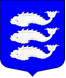 Местная администрация внутригородского муниципального образованияСАНКТ-ПЕТЕРБУРГАмуниципальный округ Васильевский_____________________________________________________________________________ПОСТАНОВЛЕНИЕМестная администрация внутригородского муниципального образованияСАНКТ-ПЕТЕРБУРГАмуниципальный округ Васильевский_____________________________________________________________________________ПОСТАНОВЛЕНИЕМестная администрация внутригородского муниципального образованияСАНКТ-ПЕТЕРБУРГАмуниципальный округ Васильевский_____________________________________________________________________________ПОСТАНОВЛЕНИЕМестная администрация внутригородского муниципального образованияСАНКТ-ПЕТЕРБУРГАмуниципальный округ Васильевский_____________________________________________________________________________ПОСТАНОВЛЕНИЕМестная администрация внутригородского муниципального образованияСАНКТ-ПЕТЕРБУРГАмуниципальный округ Васильевский_____________________________________________________________________________ПОСТАНОВЛЕНИЕСанкт-Петербург№ 53№ 5311 августа 2021 года11 августа 2021 годаО внесении изменений в постановление Местной администрации внутригородского муниципальногообразования Санкт-Петербурга муниципальный округ Васильевский от 30.09.2020 года № 44 «Об утверждении ведомственных целевых программ и планов непрограммных направлений деятельности внутригородского муниципального образования Санкт-Петербурга муниципальный округ Васильевский на 2021 год»О внесении изменений в постановление Местной администрации внутригородского муниципальногообразования Санкт-Петербурга муниципальный округ Васильевский от 30.09.2020 года № 44 «Об утверждении ведомственных целевых программ и планов непрограммных направлений деятельности внутригородского муниципального образования Санкт-Петербурга муниципальный округ Васильевский на 2021 год»О внесении изменений в постановление Местной администрации внутригородского муниципальногообразования Санкт-Петербурга муниципальный округ Васильевский от 30.09.2020 года № 44 «Об утверждении ведомственных целевых программ и планов непрограммных направлений деятельности внутригородского муниципального образования Санкт-Петербурга муниципальный округ Васильевский на 2021 год»              На основании Закона Санкт-Петербурга от 23.09.2009 № 420-79 «Об организации местного самоуправления в Санкт-Петербурге», Устава внутригородского муниципального образования Санкт-Петербурга муниципальный округ Васильевский, в соответствии с Положением «О бюджетном процессе внутригородского муниципального образования Санкт-Петербурга муниципальный округ Васильевский, гл. 9 Положения о порядке составления проекта бюджета муниципального образования муниципальный округ Васильевский Санкт-Петербурга, Местная администрация внутригородского муниципального образования Санкт-Петербурга муниципальный округ Васильевский              На основании Закона Санкт-Петербурга от 23.09.2009 № 420-79 «Об организации местного самоуправления в Санкт-Петербурге», Устава внутригородского муниципального образования Санкт-Петербурга муниципальный округ Васильевский, в соответствии с Положением «О бюджетном процессе внутригородского муниципального образования Санкт-Петербурга муниципальный округ Васильевский, гл. 9 Положения о порядке составления проекта бюджета муниципального образования муниципальный округ Васильевский Санкт-Петербурга, Местная администрация внутригородского муниципального образования Санкт-Петербурга муниципальный округ Васильевский              На основании Закона Санкт-Петербурга от 23.09.2009 № 420-79 «Об организации местного самоуправления в Санкт-Петербурге», Устава внутригородского муниципального образования Санкт-Петербурга муниципальный округ Васильевский, в соответствии с Положением «О бюджетном процессе внутригородского муниципального образования Санкт-Петербурга муниципальный округ Васильевский, гл. 9 Положения о порядке составления проекта бюджета муниципального образования муниципальный округ Васильевский Санкт-Петербурга, Местная администрация внутригородского муниципального образования Санкт-Петербурга муниципальный округ Васильевский              На основании Закона Санкт-Петербурга от 23.09.2009 № 420-79 «Об организации местного самоуправления в Санкт-Петербурге», Устава внутригородского муниципального образования Санкт-Петербурга муниципальный округ Васильевский, в соответствии с Положением «О бюджетном процессе внутригородского муниципального образования Санкт-Петербурга муниципальный округ Васильевский, гл. 9 Положения о порядке составления проекта бюджета муниципального образования муниципальный округ Васильевский Санкт-Петербурга, Местная администрация внутригородского муниципального образования Санкт-Петербурга муниципальный округ Васильевский              На основании Закона Санкт-Петербурга от 23.09.2009 № 420-79 «Об организации местного самоуправления в Санкт-Петербурге», Устава внутригородского муниципального образования Санкт-Петербурга муниципальный округ Васильевский, в соответствии с Положением «О бюджетном процессе внутригородского муниципального образования Санкт-Петербурга муниципальный округ Васильевский, гл. 9 Положения о порядке составления проекта бюджета муниципального образования муниципальный округ Васильевский Санкт-Петербурга, Местная администрация внутригородского муниципального образования Санкт-Петербурга муниципальный округ ВасильевскийПОСТАНОВЛЯЕТ:ПОСТАНОВЛЯЕТ:ПОСТАНОВЛЯЕТ:ПОСТАНОВЛЯЕТ:ПОСТАНОВЛЯЕТ:Внести изменения в ведомственную целевую программу внутригородского муниципального образования Санкт-Петербурга муниципальный округ Васильевский «Проведение подготовки и обучения неработающего населения способам защиты и действиям в чрезвычайных ситуациях, а также способам защиты от опасностей, возникающих при ведении военных действий или вследствие этих действий» на 2021 год, утвержденную Постановлением от 30.09.2020 №44, изложив приложение №3 и перечень мероприятий к данной ведомственной целевой программе внутригородского муниципального образования Санкт-Петербурга муниципальный округ Васильевский в новой редакции, согласно приложению 1 к настоящему постановлению.Внести изменения в ведомственную целевую программу внутригородского муниципального образования Санкт-Петербурга муниципальный округ Васильевский «Благоустройство территорий муниципальных образований» на 2021 год, утвержденную Постановлением от 30.09.2020 №44, изложив приложение №7 и перечень мероприятий к данной ведомственной целевой программе внутригородского муниципального образования Санкт-Петербурга муниципальный округ Васильевский в новой редакции, согласно приложению 2 к настоящему постановлению.Внести изменения в ведомственную целевую программу внутригородского муниципального образования Санкт-Петербурга муниципальный округ Васильевский «Организация и проведение местных и участие в организации и проведении городских праздничных и иных зрелищных мероприятий» на 2021 год, утвержденную Постановлением от 30.09.2020 №44, изложив приложение №14 и перечень мероприятий к данной ведомственной целевой программе внутригородского муниципального образования Санкт-Петербурга муниципальный округ Васильевский в новой редакции, согласно приложению 3 к настоящему постановлению.Внести изменения в ведомственную целевую программу внутригородского муниципального образования Санкт-Петербурга муниципальный округ Васильевский «Организация и проведение досуговых мероприятий для жителей муниципального образования» на 2021 год, утвержденную Постановлением от 30.09.2020 №44, изложив приложение №15 и перечень мероприятий к данной ведомственной целевой программе внутригородского муниципального образования Санкт-Петербурга муниципальный округ Васильевский в новой редакции, согласно приложению 4 к настоящему постановлению.Внести изменения в ведомственную целевую программу внутригородского муниципального образования Санкт-Петербурга муниципальный округ Васильевский «Организация и проведение мероприятий по сохранению и развитию местных традиций и обрядов» на 2021 год, утвержденную Постановлением от 30.09.2020 №44, изложив приложение №16 и перечень мероприятий к данной ведомственной целевой программе внутригородского муниципального образования Санкт-Петербурга муниципальный округ Васильевский в новой редакции, согласно приложению 5 к настоящему постановлению.Внести изменения в план непрограммных направлений деятельности внутригородского муниципального образования Санкт-Петербурга муниципальный округ Васильевский «Обеспечение условий для развития на территории муниципального образования физической культуры и массового спорта, организация и проведение официальных физкультурных мероприятий, физкультурно-оздоровительных мероприятий и спортивных мероприятий муниципального образования» на 2021 год, утвержденную Постановлением от  №44, изложив приложение №19 и перечень мероприятий плана в новой редакции, согласно приложению 6 к настоящему постановлению.Настоящее постановление вступает в силу с момента его издания.Контроль за исполнением настоящего постановления оставляю за собой.Внести изменения в ведомственную целевую программу внутригородского муниципального образования Санкт-Петербурга муниципальный округ Васильевский «Проведение подготовки и обучения неработающего населения способам защиты и действиям в чрезвычайных ситуациях, а также способам защиты от опасностей, возникающих при ведении военных действий или вследствие этих действий» на 2021 год, утвержденную Постановлением от 30.09.2020 №44, изложив приложение №3 и перечень мероприятий к данной ведомственной целевой программе внутригородского муниципального образования Санкт-Петербурга муниципальный округ Васильевский в новой редакции, согласно приложению 1 к настоящему постановлению.Внести изменения в ведомственную целевую программу внутригородского муниципального образования Санкт-Петербурга муниципальный округ Васильевский «Благоустройство территорий муниципальных образований» на 2021 год, утвержденную Постановлением от 30.09.2020 №44, изложив приложение №7 и перечень мероприятий к данной ведомственной целевой программе внутригородского муниципального образования Санкт-Петербурга муниципальный округ Васильевский в новой редакции, согласно приложению 2 к настоящему постановлению.Внести изменения в ведомственную целевую программу внутригородского муниципального образования Санкт-Петербурга муниципальный округ Васильевский «Организация и проведение местных и участие в организации и проведении городских праздничных и иных зрелищных мероприятий» на 2021 год, утвержденную Постановлением от 30.09.2020 №44, изложив приложение №14 и перечень мероприятий к данной ведомственной целевой программе внутригородского муниципального образования Санкт-Петербурга муниципальный округ Васильевский в новой редакции, согласно приложению 3 к настоящему постановлению.Внести изменения в ведомственную целевую программу внутригородского муниципального образования Санкт-Петербурга муниципальный округ Васильевский «Организация и проведение досуговых мероприятий для жителей муниципального образования» на 2021 год, утвержденную Постановлением от 30.09.2020 №44, изложив приложение №15 и перечень мероприятий к данной ведомственной целевой программе внутригородского муниципального образования Санкт-Петербурга муниципальный округ Васильевский в новой редакции, согласно приложению 4 к настоящему постановлению.Внести изменения в ведомственную целевую программу внутригородского муниципального образования Санкт-Петербурга муниципальный округ Васильевский «Организация и проведение мероприятий по сохранению и развитию местных традиций и обрядов» на 2021 год, утвержденную Постановлением от 30.09.2020 №44, изложив приложение №16 и перечень мероприятий к данной ведомственной целевой программе внутригородского муниципального образования Санкт-Петербурга муниципальный округ Васильевский в новой редакции, согласно приложению 5 к настоящему постановлению.Внести изменения в план непрограммных направлений деятельности внутригородского муниципального образования Санкт-Петербурга муниципальный округ Васильевский «Обеспечение условий для развития на территории муниципального образования физической культуры и массового спорта, организация и проведение официальных физкультурных мероприятий, физкультурно-оздоровительных мероприятий и спортивных мероприятий муниципального образования» на 2021 год, утвержденную Постановлением от  №44, изложив приложение №19 и перечень мероприятий плана в новой редакции, согласно приложению 6 к настоящему постановлению.Настоящее постановление вступает в силу с момента его издания.Контроль за исполнением настоящего постановления оставляю за собой.Внести изменения в ведомственную целевую программу внутригородского муниципального образования Санкт-Петербурга муниципальный округ Васильевский «Проведение подготовки и обучения неработающего населения способам защиты и действиям в чрезвычайных ситуациях, а также способам защиты от опасностей, возникающих при ведении военных действий или вследствие этих действий» на 2021 год, утвержденную Постановлением от 30.09.2020 №44, изложив приложение №3 и перечень мероприятий к данной ведомственной целевой программе внутригородского муниципального образования Санкт-Петербурга муниципальный округ Васильевский в новой редакции, согласно приложению 1 к настоящему постановлению.Внести изменения в ведомственную целевую программу внутригородского муниципального образования Санкт-Петербурга муниципальный округ Васильевский «Благоустройство территорий муниципальных образований» на 2021 год, утвержденную Постановлением от 30.09.2020 №44, изложив приложение №7 и перечень мероприятий к данной ведомственной целевой программе внутригородского муниципального образования Санкт-Петербурга муниципальный округ Васильевский в новой редакции, согласно приложению 2 к настоящему постановлению.Внести изменения в ведомственную целевую программу внутригородского муниципального образования Санкт-Петербурга муниципальный округ Васильевский «Организация и проведение местных и участие в организации и проведении городских праздничных и иных зрелищных мероприятий» на 2021 год, утвержденную Постановлением от 30.09.2020 №44, изложив приложение №14 и перечень мероприятий к данной ведомственной целевой программе внутригородского муниципального образования Санкт-Петербурга муниципальный округ Васильевский в новой редакции, согласно приложению 3 к настоящему постановлению.Внести изменения в ведомственную целевую программу внутригородского муниципального образования Санкт-Петербурга муниципальный округ Васильевский «Организация и проведение досуговых мероприятий для жителей муниципального образования» на 2021 год, утвержденную Постановлением от 30.09.2020 №44, изложив приложение №15 и перечень мероприятий к данной ведомственной целевой программе внутригородского муниципального образования Санкт-Петербурга муниципальный округ Васильевский в новой редакции, согласно приложению 4 к настоящему постановлению.Внести изменения в ведомственную целевую программу внутригородского муниципального образования Санкт-Петербурга муниципальный округ Васильевский «Организация и проведение мероприятий по сохранению и развитию местных традиций и обрядов» на 2021 год, утвержденную Постановлением от 30.09.2020 №44, изложив приложение №16 и перечень мероприятий к данной ведомственной целевой программе внутригородского муниципального образования Санкт-Петербурга муниципальный округ Васильевский в новой редакции, согласно приложению 5 к настоящему постановлению.Внести изменения в план непрограммных направлений деятельности внутригородского муниципального образования Санкт-Петербурга муниципальный округ Васильевский «Обеспечение условий для развития на территории муниципального образования физической культуры и массового спорта, организация и проведение официальных физкультурных мероприятий, физкультурно-оздоровительных мероприятий и спортивных мероприятий муниципального образования» на 2021 год, утвержденную Постановлением от  №44, изложив приложение №19 и перечень мероприятий плана в новой редакции, согласно приложению 6 к настоящему постановлению.Настоящее постановление вступает в силу с момента его издания.Контроль за исполнением настоящего постановления оставляю за собой.Внести изменения в ведомственную целевую программу внутригородского муниципального образования Санкт-Петербурга муниципальный округ Васильевский «Проведение подготовки и обучения неработающего населения способам защиты и действиям в чрезвычайных ситуациях, а также способам защиты от опасностей, возникающих при ведении военных действий или вследствие этих действий» на 2021 год, утвержденную Постановлением от 30.09.2020 №44, изложив приложение №3 и перечень мероприятий к данной ведомственной целевой программе внутригородского муниципального образования Санкт-Петербурга муниципальный округ Васильевский в новой редакции, согласно приложению 1 к настоящему постановлению.Внести изменения в ведомственную целевую программу внутригородского муниципального образования Санкт-Петербурга муниципальный округ Васильевский «Благоустройство территорий муниципальных образований» на 2021 год, утвержденную Постановлением от 30.09.2020 №44, изложив приложение №7 и перечень мероприятий к данной ведомственной целевой программе внутригородского муниципального образования Санкт-Петербурга муниципальный округ Васильевский в новой редакции, согласно приложению 2 к настоящему постановлению.Внести изменения в ведомственную целевую программу внутригородского муниципального образования Санкт-Петербурга муниципальный округ Васильевский «Организация и проведение местных и участие в организации и проведении городских праздничных и иных зрелищных мероприятий» на 2021 год, утвержденную Постановлением от 30.09.2020 №44, изложив приложение №14 и перечень мероприятий к данной ведомственной целевой программе внутригородского муниципального образования Санкт-Петербурга муниципальный округ Васильевский в новой редакции, согласно приложению 3 к настоящему постановлению.Внести изменения в ведомственную целевую программу внутригородского муниципального образования Санкт-Петербурга муниципальный округ Васильевский «Организация и проведение досуговых мероприятий для жителей муниципального образования» на 2021 год, утвержденную Постановлением от 30.09.2020 №44, изложив приложение №15 и перечень мероприятий к данной ведомственной целевой программе внутригородского муниципального образования Санкт-Петербурга муниципальный округ Васильевский в новой редакции, согласно приложению 4 к настоящему постановлению.Внести изменения в ведомственную целевую программу внутригородского муниципального образования Санкт-Петербурга муниципальный округ Васильевский «Организация и проведение мероприятий по сохранению и развитию местных традиций и обрядов» на 2021 год, утвержденную Постановлением от 30.09.2020 №44, изложив приложение №16 и перечень мероприятий к данной ведомственной целевой программе внутригородского муниципального образования Санкт-Петербурга муниципальный округ Васильевский в новой редакции, согласно приложению 5 к настоящему постановлению.Внести изменения в план непрограммных направлений деятельности внутригородского муниципального образования Санкт-Петербурга муниципальный округ Васильевский «Обеспечение условий для развития на территории муниципального образования физической культуры и массового спорта, организация и проведение официальных физкультурных мероприятий, физкультурно-оздоровительных мероприятий и спортивных мероприятий муниципального образования» на 2021 год, утвержденную Постановлением от  №44, изложив приложение №19 и перечень мероприятий плана в новой редакции, согласно приложению 6 к настоящему постановлению.Настоящее постановление вступает в силу с момента его издания.Контроль за исполнением настоящего постановления оставляю за собой.Внести изменения в ведомственную целевую программу внутригородского муниципального образования Санкт-Петербурга муниципальный округ Васильевский «Проведение подготовки и обучения неработающего населения способам защиты и действиям в чрезвычайных ситуациях, а также способам защиты от опасностей, возникающих при ведении военных действий или вследствие этих действий» на 2021 год, утвержденную Постановлением от 30.09.2020 №44, изложив приложение №3 и перечень мероприятий к данной ведомственной целевой программе внутригородского муниципального образования Санкт-Петербурга муниципальный округ Васильевский в новой редакции, согласно приложению 1 к настоящему постановлению.Внести изменения в ведомственную целевую программу внутригородского муниципального образования Санкт-Петербурга муниципальный округ Васильевский «Благоустройство территорий муниципальных образований» на 2021 год, утвержденную Постановлением от 30.09.2020 №44, изложив приложение №7 и перечень мероприятий к данной ведомственной целевой программе внутригородского муниципального образования Санкт-Петербурга муниципальный округ Васильевский в новой редакции, согласно приложению 2 к настоящему постановлению.Внести изменения в ведомственную целевую программу внутригородского муниципального образования Санкт-Петербурга муниципальный округ Васильевский «Организация и проведение местных и участие в организации и проведении городских праздничных и иных зрелищных мероприятий» на 2021 год, утвержденную Постановлением от 30.09.2020 №44, изложив приложение №14 и перечень мероприятий к данной ведомственной целевой программе внутригородского муниципального образования Санкт-Петербурга муниципальный округ Васильевский в новой редакции, согласно приложению 3 к настоящему постановлению.Внести изменения в ведомственную целевую программу внутригородского муниципального образования Санкт-Петербурга муниципальный округ Васильевский «Организация и проведение досуговых мероприятий для жителей муниципального образования» на 2021 год, утвержденную Постановлением от 30.09.2020 №44, изложив приложение №15 и перечень мероприятий к данной ведомственной целевой программе внутригородского муниципального образования Санкт-Петербурга муниципальный округ Васильевский в новой редакции, согласно приложению 4 к настоящему постановлению.Внести изменения в ведомственную целевую программу внутригородского муниципального образования Санкт-Петербурга муниципальный округ Васильевский «Организация и проведение мероприятий по сохранению и развитию местных традиций и обрядов» на 2021 год, утвержденную Постановлением от 30.09.2020 №44, изложив приложение №16 и перечень мероприятий к данной ведомственной целевой программе внутригородского муниципального образования Санкт-Петербурга муниципальный округ Васильевский в новой редакции, согласно приложению 5 к настоящему постановлению.Внести изменения в план непрограммных направлений деятельности внутригородского муниципального образования Санкт-Петербурга муниципальный округ Васильевский «Обеспечение условий для развития на территории муниципального образования физической культуры и массового спорта, организация и проведение официальных физкультурных мероприятий, физкультурно-оздоровительных мероприятий и спортивных мероприятий муниципального образования» на 2021 год, утвержденную Постановлением от  №44, изложив приложение №19 и перечень мероприятий плана в новой редакции, согласно приложению 6 к настоящему постановлению.Настоящее постановление вступает в силу с момента его издания.Контроль за исполнением настоящего постановления оставляю за собой.1.Наименование программы«Проведение подготовки и обучения неработающего населения способам защиты и действиям в чрезвычайных ситуациях, а также способам защиты от опасностей, возникающих при ведении военных действий или вследствие этих действий» (далее – программа).2.Основание для разработки программы:Федеральный закон от 6 октября 2003 года № 131-ФЗ «Об общих принципах организации местного самоуправления в Российской Федерации», Закон Санкт-Петербурга «Об организации местного самоуправлении в Санкт-Петербурге» № 420-79 от 23.09.2009 года, Устав МО Васильевский (Гл.2, ст.5, п.2, пп.7), Положение о проведении подготовки и обучения неработающего населения способам защиты и действиям в чрезвычайных ситуациях, а также способам защиты от опасностей, возникающих при ведении военных действий или вследствие этих действий, утвержденное Постановлением местной администрации МО Васильевский от 23.09.2013 № 79 (в ред. Постановления от 30.09.2015 № 92).3.Реализуемый вопрос местного значения«Проведение подготовки и обучения неработающего населения способам защиты и действиям в чрезвычайных ситуациях, а также способам защиты от опасностей, возникающих при ведении военных действий или вследствие этих действий».4.Разработчик программы:Местная администрация внутригородского муниципального образования Санкт-Петербурга муниципальный округ Васильевский5.Исполнители программыОрганизационный отдел Местной администрации МО Васильевский и организации (поставщики, подрядчики, исполнители), привлекаемые в соответствии с порядком определения поставщиков (подрядчиков, исполнителей), установленным Федеральным законом от 05.04.2013 № 44-ФЗ «О контрактной системе в сфере закупок товаров, работ, услуг для обеспечения государственных и муниципальных нужд».6.Цели  и задачи программы: Цели  и задачи программы: 6.1.Цели:-    Повышение общественной безопасности населения за счет обучения и информирования жителей МО Васильевский, действиям в чрезвычайных ситуациях.6.2.Задачи:-   Организация пропагандистских мероприятий в Учебно- консультационном пункте (УКП) (бесед, вечеров вопросов и ответов, показа учебных фильмов и др.) по действиям населения в чрезвычайных ситуациях;6.2.Задачи:-   Доведение основ безопасного поведения при возникновении чрезвычайных ситуаций;6.2.Задачи:-   Информирование населения о чрезвычайных ситуациях;6.2.Задачи:-   Издание памяток, буклетов, пособий, листовок, публикаций в газетах, издаваемых администрацией МО Васильевский, с учетом конкретных мероприятий по защите населения в чрезвычайных ситуациях;6.2.Задачи:-       Организация и проведение для населения практических занятий в УКП;7.Срок реализации программыПрограмма реализуется в 2021 календарном году. Сроки реализации отдельных мероприятий, определяются перечнем мероприятий согласно приложению.8.Источники финансирования программыПрограмма реализуется за счет средств бюджета внутригородского муниципального образования муниципальный округ Васильевский Санкт-Петербурга.9.Объем финансирования59,8 тыс. руб.  (Пятьдесят девять тысяч восемьсот рублей) 00 коп10.Ожидаемые результаты реализации программы-    Повышение уровня подготовки неработающего населения по действиям в чрезвычайных ситуациях;10.Ожидаемые результаты реализации программы-    Повышение уровня подготовки неработающего населения по действиям в чрезвычайных ситуациях;10.Ожидаемые результаты реализации программы-    Умение неработающего населения уверенно и правильно действовать в различных чрезвычайных ситуациях.11.Система контроля над исполнением программыКонтроль за реализацией программы осуществляется Местной администрацией внутригородского муниципального образования муниципальный округ Васильевский Санкт-Петербурга.Перечень мероприятий
к ведомственной целевой программе внутригородского муниципального образования Санкт-Петербурга  муниципальный округ Васильевский «Проведение подготовки и обучения неработающего населения способам защиты и действиям в чрезвычайных ситуациях, а также способам защиты от опасностей, возникающих при ведении военных  действий или вследствие этих действий» на 2021 годПеречень мероприятий
к ведомственной целевой программе внутригородского муниципального образования Санкт-Петербурга  муниципальный округ Васильевский «Проведение подготовки и обучения неработающего населения способам защиты и действиям в чрезвычайных ситуациях, а также способам защиты от опасностей, возникающих при ведении военных  действий или вследствие этих действий» на 2021 годПеречень мероприятий
к ведомственной целевой программе внутригородского муниципального образования Санкт-Петербурга  муниципальный округ Васильевский «Проведение подготовки и обучения неработающего населения способам защиты и действиям в чрезвычайных ситуациях, а также способам защиты от опасностей, возникающих при ведении военных  действий или вследствие этих действий» на 2021 годПеречень мероприятий
к ведомственной целевой программе внутригородского муниципального образования Санкт-Петербурга  муниципальный округ Васильевский «Проведение подготовки и обучения неработающего населения способам защиты и действиям в чрезвычайных ситуациях, а также способам защиты от опасностей, возникающих при ведении военных  действий или вследствие этих действий» на 2021 годПеречень мероприятий
к ведомственной целевой программе внутригородского муниципального образования Санкт-Петербурга  муниципальный округ Васильевский «Проведение подготовки и обучения неработающего населения способам защиты и действиям в чрезвычайных ситуациях, а также способам защиты от опасностей, возникающих при ведении военных  действий или вследствие этих действий» на 2021 годПеречень мероприятий
к ведомственной целевой программе внутригородского муниципального образования Санкт-Петербурга  муниципальный округ Васильевский «Проведение подготовки и обучения неработающего населения способам защиты и действиям в чрезвычайных ситуациях, а также способам защиты от опасностей, возникающих при ведении военных  действий или вследствие этих действий» на 2021 годПеречень мероприятий
к ведомственной целевой программе внутригородского муниципального образования Санкт-Петербурга  муниципальный округ Васильевский «Проведение подготовки и обучения неработающего населения способам защиты и действиям в чрезвычайных ситуациях, а также способам защиты от опасностей, возникающих при ведении военных  действий или вследствие этих действий» на 2021 год№ п/пНаименование мероприятияУчастники мероприятияПланируемое количество участниковСтоимость 1 единицы,  тыс. руб.Общая сумма, тыс. руб.Срок исполнения№ п/пНаименование мероприятияУчастники мероприятияПланируемое количество участниковСтоимость 1 единицы,  тыс. руб.Общая сумма, тыс. руб.Срок исполнения№ п/пНаименование мероприятияУчастники мероприятияПланируемое количество участниковСтоимость 1 единицы,  тыс. руб.Общая сумма, тыс. руб.Срок исполнения1.Издание 3-х брошюр по тематике ГО и ЧС тиражом по 160 экз. Размер А5, Печать: обложка цветность 4+4, мелованная, ламинированная, бумага 250 гр./м2, блок-бумага 170 гр./м2, мелованная, цветность 2+2, объем  20 полосЖители МО Васильевский4800,087542,0Изготовление: 1 квартал1.Издание 3-х брошюр по тематике ГО и ЧС тиражом по 160 экз. Размер А5, Печать: обложка цветность 4+4, мелованная, ламинированная, бумага 250 гр./м2, блок-бумага 170 гр./м2, мелованная, цветность 2+2, объем  20 полосЖители МО Васильевский4800,087542,0Распространение: 1-4 квартал2.Издание 3-х листовок по тематике ГО и ЧС тиражом по 300 экз. Размер А5, цветность 4+4, двухсторонняя печать, бумага 170 гр./м2, мелованная, лакированнаяЖители МО Васильевский9000,01513,5Изготовление: 1 квартал2.Издание 3-х листовок по тематике ГО и ЧС тиражом по 300 экз. Размер А5, цветность 4+4, двухсторонняя печать, бумага 170 гр./м2, мелованная, лакированнаяЖители МО Васильевский9000,01513,5Распространение: 1-4 квартал3.Размещение информационных материалов в официальной газете Муниципального образования «Муниципальный вестник» и на сайте муниципального образованияЖители МО Васильевский4Без финансированияБез финансирования1 раз в квартал4.Размещение информации в газете «Муниципальный вестник» и на сайте муниципального образования о проведении обучения с неработающим населением с расписанием (графиком) занятийНеработающее население муниципального округа1Без финансированияБез финансирования1 раз в квартал5.Проведение  обучения неработающего населения муниципального округа по ГО и ЧС в УКПНеработающее население муниципального округа100Без финансированияБез финансированияВ течение года, в соответствии с графиком работы УКП5.Проведение  обучения неработающего населения муниципального округа по ГО и ЧС в УКПНеработающее население муниципального округа100Без финансированияБез финансированияВ течение года, в соответствии с графиком работы УКП6.Подписка на периодическое издание - журнал «Гражданская защита», 10 месяцевНеработающее население муниципального округа100,4254,3 1- 4 квартал Итого по программе:Итого по программе:Итого по программе:149559,8 Ведомственная целевая программа Ведомственная целевая программа Ведомственная целевая программавнутригородского муниципального образования Санкт-Петербурга муниципальный округ Васильевский «Благоустройство территорий муниципального образования»  на 2021 годвнутригородского муниципального образования Санкт-Петербурга муниципальный округ Васильевский «Благоустройство территорий муниципального образования»  на 2021 годвнутригородского муниципального образования Санкт-Петербурга муниципальный округ Васильевский «Благоустройство территорий муниципального образования»  на 2021 годПаспорт программыПаспорт программыПаспорт программы1. Наименование     программы «Благоустройство территорий муниципального образования»  (далее по тексту – программа).«Благоустройство территорий муниципального образования»  (далее по тексту – программа).1. Наименование     программы «Благоустройство территорий муниципального образования»  (далее по тексту – программа).«Благоустройство территорий муниципального образования»  (далее по тексту – программа).2. Основание для разработки программы Федеральный закон от 06.11.2003 г. № 131-ФЗ «Об общих принципах организации местного самоуправления в Российской Федерации», Закон Санкт-Петербурга «Об организации местного самоуправлении в Санкт-Петербурге» № 420-79 от 23.09.2009г., Устав МО Васильевский, Положение о реализации вопроса местного значения по осуществлению благоустройства территории внутригородского муниципального образования Санкт-Петербурга муниципальный округ Васильевский, утвержденное Постановлением местной администрации МО Васильевский от 30.09.2015 г. № 98.Федеральный закон от 06.11.2003 г. № 131-ФЗ «Об общих принципах организации местного самоуправления в Российской Федерации», Закон Санкт-Петербурга «Об организации местного самоуправлении в Санкт-Петербурге» № 420-79 от 23.09.2009г., Устав МО Васильевский, Положение о реализации вопроса местного значения по осуществлению благоустройства территории внутригородского муниципального образования Санкт-Петербурга муниципальный округ Васильевский, утвержденное Постановлением местной администрации МО Васильевский от 30.09.2015 г. № 98.3. Реализуемый вопрос местного значенияОсуществление благоустройства территории муниципального образования.Осуществление благоустройства территории муниципального образования.4. Разработчик программыМуниципальное казенное учреждение «Служба по благоустройству» внутригородского муниципального образования Санкт-Петербурга муниципальный округ Васильевский (далее – МКУ «Служба по благоустройству»).Муниципальное казенное учреждение «Служба по благоустройству» внутригородского муниципального образования Санкт-Петербурга муниципальный округ Васильевский (далее – МКУ «Служба по благоустройству»).5. Исполнители программы МКУ «Служба по благоустройству»; организации, привлекаемые по результатам конкурентных закупок, проводимых в рамках федерального закона от 05.04.2013 № 44-ФЗ «О контрактной системе в сфере закупок товаров, работ, услуг для обеспечения государственных и муниципальных нужд».МКУ «Служба по благоустройству»; организации, привлекаемые по результатам конкурентных закупок, проводимых в рамках федерального закона от 05.04.2013 № 44-ФЗ «О контрактной системе в сфере закупок товаров, работ, услуг для обеспечения государственных и муниципальных нужд».6. Цели и задачи программыЦель – создание комплекса мероприятий по улучшению благоустройства придомовых и внутридворовых территорий.Цель – создание комплекса мероприятий по улучшению благоустройства придомовых и внутридворовых территорий.6. Цели и задачи программыОсновные задачи:Основные задачи:6. Цели и задачи программы- создание благоприятных условий для проживания жителей МО Васильевский;- создание благоприятных условий для проживания жителей МО Васильевский;6. Цели и задачи программы- сохранение зеленых насаждений;- сохранение зеленых насаждений;6. Цели и задачи программы- улучшение качества внутри дворовых проездов и проходов с целью уменьшения травматизма населения;- улучшение качества внутри дворовых проездов и проходов с целью уменьшения травматизма населения;6. Цели и задачи программы- обеспечение населения физкультурно-оздоровительными, спортивно-техническими, детскими игровыми комплексами;- обеспечение населения физкультурно-оздоровительными, спортивно-техническими, детскими игровыми комплексами;6. Цели и задачи программы- улучшение санитарного состояния придомовых и внутри дворовых территорий;- улучшение санитарного состояния придомовых и внутри дворовых территорий;6. Цели и задачи программы- улучшение экологического состояния территории. Продвижение к устойчивому развитию на местном уровне благоприятной окружающей среды путем благоустройства территории округа;                          - улучшение экологического состояния территории. Продвижение к устойчивому развитию на местном уровне благоприятной окружающей среды путем благоустройства территории округа;                          6. Цели и задачи программы-замена песка в песочницах (в период май-октябрь) для поддержания благоприятной санитарно-эпидемиологической обстановки на территории муниципального образования;-замена песка в песочницах (в период май-октябрь) для поддержания благоприятной санитарно-эпидемиологической обстановки на территории муниципального образования;6. Цели и задачи программы-ухоженные газоны;-ухоженные газоны;6. Цели и задачи программы-забота о населении и будущем поколении муниципального образования.-забота о населении и будущем поколении муниципального образования.7. Срок реализации программыПрограмма реализуется в 2021 календарном году. Сроки реализации отдельных мероприятий программы определяются согласно приложениям № 1 – № 2.Программа реализуется в 2021 календарном году. Сроки реализации отдельных мероприятий программы определяются согласно приложениям № 1 – № 2.7. Срок реализации программыПрограмма реализуется в 2021 календарном году. Сроки реализации отдельных мероприятий программы определяются согласно приложениям № 1 – № 2.Программа реализуется в 2021 календарном году. Сроки реализации отдельных мероприятий программы определяются согласно приложениям № 1 – № 2.8. Источники финансирования программыПрограмма реализуется за счет средств бюджета МО Васильевский.Программа реализуется за счет средств бюджета МО Васильевский.9. Объем финансирования программы16 988,6 тыс. рублей (шестнадцать миллионов девятьсот восемьдесят восемь тысяч шестьсот рублей 00 копеек)16 988,6 тыс. рублей (шестнадцать миллионов девятьсот восемьдесят восемь тысяч шестьсот рублей 00 копеек)10. Ожидаемые результаты от реализации программыРеализация мероприятий, предусмотренных программой, позволит осуществить:                                                                                                                                                          Реализация мероприятий, предусмотренных программой, позволит осуществить:                                                                                                                                                          10. Ожидаемые результаты от реализации программы -создание условий, обеспечивающих комфортные условия для работы и отдыха населения на территории муниципального образования МО Васильевский;                  -создание условий, обеспечивающих комфортные условия для работы и отдыха населения на территории муниципального образования МО Васильевский;                 10. Ожидаемые результаты от реализации программы-воспитание любви и уважения жителей к своему городу, соблюдение чистоты и порядка на территории муниципального образования;  -воспитание любви и уважения жителей к своему городу, соблюдение чистоты и порядка на территории муниципального образования;  10. Ожидаемые результаты от реализации программы-привлечение жителей к участию в решении проблем благоустройства; -привлечение жителей к участию в решении проблем благоустройства; 10. Ожидаемые результаты от реализации программы-улучшенный вид газонов, недопущение парковки на газонах автотранспорта.-улучшенный вид газонов, недопущение парковки на газонах автотранспорта.11. Контроль за исполнением программыКонтроль за исполнением программы осуществляется Местной администрацией внутригородского муниципального образования Санкт-Петербурга муниципальный округ ВасильевскийКонтроль за исполнением программы осуществляется Местной администрацией внутригородского муниципального образования Санкт-Петербурга муниципальный округ ВасильевскийПеречень адресных программПеречень адресных программ1Адресная по организации благоустройства на территориях, не относящихся к территориям зеленых насаждений в соответствии с законом Санкт-Петербурга  на территории МО Васильевский на  2021 год2Адресная программа по осуществлению работ в сфере озеленения на территориях, относящихся к территориям зеленых насаждений в соответствии с законом Санкт-Петербурга  на территории МО Васильевский на  2021 годСвод адресных программ по благоустройству на территории МО Васильевский на 2021 год по видам работ, услуг и объектов Свод адресных программ по благоустройству на территории МО Васильевский на 2021 год по видам работ, услуг и объектов Свод адресных программ по благоустройству на территории МО Васильевский на 2021 год по видам работ, услуг и объектов Свод адресных программ по благоустройству на территории МО Васильевский на 2021 год по видам работ, услуг и объектов Свод адресных программ по благоустройству на территории МО Васильевский на 2021 год по видам работ, услуг и объектов Свод адресных программ по благоустройству на территории МО Васильевский на 2021 год по видам работ, услуг и объектов Наименование расходовАДРЕСАкол-во стоимость в руб.Срок исполненияОбщая сумма,      в тыс. руб.16 988,6Организация благоустройства территории муниципального образования в соответствии с законодательством в сфере благоустройстваОрганизация благоустройства территории муниципального образования в соответствии с законодательством в сфере благоустройстваОрганизация благоустройства территории муниципального образования в соответствии с законодательством в сфере благоустройстваОрганизация благоустройства территории муниципального образования в соответствии с законодательством в сфере благоустройстваОрганизация благоустройства территории муниципального образования в соответствии с законодательством в сфере благоустройства4 388,2Содержание внутриквартальных территорий в части обеспечения ремонта покрытий, расположенных на внутриквартальных территориях, и проведения санитарных рубок (в том числе удаление аварийных, больных деревьев и кустарников) на территориях, не относящихся к территориям зеленых насаждений в соответствии с законом Санкт-ПетербургаСодержание внутриквартальных территорий в части обеспечения ремонта покрытий, расположенных на внутриквартальных территориях, и проведения санитарных рубок (в том числе удаление аварийных, больных деревьев и кустарников) на территориях, не относящихся к территориям зеленых насаждений в соответствии с законом Санкт-ПетербургаСодержание внутриквартальных территорий в части обеспечения ремонта покрытий, расположенных на внутриквартальных территориях, и проведения санитарных рубок (в том числе удаление аварийных, больных деревьев и кустарников) на территориях, не относящихся к территориям зеленых насаждений в соответствии с законом Санкт-ПетербургаСодержание внутриквартальных территорий в части обеспечения ремонта покрытий, расположенных на внутриквартальных территориях, и проведения санитарных рубок (в том числе удаление аварийных, больных деревьев и кустарников) на территориях, не относящихся к территориям зеленых насаждений в соответствии с законом Санкт-ПетербургаСодержание внутриквартальных территорий в части обеспечения ремонта покрытий, расположенных на внутриквартальных территориях, и проведения санитарных рубок (в том числе удаление аварийных, больных деревьев и кустарников) на территориях, не относящихся к территориям зеленых насаждений в соответствии с законом Санкт-Петербурга2 003,5Прочие работы и услуги Прочие работы и услуги Прочие работы и услуги Прочие работы и услуги Прочие работы и услуги 1 146,34-я линия В.О., д. 3110149515,04-я линия В.О., д. 5313017182-4 квартал223,35-я линия В.О., 564315792-4 квартал249,78-я линия В.О., д. 73/2320013252-4 квартал265,016-я линия В.О., д. 7513014642-4 квартал190,3Донская ул., 35624542-4 квартал137,4Малый пр.В.О., д.42-443013392-4 квартал40,2Средний пр. В.О., д.61201268,42-4 квартал25,4Ремонт асфальтобетона картами площадью до  25м (Приложение 1)внутридворовые территории37017282-4 квартал639,2Ремонт газона (Приложение 1)Донская ул., 31545172-4 квартал79,7Удаление аварийных, больных деревьев и кустарников) на территориях, не относящихся к территориям зеленых насаждений в соответствии с законом Санкт-Петербурга (Приложение 1)внутридворовые территории434 558,202-4 квартал138,3Обеспечение проектирования благоустройства при размещении элементов благоустройстваОбеспечение проектирования благоустройства при размещении элементов благоустройстваОбеспечение проектирования благоустройства при размещении элементов благоустройстваОбеспечение проектирования благоустройства при размещении элементов благоустройстваОбеспечение проектирования благоустройства при размещении элементов благоустройства817,8Составление проектно-сметной документации  (Приложение 1)по 3 адресам3227 7511-4 квартал683,3Услуги по разработке паспортов отходов (Приложение 1)Территория МО Васильевский124 5001-4 квартал24,5Технадзор (Приложение 1)Территория МО Васильевский126 9002-4 квартал50,0Расчет смет для бюджета 2022 г. (Приложение 1)Территория МО Васильевский160 0002-4 квартал60,0Размещение, содержание, включая ремонт, ограждений декоративных, ограждений газонных, полусфер, надолбов, приствольных решеток, устройств для вертикального озеленения и цветочного оформления, навесов, беседок, уличной мебели, урн, элементов озеленения, информационных щитов и стендов, планировочного устройства, за исключением велосипедных дорожек; размещение покрытий, в том числе предназначенных для кратковременного и длительного хранения индивидуального автотранспорта, на внутриквар-тальных территорияхРазмещение, содержание, включая ремонт, ограждений декоративных, ограждений газонных, полусфер, надолбов, приствольных решеток, устройств для вертикального озеленения и цветочного оформления, навесов, беседок, уличной мебели, урн, элементов озеленения, информационных щитов и стендов, планировочного устройства, за исключением велосипедных дорожек; размещение покрытий, в том числе предназначенных для кратковременного и длительного хранения индивидуального автотранспорта, на внутриквар-тальных территорияхРазмещение, содержание, включая ремонт, ограждений декоративных, ограждений газонных, полусфер, надолбов, приствольных решеток, устройств для вертикального озеленения и цветочного оформления, навесов, беседок, уличной мебели, урн, элементов озеленения, информационных щитов и стендов, планировочного устройства, за исключением велосипедных дорожек; размещение покрытий, в том числе предназначенных для кратковременного и длительного хранения индивидуального автотранспорта, на внутриквар-тальных территорияхРазмещение, содержание, включая ремонт, ограждений декоративных, ограждений газонных, полусфер, надолбов, приствольных решеток, устройств для вертикального озеленения и цветочного оформления, навесов, беседок, уличной мебели, урн, элементов озеленения, информационных щитов и стендов, планировочного устройства, за исключением велосипедных дорожек; размещение покрытий, в том числе предназначенных для кратковременного и длительного хранения индивидуального автотранспорта, на внутриквар-тальных территорияхРазмещение, содержание, включая ремонт, ограждений декоративных, ограждений газонных, полусфер, надолбов, приствольных решеток, устройств для вертикального озеленения и цветочного оформления, навесов, беседок, уличной мебели, урн, элементов озеленения, информационных щитов и стендов, планировочного устройства, за исключением велосипедных дорожек; размещение покрытий, в том числе предназначенных для кратковременного и длительного хранения индивидуального автотранспорта, на внутриквар-тальных территориях514,7Работы , услуги по содержанию имуществаРаботы , услуги по содержанию имуществаРаботы , услуги по содержанию имуществаРаботы , услуги по содержанию имуществаРаботы , услуги по содержанию имущества71,8Ремонт газонного ограждения (Приложение 1) Территория МО Васильевский681 054,692-4 квартал71,80Увеличение стоимости прочих материальных запасов (материалов)Увеличение стоимости прочих материальных запасов (материалов)Увеличение стоимости прочих материальных запасов (материалов)Увеличение стоимости прочих материальных запасов (материалов)Увеличение стоимости прочих материальных запасов (материалов)100,0Материалы для газонных ограждений (Приложение 1)2-4 квартал100,0Посадка однолетников в вазоны (Приложение 1)по 48 адресам715747,912-4 квартал342,9Размещение контейнерных площадок на внутриквартальных территориях, ремонт элементов благоустройства, расположенных на контейнерных площадкахРазмещение контейнерных площадок на внутриквартальных территориях, ремонт элементов благоустройства, расположенных на контейнерных площадкахРазмещение контейнерных площадок на внутриквартальных территориях, ремонт элементов благоустройства, расположенных на контейнерных площадкахРазмещение контейнерных площадок на внутриквартальных территориях, ремонт элементов благоустройства, расположенных на контейнерных площадкахРазмещение контейнерных площадок на внутриквартальных территориях, ремонт элементов благоустройства, расположенных на контейнерных площадках1 052,2Прочие работы и услуги Прочие работы и услуги Прочие работы и услуги Прочие работы и услуги Прочие работы и услуги 1 052,2Оборудование контейнерных площадок (Приложение 1), шт.5-я линия, 44,  ул. Донская, д. 3, Средний пр., д. 6932-4 квартал1 052,20Осуществление работ в сфере озеленения на территории муниципального образованияОсуществление работ в сфере озеленения на территории муниципального образованияОсуществление работ в сфере озеленения на территории муниципального образованияОсуществление работ в сфере озеленения на территории муниципального образованияОсуществление работ в сфере озеленения на территории муниципального образования12 600,4Содержание, в том числе уборка, территорий зеленых насаждений общего пользования местного значения (включая расположенных на них элементов благоустройства), защиту зеленых насаждений на указанных территорияхСодержание, в том числе уборка, территорий зеленых насаждений общего пользования местного значения (включая расположенных на них элементов благоустройства), защиту зеленых насаждений на указанных территорияхСодержание, в том числе уборка, территорий зеленых насаждений общего пользования местного значения (включая расположенных на них элементов благоустройства), защиту зеленых насаждений на указанных территорияхСодержание, в том числе уборка, территорий зеленых насаждений общего пользования местного значения (включая расположенных на них элементов благоустройства), защиту зеленых насаждений на указанных территорияхСодержание, в том числе уборка, территорий зеленых насаждений общего пользования местного значения (включая расположенных на них элементов благоустройства), защиту зеленых насаждений на указанных территориях5 938,9Работы , услуги по содержанию имуществаРаботы , услуги по содержанию имуществаРаботы , услуги по содержанию имуществаРаботы , услуги по содержанию имуществаРаботы , услуги по содержанию имущества1 862,6Уборка зимняя, площадь м2                           (Приложение 2)61 адрес34207291-4 квартал977,0Уборка летняя, площадь м2                               (Приложение 2)61 адрес34207201-4 квартал679,8Уборка летняя (новые ЗНОП), площадь м2                           (Приложение 2)8 адресов85,1Уборка зимняя (новые ЗНОП), площадь м2                               (Приложение 2)8 адресов120,7Прочие работы и услуги Прочие работы и услуги Прочие работы и услуги Прочие работы и услуги Прочие работы и услуги 4 076,3Уход за газонами, кустарниками, деревьями, вьющимися, цветниками, вазонами, (Приложение 2)по 69 адресам236941692-4 квартал3 998,3Ремонт газона  (Приложение 2)по 3 - м адресам5314712-4 квартал78,0Организация работ по компенсационному озеленению в отношении территорий зеленых насаждений общего пользования местного значения, осуществляемому в соответствии с законом Санкт-ПетербургаОрганизация работ по компенсационному озеленению в отношении территорий зеленых насаждений общего пользования местного значения, осуществляемому в соответствии с законом Санкт-ПетербургаОрганизация работ по компенсационному озеленению в отношении территорий зеленых насаждений общего пользования местного значения, осуществляемому в соответствии с законом Санкт-ПетербургаОрганизация работ по компенсационному озеленению в отношении территорий зеленых насаждений общего пользования местного значения, осуществляемому в соответствии с законом Санкт-ПетербургаОрганизация работ по компенсационному озеленению в отношении территорий зеленых насаждений общего пользования местного значения, осуществляемому в соответствии с законом Санкт-Петербурга191,0Увеличение стоимости основных средствУвеличение стоимости основных средствУвеличение стоимости основных средствУвеличение стоимости основных средствУвеличение стоимости основных средств191,0Организация работ по компенсационному озеленению (посадка деревьев) (Приложение 2)по 8-ти адресам1019 0911-4 квартал191,0Создание (размещение), переустройство, восстановление и ремонт объектов зеленых насаждений, расположенных на территориях зеленых насаждений общего пользования местного значенияСоздание (размещение), переустройство, восстановление и ремонт объектов зеленых насаждений, расположенных на территориях зеленых насаждений общего пользования местного значенияСоздание (размещение), переустройство, восстановление и ремонт объектов зеленых насаждений, расположенных на территориях зеленых насаждений общего пользования местного значенияСоздание (размещение), переустройство, восстановление и ремонт объектов зеленых насаждений, расположенных на территориях зеленых насаждений общего пользования местного значенияСоздание (размещение), переустройство, восстановление и ремонт объектов зеленых насаждений, расположенных на территориях зеленых насаждений общего пользования местного значения6 470,5Работы , услуги по содержанию имуществаРаботы , услуги по содержанию имуществаРаботы , услуги по содержанию имуществаРаботы , услуги по содержанию имуществаРаботы , услуги по содержанию имущества1 744,4Ремонт детского игрового и спортивного оборудования, резинового покрытия, демонтаж оборудования (Приложение 2)по 16-ти адресам11158 5732-4 квартал1 744,4Прочие работы и услуги Территория МО Васильевский31541 2822-4 квартал4 043,5Проведение санитарных рубок (снос зеленых насаждений) (Приложение 2)по 12-ти адресам24102502-4 квартал246,1Текущий ремонт покрытий  (Приложение 2)по 4 адресам515,523012-4 квартал1 186,20Составление проектно-сметной документации я (Приложение 2)сквер б/н во дворе д. 56 по 5-й линии В.О. (№6-8-49), сквер б/н на пересечении Малого пр. В.О. и 4-й линии В.О. (№6-8-54)                         22-4 квартал870,2Услуги по разработке паспортов отходов  (Приложение 2)Территория МО Васильевский1400002-4 квартал40,0Технадзор  (Приложение 2)Территория МО Васильевский1500002-4 квартал50,0Корректировка сметных расчетов (Приложение 2)Территория МО Васильевский1731002-4 квартал73,1Расчет смет для бюджета 2022 г. (Приложение 2)Территория МО Васильевский1600002-4 квартал60,0Покраска подпорной стенки ограждений (Приложение 2)сквер б/н между д. 40 и д. 42 по 11-й линии В.О. (№6-8-51)292992-4 квартал8,7Демонтаж МАФ (Приложение 2)Территория МО Васильевский1847722-4 квартал85,9Завоз песка в песочницы детских игровых площадок по 2 раза  в сезон, м3 (Приложение 2)по 30 адресам3748282-3 квартал179,6Посадка однолетников в цветники (Приложение 2)по 12 адресам16592402-3 квартал664,8Посадка однолетников в альпинарий (Приложение 2)сквер б/н у д. 34 по наб. Макарова (№ 6-8-14)120712-3 квартал8,5Посадка многолетников в альпинарий (Приложение 2)сквер б/н у д. 34 по наб. Макарова (№ 6-8-14)130912-3 квартал11,9Посадка кустарников в группы (Приложение 2)сквер б/н во дворе д. 68 по 5-й линии В.О. (№ 6-8-13)151 9832-4 квартал29,8Посадка кустарников в живую изгородь (Приложение 2) по 3-м адресам6902-4 квартал528,7Увеличение стоимости основных средствУвеличение стоимости основных средствУвеличение стоимости основных средствУвеличение стоимости основных средствУвеличение стоимости основных средств682,6Установка детского игрового оборудования и информационных щитов шт.  (Приложение 2)на территории МО Васильевский 12572-4 квартал682,6Итого:Итого:Итого:Итого:Итого:16 988,6Приложение №1 к программеПриложение №1 к программеПриложение №1 к программеПриложение №1 к программеПриложение №1 к программеПриложение №1 к программеПриложение №1 к программеПриложение №1 к программеАДРЕСНАЯ ПРОГРАММААДРЕСНАЯ ПРОГРАММААДРЕСНАЯ ПРОГРАММААДРЕСНАЯ ПРОГРАММААДРЕСНАЯ ПРОГРАММААДРЕСНАЯ ПРОГРАММААДРЕСНАЯ ПРОГРАММААДРЕСНАЯ ПРОГРАММАпо организации благоустройства на территориях, не относящихся к территориям зеленых насаждений в соответствии с законом Санкт-Петербурга  на территории МО Васильевский на  2021 годпо организации благоустройства на территориях, не относящихся к территориям зеленых насаждений в соответствии с законом Санкт-Петербурга  на территории МО Васильевский на  2021 годпо организации благоустройства на территориях, не относящихся к территориям зеленых насаждений в соответствии с законом Санкт-Петербурга  на территории МО Васильевский на  2021 годпо организации благоустройства на территориях, не относящихся к территориям зеленых насаждений в соответствии с законом Санкт-Петербурга  на территории МО Васильевский на  2021 годпо организации благоустройства на территориях, не относящихся к территориям зеленых насаждений в соответствии с законом Санкт-Петербурга  на территории МО Васильевский на  2021 годпо организации благоустройства на территориях, не относящихся к территориям зеленых насаждений в соответствии с законом Санкт-Петербурга  на территории МО Васильевский на  2021 годпо организации благоустройства на территориях, не относящихся к территориям зеленых насаждений в соответствии с законом Санкт-Петербурга  на территории МО Васильевский на  2021 годпо организации благоустройства на территориях, не относящихся к территориям зеленых насаждений в соответствии с законом Санкт-Петербурга  на территории МО Васильевский на  2021 год№ п/пАдресНаименование вида работКол-воЕд. изм.СтоимостьСтоимостьПримечание№ п/пАдресНаименование вида работКол-воЕд. изм.ЕдВсегоПримечание№ п/пАдресНаименование вида работКол-воЕд. изм.тыс. руб.тыс. руб.Примечание123457,08Раздел 1 -  Содержание внутриквартальных территорий в части обеспечения ремонта покрытий, расположенных на внутриквартальных территориях, и проведения санитарных рубок (в том числе удаление аварийных, больных деревьев и кустарников) на территориях, не относящихся к территориям зеленых насаждений в соответствии с законом Санкт-Петербурга  на территории МО Васильевский Раздел 1 -  Содержание внутриквартальных территорий в части обеспечения ремонта покрытий, расположенных на внутриквартальных территориях, и проведения санитарных рубок (в том числе удаление аварийных, больных деревьев и кустарников) на территориях, не относящихся к территориям зеленых насаждений в соответствии с законом Санкт-Петербурга  на территории МО Васильевский Раздел 1 -  Содержание внутриквартальных территорий в части обеспечения ремонта покрытий, расположенных на внутриквартальных территориях, и проведения санитарных рубок (в том числе удаление аварийных, больных деревьев и кустарников) на территориях, не относящихся к территориям зеленых насаждений в соответствии с законом Санкт-Петербурга  на территории МО Васильевский Раздел 1 -  Содержание внутриквартальных территорий в части обеспечения ремонта покрытий, расположенных на внутриквартальных территориях, и проведения санитарных рубок (в том числе удаление аварийных, больных деревьев и кустарников) на территориях, не относящихся к территориям зеленых насаждений в соответствии с законом Санкт-Петербурга  на территории МО Васильевский Раздел 1 -  Содержание внутриквартальных территорий в части обеспечения ремонта покрытий, расположенных на внутриквартальных территориях, и проведения санитарных рубок (в том числе удаление аварийных, больных деревьев и кустарников) на территориях, не относящихся к территориям зеленых насаждений в соответствии с законом Санкт-Петербурга  на территории МО Васильевский Раздел 1 -  Содержание внутриквартальных территорий в части обеспечения ремонта покрытий, расположенных на внутриквартальных территориях, и проведения санитарных рубок (в том числе удаление аварийных, больных деревьев и кустарников) на территориях, не относящихся к территориям зеленых насаждений в соответствии с законом Санкт-Петербурга  на территории МО Васильевский Раздел 1 -  Содержание внутриквартальных территорий в части обеспечения ремонта покрытий, расположенных на внутриквартальных территориях, и проведения санитарных рубок (в том числе удаление аварийных, больных деревьев и кустарников) на территориях, не относящихся к территориям зеленых насаждений в соответствии с законом Санкт-Петербурга  на территории МО Васильевский Раздел 1 -  Содержание внутриквартальных территорий в части обеспечения ремонта покрытий, расположенных на внутриквартальных территориях, и проведения санитарных рубок (в том числе удаление аварийных, больных деревьев и кустарников) на территориях, не относящихся к территориям зеленых насаждений в соответствии с законом Санкт-Петербурга  на территории МО Васильевский Раздел 1.1- Текущий ремонтРаздел 1.1- Текущий ремонтРаздел 1.1- Текущий ремонтРаздел 1.1- Текущий ремонтРаздел 1.1- Текущий ремонтРаздел 1.1- Текущий ремонтРаздел 1.1- Текущий ремонтРаздел 1.1- Текущий ремонт1.1.14-я линия В.О., д. 31Ремонт а/б:Ремонт а/б:Ремонт а/б:1,5015,0Жалоба на портале Наш Санкт-Петербург №2756519 1.1.14-я линия В.О., д. 31Разборка асфальтобетонного покрытия10м21,5015,0Жалоба на портале Наш Санкт-Петербург №2756519 1.1.14-я линия В.О., д. 31Устройство асфальтобетонного покрытия10м21,5015,0Жалоба на портале Наш Санкт-Петербург №2756519 1.1.14-я линия В.О., д. 31Регулировка колодцев1шт.1,5015,0Жалоба на портале Наш Санкт-Петербург №2756519 1.1.24-я линия В.О., д. 53Ремонт а/б:1,72223,3По заявлению жителей. Скапливается вода после осадков. Выполнить уклон в сторону ливневой канализации. Учесть в смете работы по исправлению профиля оснований: щебеночных с добавлением нового материала.1.1.24-я линия В.О., д. 53Разборка асфальтобетонного покрытия130м21,72223,3По заявлению жителей. Скапливается вода после осадков. Выполнить уклон в сторону ливневой канализации. Учесть в смете работы по исправлению профиля оснований: щебеночных с добавлением нового материала.1.1.24-я линия В.О., д. 53Устройство асфальтобетонного покрытия130м21,72223,3По заявлению жителей. Скапливается вода после осадков. Выполнить уклон в сторону ливневой канализации. Учесть в смете работы по исправлению профиля оснований: щебеночных с добавлением нового материала.1.1.24-я линия В.О., д. 53Демонтаж БР100.30.1524п.м.1,72223,3По заявлению жителей. Скапливается вода после осадков. Выполнить уклон в сторону ливневой канализации. Учесть в смете работы по исправлению профиля оснований: щебеночных с добавлением нового материала.1.1.24-я линия В.О., д. 53Установка БР100.30.1524п.м.1,72223,3По заявлению жителей. Скапливается вода после осадков. Выполнить уклон в сторону ливневой канализации. Учесть в смете работы по исправлению профиля оснований: щебеночных с добавлением нового материала.1.1.24-я линия В.О., д. 53Регулировка колодцев3шт.1,72223,3По заявлению жителей. Скапливается вода после осадков. Выполнить уклон в сторону ливневой канализации. Учесть в смете работы по исправлению профиля оснований: щебеночных с добавлением нового материала.1.1.35-я линия В.О., дом 56Ремонт а/б:Ремонт а/б:Ремонт а/б:2,50249,7Требуется проект. Нужен ордер ГАТИ. Работы выполняются в рамках приоритетного проекта «Комфортная городская среда».
100 м2 асфальта под основание контейнерной площадки. Учесть в смете работы по исправлению профиля оснований: щебеночных с добавлением нового материала. 1.1.35-я линия В.О., дом 56Разборка асфальтобетонного покрытия100м22,50249,7Требуется проект. Нужен ордер ГАТИ. Работы выполняются в рамках приоритетного проекта «Комфортная городская среда».
100 м2 асфальта под основание контейнерной площадки. Учесть в смете работы по исправлению профиля оснований: щебеночных с добавлением нового материала. 1.1.35-я линия В.О., дом 56Регулировка колодцев2шт.2,50249,7Требуется проект. Нужен ордер ГАТИ. Работы выполняются в рамках приоритетного проекта «Комфортная городская среда».
100 м2 асфальта под основание контейнерной площадки. Учесть в смете работы по исправлению профиля оснований: щебеночных с добавлением нового материала. 1.1.35-я линия В.О., дом 56Демонтаж элементов ограждения площадки11шт.2,50249,71.1.35-я линия В.О., дом 56Устройство основания контейнерной площадки100м22,50249,7Учесть в смете работы по исправлению профиля оснований: щебеночных с добавлением нового материала. Щебень из природного камня для строительных работ марка 1200, фракция 20-40 мм (ТССЦ 9.2019 Санкт-Петербург 78 Эталон 2012). Средний выравнивающий слой 5-6см.1.1.48-я линия В.О., дом 73/23Ремонт а/б:265,0Учесть в смете работы по исправлению профиля оснований: щебеночных с добавлением нового материала. Щебень из природного камня для строительных работ марка 1200, фракция 20-40 мм (ТССЦ 9.2019 Санкт-Петербург 78 Эталон 2012). Средний выравнивающий слой 5-6см.1.1.48-я линия В.О., дом 73/23Разборка асфальтобетонного покрытия200м21,33265,0Учесть в смете работы по исправлению профиля оснований: щебеночных с добавлением нового материала. Щебень из природного камня для строительных работ марка 1200, фракция 20-40 мм (ТССЦ 9.2019 Санкт-Петербург 78 Эталон 2012). Средний выравнивающий слой 5-6см.1.1.48-я линия В.О., дом 73/23Устройство асфальтобетонного покрытия200м21,33265,0Учесть в смете работы по исправлению профиля оснований: щебеночных с добавлением нового материала. Щебень из природного камня для строительных работ марка 1200, фракция 20-40 мм (ТССЦ 9.2019 Санкт-Петербург 78 Эталон 2012). Средний выравнивающий слой 5-6см.1.1.48-я линия В.О., дом 73/23Регулировка колодцев5шт.1,33265,0Учесть в смете работы по исправлению профиля оснований: щебеночных с добавлением нового материала. Щебень из природного камня для строительных работ марка 1200, фракция 20-40 мм (ТССЦ 9.2019 Санкт-Петербург 78 Эталон 2012). Средний выравнивающий слой 5-6см.1.1.516-я линия В.О., д. 75Ремонт а/б:190,3Жалоба на портале Наш Санкт-Петербург №2839926. Второй двор. Учесть в смете работы по исправлению профиля оснований: щебеночных с добавлением нового материала.1.1.516-я линия В.О., д. 75Разборка асфальтобетонного покрытия130м21,46190,3Жалоба на портале Наш Санкт-Петербург №2839926. Второй двор. Учесть в смете работы по исправлению профиля оснований: щебеночных с добавлением нового материала.1.1.516-я линия В.О., д. 75Устройство асфальтобетонного покрытия130м21,46190,3Жалоба на портале Наш Санкт-Петербург №2839926. Второй двор. Учесть в смете работы по исправлению профиля оснований: щебеночных с добавлением нового материала.1.1.516-я линия В.О., д. 75Установка БР100.30.1510п.м.1,46190,3Жалоба на портале Наш Санкт-Петербург №2839926. Второй двор. Учесть в смете работы по исправлению профиля оснований: щебеночных с добавлением нового материала.1.1.516-я линия В.О., д. 75Регулировка колодцев4шт.1,46190,3Жалоба на портале Наш Санкт-Петербург №2839926. Второй двор. Учесть в смете работы по исправлению профиля оснований: щебеночных с добавлением нового материала.1.1.6Донская ул. дом 3Текущий ремонт:137,4Требуется проект. Нужен ордер ГАТИ. Работы выполняются в рамках приоритетного проекта «Комфортная городская среда».1.1.6Донская ул. дом 3Демонтаж кирпичной стенки5,3м32,45137,4Стена существующей контейнерной площадки1.1.6Донская ул. дом 3Разборка асфальтобетонного покрытия56м22,45137,4Под основание контейнерной площадки1.1.6Донская ул. дом 3Устройство асфальтобетонного покрытия56м22,45137,4Под основание контейнерной площадки. Учесть в смете работы по исправлению профиля оснований: щебеночных с добавлением нового материала. Щебень из природного камня для строительных работ марка 1200, фракция 20-40 мм (ТССЦ 9.2019 Санкт-Петербург 78 Эталон 2012). Средний выравнивающий слой 5-6см1.1.6Донская ул. дом 3Демонтаж остатков фундамента (бетон)1м32,45137,4Фундамент существующей контейнерной площадки1.1.6Донская ул. дом 3Демонтаж бетонных элементов ограждения3шт.2,45137,41 столб h-2 м, 10Х10 см, 2 столба h-1,2 м, 10Х10 см  1.1.7Малый пр. В.О., д. 42-44Ремонт а/б:Ремонт а/б:Ремонт а/б:40,21.1.7Малый пр. В.О., д. 42-44Разборка асфальтобетонного покрытия18м31,3440,21.1.7Малый пр. В.О., д. 42-44Исправление профиля оснований30м21,3440,21.1.7Малый пр. В.О., д. 42-44Устройство асфальтобетонного покрытия30м21,3440,21.1.8Средний пр. В.О., д. 61Ремонт а/б:Ремонт а/б:Ремонт а/б:25,41.1.8Средний пр. В.О., д. 61Разборка асфальтобетонного покрытия12м31,2725,41.1.8Средний пр. В.О., д. 61Исправление профиля оснований20м21,2725,41.1.8Средний пр. В.О., д. 61Устройство асфальтобетонного покрытия20м21,2725,4Итого по разделу 1.1:Итого по разделу 1.1:Итого по разделу 1.1:Итого по разделу 1.1:Итого по разделу 1.1:1 146,3Раздел 1.2- Ремонт асфальтобетона картамиРаздел 1.2- Ремонт асфальтобетона картамиРаздел 1.2- Ремонт асфальтобетона картамиРаздел 1.2- Ремонт асфальтобетона картамиРаздел 1.2- Ремонт асфальтобетона картамиРаздел 1.2- Ремонт асфальтобетона картамиРаздел 1.2- Ремонт асфальтобетона картамиРаздел 1.2- Ремонт асфальтобетона картами1.2.1Внутридворовые и внутриквартальные территории, расположенные в границах внутригородского муниципального образования Санкт-Петербурга муниципальный округ ВасильевскийРемонт (восстановление) асфальтобетонного покрытия картами площадью до 25 м2 1,73639,21.2.1Внутридворовые и внутриквартальные территории, расположенные в границах внутригородского муниципального образования Санкт-Петербурга муниципальный округ ВасильевскийРемонт асфальтобетонного покрытия однослойного толщиной 80 мм площадью ремонта до 25 м2370м21,73639,21.2.1Внутридворовые и внутриквартальные территории, расположенные в границах внутригородского муниципального образования Санкт-Петербурга муниципальный округ ВасильевскийУтилизация от разборки на полигоне48м31,73639,2Итого по разделу 1.2:Итого по разделу 1.2:Итого по разделу 1.2:Итого по разделу 1.2:Итого по разделу 1.2:639,2Раздел 1.3- Удаление аварийных, больных деревьев и кустарниковРаздел 1.3- Удаление аварийных, больных деревьев и кустарниковРаздел 1.3- Удаление аварийных, больных деревьев и кустарниковРаздел 1.3- Удаление аварийных, больных деревьев и кустарниковРаздел 1.3- Удаление аварийных, больных деревьев и кустарниковРаздел 1.3- Удаление аварийных, больных деревьев и кустарниковРаздел 1.3- Удаление аварийных, больных деревьев и кустарниковРаздел 1.3- Удаление аварийных, больных деревьев и кустарниковТерритория МО ВасильевскийУдаление аварийных, больных деревьев и кустарников на территориях, не относящихся к территориям зеленых насаждений в соответствии с законом Санкт-ПетербургаУдаление аварийных, больных деревьев и кустарников на территориях, не относящихся к территориям зеленых насаждений в соответствии с законом Санкт-ПетербургаУдаление аварийных, больных деревьев и кустарников на территориях, не относящихся к территориям зеленых насаждений в соответствии с законом Санкт-ПетербургаУдаление аварийных, больных деревьев и кустарников на территориях, не относящихся к территориям зеленых насаждений в соответствии с законом Санкт-Петербурга8,01.3.114-я линия В.О., д. 97Снос вяза диаметром 10 см1шт.8,01.3.114-я линия В.О., д. 97Ясень диаметром 40 см.  Произвести санитарно-омолаживающую обрезку для снижения парусности кроны1шт.8,01.3.214-я линия В.О., д.85Тополь2шт.100,31.3.3.Территория МО Васильевский30,0Итого по разделу 1.3:Итого по разделу 1.3:Итого по разделу 1.3:Итого по разделу 1.3:Итого по разделу 1.3:138,3Раздел 1.4 - Ремонт газонаРаздел 1.4 - Ремонт газонаРаздел 1.4 - Ремонт газонаРаздел 1.4 - Ремонт газонаРаздел 1.4 - Ремонт газонаРаздел 1.4 - Ремонт газонаРаздел 1.4 - Ремонт газонаРаздел 1.4 - Ремонт газона2.3.2Донская ул. д. 3Ремонт газона:0,5279,7Требуется проект. Нужен ордер ГАТИ. Работы выполняются в рамках приоритетного проекта «Комфортная городская среда».
Учесть в смете посадку газонных трав2.3.2Донская ул. д. 3Устройство корыта под газон, h = 0,10 м154м20,5279,7Требуется проект. Нужен ордер ГАТИ. Работы выполняются в рамках приоритетного проекта «Комфортная городская среда».
Учесть в смете посадку газонных трав2.3.2Донская ул. д. 3Устройство газона, h = 0,10 м154м20,5279,7Требуется проект. Нужен ордер ГАТИ. Работы выполняются в рамках приоритетного проекта «Комфортная городская среда».
Учесть в смете посадку газонных травИтого по разделу 1.5:Итого по разделу 1.5:Итого по разделу 1.5:1540,5279,7Итого по разделу 1:Итого по разделу 1:Итого по разделу 1:Итого по разделу 1:Итого по разделу 1:2 003,5Раздел 2 - Обеспечение проектирования благоустройства при размещении элементов благоустройства на внутридворовых территориях МО Васильевский Раздел 2 - Обеспечение проектирования благоустройства при размещении элементов благоустройства на внутридворовых территориях МО Васильевский Раздел 2 - Обеспечение проектирования благоустройства при размещении элементов благоустройства на внутридворовых территориях МО Васильевский Раздел 2 - Обеспечение проектирования благоустройства при размещении элементов благоустройства на внутридворовых территориях МО Васильевский Раздел 2 - Обеспечение проектирования благоустройства при размещении элементов благоустройства на внутридворовых территориях МО Васильевский Раздел 2 - Обеспечение проектирования благоустройства при размещении элементов благоустройства на внутридворовых территориях МО Васильевский Раздел 2 - Обеспечение проектирования благоустройства при размещении элементов благоустройства на внутридворовых территориях МО Васильевский Раздел 2 - Обеспечение проектирования благоустройства при размещении элементов благоустройства на внутридворовых территориях МО Васильевский 2.1ул. Донская, д. 3Разработка проектно-сметной документации1шт.213,7213,72.217-я линия В.О., д. 38Разработка проектно-сметной документации1шт.452,80452,82.35-я линия В.О., д. 56Разработка проектно-сметной документации1шт.16,8016,82.4Территория МО ВасильевскийУслуги по разработке паспортов отходов1усл.24,5024,52.5Территория МО ВасильевскийТехнадзор1усл.50,0050,02.6Территория МО ВасильевскийРасчет смет для бюджета 2022 г.1усл.60,0060,0Итого по разделу 2:Итого по разделу 2:Итого по разделу 2:Итого по разделу 2:Итого по разделу 2:213,7817,8Раздел 3 - Размещение, содержание, включая ремонт, ограждений декоративных, ограждений газонных, полусфер, надолбов, приствольных решеток, устройств для вертикального озеленения и цветочного оформления, навесов, беседок, уличной мебели, урн, элементов озеленения, информационных щитов и стендов, планировочного устройства, за исключением велосипедных дорожек; размещение покрытий, в том числе предназначенных для кратковременного и длительного хранения индивидуального автотранспорта, на внутриквартальных территориях  МО Васильевский Раздел 3 - Размещение, содержание, включая ремонт, ограждений декоративных, ограждений газонных, полусфер, надолбов, приствольных решеток, устройств для вертикального озеленения и цветочного оформления, навесов, беседок, уличной мебели, урн, элементов озеленения, информационных щитов и стендов, планировочного устройства, за исключением велосипедных дорожек; размещение покрытий, в том числе предназначенных для кратковременного и длительного хранения индивидуального автотранспорта, на внутриквартальных территориях  МО Васильевский Раздел 3 - Размещение, содержание, включая ремонт, ограждений декоративных, ограждений газонных, полусфер, надолбов, приствольных решеток, устройств для вертикального озеленения и цветочного оформления, навесов, беседок, уличной мебели, урн, элементов озеленения, информационных щитов и стендов, планировочного устройства, за исключением велосипедных дорожек; размещение покрытий, в том числе предназначенных для кратковременного и длительного хранения индивидуального автотранспорта, на внутриквартальных территориях  МО Васильевский Раздел 3 - Размещение, содержание, включая ремонт, ограждений декоративных, ограждений газонных, полусфер, надолбов, приствольных решеток, устройств для вертикального озеленения и цветочного оформления, навесов, беседок, уличной мебели, урн, элементов озеленения, информационных щитов и стендов, планировочного устройства, за исключением велосипедных дорожек; размещение покрытий, в том числе предназначенных для кратковременного и длительного хранения индивидуального автотранспорта, на внутриквартальных территориях  МО Васильевский Раздел 3 - Размещение, содержание, включая ремонт, ограждений декоративных, ограждений газонных, полусфер, надолбов, приствольных решеток, устройств для вертикального озеленения и цветочного оформления, навесов, беседок, уличной мебели, урн, элементов озеленения, информационных щитов и стендов, планировочного устройства, за исключением велосипедных дорожек; размещение покрытий, в том числе предназначенных для кратковременного и длительного хранения индивидуального автотранспорта, на внутриквартальных территориях  МО Васильевский Раздел 3 - Размещение, содержание, включая ремонт, ограждений декоративных, ограждений газонных, полусфер, надолбов, приствольных решеток, устройств для вертикального озеленения и цветочного оформления, навесов, беседок, уличной мебели, урн, элементов озеленения, информационных щитов и стендов, планировочного устройства, за исключением велосипедных дорожек; размещение покрытий, в том числе предназначенных для кратковременного и длительного хранения индивидуального автотранспорта, на внутриквартальных территориях  МО Васильевский Раздел 3 - Размещение, содержание, включая ремонт, ограждений декоративных, ограждений газонных, полусфер, надолбов, приствольных решеток, устройств для вертикального озеленения и цветочного оформления, навесов, беседок, уличной мебели, урн, элементов озеленения, информационных щитов и стендов, планировочного устройства, за исключением велосипедных дорожек; размещение покрытий, в том числе предназначенных для кратковременного и длительного хранения индивидуального автотранспорта, на внутриквартальных территориях  МО Васильевский Раздел 3 - Размещение, содержание, включая ремонт, ограждений декоративных, ограждений газонных, полусфер, надолбов, приствольных решеток, устройств для вертикального озеленения и цветочного оформления, навесов, беседок, уличной мебели, урн, элементов озеленения, информационных щитов и стендов, планировочного устройства, за исключением велосипедных дорожек; размещение покрытий, в том числе предназначенных для кратковременного и длительного хранения индивидуального автотранспорта, на внутриквартальных территориях  МО Васильевский Раздел 3.1 - Размещение, содержание и ремонт газонных огражденийРаздел 3.1 - Размещение, содержание и ремонт газонных огражденийРаздел 3.1 - Размещение, содержание и ремонт газонных огражденийРаздел 3.1 - Размещение, содержание и ремонт газонных огражденийРаздел 3.1 - Размещение, содержание и ремонт газонных огражденийРаздел 3.1 - Размещение, содержание и ремонт газонных огражденийРаздел 3.1 - Размещение, содержание и ремонт газонных огражденийРаздел 3.1 - Размещение, содержание и ремонт газонных ограждений3.1Донская ул. 
дом № 3Демонтаж газонных ограждений16П.М.1,6167,8Обращение жителей. Требуется проект. Нужен ордер ГАТИ. Работы выполняются в рамках приоритетного проекта «Комфортная городская среда».3.1Донская ул. 
дом № 3Установка газонных ограждений26П.М.1,6167,8Обращение жителей. Требуется проект. Нужен ордер ГАТИ. Работы выполняются в рамках приоритетного проекта «Комфортная городская среда».3.215-я линия В.О., д.66Демонтаж газонных ограждений26П.М.0,154,03.3Территория МО ВасильевскийМатериалы для окраски ограждений100 000,00100,0Итого по разделу 3.1:Итого по разделу 3.1:Итого по разделу 3.1:68100 001,61171,8Раздел 3.2 - Посадка однолетников в вазоныРаздел 3.2 - Посадка однолетников в вазоныРаздел 3.2 - Посадка однолетников в вазоныРаздел 3.2 - Посадка однолетников в вазоныРаздел 3.2 - Посадка однолетников в вазоныРаздел 3.2 - Посадка однолетников в вазоныРаздел 3.2 - Посадка однолетников в вазоныРаздел 3.2 - Посадка однолетников в вазоны3.2.11-я линия В.О, дом № 46 литера А                                                     Посадка однолетников:Посадка однолетников:Посадка однолетников:0,058,71152 КСИЛ. 2 вазона (S 1 вазона - 0,92 * 0,92 = 0,85 м² * 50 шт. цветов = 46 шт.)3.2.11-я линия В.О, дом № 46 литера А                                                     Тагетис Патула86шт.0,058,71152 КСИЛ. 2 вазона (S 1 вазона - 0,92 * 0,92 = 0,85 м² * 50 шт. цветов = 46 шт.)3.2.11-я линия В.О, дом № 46 литера А                                                     Сальвия блестящая96шт.0,058,71155 КСИЛ. 3 вазона (S 1 вазона - 3,14 * 0,45 * 0,45 = 0,64 м² * 50 шт. цветов = 32 шт.)3.2.11-я линия В.О, дом № 46 литера А                                                     С учётом перевозки, разгрузки и вывоза технологического мусора С учётом перевозки, разгрузки и вывоза технологического мусора С учётом перевозки, разгрузки и вывоза технологического мусора 0,058,73.2.21-я линия В.О, дом № 48                                                               Посадка однолетников:Посадка однолетников:Посадка однолетников:0,042,81155 КСИЛ. 2 вазона (S 1 вазона - 3,14 * 0,45 * 0,45 = 0,64 м² * 50 шт. цветов = 32 шт.) 3.2.21-я линия В.О, дом № 48                                                               Тагетис Патула64шт.0,042,81155 КСИЛ. 2 вазона (S 1 вазона - 3,14 * 0,45 * 0,45 = 0,64 м² * 50 шт. цветов = 32 шт.) 3.2.21-я линия В.О, дом № 48                                                               С учётом перевозки, разгрузки и вывоза технологического мусора  С учётом перевозки, разгрузки и вывоза технологического мусора  С учётом перевозки, разгрузки и вывоза технологического мусора  0,042,81155 КСИЛ. 2 вазона (S 1 вазона - 3,14 * 0,45 * 0,45 = 0,64 м² * 50 шт. цветов = 32 шт.) 3.2.32-я линия В.О, дом № 45                                                              Посадка однолетников:Посадка однолетников:Посадка однолетников:0,054,71155 КСИЛ. 3 вазона (S 1 вазона - 3,14 * 0,45 * 0,45 = 0,64 м² * 50 шт. цветов = 32 шт.)3.2.32-я линия В.О, дом № 45                                                              Тагетис Патула32шт.0,054,71155 КСИЛ. 3 вазона (S 1 вазона - 3,14 * 0,45 * 0,45 = 0,64 м² * 50 шт. цветов = 32 шт.)3.2.32-я линия В.О, дом № 45                                                              Сальвия блестящая64шт.0,054,71155 КСИЛ. 3 вазона (S 1 вазона - 3,14 * 0,45 * 0,45 = 0,64 м² * 50 шт. цветов = 32 шт.)3.2.32-я линия В.О, дом № 45                                                              С учётом перевозки, разгрузки и вывоза технологического мусора   С учётом перевозки, разгрузки и вывоза технологического мусора   С учётом перевозки, разгрузки и вывоза технологического мусора   0,054,71155 КСИЛ. 3 вазона (S 1 вазона - 3,14 * 0,45 * 0,45 = 0,64 м² * 50 шт. цветов = 32 шт.)3.2.43-я линия В.О, дом № 48                                                             Посадка однолетников:Посадка однолетников:Посадка однолетников:0,0512,21155 КСИЛ. 6 вазона (S 1 вазона - 3,14 * 0,45 * 0,45 = 0,64 м² * 50 шт. цветов = 32 шт.)3.2.43-я линия В.О, дом № 48                                                             Тагетис Патула128шт.0,0512,21155 КСИЛ. 6 вазона (S 1 вазона - 3,14 * 0,45 * 0,45 = 0,64 м² * 50 шт. цветов = 32 шт.)3.2.43-я линия В.О, дом № 48                                                             Сальвия блестящая128шт.0,0512,21155 КСИЛ. 6 вазона (S 1 вазона - 3,14 * 0,45 * 0,45 = 0,64 м² * 50 шт. цветов = 32 шт.)3.2.43-я линия В.О, дом № 48                                                             С учётом перевозки, разгрузки и вывоза технологического мусора   С учётом перевозки, разгрузки и вывоза технологического мусора   С учётом перевозки, разгрузки и вывоза технологического мусора   0,0512,21155 КСИЛ. 6 вазона (S 1 вазона - 3,14 * 0,45 * 0,45 = 0,64 м² * 50 шт. цветов = 32 шт.)3.2.54-я линия В.О., дом № 35Посадка однолетников:Посадка однолетников:Посадка однолетников:0,057,81155 КСИЛ. 5 вазонов (S 1 вазона - 3,14 * 0,45 * 0,45 = 0,64 м² * 50 шт. цветов = 32 шт.)3.2.54-я линия В.О., дом № 35Тагетис Патула64шт.0,057,81155 КСИЛ. 5 вазонов (S 1 вазона - 3,14 * 0,45 * 0,45 = 0,64 м² * 50 шт. цветов = 32 шт.)3.2.54-я линия В.О., дом № 35Сальвия блестящая96шт.0,057,81155 КСИЛ. 5 вазонов (S 1 вазона - 3,14 * 0,45 * 0,45 = 0,64 м² * 50 шт. цветов = 32 шт.)3.2.54-я линия В.О., дом № 35С учётом перевозки, разгрузки и вывоза технологического мусора   С учётом перевозки, разгрузки и вывоза технологического мусора   С учётом перевозки, разгрузки и вывоза технологического мусора   0,057,81155 КСИЛ. 5 вазонов (S 1 вазона - 3,14 * 0,45 * 0,45 = 0,64 м² * 50 шт. цветов = 32 шт.)3.2.64-я линия В.О., дом № 45Посадка однолетников:Посадка однолетников:Посадка однолетников:0,0510,31155 КСИЛ. 4 вазона (S 1 вазона - 3,14 * 0,45 * 0,45 = 0,64 м² * 50 шт. цветов = 32 шт.)3.2.64-я линия В.О., дом № 45Тагетис Патула54шт.0,0510,31155 КСИЛ. 4 вазона (S 1 вазона - 3,14 * 0,45 * 0,45 = 0,64 м² * 50 шт. цветов = 32 шт.)3.2.64-я линия В.О., дом № 45Сальвия блестящая54шт.0,0510,31155 КСИЛ. 4 вазона (S 1 вазона - 3,14 * 0,45 * 0,45 = 0,64 м² * 50 шт. цветов = 32 шт.)3.2.64-я линия В.О., дом № 45Тагетис Патула54шт.0,0510,3В-104/1 АВЕН 4 вазона (S 1 вазона - 1 * 0,44 * = 0,44 м² * 50 шт. цветов = 22 шт.)3.2.64-я линия В.О., дом № 45Сальвия блестящая54шт.0,0510,3В-104/1 АВЕН 4 вазона (S 1 вазона - 1 * 0,44 * = 0,44 м² * 50 шт. цветов = 22 шт.)3.2.64-я линия В.О., дом № 45С учётом перевозки, разгрузки и вывоза технологического мусора    С учётом перевозки, разгрузки и вывоза технологического мусора    С учётом перевозки, разгрузки и вывоза технологического мусора    0,0510,3В-104/1 АВЕН 4 вазона (S 1 вазона - 1 * 0,44 * = 0,44 м² * 50 шт. цветов = 22 шт.)3.2.74-я линия В.О., дом № 53Посадка однолетников:Посадка однолетников:Посадка однолетников:0,0527,83.2.74-я линия В.О., дом № 53Сальвия блестящая35шт.0,0527,81 вазон (0,7 м2)3.2.74-я линия В.О., дом № 53Сальвия блестящая500шт.0,0527,8ВК-50 АВЕН .1 ящик -5 лит.  1 ящик 25 литров L=3160 мм B=3160 мм H=800 мм (S 1 вазона - 3,16*3,16=9,99 м² * 50 шт. цветов = 500 шт.)3.2.74-я линия В.О., дом № 53С учётом перевозки, разгрузки и вывоза технологического мусора    С учётом перевозки, разгрузки и вывоза технологического мусора    С учётом перевозки, разгрузки и вывоза технологического мусора    0,0527,8ВК-50 АВЕН .1 ящик -5 лит.  1 ящик 25 литров L=3160 мм B=3160 мм H=800 мм (S 1 вазона - 3,16*3,16=9,99 м² * 50 шт. цветов = 500 шт.)3.2.85-я линия В.О., дом № 46Посадка однолетников:Посадка однолетников:Посадка однолетников:0,0514,61 вазон ВК-32 «АВЕН» Длина: 2360 мм Ширина: 2360 мм Высота: 550 мм1 вазон (0,6 м²) 1-вазон 0.11 м33.2.85-я линия В.О., дом № 46Тагетис Патула279шт.0,0514,62,36*2,36+0,6+0,3=6,473.2.85-я линия В.О., дом № 46Тагетис Патула32шт.0,0514,61 вазон (0,6 м²)3.2.85-я линия В.О., дом № 46Тагетис Патула32шт.0,0514,61-вазон 0,11 м33.2.85-я линия В.О., дом № 46С учётом перевозки, разгрузки и вывоза технологического мусора    С учётом перевозки, разгрузки и вывоза технологического мусора    С учётом перевозки, разгрузки и вывоза технологического мусора    0,0514,63.2.95-я линия В.О., дом № 68 литера АПосадка однолетников:Посадка однолетников:Посадка однолетников:0,051,41 вазон (0,6 м²)3.2.95-я линия В.О., дом № 68 литера АТагетис Патула32шт.0,051,41 вазон (0,6 м²)3.2.95-я линия В.О., дом № 68 литера АС учётом перевозки, разгрузки и вывоза технологического мусора    С учётом перевозки, разгрузки и вывоза технологического мусора    С учётом перевозки, разгрузки и вывоза технологического мусора    0,051,41 вазон (0,6 м²)3.2.106-я линия В.О., дом № 37Посадка однолетников:Посадка однолетников:Посадка однолетников:0,054,41155 КСИЛ. 3 вазона (S 1 вазона - 3,14 * 0,45 * 0,45 = 0,64 м² * 50 шт. цветов = 32 шт.)3.2.106-я линия В.О., дом № 37Тагетис Патула64шт.0,054,41155 КСИЛ. 3 вазона (S 1 вазона - 3,14 * 0,45 * 0,45 = 0,64 м² * 50 шт. цветов = 32 шт.)3.2.106-я линия В.О., дом № 37Сальвия блестящая32шт.0,054,41155 КСИЛ. 3 вазона (S 1 вазона - 3,14 * 0,45 * 0,45 = 0,64 м² * 50 шт. цветов = 32 шт.)3.2.106-я линия В.О., дом № 37С учётом перевозки, разгрузки и вывоза технологического мусора     С учётом перевозки, разгрузки и вывоза технологического мусора     С учётом перевозки, разгрузки и вывоза технологического мусора     0,054,41155 КСИЛ. 3 вазона (S 1 вазона - 3,14 * 0,45 * 0,45 = 0,64 м² * 50 шт. цветов = 32 шт.)3.2.116-я линия В.О., дом № 39Посадка однолетников:Посадка однолетников:Посадка однолетников:0,055,91152 КСИЛ 3 вазона (S 1 вазона - 0,92 * 0,92 = 0,85 м² * 50 шт. цветов = 43шт.)3.2.116-я линия В.О., дом № 39Тагетис Патула86шт.0,055,91152 КСИЛ 3 вазона (S 1 вазона - 0,92 * 0,92 = 0,85 м² * 50 шт. цветов = 43шт.)3.2.116-я линия В.О., дом № 39Сальвия блестящая43шт.0,055,91152 КСИЛ 3 вазона (S 1 вазона - 0,92 * 0,92 = 0,85 м² * 50 шт. цветов = 43шт.)3.2.116-я линия В.О., дом № 39С учётом перевозки, разгрузки и вывоза технологического мусора      С учётом перевозки, разгрузки и вывоза технологического мусора      С учётом перевозки, разгрузки и вывоза технологического мусора      0,055,91152 КСИЛ 3 вазона (S 1 вазона - 0,92 * 0,92 = 0,85 м² * 50 шт. цветов = 43шт.)3.2.127-я линия В.О., дом № 72-74Посадка однолетников:Посадка однолетников:Посадка однолетников:0,056,23.2.127-я линия В.О., дом № 72-74Тагетис Патула64шт.0,056,23.2.127-я линия В.О., дом № 72-74Сальвия блестящая32шт.0,056,23.2.127-я линия В.О., дом № 72-74С учётом перевозки, разгрузки и вывоза технологического мусора      С учётом перевозки, разгрузки и вывоза технологического мусора      С учётом перевозки, разгрузки и вывоза технологического мусора      0,056,23.2.138-я линия В.О., дом № 49Посадка однолетников:Посадка однолетников:Посадка однолетников:0,0510,61155 КСИЛ 7 вазонов (S 1 вазона - 3,14 * 0,45 * 0,45 = 0,64 м² * 50 шт. цветов = 32 шт.)3.2.138-я линия В.О., дом № 49Тагетис Патула128шт.0,0510,61155 КСИЛ 7 вазонов (S 1 вазона - 3,14 * 0,45 * 0,45 = 0,64 м² * 50 шт. цветов = 32 шт.)3.2.138-я линия В.О., дом № 49Сальвия блестящая96шт.0,0510,61155 КСИЛ 7 вазонов (S 1 вазона - 3,14 * 0,45 * 0,45 = 0,64 м² * 50 шт. цветов = 32 шт.)3.2.138-я линия В.О., дом № 49С учётом перевозки, разгрузки и вывоза технологического мусора      С учётом перевозки, разгрузки и вывоза технологического мусора      С учётом перевозки, разгрузки и вывоза технологического мусора      0,0510,61155 КСИЛ3.2.148-я линия В.О., дом № 53Посадка однолетников:Посадка однолетников:Посадка однолетников:0,059,21155 КСИЛ 6 вазона (S 1 вазона - 3,14 * 0,45 * 0,45 = 0,64 м² * 50 шт. цветов = 32 шт.)3.2.148-я линия В.О., дом № 53Тагетис Патула96шт.0,059,21155 КСИЛ 6 вазона (S 1 вазона - 3,14 * 0,45 * 0,45 = 0,64 м² * 50 шт. цветов = 32 шт.)3.2.148-я линия В.О., дом № 53Сальвия блестящая96шт.0,059,21155 КСИЛ 6 вазона (S 1 вазона - 3,14 * 0,45 * 0,45 = 0,64 м² * 50 шт. цветов = 32 шт.)3.2.148-я линия В.О., дом № 53С учётом перевозки, разгрузки и вывоза технологического мусора       С учётом перевозки, разгрузки и вывоза технологического мусора       С учётом перевозки, разгрузки и вывоза технологического мусора       0,059,21155 КСИЛ 6 вазона (S 1 вазона - 3,14 * 0,45 * 0,45 = 0,64 м² * 50 шт. цветов = 32 шт.)3.2.158-я линия В.О., дом № 57Посадка однолетников:Посадка однолетников:Посадка однолетников:0,051,71155 КСИЛ 1 вазон (S 1 вазона - 3,14 * 0,45 * 0,45 = 0,64 м² * 50 шт. цветов = 32 шт.)3.2.158-я линия В.О., дом № 57Сальвия блестящая32шт.0,051,71155 КСИЛ 1 вазон (S 1 вазона - 3,14 * 0,45 * 0,45 = 0,64 м² * 50 шт. цветов = 32 шт.)3.2.158-я линия В.О., дом № 57С учётом перевозки, разгрузки и вывоза технологического мусора        С учётом перевозки, разгрузки и вывоза технологического мусора        С учётом перевозки, разгрузки и вывоза технологического мусора        0,051,71155 КСИЛ 1 вазон (S 1 вазона - 3,14 * 0,45 * 0,45 = 0,64 м² * 50 шт. цветов = 32 шт.)3.2.169-я линия В.О., дом № 54 Посадка однолетников:Посадка однолетников:Посадка однолетников:0,054,0В-101/1. АВЕН 4 вазона по 0.08м3 в два вазона завезти землю 100% (S 1 вазона - 3 * 0,4 * 0,4*√3/2 = 0,42 м²*50 шт. цветов = 21шт.)3.2.169-я линия В.О., дом № 54 Тагетис Патула42шт.0,054,0В-101/1. АВЕН 4 вазона по 0.08м3 в два вазона завезти землю 100% (S 1 вазона - 3 * 0,4 * 0,4*√3/2 = 0,42 м²*50 шт. цветов = 21шт.)3.2.169-я линия В.О., дом № 54 Сальвия блестящая42шт.0,054,0В-101/1. АВЕН 4 вазона по 0.08м3 в два вазона завезти землю 100% (S 1 вазона - 3 * 0,4 * 0,4*√3/2 = 0,42 м²*50 шт. цветов = 21шт.)3.2.169-я линия В.О., дом № 54 С учётом перевозки, разгрузки и вывоза технологического мусора        С учётом перевозки, разгрузки и вывоза технологического мусора        С учётом перевозки, разгрузки и вывоза технологического мусора        0,054,0В-101/1. АВЕН 4 вазона по 0.08м3 в два вазона завезти землю 100% (S 1 вазона - 3 * 0,4 * 0,4*√3/2 = 0,42 м²*50 шт. цветов = 21шт.)3.2.179-я линия В.О., дом № 66Посадка однолетников:Посадка однолетников:Посадка однолетников:0,054,71155 КСИЛ 3 вазона (S 1 вазона - 3,14 * 0,45 * 0,45 = 0,64 м² * 50 шт. цветов = 32 шт.)3.2.179-я линия В.О., дом № 66Тагетис Патула32шт.0,054,71155 КСИЛ 3 вазона (S 1 вазона - 3,14 * 0,45 * 0,45 = 0,64 м² * 50 шт. цветов = 32 шт.)3.2.179-я линия В.О., дом № 66Сальвия блестящая64шт.0,054,71155 КСИЛ 3 вазона (S 1 вазона - 3,14 * 0,45 * 0,45 = 0,64 м² * 50 шт. цветов = 32 шт.)3.2.179-я линия В.О., дом № 66С учётом перевозки, разгрузки и вывоза технологического мусора         С учётом перевозки, разгрузки и вывоза технологического мусора         С учётом перевозки, разгрузки и вывоза технологического мусора         0,054,71155 КСИЛ 3 вазона (S 1 вазона - 3,14 * 0,45 * 0,45 = 0,64 м² * 50 шт. цветов = 32 шт.)3.2.189-я линия В.О., дом № 78Посадка однолетников:Посадка однолетников:Посадка однолетников:0,054,41155 КСИЛ 3 вазона (S 1 вазона - 3,14 * 0,45 * 0,45 = 0,64 м² * 50 шт. цветов = 32 шт.)3.2.189-я линия В.О., дом № 78Тагетис Патула64шт.0,054,41155 КСИЛ 3 вазона (S 1 вазона - 3,14 * 0,45 * 0,45 = 0,64 м² * 50 шт. цветов = 32 шт.)3.2.189-я линия В.О., дом № 78Сальвия блестящая32шт.0,054,41155 КСИЛ 3 вазона (S 1 вазона - 3,14 * 0,45 * 0,45 = 0,64 м² * 50 шт. цветов = 32 шт.)3.2.189-я линия В.О., дом № 78С учётом перевозки, разгрузки и вывоза технологического мусора         С учётом перевозки, разгрузки и вывоза технологического мусора         С учётом перевозки, разгрузки и вывоза технологического мусора         0,054,43.2.1910-я линия В.О., дом № 41 Посадка однолетников:Посадка однолетников:Посадка однолетников:0,0510,81155 КСИЛ 7 вазонов (S 1 вазона - 3,14 * 0,45 * 0,45 = 0,64 м² * 50 шт. цветов = 32 шт.)3.2.1910-я линия В.О., дом № 41 Тагетис Патула96шт.0,0510,81155 КСИЛ 7 вазонов (S 1 вазона - 3,14 * 0,45 * 0,45 = 0,64 м² * 50 шт. цветов = 32 шт.)3.2.1910-я линия В.О., дом № 41 Сальвия блестящая128шт.0,0510,81155 КСИЛ 7 вазонов (S 1 вазона - 3,14 * 0,45 * 0,45 = 0,64 м² * 50 шт. цветов = 32 шт.)3.2.1910-я линия В.О., дом № 41 С учётом перевозки, разгрузки и вывоза технологического мусора          С учётом перевозки, разгрузки и вывоза технологического мусора          С учётом перевозки, разгрузки и вывоза технологического мусора          0,0510,83.2.2010-я линия В.О., дом № 51/31 литера АПосадка однолетников:Посадка однолетников:Посадка однолетников:0,0511,23.2.2010-я линия В.О., дом № 51/31 литера АТагетис Патула128шт.0,0511,21 вазон ВК-115 АВЕН. 4 ящика по  0,06 м3 Метал. конус -9 литров (S 1 вазона - 1,6 * 1,6 = 2,56 м² * 50 шт. цветов = 128 шт.) На каждый конус по 3 растения (18 конусов)3.2.2010-я линия В.О., дом № 51/31 литера АПетуния ампельная54шт.0,0511,21 вазон ВК-115 АВЕН. 4 ящика по  0,06 м3 Метал. конус -9 литров (S 1 вазона - 1,6 * 1,6 = 2,56 м² * 50 шт. цветов = 128 шт.) На каждый конус по 3 растения (18 конусов)3.2.2010-я линия В.О., дом № 51/31 литера АТагетис Патула21шт.0,0511,2АВЕН-101/1. 1 вазон по 0.08м3(S 1 вазона - 3 * 0,4 * 0,4*√3/2 = 0,42 м²*50 шт. цветов = 21шт.)3.2.2010-я линия В.О., дом № 51/31 литера АТагетис Патула35шт.0,0511,21 вазон В-24/2 АВЕН Длина: 1000 мм Ширина: 645 мм Высота: 250 мм3.2.2010-я линия В.О., дом № 51/31 литера АС учётом перевозки, разгрузки и вывоза технологического мусора          С учётом перевозки, разгрузки и вывоза технологического мусора          С учётом перевозки, разгрузки и вывоза технологического мусора          0,0511,23.2.2111-я линия В.О., дом № 40-42Посадка однолетников:Посадка однолетников:Посадка однолетников:0,054,73.2.2111-я линия В.О., дом № 40-42Тагетис Патула32шт.0,054,71155 КСИЛ 3 вазона (S 1 вазона - 3,14 * 0,45 * 0,45 = 0,64 м² * 50 шт. цветов = 32 шт.)3.2.2111-я линия В.О., дом № 40-42Сальвия блестящая64шт.0,054,71155 КСИЛ 3 вазона (S 1 вазона - 3,14 * 0,45 * 0,45 = 0,64 м² * 50 шт. цветов = 32 шт.)3.2.2111-я линия В.О., дом № 40-42С учётом перевозки, разгрузки и вывоза технологического мусора           С учётом перевозки, разгрузки и вывоза технологического мусора           С учётом перевозки, разгрузки и вывоза технологического мусора           0,054,71155 КСИЛ 3 вазона (S 1 вазона - 3,14 * 0,45 * 0,45 = 0,64 м² * 50 шт. цветов = 32 шт.)3.2.2212-я линия В.О.,                                                           дом № 55/20 литера АПосадка однолетников:Посадка однолетников:Посадка однолетников:0,0510,83.2.2212-я линия В.О.,                                                           дом № 55/20 литера АТагетис Патула64шт.0,0510,81155 КСИЛ 4 вазона (S 1 вазона - 3,14 * 0,45 * 0,45 = 0,64 м² * 50 шт. цветов = 32 шт.)3.2.2212-я линия В.О.,                                                           дом № 55/20 литера АСальвия блестящая64шт.0,0510,81155 КСИЛ 4 вазона (S 1 вазона - 3,14 * 0,45 * 0,45 = 0,64 м² * 50 шт. цветов = 32 шт.)3.2.2212-я линия В.О.,                                                           дом № 55/20 литера АТагетис Патула42шт.0,0510,8АВЕН В-101/1. -101/1. 5 вазон по 0.08 м3 (S 1 вазона - 3 * 0,4 * 0,4*√3/2 = 0,42 м²*50 шт. цветов = 21шт.)3.2.2212-я линия В.О.,                                                           дом № 55/20 литера АСальвия блестящая63шт.0,0510,8АВЕН В-101/1. -101/1. 5 вазон по 0.08 м3 (S 1 вазона - 3 * 0,4 * 0,4*√3/2 = 0,42 м²*50 шт. цветов = 21шт.)3.2.2212-я линия В.О.,                                                           дом № 55/20 литера АС учётом перевозки, разгрузки и вывоза технологического мусора            С учётом перевозки, разгрузки и вывоза технологического мусора            С учётом перевозки, разгрузки и вывоза технологического мусора            0,0510,83.2.2313-я линия В.О.,                                       дом № 46-46 литера АПосадка однолетников:Посадка однолетников:Посадка однолетников:0,0521,44 вазона со стороны 14 линии  3.2.2313-я линия В.О.,                                       дом № 46-46 литера АТагетис Патула224шт.0,0521,41155 КСИЛ 14 вазонов (S 1 вазона - 3,14 * 0,45 * 0,45 = 0,64 м² * 50 шт. цветов = 32 шт.)3.2.2313-я линия В.О.,                                       дом № 46-46 литера АСальвия блестящая224шт.0,0521,41155 КСИЛ 14 вазонов (S 1 вазона - 3,14 * 0,45 * 0,45 = 0,64 м² * 50 шт. цветов = 32 шт.)3.2.2313-я линия В.О.,                                       дом № 46-46 литера АС учётом перевозки, разгрузки и вывоза технологического мусора             С учётом перевозки, разгрузки и вывоза технологического мусора             С учётом перевозки, разгрузки и вывоза технологического мусора             0,0521,41155 КСИЛ 14 вазонов (S 1 вазона - 3,14 * 0,45 * 0,45 = 0,64 м² * 50 шт. цветов = 32 шт.)3.2.2414-я линия В.О., дом № 71Посадка однолетников:Посадка однолетников:Посадка однолетников:0,053,11155 КСИЛ 7 вазонов (S 1 вазона - 3,14 * 0,45 * 0,45 = 0,64 м² * 50 шт. цветов = 32 шт.)3.2.2414-я линия В.О., дом № 71Тагетис Патула32шт.0,053,11155 КСИЛ 7 вазонов (S 1 вазона - 3,14 * 0,45 * 0,45 = 0,64 м² * 50 шт. цветов = 32 шт.)3.2.2414-я линия В.О., дом № 71Сальвия блестящая32шт.0,053,11155 КСИЛ 7 вазонов (S 1 вазона - 3,14 * 0,45 * 0,45 = 0,64 м² * 50 шт. цветов = 32 шт.)3.2.2414-я линия В.О., дом № 71С учётом перевозки, разгрузки и вывоза технологического мусора              С учётом перевозки, разгрузки и вывоза технологического мусора              С учётом перевозки, разгрузки и вывоза технологического мусора              0,053,11155 КСИЛ 7 вазонов (S 1 вазона - 3,14 * 0,45 * 0,45 = 0,64 м² * 50 шт. цветов = 32 шт.)3.2.2514-я линия В.О., дом № 85Посадка однолетников:Посадка однолетников:Посадка однолетников:0,051,73.2.2514-я линия В.О., дом № 85Сальвия блестящая32шт.0,051,71155 КСИЛ 1 вазон (S 1 вазона - 3,14 * 0,45 * 0,45 = 0,64 м² * 50 шт. цветов = 32 шт.)3.2.2514-я линия В.О., дом № 85С учётом перевозки, разгрузки и вывоза технологического мусора               С учётом перевозки, разгрузки и вывоза технологического мусора               С учётом перевозки, разгрузки и вывоза технологического мусора               0,051,71155 КСИЛ 1 вазон (S 1 вазона - 3,14 * 0,45 * 0,45 = 0,64 м² * 50 шт. цветов = 32 шт.)3.2.2614-я линия В.О., дом № 97Посадка однолетников:Посадка однолетников:Посадка однолетников:0,052,7АВЕН В-101/1 3 вазона по 0.08м3 (S 1 вазона - 3 * 0,4 * 0,4*√3/2 = 0,42 м²*50 шт. цветов = 21шт.)3.2.2614-я линия В.О., дом № 97Тагетис Патула42шт.0,052,7АВЕН В-101/1 3 вазона по 0.08м3 (S 1 вазона - 3 * 0,4 * 0,4*√3/2 = 0,42 м²*50 шт. цветов = 21шт.)3.2.2614-я линия В.О., дом № 97Сальвия блестящая21шт.0,052,7АВЕН В-101/1 3 вазона по 0.08м3 (S 1 вазона - 3 * 0,4 * 0,4*√3/2 = 0,42 м²*50 шт. цветов = 21шт.)3.2.2614-я линия В.О., дом № 97С учётом перевозки, разгрузки и вывоза технологического мусора               С учётом перевозки, разгрузки и вывоза технологического мусора               С учётом перевозки, разгрузки и вывоза технологического мусора               0,052,7АВЕН В-101/1 3 вазона по 0.08м3 (S 1 вазона - 3 * 0,4 * 0,4*√3/2 = 0,42 м²*50 шт. цветов = 21шт.)3.2.2715-я линия В.О., дом № 42-44Посадка однолетников:Посадка однолетников:Посадка однолетников:0,053,61155 КСИЛ 1 вазон  (S 1 вазона - 3,14 * 0,45 * 0,45 = 0,64 м² * 50 шт. цветов = 32 шт.)3.2.2715-я линия В.О., дом № 42-44Тагетис Патула32шт.0,053,61155 КСИЛ 1 вазон  (S 1 вазона - 3,14 * 0,45 * 0,45 = 0,64 м² * 50 шт. цветов = 32 шт.)3.2.2715-я линия В.О., дом № 42-44Сальвия блестящая43шт.0,053,61152 КСИЛ 1 вазона (S 1 вазона - 0,92 * 0,92 = 0,85 м² * 50 шт. цветов = 43шт.)3.2.2715-я линия В.О., дом № 42-44С учётом перевозки, разгрузки и вывоза технологического мусора               С учётом перевозки, разгрузки и вывоза технологического мусора               С учётом перевозки, разгрузки и вывоза технологического мусора               0,053,63.2.2815-я линия В.О., дом № 46Посадка однолетников:Посадка однолетников:Посадка однолетников:0,051,41155 КСИЛ 1 вазон (S 1 вазона - 3,14 * 0,45 * 0,45 = 0,64 м² * 50 шт. цветов = 32 шт.)0,643.2.2815-я линия В.О., дом № 46Тагетис Патула32шт.0,051,41155 КСИЛ 1 вазон (S 1 вазона - 3,14 * 0,45 * 0,45 = 0,64 м² * 50 шт. цветов = 32 шт.)0,643.2.2815-я линия В.О., дом № 46С учётом перевозки, разгрузки и вывоза технологического мусора                С учётом перевозки, разгрузки и вывоза технологического мусора                С учётом перевозки, разгрузки и вывоза технологического мусора                0,051,41155 КСИЛ 1 вазон (S 1 вазона - 3,14 * 0,45 * 0,45 = 0,64 м² * 50 шт. цветов = 32 шт.)0,643.2.2915-я линия В.О., дом № 60Посадка однолетников:Посадка однолетников:Посадка однолетников:0,055,73.2.2915-я линия В.О., дом № 60Тагетис Патула60шт.0,055,7Вазон АВЕН В-214/2. 6 вазонов (S 1 вазона - 3,14 * 0,354 * 0,354 = 0,39 м² * 50 шт. цветов = 20 шт.)3.2.2915-я линия В.О., дом № 60Сальвия блестящая60шт.0,055,7Вазон АВЕН В-214/2. 6 вазонов (S 1 вазона - 3,14 * 0,354 * 0,354 = 0,39 м² * 50 шт. цветов = 20 шт.)3.2.2915-я линия В.О., дом № 60С учётом перевозки, разгрузки и вывоза технологического мусора                 С учётом перевозки, разгрузки и вывоза технологического мусора                 С учётом перевозки, разгрузки и вывоза технологического мусора                 0,055,73.2.3015-я линия В.О., дом № 62Посадка однолетников:Посадка однолетников:Посадка однолетников:0,056,13.2.3015-я линия В.О., дом № 62Тагетис Патула64шт.0,056,11155 КСИЛ 4 вазона (S 1 вазона - 3,14 * 0,45 * 0,45 = 0,64 м² * 50 шт. цветов = 32 шт.)3.2.3015-я линия В.О., дом № 62Сальвия блестящая64шт.0,056,11155 КСИЛ 4 вазона (S 1 вазона - 3,14 * 0,45 * 0,45 = 0,64 м² * 50 шт. цветов = 32 шт.)3.2.3015-я линия В.О., дом № 62С учётом перевозки, разгрузки и вывоза технологического мусора                  С учётом перевозки, разгрузки и вывоза технологического мусора                  С учётом перевозки, разгрузки и вывоза технологического мусора                  0,056,13.2.3115-я линия В.О., дом № 74Посадка однолетников:Посадка однолетников:Посадка однолетников:0,056,13.2.3115-я линия В.О., дом № 74Тагетис Патула64шт.0,056,11155 КСИЛ 4 вазона (S 1 вазона - 3,14 * 0,45 * 0,45 = 0,64 м² * 50 шт. цветов = 32 шт.)3.2.3115-я линия В.О., дом № 74Сальвия блестящая64шт.0,056,11155 КСИЛ 4 вазона (S 1 вазона - 3,14 * 0,45 * 0,45 = 0,64 м² * 50 шт. цветов = 32 шт.)3.2.3115-я линия В.О., дом № 74С учётом перевозки, разгрузки и вывоза технологического мусора                  С учётом перевозки, разгрузки и вывоза технологического мусора                  С учётом перевозки, разгрузки и вывоза технологического мусора                  0,056,13.2.3216-я линия В.О., дом № 47    Посадка однолетников:Посадка однолетников:Посадка однолетников:0,054,73.2.3216-я линия В.О., дом № 47    Тагетис Патула32шт.0,054,71155 КСИЛ 3 вазона (S 1 вазона - 3,14 * 0,45 * 0,45 = 0,64 м² * 50 шт. цветов = 32 шт.)3.2.3216-я линия В.О., дом № 47    Сальвия блестящая64шт.0,054,71155 КСИЛ 3 вазона (S 1 вазона - 3,14 * 0,45 * 0,45 = 0,64 м² * 50 шт. цветов = 32 шт.)3.2.3216-я линия В.О., дом № 47    С учётом перевозки, разгрузки и вывоза технологического мусора                   С учётом перевозки, разгрузки и вывоза технологического мусора                   С учётом перевозки, разгрузки и вывоза технологического мусора                   0,054,71155 КСИЛ3.2.3316-я линия В.О., дом № 75  Посадка однолетников:Посадка однолетников:Посадка однолетников:0,056,13.2.3316-я линия В.О., дом № 75  Тагетис Патула64шт.0,056,11155 КСИЛ 4 вазона (S 1 вазона - 3,14 * 0,45 * 0,45 = 0,64 м² * 50 шт. цветов = 32 шт.)3.2.3316-я линия В.О., дом № 75  Сальвия блестящая64шт.0,056,11155 КСИЛ 4 вазона (S 1 вазона - 3,14 * 0,45 * 0,45 = 0,64 м² * 50 шт. цветов = 32 шт.)3.2.3316-я линия В.О., дом № 75  С учётом перевозки, разгрузки и вывоза технологического мусора                   С учётом перевозки, разгрузки и вывоза технологического мусора                   С учётом перевозки, разгрузки и вывоза технологического мусора                   0,056,11155 КСИЛ3.2.3416-я линия В.О., дом № 79Посадка однолетников:Посадка однолетников:Посадка однолетников:0,0511,51155 КСИЛ 4 вазона (S 1 вазона - 3,14 * 0,45 * 0,45 = 0,64 м² * 50 шт. цветов = 32 шт.)3.2.3416-я линия В.О., дом № 79Тагетис Патула64шт.0,0511,51155 КСИЛ 4 вазона (S 1 вазона - 3,14 * 0,45 * 0,45 = 0,64 м² * 50 шт. цветов = 32 шт.)3.2.3416-я линия В.О., дом № 79Тагетис Патула64шт.0,0511,51155 КСИЛ 4 вазона (S 1 вазона - 3,14 * 0,45 * 0,45 = 0,64 м² * 50 шт. цветов = 32 шт.)3.2.3416-я линия В.О., дом № 79Тагетис Патула64шт.0,0511,51155 КСИЛ 4 вазона (S 1 вазона - 3,14 * 0,45 * 0,45 = 0,64 м² * 50 шт. цветов = 32 шт.)3.2.3416-я линия В.О., дом № 79Сальвия блестящая32шт.0,0511,51155 КСИЛ 4 вазона (S 1 вазона - 3,14 * 0,45 * 0,45 = 0,64 м² * 50 шт. цветов = 32 шт.)3.2.3416-я линия В.О., дом № 79С учётом перевозки, разгрузки и вывоза технологического мусора                   С учётом перевозки, разгрузки и вывоза технологического мусора                   С учётом перевозки, разгрузки и вывоза технологического мусора                   0,0511,51155 КСИЛ3.2.35Донская ул. дом 10 литера АПосадка однолетников:Посадка однолетников:Посадка однолетников:0,052,0АВЕН В-101/1. 2 вазона по 0.08м3 (S 1 вазона - 3 * 0,4 * 0,4*√3/2 = 0,42 м²*50 шт. цветов = 21шт.)3.2.35Донская ул. дом 10 литера АСальвия блестящая42шт.0,052,0АВЕН В-101/1. 2 вазона по 0.08м3 (S 1 вазона - 3 * 0,4 * 0,4*√3/2 = 0,42 м²*50 шт. цветов = 21шт.)3.2.35Донская ул. дом 10 литера АС учётом перевозки, разгрузки и вывоза технологического мусора                   С учётом перевозки, разгрузки и вывоза технологического мусора                   С учётом перевозки, разгрузки и вывоза технологического мусора                   0,052,03.2.36Камская ул., дом № 10Посадка однолетников:Посадка однолетников:Посадка однолетников:0,052,83.2.36Камская ул., дом № 10Тагетис Патула64шт.0,052,81155 КСИЛ 2 вазона (S 1 вазона - 3,14 * 0,45 * 0,45 = 0,64 м² * 50 шт. цветов = 32 шт.)3.2.36Камская ул., дом № 10С учётом перевозки, разгрузки и вывоза технологического мусора                    С учётом перевозки, разгрузки и вывоза технологического мусора                    С учётом перевозки, разгрузки и вывоза технологического мусора                    0,052,81155 КСИЛ3.2.37Набережная Макарова,                                                            дом № 26 литера ГПосадка однолетников:Посадка однолетников:Посадка однолетников:0,0512,23.2.37Набережная Макарова,                                                            дом № 26 литера ГТагетис Патула128шт.0,0512,21155 КСИЛ 8 вазонов (S 1 вазона - 3,14 * 0,45 * 0,45 = 0,64 м² * 50 шт. цветов = 32 шт.)3.2.37Набережная Макарова,                                                            дом № 26 литера ГСальвия блестящая128шт.0,0512,21155 КСИЛ 8 вазонов (S 1 вазона - 3,14 * 0,45 * 0,45 = 0,64 м² * 50 шт. цветов = 32 шт.)3.2.37Набережная Макарова,                                                            дом № 26 литера ГС учётом перевозки, разгрузки и вывоза технологического мусора                     С учётом перевозки, разгрузки и вывоза технологического мусора                     С учётом перевозки, разгрузки и вывоза технологического мусора                     0,0512,21155 КСИЛ3.2.38Набережная Макарова,                                                  дом № 34 литера АПосадка однолетников:Посадка однолетников:Посадка однолетников:0,056,53.2.38Набережная Макарова,                                                  дом № 34 литера АСальвия блестящая64шт.0,056,51155 КСИЛ 2 вазона (S 1 вазона - 3,14 * 0,45 * 0,45 = 0,64 м² * 50 шт. цветов = 32 шт.)3.2.38Набережная Макарова,                                                  дом № 34 литера АТагетис Патула72шт.0,056,5В-7/3 АВЕН. 2 вазона (S 1 вазона - 3,14 * 0,475 * 0,475 = 0,71 м² * 50 шт. цветов = 36 шт.)3.2.38Набережная Макарова,                                                  дом № 34 литера АС учётом перевозки, разгрузки и вывоза технологического мусора                      С учётом перевозки, разгрузки и вывоза технологического мусора                      С учётом перевозки, разгрузки и вывоза технологического мусора                      0,056,53.2.39Малый проспект В.О.,                                                                               дом № 5Посадка однолетников:Посадка однолетников:Посадка однолетников:0,054,53.2.39Малый проспект В.О.,                                                                               дом № 5Тагетис Патула64шт.0,054,51155 КСИЛ 3 вазона (S 1 вазона - 3,14 * 0,45 * 0,45 = 0,64 м² * 50 шт. цветов = 32 шт.)3.2.39Малый проспект В.О.,                                                                               дом № 5Сальвия блестящая32шт.0,054,51155 КСИЛ 3 вазона (S 1 вазона - 3,14 * 0,45 * 0,45 = 0,64 м² * 50 шт. цветов = 32 шт.)3.2.39Малый проспект В.О.,                                                                               дом № 5С учётом перевозки, разгрузки и вывоза технологического мусора                       С учётом перевозки, разгрузки и вывоза технологического мусора                       С учётом перевозки, разгрузки и вывоза технологического мусора                       0,054,53.2.40Малый проспект В.О.,                                                                               дом № 7Посадка однолетников:Посадка однолетников:Посадка однолетников:0,054,43.2.40Малый проспект В.О.,                                                                               дом № 7Сальвия блестящая21шт.0,054,4ВК-101/1. АВЕН 1 вазон по 0.08м3 (S 1 вазона - 3 * 0,4 * 0,4*√3/2 = 0,42 м²*50 шт. цветов = 21шт.)3.2.40Малый проспект В.О.,                                                                               дом № 7Сальвия блестящая64шт.0,054,41155 КСИЛ 2 вазона (S 1 вазона - 3,14 * 0,45 * 0,45 = 0,64 м² * 50 шт. цветов = 32 шт.)3.2.40Малый проспект В.О.,                                                                               дом № 7С учётом перевозки, разгрузки и вывоза технологического мусора                        С учётом перевозки, разгрузки и вывоза технологического мусора                        С учётом перевозки, разгрузки и вывоза технологического мусора                        0,054,43.2.41Малый проспект В.О.,                                                                     дом № 8/55Посадка однолетников:Посадка однолетников:Посадка однолетников:0,0520,33.2.41Малый проспект В.О.,                                                                     дом № 8/55Тагетис Патула70шт.0,0520,34 вазона 0,5 м2 как полусферы3.2.41Малый проспект В.О.,                                                                     дом № 8/55Сальвия блестящая70шт.0,0520,34 вазона 0,5 м2 как полусферы3.2.41Малый проспект В.О.,                                                                     дом № 8/55Тагетис Патула128шт.0,0520,31155 КСИЛ 8 вазонов (S 1 вазона - 3,14 * 0,45 * 0,45 = 0,64 м² * 50 шт. цветов = 32 шт.)3.2.41Малый проспект В.О.,                                                                     дом № 8/55Сальвия блестящая128шт.0,0520,31155 КСИЛ 8 вазонов (S 1 вазона - 3,14 * 0,45 * 0,45 = 0,64 м² * 50 шт. цветов = 32 шт.)3.2.41Малый проспект В.О.,                                                                     дом № 8/55Сальвия блестящая42шт.0,0520,3ВК-101/1. АВЕН 2 вазона по 0.08м3 (S 1 вазона - 3 * 0,4 * 0,4*√3/2 = 0,42 м²*50 шт. цветов = 21шт.)3.2.41Малый проспект В.О.,                                                                     дом № 8/55С учётом перевозки, разгрузки и вывоза технологического мусора                        С учётом перевозки, разгрузки и вывоза технологического мусора                        С учётом перевозки, разгрузки и вывоза технологического мусора                        0,0520,33.2.42Малый проспект В.О.,                                                                              дом № 26Посадка однолетников:Посадка однолетников:Посадка однолетников:0,053,33.2.42Малый проспект В.О.,                                                                              дом № 26Тагетис Патула22шт.0,053,3АВЕН (В-104/1) 3 вазона (S 1 вазона - 1 * 0,44 * = 0,44 м² * 50 шт. цветов = 22 шт.)3.2.42Малый проспект В.О.,                                                                              дом № 26Сальвия блестящая44шт.0,053,3АВЕН (В-104/1) 3 вазона (S 1 вазона - 1 * 0,44 * = 0,44 м² * 50 шт. цветов = 22 шт.)3.2.42Малый проспект В.О.,                                                                              дом № 26С учётом перевозки, разгрузки и вывоза технологического мусора                        С учётом перевозки, разгрузки и вывоза технологического мусора                        С учётом перевозки, разгрузки и вывоза технологического мусора                        0,053,33.2.43Малый проспект В.О.,                                                                              дом № 27Посадка однолетников:Посадка однолетников:Посадка однолетников:0,054,53.2.43Малый проспект В.О.,                                                                              дом № 27Тагетис Патула64шт.0,054,51155 КСИЛ 3 вазонов (S 1 вазона - 3,14 * 0,45 * 0,45 = 0,64 м² * 50 шт. цветов = 32 шт.)3.2.43Малый проспект В.О.,                                                                              дом № 27Сальвия блестящая32шт.0,054,51155 КСИЛ 3 вазонов (S 1 вазона - 3,14 * 0,45 * 0,45 = 0,64 м² * 50 шт. цветов = 32 шт.)3.2.43Малый проспект В.О.,                                                                              дом № 27С учётом перевозки, разгрузки и вывоза технологического мусора                        С учётом перевозки, разгрузки и вывоза технологического мусора                        С учётом перевозки, разгрузки и вывоза технологического мусора                        0,054,53.2.44Малый проспект В.О.,                                                                              дом № 30-32Посадка однолетников:Посадка однолетников:Посадка однолетников:0,059,2 КСИЛ 6 вазонов (S 1 вазона - 3,14 * 0,45 * 0,45 = 0,64 м² * 50 шт. цветов = 32 шт.)3.2.44Малый проспект В.О.,                                                                              дом № 30-32Тагетис Патула96шт.0,059,2 КСИЛ 6 вазонов (S 1 вазона - 3,14 * 0,45 * 0,45 = 0,64 м² * 50 шт. цветов = 32 шт.)3.2.44Малый проспект В.О.,                                                                              дом № 30-32Сальвия блестящая96шт.0,059,2 КСИЛ 6 вазонов (S 1 вазона - 3,14 * 0,45 * 0,45 = 0,64 м² * 50 шт. цветов = 32 шт.)3.2.44Малый проспект В.О.,                                                                              дом № 30-32С учётом перевозки, разгрузки и вывоза технологического мусора                         С учётом перевозки, разгрузки и вывоза технологического мусора                         С учётом перевозки, разгрузки и вывоза технологического мусора                         0,059,21155 КСИЛ3.2.45Малый проспект В.О.,                                                                              дом № 38-40/73Посадка однолетников:Посадка однолетников:Посадка однолетников:0,052,13.2.45Малый проспект В.О.,                                                                              дом № 38-40/73Тагетис Патула22шт.0,052,1АВЕН (В-104/1) 2 вазона (S 1 вазона - 1 * 0,44 * = 0,44 м² * 50 шт. цветов = 22 шт.)3.2.45Малый проспект В.О.,                                                                              дом № 38-40/73Сальвия блестящая22шт.0,052,1АВЕН (В-104/1) 2 вазона (S 1 вазона - 1 * 0,44 * = 0,44 м² * 50 шт. цветов = 22 шт.)3.2.45Малый проспект В.О.,                                                                              дом № 38-40/73С учётом перевозки, разгрузки и вывоза технологического мусора                        С учётом перевозки, разгрузки и вывоза технологического мусора                        С учётом перевозки, разгрузки и вывоза технологического мусора                        0,052,13.2.46Средний проспект В.О.,                                                                 дом № 25-27Посадка однолетников:Посадка однолетников:Посадка однолетников:0,0510,63.2.46Средний проспект В.О.,                                                                 дом № 25-27Тагетис Патула128шт.0,0510,67 вазонов (S 1 вазона - 3,14 * 0,45 * 0,45 = 0,64 м² * 50 шт. цветов = 32 шт.)3.2.46Средний проспект В.О.,                                                                 дом № 25-27Сальвия блестящая96шт.0,0510,67 вазонов (S 1 вазона - 3,14 * 0,45 * 0,45 = 0,64 м² * 50 шт. цветов = 32 шт.)3.2.46Средний проспект В.О.,                                                                 дом № 25-27С учётом перевозки, разгрузки и вывоза технологического мусора                          С учётом перевозки, разгрузки и вывоза технологического мусора                          С учётом перевозки, разгрузки и вывоза технологического мусора                          0,0510,61155 КСИЛ3.2.47Средний проспект В.О.,                                                                            дом № 33 литера А – дом 35 литера БПосадка однолетников:Посадка однолетников:Посадка однолетников:0,054,73.2.47Средний проспект В.О.,                                                                            дом № 33 литера А – дом 35 литера БТагетис Патула32шт.0,054,71155 КСИЛ 3 вазонов (S 1 вазона - 3,14 * 0,45 * 0,45 = 0,64 м² * 50 шт. цветов = 32 шт.)3.2.47Средний проспект В.О.,                                                                            дом № 33 литера А – дом 35 литера БСальвия блестящая64шт.0,054,71155 КСИЛ 3 вазонов (S 1 вазона - 3,14 * 0,45 * 0,45 = 0,64 м² * 50 шт. цветов = 32 шт.)3.2.47Средний проспект В.О.,                                                                            дом № 33 литера А – дом 35 литера БС учётом перевозки, разгрузки и вывоза технологического мусора                          С учётом перевозки, разгрузки и вывоза технологического мусора                          С учётом перевозки, разгрузки и вывоза технологического мусора                          0,054,73.2.48Средний проспект В.О.,                                                                       дом № 51Посадка однолетников:Посадка однолетников:Посадка однолетников:0,052,83.2.48Средний проспект В.О.,                                                                       дом № 51Тагетис Патула64шт.0,052,81155 КСИЛ 2 вазона (S 1 вазона - 3,14 * 0,45 * 0,45 = 0,64 м² * 50 шт. цветов = 32 шт.)3.2.48Средний проспект В.О.,                                                                       дом № 51С учётом перевозки, разгрузки и вывоза технологического мусора                           С учётом перевозки, разгрузки и вывоза технологического мусора                           С учётом перевозки, разгрузки и вывоза технологического мусора                           0,052,8Итого по разделу с учётом перевозки, разгрузки и вывоза технологического мусора:Итого по разделу с учётом перевозки, разгрузки и вывоза технологического мусора:Итого по разделу с учётом перевозки, разгрузки и вывоза технологического мусора:71570,05342,9Итого по разделу 3:Итого по разделу 3:Итого по разделу 3:Итого по разделу 3:Итого по разделу 3:514,7Раздел 4 - Размещение контейнерных площадок на внутриквартальных территориях, ремонт элементов благоустройства, расположенных на контейнерных площадках на территории МО Васильевский  Раздел 4 - Размещение контейнерных площадок на внутриквартальных территориях, ремонт элементов благоустройства, расположенных на контейнерных площадках на территории МО Васильевский  Раздел 4 - Размещение контейнерных площадок на внутриквартальных территориях, ремонт элементов благоустройства, расположенных на контейнерных площадках на территории МО Васильевский  Раздел 4 - Размещение контейнерных площадок на внутриквартальных территориях, ремонт элементов благоустройства, расположенных на контейнерных площадках на территории МО Васильевский  Раздел 4 - Размещение контейнерных площадок на внутриквартальных территориях, ремонт элементов благоустройства, расположенных на контейнерных площадках на территории МО Васильевский  Раздел 4 - Размещение контейнерных площадок на внутриквартальных территориях, ремонт элементов благоустройства, расположенных на контейнерных площадках на территории МО Васильевский  Раздел 4 - Размещение контейнерных площадок на внутриквартальных территориях, ремонт элементов благоустройства, расположенных на контейнерных площадках на территории МО Васильевский  Раздел 4 - Размещение контейнерных площадок на внутриквартальных территориях, ремонт элементов благоустройства, расположенных на контейнерных площадках на территории МО Васильевский  4.15-я линия В.О.,  дом 56Оборудование контейнерной площадки1шт.477,60477,6Внешний вид и размеры, определить проектом4.15-я линия В.О.,  дом 56Установка ограничителей из стали4шт.477,60477,6Труба d-100 мм, h-1700 мм4.2ул. Донская, д. 3Оборудование контейнерной площадки1шт.515,40515,44.2ул. Донская, д. 3Установка ограничителей из стали3шт.515,40515,4Труба d-100 мм, h-1700 мм.4.3Средний пр. В.О., д. 69Алюминевые композитные панели фрезерованные8,2м241,6Замечания по результатам проверки Комитета по благоустройству4.3Средний пр. В.О., д. 69Работы по ремонту павильона под контейнеры для сбора ТБО20,2н/ч41,6Замечания по результатам проверки Комитета по благоустройству4.4Территория МО ВасильевскийРемонт контейнерных площадок17,6Итого по разделу 4:Итого по разделу 4:Итого по разделу 4:Итого по разделу 4:Итого по разделу 4:1 052,2Всего по программе:Всего по программе:Всего по программе:Всего по программе:Всего по программе:0,054 388,2Приложение №2 к программеПриложение №2 к программеПриложение №2 к программеПриложение №2 к программеПриложение №2 к программеПриложение №2 к программеПриложение №2 к программеПриложение №2 к программеПриложение №2 к программеАДРЕСНАЯ ПРОГРАММААДРЕСНАЯ ПРОГРАММААДРЕСНАЯ ПРОГРАММААДРЕСНАЯ ПРОГРАММААДРЕСНАЯ ПРОГРАММААДРЕСНАЯ ПРОГРАММААДРЕСНАЯ ПРОГРАММААДРЕСНАЯ ПРОГРАММААДРЕСНАЯ ПРОГРАММАпо осуществлению работ в сфере озеленения на территориях, относящихся к территориям зеленых насаждений в соответствии с законом Санкт-Петербурга  на территории МО Васильевский на  2021 годпо осуществлению работ в сфере озеленения на территориях, относящихся к территориям зеленых насаждений в соответствии с законом Санкт-Петербурга  на территории МО Васильевский на  2021 годпо осуществлению работ в сфере озеленения на территориях, относящихся к территориям зеленых насаждений в соответствии с законом Санкт-Петербурга  на территории МО Васильевский на  2021 годпо осуществлению работ в сфере озеленения на территориях, относящихся к территориям зеленых насаждений в соответствии с законом Санкт-Петербурга  на территории МО Васильевский на  2021 годпо осуществлению работ в сфере озеленения на территориях, относящихся к территориям зеленых насаждений в соответствии с законом Санкт-Петербурга  на территории МО Васильевский на  2021 годпо осуществлению работ в сфере озеленения на территориях, относящихся к территориям зеленых насаждений в соответствии с законом Санкт-Петербурга  на территории МО Васильевский на  2021 годпо осуществлению работ в сфере озеленения на территориях, относящихся к территориям зеленых насаждений в соответствии с законом Санкт-Петербурга  на территории МО Васильевский на  2021 годпо осуществлению работ в сфере озеленения на территориях, относящихся к территориям зеленых насаждений в соответствии с законом Санкт-Петербурга  на территории МО Васильевский на  2021 годпо осуществлению работ в сфере озеленения на территориях, относящихся к территориям зеленых насаждений в соответствии с законом Санкт-Петербурга  на территории МО Васильевский на  2021 год№ п/пАдресНаименование вида работКол-воЕд. изм.ВсегоВсегоВсегоПримечание№ п/пАдресНаименование вида работКол-воЕд. изм.ВсегоВсегоВсегоПримечание№ п/пАдресНаименование вида работКол-воЕд. изм.тыс. руб. руб.тыс. руб.Примечание1234566,07Раздел 1- Содержание, в том числе уборка, территорий зеленых насаждений общего пользования местного значения (включая расположенных на них элементов благоустройства), защиту зеленых насаждений на указанных территориях МО ВасильевскийРаздел 1- Содержание, в том числе уборка, территорий зеленых насаждений общего пользования местного значения (включая расположенных на них элементов благоустройства), защиту зеленых насаждений на указанных территориях МО ВасильевскийРаздел 1- Содержание, в том числе уборка, территорий зеленых насаждений общего пользования местного значения (включая расположенных на них элементов благоустройства), защиту зеленых насаждений на указанных территориях МО ВасильевскийРаздел 1- Содержание, в том числе уборка, территорий зеленых насаждений общего пользования местного значения (включая расположенных на них элементов благоустройства), защиту зеленых насаждений на указанных территориях МО ВасильевскийРаздел 1- Содержание, в том числе уборка, территорий зеленых насаждений общего пользования местного значения (включая расположенных на них элементов благоустройства), защиту зеленых насаждений на указанных территориях МО ВасильевскийРаздел 1- Содержание, в том числе уборка, территорий зеленых насаждений общего пользования местного значения (включая расположенных на них элементов благоустройства), защиту зеленых насаждений на указанных территориях МО ВасильевскийРаздел 1- Содержание, в том числе уборка, территорий зеленых насаждений общего пользования местного значения (включая расположенных на них элементов благоустройства), защиту зеленых насаждений на указанных территориях МО ВасильевскийРаздел 1- Содержание, в том числе уборка, территорий зеленых насаждений общего пользования местного значения (включая расположенных на них элементов благоустройства), защиту зеленых насаждений на указанных территориях МО ВасильевскийРаздел 1- Содержание, в том числе уборка, территорий зеленых насаждений общего пользования местного значения (включая расположенных на них элементов благоустройства), защиту зеленых насаждений на указанных территориях МО ВасильевскийРаздел 1 - УборкаРаздел 1 - УборкаРаздел 1 - УборкаРаздел 1 - УборкаРаздел 1 - УборкаРаздел 1 - УборкаРаздел 1 - УборкаРаздел 1 - УборкаРаздел 1 - Уборка1.1.1Cквер б/н во дворе д. 25 и д. 27 по Среднему пр. В.О. (№ 6-8-1) сквер б/н на 4-й линии В.О., д. 45 (№ 6-8-2) сквер б/н во дворе д. 27 и д. 29 по Малому пр. В.О. (№6-8-3) сквер б/н на 13-й линии В.О., д. 46а (№6-8-4) сквер б/н на 8-й линии В.О., д. 57 (№6-8-5) сквер б/н на 15-й линии В.О., д. 86 (№6-8-6) сквер б/н на 9-й линии В.О., д. 44 (№6-8-7) сквер б/н на 9-й линии В.О., д. 68 (№6-8-8) сквер б/н на 10-й линии В.О., д. 41 (№6-8-9) сквер б/н во дворе д. 49, д. 51 и д. 53 по 2-й линии В.О. (№6-8-10) сквер б/н во дворе д. 72 и д. 74 по 7-й линии В.О. (№6-8-11) сквер б/н во дворе д. 15 по Малому пр. В.О. и д. 53 по 6-й линии В.О. (№ 6-8-12) сквер б/н во дворе д. 68 по 5-й линии В.О. (№ 6-8-13) сквер б/н у д. 34 по наб. Макарова (№ 6-8-14) сквер б/н во дворе д. 59/2 по 2-й линии В.О. (№ 6-8-15) сквер б/н во дворе д. 50 по 1-й линии В.О. (№ 6-8-16) сквер б/н во дворе д. 46 по 1-й линии В.О. (№ 6-8-17) сквер б/н во дворе д. 38 по 3-й линии В.О. (№ 6-8-18) сквер б/н во дворе д. 36 по 3-й линии В.О. (№ 6-8-19) сквер б/н во дворе д. 70 и д. 72 по 9-й линии В.О. (№6-8-20) сквер б/н у д. 64/25 по 9-й линии В.О. (№6-8-21) сквер б/н южнее д. 70 по 9-й линии В.О. (№6-8-22) сквер б/н у д. 51/31 по 10-й линии В.О. (№6-8-23) сквер б/н у д. 59, корп. 2, по 8-й линии В.О. (№6-8-24) сквер б/н во дворе д. 51 по Среднему пр. В.О. (№6-8-25) сквер б/н во дворе д. 55/20 по 12-й линии В.О. (№6-8-26) сквер б/н севернее д. 33 по Малому пр. В.О. (№6-8-27) сквер б/н северо-западнее д. 36 по 11-й линии В.О. (№6-8-28) сквер б/н во дворе д. 45 по Среднему пр. В.О. (№6-8-29) сквер б/н восточнее д. 47 по 10-й линии В.О. (№6-8-30) сквер б/н во дворе д. 54 по 9-й линии В.О. (№6-8-31) сквер б/н во дворе д. 61 по Среднему пр. В.О. (№6-8-32) сквер б/н во дворе д. 47 по 16-й линии В.О. (№6-8-33) сквер б/н у д. 46 по 15-й линии В.О. (№6-8-34) сквер б/н во дворе д. 46 по 13-й линии В.О. (№6-8-35) сквер б/н у д. 19 по Донской ул. (№6-8-36) сквер б/н южнее д. 44 по Малому пр. В.О. (№6-8-37) сквер б/н во дворе д. 67-69 по 14-й линии В.О. (№6-8-38) сквер б/н северо-восточнее д. 63 по 14-й линии В.О. (№6-8-39) сквер б/н севернее д. 58-60 по 13-й линии В.О. (№6-8-40) сквер б/н во дворе д. 14 по Камской ул. (№6-8-41) сквер б/н между д. 33 и д. 35 по Среднему пр. В.О. (№6-8-42) сквер б/н восточнее д. 79 по 16-й линии В.О. (№6-8-43) сквер б/н во дворе д. 75 по 16-й линии В.О. (№6-8-44) сквер б/н во дворе д. 73/49 по 16-й линии В.О. (№6-8-45) сквер б/н западнее д. 74 по 15-й линии В.О. (№6-8-46) сквер б/н восточнее д. 37 по 6-й линии В.О. (№6-8-47) сквер б/н во дворе д. 46 по 5-й линии В.О. (№6-8-48) сквер б/н во дворе д. 56 по 5-й линии В.О. (№6-8-49) сквер б/н между д. 59 и д. 59, корп. 2, по 8-й линии В.О. (№6-8-50) сквер б/н между д. 40 и д. 42 по 11-й линии В.О. (№6-8-51) сквер б/н восточнее д. 53 по 10-й линии В.О. (№6-8-52) сквер б/н у д. 68 по 9-й линии В.О. (№6-8-53) сквер б/н на пересечении Малого пр. В.О. и 4-й линии В.О. (№6-8-54) сквер б/н южнее д. 72 по 13-й линии В.О. (№6-8-55) сквер б/н между д. 73/49 по 16-й линии В.О. и д. 68 по 15-й линии В.О. (№6-8-56) сквер б/н во дворе д. 66 по 5-й линии В.О. (№6-8-57) сквер б/н западнее д. 37 по 18-й линии В.О. (№6-8-58) сквер б/н западнее д. 42 по 11-й линии В.О. (№6-8-59) сквер б/н у д. 39 по 4-й линии В.О. (№6-8-60) сквер б/н на Донской ул. у д. 65, корп. 2, по 16-й линии В.О. (№ 6-8-61) сквер б/н на 7-й линии В.О., д. 56-58 (№ 6-8-62) Раздел 1.1 - Зимняя уборкаРаздел 1.1 - Зимняя уборкаРаздел 1.1 - Зимняя уборкаРаздел 1.1 - Зимняя уборкаРаздел 1.1 - Зимняя уборкаРаздел 1.1 - Зимняя уборкаРаздел 1.1 - Зимняя уборка1.1.1Cквер б/н во дворе д. 25 и д. 27 по Среднему пр. В.О. (№ 6-8-1) сквер б/н на 4-й линии В.О., д. 45 (№ 6-8-2) сквер б/н во дворе д. 27 и д. 29 по Малому пр. В.О. (№6-8-3) сквер б/н на 13-й линии В.О., д. 46а (№6-8-4) сквер б/н на 8-й линии В.О., д. 57 (№6-8-5) сквер б/н на 15-й линии В.О., д. 86 (№6-8-6) сквер б/н на 9-й линии В.О., д. 44 (№6-8-7) сквер б/н на 9-й линии В.О., д. 68 (№6-8-8) сквер б/н на 10-й линии В.О., д. 41 (№6-8-9) сквер б/н во дворе д. 49, д. 51 и д. 53 по 2-й линии В.О. (№6-8-10) сквер б/н во дворе д. 72 и д. 74 по 7-й линии В.О. (№6-8-11) сквер б/н во дворе д. 15 по Малому пр. В.О. и д. 53 по 6-й линии В.О. (№ 6-8-12) сквер б/н во дворе д. 68 по 5-й линии В.О. (№ 6-8-13) сквер б/н у д. 34 по наб. Макарова (№ 6-8-14) сквер б/н во дворе д. 59/2 по 2-й линии В.О. (№ 6-8-15) сквер б/н во дворе д. 50 по 1-й линии В.О. (№ 6-8-16) сквер б/н во дворе д. 46 по 1-й линии В.О. (№ 6-8-17) сквер б/н во дворе д. 38 по 3-й линии В.О. (№ 6-8-18) сквер б/н во дворе д. 36 по 3-й линии В.О. (№ 6-8-19) сквер б/н во дворе д. 70 и д. 72 по 9-й линии В.О. (№6-8-20) сквер б/н у д. 64/25 по 9-й линии В.О. (№6-8-21) сквер б/н южнее д. 70 по 9-й линии В.О. (№6-8-22) сквер б/н у д. 51/31 по 10-й линии В.О. (№6-8-23) сквер б/н у д. 59, корп. 2, по 8-й линии В.О. (№6-8-24) сквер б/н во дворе д. 51 по Среднему пр. В.О. (№6-8-25) сквер б/н во дворе д. 55/20 по 12-й линии В.О. (№6-8-26) сквер б/н севернее д. 33 по Малому пр. В.О. (№6-8-27) сквер б/н северо-западнее д. 36 по 11-й линии В.О. (№6-8-28) сквер б/н во дворе д. 45 по Среднему пр. В.О. (№6-8-29) сквер б/н восточнее д. 47 по 10-й линии В.О. (№6-8-30) сквер б/н во дворе д. 54 по 9-й линии В.О. (№6-8-31) сквер б/н во дворе д. 61 по Среднему пр. В.О. (№6-8-32) сквер б/н во дворе д. 47 по 16-й линии В.О. (№6-8-33) сквер б/н у д. 46 по 15-й линии В.О. (№6-8-34) сквер б/н во дворе д. 46 по 13-й линии В.О. (№6-8-35) сквер б/н у д. 19 по Донской ул. (№6-8-36) сквер б/н южнее д. 44 по Малому пр. В.О. (№6-8-37) сквер б/н во дворе д. 67-69 по 14-й линии В.О. (№6-8-38) сквер б/н северо-восточнее д. 63 по 14-й линии В.О. (№6-8-39) сквер б/н севернее д. 58-60 по 13-й линии В.О. (№6-8-40) сквер б/н во дворе д. 14 по Камской ул. (№6-8-41) сквер б/н между д. 33 и д. 35 по Среднему пр. В.О. (№6-8-42) сквер б/н восточнее д. 79 по 16-й линии В.О. (№6-8-43) сквер б/н во дворе д. 75 по 16-й линии В.О. (№6-8-44) сквер б/н во дворе д. 73/49 по 16-й линии В.О. (№6-8-45) сквер б/н западнее д. 74 по 15-й линии В.О. (№6-8-46) сквер б/н восточнее д. 37 по 6-й линии В.О. (№6-8-47) сквер б/н во дворе д. 46 по 5-й линии В.О. (№6-8-48) сквер б/н во дворе д. 56 по 5-й линии В.О. (№6-8-49) сквер б/н между д. 59 и д. 59, корп. 2, по 8-й линии В.О. (№6-8-50) сквер б/н между д. 40 и д. 42 по 11-й линии В.О. (№6-8-51) сквер б/н восточнее д. 53 по 10-й линии В.О. (№6-8-52) сквер б/н у д. 68 по 9-й линии В.О. (№6-8-53) сквер б/н на пересечении Малого пр. В.О. и 4-й линии В.О. (№6-8-54) сквер б/н южнее д. 72 по 13-й линии В.О. (№6-8-55) сквер б/н между д. 73/49 по 16-й линии В.О. и д. 68 по 15-й линии В.О. (№6-8-56) сквер б/н во дворе д. 66 по 5-й линии В.О. (№6-8-57) сквер б/н западнее д. 37 по 18-й линии В.О. (№6-8-58) сквер б/н западнее д. 42 по 11-й линии В.О. (№6-8-59) сквер б/н у д. 39 по 4-й линии В.О. (№6-8-60) сквер б/н на Донской ул. у д. 65, корп. 2, по 16-й линии В.О. (№ 6-8-61) сквер б/н на 7-й линии В.О., д. 56-58 (№ 6-8-62) Раздел 1.1.1 - Зимняя уборка (1 месяц)Раздел 1.1.1 - Зимняя уборка (1 месяц)Раздел 1.1.1 - Зимняя уборка (1 месяц)Раздел 1.1.1 - Зимняя уборка (1 месяц)Раздел 1.1.1 - Зимняя уборка (1 месяц)Раздел 1.1.1 - Зимняя уборка (1 месяц)Раздел 1.1.1 - Зимняя уборка (1 месяц)1.1.1Cквер б/н во дворе д. 25 и д. 27 по Среднему пр. В.О. (№ 6-8-1) сквер б/н на 4-й линии В.О., д. 45 (№ 6-8-2) сквер б/н во дворе д. 27 и д. 29 по Малому пр. В.О. (№6-8-3) сквер б/н на 13-й линии В.О., д. 46а (№6-8-4) сквер б/н на 8-й линии В.О., д. 57 (№6-8-5) сквер б/н на 15-й линии В.О., д. 86 (№6-8-6) сквер б/н на 9-й линии В.О., д. 44 (№6-8-7) сквер б/н на 9-й линии В.О., д. 68 (№6-8-8) сквер б/н на 10-й линии В.О., д. 41 (№6-8-9) сквер б/н во дворе д. 49, д. 51 и д. 53 по 2-й линии В.О. (№6-8-10) сквер б/н во дворе д. 72 и д. 74 по 7-й линии В.О. (№6-8-11) сквер б/н во дворе д. 15 по Малому пр. В.О. и д. 53 по 6-й линии В.О. (№ 6-8-12) сквер б/н во дворе д. 68 по 5-й линии В.О. (№ 6-8-13) сквер б/н у д. 34 по наб. Макарова (№ 6-8-14) сквер б/н во дворе д. 59/2 по 2-й линии В.О. (№ 6-8-15) сквер б/н во дворе д. 50 по 1-й линии В.О. (№ 6-8-16) сквер б/н во дворе д. 46 по 1-й линии В.О. (№ 6-8-17) сквер б/н во дворе д. 38 по 3-й линии В.О. (№ 6-8-18) сквер б/н во дворе д. 36 по 3-й линии В.О. (№ 6-8-19) сквер б/н во дворе д. 70 и д. 72 по 9-й линии В.О. (№6-8-20) сквер б/н у д. 64/25 по 9-й линии В.О. (№6-8-21) сквер б/н южнее д. 70 по 9-й линии В.О. (№6-8-22) сквер б/н у д. 51/31 по 10-й линии В.О. (№6-8-23) сквер б/н у д. 59, корп. 2, по 8-й линии В.О. (№6-8-24) сквер б/н во дворе д. 51 по Среднему пр. В.О. (№6-8-25) сквер б/н во дворе д. 55/20 по 12-й линии В.О. (№6-8-26) сквер б/н севернее д. 33 по Малому пр. В.О. (№6-8-27) сквер б/н северо-западнее д. 36 по 11-й линии В.О. (№6-8-28) сквер б/н во дворе д. 45 по Среднему пр. В.О. (№6-8-29) сквер б/н восточнее д. 47 по 10-й линии В.О. (№6-8-30) сквер б/н во дворе д. 54 по 9-й линии В.О. (№6-8-31) сквер б/н во дворе д. 61 по Среднему пр. В.О. (№6-8-32) сквер б/н во дворе д. 47 по 16-й линии В.О. (№6-8-33) сквер б/н у д. 46 по 15-й линии В.О. (№6-8-34) сквер б/н во дворе д. 46 по 13-й линии В.О. (№6-8-35) сквер б/н у д. 19 по Донской ул. (№6-8-36) сквер б/н южнее д. 44 по Малому пр. В.О. (№6-8-37) сквер б/н во дворе д. 67-69 по 14-й линии В.О. (№6-8-38) сквер б/н северо-восточнее д. 63 по 14-й линии В.О. (№6-8-39) сквер б/н севернее д. 58-60 по 13-й линии В.О. (№6-8-40) сквер б/н во дворе д. 14 по Камской ул. (№6-8-41) сквер б/н между д. 33 и д. 35 по Среднему пр. В.О. (№6-8-42) сквер б/н восточнее д. 79 по 16-й линии В.О. (№6-8-43) сквер б/н во дворе д. 75 по 16-й линии В.О. (№6-8-44) сквер б/н во дворе д. 73/49 по 16-й линии В.О. (№6-8-45) сквер б/н западнее д. 74 по 15-й линии В.О. (№6-8-46) сквер б/н восточнее д. 37 по 6-й линии В.О. (№6-8-47) сквер б/н во дворе д. 46 по 5-й линии В.О. (№6-8-48) сквер б/н во дворе д. 56 по 5-й линии В.О. (№6-8-49) сквер б/н между д. 59 и д. 59, корп. 2, по 8-й линии В.О. (№6-8-50) сквер б/н между д. 40 и д. 42 по 11-й линии В.О. (№6-8-51) сквер б/н восточнее д. 53 по 10-й линии В.О. (№6-8-52) сквер б/н у д. 68 по 9-й линии В.О. (№6-8-53) сквер б/н на пересечении Малого пр. В.О. и 4-й линии В.О. (№6-8-54) сквер б/н южнее д. 72 по 13-й линии В.О. (№6-8-55) сквер б/н между д. 73/49 по 16-й линии В.О. и д. 68 по 15-й линии В.О. (№6-8-56) сквер б/н во дворе д. 66 по 5-й линии В.О. (№6-8-57) сквер б/н западнее д. 37 по 18-й линии В.О. (№6-8-58) сквер б/н западнее д. 42 по 11-й линии В.О. (№6-8-59) сквер б/н у д. 39 по 4-й линии В.О. (№6-8-60) сквер б/н на Донской ул. у д. 65, корп. 2, по 16-й линии В.О. (№ 6-8-61) сквер б/н на 7-й линии В.О., д. 56-58 (№ 6-8-62) Уборка и санитарная очистка территорий с усовершенствованным покрытием:стоимость за единицу указана без НДС1.1.1Cквер б/н во дворе д. 25 и д. 27 по Среднему пр. В.О. (№ 6-8-1) сквер б/н на 4-й линии В.О., д. 45 (№ 6-8-2) сквер б/н во дворе д. 27 и д. 29 по Малому пр. В.О. (№6-8-3) сквер б/н на 13-й линии В.О., д. 46а (№6-8-4) сквер б/н на 8-й линии В.О., д. 57 (№6-8-5) сквер б/н на 15-й линии В.О., д. 86 (№6-8-6) сквер б/н на 9-й линии В.О., д. 44 (№6-8-7) сквер б/н на 9-й линии В.О., д. 68 (№6-8-8) сквер б/н на 10-й линии В.О., д. 41 (№6-8-9) сквер б/н во дворе д. 49, д. 51 и д. 53 по 2-й линии В.О. (№6-8-10) сквер б/н во дворе д. 72 и д. 74 по 7-й линии В.О. (№6-8-11) сквер б/н во дворе д. 15 по Малому пр. В.О. и д. 53 по 6-й линии В.О. (№ 6-8-12) сквер б/н во дворе д. 68 по 5-й линии В.О. (№ 6-8-13) сквер б/н у д. 34 по наб. Макарова (№ 6-8-14) сквер б/н во дворе д. 59/2 по 2-й линии В.О. (№ 6-8-15) сквер б/н во дворе д. 50 по 1-й линии В.О. (№ 6-8-16) сквер б/н во дворе д. 46 по 1-й линии В.О. (№ 6-8-17) сквер б/н во дворе д. 38 по 3-й линии В.О. (№ 6-8-18) сквер б/н во дворе д. 36 по 3-й линии В.О. (№ 6-8-19) сквер б/н во дворе д. 70 и д. 72 по 9-й линии В.О. (№6-8-20) сквер б/н у д. 64/25 по 9-й линии В.О. (№6-8-21) сквер б/н южнее д. 70 по 9-й линии В.О. (№6-8-22) сквер б/н у д. 51/31 по 10-й линии В.О. (№6-8-23) сквер б/н у д. 59, корп. 2, по 8-й линии В.О. (№6-8-24) сквер б/н во дворе д. 51 по Среднему пр. В.О. (№6-8-25) сквер б/н во дворе д. 55/20 по 12-й линии В.О. (№6-8-26) сквер б/н севернее д. 33 по Малому пр. В.О. (№6-8-27) сквер б/н северо-западнее д. 36 по 11-й линии В.О. (№6-8-28) сквер б/н во дворе д. 45 по Среднему пр. В.О. (№6-8-29) сквер б/н восточнее д. 47 по 10-й линии В.О. (№6-8-30) сквер б/н во дворе д. 54 по 9-й линии В.О. (№6-8-31) сквер б/н во дворе д. 61 по Среднему пр. В.О. (№6-8-32) сквер б/н во дворе д. 47 по 16-й линии В.О. (№6-8-33) сквер б/н у д. 46 по 15-й линии В.О. (№6-8-34) сквер б/н во дворе д. 46 по 13-й линии В.О. (№6-8-35) сквер б/н у д. 19 по Донской ул. (№6-8-36) сквер б/н южнее д. 44 по Малому пр. В.О. (№6-8-37) сквер б/н во дворе д. 67-69 по 14-й линии В.О. (№6-8-38) сквер б/н северо-восточнее д. 63 по 14-й линии В.О. (№6-8-39) сквер б/н севернее д. 58-60 по 13-й линии В.О. (№6-8-40) сквер б/н во дворе д. 14 по Камской ул. (№6-8-41) сквер б/н между д. 33 и д. 35 по Среднему пр. В.О. (№6-8-42) сквер б/н восточнее д. 79 по 16-й линии В.О. (№6-8-43) сквер б/н во дворе д. 75 по 16-й линии В.О. (№6-8-44) сквер б/н во дворе д. 73/49 по 16-й линии В.О. (№6-8-45) сквер б/н западнее д. 74 по 15-й линии В.О. (№6-8-46) сквер б/н восточнее д. 37 по 6-й линии В.О. (№6-8-47) сквер б/н во дворе д. 46 по 5-й линии В.О. (№6-8-48) сквер б/н во дворе д. 56 по 5-й линии В.О. (№6-8-49) сквер б/н между д. 59 и д. 59, корп. 2, по 8-й линии В.О. (№6-8-50) сквер б/н между д. 40 и д. 42 по 11-й линии В.О. (№6-8-51) сквер б/н восточнее д. 53 по 10-й линии В.О. (№6-8-52) сквер б/н у д. 68 по 9-й линии В.О. (№6-8-53) сквер б/н на пересечении Малого пр. В.О. и 4-й линии В.О. (№6-8-54) сквер б/н южнее д. 72 по 13-й линии В.О. (№6-8-55) сквер б/н между д. 73/49 по 16-й линии В.О. и д. 68 по 15-й линии В.О. (№6-8-56) сквер б/н во дворе д. 66 по 5-й линии В.О. (№6-8-57) сквер б/н западнее д. 37 по 18-й линии В.О. (№6-8-58) сквер б/н западнее д. 42 по 11-й линии В.О. (№6-8-59) сквер б/н у д. 39 по 4-й линии В.О. (№6-8-60) сквер б/н на Донской ул. у д. 65, корп. 2, по 16-й линии В.О. (№ 6-8-61) сквер б/н на 7-й линии В.О., д. 56-58 (№ 6-8-62) ручная830,50м2127,26126 827,34126,8стоимость за единицу указана без НДС1.1.1Cквер б/н во дворе д. 25 и д. 27 по Среднему пр. В.О. (№ 6-8-1) сквер б/н на 4-й линии В.О., д. 45 (№ 6-8-2) сквер б/н во дворе д. 27 и д. 29 по Малому пр. В.О. (№6-8-3) сквер б/н на 13-й линии В.О., д. 46а (№6-8-4) сквер б/н на 8-й линии В.О., д. 57 (№6-8-5) сквер б/н на 15-й линии В.О., д. 86 (№6-8-6) сквер б/н на 9-й линии В.О., д. 44 (№6-8-7) сквер б/н на 9-й линии В.О., д. 68 (№6-8-8) сквер б/н на 10-й линии В.О., д. 41 (№6-8-9) сквер б/н во дворе д. 49, д. 51 и д. 53 по 2-й линии В.О. (№6-8-10) сквер б/н во дворе д. 72 и д. 74 по 7-й линии В.О. (№6-8-11) сквер б/н во дворе д. 15 по Малому пр. В.О. и д. 53 по 6-й линии В.О. (№ 6-8-12) сквер б/н во дворе д. 68 по 5-й линии В.О. (№ 6-8-13) сквер б/н у д. 34 по наб. Макарова (№ 6-8-14) сквер б/н во дворе д. 59/2 по 2-й линии В.О. (№ 6-8-15) сквер б/н во дворе д. 50 по 1-й линии В.О. (№ 6-8-16) сквер б/н во дворе д. 46 по 1-й линии В.О. (№ 6-8-17) сквер б/н во дворе д. 38 по 3-й линии В.О. (№ 6-8-18) сквер б/н во дворе д. 36 по 3-й линии В.О. (№ 6-8-19) сквер б/н во дворе д. 70 и д. 72 по 9-й линии В.О. (№6-8-20) сквер б/н у д. 64/25 по 9-й линии В.О. (№6-8-21) сквер б/н южнее д. 70 по 9-й линии В.О. (№6-8-22) сквер б/н у д. 51/31 по 10-й линии В.О. (№6-8-23) сквер б/н у д. 59, корп. 2, по 8-й линии В.О. (№6-8-24) сквер б/н во дворе д. 51 по Среднему пр. В.О. (№6-8-25) сквер б/н во дворе д. 55/20 по 12-й линии В.О. (№6-8-26) сквер б/н севернее д. 33 по Малому пр. В.О. (№6-8-27) сквер б/н северо-западнее д. 36 по 11-й линии В.О. (№6-8-28) сквер б/н во дворе д. 45 по Среднему пр. В.О. (№6-8-29) сквер б/н восточнее д. 47 по 10-й линии В.О. (№6-8-30) сквер б/н во дворе д. 54 по 9-й линии В.О. (№6-8-31) сквер б/н во дворе д. 61 по Среднему пр. В.О. (№6-8-32) сквер б/н во дворе д. 47 по 16-й линии В.О. (№6-8-33) сквер б/н у д. 46 по 15-й линии В.О. (№6-8-34) сквер б/н во дворе д. 46 по 13-й линии В.О. (№6-8-35) сквер б/н у д. 19 по Донской ул. (№6-8-36) сквер б/н южнее д. 44 по Малому пр. В.О. (№6-8-37) сквер б/н во дворе д. 67-69 по 14-й линии В.О. (№6-8-38) сквер б/н северо-восточнее д. 63 по 14-й линии В.О. (№6-8-39) сквер б/н севернее д. 58-60 по 13-й линии В.О. (№6-8-40) сквер б/н во дворе д. 14 по Камской ул. (№6-8-41) сквер б/н между д. 33 и д. 35 по Среднему пр. В.О. (№6-8-42) сквер б/н восточнее д. 79 по 16-й линии В.О. (№6-8-43) сквер б/н во дворе д. 75 по 16-й линии В.О. (№6-8-44) сквер б/н во дворе д. 73/49 по 16-й линии В.О. (№6-8-45) сквер б/н западнее д. 74 по 15-й линии В.О. (№6-8-46) сквер б/н восточнее д. 37 по 6-й линии В.О. (№6-8-47) сквер б/н во дворе д. 46 по 5-й линии В.О. (№6-8-48) сквер б/н во дворе д. 56 по 5-й линии В.О. (№6-8-49) сквер б/н между д. 59 и д. 59, корп. 2, по 8-й линии В.О. (№6-8-50) сквер б/н между д. 40 и д. 42 по 11-й линии В.О. (№6-8-51) сквер б/н восточнее д. 53 по 10-й линии В.О. (№6-8-52) сквер б/н у д. 68 по 9-й линии В.О. (№6-8-53) сквер б/н на пересечении Малого пр. В.О. и 4-й линии В.О. (№6-8-54) сквер б/н южнее д. 72 по 13-й линии В.О. (№6-8-55) сквер б/н между д. 73/49 по 16-й линии В.О. и д. 68 по 15-й линии В.О. (№6-8-56) сквер б/н во дворе д. 66 по 5-й линии В.О. (№6-8-57) сквер б/н западнее д. 37 по 18-й линии В.О. (№6-8-58) сквер б/н западнее д. 42 по 11-й линии В.О. (№6-8-59) сквер б/н у д. 39 по 4-й линии В.О. (№6-8-60) сквер б/н на Донской ул. у д. 65, корп. 2, по 16-й линии В.О. (№ 6-8-61) сквер б/н на 7-й линии В.О., д. 56-58 (№ 6-8-62) механизированная22,33м219,57524,410,6стоимость за единицу указана без НДС1.1.1Cквер б/н во дворе д. 25 и д. 27 по Среднему пр. В.О. (№ 6-8-1) сквер б/н на 4-й линии В.О., д. 45 (№ 6-8-2) сквер б/н во дворе д. 27 и д. 29 по Малому пр. В.О. (№6-8-3) сквер б/н на 13-й линии В.О., д. 46а (№6-8-4) сквер б/н на 8-й линии В.О., д. 57 (№6-8-5) сквер б/н на 15-й линии В.О., д. 86 (№6-8-6) сквер б/н на 9-й линии В.О., д. 44 (№6-8-7) сквер б/н на 9-й линии В.О., д. 68 (№6-8-8) сквер б/н на 10-й линии В.О., д. 41 (№6-8-9) сквер б/н во дворе д. 49, д. 51 и д. 53 по 2-й линии В.О. (№6-8-10) сквер б/н во дворе д. 72 и д. 74 по 7-й линии В.О. (№6-8-11) сквер б/н во дворе д. 15 по Малому пр. В.О. и д. 53 по 6-й линии В.О. (№ 6-8-12) сквер б/н во дворе д. 68 по 5-й линии В.О. (№ 6-8-13) сквер б/н у д. 34 по наб. Макарова (№ 6-8-14) сквер б/н во дворе д. 59/2 по 2-й линии В.О. (№ 6-8-15) сквер б/н во дворе д. 50 по 1-й линии В.О. (№ 6-8-16) сквер б/н во дворе д. 46 по 1-й линии В.О. (№ 6-8-17) сквер б/н во дворе д. 38 по 3-й линии В.О. (№ 6-8-18) сквер б/н во дворе д. 36 по 3-й линии В.О. (№ 6-8-19) сквер б/н во дворе д. 70 и д. 72 по 9-й линии В.О. (№6-8-20) сквер б/н у д. 64/25 по 9-й линии В.О. (№6-8-21) сквер б/н южнее д. 70 по 9-й линии В.О. (№6-8-22) сквер б/н у д. 51/31 по 10-й линии В.О. (№6-8-23) сквер б/н у д. 59, корп. 2, по 8-й линии В.О. (№6-8-24) сквер б/н во дворе д. 51 по Среднему пр. В.О. (№6-8-25) сквер б/н во дворе д. 55/20 по 12-й линии В.О. (№6-8-26) сквер б/н севернее д. 33 по Малому пр. В.О. (№6-8-27) сквер б/н северо-западнее д. 36 по 11-й линии В.О. (№6-8-28) сквер б/н во дворе д. 45 по Среднему пр. В.О. (№6-8-29) сквер б/н восточнее д. 47 по 10-й линии В.О. (№6-8-30) сквер б/н во дворе д. 54 по 9-й линии В.О. (№6-8-31) сквер б/н во дворе д. 61 по Среднему пр. В.О. (№6-8-32) сквер б/н во дворе д. 47 по 16-й линии В.О. (№6-8-33) сквер б/н у д. 46 по 15-й линии В.О. (№6-8-34) сквер б/н во дворе д. 46 по 13-й линии В.О. (№6-8-35) сквер б/н у д. 19 по Донской ул. (№6-8-36) сквер б/н южнее д. 44 по Малому пр. В.О. (№6-8-37) сквер б/н во дворе д. 67-69 по 14-й линии В.О. (№6-8-38) сквер б/н северо-восточнее д. 63 по 14-й линии В.О. (№6-8-39) сквер б/н севернее д. 58-60 по 13-й линии В.О. (№6-8-40) сквер б/н во дворе д. 14 по Камской ул. (№6-8-41) сквер б/н между д. 33 и д. 35 по Среднему пр. В.О. (№6-8-42) сквер б/н восточнее д. 79 по 16-й линии В.О. (№6-8-43) сквер б/н во дворе д. 75 по 16-й линии В.О. (№6-8-44) сквер б/н во дворе д. 73/49 по 16-й линии В.О. (№6-8-45) сквер б/н западнее д. 74 по 15-й линии В.О. (№6-8-46) сквер б/н восточнее д. 37 по 6-й линии В.О. (№6-8-47) сквер б/н во дворе д. 46 по 5-й линии В.О. (№6-8-48) сквер б/н во дворе д. 56 по 5-й линии В.О. (№6-8-49) сквер б/н между д. 59 и д. 59, корп. 2, по 8-й линии В.О. (№6-8-50) сквер б/н между д. 40 и д. 42 по 11-й линии В.О. (№6-8-51) сквер б/н восточнее д. 53 по 10-й линии В.О. (№6-8-52) сквер б/н у д. 68 по 9-й линии В.О. (№6-8-53) сквер б/н на пересечении Малого пр. В.О. и 4-й линии В.О. (№6-8-54) сквер б/н южнее д. 72 по 13-й линии В.О. (№6-8-55) сквер б/н между д. 73/49 по 16-й линии В.О. и д. 68 по 15-й линии В.О. (№6-8-56) сквер б/н во дворе д. 66 по 5-й линии В.О. (№6-8-57) сквер б/н западнее д. 37 по 18-й линии В.О. (№6-8-58) сквер б/н западнее д. 42 по 11-й линии В.О. (№6-8-59) сквер б/н у д. 39 по 4-й линии В.О. (№6-8-60) сквер б/н на Донской ул. у д. 65, корп. 2, по 16-й линии В.О. (№ 6-8-61) сквер б/н на 7-й линии В.О., д. 56-58 (№ 6-8-62) Уборка и санитарная очистка территорий с неусовершенствованным покрытием397,50м266,0731 515,4131,5стоимость за единицу указана без НДС1.1.1Cквер б/н во дворе д. 25 и д. 27 по Среднему пр. В.О. (№ 6-8-1) сквер б/н на 4-й линии В.О., д. 45 (№ 6-8-2) сквер б/н во дворе д. 27 и д. 29 по Малому пр. В.О. (№6-8-3) сквер б/н на 13-й линии В.О., д. 46а (№6-8-4) сквер б/н на 8-й линии В.О., д. 57 (№6-8-5) сквер б/н на 15-й линии В.О., д. 86 (№6-8-6) сквер б/н на 9-й линии В.О., д. 44 (№6-8-7) сквер б/н на 9-й линии В.О., д. 68 (№6-8-8) сквер б/н на 10-й линии В.О., д. 41 (№6-8-9) сквер б/н во дворе д. 49, д. 51 и д. 53 по 2-й линии В.О. (№6-8-10) сквер б/н во дворе д. 72 и д. 74 по 7-й линии В.О. (№6-8-11) сквер б/н во дворе д. 15 по Малому пр. В.О. и д. 53 по 6-й линии В.О. (№ 6-8-12) сквер б/н во дворе д. 68 по 5-й линии В.О. (№ 6-8-13) сквер б/н у д. 34 по наб. Макарова (№ 6-8-14) сквер б/н во дворе д. 59/2 по 2-й линии В.О. (№ 6-8-15) сквер б/н во дворе д. 50 по 1-й линии В.О. (№ 6-8-16) сквер б/н во дворе д. 46 по 1-й линии В.О. (№ 6-8-17) сквер б/н во дворе д. 38 по 3-й линии В.О. (№ 6-8-18) сквер б/н во дворе д. 36 по 3-й линии В.О. (№ 6-8-19) сквер б/н во дворе д. 70 и д. 72 по 9-й линии В.О. (№6-8-20) сквер б/н у д. 64/25 по 9-й линии В.О. (№6-8-21) сквер б/н южнее д. 70 по 9-й линии В.О. (№6-8-22) сквер б/н у д. 51/31 по 10-й линии В.О. (№6-8-23) сквер б/н у д. 59, корп. 2, по 8-й линии В.О. (№6-8-24) сквер б/н во дворе д. 51 по Среднему пр. В.О. (№6-8-25) сквер б/н во дворе д. 55/20 по 12-й линии В.О. (№6-8-26) сквер б/н севернее д. 33 по Малому пр. В.О. (№6-8-27) сквер б/н северо-западнее д. 36 по 11-й линии В.О. (№6-8-28) сквер б/н во дворе д. 45 по Среднему пр. В.О. (№6-8-29) сквер б/н восточнее д. 47 по 10-й линии В.О. (№6-8-30) сквер б/н во дворе д. 54 по 9-й линии В.О. (№6-8-31) сквер б/н во дворе д. 61 по Среднему пр. В.О. (№6-8-32) сквер б/н во дворе д. 47 по 16-й линии В.О. (№6-8-33) сквер б/н у д. 46 по 15-й линии В.О. (№6-8-34) сквер б/н во дворе д. 46 по 13-й линии В.О. (№6-8-35) сквер б/н у д. 19 по Донской ул. (№6-8-36) сквер б/н южнее д. 44 по Малому пр. В.О. (№6-8-37) сквер б/н во дворе д. 67-69 по 14-й линии В.О. (№6-8-38) сквер б/н северо-восточнее д. 63 по 14-й линии В.О. (№6-8-39) сквер б/н севернее д. 58-60 по 13-й линии В.О. (№6-8-40) сквер б/н во дворе д. 14 по Камской ул. (№6-8-41) сквер б/н между д. 33 и д. 35 по Среднему пр. В.О. (№6-8-42) сквер б/н восточнее д. 79 по 16-й линии В.О. (№6-8-43) сквер б/н во дворе д. 75 по 16-й линии В.О. (№6-8-44) сквер б/н во дворе д. 73/49 по 16-й линии В.О. (№6-8-45) сквер б/н западнее д. 74 по 15-й линии В.О. (№6-8-46) сквер б/н восточнее д. 37 по 6-й линии В.О. (№6-8-47) сквер б/н во дворе д. 46 по 5-й линии В.О. (№6-8-48) сквер б/н во дворе д. 56 по 5-й линии В.О. (№6-8-49) сквер б/н между д. 59 и д. 59, корп. 2, по 8-й линии В.О. (№6-8-50) сквер б/н между д. 40 и д. 42 по 11-й линии В.О. (№6-8-51) сквер б/н восточнее д. 53 по 10-й линии В.О. (№6-8-52) сквер б/н у д. 68 по 9-й линии В.О. (№6-8-53) сквер б/н на пересечении Малого пр. В.О. и 4-й линии В.О. (№6-8-54) сквер б/н южнее д. 72 по 13-й линии В.О. (№6-8-55) сквер б/н между д. 73/49 по 16-й линии В.О. и д. 68 по 15-й линии В.О. (№6-8-56) сквер б/н во дворе д. 66 по 5-й линии В.О. (№6-8-57) сквер б/н западнее д. 37 по 18-й линии В.О. (№6-8-58) сквер б/н западнее д. 42 по 11-й линии В.О. (№6-8-59) сквер б/н у д. 39 по 4-й линии В.О. (№6-8-60) сквер б/н на Донской ул. у д. 65, корп. 2, по 16-й линии В.О. (№ 6-8-61) сквер б/н на 7-й линии В.О., д. 56-58 (№ 6-8-62) Уборка и санитарная очистка газонов4 450,83м20,743 952,364,0стоимость за единицу указана без НДС1.1.1Cквер б/н во дворе д. 25 и д. 27 по Среднему пр. В.О. (№ 6-8-1) сквер б/н на 4-й линии В.О., д. 45 (№ 6-8-2) сквер б/н во дворе д. 27 и д. 29 по Малому пр. В.О. (№6-8-3) сквер б/н на 13-й линии В.О., д. 46а (№6-8-4) сквер б/н на 8-й линии В.О., д. 57 (№6-8-5) сквер б/н на 15-й линии В.О., д. 86 (№6-8-6) сквер б/н на 9-й линии В.О., д. 44 (№6-8-7) сквер б/н на 9-й линии В.О., д. 68 (№6-8-8) сквер б/н на 10-й линии В.О., д. 41 (№6-8-9) сквер б/н во дворе д. 49, д. 51 и д. 53 по 2-й линии В.О. (№6-8-10) сквер б/н во дворе д. 72 и д. 74 по 7-й линии В.О. (№6-8-11) сквер б/н во дворе д. 15 по Малому пр. В.О. и д. 53 по 6-й линии В.О. (№ 6-8-12) сквер б/н во дворе д. 68 по 5-й линии В.О. (№ 6-8-13) сквер б/н у д. 34 по наб. Макарова (№ 6-8-14) сквер б/н во дворе д. 59/2 по 2-й линии В.О. (№ 6-8-15) сквер б/н во дворе д. 50 по 1-й линии В.О. (№ 6-8-16) сквер б/н во дворе д. 46 по 1-й линии В.О. (№ 6-8-17) сквер б/н во дворе д. 38 по 3-й линии В.О. (№ 6-8-18) сквер б/н во дворе д. 36 по 3-й линии В.О. (№ 6-8-19) сквер б/н во дворе д. 70 и д. 72 по 9-й линии В.О. (№6-8-20) сквер б/н у д. 64/25 по 9-й линии В.О. (№6-8-21) сквер б/н южнее д. 70 по 9-й линии В.О. (№6-8-22) сквер б/н у д. 51/31 по 10-й линии В.О. (№6-8-23) сквер б/н у д. 59, корп. 2, по 8-й линии В.О. (№6-8-24) сквер б/н во дворе д. 51 по Среднему пр. В.О. (№6-8-25) сквер б/н во дворе д. 55/20 по 12-й линии В.О. (№6-8-26) сквер б/н севернее д. 33 по Малому пр. В.О. (№6-8-27) сквер б/н северо-западнее д. 36 по 11-й линии В.О. (№6-8-28) сквер б/н во дворе д. 45 по Среднему пр. В.О. (№6-8-29) сквер б/н восточнее д. 47 по 10-й линии В.О. (№6-8-30) сквер б/н во дворе д. 54 по 9-й линии В.О. (№6-8-31) сквер б/н во дворе д. 61 по Среднему пр. В.О. (№6-8-32) сквер б/н во дворе д. 47 по 16-й линии В.О. (№6-8-33) сквер б/н у д. 46 по 15-й линии В.О. (№6-8-34) сквер б/н во дворе д. 46 по 13-й линии В.О. (№6-8-35) сквер б/н у д. 19 по Донской ул. (№6-8-36) сквер б/н южнее д. 44 по Малому пр. В.О. (№6-8-37) сквер б/н во дворе д. 67-69 по 14-й линии В.О. (№6-8-38) сквер б/н северо-восточнее д. 63 по 14-й линии В.О. (№6-8-39) сквер б/н севернее д. 58-60 по 13-й линии В.О. (№6-8-40) сквер б/н во дворе д. 14 по Камской ул. (№6-8-41) сквер б/н между д. 33 и д. 35 по Среднему пр. В.О. (№6-8-42) сквер б/н восточнее д. 79 по 16-й линии В.О. (№6-8-43) сквер б/н во дворе д. 75 по 16-й линии В.О. (№6-8-44) сквер б/н во дворе д. 73/49 по 16-й линии В.О. (№6-8-45) сквер б/н западнее д. 74 по 15-й линии В.О. (№6-8-46) сквер б/н восточнее д. 37 по 6-й линии В.О. (№6-8-47) сквер б/н во дворе д. 46 по 5-й линии В.О. (№6-8-48) сквер б/н во дворе д. 56 по 5-й линии В.О. (№6-8-49) сквер б/н между д. 59 и д. 59, корп. 2, по 8-й линии В.О. (№6-8-50) сквер б/н между д. 40 и д. 42 по 11-й линии В.О. (№6-8-51) сквер б/н восточнее д. 53 по 10-й линии В.О. (№6-8-52) сквер б/н у д. 68 по 9-й линии В.О. (№6-8-53) сквер б/н на пересечении Малого пр. В.О. и 4-й линии В.О. (№6-8-54) сквер б/н южнее д. 72 по 13-й линии В.О. (№6-8-55) сквер б/н между д. 73/49 по 16-й линии В.О. и д. 68 по 15-й линии В.О. (№6-8-56) сквер б/н во дворе д. 66 по 5-й линии В.О. (№6-8-57) сквер б/н западнее д. 37 по 18-й линии В.О. (№6-8-58) сквер б/н западнее д. 42 по 11-й линии В.О. (№6-8-59) сквер б/н у д. 39 по 4-й линии В.О. (№6-8-60) сквер б/н на Донской ул. у д. 65, корп. 2, по 16-й линии В.О. (№ 6-8-61) сквер б/н на 7-й линии В.О., д. 56-58 (№ 6-8-62) Итого по разделу 1.1.1:Итого по разделу 1.1.1:Итого по разделу 1.1.1:Итого по разделу 1.1.1:162 819,52162,9Cквер б/н во дворе д. 25 и д. 27 по Среднему пр. В.О. (№ 6-8-1) сквер б/н на 4-й линии В.О., д. 45 (№ 6-8-2) сквер б/н во дворе д. 27 и д. 29 по Малому пр. В.О. (№6-8-3) сквер б/н на 13-й линии В.О., д. 46а (№6-8-4) сквер б/н на 8-й линии В.О., д. 57 (№6-8-5) сквер б/н на 15-й линии В.О., д. 86 (№6-8-6) сквер б/н на 9-й линии В.О., д. 44 (№6-8-7) сквер б/н на 9-й линии В.О., д. 68 (№6-8-8) сквер б/н на 10-й линии В.О., д. 41 (№6-8-9) сквер б/н во дворе д. 49, д. 51 и д. 53 по 2-й линии В.О. (№6-8-10) сквер б/н во дворе д. 72 и д. 74 по 7-й линии В.О. (№6-8-11) сквер б/н во дворе д. 15 по Малому пр. В.О. и д. 53 по 6-й линии В.О. (№ 6-8-12) сквер б/н во дворе д. 68 по 5-й линии В.О. (№ 6-8-13) сквер б/н у д. 34 по наб. Макарова (№ 6-8-14) сквер б/н во дворе д. 59/2 по 2-й линии В.О. (№ 6-8-15) сквер б/н во дворе д. 50 по 1-й линии В.О. (№ 6-8-16) сквер б/н во дворе д. 46 по 1-й линии В.О. (№ 6-8-17) сквер б/н во дворе д. 38 по 3-й линии В.О. (№ 6-8-18) сквер б/н во дворе д. 36 по 3-й линии В.О. (№ 6-8-19) сквер б/н во дворе д. 70 и д. 72 по 9-й линии В.О. (№6-8-20) сквер б/н у д. 64/25 по 9-й линии В.О. (№6-8-21) сквер б/н южнее д. 70 по 9-й линии В.О. (№6-8-22) сквер б/н у д. 51/31 по 10-й линии В.О. (№6-8-23) сквер б/н у д. 59, корп. 2, по 8-й линии В.О. (№6-8-24) сквер б/н во дворе д. 51 по Среднему пр. В.О. (№6-8-25) сквер б/н во дворе д. 55/20 по 12-й линии В.О. (№6-8-26) сквер б/н севернее д. 33 по Малому пр. В.О. (№6-8-27) сквер б/н северо-западнее д. 36 по 11-й линии В.О. (№6-8-28) сквер б/н во дворе д. 45 по Среднему пр. В.О. (№6-8-29) сквер б/н восточнее д. 47 по 10-й линии В.О. (№6-8-30) сквер б/н во дворе д. 54 по 9-й линии В.О. (№6-8-31) сквер б/н во дворе д. 61 по Среднему пр. В.О. (№6-8-32) сквер б/н во дворе д. 47 по 16-й линии В.О. (№6-8-33) сквер б/н у д. 46 по 15-й линии В.О. (№6-8-34) сквер б/н во дворе д. 46 по 13-й линии В.О. (№6-8-35) сквер б/н у д. 19 по Донской ул. (№6-8-36) сквер б/н южнее д. 44 по Малому пр. В.О. (№6-8-37) сквер б/н во дворе д. 67-69 по 14-й линии В.О. (№6-8-38) сквер б/н северо-восточнее д. 63 по 14-й линии В.О. (№6-8-39) сквер б/н севернее д. 58-60 по 13-й линии В.О. (№6-8-40) сквер б/н во дворе д. 14 по Камской ул. (№6-8-41) сквер б/н между д. 33 и д. 35 по Среднему пр. В.О. (№6-8-42) сквер б/н восточнее д. 79 по 16-й линии В.О. (№6-8-43) сквер б/н во дворе д. 75 по 16-й линии В.О. (№6-8-44) сквер б/н во дворе д. 73/49 по 16-й линии В.О. (№6-8-45) сквер б/н западнее д. 74 по 15-й линии В.О. (№6-8-46) сквер б/н восточнее д. 37 по 6-й линии В.О. (№6-8-47) сквер б/н во дворе д. 46 по 5-й линии В.О. (№6-8-48) сквер б/н во дворе д. 56 по 5-й линии В.О. (№6-8-49) сквер б/н между д. 59 и д. 59, корп. 2, по 8-й линии В.О. (№6-8-50) сквер б/н между д. 40 и д. 42 по 11-й линии В.О. (№6-8-51) сквер б/н восточнее д. 53 по 10-й линии В.О. (№6-8-52) сквер б/н у д. 68 по 9-й линии В.О. (№6-8-53) сквер б/н на пересечении Малого пр. В.О. и 4-й линии В.О. (№6-8-54) сквер б/н южнее д. 72 по 13-й линии В.О. (№6-8-55) сквер б/н между д. 73/49 по 16-й линии В.О. и д. 68 по 15-й линии В.О. (№6-8-56) сквер б/н во дворе д. 66 по 5-й линии В.О. (№6-8-57) сквер б/н западнее д. 37 по 18-й линии В.О. (№6-8-58) сквер б/н западнее д. 42 по 11-й линии В.О. (№6-8-59) сквер б/н у д. 39 по 4-й линии В.О. (№6-8-60) сквер б/н на Донской ул. у д. 65, корп. 2, по 16-й линии В.О. (№ 6-8-61) сквер б/н на 7-й линии В.О., д. 56-58 (№ 6-8-62) Раздел 1.1.2 - Зимняя уборка (5 месяцев)Раздел 1.1.2 - Зимняя уборка (5 месяцев)Раздел 1.1.2 - Зимняя уборка (5 месяцев)Раздел 1.1.2 - Зимняя уборка (5 месяцев)Раздел 1.1.2 - Зимняя уборка (5 месяцев)Раздел 1.1.2 - Зимняя уборка (5 месяцев)Раздел 1.1.2 - Зимняя уборка (5 месяцев)1.1.2Cквер б/н во дворе д. 25 и д. 27 по Среднему пр. В.О. (№ 6-8-1) сквер б/н на 4-й линии В.О., д. 45 (№ 6-8-2) сквер б/н во дворе д. 27 и д. 29 по Малому пр. В.О. (№6-8-3) сквер б/н на 13-й линии В.О., д. 46а (№6-8-4) сквер б/н на 8-й линии В.О., д. 57 (№6-8-5) сквер б/н на 15-й линии В.О., д. 86 (№6-8-6) сквер б/н на 9-й линии В.О., д. 44 (№6-8-7) сквер б/н на 9-й линии В.О., д. 68 (№6-8-8) сквер б/н на 10-й линии В.О., д. 41 (№6-8-9) сквер б/н во дворе д. 49, д. 51 и д. 53 по 2-й линии В.О. (№6-8-10) сквер б/н во дворе д. 72 и д. 74 по 7-й линии В.О. (№6-8-11) сквер б/н во дворе д. 15 по Малому пр. В.О. и д. 53 по 6-й линии В.О. (№ 6-8-12) сквер б/н во дворе д. 68 по 5-й линии В.О. (№ 6-8-13) сквер б/н у д. 34 по наб. Макарова (№ 6-8-14) сквер б/н во дворе д. 59/2 по 2-й линии В.О. (№ 6-8-15) сквер б/н во дворе д. 50 по 1-й линии В.О. (№ 6-8-16) сквер б/н во дворе д. 46 по 1-й линии В.О. (№ 6-8-17) сквер б/н во дворе д. 38 по 3-й линии В.О. (№ 6-8-18) сквер б/н во дворе д. 36 по 3-й линии В.О. (№ 6-8-19) сквер б/н во дворе д. 70 и д. 72 по 9-й линии В.О. (№6-8-20) сквер б/н у д. 64/25 по 9-й линии В.О. (№6-8-21) сквер б/н южнее д. 70 по 9-й линии В.О. (№6-8-22) сквер б/н у д. 51/31 по 10-й линии В.О. (№6-8-23) сквер б/н у д. 59, корп. 2, по 8-й линии В.О. (№6-8-24) сквер б/н во дворе д. 51 по Среднему пр. В.О. (№6-8-25) сквер б/н во дворе д. 55/20 по 12-й линии В.О. (№6-8-26) сквер б/н севернее д. 33 по Малому пр. В.О. (№6-8-27) сквер б/н северо-западнее д. 36 по 11-й линии В.О. (№6-8-28) сквер б/н во дворе д. 45 по Среднему пр. В.О. (№6-8-29) сквер б/н восточнее д. 47 по 10-й линии В.О. (№6-8-30) сквер б/н во дворе д. 54 по 9-й линии В.О. (№6-8-31) сквер б/н во дворе д. 61 по Среднему пр. В.О. (№6-8-32) сквер б/н во дворе д. 47 по 16-й линии В.О. (№6-8-33) сквер б/н у д. 46 по 15-й линии В.О. (№6-8-34) сквер б/н во дворе д. 46 по 13-й линии В.О. (№6-8-35) сквер б/н у д. 19 по Донской ул. (№6-8-36) сквер б/н южнее д. 44 по Малому пр. В.О. (№6-8-37) сквер б/н во дворе д. 67-69 по 14-й линии В.О. (№6-8-38) сквер б/н северо-восточнее д. 63 по 14-й линии В.О. (№6-8-39) сквер б/н севернее д. 58-60 по 13-й линии В.О. (№6-8-40) сквер б/н во дворе д. 14 по Камской ул. (№6-8-41) сквер б/н между д. 33 и д. 35 по Среднему пр. В.О. (№6-8-42) сквер б/н восточнее д. 79 по 16-й линии В.О. (№6-8-43) сквер б/н во дворе д. 75 по 16-й линии В.О. (№6-8-44) сквер б/н во дворе д. 73/49 по 16-й линии В.О. (№6-8-45) сквер б/н западнее д. 74 по 15-й линии В.О. (№6-8-46) сквер б/н восточнее д. 37 по 6-й линии В.О. (№6-8-47) сквер б/н во дворе д. 46 по 5-й линии В.О. (№6-8-48) сквер б/н во дворе д. 56 по 5-й линии В.О. (№6-8-49) сквер б/н между д. 59 и д. 59, корп. 2, по 8-й линии В.О. (№6-8-50) сквер б/н между д. 40 и д. 42 по 11-й линии В.О. (№6-8-51) сквер б/н восточнее д. 53 по 10-й линии В.О. (№6-8-52) сквер б/н у д. 68 по 9-й линии В.О. (№6-8-53) сквер б/н на пересечении Малого пр. В.О. и 4-й линии В.О. (№6-8-54) сквер б/н южнее д. 72 по 13-й линии В.О. (№6-8-55) сквер б/н между д. 73/49 по 16-й линии В.О. и д. 68 по 15-й линии В.О. (№6-8-56) сквер б/н во дворе д. 66 по 5-й линии В.О. (№6-8-57) сквер б/н западнее д. 37 по 18-й линии В.О. (№6-8-58) сквер б/н западнее д. 42 по 11-й линии В.О. (№6-8-59) сквер б/н у д. 39 по 4-й линии В.О. (№6-8-60) сквер б/н на Донской ул. у д. 65, корп. 2, по 16-й линии В.О. (№ 6-8-61) сквер б/н на 7-й линии В.О., д. 56-58 (№ 6-8-62) Уборка и санитарная очистка территорий с усовершенствованным покрытием:стоимость за единицу указана без НДС1.1.2Cквер б/н во дворе д. 25 и д. 27 по Среднему пр. В.О. (№ 6-8-1) сквер б/н на 4-й линии В.О., д. 45 (№ 6-8-2) сквер б/н во дворе д. 27 и д. 29 по Малому пр. В.О. (№6-8-3) сквер б/н на 13-й линии В.О., д. 46а (№6-8-4) сквер б/н на 8-й линии В.О., д. 57 (№6-8-5) сквер б/н на 15-й линии В.О., д. 86 (№6-8-6) сквер б/н на 9-й линии В.О., д. 44 (№6-8-7) сквер б/н на 9-й линии В.О., д. 68 (№6-8-8) сквер б/н на 10-й линии В.О., д. 41 (№6-8-9) сквер б/н во дворе д. 49, д. 51 и д. 53 по 2-й линии В.О. (№6-8-10) сквер б/н во дворе д. 72 и д. 74 по 7-й линии В.О. (№6-8-11) сквер б/н во дворе д. 15 по Малому пр. В.О. и д. 53 по 6-й линии В.О. (№ 6-8-12) сквер б/н во дворе д. 68 по 5-й линии В.О. (№ 6-8-13) сквер б/н у д. 34 по наб. Макарова (№ 6-8-14) сквер б/н во дворе д. 59/2 по 2-й линии В.О. (№ 6-8-15) сквер б/н во дворе д. 50 по 1-й линии В.О. (№ 6-8-16) сквер б/н во дворе д. 46 по 1-й линии В.О. (№ 6-8-17) сквер б/н во дворе д. 38 по 3-й линии В.О. (№ 6-8-18) сквер б/н во дворе д. 36 по 3-й линии В.О. (№ 6-8-19) сквер б/н во дворе д. 70 и д. 72 по 9-й линии В.О. (№6-8-20) сквер б/н у д. 64/25 по 9-й линии В.О. (№6-8-21) сквер б/н южнее д. 70 по 9-й линии В.О. (№6-8-22) сквер б/н у д. 51/31 по 10-й линии В.О. (№6-8-23) сквер б/н у д. 59, корп. 2, по 8-й линии В.О. (№6-8-24) сквер б/н во дворе д. 51 по Среднему пр. В.О. (№6-8-25) сквер б/н во дворе д. 55/20 по 12-й линии В.О. (№6-8-26) сквер б/н севернее д. 33 по Малому пр. В.О. (№6-8-27) сквер б/н северо-западнее д. 36 по 11-й линии В.О. (№6-8-28) сквер б/н во дворе д. 45 по Среднему пр. В.О. (№6-8-29) сквер б/н восточнее д. 47 по 10-й линии В.О. (№6-8-30) сквер б/н во дворе д. 54 по 9-й линии В.О. (№6-8-31) сквер б/н во дворе д. 61 по Среднему пр. В.О. (№6-8-32) сквер б/н во дворе д. 47 по 16-й линии В.О. (№6-8-33) сквер б/н у д. 46 по 15-й линии В.О. (№6-8-34) сквер б/н во дворе д. 46 по 13-й линии В.О. (№6-8-35) сквер б/н у д. 19 по Донской ул. (№6-8-36) сквер б/н южнее д. 44 по Малому пр. В.О. (№6-8-37) сквер б/н во дворе д. 67-69 по 14-й линии В.О. (№6-8-38) сквер б/н северо-восточнее д. 63 по 14-й линии В.О. (№6-8-39) сквер б/н севернее д. 58-60 по 13-й линии В.О. (№6-8-40) сквер б/н во дворе д. 14 по Камской ул. (№6-8-41) сквер б/н между д. 33 и д. 35 по Среднему пр. В.О. (№6-8-42) сквер б/н восточнее д. 79 по 16-й линии В.О. (№6-8-43) сквер б/н во дворе д. 75 по 16-й линии В.О. (№6-8-44) сквер б/н во дворе д. 73/49 по 16-й линии В.О. (№6-8-45) сквер б/н западнее д. 74 по 15-й линии В.О. (№6-8-46) сквер б/н восточнее д. 37 по 6-й линии В.О. (№6-8-47) сквер б/н во дворе д. 46 по 5-й линии В.О. (№6-8-48) сквер б/н во дворе д. 56 по 5-й линии В.О. (№6-8-49) сквер б/н между д. 59 и д. 59, корп. 2, по 8-й линии В.О. (№6-8-50) сквер б/н между д. 40 и д. 42 по 11-й линии В.О. (№6-8-51) сквер б/н восточнее д. 53 по 10-й линии В.О. (№6-8-52) сквер б/н у д. 68 по 9-й линии В.О. (№6-8-53) сквер б/н на пересечении Малого пр. В.О. и 4-й линии В.О. (№6-8-54) сквер б/н южнее д. 72 по 13-й линии В.О. (№6-8-55) сквер б/н между д. 73/49 по 16-й линии В.О. и д. 68 по 15-й линии В.О. (№6-8-56) сквер б/н во дворе д. 66 по 5-й линии В.О. (№6-8-57) сквер б/н западнее д. 37 по 18-й линии В.О. (№6-8-58) сквер б/н западнее д. 42 по 11-й линии В.О. (№6-8-59) сквер б/н у д. 39 по 4-й линии В.О. (№6-8-60) сквер б/н на Донской ул. у д. 65, корп. 2, по 16-й линии В.О. (№ 6-8-61) сквер б/н на 7-й линии В.О., д. 56-58 (№ 6-8-62) ручная4152,50м2127,26634 136,58634,1стоимость за единицу указана без НДС1.1.2Cквер б/н во дворе д. 25 и д. 27 по Среднему пр. В.О. (№ 6-8-1) сквер б/н на 4-й линии В.О., д. 45 (№ 6-8-2) сквер б/н во дворе д. 27 и д. 29 по Малому пр. В.О. (№6-8-3) сквер б/н на 13-й линии В.О., д. 46а (№6-8-4) сквер б/н на 8-й линии В.О., д. 57 (№6-8-5) сквер б/н на 15-й линии В.О., д. 86 (№6-8-6) сквер б/н на 9-й линии В.О., д. 44 (№6-8-7) сквер б/н на 9-й линии В.О., д. 68 (№6-8-8) сквер б/н на 10-й линии В.О., д. 41 (№6-8-9) сквер б/н во дворе д. 49, д. 51 и д. 53 по 2-й линии В.О. (№6-8-10) сквер б/н во дворе д. 72 и д. 74 по 7-й линии В.О. (№6-8-11) сквер б/н во дворе д. 15 по Малому пр. В.О. и д. 53 по 6-й линии В.О. (№ 6-8-12) сквер б/н во дворе д. 68 по 5-й линии В.О. (№ 6-8-13) сквер б/н у д. 34 по наб. Макарова (№ 6-8-14) сквер б/н во дворе д. 59/2 по 2-й линии В.О. (№ 6-8-15) сквер б/н во дворе д. 50 по 1-й линии В.О. (№ 6-8-16) сквер б/н во дворе д. 46 по 1-й линии В.О. (№ 6-8-17) сквер б/н во дворе д. 38 по 3-й линии В.О. (№ 6-8-18) сквер б/н во дворе д. 36 по 3-й линии В.О. (№ 6-8-19) сквер б/н во дворе д. 70 и д. 72 по 9-й линии В.О. (№6-8-20) сквер б/н у д. 64/25 по 9-й линии В.О. (№6-8-21) сквер б/н южнее д. 70 по 9-й линии В.О. (№6-8-22) сквер б/н у д. 51/31 по 10-й линии В.О. (№6-8-23) сквер б/н у д. 59, корп. 2, по 8-й линии В.О. (№6-8-24) сквер б/н во дворе д. 51 по Среднему пр. В.О. (№6-8-25) сквер б/н во дворе д. 55/20 по 12-й линии В.О. (№6-8-26) сквер б/н севернее д. 33 по Малому пр. В.О. (№6-8-27) сквер б/н северо-западнее д. 36 по 11-й линии В.О. (№6-8-28) сквер б/н во дворе д. 45 по Среднему пр. В.О. (№6-8-29) сквер б/н восточнее д. 47 по 10-й линии В.О. (№6-8-30) сквер б/н во дворе д. 54 по 9-й линии В.О. (№6-8-31) сквер б/н во дворе д. 61 по Среднему пр. В.О. (№6-8-32) сквер б/н во дворе д. 47 по 16-й линии В.О. (№6-8-33) сквер б/н у д. 46 по 15-й линии В.О. (№6-8-34) сквер б/н во дворе д. 46 по 13-й линии В.О. (№6-8-35) сквер б/н у д. 19 по Донской ул. (№6-8-36) сквер б/н южнее д. 44 по Малому пр. В.О. (№6-8-37) сквер б/н во дворе д. 67-69 по 14-й линии В.О. (№6-8-38) сквер б/н северо-восточнее д. 63 по 14-й линии В.О. (№6-8-39) сквер б/н севернее д. 58-60 по 13-й линии В.О. (№6-8-40) сквер б/н во дворе д. 14 по Камской ул. (№6-8-41) сквер б/н между д. 33 и д. 35 по Среднему пр. В.О. (№6-8-42) сквер б/н восточнее д. 79 по 16-й линии В.О. (№6-8-43) сквер б/н во дворе д. 75 по 16-й линии В.О. (№6-8-44) сквер б/н во дворе д. 73/49 по 16-й линии В.О. (№6-8-45) сквер б/н западнее д. 74 по 15-й линии В.О. (№6-8-46) сквер б/н восточнее д. 37 по 6-й линии В.О. (№6-8-47) сквер б/н во дворе д. 46 по 5-й линии В.О. (№6-8-48) сквер б/н во дворе д. 56 по 5-й линии В.О. (№6-8-49) сквер б/н между д. 59 и д. 59, корп. 2, по 8-й линии В.О. (№6-8-50) сквер б/н между д. 40 и д. 42 по 11-й линии В.О. (№6-8-51) сквер б/н восточнее д. 53 по 10-й линии В.О. (№6-8-52) сквер б/н у д. 68 по 9-й линии В.О. (№6-8-53) сквер б/н на пересечении Малого пр. В.О. и 4-й линии В.О. (№6-8-54) сквер б/н южнее д. 72 по 13-й линии В.О. (№6-8-55) сквер б/н между д. 73/49 по 16-й линии В.О. и д. 68 по 15-й линии В.О. (№6-8-56) сквер б/н во дворе д. 66 по 5-й линии В.О. (№6-8-57) сквер б/н западнее д. 37 по 18-й линии В.О. (№6-8-58) сквер б/н западнее д. 42 по 11-й линии В.О. (№6-8-59) сквер б/н у д. 39 по 4-й линии В.О. (№6-8-60) сквер б/н на Донской ул. у д. 65, корп. 2, по 16-й линии В.О. (№ 6-8-61) сквер б/н на 7-й линии В.О., д. 56-58 (№ 6-8-62) механизированная111,67м219,572 622,382,6стоимость за единицу указана без НДС1.1.2Cквер б/н во дворе д. 25 и д. 27 по Среднему пр. В.О. (№ 6-8-1) сквер б/н на 4-й линии В.О., д. 45 (№ 6-8-2) сквер б/н во дворе д. 27 и д. 29 по Малому пр. В.О. (№6-8-3) сквер б/н на 13-й линии В.О., д. 46а (№6-8-4) сквер б/н на 8-й линии В.О., д. 57 (№6-8-5) сквер б/н на 15-й линии В.О., д. 86 (№6-8-6) сквер б/н на 9-й линии В.О., д. 44 (№6-8-7) сквер б/н на 9-й линии В.О., д. 68 (№6-8-8) сквер б/н на 10-й линии В.О., д. 41 (№6-8-9) сквер б/н во дворе д. 49, д. 51 и д. 53 по 2-й линии В.О. (№6-8-10) сквер б/н во дворе д. 72 и д. 74 по 7-й линии В.О. (№6-8-11) сквер б/н во дворе д. 15 по Малому пр. В.О. и д. 53 по 6-й линии В.О. (№ 6-8-12) сквер б/н во дворе д. 68 по 5-й линии В.О. (№ 6-8-13) сквер б/н у д. 34 по наб. Макарова (№ 6-8-14) сквер б/н во дворе д. 59/2 по 2-й линии В.О. (№ 6-8-15) сквер б/н во дворе д. 50 по 1-й линии В.О. (№ 6-8-16) сквер б/н во дворе д. 46 по 1-й линии В.О. (№ 6-8-17) сквер б/н во дворе д. 38 по 3-й линии В.О. (№ 6-8-18) сквер б/н во дворе д. 36 по 3-й линии В.О. (№ 6-8-19) сквер б/н во дворе д. 70 и д. 72 по 9-й линии В.О. (№6-8-20) сквер б/н у д. 64/25 по 9-й линии В.О. (№6-8-21) сквер б/н южнее д. 70 по 9-й линии В.О. (№6-8-22) сквер б/н у д. 51/31 по 10-й линии В.О. (№6-8-23) сквер б/н у д. 59, корп. 2, по 8-й линии В.О. (№6-8-24) сквер б/н во дворе д. 51 по Среднему пр. В.О. (№6-8-25) сквер б/н во дворе д. 55/20 по 12-й линии В.О. (№6-8-26) сквер б/н севернее д. 33 по Малому пр. В.О. (№6-8-27) сквер б/н северо-западнее д. 36 по 11-й линии В.О. (№6-8-28) сквер б/н во дворе д. 45 по Среднему пр. В.О. (№6-8-29) сквер б/н восточнее д. 47 по 10-й линии В.О. (№6-8-30) сквер б/н во дворе д. 54 по 9-й линии В.О. (№6-8-31) сквер б/н во дворе д. 61 по Среднему пр. В.О. (№6-8-32) сквер б/н во дворе д. 47 по 16-й линии В.О. (№6-8-33) сквер б/н у д. 46 по 15-й линии В.О. (№6-8-34) сквер б/н во дворе д. 46 по 13-й линии В.О. (№6-8-35) сквер б/н у д. 19 по Донской ул. (№6-8-36) сквер б/н южнее д. 44 по Малому пр. В.О. (№6-8-37) сквер б/н во дворе д. 67-69 по 14-й линии В.О. (№6-8-38) сквер б/н северо-восточнее д. 63 по 14-й линии В.О. (№6-8-39) сквер б/н севернее д. 58-60 по 13-й линии В.О. (№6-8-40) сквер б/н во дворе д. 14 по Камской ул. (№6-8-41) сквер б/н между д. 33 и д. 35 по Среднему пр. В.О. (№6-8-42) сквер б/н восточнее д. 79 по 16-й линии В.О. (№6-8-43) сквер б/н во дворе д. 75 по 16-й линии В.О. (№6-8-44) сквер б/н во дворе д. 73/49 по 16-й линии В.О. (№6-8-45) сквер б/н западнее д. 74 по 15-й линии В.О. (№6-8-46) сквер б/н восточнее д. 37 по 6-й линии В.О. (№6-8-47) сквер б/н во дворе д. 46 по 5-й линии В.О. (№6-8-48) сквер б/н во дворе д. 56 по 5-й линии В.О. (№6-8-49) сквер б/н между д. 59 и д. 59, корп. 2, по 8-й линии В.О. (№6-8-50) сквер б/н между д. 40 и д. 42 по 11-й линии В.О. (№6-8-51) сквер б/н восточнее д. 53 по 10-й линии В.О. (№6-8-52) сквер б/н у д. 68 по 9-й линии В.О. (№6-8-53) сквер б/н на пересечении Малого пр. В.О. и 4-й линии В.О. (№6-8-54) сквер б/н южнее д. 72 по 13-й линии В.О. (№6-8-55) сквер б/н между д. 73/49 по 16-й линии В.О. и д. 68 по 15-й линии В.О. (№6-8-56) сквер б/н во дворе д. 66 по 5-й линии В.О. (№6-8-57) сквер б/н западнее д. 37 по 18-й линии В.О. (№6-8-58) сквер б/н западнее д. 42 по 11-й линии В.О. (№6-8-59) сквер б/н у д. 39 по 4-й линии В.О. (№6-8-60) сквер б/н на Донской ул. у д. 65, корп. 2, по 16-й линии В.О. (№ 6-8-61) сквер б/н на 7-й линии В.О., д. 56-58 (№ 6-8-62) Уборка и санитарная очистка территорий с неусовершенствованным покрытием1987,50м266,07157 576,95157,6стоимость за единицу указана без НДС1.1.2Cквер б/н во дворе д. 25 и д. 27 по Среднему пр. В.О. (№ 6-8-1) сквер б/н на 4-й линии В.О., д. 45 (№ 6-8-2) сквер б/н во дворе д. 27 и д. 29 по Малому пр. В.О. (№6-8-3) сквер б/н на 13-й линии В.О., д. 46а (№6-8-4) сквер б/н на 8-й линии В.О., д. 57 (№6-8-5) сквер б/н на 15-й линии В.О., д. 86 (№6-8-6) сквер б/н на 9-й линии В.О., д. 44 (№6-8-7) сквер б/н на 9-й линии В.О., д. 68 (№6-8-8) сквер б/н на 10-й линии В.О., д. 41 (№6-8-9) сквер б/н во дворе д. 49, д. 51 и д. 53 по 2-й линии В.О. (№6-8-10) сквер б/н во дворе д. 72 и д. 74 по 7-й линии В.О. (№6-8-11) сквер б/н во дворе д. 15 по Малому пр. В.О. и д. 53 по 6-й линии В.О. (№ 6-8-12) сквер б/н во дворе д. 68 по 5-й линии В.О. (№ 6-8-13) сквер б/н у д. 34 по наб. Макарова (№ 6-8-14) сквер б/н во дворе д. 59/2 по 2-й линии В.О. (№ 6-8-15) сквер б/н во дворе д. 50 по 1-й линии В.О. (№ 6-8-16) сквер б/н во дворе д. 46 по 1-й линии В.О. (№ 6-8-17) сквер б/н во дворе д. 38 по 3-й линии В.О. (№ 6-8-18) сквер б/н во дворе д. 36 по 3-й линии В.О. (№ 6-8-19) сквер б/н во дворе д. 70 и д. 72 по 9-й линии В.О. (№6-8-20) сквер б/н у д. 64/25 по 9-й линии В.О. (№6-8-21) сквер б/н южнее д. 70 по 9-й линии В.О. (№6-8-22) сквер б/н у д. 51/31 по 10-й линии В.О. (№6-8-23) сквер б/н у д. 59, корп. 2, по 8-й линии В.О. (№6-8-24) сквер б/н во дворе д. 51 по Среднему пр. В.О. (№6-8-25) сквер б/н во дворе д. 55/20 по 12-й линии В.О. (№6-8-26) сквер б/н севернее д. 33 по Малому пр. В.О. (№6-8-27) сквер б/н северо-западнее д. 36 по 11-й линии В.О. (№6-8-28) сквер б/н во дворе д. 45 по Среднему пр. В.О. (№6-8-29) сквер б/н восточнее д. 47 по 10-й линии В.О. (№6-8-30) сквер б/н во дворе д. 54 по 9-й линии В.О. (№6-8-31) сквер б/н во дворе д. 61 по Среднему пр. В.О. (№6-8-32) сквер б/н во дворе д. 47 по 16-й линии В.О. (№6-8-33) сквер б/н у д. 46 по 15-й линии В.О. (№6-8-34) сквер б/н во дворе д. 46 по 13-й линии В.О. (№6-8-35) сквер б/н у д. 19 по Донской ул. (№6-8-36) сквер б/н южнее д. 44 по Малому пр. В.О. (№6-8-37) сквер б/н во дворе д. 67-69 по 14-й линии В.О. (№6-8-38) сквер б/н северо-восточнее д. 63 по 14-й линии В.О. (№6-8-39) сквер б/н севернее д. 58-60 по 13-й линии В.О. (№6-8-40) сквер б/н во дворе д. 14 по Камской ул. (№6-8-41) сквер б/н между д. 33 и д. 35 по Среднему пр. В.О. (№6-8-42) сквер б/н восточнее д. 79 по 16-й линии В.О. (№6-8-43) сквер б/н во дворе д. 75 по 16-й линии В.О. (№6-8-44) сквер б/н во дворе д. 73/49 по 16-й линии В.О. (№6-8-45) сквер б/н западнее д. 74 по 15-й линии В.О. (№6-8-46) сквер б/н восточнее д. 37 по 6-й линии В.О. (№6-8-47) сквер б/н во дворе д. 46 по 5-й линии В.О. (№6-8-48) сквер б/н во дворе д. 56 по 5-й линии В.О. (№6-8-49) сквер б/н между д. 59 и д. 59, корп. 2, по 8-й линии В.О. (№6-8-50) сквер б/н между д. 40 и д. 42 по 11-й линии В.О. (№6-8-51) сквер б/н восточнее д. 53 по 10-й линии В.О. (№6-8-52) сквер б/н у д. 68 по 9-й линии В.О. (№6-8-53) сквер б/н на пересечении Малого пр. В.О. и 4-й линии В.О. (№6-8-54) сквер б/н южнее д. 72 по 13-й линии В.О. (№6-8-55) сквер б/н между д. 73/49 по 16-й линии В.О. и д. 68 по 15-й линии В.О. (№6-8-56) сквер б/н во дворе д. 66 по 5-й линии В.О. (№6-8-57) сквер б/н западнее д. 37 по 18-й линии В.О. (№6-8-58) сквер б/н западнее д. 42 по 11-й линии В.О. (№6-8-59) сквер б/н у д. 39 по 4-й линии В.О. (№6-8-60) сквер б/н на Донской ул. у д. 65, корп. 2, по 16-й линии В.О. (№ 6-8-61) сквер б/н на 7-й линии В.О., д. 56-58 (№ 6-8-62) Уборка и санитарная очистка газонов22254,17м20,7419 761,7019,8стоимость за единицу указана без НДСCквер б/н во дворе д. 25 и д. 27 по Среднему пр. В.О. (№ 6-8-1) сквер б/н на 4-й линии В.О., д. 45 (№ 6-8-2) сквер б/н во дворе д. 27 и д. 29 по Малому пр. В.О. (№6-8-3) сквер б/н на 13-й линии В.О., д. 46а (№6-8-4) сквер б/н на 8-й линии В.О., д. 57 (№6-8-5) сквер б/н на 15-й линии В.О., д. 86 (№6-8-6) сквер б/н на 9-й линии В.О., д. 44 (№6-8-7) сквер б/н на 9-й линии В.О., д. 68 (№6-8-8) сквер б/н на 10-й линии В.О., д. 41 (№6-8-9) сквер б/н во дворе д. 49, д. 51 и д. 53 по 2-й линии В.О. (№6-8-10) сквер б/н во дворе д. 72 и д. 74 по 7-й линии В.О. (№6-8-11) сквер б/н во дворе д. 15 по Малому пр. В.О. и д. 53 по 6-й линии В.О. (№ 6-8-12) сквер б/н во дворе д. 68 по 5-й линии В.О. (№ 6-8-13) сквер б/н у д. 34 по наб. Макарова (№ 6-8-14) сквер б/н во дворе д. 59/2 по 2-й линии В.О. (№ 6-8-15) сквер б/н во дворе д. 50 по 1-й линии В.О. (№ 6-8-16) сквер б/н во дворе д. 46 по 1-й линии В.О. (№ 6-8-17) сквер б/н во дворе д. 38 по 3-й линии В.О. (№ 6-8-18) сквер б/н во дворе д. 36 по 3-й линии В.О. (№ 6-8-19) сквер б/н во дворе д. 70 и д. 72 по 9-й линии В.О. (№6-8-20) сквер б/н у д. 64/25 по 9-й линии В.О. (№6-8-21) сквер б/н южнее д. 70 по 9-й линии В.О. (№6-8-22) сквер б/н у д. 51/31 по 10-й линии В.О. (№6-8-23) сквер б/н у д. 59, корп. 2, по 8-й линии В.О. (№6-8-24) сквер б/н во дворе д. 51 по Среднему пр. В.О. (№6-8-25) сквер б/н во дворе д. 55/20 по 12-й линии В.О. (№6-8-26) сквер б/н севернее д. 33 по Малому пр. В.О. (№6-8-27) сквер б/н северо-западнее д. 36 по 11-й линии В.О. (№6-8-28) сквер б/н во дворе д. 45 по Среднему пр. В.О. (№6-8-29) сквер б/н восточнее д. 47 по 10-й линии В.О. (№6-8-30) сквер б/н во дворе д. 54 по 9-й линии В.О. (№6-8-31) сквер б/н во дворе д. 61 по Среднему пр. В.О. (№6-8-32) сквер б/н во дворе д. 47 по 16-й линии В.О. (№6-8-33) сквер б/н у д. 46 по 15-й линии В.О. (№6-8-34) сквер б/н во дворе д. 46 по 13-й линии В.О. (№6-8-35) сквер б/н у д. 19 по Донской ул. (№6-8-36) сквер б/н южнее д. 44 по Малому пр. В.О. (№6-8-37) сквер б/н во дворе д. 67-69 по 14-й линии В.О. (№6-8-38) сквер б/н северо-восточнее д. 63 по 14-й линии В.О. (№6-8-39) сквер б/н севернее д. 58-60 по 13-й линии В.О. (№6-8-40) сквер б/н во дворе д. 14 по Камской ул. (№6-8-41) сквер б/н между д. 33 и д. 35 по Среднему пр. В.О. (№6-8-42) сквер б/н восточнее д. 79 по 16-й линии В.О. (№6-8-43) сквер б/н во дворе д. 75 по 16-й линии В.О. (№6-8-44) сквер б/н во дворе д. 73/49 по 16-й линии В.О. (№6-8-45) сквер б/н западнее д. 74 по 15-й линии В.О. (№6-8-46) сквер б/н восточнее д. 37 по 6-й линии В.О. (№6-8-47) сквер б/н во дворе д. 46 по 5-й линии В.О. (№6-8-48) сквер б/н во дворе д. 56 по 5-й линии В.О. (№6-8-49) сквер б/н между д. 59 и д. 59, корп. 2, по 8-й линии В.О. (№6-8-50) сквер б/н между д. 40 и д. 42 по 11-й линии В.О. (№6-8-51) сквер б/н восточнее д. 53 по 10-й линии В.О. (№6-8-52) сквер б/н у д. 68 по 9-й линии В.О. (№6-8-53) сквер б/н на пересечении Малого пр. В.О. и 4-й линии В.О. (№6-8-54) сквер б/н южнее д. 72 по 13-й линии В.О. (№6-8-55) сквер б/н между д. 73/49 по 16-й линии В.О. и д. 68 по 15-й линии В.О. (№6-8-56) сквер б/н во дворе д. 66 по 5-й линии В.О. (№6-8-57) сквер б/н западнее д. 37 по 18-й линии В.О. (№6-8-58) сквер б/н западнее д. 42 по 11-й линии В.О. (№6-8-59) сквер б/н у д. 39 по 4-й линии В.О. (№6-8-60) сквер б/н на Донской ул. у д. 65, корп. 2, по 16-й линии В.О. (№ 6-8-61) сквер б/н на 7-й линии В.О., д. 56-58 (№ 6-8-62) Итого по разделу 1.1.2:Итого по разделу 1.1.2:Итого по разделу 1.1.2:Итого по разделу 1.1.2:814 097,61814,1Cквер б/н во дворе д. 25 и д. 27 по Среднему пр. В.О. (№ 6-8-1) сквер б/н на 4-й линии В.О., д. 45 (№ 6-8-2) сквер б/н во дворе д. 27 и д. 29 по Малому пр. В.О. (№6-8-3) сквер б/н на 13-й линии В.О., д. 46а (№6-8-4) сквер б/н на 8-й линии В.О., д. 57 (№6-8-5) сквер б/н на 15-й линии В.О., д. 86 (№6-8-6) сквер б/н на 9-й линии В.О., д. 44 (№6-8-7) сквер б/н на 9-й линии В.О., д. 68 (№6-8-8) сквер б/н на 10-й линии В.О., д. 41 (№6-8-9) сквер б/н во дворе д. 49, д. 51 и д. 53 по 2-й линии В.О. (№6-8-10) сквер б/н во дворе д. 72 и д. 74 по 7-й линии В.О. (№6-8-11) сквер б/н во дворе д. 15 по Малому пр. В.О. и д. 53 по 6-й линии В.О. (№ 6-8-12) сквер б/н во дворе д. 68 по 5-й линии В.О. (№ 6-8-13) сквер б/н у д. 34 по наб. Макарова (№ 6-8-14) сквер б/н во дворе д. 59/2 по 2-й линии В.О. (№ 6-8-15) сквер б/н во дворе д. 50 по 1-й линии В.О. (№ 6-8-16) сквер б/н во дворе д. 46 по 1-й линии В.О. (№ 6-8-17) сквер б/н во дворе д. 38 по 3-й линии В.О. (№ 6-8-18) сквер б/н во дворе д. 36 по 3-й линии В.О. (№ 6-8-19) сквер б/н во дворе д. 70 и д. 72 по 9-й линии В.О. (№6-8-20) сквер б/н у д. 64/25 по 9-й линии В.О. (№6-8-21) сквер б/н южнее д. 70 по 9-й линии В.О. (№6-8-22) сквер б/н у д. 51/31 по 10-й линии В.О. (№6-8-23) сквер б/н у д. 59, корп. 2, по 8-й линии В.О. (№6-8-24) сквер б/н во дворе д. 51 по Среднему пр. В.О. (№6-8-25) сквер б/н во дворе д. 55/20 по 12-й линии В.О. (№6-8-26) сквер б/н севернее д. 33 по Малому пр. В.О. (№6-8-27) сквер б/н северо-западнее д. 36 по 11-й линии В.О. (№6-8-28) сквер б/н во дворе д. 45 по Среднему пр. В.О. (№6-8-29) сквер б/н восточнее д. 47 по 10-й линии В.О. (№6-8-30) сквер б/н во дворе д. 54 по 9-й линии В.О. (№6-8-31) сквер б/н во дворе д. 61 по Среднему пр. В.О. (№6-8-32) сквер б/н во дворе д. 47 по 16-й линии В.О. (№6-8-33) сквер б/н у д. 46 по 15-й линии В.О. (№6-8-34) сквер б/н во дворе д. 46 по 13-й линии В.О. (№6-8-35) сквер б/н у д. 19 по Донской ул. (№6-8-36) сквер б/н южнее д. 44 по Малому пр. В.О. (№6-8-37) сквер б/н во дворе д. 67-69 по 14-й линии В.О. (№6-8-38) сквер б/н северо-восточнее д. 63 по 14-й линии В.О. (№6-8-39) сквер б/н севернее д. 58-60 по 13-й линии В.О. (№6-8-40) сквер б/н во дворе д. 14 по Камской ул. (№6-8-41) сквер б/н между д. 33 и д. 35 по Среднему пр. В.О. (№6-8-42) сквер б/н восточнее д. 79 по 16-й линии В.О. (№6-8-43) сквер б/н во дворе д. 75 по 16-й линии В.О. (№6-8-44) сквер б/н во дворе д. 73/49 по 16-й линии В.О. (№6-8-45) сквер б/н западнее д. 74 по 15-й линии В.О. (№6-8-46) сквер б/н восточнее д. 37 по 6-й линии В.О. (№6-8-47) сквер б/н во дворе д. 46 по 5-й линии В.О. (№6-8-48) сквер б/н во дворе д. 56 по 5-й линии В.О. (№6-8-49) сквер б/н между д. 59 и д. 59, корп. 2, по 8-й линии В.О. (№6-8-50) сквер б/н между д. 40 и д. 42 по 11-й линии В.О. (№6-8-51) сквер б/н восточнее д. 53 по 10-й линии В.О. (№6-8-52) сквер б/н у д. 68 по 9-й линии В.О. (№6-8-53) сквер б/н на пересечении Малого пр. В.О. и 4-й линии В.О. (№6-8-54) сквер б/н южнее д. 72 по 13-й линии В.О. (№6-8-55) сквер б/н между д. 73/49 по 16-й линии В.О. и д. 68 по 15-й линии В.О. (№6-8-56) сквер б/н во дворе д. 66 по 5-й линии В.О. (№6-8-57) сквер б/н западнее д. 37 по 18-й линии В.О. (№6-8-58) сквер б/н западнее д. 42 по 11-й линии В.О. (№6-8-59) сквер б/н у д. 39 по 4-й линии В.О. (№6-8-60) сквер б/н на Донской ул. у д. 65, корп. 2, по 16-й линии В.О. (№ 6-8-61) сквер б/н на 7-й линии В.О., д. 56-58 (№ 6-8-62) Итого по разделу 1.1:Итого по разделу 1.1:Итого по разделу 1.1:Итого по разделу 1.1:976 917,13977,0Cквер б/н во дворе д. 25 и д. 27 по Среднему пр. В.О. (№ 6-8-1) сквер б/н на 4-й линии В.О., д. 45 (№ 6-8-2) сквер б/н во дворе д. 27 и д. 29 по Малому пр. В.О. (№6-8-3) сквер б/н на 13-й линии В.О., д. 46а (№6-8-4) сквер б/н на 8-й линии В.О., д. 57 (№6-8-5) сквер б/н на 15-й линии В.О., д. 86 (№6-8-6) сквер б/н на 9-й линии В.О., д. 44 (№6-8-7) сквер б/н на 9-й линии В.О., д. 68 (№6-8-8) сквер б/н на 10-й линии В.О., д. 41 (№6-8-9) сквер б/н во дворе д. 49, д. 51 и д. 53 по 2-й линии В.О. (№6-8-10) сквер б/н во дворе д. 72 и д. 74 по 7-й линии В.О. (№6-8-11) сквер б/н во дворе д. 15 по Малому пр. В.О. и д. 53 по 6-й линии В.О. (№ 6-8-12) сквер б/н во дворе д. 68 по 5-й линии В.О. (№ 6-8-13) сквер б/н у д. 34 по наб. Макарова (№ 6-8-14) сквер б/н во дворе д. 59/2 по 2-й линии В.О. (№ 6-8-15) сквер б/н во дворе д. 50 по 1-й линии В.О. (№ 6-8-16) сквер б/н во дворе д. 46 по 1-й линии В.О. (№ 6-8-17) сквер б/н во дворе д. 38 по 3-й линии В.О. (№ 6-8-18) сквер б/н во дворе д. 36 по 3-й линии В.О. (№ 6-8-19) сквер б/н во дворе д. 70 и д. 72 по 9-й линии В.О. (№6-8-20) сквер б/н у д. 64/25 по 9-й линии В.О. (№6-8-21) сквер б/н южнее д. 70 по 9-й линии В.О. (№6-8-22) сквер б/н у д. 51/31 по 10-й линии В.О. (№6-8-23) сквер б/н у д. 59, корп. 2, по 8-й линии В.О. (№6-8-24) сквер б/н во дворе д. 51 по Среднему пр. В.О. (№6-8-25) сквер б/н во дворе д. 55/20 по 12-й линии В.О. (№6-8-26) сквер б/н севернее д. 33 по Малому пр. В.О. (№6-8-27) сквер б/н северо-западнее д. 36 по 11-й линии В.О. (№6-8-28) сквер б/н во дворе д. 45 по Среднему пр. В.О. (№6-8-29) сквер б/н восточнее д. 47 по 10-й линии В.О. (№6-8-30) сквер б/н во дворе д. 54 по 9-й линии В.О. (№6-8-31) сквер б/н во дворе д. 61 по Среднему пр. В.О. (№6-8-32) сквер б/н во дворе д. 47 по 16-й линии В.О. (№6-8-33) сквер б/н у д. 46 по 15-й линии В.О. (№6-8-34) сквер б/н во дворе д. 46 по 13-й линии В.О. (№6-8-35) сквер б/н у д. 19 по Донской ул. (№6-8-36) сквер б/н южнее д. 44 по Малому пр. В.О. (№6-8-37) сквер б/н во дворе д. 67-69 по 14-й линии В.О. (№6-8-38) сквер б/н северо-восточнее д. 63 по 14-й линии В.О. (№6-8-39) сквер б/н севернее д. 58-60 по 13-й линии В.О. (№6-8-40) сквер б/н во дворе д. 14 по Камской ул. (№6-8-41) сквер б/н между д. 33 и д. 35 по Среднему пр. В.О. (№6-8-42) сквер б/н восточнее д. 79 по 16-й линии В.О. (№6-8-43) сквер б/н во дворе д. 75 по 16-й линии В.О. (№6-8-44) сквер б/н во дворе д. 73/49 по 16-й линии В.О. (№6-8-45) сквер б/н западнее д. 74 по 15-й линии В.О. (№6-8-46) сквер б/н восточнее д. 37 по 6-й линии В.О. (№6-8-47) сквер б/н во дворе д. 46 по 5-й линии В.О. (№6-8-48) сквер б/н во дворе д. 56 по 5-й линии В.О. (№6-8-49) сквер б/н между д. 59 и д. 59, корп. 2, по 8-й линии В.О. (№6-8-50) сквер б/н между д. 40 и д. 42 по 11-й линии В.О. (№6-8-51) сквер б/н восточнее д. 53 по 10-й линии В.О. (№6-8-52) сквер б/н у д. 68 по 9-й линии В.О. (№6-8-53) сквер б/н на пересечении Малого пр. В.О. и 4-й линии В.О. (№6-8-54) сквер б/н южнее д. 72 по 13-й линии В.О. (№6-8-55) сквер б/н между д. 73/49 по 16-й линии В.О. и д. 68 по 15-й линии В.О. (№6-8-56) сквер б/н во дворе д. 66 по 5-й линии В.О. (№6-8-57) сквер б/н западнее д. 37 по 18-й линии В.О. (№6-8-58) сквер б/н западнее д. 42 по 11-й линии В.О. (№6-8-59) сквер б/н у д. 39 по 4-й линии В.О. (№6-8-60) сквер б/н на Донской ул. у д. 65, корп. 2, по 16-й линии В.О. (№ 6-8-61) сквер б/н на 7-й линии В.О., д. 56-58 (№ 6-8-62) Раздел 1.2- Летняя уборкаРаздел 1.2- Летняя уборкаРаздел 1.2- Летняя уборкаРаздел 1.2- Летняя уборкаРаздел 1.2- Летняя уборкаРаздел 1.2- Летняя уборкаРаздел 1.2- Летняя уборка1.2Cквер б/н во дворе д. 25 и д. 27 по Среднему пр. В.О. (№ 6-8-1) сквер б/н на 4-й линии В.О., д. 45 (№ 6-8-2) сквер б/н во дворе д. 27 и д. 29 по Малому пр. В.О. (№6-8-3) сквер б/н на 13-й линии В.О., д. 46а (№6-8-4) сквер б/н на 8-й линии В.О., д. 57 (№6-8-5) сквер б/н на 15-й линии В.О., д. 86 (№6-8-6) сквер б/н на 9-й линии В.О., д. 44 (№6-8-7) сквер б/н на 9-й линии В.О., д. 68 (№6-8-8) сквер б/н на 10-й линии В.О., д. 41 (№6-8-9) сквер б/н во дворе д. 49, д. 51 и д. 53 по 2-й линии В.О. (№6-8-10) сквер б/н во дворе д. 72 и д. 74 по 7-й линии В.О. (№6-8-11) сквер б/н во дворе д. 15 по Малому пр. В.О. и д. 53 по 6-й линии В.О. (№ 6-8-12) сквер б/н во дворе д. 68 по 5-й линии В.О. (№ 6-8-13) сквер б/н у д. 34 по наб. Макарова (№ 6-8-14) сквер б/н во дворе д. 59/2 по 2-й линии В.О. (№ 6-8-15) сквер б/н во дворе д. 50 по 1-й линии В.О. (№ 6-8-16) сквер б/н во дворе д. 46 по 1-й линии В.О. (№ 6-8-17) сквер б/н во дворе д. 38 по 3-й линии В.О. (№ 6-8-18) сквер б/н во дворе д. 36 по 3-й линии В.О. (№ 6-8-19) сквер б/н во дворе д. 70 и д. 72 по 9-й линии В.О. (№6-8-20) сквер б/н у д. 64/25 по 9-й линии В.О. (№6-8-21) сквер б/н южнее д. 70 по 9-й линии В.О. (№6-8-22) сквер б/н у д. 51/31 по 10-й линии В.О. (№6-8-23) сквер б/н у д. 59, корп. 2, по 8-й линии В.О. (№6-8-24) сквер б/н во дворе д. 51 по Среднему пр. В.О. (№6-8-25) сквер б/н во дворе д. 55/20 по 12-й линии В.О. (№6-8-26) сквер б/н севернее д. 33 по Малому пр. В.О. (№6-8-27) сквер б/н северо-западнее д. 36 по 11-й линии В.О. (№6-8-28) сквер б/н во дворе д. 45 по Среднему пр. В.О. (№6-8-29) сквер б/н восточнее д. 47 по 10-й линии В.О. (№6-8-30) сквер б/н во дворе д. 54 по 9-й линии В.О. (№6-8-31) сквер б/н во дворе д. 61 по Среднему пр. В.О. (№6-8-32) сквер б/н во дворе д. 47 по 16-й линии В.О. (№6-8-33) сквер б/н у д. 46 по 15-й линии В.О. (№6-8-34) сквер б/н во дворе д. 46 по 13-й линии В.О. (№6-8-35) сквер б/н у д. 19 по Донской ул. (№6-8-36) сквер б/н южнее д. 44 по Малому пр. В.О. (№6-8-37) сквер б/н во дворе д. 67-69 по 14-й линии В.О. (№6-8-38) сквер б/н северо-восточнее д. 63 по 14-й линии В.О. (№6-8-39) сквер б/н севернее д. 58-60 по 13-й линии В.О. (№6-8-40) сквер б/н во дворе д. 14 по Камской ул. (№6-8-41) сквер б/н между д. 33 и д. 35 по Среднему пр. В.О. (№6-8-42) сквер б/н восточнее д. 79 по 16-й линии В.О. (№6-8-43) сквер б/н во дворе д. 75 по 16-й линии В.О. (№6-8-44) сквер б/н во дворе д. 73/49 по 16-й линии В.О. (№6-8-45) сквер б/н западнее д. 74 по 15-й линии В.О. (№6-8-46) сквер б/н восточнее д. 37 по 6-й линии В.О. (№6-8-47) сквер б/н во дворе д. 46 по 5-й линии В.О. (№6-8-48) сквер б/н во дворе д. 56 по 5-й линии В.О. (№6-8-49) сквер б/н между д. 59 и д. 59, корп. 2, по 8-й линии В.О. (№6-8-50) сквер б/н между д. 40 и д. 42 по 11-й линии В.О. (№6-8-51) сквер б/н восточнее д. 53 по 10-й линии В.О. (№6-8-52) сквер б/н у д. 68 по 9-й линии В.О. (№6-8-53) сквер б/н на пересечении Малого пр. В.О. и 4-й линии В.О. (№6-8-54) сквер б/н южнее д. 72 по 13-й линии В.О. (№6-8-55) сквер б/н между д. 73/49 по 16-й линии В.О. и д. 68 по 15-й линии В.О. (№6-8-56) сквер б/н во дворе д. 66 по 5-й линии В.О. (№6-8-57) сквер б/н западнее д. 37 по 18-й линии В.О. (№6-8-58) сквер б/н западнее д. 42 по 11-й линии В.О. (№6-8-59) сквер б/н у д. 39 по 4-й линии В.О. (№6-8-60) сквер б/н на Донской ул. у д. 65, корп. 2, по 16-й линии В.О. (№ 6-8-61) сквер б/н на 7-й линии В.О., д. 56-58 (№ 6-8-62) Уборка и санитарная очистка территорий с усовершенствованным покрытием:стоимость за единицу указана без НДС1.2Cквер б/н во дворе д. 25 и д. 27 по Среднему пр. В.О. (№ 6-8-1) сквер б/н на 4-й линии В.О., д. 45 (№ 6-8-2) сквер б/н во дворе д. 27 и д. 29 по Малому пр. В.О. (№6-8-3) сквер б/н на 13-й линии В.О., д. 46а (№6-8-4) сквер б/н на 8-й линии В.О., д. 57 (№6-8-5) сквер б/н на 15-й линии В.О., д. 86 (№6-8-6) сквер б/н на 9-й линии В.О., д. 44 (№6-8-7) сквер б/н на 9-й линии В.О., д. 68 (№6-8-8) сквер б/н на 10-й линии В.О., д. 41 (№6-8-9) сквер б/н во дворе д. 49, д. 51 и д. 53 по 2-й линии В.О. (№6-8-10) сквер б/н во дворе д. 72 и д. 74 по 7-й линии В.О. (№6-8-11) сквер б/н во дворе д. 15 по Малому пр. В.О. и д. 53 по 6-й линии В.О. (№ 6-8-12) сквер б/н во дворе д. 68 по 5-й линии В.О. (№ 6-8-13) сквер б/н у д. 34 по наб. Макарова (№ 6-8-14) сквер б/н во дворе д. 59/2 по 2-й линии В.О. (№ 6-8-15) сквер б/н во дворе д. 50 по 1-й линии В.О. (№ 6-8-16) сквер б/н во дворе д. 46 по 1-й линии В.О. (№ 6-8-17) сквер б/н во дворе д. 38 по 3-й линии В.О. (№ 6-8-18) сквер б/н во дворе д. 36 по 3-й линии В.О. (№ 6-8-19) сквер б/н во дворе д. 70 и д. 72 по 9-й линии В.О. (№6-8-20) сквер б/н у д. 64/25 по 9-й линии В.О. (№6-8-21) сквер б/н южнее д. 70 по 9-й линии В.О. (№6-8-22) сквер б/н у д. 51/31 по 10-й линии В.О. (№6-8-23) сквер б/н у д. 59, корп. 2, по 8-й линии В.О. (№6-8-24) сквер б/н во дворе д. 51 по Среднему пр. В.О. (№6-8-25) сквер б/н во дворе д. 55/20 по 12-й линии В.О. (№6-8-26) сквер б/н севернее д. 33 по Малому пр. В.О. (№6-8-27) сквер б/н северо-западнее д. 36 по 11-й линии В.О. (№6-8-28) сквер б/н во дворе д. 45 по Среднему пр. В.О. (№6-8-29) сквер б/н восточнее д. 47 по 10-й линии В.О. (№6-8-30) сквер б/н во дворе д. 54 по 9-й линии В.О. (№6-8-31) сквер б/н во дворе д. 61 по Среднему пр. В.О. (№6-8-32) сквер б/н во дворе д. 47 по 16-й линии В.О. (№6-8-33) сквер б/н у д. 46 по 15-й линии В.О. (№6-8-34) сквер б/н во дворе д. 46 по 13-й линии В.О. (№6-8-35) сквер б/н у д. 19 по Донской ул. (№6-8-36) сквер б/н южнее д. 44 по Малому пр. В.О. (№6-8-37) сквер б/н во дворе д. 67-69 по 14-й линии В.О. (№6-8-38) сквер б/н северо-восточнее д. 63 по 14-й линии В.О. (№6-8-39) сквер б/н севернее д. 58-60 по 13-й линии В.О. (№6-8-40) сквер б/н во дворе д. 14 по Камской ул. (№6-8-41) сквер б/н между д. 33 и д. 35 по Среднему пр. В.О. (№6-8-42) сквер б/н восточнее д. 79 по 16-й линии В.О. (№6-8-43) сквер б/н во дворе д. 75 по 16-й линии В.О. (№6-8-44) сквер б/н во дворе д. 73/49 по 16-й линии В.О. (№6-8-45) сквер б/н западнее д. 74 по 15-й линии В.О. (№6-8-46) сквер б/н восточнее д. 37 по 6-й линии В.О. (№6-8-47) сквер б/н во дворе д. 46 по 5-й линии В.О. (№6-8-48) сквер б/н во дворе д. 56 по 5-й линии В.О. (№6-8-49) сквер б/н между д. 59 и д. 59, корп. 2, по 8-й линии В.О. (№6-8-50) сквер б/н между д. 40 и д. 42 по 11-й линии В.О. (№6-8-51) сквер б/н восточнее д. 53 по 10-й линии В.О. (№6-8-52) сквер б/н у д. 68 по 9-й линии В.О. (№6-8-53) сквер б/н на пересечении Малого пр. В.О. и 4-й линии В.О. (№6-8-54) сквер б/н южнее д. 72 по 13-й линии В.О. (№6-8-55) сквер б/н между д. 73/49 по 16-й линии В.О. и д. 68 по 15-й линии В.О. (№6-8-56) сквер б/н во дворе д. 66 по 5-й линии В.О. (№6-8-57) сквер б/н западнее д. 37 по 18-й линии В.О. (№6-8-58) сквер б/н западнее д. 42 по 11-й линии В.О. (№6-8-59) сквер б/н у д. 39 по 4-й линии В.О. (№6-8-60) сквер б/н на Донской ул. у д. 65, корп. 2, по 16-й линии В.О. (№ 6-8-61) сквер б/н на 7-й линии В.О., д. 56-58 (№ 6-8-62) ручная4983м234,32205 219,87205,2стоимость за единицу указана без НДС1.2Cквер б/н во дворе д. 25 и д. 27 по Среднему пр. В.О. (№ 6-8-1) сквер б/н на 4-й линии В.О., д. 45 (№ 6-8-2) сквер б/н во дворе д. 27 и д. 29 по Малому пр. В.О. (№6-8-3) сквер б/н на 13-й линии В.О., д. 46а (№6-8-4) сквер б/н на 8-й линии В.О., д. 57 (№6-8-5) сквер б/н на 15-й линии В.О., д. 86 (№6-8-6) сквер б/н на 9-й линии В.О., д. 44 (№6-8-7) сквер б/н на 9-й линии В.О., д. 68 (№6-8-8) сквер б/н на 10-й линии В.О., д. 41 (№6-8-9) сквер б/н во дворе д. 49, д. 51 и д. 53 по 2-й линии В.О. (№6-8-10) сквер б/н во дворе д. 72 и д. 74 по 7-й линии В.О. (№6-8-11) сквер б/н во дворе д. 15 по Малому пр. В.О. и д. 53 по 6-й линии В.О. (№ 6-8-12) сквер б/н во дворе д. 68 по 5-й линии В.О. (№ 6-8-13) сквер б/н у д. 34 по наб. Макарова (№ 6-8-14) сквер б/н во дворе д. 59/2 по 2-й линии В.О. (№ 6-8-15) сквер б/н во дворе д. 50 по 1-й линии В.О. (№ 6-8-16) сквер б/н во дворе д. 46 по 1-й линии В.О. (№ 6-8-17) сквер б/н во дворе д. 38 по 3-й линии В.О. (№ 6-8-18) сквер б/н во дворе д. 36 по 3-й линии В.О. (№ 6-8-19) сквер б/н во дворе д. 70 и д. 72 по 9-й линии В.О. (№6-8-20) сквер б/н у д. 64/25 по 9-й линии В.О. (№6-8-21) сквер б/н южнее д. 70 по 9-й линии В.О. (№6-8-22) сквер б/н у д. 51/31 по 10-й линии В.О. (№6-8-23) сквер б/н у д. 59, корп. 2, по 8-й линии В.О. (№6-8-24) сквер б/н во дворе д. 51 по Среднему пр. В.О. (№6-8-25) сквер б/н во дворе д. 55/20 по 12-й линии В.О. (№6-8-26) сквер б/н севернее д. 33 по Малому пр. В.О. (№6-8-27) сквер б/н северо-западнее д. 36 по 11-й линии В.О. (№6-8-28) сквер б/н во дворе д. 45 по Среднему пр. В.О. (№6-8-29) сквер б/н восточнее д. 47 по 10-й линии В.О. (№6-8-30) сквер б/н во дворе д. 54 по 9-й линии В.О. (№6-8-31) сквер б/н во дворе д. 61 по Среднему пр. В.О. (№6-8-32) сквер б/н во дворе д. 47 по 16-й линии В.О. (№6-8-33) сквер б/н у д. 46 по 15-й линии В.О. (№6-8-34) сквер б/н во дворе д. 46 по 13-й линии В.О. (№6-8-35) сквер б/н у д. 19 по Донской ул. (№6-8-36) сквер б/н южнее д. 44 по Малому пр. В.О. (№6-8-37) сквер б/н во дворе д. 67-69 по 14-й линии В.О. (№6-8-38) сквер б/н северо-восточнее д. 63 по 14-й линии В.О. (№6-8-39) сквер б/н севернее д. 58-60 по 13-й линии В.О. (№6-8-40) сквер б/н во дворе д. 14 по Камской ул. (№6-8-41) сквер б/н между д. 33 и д. 35 по Среднему пр. В.О. (№6-8-42) сквер б/н восточнее д. 79 по 16-й линии В.О. (№6-8-43) сквер б/н во дворе д. 75 по 16-й линии В.О. (№6-8-44) сквер б/н во дворе д. 73/49 по 16-й линии В.О. (№6-8-45) сквер б/н западнее д. 74 по 15-й линии В.О. (№6-8-46) сквер б/н восточнее д. 37 по 6-й линии В.О. (№6-8-47) сквер б/н во дворе д. 46 по 5-й линии В.О. (№6-8-48) сквер б/н во дворе д. 56 по 5-й линии В.О. (№6-8-49) сквер б/н между д. 59 и д. 59, корп. 2, по 8-й линии В.О. (№6-8-50) сквер б/н между д. 40 и д. 42 по 11-й линии В.О. (№6-8-51) сквер б/н восточнее д. 53 по 10-й линии В.О. (№6-8-52) сквер б/н у д. 68 по 9-й линии В.О. (№6-8-53) сквер б/н на пересечении Малого пр. В.О. и 4-й линии В.О. (№6-8-54) сквер б/н южнее д. 72 по 13-й линии В.О. (№6-8-55) сквер б/н между д. 73/49 по 16-й линии В.О. и д. 68 по 15-й линии В.О. (№6-8-56) сквер б/н во дворе д. 66 по 5-й линии В.О. (№6-8-57) сквер б/н западнее д. 37 по 18-й линии В.О. (№6-8-58) сквер б/н западнее д. 42 по 11-й линии В.О. (№6-8-59) сквер б/н у д. 39 по 4-й линии В.О. (№6-8-60) сквер б/н на Донской ул. у д. 65, корп. 2, по 16-й линии В.О. (№ 6-8-61) сквер б/н на 7-й линии В.О., д. 56-58 (№ 6-8-62) механизированная134м212,892 072,712,1стоимость за единицу указана без НДС1.2Cквер б/н во дворе д. 25 и д. 27 по Среднему пр. В.О. (№ 6-8-1) сквер б/н на 4-й линии В.О., д. 45 (№ 6-8-2) сквер б/н во дворе д. 27 и д. 29 по Малому пр. В.О. (№6-8-3) сквер б/н на 13-й линии В.О., д. 46а (№6-8-4) сквер б/н на 8-й линии В.О., д. 57 (№6-8-5) сквер б/н на 15-й линии В.О., д. 86 (№6-8-6) сквер б/н на 9-й линии В.О., д. 44 (№6-8-7) сквер б/н на 9-й линии В.О., д. 68 (№6-8-8) сквер б/н на 10-й линии В.О., д. 41 (№6-8-9) сквер б/н во дворе д. 49, д. 51 и д. 53 по 2-й линии В.О. (№6-8-10) сквер б/н во дворе д. 72 и д. 74 по 7-й линии В.О. (№6-8-11) сквер б/н во дворе д. 15 по Малому пр. В.О. и д. 53 по 6-й линии В.О. (№ 6-8-12) сквер б/н во дворе д. 68 по 5-й линии В.О. (№ 6-8-13) сквер б/н у д. 34 по наб. Макарова (№ 6-8-14) сквер б/н во дворе д. 59/2 по 2-й линии В.О. (№ 6-8-15) сквер б/н во дворе д. 50 по 1-й линии В.О. (№ 6-8-16) сквер б/н во дворе д. 46 по 1-й линии В.О. (№ 6-8-17) сквер б/н во дворе д. 38 по 3-й линии В.О. (№ 6-8-18) сквер б/н во дворе д. 36 по 3-й линии В.О. (№ 6-8-19) сквер б/н во дворе д. 70 и д. 72 по 9-й линии В.О. (№6-8-20) сквер б/н у д. 64/25 по 9-й линии В.О. (№6-8-21) сквер б/н южнее д. 70 по 9-й линии В.О. (№6-8-22) сквер б/н у д. 51/31 по 10-й линии В.О. (№6-8-23) сквер б/н у д. 59, корп. 2, по 8-й линии В.О. (№6-8-24) сквер б/н во дворе д. 51 по Среднему пр. В.О. (№6-8-25) сквер б/н во дворе д. 55/20 по 12-й линии В.О. (№6-8-26) сквер б/н севернее д. 33 по Малому пр. В.О. (№6-8-27) сквер б/н северо-западнее д. 36 по 11-й линии В.О. (№6-8-28) сквер б/н во дворе д. 45 по Среднему пр. В.О. (№6-8-29) сквер б/н восточнее д. 47 по 10-й линии В.О. (№6-8-30) сквер б/н во дворе д. 54 по 9-й линии В.О. (№6-8-31) сквер б/н во дворе д. 61 по Среднему пр. В.О. (№6-8-32) сквер б/н во дворе д. 47 по 16-й линии В.О. (№6-8-33) сквер б/н у д. 46 по 15-й линии В.О. (№6-8-34) сквер б/н во дворе д. 46 по 13-й линии В.О. (№6-8-35) сквер б/н у д. 19 по Донской ул. (№6-8-36) сквер б/н южнее д. 44 по Малому пр. В.О. (№6-8-37) сквер б/н во дворе д. 67-69 по 14-й линии В.О. (№6-8-38) сквер б/н северо-восточнее д. 63 по 14-й линии В.О. (№6-8-39) сквер б/н севернее д. 58-60 по 13-й линии В.О. (№6-8-40) сквер б/н во дворе д. 14 по Камской ул. (№6-8-41) сквер б/н между д. 33 и д. 35 по Среднему пр. В.О. (№6-8-42) сквер б/н восточнее д. 79 по 16-й линии В.О. (№6-8-43) сквер б/н во дворе д. 75 по 16-й линии В.О. (№6-8-44) сквер б/н во дворе д. 73/49 по 16-й линии В.О. (№6-8-45) сквер б/н западнее д. 74 по 15-й линии В.О. (№6-8-46) сквер б/н восточнее д. 37 по 6-й линии В.О. (№6-8-47) сквер б/н во дворе д. 46 по 5-й линии В.О. (№6-8-48) сквер б/н во дворе д. 56 по 5-й линии В.О. (№6-8-49) сквер б/н между д. 59 и д. 59, корп. 2, по 8-й линии В.О. (№6-8-50) сквер б/н между д. 40 и д. 42 по 11-й линии В.О. (№6-8-51) сквер б/н восточнее д. 53 по 10-й линии В.О. (№6-8-52) сквер б/н у д. 68 по 9-й линии В.О. (№6-8-53) сквер б/н на пересечении Малого пр. В.О. и 4-й линии В.О. (№6-8-54) сквер б/н южнее д. 72 по 13-й линии В.О. (№6-8-55) сквер б/н между д. 73/49 по 16-й линии В.О. и д. 68 по 15-й линии В.О. (№6-8-56) сквер б/н во дворе д. 66 по 5-й линии В.О. (№6-8-57) сквер б/н западнее д. 37 по 18-й линии В.О. (№6-8-58) сквер б/н западнее д. 42 по 11-й линии В.О. (№6-8-59) сквер б/н у д. 39 по 4-й линии В.О. (№6-8-60) сквер б/н на Донской ул. у д. 65, корп. 2, по 16-й линии В.О. (№ 6-8-61) сквер б/н на 7-й линии В.О., д. 56-58 (№ 6-8-62) Уборка и санитарная очистка территорий с неусовершенствованным покрытием2385м219,8856 896,5656,9стоимость за единицу указана без НДС1.2Cквер б/н во дворе д. 25 и д. 27 по Среднему пр. В.О. (№ 6-8-1) сквер б/н на 4-й линии В.О., д. 45 (№ 6-8-2) сквер б/н во дворе д. 27 и д. 29 по Малому пр. В.О. (№6-8-3) сквер б/н на 13-й линии В.О., д. 46а (№6-8-4) сквер б/н на 8-й линии В.О., д. 57 (№6-8-5) сквер б/н на 15-й линии В.О., д. 86 (№6-8-6) сквер б/н на 9-й линии В.О., д. 44 (№6-8-7) сквер б/н на 9-й линии В.О., д. 68 (№6-8-8) сквер б/н на 10-й линии В.О., д. 41 (№6-8-9) сквер б/н во дворе д. 49, д. 51 и д. 53 по 2-й линии В.О. (№6-8-10) сквер б/н во дворе д. 72 и д. 74 по 7-й линии В.О. (№6-8-11) сквер б/н во дворе д. 15 по Малому пр. В.О. и д. 53 по 6-й линии В.О. (№ 6-8-12) сквер б/н во дворе д. 68 по 5-й линии В.О. (№ 6-8-13) сквер б/н у д. 34 по наб. Макарова (№ 6-8-14) сквер б/н во дворе д. 59/2 по 2-й линии В.О. (№ 6-8-15) сквер б/н во дворе д. 50 по 1-й линии В.О. (№ 6-8-16) сквер б/н во дворе д. 46 по 1-й линии В.О. (№ 6-8-17) сквер б/н во дворе д. 38 по 3-й линии В.О. (№ 6-8-18) сквер б/н во дворе д. 36 по 3-й линии В.О. (№ 6-8-19) сквер б/н во дворе д. 70 и д. 72 по 9-й линии В.О. (№6-8-20) сквер б/н у д. 64/25 по 9-й линии В.О. (№6-8-21) сквер б/н южнее д. 70 по 9-й линии В.О. (№6-8-22) сквер б/н у д. 51/31 по 10-й линии В.О. (№6-8-23) сквер б/н у д. 59, корп. 2, по 8-й линии В.О. (№6-8-24) сквер б/н во дворе д. 51 по Среднему пр. В.О. (№6-8-25) сквер б/н во дворе д. 55/20 по 12-й линии В.О. (№6-8-26) сквер б/н севернее д. 33 по Малому пр. В.О. (№6-8-27) сквер б/н северо-западнее д. 36 по 11-й линии В.О. (№6-8-28) сквер б/н во дворе д. 45 по Среднему пр. В.О. (№6-8-29) сквер б/н восточнее д. 47 по 10-й линии В.О. (№6-8-30) сквер б/н во дворе д. 54 по 9-й линии В.О. (№6-8-31) сквер б/н во дворе д. 61 по Среднему пр. В.О. (№6-8-32) сквер б/н во дворе д. 47 по 16-й линии В.О. (№6-8-33) сквер б/н у д. 46 по 15-й линии В.О. (№6-8-34) сквер б/н во дворе д. 46 по 13-й линии В.О. (№6-8-35) сквер б/н у д. 19 по Донской ул. (№6-8-36) сквер б/н южнее д. 44 по Малому пр. В.О. (№6-8-37) сквер б/н во дворе д. 67-69 по 14-й линии В.О. (№6-8-38) сквер б/н северо-восточнее д. 63 по 14-й линии В.О. (№6-8-39) сквер б/н севернее д. 58-60 по 13-й линии В.О. (№6-8-40) сквер б/н во дворе д. 14 по Камской ул. (№6-8-41) сквер б/н между д. 33 и д. 35 по Среднему пр. В.О. (№6-8-42) сквер б/н восточнее д. 79 по 16-й линии В.О. (№6-8-43) сквер б/н во дворе д. 75 по 16-й линии В.О. (№6-8-44) сквер б/н во дворе д. 73/49 по 16-й линии В.О. (№6-8-45) сквер б/н западнее д. 74 по 15-й линии В.О. (№6-8-46) сквер б/н восточнее д. 37 по 6-й линии В.О. (№6-8-47) сквер б/н во дворе д. 46 по 5-й линии В.О. (№6-8-48) сквер б/н во дворе д. 56 по 5-й линии В.О. (№6-8-49) сквер б/н между д. 59 и д. 59, корп. 2, по 8-й линии В.О. (№6-8-50) сквер б/н между д. 40 и д. 42 по 11-й линии В.О. (№6-8-51) сквер б/н восточнее д. 53 по 10-й линии В.О. (№6-8-52) сквер б/н у д. 68 по 9-й линии В.О. (№6-8-53) сквер б/н на пересечении Малого пр. В.О. и 4-й линии В.О. (№6-8-54) сквер б/н южнее д. 72 по 13-й линии В.О. (№6-8-55) сквер б/н между д. 73/49 по 16-й линии В.О. и д. 68 по 15-й линии В.О. (№6-8-56) сквер б/н во дворе д. 66 по 5-й линии В.О. (№6-8-57) сквер б/н западнее д. 37 по 18-й линии В.О. (№6-8-58) сквер б/н западнее д. 42 по 11-й линии В.О. (№6-8-59) сквер б/н у д. 39 по 4-й линии В.О. (№6-8-60) сквер б/н на Донской ул. у д. 65, корп. 2, по 16-й линии В.О. (№ 6-8-61) сквер б/н на 7-й линии В.О., д. 56-58 (№ 6-8-62) Уборка и санитарная очистка газонов26705м212,97415 636,62415,6стоимость за единицу указана без НДСИтого по разделу 1.2:Итого по разделу 1.2:Итого по разделу 1.2:Итого по разделу 1.2:Итого по разделу 1.2:Итого по разделу 1.2:679 825,77679,8Раздел 1.2 -Уборка территорий, перешедших в ЗНОП местного значения в 2021 г. Раздел 1.2 -Уборка территорий, перешедших в ЗНОП местного значения в 2021 г. Раздел 1.2 -Уборка территорий, перешедших в ЗНОП местного значения в 2021 г. Раздел 1.2 -Уборка территорий, перешедших в ЗНОП местного значения в 2021 г. Раздел 1.2 -Уборка территорий, перешедших в ЗНОП местного значения в 2021 г. Раздел 1.2 -Уборка территорий, перешедших в ЗНОП местного значения в 2021 г. Раздел 1.2 -Уборка территорий, перешедших в ЗНОП местного значения в 2021 г. Раздел 1.2.1 - Летняя уборка (3,5 месяцев)Раздел 1.2.1 - Летняя уборка (3,5 месяцев)Раздел 1.2.1 - Летняя уборка (3,5 месяцев)Раздел 1.2.1 - Летняя уборка (3,5 месяцев)Раздел 1.2.1 - Летняя уборка (3,5 месяцев)Раздел 1.2.1 - Летняя уборка (3,5 месяцев)Раздел 1.2.1 - Летняя уборка (3,5 месяцев)1.2.1Сквер б/н северо-восточнее д. 43 на 12-й линии В.О. (№ 6-8-64), сквер б/н на 12-й линии В.О. у д. 51, корп. 2 (№ 6-8-65), сквер б/н на 16-й линии В О. у д. 97 (№ 6-8-66), сквер б/н на 14-й линии В О. у д. 47 (№ 6-8-67), сквер б/н севернее д. 54 по 5-й линии В.О. (№ 6-8-68), сквер б/н юго-западнее д. 80 по 15-й линии В.О. (№6-8-69), сквер б/н западнее д. 38 по 17-й линии В.О. (№ 6-8-70), сквер б/н во дворе д. 6, литера А, по Малому пр. В.О. (№ 6-8-71)Уборка и санитарная очистка территорий с усовершенствованным покрытием:стоимость за единицу указана без НДС, Территории перешли в ЗНОП местного значения в 2021 г. Основание - Закон Санкт-Петербурга от 17.05.2021 N 197-48
"О внесении изменений в Закон Санкт-Петербурга "О зеленых насаждениях общего пользования"1.2.1Сквер б/н северо-восточнее д. 43 на 12-й линии В.О. (№ 6-8-64), сквер б/н на 12-й линии В.О. у д. 51, корп. 2 (№ 6-8-65), сквер б/н на 16-й линии В О. у д. 97 (№ 6-8-66), сквер б/н на 14-й линии В О. у д. 47 (№ 6-8-67), сквер б/н севернее д. 54 по 5-й линии В.О. (№ 6-8-68), сквер б/н юго-западнее д. 80 по 15-й линии В.О. (№6-8-69), сквер б/н западнее д. 38 по 17-й линии В.О. (№ 6-8-70), сквер б/н во дворе д. 6, литера А, по Малому пр. В.О. (№ 6-8-71)ручная1612м224,0238 726,6938,7стоимость за единицу указана без НДС, Территории перешли в ЗНОП местного значения в 2021 г. Основание - Закон Санкт-Петербурга от 17.05.2021 N 197-48
"О внесении изменений в Закон Санкт-Петербурга "О зеленых насаждениях общего пользования"1.2.1Сквер б/н северо-восточнее д. 43 на 12-й линии В.О. (№ 6-8-64), сквер б/н на 12-й линии В.О. у д. 51, корп. 2 (№ 6-8-65), сквер б/н на 16-й линии В О. у д. 97 (№ 6-8-66), сквер б/н на 14-й линии В О. у д. 47 (№ 6-8-67), сквер б/н севернее д. 54 по 5-й линии В.О. (№ 6-8-68), сквер б/н юго-западнее д. 80 по 15-й линии В.О. (№6-8-69), сквер б/н западнее д. 38 по 17-й линии В.О. (№ 6-8-70), сквер б/н во дворе д. 6, литера А, по Малому пр. В.О. (№ 6-8-71)Уборка и санитарная очистка территорий с неусовершенствованным покрытием499м213,926 944,087,0стоимость за единицу указана без НДС, Территории перешли в ЗНОП местного значения в 2021 г. Основание - Закон Санкт-Петербурга от 17.05.2021 N 197-48
"О внесении изменений в Закон Санкт-Петербурга "О зеленых насаждениях общего пользования"1.2.1Сквер б/н северо-восточнее д. 43 на 12-й линии В.О. (№ 6-8-64), сквер б/н на 12-й линии В.О. у д. 51, корп. 2 (№ 6-8-65), сквер б/н на 16-й линии В О. у д. 97 (№ 6-8-66), сквер б/н на 14-й линии В О. у д. 47 (№ 6-8-67), сквер б/н севернее д. 54 по 5-й линии В.О. (№ 6-8-68), сквер б/н юго-западнее д. 80 по 15-й линии В.О. (№6-8-69), сквер б/н западнее д. 38 по 17-й линии В.О. (№ 6-8-70), сквер б/н во дворе д. 6, литера А, по Малому пр. В.О. (№ 6-8-71)Уборка и санитарная очистка газонов4343м29,0839 430,1039,4стоимость за единицу указана без НДС, Территории перешли в ЗНОП местного значения в 2021 г. Основание - Закон Санкт-Петербурга от 17.05.2021 N 197-48
"О внесении изменений в Закон Санкт-Петербурга "О зеленых насаждениях общего пользования"1.2.1Сквер б/н северо-восточнее д. 43 на 12-й линии В.О. (№ 6-8-64), сквер б/н на 12-й линии В.О. у д. 51, корп. 2 (№ 6-8-65), сквер б/н на 16-й линии В О. у д. 97 (№ 6-8-66), сквер б/н на 14-й линии В О. у д. 47 (№ 6-8-67), сквер б/н севернее д. 54 по 5-й линии В.О. (№ 6-8-68), сквер б/н юго-западнее д. 80 по 15-й линии В.О. (№6-8-69), сквер б/н западнее д. 38 по 17-й линии В.О. (№ 6-8-70), сквер б/н во дворе д. 6, литера А, по Малому пр. В.О. (№ 6-8-71)Итого по разделу 1.2.1:Итого по разделу 1.2.1:Итого по разделу 1.2.1:Итого по разделу 1.2.1:85 100,8785,1Сквер б/н северо-восточнее д. 43 на 12-й линии В.О. (№ 6-8-64), сквер б/н на 12-й линии В.О. у д. 51, корп. 2 (№ 6-8-65), сквер б/н на 16-й линии В О. у д. 97 (№ 6-8-66), сквер б/н на 14-й линии В О. у д. 47 (№ 6-8-67), сквер б/н севернее д. 54 по 5-й линии В.О. (№ 6-8-68), сквер б/н юго-западнее д. 80 по 15-й линии В.О. (№6-8-69), сквер б/н западнее д. 38 по 17-й линии В.О. (№ 6-8-70), сквер б/н во дворе д. 6, литера А, по Малому пр. В.О. (№ 6-8-71)Раздел 1.2.2- Зимняя уборка (2,5 месяцев)Раздел 1.2.2- Зимняя уборка (2,5 месяцев)Раздел 1.2.2- Зимняя уборка (2,5 месяцев)Раздел 1.2.2- Зимняя уборка (2,5 месяцев)Раздел 1.2.2- Зимняя уборка (2,5 месяцев)Раздел 1.2.2- Зимняя уборка (2,5 месяцев)Раздел 1.2.2- Зимняя уборка (2,5 месяцев)Сквер б/н северо-восточнее д. 43 на 12-й линии В.О. (№ 6-8-64), сквер б/н на 12-й линии В.О. у д. 51, корп. 2 (№ 6-8-65), сквер б/н на 16-й линии В О. у д. 97 (№ 6-8-66), сквер б/н на 14-й линии В О. у д. 47 (№ 6-8-67), сквер б/н севернее д. 54 по 5-й линии В.О. (№ 6-8-68), сквер б/н юго-западнее д. 80 по 15-й линии В.О. (№6-8-69), сквер б/н западнее д. 38 по 17-й линии В.О. (№ 6-8-70), сквер б/н во дворе д. 6, литера А, по Малому пр. В.О. (№ 6-8-71)Уборка и санитарная очистка территорий с усовершенствованным покрытием:стоимость за единицу указана без НДС. Территории перешли в ЗНОП местного значения в 2021 г. Основание - Закон Санкт-Петербурга от 17.05.2021 N 197-48
"О внесении изменений в Закон Санкт-Петербурга "О зеленых насаждениях общего пользования"Сквер б/н северо-восточнее д. 43 на 12-й линии В.О. (№ 6-8-64), сквер б/н на 12-й линии В.О. у д. 51, корп. 2 (№ 6-8-65), сквер б/н на 16-й линии В О. у д. 97 (№ 6-8-66), сквер б/н на 14-й линии В О. у д. 47 (№ 6-8-67), сквер б/н севернее д. 54 по 5-й линии В.О. (№ 6-8-68), сквер б/н юго-западнее д. 80 по 15-й линии В.О. (№6-8-69), сквер б/н западнее д. 38 по 17-й линии В.О. (№ 6-8-70), сквер б/н во дворе д. 6, литера А, по Малому пр. В.О. (№ 6-8-71)ручная1612м234,32102 571,56102,6стоимость за единицу указана без НДС. Территории перешли в ЗНОП местного значения в 2021 г. Основание - Закон Санкт-Петербурга от 17.05.2021 N 197-48
"О внесении изменений в Закон Санкт-Петербурга "О зеленых насаждениях общего пользования"Сквер б/н северо-восточнее д. 43 на 12-й линии В.О. (№ 6-8-64), сквер б/н на 12-й линии В.О. у д. 51, корп. 2 (№ 6-8-65), сквер б/н на 16-й линии В О. у д. 97 (№ 6-8-66), сквер б/н на 14-й линии В О. у д. 47 (№ 6-8-67), сквер б/н севернее д. 54 по 5-й линии В.О. (№ 6-8-68), сквер б/н юго-западнее д. 80 по 15-й линии В.О. (№6-8-69), сквер б/н западнее д. 38 по 17-й линии В.О. (№ 6-8-70), сквер б/н во дворе д. 6, литера А, по Малому пр. В.О. (№ 6-8-71)Уборка и санитарная очистка территорий с неусовершенствованным покрытием499м219,8816 484,4716,5стоимость за единицу указана без НДС. Территории перешли в ЗНОП местного значения в 2021 г. Основание - Закон Санкт-Петербурга от 17.05.2021 N 197-48
"О внесении изменений в Закон Санкт-Петербурга "О зеленых насаждениях общего пользования"Сквер б/н северо-восточнее д. 43 на 12-й линии В.О. (№ 6-8-64), сквер б/н на 12-й линии В.О. у д. 51, корп. 2 (№ 6-8-65), сквер б/н на 16-й линии В О. у д. 97 (№ 6-8-66), сквер б/н на 14-й линии В О. у д. 47 (№ 6-8-67), сквер б/н севернее д. 54 по 5-й линии В.О. (№ 6-8-68), сквер б/н юго-западнее д. 80 по 15-й линии В.О. (№6-8-69), сквер б/н западнее д. 38 по 17-й линии В.О. (№ 6-8-70), сквер б/н во дворе д. 6, литера А, по Малому пр. В.О. (№ 6-8-71)Уборка и санитарная очистка газонов4343м212,971 606,911,6стоимость за единицу указана без НДС. Территории перешли в ЗНОП местного значения в 2021 г. Основание - Закон Санкт-Петербурга от 17.05.2021 N 197-48
"О внесении изменений в Закон Санкт-Петербурга "О зеленых насаждениях общего пользования"Итого по разделу 1.2.2:Итого по разделу 1.2.2:Итого по разделу 1.2.2:Итого по разделу 1.2.2:Итого по разделу 1.2.2:Итого по разделу 1.2.2:120 662,94120,7Итого по разделу 1.2:Итого по разделу 1.2:Итого по разделу 1.2:Итого по разделу 1.2:Итого по разделу 1.2:Итого по разделу 1.2:205 763,80205,8Итого по разделу 1:Итого по разделу 1:Итого по разделу 1:Итого по разделу 1:Итого по разделу 1:Итого по разделу 1:1 862 506,701 862,6Раздел 2 - УходРаздел 2 - УходРаздел 2 - УходРаздел 2 - УходРаздел 2 - УходРаздел 2 - УходРаздел 2 - УходРаздел 2 - УходРаздел 2 - Уход1.2.1Cквер б/н во дворе д. 25 и д. 27 по Среднему пр. В.О. (№ 6-8-1) сквер б/н на 4-й линии В.О., д. 45 (№ 6-8-2) сквер б/н во дворе д. 27 и д. 29 по Малому пр. В.О. (№6-8-3) сквер б/н на 13-й линии В.О., д. 46а (№6-8-4) сквер б/н на 8-й линии В.О., д. 57 (№6-8-5) сквер б/н на 15-й линии В.О., д. 86 (№6-8-6) сквер б/н на 9-й линии В.О., д. 44 (№6-8-7) сквер б/н на 9-й линии В.О., д. 68 (№6-8-8) сквер б/н на 10-й линии В.О., д. 41 (№6-8-9) сквер б/н во дворе д. 49, д. 51 и д. 53 по 2-й линии В.О. (№6-8-10) сквер б/н во дворе д. 72 и д. 74 по 7-й линии В.О. (№6-8-11) сквер б/н во дворе д. 15 по Малому пр. В.О. и д. 53 по 6-й линии В.О. (№ 6-8-12) сквер б/н во дворе д. 68 по 5-й линии В.О. (№ 6-8-13) сквер б/н у д. 34 по наб. Макарова (№ 6-8-14) сквер б/н во дворе д. 59/2 по 2-й линии В.О. (№ 6-8-15) сквер б/н во дворе д. 50 по 1-й линии В.О. (№ 6-8-16) сквер б/н во дворе д. 46 по 1-й линии В.О. (№ 6-8-17) сквер б/н во дворе д. 38 по 3-й линии В.О. (№ 6-8-18) сквер б/н во дворе д. 36 по 3-й линии В.О. (№ 6-8-19) сквер б/н во дворе д. 70 и д. 72 по 9-й линии В.О. (№6-8-20) сквер б/н у д. 64/25 по 9-й линии В.О. (№6-8-21) сквер б/н южнее д. 70 по 9-й линии В.О. (№6-8-22) сквер б/н у д. 51/31 по 10-й линии В.О. (№6-8-23) сквер б/н у д. 59, корп. 2, по 8-й линии В.О. (№6-8-24) сквер б/н во дворе д. 51 по Среднему пр. В.О. (№6-8-25) сквер б/н во дворе д. 55/20 по 12-й линии В.О. (№6-8-26) сквер б/н севернее д. 33 по Малому пр. В.О. (№6-8-27) сквер б/н северо-западнее д. 36 по 11-й линии В.О. (№6-8-28) сквер б/н во дворе д. 45 по Среднему пр. В.О. (№6-8-29) сквер б/н восточнее д. 47 по 10-й линии В.О. (№6-8-30) сквер б/н во дворе д. 54 по 9-й линии В.О. (№6-8-31) сквер б/н во дворе д. 61 по Среднему пр. В.О. (№6-8-32) сквер б/н во дворе д. 47 по 16-й линии В.О. (№6-8-33) сквер б/н у д. 46 по 15-й линии В.О. (№6-8-34) сквер б/н во дворе д. 46 по 13-й линии В.О. (№6-8-35) сквер б/н у д. 19 по Донской ул. (№6-8-36) сквер б/н южнее д. 44 по Малому пр. В.О. (№6-8-37) сквер б/н во дворе д. 67-69 по 14-й линии В.О. (№6-8-38) сквер б/н северо-восточнее д. 63 по 14-й линии В.О. (№6-8-39) сквер б/н севернее д. 58-60 по 13-й линии В.О. (№6-8-40) сквер б/н во дворе д. 14 по Камской ул. (№6-8-41) сквер б/н между д. 33 и д. 35 по Среднему пр. В.О. (№6-8-42) сквер б/н восточнее д. 79 по 16-й линии В.О. (№6-8-43) сквер б/н во дворе д. 75 по 16-й линии В.О. (№6-8-44) сквер б/н во дворе д. 73/49 по 16-й линии В.О. (№6-8-45) сквер б/н западнее д. 74 по 15-й линии В.О. (№6-8-46) сквер б/н восточнее д. 37 по 6-й линии В.О. (№6-8-47) сквер б/н во дворе д. 46 по 5-й линии В.О. (№6-8-48) сквер б/н во дворе д. 56 по 5-й линии В.О. (№6-8-49) сквер б/н между д. 59 и д. 59, корп. 2, по 8-й линии В.О. (№6-8-50) сквер б/н между д. 40 и д. 42 по 11-й линии В.О. (№6-8-51) сквер б/н восточнее д. 53 по 10-й линии В.О. (№6-8-52) сквер б/н у д. 68 по 9-й линии В.О. (№6-8-53) сквер б/н на пересечении Малого пр. В.О. и 4-й линии В.О. (№6-8-54) сквер б/н южнее д. 72 по 13-й линии В.О. (№6-8-55) сквер б/н между д. 73/49 по 16-й линии В.О. и д. 68 по 15-й линии В.О. (№6-8-56) сквер б/н во дворе д. 66 по 5-й линии В.О. (№6-8-57) сквер б/н западнее д. 37 по 18-й линии В.О. (№6-8-58) сквер б/н западнее д. 42 по 11-й линии В.О. (№6-8-59) сквер б/н у д. 39 по 4-й линии В.О. (№6-8-60) сквер б/н на Донской ул. у д. 65, корп. 2, по 16-й линии В.О. (№ 6-8-61) сквер б/н на 7-й линии В.О., д. 56-58 (№ 6-8-62)ИюньИюньИюньИюнь1 319 433,601 319,41.2.1Cквер б/н во дворе д. 25 и д. 27 по Среднему пр. В.О. (№ 6-8-1) сквер б/н на 4-й линии В.О., д. 45 (№ 6-8-2) сквер б/н во дворе д. 27 и д. 29 по Малому пр. В.О. (№6-8-3) сквер б/н на 13-й линии В.О., д. 46а (№6-8-4) сквер б/н на 8-й линии В.О., д. 57 (№6-8-5) сквер б/н на 15-й линии В.О., д. 86 (№6-8-6) сквер б/н на 9-й линии В.О., д. 44 (№6-8-7) сквер б/н на 9-й линии В.О., д. 68 (№6-8-8) сквер б/н на 10-й линии В.О., д. 41 (№6-8-9) сквер б/н во дворе д. 49, д. 51 и д. 53 по 2-й линии В.О. (№6-8-10) сквер б/н во дворе д. 72 и д. 74 по 7-й линии В.О. (№6-8-11) сквер б/н во дворе д. 15 по Малому пр. В.О. и д. 53 по 6-й линии В.О. (№ 6-8-12) сквер б/н во дворе д. 68 по 5-й линии В.О. (№ 6-8-13) сквер б/н у д. 34 по наб. Макарова (№ 6-8-14) сквер б/н во дворе д. 59/2 по 2-й линии В.О. (№ 6-8-15) сквер б/н во дворе д. 50 по 1-й линии В.О. (№ 6-8-16) сквер б/н во дворе д. 46 по 1-й линии В.О. (№ 6-8-17) сквер б/н во дворе д. 38 по 3-й линии В.О. (№ 6-8-18) сквер б/н во дворе д. 36 по 3-й линии В.О. (№ 6-8-19) сквер б/н во дворе д. 70 и д. 72 по 9-й линии В.О. (№6-8-20) сквер б/н у д. 64/25 по 9-й линии В.О. (№6-8-21) сквер б/н южнее д. 70 по 9-й линии В.О. (№6-8-22) сквер б/н у д. 51/31 по 10-й линии В.О. (№6-8-23) сквер б/н у д. 59, корп. 2, по 8-й линии В.О. (№6-8-24) сквер б/н во дворе д. 51 по Среднему пр. В.О. (№6-8-25) сквер б/н во дворе д. 55/20 по 12-й линии В.О. (№6-8-26) сквер б/н севернее д. 33 по Малому пр. В.О. (№6-8-27) сквер б/н северо-западнее д. 36 по 11-й линии В.О. (№6-8-28) сквер б/н во дворе д. 45 по Среднему пр. В.О. (№6-8-29) сквер б/н восточнее д. 47 по 10-й линии В.О. (№6-8-30) сквер б/н во дворе д. 54 по 9-й линии В.О. (№6-8-31) сквер б/н во дворе д. 61 по Среднему пр. В.О. (№6-8-32) сквер б/н во дворе д. 47 по 16-й линии В.О. (№6-8-33) сквер б/н у д. 46 по 15-й линии В.О. (№6-8-34) сквер б/н во дворе д. 46 по 13-й линии В.О. (№6-8-35) сквер б/н у д. 19 по Донской ул. (№6-8-36) сквер б/н южнее д. 44 по Малому пр. В.О. (№6-8-37) сквер б/н во дворе д. 67-69 по 14-й линии В.О. (№6-8-38) сквер б/н северо-восточнее д. 63 по 14-й линии В.О. (№6-8-39) сквер б/н севернее д. 58-60 по 13-й линии В.О. (№6-8-40) сквер б/н во дворе д. 14 по Камской ул. (№6-8-41) сквер б/н между д. 33 и д. 35 по Среднему пр. В.О. (№6-8-42) сквер б/н восточнее д. 79 по 16-й линии В.О. (№6-8-43) сквер б/н во дворе д. 75 по 16-й линии В.О. (№6-8-44) сквер б/н во дворе д. 73/49 по 16-й линии В.О. (№6-8-45) сквер б/н западнее д. 74 по 15-й линии В.О. (№6-8-46) сквер б/н восточнее д. 37 по 6-й линии В.О. (№6-8-47) сквер б/н во дворе д. 46 по 5-й линии В.О. (№6-8-48) сквер б/н во дворе д. 56 по 5-й линии В.О. (№6-8-49) сквер б/н между д. 59 и д. 59, корп. 2, по 8-й линии В.О. (№6-8-50) сквер б/н между д. 40 и д. 42 по 11-й линии В.О. (№6-8-51) сквер б/н восточнее д. 53 по 10-й линии В.О. (№6-8-52) сквер б/н у д. 68 по 9-й линии В.О. (№6-8-53) сквер б/н на пересечении Малого пр. В.О. и 4-й линии В.О. (№6-8-54) сквер б/н южнее д. 72 по 13-й линии В.О. (№6-8-55) сквер б/н между д. 73/49 по 16-й линии В.О. и д. 68 по 15-й линии В.О. (№6-8-56) сквер б/н во дворе д. 66 по 5-й линии В.О. (№6-8-57) сквер б/н западнее д. 37 по 18-й линии В.О. (№6-8-58) сквер б/н западнее д. 42 по 11-й линии В.О. (№6-8-59) сквер б/н у д. 39 по 4-й линии В.О. (№6-8-60) сквер б/н на Донской ул. у д. 65, корп. 2, по 16-й линии В.О. (№ 6-8-61) сквер б/н на 7-й линии В.О., д. 56-58 (№ 6-8-62)1. Уход за газоном:29869,8м21 319 433,601 319,41.2.1Cквер б/н во дворе д. 25 и д. 27 по Среднему пр. В.О. (№ 6-8-1) сквер б/н на 4-й линии В.О., д. 45 (№ 6-8-2) сквер б/н во дворе д. 27 и д. 29 по Малому пр. В.О. (№6-8-3) сквер б/н на 13-й линии В.О., д. 46а (№6-8-4) сквер б/н на 8-й линии В.О., д. 57 (№6-8-5) сквер б/н на 15-й линии В.О., д. 86 (№6-8-6) сквер б/н на 9-й линии В.О., д. 44 (№6-8-7) сквер б/н на 9-й линии В.О., д. 68 (№6-8-8) сквер б/н на 10-й линии В.О., д. 41 (№6-8-9) сквер б/н во дворе д. 49, д. 51 и д. 53 по 2-й линии В.О. (№6-8-10) сквер б/н во дворе д. 72 и д. 74 по 7-й линии В.О. (№6-8-11) сквер б/н во дворе д. 15 по Малому пр. В.О. и д. 53 по 6-й линии В.О. (№ 6-8-12) сквер б/н во дворе д. 68 по 5-й линии В.О. (№ 6-8-13) сквер б/н у д. 34 по наб. Макарова (№ 6-8-14) сквер б/н во дворе д. 59/2 по 2-й линии В.О. (№ 6-8-15) сквер б/н во дворе д. 50 по 1-й линии В.О. (№ 6-8-16) сквер б/н во дворе д. 46 по 1-й линии В.О. (№ 6-8-17) сквер б/н во дворе д. 38 по 3-й линии В.О. (№ 6-8-18) сквер б/н во дворе д. 36 по 3-й линии В.О. (№ 6-8-19) сквер б/н во дворе д. 70 и д. 72 по 9-й линии В.О. (№6-8-20) сквер б/н у д. 64/25 по 9-й линии В.О. (№6-8-21) сквер б/н южнее д. 70 по 9-й линии В.О. (№6-8-22) сквер б/н у д. 51/31 по 10-й линии В.О. (№6-8-23) сквер б/н у д. 59, корп. 2, по 8-й линии В.О. (№6-8-24) сквер б/н во дворе д. 51 по Среднему пр. В.О. (№6-8-25) сквер б/н во дворе д. 55/20 по 12-й линии В.О. (№6-8-26) сквер б/н севернее д. 33 по Малому пр. В.О. (№6-8-27) сквер б/н северо-западнее д. 36 по 11-й линии В.О. (№6-8-28) сквер б/н во дворе д. 45 по Среднему пр. В.О. (№6-8-29) сквер б/н восточнее д. 47 по 10-й линии В.О. (№6-8-30) сквер б/н во дворе д. 54 по 9-й линии В.О. (№6-8-31) сквер б/н во дворе д. 61 по Среднему пр. В.О. (№6-8-32) сквер б/н во дворе д. 47 по 16-й линии В.О. (№6-8-33) сквер б/н у д. 46 по 15-й линии В.О. (№6-8-34) сквер б/н во дворе д. 46 по 13-й линии В.О. (№6-8-35) сквер б/н у д. 19 по Донской ул. (№6-8-36) сквер б/н южнее д. 44 по Малому пр. В.О. (№6-8-37) сквер б/н во дворе д. 67-69 по 14-й линии В.О. (№6-8-38) сквер б/н северо-восточнее д. 63 по 14-й линии В.О. (№6-8-39) сквер б/н севернее д. 58-60 по 13-й линии В.О. (№6-8-40) сквер б/н во дворе д. 14 по Камской ул. (№6-8-41) сквер б/н между д. 33 и д. 35 по Среднему пр. В.О. (№6-8-42) сквер б/н восточнее д. 79 по 16-й линии В.О. (№6-8-43) сквер б/н во дворе д. 75 по 16-й линии В.О. (№6-8-44) сквер б/н во дворе д. 73/49 по 16-й линии В.О. (№6-8-45) сквер б/н западнее д. 74 по 15-й линии В.О. (№6-8-46) сквер б/н восточнее д. 37 по 6-й линии В.О. (№6-8-47) сквер б/н во дворе д. 46 по 5-й линии В.О. (№6-8-48) сквер б/н во дворе д. 56 по 5-й линии В.О. (№6-8-49) сквер б/н между д. 59 и д. 59, корп. 2, по 8-й линии В.О. (№6-8-50) сквер б/н между д. 40 и д. 42 по 11-й линии В.О. (№6-8-51) сквер б/н восточнее д. 53 по 10-й линии В.О. (№6-8-52) сквер б/н у д. 68 по 9-й линии В.О. (№6-8-53) сквер б/н на пересечении Малого пр. В.О. и 4-й линии В.О. (№6-8-54) сквер б/н южнее д. 72 по 13-й линии В.О. (№6-8-55) сквер б/н между д. 73/49 по 16-й линии В.О. и д. 68 по 15-й линии В.О. (№6-8-56) сквер б/н во дворе д. 66 по 5-й линии В.О. (№6-8-57) сквер б/н западнее д. 37 по 18-й линии В.О. (№6-8-58) сквер б/н западнее д. 42 по 11-й линии В.О. (№6-8-59) сквер б/н у д. 39 по 4-й линии В.О. (№6-8-60) сквер б/н на Донской ул. у д. 65, корп. 2, по 16-й линии В.О. (№ 6-8-61) сквер б/н на 7-й линии В.О., д. 56-58 (№ 6-8-62)-выкашивание газона1 319 433,601 319,41.2.1Cквер б/н во дворе д. 25 и д. 27 по Среднему пр. В.О. (№ 6-8-1) сквер б/н на 4-й линии В.О., д. 45 (№ 6-8-2) сквер б/н во дворе д. 27 и д. 29 по Малому пр. В.О. (№6-8-3) сквер б/н на 13-й линии В.О., д. 46а (№6-8-4) сквер б/н на 8-й линии В.О., д. 57 (№6-8-5) сквер б/н на 15-й линии В.О., д. 86 (№6-8-6) сквер б/н на 9-й линии В.О., д. 44 (№6-8-7) сквер б/н на 9-й линии В.О., д. 68 (№6-8-8) сквер б/н на 10-й линии В.О., д. 41 (№6-8-9) сквер б/н во дворе д. 49, д. 51 и д. 53 по 2-й линии В.О. (№6-8-10) сквер б/н во дворе д. 72 и д. 74 по 7-й линии В.О. (№6-8-11) сквер б/н во дворе д. 15 по Малому пр. В.О. и д. 53 по 6-й линии В.О. (№ 6-8-12) сквер б/н во дворе д. 68 по 5-й линии В.О. (№ 6-8-13) сквер б/н у д. 34 по наб. Макарова (№ 6-8-14) сквер б/н во дворе д. 59/2 по 2-й линии В.О. (№ 6-8-15) сквер б/н во дворе д. 50 по 1-й линии В.О. (№ 6-8-16) сквер б/н во дворе д. 46 по 1-й линии В.О. (№ 6-8-17) сквер б/н во дворе д. 38 по 3-й линии В.О. (№ 6-8-18) сквер б/н во дворе д. 36 по 3-й линии В.О. (№ 6-8-19) сквер б/н во дворе д. 70 и д. 72 по 9-й линии В.О. (№6-8-20) сквер б/н у д. 64/25 по 9-й линии В.О. (№6-8-21) сквер б/н южнее д. 70 по 9-й линии В.О. (№6-8-22) сквер б/н у д. 51/31 по 10-й линии В.О. (№6-8-23) сквер б/н у д. 59, корп. 2, по 8-й линии В.О. (№6-8-24) сквер б/н во дворе д. 51 по Среднему пр. В.О. (№6-8-25) сквер б/н во дворе д. 55/20 по 12-й линии В.О. (№6-8-26) сквер б/н севернее д. 33 по Малому пр. В.О. (№6-8-27) сквер б/н северо-западнее д. 36 по 11-й линии В.О. (№6-8-28) сквер б/н во дворе д. 45 по Среднему пр. В.О. (№6-8-29) сквер б/н восточнее д. 47 по 10-й линии В.О. (№6-8-30) сквер б/н во дворе д. 54 по 9-й линии В.О. (№6-8-31) сквер б/н во дворе д. 61 по Среднему пр. В.О. (№6-8-32) сквер б/н во дворе д. 47 по 16-й линии В.О. (№6-8-33) сквер б/н у д. 46 по 15-й линии В.О. (№6-8-34) сквер б/н во дворе д. 46 по 13-й линии В.О. (№6-8-35) сквер б/н у д. 19 по Донской ул. (№6-8-36) сквер б/н южнее д. 44 по Малому пр. В.О. (№6-8-37) сквер б/н во дворе д. 67-69 по 14-й линии В.О. (№6-8-38) сквер б/н северо-восточнее д. 63 по 14-й линии В.О. (№6-8-39) сквер б/н севернее д. 58-60 по 13-й линии В.О. (№6-8-40) сквер б/н во дворе д. 14 по Камской ул. (№6-8-41) сквер б/н между д. 33 и д. 35 по Среднему пр. В.О. (№6-8-42) сквер б/н восточнее д. 79 по 16-й линии В.О. (№6-8-43) сквер б/н во дворе д. 75 по 16-й линии В.О. (№6-8-44) сквер б/н во дворе д. 73/49 по 16-й линии В.О. (№6-8-45) сквер б/н западнее д. 74 по 15-й линии В.О. (№6-8-46) сквер б/н восточнее д. 37 по 6-й линии В.О. (№6-8-47) сквер б/н во дворе д. 46 по 5-й линии В.О. (№6-8-48) сквер б/н во дворе д. 56 по 5-й линии В.О. (№6-8-49) сквер б/н между д. 59 и д. 59, корп. 2, по 8-й линии В.О. (№6-8-50) сквер б/н между д. 40 и д. 42 по 11-й линии В.О. (№6-8-51) сквер б/н восточнее д. 53 по 10-й линии В.О. (№6-8-52) сквер б/н у д. 68 по 9-й линии В.О. (№6-8-53) сквер б/н на пересечении Малого пр. В.О. и 4-й линии В.О. (№6-8-54) сквер б/н южнее д. 72 по 13-й линии В.О. (№6-8-55) сквер б/н между д. 73/49 по 16-й линии В.О. и д. 68 по 15-й линии В.О. (№6-8-56) сквер б/н во дворе д. 66 по 5-й линии В.О. (№6-8-57) сквер б/н западнее д. 37 по 18-й линии В.О. (№6-8-58) сквер б/н западнее д. 42 по 11-й линии В.О. (№6-8-59) сквер б/н у д. 39 по 4-й линии В.О. (№6-8-60) сквер б/н на Донской ул. у д. 65, корп. 2, по 16-й линии В.О. (№ 6-8-61) сквер б/н на 7-й линии В.О., д. 56-58 (№ 6-8-62)-вывоз технологического мусора1 319 433,601 319,41.2.1Cквер б/н во дворе д. 25 и д. 27 по Среднему пр. В.О. (№ 6-8-1) сквер б/н на 4-й линии В.О., д. 45 (№ 6-8-2) сквер б/н во дворе д. 27 и д. 29 по Малому пр. В.О. (№6-8-3) сквер б/н на 13-й линии В.О., д. 46а (№6-8-4) сквер б/н на 8-й линии В.О., д. 57 (№6-8-5) сквер б/н на 15-й линии В.О., д. 86 (№6-8-6) сквер б/н на 9-й линии В.О., д. 44 (№6-8-7) сквер б/н на 9-й линии В.О., д. 68 (№6-8-8) сквер б/н на 10-й линии В.О., д. 41 (№6-8-9) сквер б/н во дворе д. 49, д. 51 и д. 53 по 2-й линии В.О. (№6-8-10) сквер б/н во дворе д. 72 и д. 74 по 7-й линии В.О. (№6-8-11) сквер б/н во дворе д. 15 по Малому пр. В.О. и д. 53 по 6-й линии В.О. (№ 6-8-12) сквер б/н во дворе д. 68 по 5-й линии В.О. (№ 6-8-13) сквер б/н у д. 34 по наб. Макарова (№ 6-8-14) сквер б/н во дворе д. 59/2 по 2-й линии В.О. (№ 6-8-15) сквер б/н во дворе д. 50 по 1-й линии В.О. (№ 6-8-16) сквер б/н во дворе д. 46 по 1-й линии В.О. (№ 6-8-17) сквер б/н во дворе д. 38 по 3-й линии В.О. (№ 6-8-18) сквер б/н во дворе д. 36 по 3-й линии В.О. (№ 6-8-19) сквер б/н во дворе д. 70 и д. 72 по 9-й линии В.О. (№6-8-20) сквер б/н у д. 64/25 по 9-й линии В.О. (№6-8-21) сквер б/н южнее д. 70 по 9-й линии В.О. (№6-8-22) сквер б/н у д. 51/31 по 10-й линии В.О. (№6-8-23) сквер б/н у д. 59, корп. 2, по 8-й линии В.О. (№6-8-24) сквер б/н во дворе д. 51 по Среднему пр. В.О. (№6-8-25) сквер б/н во дворе д. 55/20 по 12-й линии В.О. (№6-8-26) сквер б/н севернее д. 33 по Малому пр. В.О. (№6-8-27) сквер б/н северо-западнее д. 36 по 11-й линии В.О. (№6-8-28) сквер б/н во дворе д. 45 по Среднему пр. В.О. (№6-8-29) сквер б/н восточнее д. 47 по 10-й линии В.О. (№6-8-30) сквер б/н во дворе д. 54 по 9-й линии В.О. (№6-8-31) сквер б/н во дворе д. 61 по Среднему пр. В.О. (№6-8-32) сквер б/н во дворе д. 47 по 16-й линии В.О. (№6-8-33) сквер б/н у д. 46 по 15-й линии В.О. (№6-8-34) сквер б/н во дворе д. 46 по 13-й линии В.О. (№6-8-35) сквер б/н у д. 19 по Донской ул. (№6-8-36) сквер б/н южнее д. 44 по Малому пр. В.О. (№6-8-37) сквер б/н во дворе д. 67-69 по 14-й линии В.О. (№6-8-38) сквер б/н северо-восточнее д. 63 по 14-й линии В.О. (№6-8-39) сквер б/н севернее д. 58-60 по 13-й линии В.О. (№6-8-40) сквер б/н во дворе д. 14 по Камской ул. (№6-8-41) сквер б/н между д. 33 и д. 35 по Среднему пр. В.О. (№6-8-42) сквер б/н восточнее д. 79 по 16-й линии В.О. (№6-8-43) сквер б/н во дворе д. 75 по 16-й линии В.О. (№6-8-44) сквер б/н во дворе д. 73/49 по 16-й линии В.О. (№6-8-45) сквер б/н западнее д. 74 по 15-й линии В.О. (№6-8-46) сквер б/н восточнее д. 37 по 6-й линии В.О. (№6-8-47) сквер б/н во дворе д. 46 по 5-й линии В.О. (№6-8-48) сквер б/н во дворе д. 56 по 5-й линии В.О. (№6-8-49) сквер б/н между д. 59 и д. 59, корп. 2, по 8-й линии В.О. (№6-8-50) сквер б/н между д. 40 и д. 42 по 11-й линии В.О. (№6-8-51) сквер б/н восточнее д. 53 по 10-й линии В.О. (№6-8-52) сквер б/н у д. 68 по 9-й линии В.О. (№6-8-53) сквер б/н на пересечении Малого пр. В.О. и 4-й линии В.О. (№6-8-54) сквер б/н южнее д. 72 по 13-й линии В.О. (№6-8-55) сквер б/н между д. 73/49 по 16-й линии В.О. и д. 68 по 15-й линии В.О. (№6-8-56) сквер б/н во дворе д. 66 по 5-й линии В.О. (№6-8-57) сквер б/н западнее д. 37 по 18-й линии В.О. (№6-8-58) сквер б/н западнее д. 42 по 11-й линии В.О. (№6-8-59) сквер б/н у д. 39 по 4-й линии В.О. (№6-8-60) сквер б/н на Донской ул. у д. 65, корп. 2, по 16-й линии В.О. (№ 6-8-61) сквер б/н на 7-й линии В.О., д. 56-58 (№ 6-8-62)2. Уход за кустарниками в группах:588шт.1 319 433,601 319,41.2.1Cквер б/н во дворе д. 25 и д. 27 по Среднему пр. В.О. (№ 6-8-1) сквер б/н на 4-й линии В.О., д. 45 (№ 6-8-2) сквер б/н во дворе д. 27 и д. 29 по Малому пр. В.О. (№6-8-3) сквер б/н на 13-й линии В.О., д. 46а (№6-8-4) сквер б/н на 8-й линии В.О., д. 57 (№6-8-5) сквер б/н на 15-й линии В.О., д. 86 (№6-8-6) сквер б/н на 9-й линии В.О., д. 44 (№6-8-7) сквер б/н на 9-й линии В.О., д. 68 (№6-8-8) сквер б/н на 10-й линии В.О., д. 41 (№6-8-9) сквер б/н во дворе д. 49, д. 51 и д. 53 по 2-й линии В.О. (№6-8-10) сквер б/н во дворе д. 72 и д. 74 по 7-й линии В.О. (№6-8-11) сквер б/н во дворе д. 15 по Малому пр. В.О. и д. 53 по 6-й линии В.О. (№ 6-8-12) сквер б/н во дворе д. 68 по 5-й линии В.О. (№ 6-8-13) сквер б/н у д. 34 по наб. Макарова (№ 6-8-14) сквер б/н во дворе д. 59/2 по 2-й линии В.О. (№ 6-8-15) сквер б/н во дворе д. 50 по 1-й линии В.О. (№ 6-8-16) сквер б/н во дворе д. 46 по 1-й линии В.О. (№ 6-8-17) сквер б/н во дворе д. 38 по 3-й линии В.О. (№ 6-8-18) сквер б/н во дворе д. 36 по 3-й линии В.О. (№ 6-8-19) сквер б/н во дворе д. 70 и д. 72 по 9-й линии В.О. (№6-8-20) сквер б/н у д. 64/25 по 9-й линии В.О. (№6-8-21) сквер б/н южнее д. 70 по 9-й линии В.О. (№6-8-22) сквер б/н у д. 51/31 по 10-й линии В.О. (№6-8-23) сквер б/н у д. 59, корп. 2, по 8-й линии В.О. (№6-8-24) сквер б/н во дворе д. 51 по Среднему пр. В.О. (№6-8-25) сквер б/н во дворе д. 55/20 по 12-й линии В.О. (№6-8-26) сквер б/н севернее д. 33 по Малому пр. В.О. (№6-8-27) сквер б/н северо-западнее д. 36 по 11-й линии В.О. (№6-8-28) сквер б/н во дворе д. 45 по Среднему пр. В.О. (№6-8-29) сквер б/н восточнее д. 47 по 10-й линии В.О. (№6-8-30) сквер б/н во дворе д. 54 по 9-й линии В.О. (№6-8-31) сквер б/н во дворе д. 61 по Среднему пр. В.О. (№6-8-32) сквер б/н во дворе д. 47 по 16-й линии В.О. (№6-8-33) сквер б/н у д. 46 по 15-й линии В.О. (№6-8-34) сквер б/н во дворе д. 46 по 13-й линии В.О. (№6-8-35) сквер б/н у д. 19 по Донской ул. (№6-8-36) сквер б/н южнее д. 44 по Малому пр. В.О. (№6-8-37) сквер б/н во дворе д. 67-69 по 14-й линии В.О. (№6-8-38) сквер б/н северо-восточнее д. 63 по 14-й линии В.О. (№6-8-39) сквер б/н севернее д. 58-60 по 13-й линии В.О. (№6-8-40) сквер б/н во дворе д. 14 по Камской ул. (№6-8-41) сквер б/н между д. 33 и д. 35 по Среднему пр. В.О. (№6-8-42) сквер б/н восточнее д. 79 по 16-й линии В.О. (№6-8-43) сквер б/н во дворе д. 75 по 16-й линии В.О. (№6-8-44) сквер б/н во дворе д. 73/49 по 16-й линии В.О. (№6-8-45) сквер б/н западнее д. 74 по 15-й линии В.О. (№6-8-46) сквер б/н восточнее д. 37 по 6-й линии В.О. (№6-8-47) сквер б/н во дворе д. 46 по 5-й линии В.О. (№6-8-48) сквер б/н во дворе д. 56 по 5-й линии В.О. (№6-8-49) сквер б/н между д. 59 и д. 59, корп. 2, по 8-й линии В.О. (№6-8-50) сквер б/н между д. 40 и д. 42 по 11-й линии В.О. (№6-8-51) сквер б/н восточнее д. 53 по 10-й линии В.О. (№6-8-52) сквер б/н у д. 68 по 9-й линии В.О. (№6-8-53) сквер б/н на пересечении Малого пр. В.О. и 4-й линии В.О. (№6-8-54) сквер б/н южнее д. 72 по 13-й линии В.О. (№6-8-55) сквер б/н между д. 73/49 по 16-й линии В.О. и д. 68 по 15-й линии В.О. (№6-8-56) сквер б/н во дворе д. 66 по 5-й линии В.О. (№6-8-57) сквер б/н западнее д. 37 по 18-й линии В.О. (№6-8-58) сквер б/н западнее д. 42 по 11-й линии В.О. (№6-8-59) сквер б/н у д. 39 по 4-й линии В.О. (№6-8-60) сквер б/н на Донской ул. у д. 65, корп. 2, по 16-й линии В.О. (№ 6-8-61) сквер б/н на 7-й линии В.О., д. 56-58 (№ 6-8-62)Колючие:137шт.1 319 433,601 319,41.2.1Cквер б/н во дворе д. 25 и д. 27 по Среднему пр. В.О. (№ 6-8-1) сквер б/н на 4-й линии В.О., д. 45 (№ 6-8-2) сквер б/н во дворе д. 27 и д. 29 по Малому пр. В.О. (№6-8-3) сквер б/н на 13-й линии В.О., д. 46а (№6-8-4) сквер б/н на 8-й линии В.О., д. 57 (№6-8-5) сквер б/н на 15-й линии В.О., д. 86 (№6-8-6) сквер б/н на 9-й линии В.О., д. 44 (№6-8-7) сквер б/н на 9-й линии В.О., д. 68 (№6-8-8) сквер б/н на 10-й линии В.О., д. 41 (№6-8-9) сквер б/н во дворе д. 49, д. 51 и д. 53 по 2-й линии В.О. (№6-8-10) сквер б/н во дворе д. 72 и д. 74 по 7-й линии В.О. (№6-8-11) сквер б/н во дворе д. 15 по Малому пр. В.О. и д. 53 по 6-й линии В.О. (№ 6-8-12) сквер б/н во дворе д. 68 по 5-й линии В.О. (№ 6-8-13) сквер б/н у д. 34 по наб. Макарова (№ 6-8-14) сквер б/н во дворе д. 59/2 по 2-й линии В.О. (№ 6-8-15) сквер б/н во дворе д. 50 по 1-й линии В.О. (№ 6-8-16) сквер б/н во дворе д. 46 по 1-й линии В.О. (№ 6-8-17) сквер б/н во дворе д. 38 по 3-й линии В.О. (№ 6-8-18) сквер б/н во дворе д. 36 по 3-й линии В.О. (№ 6-8-19) сквер б/н во дворе д. 70 и д. 72 по 9-й линии В.О. (№6-8-20) сквер б/н у д. 64/25 по 9-й линии В.О. (№6-8-21) сквер б/н южнее д. 70 по 9-й линии В.О. (№6-8-22) сквер б/н у д. 51/31 по 10-й линии В.О. (№6-8-23) сквер б/н у д. 59, корп. 2, по 8-й линии В.О. (№6-8-24) сквер б/н во дворе д. 51 по Среднему пр. В.О. (№6-8-25) сквер б/н во дворе д. 55/20 по 12-й линии В.О. (№6-8-26) сквер б/н севернее д. 33 по Малому пр. В.О. (№6-8-27) сквер б/н северо-западнее д. 36 по 11-й линии В.О. (№6-8-28) сквер б/н во дворе д. 45 по Среднему пр. В.О. (№6-8-29) сквер б/н восточнее д. 47 по 10-й линии В.О. (№6-8-30) сквер б/н во дворе д. 54 по 9-й линии В.О. (№6-8-31) сквер б/н во дворе д. 61 по Среднему пр. В.О. (№6-8-32) сквер б/н во дворе д. 47 по 16-й линии В.О. (№6-8-33) сквер б/н у д. 46 по 15-й линии В.О. (№6-8-34) сквер б/н во дворе д. 46 по 13-й линии В.О. (№6-8-35) сквер б/н у д. 19 по Донской ул. (№6-8-36) сквер б/н южнее д. 44 по Малому пр. В.О. (№6-8-37) сквер б/н во дворе д. 67-69 по 14-й линии В.О. (№6-8-38) сквер б/н северо-восточнее д. 63 по 14-й линии В.О. (№6-8-39) сквер б/н севернее д. 58-60 по 13-й линии В.О. (№6-8-40) сквер б/н во дворе д. 14 по Камской ул. (№6-8-41) сквер б/н между д. 33 и д. 35 по Среднему пр. В.О. (№6-8-42) сквер б/н восточнее д. 79 по 16-й линии В.О. (№6-8-43) сквер б/н во дворе д. 75 по 16-й линии В.О. (№6-8-44) сквер б/н во дворе д. 73/49 по 16-й линии В.О. (№6-8-45) сквер б/н западнее д. 74 по 15-й линии В.О. (№6-8-46) сквер б/н восточнее д. 37 по 6-й линии В.О. (№6-8-47) сквер б/н во дворе д. 46 по 5-й линии В.О. (№6-8-48) сквер б/н во дворе д. 56 по 5-й линии В.О. (№6-8-49) сквер б/н между д. 59 и д. 59, корп. 2, по 8-й линии В.О. (№6-8-50) сквер б/н между д. 40 и д. 42 по 11-й линии В.О. (№6-8-51) сквер б/н восточнее д. 53 по 10-й линии В.О. (№6-8-52) сквер б/н у д. 68 по 9-й линии В.О. (№6-8-53) сквер б/н на пересечении Малого пр. В.О. и 4-й линии В.О. (№6-8-54) сквер б/н южнее д. 72 по 13-й линии В.О. (№6-8-55) сквер б/н между д. 73/49 по 16-й линии В.О. и д. 68 по 15-й линии В.О. (№6-8-56) сквер б/н во дворе д. 66 по 5-й линии В.О. (№6-8-57) сквер б/н западнее д. 37 по 18-й линии В.О. (№6-8-58) сквер б/н западнее д. 42 по 11-й линии В.О. (№6-8-59) сквер б/н у д. 39 по 4-й линии В.О. (№6-8-60) сквер б/н на Донской ул. у д. 65, корп. 2, по 16-й линии В.О. (№ 6-8-61) сквер б/н на 7-й линии В.О., д. 56-58 (№ 6-8-62)Неколючие:451шт.1 319 433,601 319,41.2.1Cквер б/н во дворе д. 25 и д. 27 по Среднему пр. В.О. (№ 6-8-1) сквер б/н на 4-й линии В.О., д. 45 (№ 6-8-2) сквер б/н во дворе д. 27 и д. 29 по Малому пр. В.О. (№6-8-3) сквер б/н на 13-й линии В.О., д. 46а (№6-8-4) сквер б/н на 8-й линии В.О., д. 57 (№6-8-5) сквер б/н на 15-й линии В.О., д. 86 (№6-8-6) сквер б/н на 9-й линии В.О., д. 44 (№6-8-7) сквер б/н на 9-й линии В.О., д. 68 (№6-8-8) сквер б/н на 10-й линии В.О., д. 41 (№6-8-9) сквер б/н во дворе д. 49, д. 51 и д. 53 по 2-й линии В.О. (№6-8-10) сквер б/н во дворе д. 72 и д. 74 по 7-й линии В.О. (№6-8-11) сквер б/н во дворе д. 15 по Малому пр. В.О. и д. 53 по 6-й линии В.О. (№ 6-8-12) сквер б/н во дворе д. 68 по 5-й линии В.О. (№ 6-8-13) сквер б/н у д. 34 по наб. Макарова (№ 6-8-14) сквер б/н во дворе д. 59/2 по 2-й линии В.О. (№ 6-8-15) сквер б/н во дворе д. 50 по 1-й линии В.О. (№ 6-8-16) сквер б/н во дворе д. 46 по 1-й линии В.О. (№ 6-8-17) сквер б/н во дворе д. 38 по 3-й линии В.О. (№ 6-8-18) сквер б/н во дворе д. 36 по 3-й линии В.О. (№ 6-8-19) сквер б/н во дворе д. 70 и д. 72 по 9-й линии В.О. (№6-8-20) сквер б/н у д. 64/25 по 9-й линии В.О. (№6-8-21) сквер б/н южнее д. 70 по 9-й линии В.О. (№6-8-22) сквер б/н у д. 51/31 по 10-й линии В.О. (№6-8-23) сквер б/н у д. 59, корп. 2, по 8-й линии В.О. (№6-8-24) сквер б/н во дворе д. 51 по Среднему пр. В.О. (№6-8-25) сквер б/н во дворе д. 55/20 по 12-й линии В.О. (№6-8-26) сквер б/н севернее д. 33 по Малому пр. В.О. (№6-8-27) сквер б/н северо-западнее д. 36 по 11-й линии В.О. (№6-8-28) сквер б/н во дворе д. 45 по Среднему пр. В.О. (№6-8-29) сквер б/н восточнее д. 47 по 10-й линии В.О. (№6-8-30) сквер б/н во дворе д. 54 по 9-й линии В.О. (№6-8-31) сквер б/н во дворе д. 61 по Среднему пр. В.О. (№6-8-32) сквер б/н во дворе д. 47 по 16-й линии В.О. (№6-8-33) сквер б/н у д. 46 по 15-й линии В.О. (№6-8-34) сквер б/н во дворе д. 46 по 13-й линии В.О. (№6-8-35) сквер б/н у д. 19 по Донской ул. (№6-8-36) сквер б/н южнее д. 44 по Малому пр. В.О. (№6-8-37) сквер б/н во дворе д. 67-69 по 14-й линии В.О. (№6-8-38) сквер б/н северо-восточнее д. 63 по 14-й линии В.О. (№6-8-39) сквер б/н севернее д. 58-60 по 13-й линии В.О. (№6-8-40) сквер б/н во дворе д. 14 по Камской ул. (№6-8-41) сквер б/н между д. 33 и д. 35 по Среднему пр. В.О. (№6-8-42) сквер б/н восточнее д. 79 по 16-й линии В.О. (№6-8-43) сквер б/н во дворе д. 75 по 16-й линии В.О. (№6-8-44) сквер б/н во дворе д. 73/49 по 16-й линии В.О. (№6-8-45) сквер б/н западнее д. 74 по 15-й линии В.О. (№6-8-46) сквер б/н восточнее д. 37 по 6-й линии В.О. (№6-8-47) сквер б/н во дворе д. 46 по 5-й линии В.О. (№6-8-48) сквер б/н во дворе д. 56 по 5-й линии В.О. (№6-8-49) сквер б/н между д. 59 и д. 59, корп. 2, по 8-й линии В.О. (№6-8-50) сквер б/н между д. 40 и д. 42 по 11-й линии В.О. (№6-8-51) сквер б/н восточнее д. 53 по 10-й линии В.О. (№6-8-52) сквер б/н у д. 68 по 9-й линии В.О. (№6-8-53) сквер б/н на пересечении Малого пр. В.О. и 4-й линии В.О. (№6-8-54) сквер б/н южнее д. 72 по 13-й линии В.О. (№6-8-55) сквер б/н между д. 73/49 по 16-й линии В.О. и д. 68 по 15-й линии В.О. (№6-8-56) сквер б/н во дворе д. 66 по 5-й линии В.О. (№6-8-57) сквер б/н западнее д. 37 по 18-й линии В.О. (№6-8-58) сквер б/н западнее д. 42 по 11-й линии В.О. (№6-8-59) сквер б/н у д. 39 по 4-й линии В.О. (№6-8-60) сквер б/н на Донской ул. у д. 65, корп. 2, по 16-й линии В.О. (№ 6-8-61) сквер б/н на 7-й линии В.О., д. 56-58 (№ 6-8-62)Обрезка и прореживание кустарников1 319 433,601 319,41.2.1Cквер б/н во дворе д. 25 и д. 27 по Среднему пр. В.О. (№ 6-8-1) сквер б/н на 4-й линии В.О., д. 45 (№ 6-8-2) сквер б/н во дворе д. 27 и д. 29 по Малому пр. В.О. (№6-8-3) сквер б/н на 13-й линии В.О., д. 46а (№6-8-4) сквер б/н на 8-й линии В.О., д. 57 (№6-8-5) сквер б/н на 15-й линии В.О., д. 86 (№6-8-6) сквер б/н на 9-й линии В.О., д. 44 (№6-8-7) сквер б/н на 9-й линии В.О., д. 68 (№6-8-8) сквер б/н на 10-й линии В.О., д. 41 (№6-8-9) сквер б/н во дворе д. 49, д. 51 и д. 53 по 2-й линии В.О. (№6-8-10) сквер б/н во дворе д. 72 и д. 74 по 7-й линии В.О. (№6-8-11) сквер б/н во дворе д. 15 по Малому пр. В.О. и д. 53 по 6-й линии В.О. (№ 6-8-12) сквер б/н во дворе д. 68 по 5-й линии В.О. (№ 6-8-13) сквер б/н у д. 34 по наб. Макарова (№ 6-8-14) сквер б/н во дворе д. 59/2 по 2-й линии В.О. (№ 6-8-15) сквер б/н во дворе д. 50 по 1-й линии В.О. (№ 6-8-16) сквер б/н во дворе д. 46 по 1-й линии В.О. (№ 6-8-17) сквер б/н во дворе д. 38 по 3-й линии В.О. (№ 6-8-18) сквер б/н во дворе д. 36 по 3-й линии В.О. (№ 6-8-19) сквер б/н во дворе д. 70 и д. 72 по 9-й линии В.О. (№6-8-20) сквер б/н у д. 64/25 по 9-й линии В.О. (№6-8-21) сквер б/н южнее д. 70 по 9-й линии В.О. (№6-8-22) сквер б/н у д. 51/31 по 10-й линии В.О. (№6-8-23) сквер б/н у д. 59, корп. 2, по 8-й линии В.О. (№6-8-24) сквер б/н во дворе д. 51 по Среднему пр. В.О. (№6-8-25) сквер б/н во дворе д. 55/20 по 12-й линии В.О. (№6-8-26) сквер б/н севернее д. 33 по Малому пр. В.О. (№6-8-27) сквер б/н северо-западнее д. 36 по 11-й линии В.О. (№6-8-28) сквер б/н во дворе д. 45 по Среднему пр. В.О. (№6-8-29) сквер б/н восточнее д. 47 по 10-й линии В.О. (№6-8-30) сквер б/н во дворе д. 54 по 9-й линии В.О. (№6-8-31) сквер б/н во дворе д. 61 по Среднему пр. В.О. (№6-8-32) сквер б/н во дворе д. 47 по 16-й линии В.О. (№6-8-33) сквер б/н у д. 46 по 15-й линии В.О. (№6-8-34) сквер б/н во дворе д. 46 по 13-й линии В.О. (№6-8-35) сквер б/н у д. 19 по Донской ул. (№6-8-36) сквер б/н южнее д. 44 по Малому пр. В.О. (№6-8-37) сквер б/н во дворе д. 67-69 по 14-й линии В.О. (№6-8-38) сквер б/н северо-восточнее д. 63 по 14-й линии В.О. (№6-8-39) сквер б/н севернее д. 58-60 по 13-й линии В.О. (№6-8-40) сквер б/н во дворе д. 14 по Камской ул. (№6-8-41) сквер б/н между д. 33 и д. 35 по Среднему пр. В.О. (№6-8-42) сквер б/н восточнее д. 79 по 16-й линии В.О. (№6-8-43) сквер б/н во дворе д. 75 по 16-й линии В.О. (№6-8-44) сквер б/н во дворе д. 73/49 по 16-й линии В.О. (№6-8-45) сквер б/н западнее д. 74 по 15-й линии В.О. (№6-8-46) сквер б/н восточнее д. 37 по 6-й линии В.О. (№6-8-47) сквер б/н во дворе д. 46 по 5-й линии В.О. (№6-8-48) сквер б/н во дворе д. 56 по 5-й линии В.О. (№6-8-49) сквер б/н между д. 59 и д. 59, корп. 2, по 8-й линии В.О. (№6-8-50) сквер б/н между д. 40 и д. 42 по 11-й линии В.О. (№6-8-51) сквер б/н восточнее д. 53 по 10-й линии В.О. (№6-8-52) сквер б/н у д. 68 по 9-й линии В.О. (№6-8-53) сквер б/н на пересечении Малого пр. В.О. и 4-й линии В.О. (№6-8-54) сквер б/н южнее д. 72 по 13-й линии В.О. (№6-8-55) сквер б/н между д. 73/49 по 16-й линии В.О. и д. 68 по 15-й линии В.О. (№6-8-56) сквер б/н во дворе д. 66 по 5-й линии В.О. (№6-8-57) сквер б/н западнее д. 37 по 18-й линии В.О. (№6-8-58) сквер б/н западнее д. 42 по 11-й линии В.О. (№6-8-59) сквер б/н у д. 39 по 4-й линии В.О. (№6-8-60) сквер б/н на Донской ул. у д. 65, корп. 2, по 16-й линии В.О. (№ 6-8-61) сквер б/н на 7-й линии В.О., д. 56-58 (№ 6-8-62)-Полив зеленых насаждений1 319 433,601 319,41.2.1Cквер б/н во дворе д. 25 и д. 27 по Среднему пр. В.О. (№ 6-8-1) сквер б/н на 4-й линии В.О., д. 45 (№ 6-8-2) сквер б/н во дворе д. 27 и д. 29 по Малому пр. В.О. (№6-8-3) сквер б/н на 13-й линии В.О., д. 46а (№6-8-4) сквер б/н на 8-й линии В.О., д. 57 (№6-8-5) сквер б/н на 15-й линии В.О., д. 86 (№6-8-6) сквер б/н на 9-й линии В.О., д. 44 (№6-8-7) сквер б/н на 9-й линии В.О., д. 68 (№6-8-8) сквер б/н на 10-й линии В.О., д. 41 (№6-8-9) сквер б/н во дворе д. 49, д. 51 и д. 53 по 2-й линии В.О. (№6-8-10) сквер б/н во дворе д. 72 и д. 74 по 7-й линии В.О. (№6-8-11) сквер б/н во дворе д. 15 по Малому пр. В.О. и д. 53 по 6-й линии В.О. (№ 6-8-12) сквер б/н во дворе д. 68 по 5-й линии В.О. (№ 6-8-13) сквер б/н у д. 34 по наб. Макарова (№ 6-8-14) сквер б/н во дворе д. 59/2 по 2-й линии В.О. (№ 6-8-15) сквер б/н во дворе д. 50 по 1-й линии В.О. (№ 6-8-16) сквер б/н во дворе д. 46 по 1-й линии В.О. (№ 6-8-17) сквер б/н во дворе д. 38 по 3-й линии В.О. (№ 6-8-18) сквер б/н во дворе д. 36 по 3-й линии В.О. (№ 6-8-19) сквер б/н во дворе д. 70 и д. 72 по 9-й линии В.О. (№6-8-20) сквер б/н у д. 64/25 по 9-й линии В.О. (№6-8-21) сквер б/н южнее д. 70 по 9-й линии В.О. (№6-8-22) сквер б/н у д. 51/31 по 10-й линии В.О. (№6-8-23) сквер б/н у д. 59, корп. 2, по 8-й линии В.О. (№6-8-24) сквер б/н во дворе д. 51 по Среднему пр. В.О. (№6-8-25) сквер б/н во дворе д. 55/20 по 12-й линии В.О. (№6-8-26) сквер б/н севернее д. 33 по Малому пр. В.О. (№6-8-27) сквер б/н северо-западнее д. 36 по 11-й линии В.О. (№6-8-28) сквер б/н во дворе д. 45 по Среднему пр. В.О. (№6-8-29) сквер б/н восточнее д. 47 по 10-й линии В.О. (№6-8-30) сквер б/н во дворе д. 54 по 9-й линии В.О. (№6-8-31) сквер б/н во дворе д. 61 по Среднему пр. В.О. (№6-8-32) сквер б/н во дворе д. 47 по 16-й линии В.О. (№6-8-33) сквер б/н у д. 46 по 15-й линии В.О. (№6-8-34) сквер б/н во дворе д. 46 по 13-й линии В.О. (№6-8-35) сквер б/н у д. 19 по Донской ул. (№6-8-36) сквер б/н южнее д. 44 по Малому пр. В.О. (№6-8-37) сквер б/н во дворе д. 67-69 по 14-й линии В.О. (№6-8-38) сквер б/н северо-восточнее д. 63 по 14-й линии В.О. (№6-8-39) сквер б/н севернее д. 58-60 по 13-й линии В.О. (№6-8-40) сквер б/н во дворе д. 14 по Камской ул. (№6-8-41) сквер б/н между д. 33 и д. 35 по Среднему пр. В.О. (№6-8-42) сквер б/н восточнее д. 79 по 16-й линии В.О. (№6-8-43) сквер б/н во дворе д. 75 по 16-й линии В.О. (№6-8-44) сквер б/н во дворе д. 73/49 по 16-й линии В.О. (№6-8-45) сквер б/н западнее д. 74 по 15-й линии В.О. (№6-8-46) сквер б/н восточнее д. 37 по 6-й линии В.О. (№6-8-47) сквер б/н во дворе д. 46 по 5-й линии В.О. (№6-8-48) сквер б/н во дворе д. 56 по 5-й линии В.О. (№6-8-49) сквер б/н между д. 59 и д. 59, корп. 2, по 8-й линии В.О. (№6-8-50) сквер б/н между д. 40 и д. 42 по 11-й линии В.О. (№6-8-51) сквер б/н восточнее д. 53 по 10-й линии В.О. (№6-8-52) сквер б/н у д. 68 по 9-й линии В.О. (№6-8-53) сквер б/н на пересечении Малого пр. В.О. и 4-й линии В.О. (№6-8-54) сквер б/н южнее д. 72 по 13-й линии В.О. (№6-8-55) сквер б/н между д. 73/49 по 16-й линии В.О. и д. 68 по 15-й линии В.О. (№6-8-56) сквер б/н во дворе д. 66 по 5-й линии В.О. (№6-8-57) сквер б/н западнее д. 37 по 18-й линии В.О. (№6-8-58) сквер б/н западнее д. 42 по 11-й линии В.О. (№6-8-59) сквер б/н у д. 39 по 4-й линии В.О. (№6-8-60) сквер б/н на Донской ул. у д. 65, корп. 2, по 16-й линии В.О. (№ 6-8-61) сквер б/н на 7-й линии В.О., д. 56-58 (№ 6-8-62)-Сбор ветвей и сучьев после санитарной и декоративной обрезки1 319 433,601 319,41/2 месяц1.2.1Cквер б/н во дворе д. 25 и д. 27 по Среднему пр. В.О. (№ 6-8-1) сквер б/н на 4-й линии В.О., д. 45 (№ 6-8-2) сквер б/н во дворе д. 27 и д. 29 по Малому пр. В.О. (№6-8-3) сквер б/н на 13-й линии В.О., д. 46а (№6-8-4) сквер б/н на 8-й линии В.О., д. 57 (№6-8-5) сквер б/н на 15-й линии В.О., д. 86 (№6-8-6) сквер б/н на 9-й линии В.О., д. 44 (№6-8-7) сквер б/н на 9-й линии В.О., д. 68 (№6-8-8) сквер б/н на 10-й линии В.О., д. 41 (№6-8-9) сквер б/н во дворе д. 49, д. 51 и д. 53 по 2-й линии В.О. (№6-8-10) сквер б/н во дворе д. 72 и д. 74 по 7-й линии В.О. (№6-8-11) сквер б/н во дворе д. 15 по Малому пр. В.О. и д. 53 по 6-й линии В.О. (№ 6-8-12) сквер б/н во дворе д. 68 по 5-й линии В.О. (№ 6-8-13) сквер б/н у д. 34 по наб. Макарова (№ 6-8-14) сквер б/н во дворе д. 59/2 по 2-й линии В.О. (№ 6-8-15) сквер б/н во дворе д. 50 по 1-й линии В.О. (№ 6-8-16) сквер б/н во дворе д. 46 по 1-й линии В.О. (№ 6-8-17) сквер б/н во дворе д. 38 по 3-й линии В.О. (№ 6-8-18) сквер б/н во дворе д. 36 по 3-й линии В.О. (№ 6-8-19) сквер б/н во дворе д. 70 и д. 72 по 9-й линии В.О. (№6-8-20) сквер б/н у д. 64/25 по 9-й линии В.О. (№6-8-21) сквер б/н южнее д. 70 по 9-й линии В.О. (№6-8-22) сквер б/н у д. 51/31 по 10-й линии В.О. (№6-8-23) сквер б/н у д. 59, корп. 2, по 8-й линии В.О. (№6-8-24) сквер б/н во дворе д. 51 по Среднему пр. В.О. (№6-8-25) сквер б/н во дворе д. 55/20 по 12-й линии В.О. (№6-8-26) сквер б/н севернее д. 33 по Малому пр. В.О. (№6-8-27) сквер б/н северо-западнее д. 36 по 11-й линии В.О. (№6-8-28) сквер б/н во дворе д. 45 по Среднему пр. В.О. (№6-8-29) сквер б/н восточнее д. 47 по 10-й линии В.О. (№6-8-30) сквер б/н во дворе д. 54 по 9-й линии В.О. (№6-8-31) сквер б/н во дворе д. 61 по Среднему пр. В.О. (№6-8-32) сквер б/н во дворе д. 47 по 16-й линии В.О. (№6-8-33) сквер б/н у д. 46 по 15-й линии В.О. (№6-8-34) сквер б/н во дворе д. 46 по 13-й линии В.О. (№6-8-35) сквер б/н у д. 19 по Донской ул. (№6-8-36) сквер б/н южнее д. 44 по Малому пр. В.О. (№6-8-37) сквер б/н во дворе д. 67-69 по 14-й линии В.О. (№6-8-38) сквер б/н северо-восточнее д. 63 по 14-й линии В.О. (№6-8-39) сквер б/н севернее д. 58-60 по 13-й линии В.О. (№6-8-40) сквер б/н во дворе д. 14 по Камской ул. (№6-8-41) сквер б/н между д. 33 и д. 35 по Среднему пр. В.О. (№6-8-42) сквер б/н восточнее д. 79 по 16-й линии В.О. (№6-8-43) сквер б/н во дворе д. 75 по 16-й линии В.О. (№6-8-44) сквер б/н во дворе д. 73/49 по 16-й линии В.О. (№6-8-45) сквер б/н западнее д. 74 по 15-й линии В.О. (№6-8-46) сквер б/н восточнее д. 37 по 6-й линии В.О. (№6-8-47) сквер б/н во дворе д. 46 по 5-й линии В.О. (№6-8-48) сквер б/н во дворе д. 56 по 5-й линии В.О. (№6-8-49) сквер б/н между д. 59 и д. 59, корп. 2, по 8-й линии В.О. (№6-8-50) сквер б/н между д. 40 и д. 42 по 11-й линии В.О. (№6-8-51) сквер б/н восточнее д. 53 по 10-й линии В.О. (№6-8-52) сквер б/н у д. 68 по 9-й линии В.О. (№6-8-53) сквер б/н на пересечении Малого пр. В.О. и 4-й линии В.О. (№6-8-54) сквер б/н южнее д. 72 по 13-й линии В.О. (№6-8-55) сквер б/н между д. 73/49 по 16-й линии В.О. и д. 68 по 15-й линии В.О. (№6-8-56) сквер б/н во дворе д. 66 по 5-й линии В.О. (№6-8-57) сквер б/н западнее д. 37 по 18-й линии В.О. (№6-8-58) сквер б/н западнее д. 42 по 11-й линии В.О. (№6-8-59) сквер б/н у д. 39 по 4-й линии В.О. (№6-8-60) сквер б/н на Донской ул. у д. 65, корп. 2, по 16-й линии В.О. (№ 6-8-61) сквер б/н на 7-й линии В.О., д. 56-58 (№ 6-8-62)-Вывоз технологического мусора1 319 433,601 319,41.2.1Cквер б/н во дворе д. 25 и д. 27 по Среднему пр. В.О. (№ 6-8-1) сквер б/н на 4-й линии В.О., д. 45 (№ 6-8-2) сквер б/н во дворе д. 27 и д. 29 по Малому пр. В.О. (№6-8-3) сквер б/н на 13-й линии В.О., д. 46а (№6-8-4) сквер б/н на 8-й линии В.О., д. 57 (№6-8-5) сквер б/н на 15-й линии В.О., д. 86 (№6-8-6) сквер б/н на 9-й линии В.О., д. 44 (№6-8-7) сквер б/н на 9-й линии В.О., д. 68 (№6-8-8) сквер б/н на 10-й линии В.О., д. 41 (№6-8-9) сквер б/н во дворе д. 49, д. 51 и д. 53 по 2-й линии В.О. (№6-8-10) сквер б/н во дворе д. 72 и д. 74 по 7-й линии В.О. (№6-8-11) сквер б/н во дворе д. 15 по Малому пр. В.О. и д. 53 по 6-й линии В.О. (№ 6-8-12) сквер б/н во дворе д. 68 по 5-й линии В.О. (№ 6-8-13) сквер б/н у д. 34 по наб. Макарова (№ 6-8-14) сквер б/н во дворе д. 59/2 по 2-й линии В.О. (№ 6-8-15) сквер б/н во дворе д. 50 по 1-й линии В.О. (№ 6-8-16) сквер б/н во дворе д. 46 по 1-й линии В.О. (№ 6-8-17) сквер б/н во дворе д. 38 по 3-й линии В.О. (№ 6-8-18) сквер б/н во дворе д. 36 по 3-й линии В.О. (№ 6-8-19) сквер б/н во дворе д. 70 и д. 72 по 9-й линии В.О. (№6-8-20) сквер б/н у д. 64/25 по 9-й линии В.О. (№6-8-21) сквер б/н южнее д. 70 по 9-й линии В.О. (№6-8-22) сквер б/н у д. 51/31 по 10-й линии В.О. (№6-8-23) сквер б/н у д. 59, корп. 2, по 8-й линии В.О. (№6-8-24) сквер б/н во дворе д. 51 по Среднему пр. В.О. (№6-8-25) сквер б/н во дворе д. 55/20 по 12-й линии В.О. (№6-8-26) сквер б/н севернее д. 33 по Малому пр. В.О. (№6-8-27) сквер б/н северо-западнее д. 36 по 11-й линии В.О. (№6-8-28) сквер б/н во дворе д. 45 по Среднему пр. В.О. (№6-8-29) сквер б/н восточнее д. 47 по 10-й линии В.О. (№6-8-30) сквер б/н во дворе д. 54 по 9-й линии В.О. (№6-8-31) сквер б/н во дворе д. 61 по Среднему пр. В.О. (№6-8-32) сквер б/н во дворе д. 47 по 16-й линии В.О. (№6-8-33) сквер б/н у д. 46 по 15-й линии В.О. (№6-8-34) сквер б/н во дворе д. 46 по 13-й линии В.О. (№6-8-35) сквер б/н у д. 19 по Донской ул. (№6-8-36) сквер б/н южнее д. 44 по Малому пр. В.О. (№6-8-37) сквер б/н во дворе д. 67-69 по 14-й линии В.О. (№6-8-38) сквер б/н северо-восточнее д. 63 по 14-й линии В.О. (№6-8-39) сквер б/н севернее д. 58-60 по 13-й линии В.О. (№6-8-40) сквер б/н во дворе д. 14 по Камской ул. (№6-8-41) сквер б/н между д. 33 и д. 35 по Среднему пр. В.О. (№6-8-42) сквер б/н восточнее д. 79 по 16-й линии В.О. (№6-8-43) сквер б/н во дворе д. 75 по 16-й линии В.О. (№6-8-44) сквер б/н во дворе д. 73/49 по 16-й линии В.О. (№6-8-45) сквер б/н западнее д. 74 по 15-й линии В.О. (№6-8-46) сквер б/н восточнее д. 37 по 6-й линии В.О. (№6-8-47) сквер б/н во дворе д. 46 по 5-й линии В.О. (№6-8-48) сквер б/н во дворе д. 56 по 5-й линии В.О. (№6-8-49) сквер б/н между д. 59 и д. 59, корп. 2, по 8-й линии В.О. (№6-8-50) сквер б/н между д. 40 и д. 42 по 11-й линии В.О. (№6-8-51) сквер б/н восточнее д. 53 по 10-й линии В.О. (№6-8-52) сквер б/н у д. 68 по 9-й линии В.О. (№6-8-53) сквер б/н на пересечении Малого пр. В.О. и 4-й линии В.О. (№6-8-54) сквер б/н южнее д. 72 по 13-й линии В.О. (№6-8-55) сквер б/н между д. 73/49 по 16-й линии В.О. и д. 68 по 15-й линии В.О. (№6-8-56) сквер б/н во дворе д. 66 по 5-й линии В.О. (№6-8-57) сквер б/н западнее д. 37 по 18-й линии В.О. (№6-8-58) сквер б/н западнее д. 42 по 11-й линии В.О. (№6-8-59) сквер б/н у д. 39 по 4-й линии В.О. (№6-8-60) сквер б/н на Донской ул. у д. 65, корп. 2, по 16-й линии В.О. (№ 6-8-61) сквер б/н на 7-й линии В.О., д. 56-58 (№ 6-8-62)3. Уход за деревьями:47шт.1 319 433,601 319,41.2.1Cквер б/н во дворе д. 25 и д. 27 по Среднему пр. В.О. (№ 6-8-1) сквер б/н на 4-й линии В.О., д. 45 (№ 6-8-2) сквер б/н во дворе д. 27 и д. 29 по Малому пр. В.О. (№6-8-3) сквер б/н на 13-й линии В.О., д. 46а (№6-8-4) сквер б/н на 8-й линии В.О., д. 57 (№6-8-5) сквер б/н на 15-й линии В.О., д. 86 (№6-8-6) сквер б/н на 9-й линии В.О., д. 44 (№6-8-7) сквер б/н на 9-й линии В.О., д. 68 (№6-8-8) сквер б/н на 10-й линии В.О., д. 41 (№6-8-9) сквер б/н во дворе д. 49, д. 51 и д. 53 по 2-й линии В.О. (№6-8-10) сквер б/н во дворе д. 72 и д. 74 по 7-й линии В.О. (№6-8-11) сквер б/н во дворе д. 15 по Малому пр. В.О. и д. 53 по 6-й линии В.О. (№ 6-8-12) сквер б/н во дворе д. 68 по 5-й линии В.О. (№ 6-8-13) сквер б/н у д. 34 по наб. Макарова (№ 6-8-14) сквер б/н во дворе д. 59/2 по 2-й линии В.О. (№ 6-8-15) сквер б/н во дворе д. 50 по 1-й линии В.О. (№ 6-8-16) сквер б/н во дворе д. 46 по 1-й линии В.О. (№ 6-8-17) сквер б/н во дворе д. 38 по 3-й линии В.О. (№ 6-8-18) сквер б/н во дворе д. 36 по 3-й линии В.О. (№ 6-8-19) сквер б/н во дворе д. 70 и д. 72 по 9-й линии В.О. (№6-8-20) сквер б/н у д. 64/25 по 9-й линии В.О. (№6-8-21) сквер б/н южнее д. 70 по 9-й линии В.О. (№6-8-22) сквер б/н у д. 51/31 по 10-й линии В.О. (№6-8-23) сквер б/н у д. 59, корп. 2, по 8-й линии В.О. (№6-8-24) сквер б/н во дворе д. 51 по Среднему пр. В.О. (№6-8-25) сквер б/н во дворе д. 55/20 по 12-й линии В.О. (№6-8-26) сквер б/н севернее д. 33 по Малому пр. В.О. (№6-8-27) сквер б/н северо-западнее д. 36 по 11-й линии В.О. (№6-8-28) сквер б/н во дворе д. 45 по Среднему пр. В.О. (№6-8-29) сквер б/н восточнее д. 47 по 10-й линии В.О. (№6-8-30) сквер б/н во дворе д. 54 по 9-й линии В.О. (№6-8-31) сквер б/н во дворе д. 61 по Среднему пр. В.О. (№6-8-32) сквер б/н во дворе д. 47 по 16-й линии В.О. (№6-8-33) сквер б/н у д. 46 по 15-й линии В.О. (№6-8-34) сквер б/н во дворе д. 46 по 13-й линии В.О. (№6-8-35) сквер б/н у д. 19 по Донской ул. (№6-8-36) сквер б/н южнее д. 44 по Малому пр. В.О. (№6-8-37) сквер б/н во дворе д. 67-69 по 14-й линии В.О. (№6-8-38) сквер б/н северо-восточнее д. 63 по 14-й линии В.О. (№6-8-39) сквер б/н севернее д. 58-60 по 13-й линии В.О. (№6-8-40) сквер б/н во дворе д. 14 по Камской ул. (№6-8-41) сквер б/н между д. 33 и д. 35 по Среднему пр. В.О. (№6-8-42) сквер б/н восточнее д. 79 по 16-й линии В.О. (№6-8-43) сквер б/н во дворе д. 75 по 16-й линии В.О. (№6-8-44) сквер б/н во дворе д. 73/49 по 16-й линии В.О. (№6-8-45) сквер б/н западнее д. 74 по 15-й линии В.О. (№6-8-46) сквер б/н восточнее д. 37 по 6-й линии В.О. (№6-8-47) сквер б/н во дворе д. 46 по 5-й линии В.О. (№6-8-48) сквер б/н во дворе д. 56 по 5-й линии В.О. (№6-8-49) сквер б/н между д. 59 и д. 59, корп. 2, по 8-й линии В.О. (№6-8-50) сквер б/н между д. 40 и д. 42 по 11-й линии В.О. (№6-8-51) сквер б/н восточнее д. 53 по 10-й линии В.О. (№6-8-52) сквер б/н у д. 68 по 9-й линии В.О. (№6-8-53) сквер б/н на пересечении Малого пр. В.О. и 4-й линии В.О. (№6-8-54) сквер б/н южнее д. 72 по 13-й линии В.О. (№6-8-55) сквер б/н между д. 73/49 по 16-й линии В.О. и д. 68 по 15-й линии В.О. (№6-8-56) сквер б/н во дворе д. 66 по 5-й линии В.О. (№6-8-57) сквер б/н западнее д. 37 по 18-й линии В.О. (№6-8-58) сквер б/н западнее д. 42 по 11-й линии В.О. (№6-8-59) сквер б/н у д. 39 по 4-й линии В.О. (№6-8-60) сквер б/н на Донской ул. у д. 65, корп. 2, по 16-й линии В.О. (№ 6-8-61) сквер б/н на 7-й линии В.О., д. 56-58 (№ 6-8-62)-Снять подвязку с деревьев34шт.1 319 433,601 319,41/2 месяц1.2.1Cквер б/н во дворе д. 25 и д. 27 по Среднему пр. В.О. (№ 6-8-1) сквер б/н на 4-й линии В.О., д. 45 (№ 6-8-2) сквер б/н во дворе д. 27 и д. 29 по Малому пр. В.О. (№6-8-3) сквер б/н на 13-й линии В.О., д. 46а (№6-8-4) сквер б/н на 8-й линии В.О., д. 57 (№6-8-5) сквер б/н на 15-й линии В.О., д. 86 (№6-8-6) сквер б/н на 9-й линии В.О., д. 44 (№6-8-7) сквер б/н на 9-й линии В.О., д. 68 (№6-8-8) сквер б/н на 10-й линии В.О., д. 41 (№6-8-9) сквер б/н во дворе д. 49, д. 51 и д. 53 по 2-й линии В.О. (№6-8-10) сквер б/н во дворе д. 72 и д. 74 по 7-й линии В.О. (№6-8-11) сквер б/н во дворе д. 15 по Малому пр. В.О. и д. 53 по 6-й линии В.О. (№ 6-8-12) сквер б/н во дворе д. 68 по 5-й линии В.О. (№ 6-8-13) сквер б/н у д. 34 по наб. Макарова (№ 6-8-14) сквер б/н во дворе д. 59/2 по 2-й линии В.О. (№ 6-8-15) сквер б/н во дворе д. 50 по 1-й линии В.О. (№ 6-8-16) сквер б/н во дворе д. 46 по 1-й линии В.О. (№ 6-8-17) сквер б/н во дворе д. 38 по 3-й линии В.О. (№ 6-8-18) сквер б/н во дворе д. 36 по 3-й линии В.О. (№ 6-8-19) сквер б/н во дворе д. 70 и д. 72 по 9-й линии В.О. (№6-8-20) сквер б/н у д. 64/25 по 9-й линии В.О. (№6-8-21) сквер б/н южнее д. 70 по 9-й линии В.О. (№6-8-22) сквер б/н у д. 51/31 по 10-й линии В.О. (№6-8-23) сквер б/н у д. 59, корп. 2, по 8-й линии В.О. (№6-8-24) сквер б/н во дворе д. 51 по Среднему пр. В.О. (№6-8-25) сквер б/н во дворе д. 55/20 по 12-й линии В.О. (№6-8-26) сквер б/н севернее д. 33 по Малому пр. В.О. (№6-8-27) сквер б/н северо-западнее д. 36 по 11-й линии В.О. (№6-8-28) сквер б/н во дворе д. 45 по Среднему пр. В.О. (№6-8-29) сквер б/н восточнее д. 47 по 10-й линии В.О. (№6-8-30) сквер б/н во дворе д. 54 по 9-й линии В.О. (№6-8-31) сквер б/н во дворе д. 61 по Среднему пр. В.О. (№6-8-32) сквер б/н во дворе д. 47 по 16-й линии В.О. (№6-8-33) сквер б/н у д. 46 по 15-й линии В.О. (№6-8-34) сквер б/н во дворе д. 46 по 13-й линии В.О. (№6-8-35) сквер б/н у д. 19 по Донской ул. (№6-8-36) сквер б/н южнее д. 44 по Малому пр. В.О. (№6-8-37) сквер б/н во дворе д. 67-69 по 14-й линии В.О. (№6-8-38) сквер б/н северо-восточнее д. 63 по 14-й линии В.О. (№6-8-39) сквер б/н севернее д. 58-60 по 13-й линии В.О. (№6-8-40) сквер б/н во дворе д. 14 по Камской ул. (№6-8-41) сквер б/н между д. 33 и д. 35 по Среднему пр. В.О. (№6-8-42) сквер б/н восточнее д. 79 по 16-й линии В.О. (№6-8-43) сквер б/н во дворе д. 75 по 16-й линии В.О. (№6-8-44) сквер б/н во дворе д. 73/49 по 16-й линии В.О. (№6-8-45) сквер б/н западнее д. 74 по 15-й линии В.О. (№6-8-46) сквер б/н восточнее д. 37 по 6-й линии В.О. (№6-8-47) сквер б/н во дворе д. 46 по 5-й линии В.О. (№6-8-48) сквер б/н во дворе д. 56 по 5-й линии В.О. (№6-8-49) сквер б/н между д. 59 и д. 59, корп. 2, по 8-й линии В.О. (№6-8-50) сквер б/н между д. 40 и д. 42 по 11-й линии В.О. (№6-8-51) сквер б/н восточнее д. 53 по 10-й линии В.О. (№6-8-52) сквер б/н у д. 68 по 9-й линии В.О. (№6-8-53) сквер б/н на пересечении Малого пр. В.О. и 4-й линии В.О. (№6-8-54) сквер б/н южнее д. 72 по 13-й линии В.О. (№6-8-55) сквер б/н между д. 73/49 по 16-й линии В.О. и д. 68 по 15-й линии В.О. (№6-8-56) сквер б/н во дворе д. 66 по 5-й линии В.О. (№6-8-57) сквер б/н западнее д. 37 по 18-й линии В.О. (№6-8-58) сквер б/н западнее д. 42 по 11-й линии В.О. (№6-8-59) сквер б/н у д. 39 по 4-й линии В.О. (№6-8-60) сквер б/н на Донской ул. у д. 65, корп. 2, по 16-й линии В.О. (№ 6-8-61) сквер б/н на 7-й линии В.О., д. 56-58 (№ 6-8-62)-Полив47шт.1 319 433,601 319,41.2.1Cквер б/н во дворе д. 25 и д. 27 по Среднему пр. В.О. (№ 6-8-1) сквер б/н на 4-й линии В.О., д. 45 (№ 6-8-2) сквер б/н во дворе д. 27 и д. 29 по Малому пр. В.О. (№6-8-3) сквер б/н на 13-й линии В.О., д. 46а (№6-8-4) сквер б/н на 8-й линии В.О., д. 57 (№6-8-5) сквер б/н на 15-й линии В.О., д. 86 (№6-8-6) сквер б/н на 9-й линии В.О., д. 44 (№6-8-7) сквер б/н на 9-й линии В.О., д. 68 (№6-8-8) сквер б/н на 10-й линии В.О., д. 41 (№6-8-9) сквер б/н во дворе д. 49, д. 51 и д. 53 по 2-й линии В.О. (№6-8-10) сквер б/н во дворе д. 72 и д. 74 по 7-й линии В.О. (№6-8-11) сквер б/н во дворе д. 15 по Малому пр. В.О. и д. 53 по 6-й линии В.О. (№ 6-8-12) сквер б/н во дворе д. 68 по 5-й линии В.О. (№ 6-8-13) сквер б/н у д. 34 по наб. Макарова (№ 6-8-14) сквер б/н во дворе д. 59/2 по 2-й линии В.О. (№ 6-8-15) сквер б/н во дворе д. 50 по 1-й линии В.О. (№ 6-8-16) сквер б/н во дворе д. 46 по 1-й линии В.О. (№ 6-8-17) сквер б/н во дворе д. 38 по 3-й линии В.О. (№ 6-8-18) сквер б/н во дворе д. 36 по 3-й линии В.О. (№ 6-8-19) сквер б/н во дворе д. 70 и д. 72 по 9-й линии В.О. (№6-8-20) сквер б/н у д. 64/25 по 9-й линии В.О. (№6-8-21) сквер б/н южнее д. 70 по 9-й линии В.О. (№6-8-22) сквер б/н у д. 51/31 по 10-й линии В.О. (№6-8-23) сквер б/н у д. 59, корп. 2, по 8-й линии В.О. (№6-8-24) сквер б/н во дворе д. 51 по Среднему пр. В.О. (№6-8-25) сквер б/н во дворе д. 55/20 по 12-й линии В.О. (№6-8-26) сквер б/н севернее д. 33 по Малому пр. В.О. (№6-8-27) сквер б/н северо-западнее д. 36 по 11-й линии В.О. (№6-8-28) сквер б/н во дворе д. 45 по Среднему пр. В.О. (№6-8-29) сквер б/н восточнее д. 47 по 10-й линии В.О. (№6-8-30) сквер б/н во дворе д. 54 по 9-й линии В.О. (№6-8-31) сквер б/н во дворе д. 61 по Среднему пр. В.О. (№6-8-32) сквер б/н во дворе д. 47 по 16-й линии В.О. (№6-8-33) сквер б/н у д. 46 по 15-й линии В.О. (№6-8-34) сквер б/н во дворе д. 46 по 13-й линии В.О. (№6-8-35) сквер б/н у д. 19 по Донской ул. (№6-8-36) сквер б/н южнее д. 44 по Малому пр. В.О. (№6-8-37) сквер б/н во дворе д. 67-69 по 14-й линии В.О. (№6-8-38) сквер б/н северо-восточнее д. 63 по 14-й линии В.О. (№6-8-39) сквер б/н севернее д. 58-60 по 13-й линии В.О. (№6-8-40) сквер б/н во дворе д. 14 по Камской ул. (№6-8-41) сквер б/н между д. 33 и д. 35 по Среднему пр. В.О. (№6-8-42) сквер б/н восточнее д. 79 по 16-й линии В.О. (№6-8-43) сквер б/н во дворе д. 75 по 16-й линии В.О. (№6-8-44) сквер б/н во дворе д. 73/49 по 16-й линии В.О. (№6-8-45) сквер б/н западнее д. 74 по 15-й линии В.О. (№6-8-46) сквер б/н восточнее д. 37 по 6-й линии В.О. (№6-8-47) сквер б/н во дворе д. 46 по 5-й линии В.О. (№6-8-48) сквер б/н во дворе д. 56 по 5-й линии В.О. (№6-8-49) сквер б/н между д. 59 и д. 59, корп. 2, по 8-й линии В.О. (№6-8-50) сквер б/н между д. 40 и д. 42 по 11-й линии В.О. (№6-8-51) сквер б/н восточнее д. 53 по 10-й линии В.О. (№6-8-52) сквер б/н у д. 68 по 9-й линии В.О. (№6-8-53) сквер б/н на пересечении Малого пр. В.О. и 4-й линии В.О. (№6-8-54) сквер б/н южнее д. 72 по 13-й линии В.О. (№6-8-55) сквер б/н между д. 73/49 по 16-й линии В.О. и д. 68 по 15-й линии В.О. (№6-8-56) сквер б/н во дворе д. 66 по 5-й линии В.О. (№6-8-57) сквер б/н западнее д. 37 по 18-й линии В.О. (№6-8-58) сквер б/н западнее д. 42 по 11-й линии В.О. (№6-8-59) сквер б/н у д. 39 по 4-й линии В.О. (№6-8-60) сквер б/н на Донской ул. у д. 65, корп. 2, по 16-й линии В.О. (№ 6-8-61) сквер б/н на 7-й линии В.О., д. 56-58 (№ 6-8-62)- Вывоз технологического мусора1 319 433,601 319,41.2.1Cквер б/н во дворе д. 25 и д. 27 по Среднему пр. В.О. (№ 6-8-1) сквер б/н на 4-й линии В.О., д. 45 (№ 6-8-2) сквер б/н во дворе д. 27 и д. 29 по Малому пр. В.О. (№6-8-3) сквер б/н на 13-й линии В.О., д. 46а (№6-8-4) сквер б/н на 8-й линии В.О., д. 57 (№6-8-5) сквер б/н на 15-й линии В.О., д. 86 (№6-8-6) сквер б/н на 9-й линии В.О., д. 44 (№6-8-7) сквер б/н на 9-й линии В.О., д. 68 (№6-8-8) сквер б/н на 10-й линии В.О., д. 41 (№6-8-9) сквер б/н во дворе д. 49, д. 51 и д. 53 по 2-й линии В.О. (№6-8-10) сквер б/н во дворе д. 72 и д. 74 по 7-й линии В.О. (№6-8-11) сквер б/н во дворе д. 15 по Малому пр. В.О. и д. 53 по 6-й линии В.О. (№ 6-8-12) сквер б/н во дворе д. 68 по 5-й линии В.О. (№ 6-8-13) сквер б/н у д. 34 по наб. Макарова (№ 6-8-14) сквер б/н во дворе д. 59/2 по 2-й линии В.О. (№ 6-8-15) сквер б/н во дворе д. 50 по 1-й линии В.О. (№ 6-8-16) сквер б/н во дворе д. 46 по 1-й линии В.О. (№ 6-8-17) сквер б/н во дворе д. 38 по 3-й линии В.О. (№ 6-8-18) сквер б/н во дворе д. 36 по 3-й линии В.О. (№ 6-8-19) сквер б/н во дворе д. 70 и д. 72 по 9-й линии В.О. (№6-8-20) сквер б/н у д. 64/25 по 9-й линии В.О. (№6-8-21) сквер б/н южнее д. 70 по 9-й линии В.О. (№6-8-22) сквер б/н у д. 51/31 по 10-й линии В.О. (№6-8-23) сквер б/н у д. 59, корп. 2, по 8-й линии В.О. (№6-8-24) сквер б/н во дворе д. 51 по Среднему пр. В.О. (№6-8-25) сквер б/н во дворе д. 55/20 по 12-й линии В.О. (№6-8-26) сквер б/н севернее д. 33 по Малому пр. В.О. (№6-8-27) сквер б/н северо-западнее д. 36 по 11-й линии В.О. (№6-8-28) сквер б/н во дворе д. 45 по Среднему пр. В.О. (№6-8-29) сквер б/н восточнее д. 47 по 10-й линии В.О. (№6-8-30) сквер б/н во дворе д. 54 по 9-й линии В.О. (№6-8-31) сквер б/н во дворе д. 61 по Среднему пр. В.О. (№6-8-32) сквер б/н во дворе д. 47 по 16-й линии В.О. (№6-8-33) сквер б/н у д. 46 по 15-й линии В.О. (№6-8-34) сквер б/н во дворе д. 46 по 13-й линии В.О. (№6-8-35) сквер б/н у д. 19 по Донской ул. (№6-8-36) сквер б/н южнее д. 44 по Малому пр. В.О. (№6-8-37) сквер б/н во дворе д. 67-69 по 14-й линии В.О. (№6-8-38) сквер б/н северо-восточнее д. 63 по 14-й линии В.О. (№6-8-39) сквер б/н севернее д. 58-60 по 13-й линии В.О. (№6-8-40) сквер б/н во дворе д. 14 по Камской ул. (№6-8-41) сквер б/н между д. 33 и д. 35 по Среднему пр. В.О. (№6-8-42) сквер б/н восточнее д. 79 по 16-й линии В.О. (№6-8-43) сквер б/н во дворе д. 75 по 16-й линии В.О. (№6-8-44) сквер б/н во дворе д. 73/49 по 16-й линии В.О. (№6-8-45) сквер б/н западнее д. 74 по 15-й линии В.О. (№6-8-46) сквер б/н восточнее д. 37 по 6-й линии В.О. (№6-8-47) сквер б/н во дворе д. 46 по 5-й линии В.О. (№6-8-48) сквер б/н во дворе д. 56 по 5-й линии В.О. (№6-8-49) сквер б/н между д. 59 и д. 59, корп. 2, по 8-й линии В.О. (№6-8-50) сквер б/н между д. 40 и д. 42 по 11-й линии В.О. (№6-8-51) сквер б/н восточнее д. 53 по 10-й линии В.О. (№6-8-52) сквер б/н у д. 68 по 9-й линии В.О. (№6-8-53) сквер б/н на пересечении Малого пр. В.О. и 4-й линии В.О. (№6-8-54) сквер б/н южнее д. 72 по 13-й линии В.О. (№6-8-55) сквер б/н между д. 73/49 по 16-й линии В.О. и д. 68 по 15-й линии В.О. (№6-8-56) сквер б/н во дворе д. 66 по 5-й линии В.О. (№6-8-57) сквер б/н западнее д. 37 по 18-й линии В.О. (№6-8-58) сквер б/н западнее д. 42 по 11-й линии В.О. (№6-8-59) сквер б/н у д. 39 по 4-й линии В.О. (№6-8-60) сквер б/н на Донской ул. у д. 65, корп. 2, по 16-й линии В.О. (№ 6-8-61) сквер б/н на 7-й линии В.О., д. 56-58 (№ 6-8-62)4. Уход за вьющимися514шт.1 319 433,601 319,41.2.1Cквер б/н во дворе д. 25 и д. 27 по Среднему пр. В.О. (№ 6-8-1) сквер б/н на 4-й линии В.О., д. 45 (№ 6-8-2) сквер б/н во дворе д. 27 и д. 29 по Малому пр. В.О. (№6-8-3) сквер б/н на 13-й линии В.О., д. 46а (№6-8-4) сквер б/н на 8-й линии В.О., д. 57 (№6-8-5) сквер б/н на 15-й линии В.О., д. 86 (№6-8-6) сквер б/н на 9-й линии В.О., д. 44 (№6-8-7) сквер б/н на 9-й линии В.О., д. 68 (№6-8-8) сквер б/н на 10-й линии В.О., д. 41 (№6-8-9) сквер б/н во дворе д. 49, д. 51 и д. 53 по 2-й линии В.О. (№6-8-10) сквер б/н во дворе д. 72 и д. 74 по 7-й линии В.О. (№6-8-11) сквер б/н во дворе д. 15 по Малому пр. В.О. и д. 53 по 6-й линии В.О. (№ 6-8-12) сквер б/н во дворе д. 68 по 5-й линии В.О. (№ 6-8-13) сквер б/н у д. 34 по наб. Макарова (№ 6-8-14) сквер б/н во дворе д. 59/2 по 2-й линии В.О. (№ 6-8-15) сквер б/н во дворе д. 50 по 1-й линии В.О. (№ 6-8-16) сквер б/н во дворе д. 46 по 1-й линии В.О. (№ 6-8-17) сквер б/н во дворе д. 38 по 3-й линии В.О. (№ 6-8-18) сквер б/н во дворе д. 36 по 3-й линии В.О. (№ 6-8-19) сквер б/н во дворе д. 70 и д. 72 по 9-й линии В.О. (№6-8-20) сквер б/н у д. 64/25 по 9-й линии В.О. (№6-8-21) сквер б/н южнее д. 70 по 9-й линии В.О. (№6-8-22) сквер б/н у д. 51/31 по 10-й линии В.О. (№6-8-23) сквер б/н у д. 59, корп. 2, по 8-й линии В.О. (№6-8-24) сквер б/н во дворе д. 51 по Среднему пр. В.О. (№6-8-25) сквер б/н во дворе д. 55/20 по 12-й линии В.О. (№6-8-26) сквер б/н севернее д. 33 по Малому пр. В.О. (№6-8-27) сквер б/н северо-западнее д. 36 по 11-й линии В.О. (№6-8-28) сквер б/н во дворе д. 45 по Среднему пр. В.О. (№6-8-29) сквер б/н восточнее д. 47 по 10-й линии В.О. (№6-8-30) сквер б/н во дворе д. 54 по 9-й линии В.О. (№6-8-31) сквер б/н во дворе д. 61 по Среднему пр. В.О. (№6-8-32) сквер б/н во дворе д. 47 по 16-й линии В.О. (№6-8-33) сквер б/н у д. 46 по 15-й линии В.О. (№6-8-34) сквер б/н во дворе д. 46 по 13-й линии В.О. (№6-8-35) сквер б/н у д. 19 по Донской ул. (№6-8-36) сквер б/н южнее д. 44 по Малому пр. В.О. (№6-8-37) сквер б/н во дворе д. 67-69 по 14-й линии В.О. (№6-8-38) сквер б/н северо-восточнее д. 63 по 14-й линии В.О. (№6-8-39) сквер б/н севернее д. 58-60 по 13-й линии В.О. (№6-8-40) сквер б/н во дворе д. 14 по Камской ул. (№6-8-41) сквер б/н между д. 33 и д. 35 по Среднему пр. В.О. (№6-8-42) сквер б/н восточнее д. 79 по 16-й линии В.О. (№6-8-43) сквер б/н во дворе д. 75 по 16-й линии В.О. (№6-8-44) сквер б/н во дворе д. 73/49 по 16-й линии В.О. (№6-8-45) сквер б/н западнее д. 74 по 15-й линии В.О. (№6-8-46) сквер б/н восточнее д. 37 по 6-й линии В.О. (№6-8-47) сквер б/н во дворе д. 46 по 5-й линии В.О. (№6-8-48) сквер б/н во дворе д. 56 по 5-й линии В.О. (№6-8-49) сквер б/н между д. 59 и д. 59, корп. 2, по 8-й линии В.О. (№6-8-50) сквер б/н между д. 40 и д. 42 по 11-й линии В.О. (№6-8-51) сквер б/н восточнее д. 53 по 10-й линии В.О. (№6-8-52) сквер б/н у д. 68 по 9-й линии В.О. (№6-8-53) сквер б/н на пересечении Малого пр. В.О. и 4-й линии В.О. (№6-8-54) сквер б/н южнее д. 72 по 13-й линии В.О. (№6-8-55) сквер б/н между д. 73/49 по 16-й линии В.О. и д. 68 по 15-й линии В.О. (№6-8-56) сквер б/н во дворе д. 66 по 5-й линии В.О. (№6-8-57) сквер б/н западнее д. 37 по 18-й линии В.О. (№6-8-58) сквер б/н западнее д. 42 по 11-й линии В.О. (№6-8-59) сквер б/н у д. 39 по 4-й линии В.О. (№6-8-60) сквер б/н на Донской ул. у д. 65, корп. 2, по 16-й линии В.О. (№ 6-8-61) сквер б/н на 7-й линии В.О., д. 56-58 (№ 6-8-62)Полив 1 319 433,601 319,41.2.1Cквер б/н во дворе д. 25 и д. 27 по Среднему пр. В.О. (№ 6-8-1) сквер б/н на 4-й линии В.О., д. 45 (№ 6-8-2) сквер б/н во дворе д. 27 и д. 29 по Малому пр. В.О. (№6-8-3) сквер б/н на 13-й линии В.О., д. 46а (№6-8-4) сквер б/н на 8-й линии В.О., д. 57 (№6-8-5) сквер б/н на 15-й линии В.О., д. 86 (№6-8-6) сквер б/н на 9-й линии В.О., д. 44 (№6-8-7) сквер б/н на 9-й линии В.О., д. 68 (№6-8-8) сквер б/н на 10-й линии В.О., д. 41 (№6-8-9) сквер б/н во дворе д. 49, д. 51 и д. 53 по 2-й линии В.О. (№6-8-10) сквер б/н во дворе д. 72 и д. 74 по 7-й линии В.О. (№6-8-11) сквер б/н во дворе д. 15 по Малому пр. В.О. и д. 53 по 6-й линии В.О. (№ 6-8-12) сквер б/н во дворе д. 68 по 5-й линии В.О. (№ 6-8-13) сквер б/н у д. 34 по наб. Макарова (№ 6-8-14) сквер б/н во дворе д. 59/2 по 2-й линии В.О. (№ 6-8-15) сквер б/н во дворе д. 50 по 1-й линии В.О. (№ 6-8-16) сквер б/н во дворе д. 46 по 1-й линии В.О. (№ 6-8-17) сквер б/н во дворе д. 38 по 3-й линии В.О. (№ 6-8-18) сквер б/н во дворе д. 36 по 3-й линии В.О. (№ 6-8-19) сквер б/н во дворе д. 70 и д. 72 по 9-й линии В.О. (№6-8-20) сквер б/н у д. 64/25 по 9-й линии В.О. (№6-8-21) сквер б/н южнее д. 70 по 9-й линии В.О. (№6-8-22) сквер б/н у д. 51/31 по 10-й линии В.О. (№6-8-23) сквер б/н у д. 59, корп. 2, по 8-й линии В.О. (№6-8-24) сквер б/н во дворе д. 51 по Среднему пр. В.О. (№6-8-25) сквер б/н во дворе д. 55/20 по 12-й линии В.О. (№6-8-26) сквер б/н севернее д. 33 по Малому пр. В.О. (№6-8-27) сквер б/н северо-западнее д. 36 по 11-й линии В.О. (№6-8-28) сквер б/н во дворе д. 45 по Среднему пр. В.О. (№6-8-29) сквер б/н восточнее д. 47 по 10-й линии В.О. (№6-8-30) сквер б/н во дворе д. 54 по 9-й линии В.О. (№6-8-31) сквер б/н во дворе д. 61 по Среднему пр. В.О. (№6-8-32) сквер б/н во дворе д. 47 по 16-й линии В.О. (№6-8-33) сквер б/н у д. 46 по 15-й линии В.О. (№6-8-34) сквер б/н во дворе д. 46 по 13-й линии В.О. (№6-8-35) сквер б/н у д. 19 по Донской ул. (№6-8-36) сквер б/н южнее д. 44 по Малому пр. В.О. (№6-8-37) сквер б/н во дворе д. 67-69 по 14-й линии В.О. (№6-8-38) сквер б/н северо-восточнее д. 63 по 14-й линии В.О. (№6-8-39) сквер б/н севернее д. 58-60 по 13-й линии В.О. (№6-8-40) сквер б/н во дворе д. 14 по Камской ул. (№6-8-41) сквер б/н между д. 33 и д. 35 по Среднему пр. В.О. (№6-8-42) сквер б/н восточнее д. 79 по 16-й линии В.О. (№6-8-43) сквер б/н во дворе д. 75 по 16-й линии В.О. (№6-8-44) сквер б/н во дворе д. 73/49 по 16-й линии В.О. (№6-8-45) сквер б/н западнее д. 74 по 15-й линии В.О. (№6-8-46) сквер б/н восточнее д. 37 по 6-й линии В.О. (№6-8-47) сквер б/н во дворе д. 46 по 5-й линии В.О. (№6-8-48) сквер б/н во дворе д. 56 по 5-й линии В.О. (№6-8-49) сквер б/н между д. 59 и д. 59, корп. 2, по 8-й линии В.О. (№6-8-50) сквер б/н между д. 40 и д. 42 по 11-й линии В.О. (№6-8-51) сквер б/н восточнее д. 53 по 10-й линии В.О. (№6-8-52) сквер б/н у д. 68 по 9-й линии В.О. (№6-8-53) сквер б/н на пересечении Малого пр. В.О. и 4-й линии В.О. (№6-8-54) сквер б/н южнее д. 72 по 13-й линии В.О. (№6-8-55) сквер б/н между д. 73/49 по 16-й линии В.О. и д. 68 по 15-й линии В.О. (№6-8-56) сквер б/н во дворе д. 66 по 5-й линии В.О. (№6-8-57) сквер б/н западнее д. 37 по 18-й линии В.О. (№6-8-58) сквер б/н западнее д. 42 по 11-й линии В.О. (№6-8-59) сквер б/н у д. 39 по 4-й линии В.О. (№6-8-60) сквер б/н на Донской ул. у д. 65, корп. 2, по 16-й линии В.О. (№ 6-8-61) сквер б/н на 7-й линии В.О., д. 56-58 (№ 6-8-62)5. Уход за кустарниками в 2-х рядной живой изгороди7610шт.1 319 433,601 319,41.2.1Cквер б/н во дворе д. 25 и д. 27 по Среднему пр. В.О. (№ 6-8-1) сквер б/н на 4-й линии В.О., д. 45 (№ 6-8-2) сквер б/н во дворе д. 27 и д. 29 по Малому пр. В.О. (№6-8-3) сквер б/н на 13-й линии В.О., д. 46а (№6-8-4) сквер б/н на 8-й линии В.О., д. 57 (№6-8-5) сквер б/н на 15-й линии В.О., д. 86 (№6-8-6) сквер б/н на 9-й линии В.О., д. 44 (№6-8-7) сквер б/н на 9-й линии В.О., д. 68 (№6-8-8) сквер б/н на 10-й линии В.О., д. 41 (№6-8-9) сквер б/н во дворе д. 49, д. 51 и д. 53 по 2-й линии В.О. (№6-8-10) сквер б/н во дворе д. 72 и д. 74 по 7-й линии В.О. (№6-8-11) сквер б/н во дворе д. 15 по Малому пр. В.О. и д. 53 по 6-й линии В.О. (№ 6-8-12) сквер б/н во дворе д. 68 по 5-й линии В.О. (№ 6-8-13) сквер б/н у д. 34 по наб. Макарова (№ 6-8-14) сквер б/н во дворе д. 59/2 по 2-й линии В.О. (№ 6-8-15) сквер б/н во дворе д. 50 по 1-й линии В.О. (№ 6-8-16) сквер б/н во дворе д. 46 по 1-й линии В.О. (№ 6-8-17) сквер б/н во дворе д. 38 по 3-й линии В.О. (№ 6-8-18) сквер б/н во дворе д. 36 по 3-й линии В.О. (№ 6-8-19) сквер б/н во дворе д. 70 и д. 72 по 9-й линии В.О. (№6-8-20) сквер б/н у д. 64/25 по 9-й линии В.О. (№6-8-21) сквер б/н южнее д. 70 по 9-й линии В.О. (№6-8-22) сквер б/н у д. 51/31 по 10-й линии В.О. (№6-8-23) сквер б/н у д. 59, корп. 2, по 8-й линии В.О. (№6-8-24) сквер б/н во дворе д. 51 по Среднему пр. В.О. (№6-8-25) сквер б/н во дворе д. 55/20 по 12-й линии В.О. (№6-8-26) сквер б/н севернее д. 33 по Малому пр. В.О. (№6-8-27) сквер б/н северо-западнее д. 36 по 11-й линии В.О. (№6-8-28) сквер б/н во дворе д. 45 по Среднему пр. В.О. (№6-8-29) сквер б/н восточнее д. 47 по 10-й линии В.О. (№6-8-30) сквер б/н во дворе д. 54 по 9-й линии В.О. (№6-8-31) сквер б/н во дворе д. 61 по Среднему пр. В.О. (№6-8-32) сквер б/н во дворе д. 47 по 16-й линии В.О. (№6-8-33) сквер б/н у д. 46 по 15-й линии В.О. (№6-8-34) сквер б/н во дворе д. 46 по 13-й линии В.О. (№6-8-35) сквер б/н у д. 19 по Донской ул. (№6-8-36) сквер б/н южнее д. 44 по Малому пр. В.О. (№6-8-37) сквер б/н во дворе д. 67-69 по 14-й линии В.О. (№6-8-38) сквер б/н северо-восточнее д. 63 по 14-й линии В.О. (№6-8-39) сквер б/н севернее д. 58-60 по 13-й линии В.О. (№6-8-40) сквер б/н во дворе д. 14 по Камской ул. (№6-8-41) сквер б/н между д. 33 и д. 35 по Среднему пр. В.О. (№6-8-42) сквер б/н восточнее д. 79 по 16-й линии В.О. (№6-8-43) сквер б/н во дворе д. 75 по 16-й линии В.О. (№6-8-44) сквер б/н во дворе д. 73/49 по 16-й линии В.О. (№6-8-45) сквер б/н западнее д. 74 по 15-й линии В.О. (№6-8-46) сквер б/н восточнее д. 37 по 6-й линии В.О. (№6-8-47) сквер б/н во дворе д. 46 по 5-й линии В.О. (№6-8-48) сквер б/н во дворе д. 56 по 5-й линии В.О. (№6-8-49) сквер б/н между д. 59 и д. 59, корп. 2, по 8-й линии В.О. (№6-8-50) сквер б/н между д. 40 и д. 42 по 11-й линии В.О. (№6-8-51) сквер б/н восточнее д. 53 по 10-й линии В.О. (№6-8-52) сквер б/н у д. 68 по 9-й линии В.О. (№6-8-53) сквер б/н на пересечении Малого пр. В.О. и 4-й линии В.О. (№6-8-54) сквер б/н южнее д. 72 по 13-й линии В.О. (№6-8-55) сквер б/н между д. 73/49 по 16-й линии В.О. и д. 68 по 15-й линии В.О. (№6-8-56) сквер б/н во дворе д. 66 по 5-й линии В.О. (№6-8-57) сквер б/н западнее д. 37 по 18-й линии В.О. (№6-8-58) сквер б/н западнее д. 42 по 11-й линии В.О. (№6-8-59) сквер б/н у д. 39 по 4-й линии В.О. (№6-8-60) сквер б/н на Донской ул. у д. 65, корп. 2, по 16-й линии В.О. (№ 6-8-61) сквер б/н на 7-й линии В.О., д. 56-58 (№ 6-8-62)Колючие:1797шт.1 319 433,601 319,41.2.1Cквер б/н во дворе д. 25 и д. 27 по Среднему пр. В.О. (№ 6-8-1) сквер б/н на 4-й линии В.О., д. 45 (№ 6-8-2) сквер б/н во дворе д. 27 и д. 29 по Малому пр. В.О. (№6-8-3) сквер б/н на 13-й линии В.О., д. 46а (№6-8-4) сквер б/н на 8-й линии В.О., д. 57 (№6-8-5) сквер б/н на 15-й линии В.О., д. 86 (№6-8-6) сквер б/н на 9-й линии В.О., д. 44 (№6-8-7) сквер б/н на 9-й линии В.О., д. 68 (№6-8-8) сквер б/н на 10-й линии В.О., д. 41 (№6-8-9) сквер б/н во дворе д. 49, д. 51 и д. 53 по 2-й линии В.О. (№6-8-10) сквер б/н во дворе д. 72 и д. 74 по 7-й линии В.О. (№6-8-11) сквер б/н во дворе д. 15 по Малому пр. В.О. и д. 53 по 6-й линии В.О. (№ 6-8-12) сквер б/н во дворе д. 68 по 5-й линии В.О. (№ 6-8-13) сквер б/н у д. 34 по наб. Макарова (№ 6-8-14) сквер б/н во дворе д. 59/2 по 2-й линии В.О. (№ 6-8-15) сквер б/н во дворе д. 50 по 1-й линии В.О. (№ 6-8-16) сквер б/н во дворе д. 46 по 1-й линии В.О. (№ 6-8-17) сквер б/н во дворе д. 38 по 3-й линии В.О. (№ 6-8-18) сквер б/н во дворе д. 36 по 3-й линии В.О. (№ 6-8-19) сквер б/н во дворе д. 70 и д. 72 по 9-й линии В.О. (№6-8-20) сквер б/н у д. 64/25 по 9-й линии В.О. (№6-8-21) сквер б/н южнее д. 70 по 9-й линии В.О. (№6-8-22) сквер б/н у д. 51/31 по 10-й линии В.О. (№6-8-23) сквер б/н у д. 59, корп. 2, по 8-й линии В.О. (№6-8-24) сквер б/н во дворе д. 51 по Среднему пр. В.О. (№6-8-25) сквер б/н во дворе д. 55/20 по 12-й линии В.О. (№6-8-26) сквер б/н севернее д. 33 по Малому пр. В.О. (№6-8-27) сквер б/н северо-западнее д. 36 по 11-й линии В.О. (№6-8-28) сквер б/н во дворе д. 45 по Среднему пр. В.О. (№6-8-29) сквер б/н восточнее д. 47 по 10-й линии В.О. (№6-8-30) сквер б/н во дворе д. 54 по 9-й линии В.О. (№6-8-31) сквер б/н во дворе д. 61 по Среднему пр. В.О. (№6-8-32) сквер б/н во дворе д. 47 по 16-й линии В.О. (№6-8-33) сквер б/н у д. 46 по 15-й линии В.О. (№6-8-34) сквер б/н во дворе д. 46 по 13-й линии В.О. (№6-8-35) сквер б/н у д. 19 по Донской ул. (№6-8-36) сквер б/н южнее д. 44 по Малому пр. В.О. (№6-8-37) сквер б/н во дворе д. 67-69 по 14-й линии В.О. (№6-8-38) сквер б/н северо-восточнее д. 63 по 14-й линии В.О. (№6-8-39) сквер б/н севернее д. 58-60 по 13-й линии В.О. (№6-8-40) сквер б/н во дворе д. 14 по Камской ул. (№6-8-41) сквер б/н между д. 33 и д. 35 по Среднему пр. В.О. (№6-8-42) сквер б/н восточнее д. 79 по 16-й линии В.О. (№6-8-43) сквер б/н во дворе д. 75 по 16-й линии В.О. (№6-8-44) сквер б/н во дворе д. 73/49 по 16-й линии В.О. (№6-8-45) сквер б/н западнее д. 74 по 15-й линии В.О. (№6-8-46) сквер б/н восточнее д. 37 по 6-й линии В.О. (№6-8-47) сквер б/н во дворе д. 46 по 5-й линии В.О. (№6-8-48) сквер б/н во дворе д. 56 по 5-й линии В.О. (№6-8-49) сквер б/н между д. 59 и д. 59, корп. 2, по 8-й линии В.О. (№6-8-50) сквер б/н между д. 40 и д. 42 по 11-й линии В.О. (№6-8-51) сквер б/н восточнее д. 53 по 10-й линии В.О. (№6-8-52) сквер б/н у д. 68 по 9-й линии В.О. (№6-8-53) сквер б/н на пересечении Малого пр. В.О. и 4-й линии В.О. (№6-8-54) сквер б/н южнее д. 72 по 13-й линии В.О. (№6-8-55) сквер б/н между д. 73/49 по 16-й линии В.О. и д. 68 по 15-й линии В.О. (№6-8-56) сквер б/н во дворе д. 66 по 5-й линии В.О. (№6-8-57) сквер б/н западнее д. 37 по 18-й линии В.О. (№6-8-58) сквер б/н западнее д. 42 по 11-й линии В.О. (№6-8-59) сквер б/н у д. 39 по 4-й линии В.О. (№6-8-60) сквер б/н на Донской ул. у д. 65, корп. 2, по 16-й линии В.О. (№ 6-8-61) сквер б/н на 7-й линии В.О., д. 56-58 (№ 6-8-62)Неколючие:5813шт.1 319 433,601 319,41.2.1Cквер б/н во дворе д. 25 и д. 27 по Среднему пр. В.О. (№ 6-8-1) сквер б/н на 4-й линии В.О., д. 45 (№ 6-8-2) сквер б/н во дворе д. 27 и д. 29 по Малому пр. В.О. (№6-8-3) сквер б/н на 13-й линии В.О., д. 46а (№6-8-4) сквер б/н на 8-й линии В.О., д. 57 (№6-8-5) сквер б/н на 15-й линии В.О., д. 86 (№6-8-6) сквер б/н на 9-й линии В.О., д. 44 (№6-8-7) сквер б/н на 9-й линии В.О., д. 68 (№6-8-8) сквер б/н на 10-й линии В.О., д. 41 (№6-8-9) сквер б/н во дворе д. 49, д. 51 и д. 53 по 2-й линии В.О. (№6-8-10) сквер б/н во дворе д. 72 и д. 74 по 7-й линии В.О. (№6-8-11) сквер б/н во дворе д. 15 по Малому пр. В.О. и д. 53 по 6-й линии В.О. (№ 6-8-12) сквер б/н во дворе д. 68 по 5-й линии В.О. (№ 6-8-13) сквер б/н у д. 34 по наб. Макарова (№ 6-8-14) сквер б/н во дворе д. 59/2 по 2-й линии В.О. (№ 6-8-15) сквер б/н во дворе д. 50 по 1-й линии В.О. (№ 6-8-16) сквер б/н во дворе д. 46 по 1-й линии В.О. (№ 6-8-17) сквер б/н во дворе д. 38 по 3-й линии В.О. (№ 6-8-18) сквер б/н во дворе д. 36 по 3-й линии В.О. (№ 6-8-19) сквер б/н во дворе д. 70 и д. 72 по 9-й линии В.О. (№6-8-20) сквер б/н у д. 64/25 по 9-й линии В.О. (№6-8-21) сквер б/н южнее д. 70 по 9-й линии В.О. (№6-8-22) сквер б/н у д. 51/31 по 10-й линии В.О. (№6-8-23) сквер б/н у д. 59, корп. 2, по 8-й линии В.О. (№6-8-24) сквер б/н во дворе д. 51 по Среднему пр. В.О. (№6-8-25) сквер б/н во дворе д. 55/20 по 12-й линии В.О. (№6-8-26) сквер б/н севернее д. 33 по Малому пр. В.О. (№6-8-27) сквер б/н северо-западнее д. 36 по 11-й линии В.О. (№6-8-28) сквер б/н во дворе д. 45 по Среднему пр. В.О. (№6-8-29) сквер б/н восточнее д. 47 по 10-й линии В.О. (№6-8-30) сквер б/н во дворе д. 54 по 9-й линии В.О. (№6-8-31) сквер б/н во дворе д. 61 по Среднему пр. В.О. (№6-8-32) сквер б/н во дворе д. 47 по 16-й линии В.О. (№6-8-33) сквер б/н у д. 46 по 15-й линии В.О. (№6-8-34) сквер б/н во дворе д. 46 по 13-й линии В.О. (№6-8-35) сквер б/н у д. 19 по Донской ул. (№6-8-36) сквер б/н южнее д. 44 по Малому пр. В.О. (№6-8-37) сквер б/н во дворе д. 67-69 по 14-й линии В.О. (№6-8-38) сквер б/н северо-восточнее д. 63 по 14-й линии В.О. (№6-8-39) сквер б/н севернее д. 58-60 по 13-й линии В.О. (№6-8-40) сквер б/н во дворе д. 14 по Камской ул. (№6-8-41) сквер б/н между д. 33 и д. 35 по Среднему пр. В.О. (№6-8-42) сквер б/н восточнее д. 79 по 16-й линии В.О. (№6-8-43) сквер б/н во дворе д. 75 по 16-й линии В.О. (№6-8-44) сквер б/н во дворе д. 73/49 по 16-й линии В.О. (№6-8-45) сквер б/н западнее д. 74 по 15-й линии В.О. (№6-8-46) сквер б/н восточнее д. 37 по 6-й линии В.О. (№6-8-47) сквер б/н во дворе д. 46 по 5-й линии В.О. (№6-8-48) сквер б/н во дворе д. 56 по 5-й линии В.О. (№6-8-49) сквер б/н между д. 59 и д. 59, корп. 2, по 8-й линии В.О. (№6-8-50) сквер б/н между д. 40 и д. 42 по 11-й линии В.О. (№6-8-51) сквер б/н восточнее д. 53 по 10-й линии В.О. (№6-8-52) сквер б/н у д. 68 по 9-й линии В.О. (№6-8-53) сквер б/н на пересечении Малого пр. В.О. и 4-й линии В.О. (№6-8-54) сквер б/н южнее д. 72 по 13-й линии В.О. (№6-8-55) сквер б/н между д. 73/49 по 16-й линии В.О. и д. 68 по 15-й линии В.О. (№6-8-56) сквер б/н во дворе д. 66 по 5-й линии В.О. (№6-8-57) сквер б/н западнее д. 37 по 18-й линии В.О. (№6-8-58) сквер б/н западнее д. 42 по 11-й линии В.О. (№6-8-59) сквер б/н у д. 39 по 4-й линии В.О. (№6-8-60) сквер б/н на Донской ул. у д. 65, корп. 2, по 16-й линии В.О. (№ 6-8-61) сквер б/н на 7-й линии В.О., д. 56-58 (№ 6-8-62)-Полив 1 319 433,601 319,41.2.1Cквер б/н во дворе д. 25 и д. 27 по Среднему пр. В.О. (№ 6-8-1) сквер б/н на 4-й линии В.О., д. 45 (№ 6-8-2) сквер б/н во дворе д. 27 и д. 29 по Малому пр. В.О. (№6-8-3) сквер б/н на 13-й линии В.О., д. 46а (№6-8-4) сквер б/н на 8-й линии В.О., д. 57 (№6-8-5) сквер б/н на 15-й линии В.О., д. 86 (№6-8-6) сквер б/н на 9-й линии В.О., д. 44 (№6-8-7) сквер б/н на 9-й линии В.О., д. 68 (№6-8-8) сквер б/н на 10-й линии В.О., д. 41 (№6-8-9) сквер б/н во дворе д. 49, д. 51 и д. 53 по 2-й линии В.О. (№6-8-10) сквер б/н во дворе д. 72 и д. 74 по 7-й линии В.О. (№6-8-11) сквер б/н во дворе д. 15 по Малому пр. В.О. и д. 53 по 6-й линии В.О. (№ 6-8-12) сквер б/н во дворе д. 68 по 5-й линии В.О. (№ 6-8-13) сквер б/н у д. 34 по наб. Макарова (№ 6-8-14) сквер б/н во дворе д. 59/2 по 2-й линии В.О. (№ 6-8-15) сквер б/н во дворе д. 50 по 1-й линии В.О. (№ 6-8-16) сквер б/н во дворе д. 46 по 1-й линии В.О. (№ 6-8-17) сквер б/н во дворе д. 38 по 3-й линии В.О. (№ 6-8-18) сквер б/н во дворе д. 36 по 3-й линии В.О. (№ 6-8-19) сквер б/н во дворе д. 70 и д. 72 по 9-й линии В.О. (№6-8-20) сквер б/н у д. 64/25 по 9-й линии В.О. (№6-8-21) сквер б/н южнее д. 70 по 9-й линии В.О. (№6-8-22) сквер б/н у д. 51/31 по 10-й линии В.О. (№6-8-23) сквер б/н у д. 59, корп. 2, по 8-й линии В.О. (№6-8-24) сквер б/н во дворе д. 51 по Среднему пр. В.О. (№6-8-25) сквер б/н во дворе д. 55/20 по 12-й линии В.О. (№6-8-26) сквер б/н севернее д. 33 по Малому пр. В.О. (№6-8-27) сквер б/н северо-западнее д. 36 по 11-й линии В.О. (№6-8-28) сквер б/н во дворе д. 45 по Среднему пр. В.О. (№6-8-29) сквер б/н восточнее д. 47 по 10-й линии В.О. (№6-8-30) сквер б/н во дворе д. 54 по 9-й линии В.О. (№6-8-31) сквер б/н во дворе д. 61 по Среднему пр. В.О. (№6-8-32) сквер б/н во дворе д. 47 по 16-й линии В.О. (№6-8-33) сквер б/н у д. 46 по 15-й линии В.О. (№6-8-34) сквер б/н во дворе д. 46 по 13-й линии В.О. (№6-8-35) сквер б/н у д. 19 по Донской ул. (№6-8-36) сквер б/н южнее д. 44 по Малому пр. В.О. (№6-8-37) сквер б/н во дворе д. 67-69 по 14-й линии В.О. (№6-8-38) сквер б/н северо-восточнее д. 63 по 14-й линии В.О. (№6-8-39) сквер б/н севернее д. 58-60 по 13-й линии В.О. (№6-8-40) сквер б/н во дворе д. 14 по Камской ул. (№6-8-41) сквер б/н между д. 33 и д. 35 по Среднему пр. В.О. (№6-8-42) сквер б/н восточнее д. 79 по 16-й линии В.О. (№6-8-43) сквер б/н во дворе д. 75 по 16-й линии В.О. (№6-8-44) сквер б/н во дворе д. 73/49 по 16-й линии В.О. (№6-8-45) сквер б/н западнее д. 74 по 15-й линии В.О. (№6-8-46) сквер б/н восточнее д. 37 по 6-й линии В.О. (№6-8-47) сквер б/н во дворе д. 46 по 5-й линии В.О. (№6-8-48) сквер б/н во дворе д. 56 по 5-й линии В.О. (№6-8-49) сквер б/н между д. 59 и д. 59, корп. 2, по 8-й линии В.О. (№6-8-50) сквер б/н между д. 40 и д. 42 по 11-й линии В.О. (№6-8-51) сквер б/н восточнее д. 53 по 10-й линии В.О. (№6-8-52) сквер б/н у д. 68 по 9-й линии В.О. (№6-8-53) сквер б/н на пересечении Малого пр. В.О. и 4-й линии В.О. (№6-8-54) сквер б/н южнее д. 72 по 13-й линии В.О. (№6-8-55) сквер б/н между д. 73/49 по 16-й линии В.О. и д. 68 по 15-й линии В.О. (№6-8-56) сквер б/н во дворе д. 66 по 5-й линии В.О. (№6-8-57) сквер б/н западнее д. 37 по 18-й линии В.О. (№6-8-58) сквер б/н западнее д. 42 по 11-й линии В.О. (№6-8-59) сквер б/н у д. 39 по 4-й линии В.О. (№6-8-60) сквер б/н на Донской ул. у д. 65, корп. 2, по 16-й линии В.О. (№ 6-8-61) сквер б/н на 7-й линии В.О., д. 56-58 (№ 6-8-62)-Прочистка живой изгороди от суши, поломов, поврежденных и больных ветвей1 319 433,601 319,41/2 месяц1.2.1Cквер б/н во дворе д. 25 и д. 27 по Среднему пр. В.О. (№ 6-8-1) сквер б/н на 4-й линии В.О., д. 45 (№ 6-8-2) сквер б/н во дворе д. 27 и д. 29 по Малому пр. В.О. (№6-8-3) сквер б/н на 13-й линии В.О., д. 46а (№6-8-4) сквер б/н на 8-й линии В.О., д. 57 (№6-8-5) сквер б/н на 15-й линии В.О., д. 86 (№6-8-6) сквер б/н на 9-й линии В.О., д. 44 (№6-8-7) сквер б/н на 9-й линии В.О., д. 68 (№6-8-8) сквер б/н на 10-й линии В.О., д. 41 (№6-8-9) сквер б/н во дворе д. 49, д. 51 и д. 53 по 2-й линии В.О. (№6-8-10) сквер б/н во дворе д. 72 и д. 74 по 7-й линии В.О. (№6-8-11) сквер б/н во дворе д. 15 по Малому пр. В.О. и д. 53 по 6-й линии В.О. (№ 6-8-12) сквер б/н во дворе д. 68 по 5-й линии В.О. (№ 6-8-13) сквер б/н у д. 34 по наб. Макарова (№ 6-8-14) сквер б/н во дворе д. 59/2 по 2-й линии В.О. (№ 6-8-15) сквер б/н во дворе д. 50 по 1-й линии В.О. (№ 6-8-16) сквер б/н во дворе д. 46 по 1-й линии В.О. (№ 6-8-17) сквер б/н во дворе д. 38 по 3-й линии В.О. (№ 6-8-18) сквер б/н во дворе д. 36 по 3-й линии В.О. (№ 6-8-19) сквер б/н во дворе д. 70 и д. 72 по 9-й линии В.О. (№6-8-20) сквер б/н у д. 64/25 по 9-й линии В.О. (№6-8-21) сквер б/н южнее д. 70 по 9-й линии В.О. (№6-8-22) сквер б/н у д. 51/31 по 10-й линии В.О. (№6-8-23) сквер б/н у д. 59, корп. 2, по 8-й линии В.О. (№6-8-24) сквер б/н во дворе д. 51 по Среднему пр. В.О. (№6-8-25) сквер б/н во дворе д. 55/20 по 12-й линии В.О. (№6-8-26) сквер б/н севернее д. 33 по Малому пр. В.О. (№6-8-27) сквер б/н северо-западнее д. 36 по 11-й линии В.О. (№6-8-28) сквер б/н во дворе д. 45 по Среднему пр. В.О. (№6-8-29) сквер б/н восточнее д. 47 по 10-й линии В.О. (№6-8-30) сквер б/н во дворе д. 54 по 9-й линии В.О. (№6-8-31) сквер б/н во дворе д. 61 по Среднему пр. В.О. (№6-8-32) сквер б/н во дворе д. 47 по 16-й линии В.О. (№6-8-33) сквер б/н у д. 46 по 15-й линии В.О. (№6-8-34) сквер б/н во дворе д. 46 по 13-й линии В.О. (№6-8-35) сквер б/н у д. 19 по Донской ул. (№6-8-36) сквер б/н южнее д. 44 по Малому пр. В.О. (№6-8-37) сквер б/н во дворе д. 67-69 по 14-й линии В.О. (№6-8-38) сквер б/н северо-восточнее д. 63 по 14-й линии В.О. (№6-8-39) сквер б/н севернее д. 58-60 по 13-й линии В.О. (№6-8-40) сквер б/н во дворе д. 14 по Камской ул. (№6-8-41) сквер б/н между д. 33 и д. 35 по Среднему пр. В.О. (№6-8-42) сквер б/н восточнее д. 79 по 16-й линии В.О. (№6-8-43) сквер б/н во дворе д. 75 по 16-й линии В.О. (№6-8-44) сквер б/н во дворе д. 73/49 по 16-й линии В.О. (№6-8-45) сквер б/н западнее д. 74 по 15-й линии В.О. (№6-8-46) сквер б/н восточнее д. 37 по 6-й линии В.О. (№6-8-47) сквер б/н во дворе д. 46 по 5-й линии В.О. (№6-8-48) сквер б/н во дворе д. 56 по 5-й линии В.О. (№6-8-49) сквер б/н между д. 59 и д. 59, корп. 2, по 8-й линии В.О. (№6-8-50) сквер б/н между д. 40 и д. 42 по 11-й линии В.О. (№6-8-51) сквер б/н восточнее д. 53 по 10-й линии В.О. (№6-8-52) сквер б/н у д. 68 по 9-й линии В.О. (№6-8-53) сквер б/н на пересечении Малого пр. В.О. и 4-й линии В.О. (№6-8-54) сквер б/н южнее д. 72 по 13-й линии В.О. (№6-8-55) сквер б/н между д. 73/49 по 16-й линии В.О. и д. 68 по 15-й линии В.О. (№6-8-56) сквер б/н во дворе д. 66 по 5-й линии В.О. (№6-8-57) сквер б/н западнее д. 37 по 18-й линии В.О. (№6-8-58) сквер б/н западнее д. 42 по 11-й линии В.О. (№6-8-59) сквер б/н у д. 39 по 4-й линии В.О. (№6-8-60) сквер б/н на Донской ул. у д. 65, корп. 2, по 16-й линии В.О. (№ 6-8-61) сквер б/н на 7-й линии В.О., д. 56-58 (№ 6-8-62)Стрижка1 319 433,601 319,41.2.1Cквер б/н во дворе д. 25 и д. 27 по Среднему пр. В.О. (№ 6-8-1) сквер б/н на 4-й линии В.О., д. 45 (№ 6-8-2) сквер б/н во дворе д. 27 и д. 29 по Малому пр. В.О. (№6-8-3) сквер б/н на 13-й линии В.О., д. 46а (№6-8-4) сквер б/н на 8-й линии В.О., д. 57 (№6-8-5) сквер б/н на 15-й линии В.О., д. 86 (№6-8-6) сквер б/н на 9-й линии В.О., д. 44 (№6-8-7) сквер б/н на 9-й линии В.О., д. 68 (№6-8-8) сквер б/н на 10-й линии В.О., д. 41 (№6-8-9) сквер б/н во дворе д. 49, д. 51 и д. 53 по 2-й линии В.О. (№6-8-10) сквер б/н во дворе д. 72 и д. 74 по 7-й линии В.О. (№6-8-11) сквер б/н во дворе д. 15 по Малому пр. В.О. и д. 53 по 6-й линии В.О. (№ 6-8-12) сквер б/н во дворе д. 68 по 5-й линии В.О. (№ 6-8-13) сквер б/н у д. 34 по наб. Макарова (№ 6-8-14) сквер б/н во дворе д. 59/2 по 2-й линии В.О. (№ 6-8-15) сквер б/н во дворе д. 50 по 1-й линии В.О. (№ 6-8-16) сквер б/н во дворе д. 46 по 1-й линии В.О. (№ 6-8-17) сквер б/н во дворе д. 38 по 3-й линии В.О. (№ 6-8-18) сквер б/н во дворе д. 36 по 3-й линии В.О. (№ 6-8-19) сквер б/н во дворе д. 70 и д. 72 по 9-й линии В.О. (№6-8-20) сквер б/н у д. 64/25 по 9-й линии В.О. (№6-8-21) сквер б/н южнее д. 70 по 9-й линии В.О. (№6-8-22) сквер б/н у д. 51/31 по 10-й линии В.О. (№6-8-23) сквер б/н у д. 59, корп. 2, по 8-й линии В.О. (№6-8-24) сквер б/н во дворе д. 51 по Среднему пр. В.О. (№6-8-25) сквер б/н во дворе д. 55/20 по 12-й линии В.О. (№6-8-26) сквер б/н севернее д. 33 по Малому пр. В.О. (№6-8-27) сквер б/н северо-западнее д. 36 по 11-й линии В.О. (№6-8-28) сквер б/н во дворе д. 45 по Среднему пр. В.О. (№6-8-29) сквер б/н восточнее д. 47 по 10-й линии В.О. (№6-8-30) сквер б/н во дворе д. 54 по 9-й линии В.О. (№6-8-31) сквер б/н во дворе д. 61 по Среднему пр. В.О. (№6-8-32) сквер б/н во дворе д. 47 по 16-й линии В.О. (№6-8-33) сквер б/н у д. 46 по 15-й линии В.О. (№6-8-34) сквер б/н во дворе д. 46 по 13-й линии В.О. (№6-8-35) сквер б/н у д. 19 по Донской ул. (№6-8-36) сквер б/н южнее д. 44 по Малому пр. В.О. (№6-8-37) сквер б/н во дворе д. 67-69 по 14-й линии В.О. (№6-8-38) сквер б/н северо-восточнее д. 63 по 14-й линии В.О. (№6-8-39) сквер б/н севернее д. 58-60 по 13-й линии В.О. (№6-8-40) сквер б/н во дворе д. 14 по Камской ул. (№6-8-41) сквер б/н между д. 33 и д. 35 по Среднему пр. В.О. (№6-8-42) сквер б/н восточнее д. 79 по 16-й линии В.О. (№6-8-43) сквер б/н во дворе д. 75 по 16-й линии В.О. (№6-8-44) сквер б/н во дворе д. 73/49 по 16-й линии В.О. (№6-8-45) сквер б/н западнее д. 74 по 15-й линии В.О. (№6-8-46) сквер б/н восточнее д. 37 по 6-й линии В.О. (№6-8-47) сквер б/н во дворе д. 46 по 5-й линии В.О. (№6-8-48) сквер б/н во дворе д. 56 по 5-й линии В.О. (№6-8-49) сквер б/н между д. 59 и д. 59, корп. 2, по 8-й линии В.О. (№6-8-50) сквер б/н между д. 40 и д. 42 по 11-й линии В.О. (№6-8-51) сквер б/н восточнее д. 53 по 10-й линии В.О. (№6-8-52) сквер б/н у д. 68 по 9-й линии В.О. (№6-8-53) сквер б/н на пересечении Малого пр. В.О. и 4-й линии В.О. (№6-8-54) сквер б/н южнее д. 72 по 13-й линии В.О. (№6-8-55) сквер б/н между д. 73/49 по 16-й линии В.О. и д. 68 по 15-й линии В.О. (№6-8-56) сквер б/н во дворе д. 66 по 5-й линии В.О. (№6-8-57) сквер б/н западнее д. 37 по 18-й линии В.О. (№6-8-58) сквер б/н западнее д. 42 по 11-й линии В.О. (№6-8-59) сквер б/н у д. 39 по 4-й линии В.О. (№6-8-60) сквер б/н на Донской ул. у д. 65, корп. 2, по 16-й линии В.О. (№ 6-8-61) сквер б/н на 7-й линии В.О., д. 56-58 (№ 6-8-62)- Вывоз технологического мусора1 319 433,601 319,41.2.1Cквер б/н во дворе д. 25 и д. 27 по Среднему пр. В.О. (№ 6-8-1) сквер б/н на 4-й линии В.О., д. 45 (№ 6-8-2) сквер б/н во дворе д. 27 и д. 29 по Малому пр. В.О. (№6-8-3) сквер б/н на 13-й линии В.О., д. 46а (№6-8-4) сквер б/н на 8-й линии В.О., д. 57 (№6-8-5) сквер б/н на 15-й линии В.О., д. 86 (№6-8-6) сквер б/н на 9-й линии В.О., д. 44 (№6-8-7) сквер б/н на 9-й линии В.О., д. 68 (№6-8-8) сквер б/н на 10-й линии В.О., д. 41 (№6-8-9) сквер б/н во дворе д. 49, д. 51 и д. 53 по 2-й линии В.О. (№6-8-10) сквер б/н во дворе д. 72 и д. 74 по 7-й линии В.О. (№6-8-11) сквер б/н во дворе д. 15 по Малому пр. В.О. и д. 53 по 6-й линии В.О. (№ 6-8-12) сквер б/н во дворе д. 68 по 5-й линии В.О. (№ 6-8-13) сквер б/н у д. 34 по наб. Макарова (№ 6-8-14) сквер б/н во дворе д. 59/2 по 2-й линии В.О. (№ 6-8-15) сквер б/н во дворе д. 50 по 1-й линии В.О. (№ 6-8-16) сквер б/н во дворе д. 46 по 1-й линии В.О. (№ 6-8-17) сквер б/н во дворе д. 38 по 3-й линии В.О. (№ 6-8-18) сквер б/н во дворе д. 36 по 3-й линии В.О. (№ 6-8-19) сквер б/н во дворе д. 70 и д. 72 по 9-й линии В.О. (№6-8-20) сквер б/н у д. 64/25 по 9-й линии В.О. (№6-8-21) сквер б/н южнее д. 70 по 9-й линии В.О. (№6-8-22) сквер б/н у д. 51/31 по 10-й линии В.О. (№6-8-23) сквер б/н у д. 59, корп. 2, по 8-й линии В.О. (№6-8-24) сквер б/н во дворе д. 51 по Среднему пр. В.О. (№6-8-25) сквер б/н во дворе д. 55/20 по 12-й линии В.О. (№6-8-26) сквер б/н севернее д. 33 по Малому пр. В.О. (№6-8-27) сквер б/н северо-западнее д. 36 по 11-й линии В.О. (№6-8-28) сквер б/н во дворе д. 45 по Среднему пр. В.О. (№6-8-29) сквер б/н восточнее д. 47 по 10-й линии В.О. (№6-8-30) сквер б/н во дворе д. 54 по 9-й линии В.О. (№6-8-31) сквер б/н во дворе д. 61 по Среднему пр. В.О. (№6-8-32) сквер б/н во дворе д. 47 по 16-й линии В.О. (№6-8-33) сквер б/н у д. 46 по 15-й линии В.О. (№6-8-34) сквер б/н во дворе д. 46 по 13-й линии В.О. (№6-8-35) сквер б/н у д. 19 по Донской ул. (№6-8-36) сквер б/н южнее д. 44 по Малому пр. В.О. (№6-8-37) сквер б/н во дворе д. 67-69 по 14-й линии В.О. (№6-8-38) сквер б/н северо-восточнее д. 63 по 14-й линии В.О. (№6-8-39) сквер б/н севернее д. 58-60 по 13-й линии В.О. (№6-8-40) сквер б/н во дворе д. 14 по Камской ул. (№6-8-41) сквер б/н между д. 33 и д. 35 по Среднему пр. В.О. (№6-8-42) сквер б/н восточнее д. 79 по 16-й линии В.О. (№6-8-43) сквер б/н во дворе д. 75 по 16-й линии В.О. (№6-8-44) сквер б/н во дворе д. 73/49 по 16-й линии В.О. (№6-8-45) сквер б/н западнее д. 74 по 15-й линии В.О. (№6-8-46) сквер б/н восточнее д. 37 по 6-й линии В.О. (№6-8-47) сквер б/н во дворе д. 46 по 5-й линии В.О. (№6-8-48) сквер б/н во дворе д. 56 по 5-й линии В.О. (№6-8-49) сквер б/н между д. 59 и д. 59, корп. 2, по 8-й линии В.О. (№6-8-50) сквер б/н между д. 40 и д. 42 по 11-й линии В.О. (№6-8-51) сквер б/н восточнее д. 53 по 10-й линии В.О. (№6-8-52) сквер б/н у д. 68 по 9-й линии В.О. (№6-8-53) сквер б/н на пересечении Малого пр. В.О. и 4-й линии В.О. (№6-8-54) сквер б/н южнее д. 72 по 13-й линии В.О. (№6-8-55) сквер б/н между д. 73/49 по 16-й линии В.О. и д. 68 по 15-й линии В.О. (№6-8-56) сквер б/н во дворе д. 66 по 5-й линии В.О. (№6-8-57) сквер б/н западнее д. 37 по 18-й линии В.О. (№6-8-58) сквер б/н западнее д. 42 по 11-й линии В.О. (№6-8-59) сквер б/н у д. 39 по 4-й линии В.О. (№6-8-60) сквер б/н на Донской ул. у д. 65, корп. 2, по 16-й линии В.О. (№ 6-8-61) сквер б/н на 7-й линии В.О., д. 56-58 (№ 6-8-62)6. Уход за отдельно растущими кустарниками33шт.1 319 433,601 319,41.2.1Cквер б/н во дворе д. 25 и д. 27 по Среднему пр. В.О. (№ 6-8-1) сквер б/н на 4-й линии В.О., д. 45 (№ 6-8-2) сквер б/н во дворе д. 27 и д. 29 по Малому пр. В.О. (№6-8-3) сквер б/н на 13-й линии В.О., д. 46а (№6-8-4) сквер б/н на 8-й линии В.О., д. 57 (№6-8-5) сквер б/н на 15-й линии В.О., д. 86 (№6-8-6) сквер б/н на 9-й линии В.О., д. 44 (№6-8-7) сквер б/н на 9-й линии В.О., д. 68 (№6-8-8) сквер б/н на 10-й линии В.О., д. 41 (№6-8-9) сквер б/н во дворе д. 49, д. 51 и д. 53 по 2-й линии В.О. (№6-8-10) сквер б/н во дворе д. 72 и д. 74 по 7-й линии В.О. (№6-8-11) сквер б/н во дворе д. 15 по Малому пр. В.О. и д. 53 по 6-й линии В.О. (№ 6-8-12) сквер б/н во дворе д. 68 по 5-й линии В.О. (№ 6-8-13) сквер б/н у д. 34 по наб. Макарова (№ 6-8-14) сквер б/н во дворе д. 59/2 по 2-й линии В.О. (№ 6-8-15) сквер б/н во дворе д. 50 по 1-й линии В.О. (№ 6-8-16) сквер б/н во дворе д. 46 по 1-й линии В.О. (№ 6-8-17) сквер б/н во дворе д. 38 по 3-й линии В.О. (№ 6-8-18) сквер б/н во дворе д. 36 по 3-й линии В.О. (№ 6-8-19) сквер б/н во дворе д. 70 и д. 72 по 9-й линии В.О. (№6-8-20) сквер б/н у д. 64/25 по 9-й линии В.О. (№6-8-21) сквер б/н южнее д. 70 по 9-й линии В.О. (№6-8-22) сквер б/н у д. 51/31 по 10-й линии В.О. (№6-8-23) сквер б/н у д. 59, корп. 2, по 8-й линии В.О. (№6-8-24) сквер б/н во дворе д. 51 по Среднему пр. В.О. (№6-8-25) сквер б/н во дворе д. 55/20 по 12-й линии В.О. (№6-8-26) сквер б/н севернее д. 33 по Малому пр. В.О. (№6-8-27) сквер б/н северо-западнее д. 36 по 11-й линии В.О. (№6-8-28) сквер б/н во дворе д. 45 по Среднему пр. В.О. (№6-8-29) сквер б/н восточнее д. 47 по 10-й линии В.О. (№6-8-30) сквер б/н во дворе д. 54 по 9-й линии В.О. (№6-8-31) сквер б/н во дворе д. 61 по Среднему пр. В.О. (№6-8-32) сквер б/н во дворе д. 47 по 16-й линии В.О. (№6-8-33) сквер б/н у д. 46 по 15-й линии В.О. (№6-8-34) сквер б/н во дворе д. 46 по 13-й линии В.О. (№6-8-35) сквер б/н у д. 19 по Донской ул. (№6-8-36) сквер б/н южнее д. 44 по Малому пр. В.О. (№6-8-37) сквер б/н во дворе д. 67-69 по 14-й линии В.О. (№6-8-38) сквер б/н северо-восточнее д. 63 по 14-й линии В.О. (№6-8-39) сквер б/н севернее д. 58-60 по 13-й линии В.О. (№6-8-40) сквер б/н во дворе д. 14 по Камской ул. (№6-8-41) сквер б/н между д. 33 и д. 35 по Среднему пр. В.О. (№6-8-42) сквер б/н восточнее д. 79 по 16-й линии В.О. (№6-8-43) сквер б/н во дворе д. 75 по 16-й линии В.О. (№6-8-44) сквер б/н во дворе д. 73/49 по 16-й линии В.О. (№6-8-45) сквер б/н западнее д. 74 по 15-й линии В.О. (№6-8-46) сквер б/н восточнее д. 37 по 6-й линии В.О. (№6-8-47) сквер б/н во дворе д. 46 по 5-й линии В.О. (№6-8-48) сквер б/н во дворе д. 56 по 5-й линии В.О. (№6-8-49) сквер б/н между д. 59 и д. 59, корп. 2, по 8-й линии В.О. (№6-8-50) сквер б/н между д. 40 и д. 42 по 11-й линии В.О. (№6-8-51) сквер б/н восточнее д. 53 по 10-й линии В.О. (№6-8-52) сквер б/н у д. 68 по 9-й линии В.О. (№6-8-53) сквер б/н на пересечении Малого пр. В.О. и 4-й линии В.О. (№6-8-54) сквер б/н южнее д. 72 по 13-й линии В.О. (№6-8-55) сквер б/н между д. 73/49 по 16-й линии В.О. и д. 68 по 15-й линии В.О. (№6-8-56) сквер б/н во дворе д. 66 по 5-й линии В.О. (№6-8-57) сквер б/н западнее д. 37 по 18-й линии В.О. (№6-8-58) сквер б/н западнее д. 42 по 11-й линии В.О. (№6-8-59) сквер б/н у д. 39 по 4-й линии В.О. (№6-8-60) сквер б/н на Донской ул. у д. 65, корп. 2, по 16-й линии В.О. (№ 6-8-61) сквер б/н на 7-й линии В.О., д. 56-58 (№ 6-8-62)-Полив 1 319 433,601 319,41.2.1Cквер б/н во дворе д. 25 и д. 27 по Среднему пр. В.О. (№ 6-8-1) сквер б/н на 4-й линии В.О., д. 45 (№ 6-8-2) сквер б/н во дворе д. 27 и д. 29 по Малому пр. В.О. (№6-8-3) сквер б/н на 13-й линии В.О., д. 46а (№6-8-4) сквер б/н на 8-й линии В.О., д. 57 (№6-8-5) сквер б/н на 15-й линии В.О., д. 86 (№6-8-6) сквер б/н на 9-й линии В.О., д. 44 (№6-8-7) сквер б/н на 9-й линии В.О., д. 68 (№6-8-8) сквер б/н на 10-й линии В.О., д. 41 (№6-8-9) сквер б/н во дворе д. 49, д. 51 и д. 53 по 2-й линии В.О. (№6-8-10) сквер б/н во дворе д. 72 и д. 74 по 7-й линии В.О. (№6-8-11) сквер б/н во дворе д. 15 по Малому пр. В.О. и д. 53 по 6-й линии В.О. (№ 6-8-12) сквер б/н во дворе д. 68 по 5-й линии В.О. (№ 6-8-13) сквер б/н у д. 34 по наб. Макарова (№ 6-8-14) сквер б/н во дворе д. 59/2 по 2-й линии В.О. (№ 6-8-15) сквер б/н во дворе д. 50 по 1-й линии В.О. (№ 6-8-16) сквер б/н во дворе д. 46 по 1-й линии В.О. (№ 6-8-17) сквер б/н во дворе д. 38 по 3-й линии В.О. (№ 6-8-18) сквер б/н во дворе д. 36 по 3-й линии В.О. (№ 6-8-19) сквер б/н во дворе д. 70 и д. 72 по 9-й линии В.О. (№6-8-20) сквер б/н у д. 64/25 по 9-й линии В.О. (№6-8-21) сквер б/н южнее д. 70 по 9-й линии В.О. (№6-8-22) сквер б/н у д. 51/31 по 10-й линии В.О. (№6-8-23) сквер б/н у д. 59, корп. 2, по 8-й линии В.О. (№6-8-24) сквер б/н во дворе д. 51 по Среднему пр. В.О. (№6-8-25) сквер б/н во дворе д. 55/20 по 12-й линии В.О. (№6-8-26) сквер б/н севернее д. 33 по Малому пр. В.О. (№6-8-27) сквер б/н северо-западнее д. 36 по 11-й линии В.О. (№6-8-28) сквер б/н во дворе д. 45 по Среднему пр. В.О. (№6-8-29) сквер б/н восточнее д. 47 по 10-й линии В.О. (№6-8-30) сквер б/н во дворе д. 54 по 9-й линии В.О. (№6-8-31) сквер б/н во дворе д. 61 по Среднему пр. В.О. (№6-8-32) сквер б/н во дворе д. 47 по 16-й линии В.О. (№6-8-33) сквер б/н у д. 46 по 15-й линии В.О. (№6-8-34) сквер б/н во дворе д. 46 по 13-й линии В.О. (№6-8-35) сквер б/н у д. 19 по Донской ул. (№6-8-36) сквер б/н южнее д. 44 по Малому пр. В.О. (№6-8-37) сквер б/н во дворе д. 67-69 по 14-й линии В.О. (№6-8-38) сквер б/н северо-восточнее д. 63 по 14-й линии В.О. (№6-8-39) сквер б/н севернее д. 58-60 по 13-й линии В.О. (№6-8-40) сквер б/н во дворе д. 14 по Камской ул. (№6-8-41) сквер б/н между д. 33 и д. 35 по Среднему пр. В.О. (№6-8-42) сквер б/н восточнее д. 79 по 16-й линии В.О. (№6-8-43) сквер б/н во дворе д. 75 по 16-й линии В.О. (№6-8-44) сквер б/н во дворе д. 73/49 по 16-й линии В.О. (№6-8-45) сквер б/н западнее д. 74 по 15-й линии В.О. (№6-8-46) сквер б/н восточнее д. 37 по 6-й линии В.О. (№6-8-47) сквер б/н во дворе д. 46 по 5-й линии В.О. (№6-8-48) сквер б/н во дворе д. 56 по 5-й линии В.О. (№6-8-49) сквер б/н между д. 59 и д. 59, корп. 2, по 8-й линии В.О. (№6-8-50) сквер б/н между д. 40 и д. 42 по 11-й линии В.О. (№6-8-51) сквер б/н восточнее д. 53 по 10-й линии В.О. (№6-8-52) сквер б/н у д. 68 по 9-й линии В.О. (№6-8-53) сквер б/н на пересечении Малого пр. В.О. и 4-й линии В.О. (№6-8-54) сквер б/н южнее д. 72 по 13-й линии В.О. (№6-8-55) сквер б/н между д. 73/49 по 16-й линии В.О. и д. 68 по 15-й линии В.О. (№6-8-56) сквер б/н во дворе д. 66 по 5-й линии В.О. (№6-8-57) сквер б/н западнее д. 37 по 18-й линии В.О. (№6-8-58) сквер б/н западнее д. 42 по 11-й линии В.О. (№6-8-59) сквер б/н у д. 39 по 4-й линии В.О. (№6-8-60) сквер б/н на Донской ул. у д. 65, корп. 2, по 16-й линии В.О. (№ 6-8-61) сквер б/н на 7-й линии В.О., д. 56-58 (№ 6-8-62)- Обрезка и прореживание кустарников1 319 433,601 319,41/2 месяц1.2.1Cквер б/н во дворе д. 25 и д. 27 по Среднему пр. В.О. (№ 6-8-1) сквер б/н на 4-й линии В.О., д. 45 (№ 6-8-2) сквер б/н во дворе д. 27 и д. 29 по Малому пр. В.О. (№6-8-3) сквер б/н на 13-й линии В.О., д. 46а (№6-8-4) сквер б/н на 8-й линии В.О., д. 57 (№6-8-5) сквер б/н на 15-й линии В.О., д. 86 (№6-8-6) сквер б/н на 9-й линии В.О., д. 44 (№6-8-7) сквер б/н на 9-й линии В.О., д. 68 (№6-8-8) сквер б/н на 10-й линии В.О., д. 41 (№6-8-9) сквер б/н во дворе д. 49, д. 51 и д. 53 по 2-й линии В.О. (№6-8-10) сквер б/н во дворе д. 72 и д. 74 по 7-й линии В.О. (№6-8-11) сквер б/н во дворе д. 15 по Малому пр. В.О. и д. 53 по 6-й линии В.О. (№ 6-8-12) сквер б/н во дворе д. 68 по 5-й линии В.О. (№ 6-8-13) сквер б/н у д. 34 по наб. Макарова (№ 6-8-14) сквер б/н во дворе д. 59/2 по 2-й линии В.О. (№ 6-8-15) сквер б/н во дворе д. 50 по 1-й линии В.О. (№ 6-8-16) сквер б/н во дворе д. 46 по 1-й линии В.О. (№ 6-8-17) сквер б/н во дворе д. 38 по 3-й линии В.О. (№ 6-8-18) сквер б/н во дворе д. 36 по 3-й линии В.О. (№ 6-8-19) сквер б/н во дворе д. 70 и д. 72 по 9-й линии В.О. (№6-8-20) сквер б/н у д. 64/25 по 9-й линии В.О. (№6-8-21) сквер б/н южнее д. 70 по 9-й линии В.О. (№6-8-22) сквер б/н у д. 51/31 по 10-й линии В.О. (№6-8-23) сквер б/н у д. 59, корп. 2, по 8-й линии В.О. (№6-8-24) сквер б/н во дворе д. 51 по Среднему пр. В.О. (№6-8-25) сквер б/н во дворе д. 55/20 по 12-й линии В.О. (№6-8-26) сквер б/н севернее д. 33 по Малому пр. В.О. (№6-8-27) сквер б/н северо-западнее д. 36 по 11-й линии В.О. (№6-8-28) сквер б/н во дворе д. 45 по Среднему пр. В.О. (№6-8-29) сквер б/н восточнее д. 47 по 10-й линии В.О. (№6-8-30) сквер б/н во дворе д. 54 по 9-й линии В.О. (№6-8-31) сквер б/н во дворе д. 61 по Среднему пр. В.О. (№6-8-32) сквер б/н во дворе д. 47 по 16-й линии В.О. (№6-8-33) сквер б/н у д. 46 по 15-й линии В.О. (№6-8-34) сквер б/н во дворе д. 46 по 13-й линии В.О. (№6-8-35) сквер б/н у д. 19 по Донской ул. (№6-8-36) сквер б/н южнее д. 44 по Малому пр. В.О. (№6-8-37) сквер б/н во дворе д. 67-69 по 14-й линии В.О. (№6-8-38) сквер б/н северо-восточнее д. 63 по 14-й линии В.О. (№6-8-39) сквер б/н севернее д. 58-60 по 13-й линии В.О. (№6-8-40) сквер б/н во дворе д. 14 по Камской ул. (№6-8-41) сквер б/н между д. 33 и д. 35 по Среднему пр. В.О. (№6-8-42) сквер б/н восточнее д. 79 по 16-й линии В.О. (№6-8-43) сквер б/н во дворе д. 75 по 16-й линии В.О. (№6-8-44) сквер б/н во дворе д. 73/49 по 16-й линии В.О. (№6-8-45) сквер б/н западнее д. 74 по 15-й линии В.О. (№6-8-46) сквер б/н восточнее д. 37 по 6-й линии В.О. (№6-8-47) сквер б/н во дворе д. 46 по 5-й линии В.О. (№6-8-48) сквер б/н во дворе д. 56 по 5-й линии В.О. (№6-8-49) сквер б/н между д. 59 и д. 59, корп. 2, по 8-й линии В.О. (№6-8-50) сквер б/н между д. 40 и д. 42 по 11-й линии В.О. (№6-8-51) сквер б/н восточнее д. 53 по 10-й линии В.О. (№6-8-52) сквер б/н у д. 68 по 9-й линии В.О. (№6-8-53) сквер б/н на пересечении Малого пр. В.О. и 4-й линии В.О. (№6-8-54) сквер б/н южнее д. 72 по 13-й линии В.О. (№6-8-55) сквер б/н между д. 73/49 по 16-й линии В.О. и д. 68 по 15-й линии В.О. (№6-8-56) сквер б/н во дворе д. 66 по 5-й линии В.О. (№6-8-57) сквер б/н западнее д. 37 по 18-й линии В.О. (№6-8-58) сквер б/н западнее д. 42 по 11-й линии В.О. (№6-8-59) сквер б/н у д. 39 по 4-й линии В.О. (№6-8-60) сквер б/н на Донской ул. у д. 65, корп. 2, по 16-й линии В.О. (№ 6-8-61) сквер б/н на 7-й линии В.О., д. 56-58 (№ 6-8-62)-Сбор ветвей и сучьев после санитарной и декоративной обрезки1 319 433,601 319,41/2 месяц1.2.1Cквер б/н во дворе д. 25 и д. 27 по Среднему пр. В.О. (№ 6-8-1) сквер б/н на 4-й линии В.О., д. 45 (№ 6-8-2) сквер б/н во дворе д. 27 и д. 29 по Малому пр. В.О. (№6-8-3) сквер б/н на 13-й линии В.О., д. 46а (№6-8-4) сквер б/н на 8-й линии В.О., д. 57 (№6-8-5) сквер б/н на 15-й линии В.О., д. 86 (№6-8-6) сквер б/н на 9-й линии В.О., д. 44 (№6-8-7) сквер б/н на 9-й линии В.О., д. 68 (№6-8-8) сквер б/н на 10-й линии В.О., д. 41 (№6-8-9) сквер б/н во дворе д. 49, д. 51 и д. 53 по 2-й линии В.О. (№6-8-10) сквер б/н во дворе д. 72 и д. 74 по 7-й линии В.О. (№6-8-11) сквер б/н во дворе д. 15 по Малому пр. В.О. и д. 53 по 6-й линии В.О. (№ 6-8-12) сквер б/н во дворе д. 68 по 5-й линии В.О. (№ 6-8-13) сквер б/н у д. 34 по наб. Макарова (№ 6-8-14) сквер б/н во дворе д. 59/2 по 2-й линии В.О. (№ 6-8-15) сквер б/н во дворе д. 50 по 1-й линии В.О. (№ 6-8-16) сквер б/н во дворе д. 46 по 1-й линии В.О. (№ 6-8-17) сквер б/н во дворе д. 38 по 3-й линии В.О. (№ 6-8-18) сквер б/н во дворе д. 36 по 3-й линии В.О. (№ 6-8-19) сквер б/н во дворе д. 70 и д. 72 по 9-й линии В.О. (№6-8-20) сквер б/н у д. 64/25 по 9-й линии В.О. (№6-8-21) сквер б/н южнее д. 70 по 9-й линии В.О. (№6-8-22) сквер б/н у д. 51/31 по 10-й линии В.О. (№6-8-23) сквер б/н у д. 59, корп. 2, по 8-й линии В.О. (№6-8-24) сквер б/н во дворе д. 51 по Среднему пр. В.О. (№6-8-25) сквер б/н во дворе д. 55/20 по 12-й линии В.О. (№6-8-26) сквер б/н севернее д. 33 по Малому пр. В.О. (№6-8-27) сквер б/н северо-западнее д. 36 по 11-й линии В.О. (№6-8-28) сквер б/н во дворе д. 45 по Среднему пр. В.О. (№6-8-29) сквер б/н восточнее д. 47 по 10-й линии В.О. (№6-8-30) сквер б/н во дворе д. 54 по 9-й линии В.О. (№6-8-31) сквер б/н во дворе д. 61 по Среднему пр. В.О. (№6-8-32) сквер б/н во дворе д. 47 по 16-й линии В.О. (№6-8-33) сквер б/н у д. 46 по 15-й линии В.О. (№6-8-34) сквер б/н во дворе д. 46 по 13-й линии В.О. (№6-8-35) сквер б/н у д. 19 по Донской ул. (№6-8-36) сквер б/н южнее д. 44 по Малому пр. В.О. (№6-8-37) сквер б/н во дворе д. 67-69 по 14-й линии В.О. (№6-8-38) сквер б/н северо-восточнее д. 63 по 14-й линии В.О. (№6-8-39) сквер б/н севернее д. 58-60 по 13-й линии В.О. (№6-8-40) сквер б/н во дворе д. 14 по Камской ул. (№6-8-41) сквер б/н между д. 33 и д. 35 по Среднему пр. В.О. (№6-8-42) сквер б/н восточнее д. 79 по 16-й линии В.О. (№6-8-43) сквер б/н во дворе д. 75 по 16-й линии В.О. (№6-8-44) сквер б/н во дворе д. 73/49 по 16-й линии В.О. (№6-8-45) сквер б/н западнее д. 74 по 15-й линии В.О. (№6-8-46) сквер б/н восточнее д. 37 по 6-й линии В.О. (№6-8-47) сквер б/н во дворе д. 46 по 5-й линии В.О. (№6-8-48) сквер б/н во дворе д. 56 по 5-й линии В.О. (№6-8-49) сквер б/н между д. 59 и д. 59, корп. 2, по 8-й линии В.О. (№6-8-50) сквер б/н между д. 40 и д. 42 по 11-й линии В.О. (№6-8-51) сквер б/н восточнее д. 53 по 10-й линии В.О. (№6-8-52) сквер б/н у д. 68 по 9-й линии В.О. (№6-8-53) сквер б/н на пересечении Малого пр. В.О. и 4-й линии В.О. (№6-8-54) сквер б/н южнее д. 72 по 13-й линии В.О. (№6-8-55) сквер б/н между д. 73/49 по 16-й линии В.О. и д. 68 по 15-й линии В.О. (№6-8-56) сквер б/н во дворе д. 66 по 5-й линии В.О. (№6-8-57) сквер б/н западнее д. 37 по 18-й линии В.О. (№6-8-58) сквер б/н западнее д. 42 по 11-й линии В.О. (№6-8-59) сквер б/н у д. 39 по 4-й линии В.О. (№6-8-60) сквер б/н на Донской ул. у д. 65, корп. 2, по 16-й линии В.О. (№ 6-8-61) сквер б/н на 7-й линии В.О., д. 56-58 (№ 6-8-62)-Вывоз технологического мусора1 319 433,601 319,41.2.1Cквер б/н во дворе д. 25 и д. 27 по Среднему пр. В.О. (№ 6-8-1) сквер б/н на 4-й линии В.О., д. 45 (№ 6-8-2) сквер б/н во дворе д. 27 и д. 29 по Малому пр. В.О. (№6-8-3) сквер б/н на 13-й линии В.О., д. 46а (№6-8-4) сквер б/н на 8-й линии В.О., д. 57 (№6-8-5) сквер б/н на 15-й линии В.О., д. 86 (№6-8-6) сквер б/н на 9-й линии В.О., д. 44 (№6-8-7) сквер б/н на 9-й линии В.О., д. 68 (№6-8-8) сквер б/н на 10-й линии В.О., д. 41 (№6-8-9) сквер б/н во дворе д. 49, д. 51 и д. 53 по 2-й линии В.О. (№6-8-10) сквер б/н во дворе д. 72 и д. 74 по 7-й линии В.О. (№6-8-11) сквер б/н во дворе д. 15 по Малому пр. В.О. и д. 53 по 6-й линии В.О. (№ 6-8-12) сквер б/н во дворе д. 68 по 5-й линии В.О. (№ 6-8-13) сквер б/н у д. 34 по наб. Макарова (№ 6-8-14) сквер б/н во дворе д. 59/2 по 2-й линии В.О. (№ 6-8-15) сквер б/н во дворе д. 50 по 1-й линии В.О. (№ 6-8-16) сквер б/н во дворе д. 46 по 1-й линии В.О. (№ 6-8-17) сквер б/н во дворе д. 38 по 3-й линии В.О. (№ 6-8-18) сквер б/н во дворе д. 36 по 3-й линии В.О. (№ 6-8-19) сквер б/н во дворе д. 70 и д. 72 по 9-й линии В.О. (№6-8-20) сквер б/н у д. 64/25 по 9-й линии В.О. (№6-8-21) сквер б/н южнее д. 70 по 9-й линии В.О. (№6-8-22) сквер б/н у д. 51/31 по 10-й линии В.О. (№6-8-23) сквер б/н у д. 59, корп. 2, по 8-й линии В.О. (№6-8-24) сквер б/н во дворе д. 51 по Среднему пр. В.О. (№6-8-25) сквер б/н во дворе д. 55/20 по 12-й линии В.О. (№6-8-26) сквер б/н севернее д. 33 по Малому пр. В.О. (№6-8-27) сквер б/н северо-западнее д. 36 по 11-й линии В.О. (№6-8-28) сквер б/н во дворе д. 45 по Среднему пр. В.О. (№6-8-29) сквер б/н восточнее д. 47 по 10-й линии В.О. (№6-8-30) сквер б/н во дворе д. 54 по 9-й линии В.О. (№6-8-31) сквер б/н во дворе д. 61 по Среднему пр. В.О. (№6-8-32) сквер б/н во дворе д. 47 по 16-й линии В.О. (№6-8-33) сквер б/н у д. 46 по 15-й линии В.О. (№6-8-34) сквер б/н во дворе д. 46 по 13-й линии В.О. (№6-8-35) сквер б/н у д. 19 по Донской ул. (№6-8-36) сквер б/н южнее д. 44 по Малому пр. В.О. (№6-8-37) сквер б/н во дворе д. 67-69 по 14-й линии В.О. (№6-8-38) сквер б/н северо-восточнее д. 63 по 14-й линии В.О. (№6-8-39) сквер б/н севернее д. 58-60 по 13-й линии В.О. (№6-8-40) сквер б/н во дворе д. 14 по Камской ул. (№6-8-41) сквер б/н между д. 33 и д. 35 по Среднему пр. В.О. (№6-8-42) сквер б/н восточнее д. 79 по 16-й линии В.О. (№6-8-43) сквер б/н во дворе д. 75 по 16-й линии В.О. (№6-8-44) сквер б/н во дворе д. 73/49 по 16-й линии В.О. (№6-8-45) сквер б/н западнее д. 74 по 15-й линии В.О. (№6-8-46) сквер б/н восточнее д. 37 по 6-й линии В.О. (№6-8-47) сквер б/н во дворе д. 46 по 5-й линии В.О. (№6-8-48) сквер б/н во дворе д. 56 по 5-й линии В.О. (№6-8-49) сквер б/н между д. 59 и д. 59, корп. 2, по 8-й линии В.О. (№6-8-50) сквер б/н между д. 40 и д. 42 по 11-й линии В.О. (№6-8-51) сквер б/н восточнее д. 53 по 10-й линии В.О. (№6-8-52) сквер б/н у д. 68 по 9-й линии В.О. (№6-8-53) сквер б/н на пересечении Малого пр. В.О. и 4-й линии В.О. (№6-8-54) сквер б/н южнее д. 72 по 13-й линии В.О. (№6-8-55) сквер б/н между д. 73/49 по 16-й линии В.О. и д. 68 по 15-й линии В.О. (№6-8-56) сквер б/н во дворе д. 66 по 5-й линии В.О. (№6-8-57) сквер б/н западнее д. 37 по 18-й линии В.О. (№6-8-58) сквер б/н западнее д. 42 по 11-й линии В.О. (№6-8-59) сквер б/н у д. 39 по 4-й линии В.О. (№6-8-60) сквер б/н на Донской ул. у д. 65, корп. 2, по 16-й линии В.О. (№ 6-8-61) сквер б/н на 7-й линии В.О., д. 56-58 (№ 6-8-62)7. Уход за цветником291,5м21 319 433,601 319,41.2.1Cквер б/н во дворе д. 25 и д. 27 по Среднему пр. В.О. (№ 6-8-1) сквер б/н на 4-й линии В.О., д. 45 (№ 6-8-2) сквер б/н во дворе д. 27 и д. 29 по Малому пр. В.О. (№6-8-3) сквер б/н на 13-й линии В.О., д. 46а (№6-8-4) сквер б/н на 8-й линии В.О., д. 57 (№6-8-5) сквер б/н на 15-й линии В.О., д. 86 (№6-8-6) сквер б/н на 9-й линии В.О., д. 44 (№6-8-7) сквер б/н на 9-й линии В.О., д. 68 (№6-8-8) сквер б/н на 10-й линии В.О., д. 41 (№6-8-9) сквер б/н во дворе д. 49, д. 51 и д. 53 по 2-й линии В.О. (№6-8-10) сквер б/н во дворе д. 72 и д. 74 по 7-й линии В.О. (№6-8-11) сквер б/н во дворе д. 15 по Малому пр. В.О. и д. 53 по 6-й линии В.О. (№ 6-8-12) сквер б/н во дворе д. 68 по 5-й линии В.О. (№ 6-8-13) сквер б/н у д. 34 по наб. Макарова (№ 6-8-14) сквер б/н во дворе д. 59/2 по 2-й линии В.О. (№ 6-8-15) сквер б/н во дворе д. 50 по 1-й линии В.О. (№ 6-8-16) сквер б/н во дворе д. 46 по 1-й линии В.О. (№ 6-8-17) сквер б/н во дворе д. 38 по 3-й линии В.О. (№ 6-8-18) сквер б/н во дворе д. 36 по 3-й линии В.О. (№ 6-8-19) сквер б/н во дворе д. 70 и д. 72 по 9-й линии В.О. (№6-8-20) сквер б/н у д. 64/25 по 9-й линии В.О. (№6-8-21) сквер б/н южнее д. 70 по 9-й линии В.О. (№6-8-22) сквер б/н у д. 51/31 по 10-й линии В.О. (№6-8-23) сквер б/н у д. 59, корп. 2, по 8-й линии В.О. (№6-8-24) сквер б/н во дворе д. 51 по Среднему пр. В.О. (№6-8-25) сквер б/н во дворе д. 55/20 по 12-й линии В.О. (№6-8-26) сквер б/н севернее д. 33 по Малому пр. В.О. (№6-8-27) сквер б/н северо-западнее д. 36 по 11-й линии В.О. (№6-8-28) сквер б/н во дворе д. 45 по Среднему пр. В.О. (№6-8-29) сквер б/н восточнее д. 47 по 10-й линии В.О. (№6-8-30) сквер б/н во дворе д. 54 по 9-й линии В.О. (№6-8-31) сквер б/н во дворе д. 61 по Среднему пр. В.О. (№6-8-32) сквер б/н во дворе д. 47 по 16-й линии В.О. (№6-8-33) сквер б/н у д. 46 по 15-й линии В.О. (№6-8-34) сквер б/н во дворе д. 46 по 13-й линии В.О. (№6-8-35) сквер б/н у д. 19 по Донской ул. (№6-8-36) сквер б/н южнее д. 44 по Малому пр. В.О. (№6-8-37) сквер б/н во дворе д. 67-69 по 14-й линии В.О. (№6-8-38) сквер б/н северо-восточнее д. 63 по 14-й линии В.О. (№6-8-39) сквер б/н севернее д. 58-60 по 13-й линии В.О. (№6-8-40) сквер б/н во дворе д. 14 по Камской ул. (№6-8-41) сквер б/н между д. 33 и д. 35 по Среднему пр. В.О. (№6-8-42) сквер б/н восточнее д. 79 по 16-й линии В.О. (№6-8-43) сквер б/н во дворе д. 75 по 16-й линии В.О. (№6-8-44) сквер б/н во дворе д. 73/49 по 16-й линии В.О. (№6-8-45) сквер б/н западнее д. 74 по 15-й линии В.О. (№6-8-46) сквер б/н восточнее д. 37 по 6-й линии В.О. (№6-8-47) сквер б/н во дворе д. 46 по 5-й линии В.О. (№6-8-48) сквер б/н во дворе д. 56 по 5-й линии В.О. (№6-8-49) сквер б/н между д. 59 и д. 59, корп. 2, по 8-й линии В.О. (№6-8-50) сквер б/н между д. 40 и д. 42 по 11-й линии В.О. (№6-8-51) сквер б/н восточнее д. 53 по 10-й линии В.О. (№6-8-52) сквер б/н у д. 68 по 9-й линии В.О. (№6-8-53) сквер б/н на пересечении Малого пр. В.О. и 4-й линии В.О. (№6-8-54) сквер б/н южнее д. 72 по 13-й линии В.О. (№6-8-55) сквер б/н между д. 73/49 по 16-й линии В.О. и д. 68 по 15-й линии В.О. (№6-8-56) сквер б/н во дворе д. 66 по 5-й линии В.О. (№6-8-57) сквер б/н западнее д. 37 по 18-й линии В.О. (№6-8-58) сквер б/н западнее д. 42 по 11-й линии В.О. (№6-8-59) сквер б/н у д. 39 по 4-й линии В.О. (№6-8-60) сквер б/н на Донской ул. у д. 65, корп. 2, по 16-й линии В.О. (№ 6-8-61) сквер б/н на 7-й линии В.О., д. 56-58 (№ 6-8-62)-Полив из шланга поливочной машины1 319 433,601 319,41.2.1Cквер б/н во дворе д. 25 и д. 27 по Среднему пр. В.О. (№ 6-8-1) сквер б/н на 4-й линии В.О., д. 45 (№ 6-8-2) сквер б/н во дворе д. 27 и д. 29 по Малому пр. В.О. (№6-8-3) сквер б/н на 13-й линии В.О., д. 46а (№6-8-4) сквер б/н на 8-й линии В.О., д. 57 (№6-8-5) сквер б/н на 15-й линии В.О., д. 86 (№6-8-6) сквер б/н на 9-й линии В.О., д. 44 (№6-8-7) сквер б/н на 9-й линии В.О., д. 68 (№6-8-8) сквер б/н на 10-й линии В.О., д. 41 (№6-8-9) сквер б/н во дворе д. 49, д. 51 и д. 53 по 2-й линии В.О. (№6-8-10) сквер б/н во дворе д. 72 и д. 74 по 7-й линии В.О. (№6-8-11) сквер б/н во дворе д. 15 по Малому пр. В.О. и д. 53 по 6-й линии В.О. (№ 6-8-12) сквер б/н во дворе д. 68 по 5-й линии В.О. (№ 6-8-13) сквер б/н у д. 34 по наб. Макарова (№ 6-8-14) сквер б/н во дворе д. 59/2 по 2-й линии В.О. (№ 6-8-15) сквер б/н во дворе д. 50 по 1-й линии В.О. (№ 6-8-16) сквер б/н во дворе д. 46 по 1-й линии В.О. (№ 6-8-17) сквер б/н во дворе д. 38 по 3-й линии В.О. (№ 6-8-18) сквер б/н во дворе д. 36 по 3-й линии В.О. (№ 6-8-19) сквер б/н во дворе д. 70 и д. 72 по 9-й линии В.О. (№6-8-20) сквер б/н у д. 64/25 по 9-й линии В.О. (№6-8-21) сквер б/н южнее д. 70 по 9-й линии В.О. (№6-8-22) сквер б/н у д. 51/31 по 10-й линии В.О. (№6-8-23) сквер б/н у д. 59, корп. 2, по 8-й линии В.О. (№6-8-24) сквер б/н во дворе д. 51 по Среднему пр. В.О. (№6-8-25) сквер б/н во дворе д. 55/20 по 12-й линии В.О. (№6-8-26) сквер б/н севернее д. 33 по Малому пр. В.О. (№6-8-27) сквер б/н северо-западнее д. 36 по 11-й линии В.О. (№6-8-28) сквер б/н во дворе д. 45 по Среднему пр. В.О. (№6-8-29) сквер б/н восточнее д. 47 по 10-й линии В.О. (№6-8-30) сквер б/н во дворе д. 54 по 9-й линии В.О. (№6-8-31) сквер б/н во дворе д. 61 по Среднему пр. В.О. (№6-8-32) сквер б/н во дворе д. 47 по 16-й линии В.О. (№6-8-33) сквер б/н у д. 46 по 15-й линии В.О. (№6-8-34) сквер б/н во дворе д. 46 по 13-й линии В.О. (№6-8-35) сквер б/н у д. 19 по Донской ул. (№6-8-36) сквер б/н южнее д. 44 по Малому пр. В.О. (№6-8-37) сквер б/н во дворе д. 67-69 по 14-й линии В.О. (№6-8-38) сквер б/н северо-восточнее д. 63 по 14-й линии В.О. (№6-8-39) сквер б/н севернее д. 58-60 по 13-й линии В.О. (№6-8-40) сквер б/н во дворе д. 14 по Камской ул. (№6-8-41) сквер б/н между д. 33 и д. 35 по Среднему пр. В.О. (№6-8-42) сквер б/н восточнее д. 79 по 16-й линии В.О. (№6-8-43) сквер б/н во дворе д. 75 по 16-й линии В.О. (№6-8-44) сквер б/н во дворе д. 73/49 по 16-й линии В.О. (№6-8-45) сквер б/н западнее д. 74 по 15-й линии В.О. (№6-8-46) сквер б/н восточнее д. 37 по 6-й линии В.О. (№6-8-47) сквер б/н во дворе д. 46 по 5-й линии В.О. (№6-8-48) сквер б/н во дворе д. 56 по 5-й линии В.О. (№6-8-49) сквер б/н между д. 59 и д. 59, корп. 2, по 8-й линии В.О. (№6-8-50) сквер б/н между д. 40 и д. 42 по 11-й линии В.О. (№6-8-51) сквер б/н восточнее д. 53 по 10-й линии В.О. (№6-8-52) сквер б/н у д. 68 по 9-й линии В.О. (№6-8-53) сквер б/н на пересечении Малого пр. В.О. и 4-й линии В.О. (№6-8-54) сквер б/н южнее д. 72 по 13-й линии В.О. (№6-8-55) сквер б/н между д. 73/49 по 16-й линии В.О. и д. 68 по 15-й линии В.О. (№6-8-56) сквер б/н во дворе д. 66 по 5-й линии В.О. (№6-8-57) сквер б/н западнее д. 37 по 18-й линии В.О. (№6-8-58) сквер б/н западнее д. 42 по 11-й линии В.О. (№6-8-59) сквер б/н у д. 39 по 4-й линии В.О. (№6-8-60) сквер б/н на Донской ул. у д. 65, корп. 2, по 16-й линии В.О. (№ 6-8-61) сквер б/н на 7-й линии В.О., д. 56-58 (№ 6-8-62)8. Уход за кустарниками в 1-о рядной живой изгороди:550/183,3шт./п.м.1 319 433,601 319,41.2.1Cквер б/н во дворе д. 25 и д. 27 по Среднему пр. В.О. (№ 6-8-1) сквер б/н на 4-й линии В.О., д. 45 (№ 6-8-2) сквер б/н во дворе д. 27 и д. 29 по Малому пр. В.О. (№6-8-3) сквер б/н на 13-й линии В.О., д. 46а (№6-8-4) сквер б/н на 8-й линии В.О., д. 57 (№6-8-5) сквер б/н на 15-й линии В.О., д. 86 (№6-8-6) сквер б/н на 9-й линии В.О., д. 44 (№6-8-7) сквер б/н на 9-й линии В.О., д. 68 (№6-8-8) сквер б/н на 10-й линии В.О., д. 41 (№6-8-9) сквер б/н во дворе д. 49, д. 51 и д. 53 по 2-й линии В.О. (№6-8-10) сквер б/н во дворе д. 72 и д. 74 по 7-й линии В.О. (№6-8-11) сквер б/н во дворе д. 15 по Малому пр. В.О. и д. 53 по 6-й линии В.О. (№ 6-8-12) сквер б/н во дворе д. 68 по 5-й линии В.О. (№ 6-8-13) сквер б/н у д. 34 по наб. Макарова (№ 6-8-14) сквер б/н во дворе д. 59/2 по 2-й линии В.О. (№ 6-8-15) сквер б/н во дворе д. 50 по 1-й линии В.О. (№ 6-8-16) сквер б/н во дворе д. 46 по 1-й линии В.О. (№ 6-8-17) сквер б/н во дворе д. 38 по 3-й линии В.О. (№ 6-8-18) сквер б/н во дворе д. 36 по 3-й линии В.О. (№ 6-8-19) сквер б/н во дворе д. 70 и д. 72 по 9-й линии В.О. (№6-8-20) сквер б/н у д. 64/25 по 9-й линии В.О. (№6-8-21) сквер б/н южнее д. 70 по 9-й линии В.О. (№6-8-22) сквер б/н у д. 51/31 по 10-й линии В.О. (№6-8-23) сквер б/н у д. 59, корп. 2, по 8-й линии В.О. (№6-8-24) сквер б/н во дворе д. 51 по Среднему пр. В.О. (№6-8-25) сквер б/н во дворе д. 55/20 по 12-й линии В.О. (№6-8-26) сквер б/н севернее д. 33 по Малому пр. В.О. (№6-8-27) сквер б/н северо-западнее д. 36 по 11-й линии В.О. (№6-8-28) сквер б/н во дворе д. 45 по Среднему пр. В.О. (№6-8-29) сквер б/н восточнее д. 47 по 10-й линии В.О. (№6-8-30) сквер б/н во дворе д. 54 по 9-й линии В.О. (№6-8-31) сквер б/н во дворе д. 61 по Среднему пр. В.О. (№6-8-32) сквер б/н во дворе д. 47 по 16-й линии В.О. (№6-8-33) сквер б/н у д. 46 по 15-й линии В.О. (№6-8-34) сквер б/н во дворе д. 46 по 13-й линии В.О. (№6-8-35) сквер б/н у д. 19 по Донской ул. (№6-8-36) сквер б/н южнее д. 44 по Малому пр. В.О. (№6-8-37) сквер б/н во дворе д. 67-69 по 14-й линии В.О. (№6-8-38) сквер б/н северо-восточнее д. 63 по 14-й линии В.О. (№6-8-39) сквер б/н севернее д. 58-60 по 13-й линии В.О. (№6-8-40) сквер б/н во дворе д. 14 по Камской ул. (№6-8-41) сквер б/н между д. 33 и д. 35 по Среднему пр. В.О. (№6-8-42) сквер б/н восточнее д. 79 по 16-й линии В.О. (№6-8-43) сквер б/н во дворе д. 75 по 16-й линии В.О. (№6-8-44) сквер б/н во дворе д. 73/49 по 16-й линии В.О. (№6-8-45) сквер б/н западнее д. 74 по 15-й линии В.О. (№6-8-46) сквер б/н восточнее д. 37 по 6-й линии В.О. (№6-8-47) сквер б/н во дворе д. 46 по 5-й линии В.О. (№6-8-48) сквер б/н во дворе д. 56 по 5-й линии В.О. (№6-8-49) сквер б/н между д. 59 и д. 59, корп. 2, по 8-й линии В.О. (№6-8-50) сквер б/н между д. 40 и д. 42 по 11-й линии В.О. (№6-8-51) сквер б/н восточнее д. 53 по 10-й линии В.О. (№6-8-52) сквер б/н у д. 68 по 9-й линии В.О. (№6-8-53) сквер б/н на пересечении Малого пр. В.О. и 4-й линии В.О. (№6-8-54) сквер б/н южнее д. 72 по 13-й линии В.О. (№6-8-55) сквер б/н между д. 73/49 по 16-й линии В.О. и д. 68 по 15-й линии В.О. (№6-8-56) сквер б/н во дворе д. 66 по 5-й линии В.О. (№6-8-57) сквер б/н западнее д. 37 по 18-й линии В.О. (№6-8-58) сквер б/н западнее д. 42 по 11-й линии В.О. (№6-8-59) сквер б/н у д. 39 по 4-й линии В.О. (№6-8-60) сквер б/н на Донской ул. у д. 65, корп. 2, по 16-й линии В.О. (№ 6-8-61) сквер б/н на 7-й линии В.О., д. 56-58 (№ 6-8-62)Колючие:90шт.1 319 433,601 319,41.2.1Cквер б/н во дворе д. 25 и д. 27 по Среднему пр. В.О. (№ 6-8-1) сквер б/н на 4-й линии В.О., д. 45 (№ 6-8-2) сквер б/н во дворе д. 27 и д. 29 по Малому пр. В.О. (№6-8-3) сквер б/н на 13-й линии В.О., д. 46а (№6-8-4) сквер б/н на 8-й линии В.О., д. 57 (№6-8-5) сквер б/н на 15-й линии В.О., д. 86 (№6-8-6) сквер б/н на 9-й линии В.О., д. 44 (№6-8-7) сквер б/н на 9-й линии В.О., д. 68 (№6-8-8) сквер б/н на 10-й линии В.О., д. 41 (№6-8-9) сквер б/н во дворе д. 49, д. 51 и д. 53 по 2-й линии В.О. (№6-8-10) сквер б/н во дворе д. 72 и д. 74 по 7-й линии В.О. (№6-8-11) сквер б/н во дворе д. 15 по Малому пр. В.О. и д. 53 по 6-й линии В.О. (№ 6-8-12) сквер б/н во дворе д. 68 по 5-й линии В.О. (№ 6-8-13) сквер б/н у д. 34 по наб. Макарова (№ 6-8-14) сквер б/н во дворе д. 59/2 по 2-й линии В.О. (№ 6-8-15) сквер б/н во дворе д. 50 по 1-й линии В.О. (№ 6-8-16) сквер б/н во дворе д. 46 по 1-й линии В.О. (№ 6-8-17) сквер б/н во дворе д. 38 по 3-й линии В.О. (№ 6-8-18) сквер б/н во дворе д. 36 по 3-й линии В.О. (№ 6-8-19) сквер б/н во дворе д. 70 и д. 72 по 9-й линии В.О. (№6-8-20) сквер б/н у д. 64/25 по 9-й линии В.О. (№6-8-21) сквер б/н южнее д. 70 по 9-й линии В.О. (№6-8-22) сквер б/н у д. 51/31 по 10-й линии В.О. (№6-8-23) сквер б/н у д. 59, корп. 2, по 8-й линии В.О. (№6-8-24) сквер б/н во дворе д. 51 по Среднему пр. В.О. (№6-8-25) сквер б/н во дворе д. 55/20 по 12-й линии В.О. (№6-8-26) сквер б/н севернее д. 33 по Малому пр. В.О. (№6-8-27) сквер б/н северо-западнее д. 36 по 11-й линии В.О. (№6-8-28) сквер б/н во дворе д. 45 по Среднему пр. В.О. (№6-8-29) сквер б/н восточнее д. 47 по 10-й линии В.О. (№6-8-30) сквер б/н во дворе д. 54 по 9-й линии В.О. (№6-8-31) сквер б/н во дворе д. 61 по Среднему пр. В.О. (№6-8-32) сквер б/н во дворе д. 47 по 16-й линии В.О. (№6-8-33) сквер б/н у д. 46 по 15-й линии В.О. (№6-8-34) сквер б/н во дворе д. 46 по 13-й линии В.О. (№6-8-35) сквер б/н у д. 19 по Донской ул. (№6-8-36) сквер б/н южнее д. 44 по Малому пр. В.О. (№6-8-37) сквер б/н во дворе д. 67-69 по 14-й линии В.О. (№6-8-38) сквер б/н северо-восточнее д. 63 по 14-й линии В.О. (№6-8-39) сквер б/н севернее д. 58-60 по 13-й линии В.О. (№6-8-40) сквер б/н во дворе д. 14 по Камской ул. (№6-8-41) сквер б/н между д. 33 и д. 35 по Среднему пр. В.О. (№6-8-42) сквер б/н восточнее д. 79 по 16-й линии В.О. (№6-8-43) сквер б/н во дворе д. 75 по 16-й линии В.О. (№6-8-44) сквер б/н во дворе д. 73/49 по 16-й линии В.О. (№6-8-45) сквер б/н западнее д. 74 по 15-й линии В.О. (№6-8-46) сквер б/н восточнее д. 37 по 6-й линии В.О. (№6-8-47) сквер б/н во дворе д. 46 по 5-й линии В.О. (№6-8-48) сквер б/н во дворе д. 56 по 5-й линии В.О. (№6-8-49) сквер б/н между д. 59 и д. 59, корп. 2, по 8-й линии В.О. (№6-8-50) сквер б/н между д. 40 и д. 42 по 11-й линии В.О. (№6-8-51) сквер б/н восточнее д. 53 по 10-й линии В.О. (№6-8-52) сквер б/н у д. 68 по 9-й линии В.О. (№6-8-53) сквер б/н на пересечении Малого пр. В.О. и 4-й линии В.О. (№6-8-54) сквер б/н южнее д. 72 по 13-й линии В.О. (№6-8-55) сквер б/н между д. 73/49 по 16-й линии В.О. и д. 68 по 15-й линии В.О. (№6-8-56) сквер б/н во дворе д. 66 по 5-й линии В.О. (№6-8-57) сквер б/н западнее д. 37 по 18-й линии В.О. (№6-8-58) сквер б/н западнее д. 42 по 11-й линии В.О. (№6-8-59) сквер б/н у д. 39 по 4-й линии В.О. (№6-8-60) сквер б/н на Донской ул. у д. 65, корп. 2, по 16-й линии В.О. (№ 6-8-61) сквер б/н на 7-й линии В.О., д. 56-58 (№ 6-8-62)Неколючие:460шт.1 319 433,601 319,41.2.1Cквер б/н во дворе д. 25 и д. 27 по Среднему пр. В.О. (№ 6-8-1) сквер б/н на 4-й линии В.О., д. 45 (№ 6-8-2) сквер б/н во дворе д. 27 и д. 29 по Малому пр. В.О. (№6-8-3) сквер б/н на 13-й линии В.О., д. 46а (№6-8-4) сквер б/н на 8-й линии В.О., д. 57 (№6-8-5) сквер б/н на 15-й линии В.О., д. 86 (№6-8-6) сквер б/н на 9-й линии В.О., д. 44 (№6-8-7) сквер б/н на 9-й линии В.О., д. 68 (№6-8-8) сквер б/н на 10-й линии В.О., д. 41 (№6-8-9) сквер б/н во дворе д. 49, д. 51 и д. 53 по 2-й линии В.О. (№6-8-10) сквер б/н во дворе д. 72 и д. 74 по 7-й линии В.О. (№6-8-11) сквер б/н во дворе д. 15 по Малому пр. В.О. и д. 53 по 6-й линии В.О. (№ 6-8-12) сквер б/н во дворе д. 68 по 5-й линии В.О. (№ 6-8-13) сквер б/н у д. 34 по наб. Макарова (№ 6-8-14) сквер б/н во дворе д. 59/2 по 2-й линии В.О. (№ 6-8-15) сквер б/н во дворе д. 50 по 1-й линии В.О. (№ 6-8-16) сквер б/н во дворе д. 46 по 1-й линии В.О. (№ 6-8-17) сквер б/н во дворе д. 38 по 3-й линии В.О. (№ 6-8-18) сквер б/н во дворе д. 36 по 3-й линии В.О. (№ 6-8-19) сквер б/н во дворе д. 70 и д. 72 по 9-й линии В.О. (№6-8-20) сквер б/н у д. 64/25 по 9-й линии В.О. (№6-8-21) сквер б/н южнее д. 70 по 9-й линии В.О. (№6-8-22) сквер б/н у д. 51/31 по 10-й линии В.О. (№6-8-23) сквер б/н у д. 59, корп. 2, по 8-й линии В.О. (№6-8-24) сквер б/н во дворе д. 51 по Среднему пр. В.О. (№6-8-25) сквер б/н во дворе д. 55/20 по 12-й линии В.О. (№6-8-26) сквер б/н севернее д. 33 по Малому пр. В.О. (№6-8-27) сквер б/н северо-западнее д. 36 по 11-й линии В.О. (№6-8-28) сквер б/н во дворе д. 45 по Среднему пр. В.О. (№6-8-29) сквер б/н восточнее д. 47 по 10-й линии В.О. (№6-8-30) сквер б/н во дворе д. 54 по 9-й линии В.О. (№6-8-31) сквер б/н во дворе д. 61 по Среднему пр. В.О. (№6-8-32) сквер б/н во дворе д. 47 по 16-й линии В.О. (№6-8-33) сквер б/н у д. 46 по 15-й линии В.О. (№6-8-34) сквер б/н во дворе д. 46 по 13-й линии В.О. (№6-8-35) сквер б/н у д. 19 по Донской ул. (№6-8-36) сквер б/н южнее д. 44 по Малому пр. В.О. (№6-8-37) сквер б/н во дворе д. 67-69 по 14-й линии В.О. (№6-8-38) сквер б/н северо-восточнее д. 63 по 14-й линии В.О. (№6-8-39) сквер б/н севернее д. 58-60 по 13-й линии В.О. (№6-8-40) сквер б/н во дворе д. 14 по Камской ул. (№6-8-41) сквер б/н между д. 33 и д. 35 по Среднему пр. В.О. (№6-8-42) сквер б/н восточнее д. 79 по 16-й линии В.О. (№6-8-43) сквер б/н во дворе д. 75 по 16-й линии В.О. (№6-8-44) сквер б/н во дворе д. 73/49 по 16-й линии В.О. (№6-8-45) сквер б/н западнее д. 74 по 15-й линии В.О. (№6-8-46) сквер б/н восточнее д. 37 по 6-й линии В.О. (№6-8-47) сквер б/н во дворе д. 46 по 5-й линии В.О. (№6-8-48) сквер б/н во дворе д. 56 по 5-й линии В.О. (№6-8-49) сквер б/н между д. 59 и д. 59, корп. 2, по 8-й линии В.О. (№6-8-50) сквер б/н между д. 40 и д. 42 по 11-й линии В.О. (№6-8-51) сквер б/н восточнее д. 53 по 10-й линии В.О. (№6-8-52) сквер б/н у д. 68 по 9-й линии В.О. (№6-8-53) сквер б/н на пересечении Малого пр. В.О. и 4-й линии В.О. (№6-8-54) сквер б/н южнее д. 72 по 13-й линии В.О. (№6-8-55) сквер б/н между д. 73/49 по 16-й линии В.О. и д. 68 по 15-й линии В.О. (№6-8-56) сквер б/н во дворе д. 66 по 5-й линии В.О. (№6-8-57) сквер б/н западнее д. 37 по 18-й линии В.О. (№6-8-58) сквер б/н западнее д. 42 по 11-й линии В.О. (№6-8-59) сквер б/н у д. 39 по 4-й линии В.О. (№6-8-60) сквер б/н на Донской ул. у д. 65, корп. 2, по 16-й линии В.О. (№ 6-8-61) сквер б/н на 7-й линии В.О., д. 56-58 (№ 6-8-62)-Полив 1 319 433,601 319,41.2.1Cквер б/н во дворе д. 25 и д. 27 по Среднему пр. В.О. (№ 6-8-1) сквер б/н на 4-й линии В.О., д. 45 (№ 6-8-2) сквер б/н во дворе д. 27 и д. 29 по Малому пр. В.О. (№6-8-3) сквер б/н на 13-й линии В.О., д. 46а (№6-8-4) сквер б/н на 8-й линии В.О., д. 57 (№6-8-5) сквер б/н на 15-й линии В.О., д. 86 (№6-8-6) сквер б/н на 9-й линии В.О., д. 44 (№6-8-7) сквер б/н на 9-й линии В.О., д. 68 (№6-8-8) сквер б/н на 10-й линии В.О., д. 41 (№6-8-9) сквер б/н во дворе д. 49, д. 51 и д. 53 по 2-й линии В.О. (№6-8-10) сквер б/н во дворе д. 72 и д. 74 по 7-й линии В.О. (№6-8-11) сквер б/н во дворе д. 15 по Малому пр. В.О. и д. 53 по 6-й линии В.О. (№ 6-8-12) сквер б/н во дворе д. 68 по 5-й линии В.О. (№ 6-8-13) сквер б/н у д. 34 по наб. Макарова (№ 6-8-14) сквер б/н во дворе д. 59/2 по 2-й линии В.О. (№ 6-8-15) сквер б/н во дворе д. 50 по 1-й линии В.О. (№ 6-8-16) сквер б/н во дворе д. 46 по 1-й линии В.О. (№ 6-8-17) сквер б/н во дворе д. 38 по 3-й линии В.О. (№ 6-8-18) сквер б/н во дворе д. 36 по 3-й линии В.О. (№ 6-8-19) сквер б/н во дворе д. 70 и д. 72 по 9-й линии В.О. (№6-8-20) сквер б/н у д. 64/25 по 9-й линии В.О. (№6-8-21) сквер б/н южнее д. 70 по 9-й линии В.О. (№6-8-22) сквер б/н у д. 51/31 по 10-й линии В.О. (№6-8-23) сквер б/н у д. 59, корп. 2, по 8-й линии В.О. (№6-8-24) сквер б/н во дворе д. 51 по Среднему пр. В.О. (№6-8-25) сквер б/н во дворе д. 55/20 по 12-й линии В.О. (№6-8-26) сквер б/н севернее д. 33 по Малому пр. В.О. (№6-8-27) сквер б/н северо-западнее д. 36 по 11-й линии В.О. (№6-8-28) сквер б/н во дворе д. 45 по Среднему пр. В.О. (№6-8-29) сквер б/н восточнее д. 47 по 10-й линии В.О. (№6-8-30) сквер б/н во дворе д. 54 по 9-й линии В.О. (№6-8-31) сквер б/н во дворе д. 61 по Среднему пр. В.О. (№6-8-32) сквер б/н во дворе д. 47 по 16-й линии В.О. (№6-8-33) сквер б/н у д. 46 по 15-й линии В.О. (№6-8-34) сквер б/н во дворе д. 46 по 13-й линии В.О. (№6-8-35) сквер б/н у д. 19 по Донской ул. (№6-8-36) сквер б/н южнее д. 44 по Малому пр. В.О. (№6-8-37) сквер б/н во дворе д. 67-69 по 14-й линии В.О. (№6-8-38) сквер б/н северо-восточнее д. 63 по 14-й линии В.О. (№6-8-39) сквер б/н севернее д. 58-60 по 13-й линии В.О. (№6-8-40) сквер б/н во дворе д. 14 по Камской ул. (№6-8-41) сквер б/н между д. 33 и д. 35 по Среднему пр. В.О. (№6-8-42) сквер б/н восточнее д. 79 по 16-й линии В.О. (№6-8-43) сквер б/н во дворе д. 75 по 16-й линии В.О. (№6-8-44) сквер б/н во дворе д. 73/49 по 16-й линии В.О. (№6-8-45) сквер б/н западнее д. 74 по 15-й линии В.О. (№6-8-46) сквер б/н восточнее д. 37 по 6-й линии В.О. (№6-8-47) сквер б/н во дворе д. 46 по 5-й линии В.О. (№6-8-48) сквер б/н во дворе д. 56 по 5-й линии В.О. (№6-8-49) сквер б/н между д. 59 и д. 59, корп. 2, по 8-й линии В.О. (№6-8-50) сквер б/н между д. 40 и д. 42 по 11-й линии В.О. (№6-8-51) сквер б/н восточнее д. 53 по 10-й линии В.О. (№6-8-52) сквер б/н у д. 68 по 9-й линии В.О. (№6-8-53) сквер б/н на пересечении Малого пр. В.О. и 4-й линии В.О. (№6-8-54) сквер б/н южнее д. 72 по 13-й линии В.О. (№6-8-55) сквер б/н между д. 73/49 по 16-й линии В.О. и д. 68 по 15-й линии В.О. (№6-8-56) сквер б/н во дворе д. 66 по 5-й линии В.О. (№6-8-57) сквер б/н западнее д. 37 по 18-й линии В.О. (№6-8-58) сквер б/н западнее д. 42 по 11-й линии В.О. (№6-8-59) сквер б/н у д. 39 по 4-й линии В.О. (№6-8-60) сквер б/н на Донской ул. у д. 65, корп. 2, по 16-й линии В.О. (№ 6-8-61) сквер б/н на 7-й линии В.О., д. 56-58 (№ 6-8-62)Стрижка живой изгороди1 319 433,601 319,42/2 месяц1.2.1Cквер б/н во дворе д. 25 и д. 27 по Среднему пр. В.О. (№ 6-8-1) сквер б/н на 4-й линии В.О., д. 45 (№ 6-8-2) сквер б/н во дворе д. 27 и д. 29 по Малому пр. В.О. (№6-8-3) сквер б/н на 13-й линии В.О., д. 46а (№6-8-4) сквер б/н на 8-й линии В.О., д. 57 (№6-8-5) сквер б/н на 15-й линии В.О., д. 86 (№6-8-6) сквер б/н на 9-й линии В.О., д. 44 (№6-8-7) сквер б/н на 9-й линии В.О., д. 68 (№6-8-8) сквер б/н на 10-й линии В.О., д. 41 (№6-8-9) сквер б/н во дворе д. 49, д. 51 и д. 53 по 2-й линии В.О. (№6-8-10) сквер б/н во дворе д. 72 и д. 74 по 7-й линии В.О. (№6-8-11) сквер б/н во дворе д. 15 по Малому пр. В.О. и д. 53 по 6-й линии В.О. (№ 6-8-12) сквер б/н во дворе д. 68 по 5-й линии В.О. (№ 6-8-13) сквер б/н у д. 34 по наб. Макарова (№ 6-8-14) сквер б/н во дворе д. 59/2 по 2-й линии В.О. (№ 6-8-15) сквер б/н во дворе д. 50 по 1-й линии В.О. (№ 6-8-16) сквер б/н во дворе д. 46 по 1-й линии В.О. (№ 6-8-17) сквер б/н во дворе д. 38 по 3-й линии В.О. (№ 6-8-18) сквер б/н во дворе д. 36 по 3-й линии В.О. (№ 6-8-19) сквер б/н во дворе д. 70 и д. 72 по 9-й линии В.О. (№6-8-20) сквер б/н у д. 64/25 по 9-й линии В.О. (№6-8-21) сквер б/н южнее д. 70 по 9-й линии В.О. (№6-8-22) сквер б/н у д. 51/31 по 10-й линии В.О. (№6-8-23) сквер б/н у д. 59, корп. 2, по 8-й линии В.О. (№6-8-24) сквер б/н во дворе д. 51 по Среднему пр. В.О. (№6-8-25) сквер б/н во дворе д. 55/20 по 12-й линии В.О. (№6-8-26) сквер б/н севернее д. 33 по Малому пр. В.О. (№6-8-27) сквер б/н северо-западнее д. 36 по 11-й линии В.О. (№6-8-28) сквер б/н во дворе д. 45 по Среднему пр. В.О. (№6-8-29) сквер б/н восточнее д. 47 по 10-й линии В.О. (№6-8-30) сквер б/н во дворе д. 54 по 9-й линии В.О. (№6-8-31) сквер б/н во дворе д. 61 по Среднему пр. В.О. (№6-8-32) сквер б/н во дворе д. 47 по 16-й линии В.О. (№6-8-33) сквер б/н у д. 46 по 15-й линии В.О. (№6-8-34) сквер б/н во дворе д. 46 по 13-й линии В.О. (№6-8-35) сквер б/н у д. 19 по Донской ул. (№6-8-36) сквер б/н южнее д. 44 по Малому пр. В.О. (№6-8-37) сквер б/н во дворе д. 67-69 по 14-й линии В.О. (№6-8-38) сквер б/н северо-восточнее д. 63 по 14-й линии В.О. (№6-8-39) сквер б/н севернее д. 58-60 по 13-й линии В.О. (№6-8-40) сквер б/н во дворе д. 14 по Камской ул. (№6-8-41) сквер б/н между д. 33 и д. 35 по Среднему пр. В.О. (№6-8-42) сквер б/н восточнее д. 79 по 16-й линии В.О. (№6-8-43) сквер б/н во дворе д. 75 по 16-й линии В.О. (№6-8-44) сквер б/н во дворе д. 73/49 по 16-й линии В.О. (№6-8-45) сквер б/н западнее д. 74 по 15-й линии В.О. (№6-8-46) сквер б/н восточнее д. 37 по 6-й линии В.О. (№6-8-47) сквер б/н во дворе д. 46 по 5-й линии В.О. (№6-8-48) сквер б/н во дворе д. 56 по 5-й линии В.О. (№6-8-49) сквер б/н между д. 59 и д. 59, корп. 2, по 8-й линии В.О. (№6-8-50) сквер б/н между д. 40 и д. 42 по 11-й линии В.О. (№6-8-51) сквер б/н восточнее д. 53 по 10-й линии В.О. (№6-8-52) сквер б/н у д. 68 по 9-й линии В.О. (№6-8-53) сквер б/н на пересечении Малого пр. В.О. и 4-й линии В.О. (№6-8-54) сквер б/н южнее д. 72 по 13-й линии В.О. (№6-8-55) сквер б/н между д. 73/49 по 16-й линии В.О. и д. 68 по 15-й линии В.О. (№6-8-56) сквер б/н во дворе д. 66 по 5-й линии В.О. (№6-8-57) сквер б/н западнее д. 37 по 18-й линии В.О. (№6-8-58) сквер б/н западнее д. 42 по 11-й линии В.О. (№6-8-59) сквер б/н у д. 39 по 4-й линии В.О. (№6-8-60) сквер б/н на Донской ул. у д. 65, корп. 2, по 16-й линии В.О. (№ 6-8-61) сквер б/н на 7-й линии В.О., д. 56-58 (№ 6-8-62)-Прочистка живой изгороди от суши, поломов, поврежденных и больных ветвей1 319 433,601 319,41/2 месяц1.2.1Cквер б/н во дворе д. 25 и д. 27 по Среднему пр. В.О. (№ 6-8-1) сквер б/н на 4-й линии В.О., д. 45 (№ 6-8-2) сквер б/н во дворе д. 27 и д. 29 по Малому пр. В.О. (№6-8-3) сквер б/н на 13-й линии В.О., д. 46а (№6-8-4) сквер б/н на 8-й линии В.О., д. 57 (№6-8-5) сквер б/н на 15-й линии В.О., д. 86 (№6-8-6) сквер б/н на 9-й линии В.О., д. 44 (№6-8-7) сквер б/н на 9-й линии В.О., д. 68 (№6-8-8) сквер б/н на 10-й линии В.О., д. 41 (№6-8-9) сквер б/н во дворе д. 49, д. 51 и д. 53 по 2-й линии В.О. (№6-8-10) сквер б/н во дворе д. 72 и д. 74 по 7-й линии В.О. (№6-8-11) сквер б/н во дворе д. 15 по Малому пр. В.О. и д. 53 по 6-й линии В.О. (№ 6-8-12) сквер б/н во дворе д. 68 по 5-й линии В.О. (№ 6-8-13) сквер б/н у д. 34 по наб. Макарова (№ 6-8-14) сквер б/н во дворе д. 59/2 по 2-й линии В.О. (№ 6-8-15) сквер б/н во дворе д. 50 по 1-й линии В.О. (№ 6-8-16) сквер б/н во дворе д. 46 по 1-й линии В.О. (№ 6-8-17) сквер б/н во дворе д. 38 по 3-й линии В.О. (№ 6-8-18) сквер б/н во дворе д. 36 по 3-й линии В.О. (№ 6-8-19) сквер б/н во дворе д. 70 и д. 72 по 9-й линии В.О. (№6-8-20) сквер б/н у д. 64/25 по 9-й линии В.О. (№6-8-21) сквер б/н южнее д. 70 по 9-й линии В.О. (№6-8-22) сквер б/н у д. 51/31 по 10-й линии В.О. (№6-8-23) сквер б/н у д. 59, корп. 2, по 8-й линии В.О. (№6-8-24) сквер б/н во дворе д. 51 по Среднему пр. В.О. (№6-8-25) сквер б/н во дворе д. 55/20 по 12-й линии В.О. (№6-8-26) сквер б/н севернее д. 33 по Малому пр. В.О. (№6-8-27) сквер б/н северо-западнее д. 36 по 11-й линии В.О. (№6-8-28) сквер б/н во дворе д. 45 по Среднему пр. В.О. (№6-8-29) сквер б/н восточнее д. 47 по 10-й линии В.О. (№6-8-30) сквер б/н во дворе д. 54 по 9-й линии В.О. (№6-8-31) сквер б/н во дворе д. 61 по Среднему пр. В.О. (№6-8-32) сквер б/н во дворе д. 47 по 16-й линии В.О. (№6-8-33) сквер б/н у д. 46 по 15-й линии В.О. (№6-8-34) сквер б/н во дворе д. 46 по 13-й линии В.О. (№6-8-35) сквер б/н у д. 19 по Донской ул. (№6-8-36) сквер б/н южнее д. 44 по Малому пр. В.О. (№6-8-37) сквер б/н во дворе д. 67-69 по 14-й линии В.О. (№6-8-38) сквер б/н северо-восточнее д. 63 по 14-й линии В.О. (№6-8-39) сквер б/н севернее д. 58-60 по 13-й линии В.О. (№6-8-40) сквер б/н во дворе д. 14 по Камской ул. (№6-8-41) сквер б/н между д. 33 и д. 35 по Среднему пр. В.О. (№6-8-42) сквер б/н восточнее д. 79 по 16-й линии В.О. (№6-8-43) сквер б/н во дворе д. 75 по 16-й линии В.О. (№6-8-44) сквер б/н во дворе д. 73/49 по 16-й линии В.О. (№6-8-45) сквер б/н западнее д. 74 по 15-й линии В.О. (№6-8-46) сквер б/н восточнее д. 37 по 6-й линии В.О. (№6-8-47) сквер б/н во дворе д. 46 по 5-й линии В.О. (№6-8-48) сквер б/н во дворе д. 56 по 5-й линии В.О. (№6-8-49) сквер б/н между д. 59 и д. 59, корп. 2, по 8-й линии В.О. (№6-8-50) сквер б/н между д. 40 и д. 42 по 11-й линии В.О. (№6-8-51) сквер б/н восточнее д. 53 по 10-й линии В.О. (№6-8-52) сквер б/н у д. 68 по 9-й линии В.О. (№6-8-53) сквер б/н на пересечении Малого пр. В.О. и 4-й линии В.О. (№6-8-54) сквер б/н южнее д. 72 по 13-й линии В.О. (№6-8-55) сквер б/н между д. 73/49 по 16-й линии В.О. и д. 68 по 15-й линии В.О. (№6-8-56) сквер б/н во дворе д. 66 по 5-й линии В.О. (№6-8-57) сквер б/н западнее д. 37 по 18-й линии В.О. (№6-8-58) сквер б/н западнее д. 42 по 11-й линии В.О. (№6-8-59) сквер б/н у д. 39 по 4-й линии В.О. (№6-8-60) сквер б/н на Донской ул. у д. 65, корп. 2, по 16-й линии В.О. (№ 6-8-61) сквер б/н на 7-й линии В.О., д. 56-58 (№ 6-8-62)-Вывоз технологического мусора1 319 433,601 319,41.2.1Cквер б/н во дворе д. 25 и д. 27 по Среднему пр. В.О. (№ 6-8-1) сквер б/н на 4-й линии В.О., д. 45 (№ 6-8-2) сквер б/н во дворе д. 27 и д. 29 по Малому пр. В.О. (№6-8-3) сквер б/н на 13-й линии В.О., д. 46а (№6-8-4) сквер б/н на 8-й линии В.О., д. 57 (№6-8-5) сквер б/н на 15-й линии В.О., д. 86 (№6-8-6) сквер б/н на 9-й линии В.О., д. 44 (№6-8-7) сквер б/н на 9-й линии В.О., д. 68 (№6-8-8) сквер б/н на 10-й линии В.О., д. 41 (№6-8-9) сквер б/н во дворе д. 49, д. 51 и д. 53 по 2-й линии В.О. (№6-8-10) сквер б/н во дворе д. 72 и д. 74 по 7-й линии В.О. (№6-8-11) сквер б/н во дворе д. 15 по Малому пр. В.О. и д. 53 по 6-й линии В.О. (№ 6-8-12) сквер б/н во дворе д. 68 по 5-й линии В.О. (№ 6-8-13) сквер б/н у д. 34 по наб. Макарова (№ 6-8-14) сквер б/н во дворе д. 59/2 по 2-й линии В.О. (№ 6-8-15) сквер б/н во дворе д. 50 по 1-й линии В.О. (№ 6-8-16) сквер б/н во дворе д. 46 по 1-й линии В.О. (№ 6-8-17) сквер б/н во дворе д. 38 по 3-й линии В.О. (№ 6-8-18) сквер б/н во дворе д. 36 по 3-й линии В.О. (№ 6-8-19) сквер б/н во дворе д. 70 и д. 72 по 9-й линии В.О. (№6-8-20) сквер б/н у д. 64/25 по 9-й линии В.О. (№6-8-21) сквер б/н южнее д. 70 по 9-й линии В.О. (№6-8-22) сквер б/н у д. 51/31 по 10-й линии В.О. (№6-8-23) сквер б/н у д. 59, корп. 2, по 8-й линии В.О. (№6-8-24) сквер б/н во дворе д. 51 по Среднему пр. В.О. (№6-8-25) сквер б/н во дворе д. 55/20 по 12-й линии В.О. (№6-8-26) сквер б/н севернее д. 33 по Малому пр. В.О. (№6-8-27) сквер б/н северо-западнее д. 36 по 11-й линии В.О. (№6-8-28) сквер б/н во дворе д. 45 по Среднему пр. В.О. (№6-8-29) сквер б/н восточнее д. 47 по 10-й линии В.О. (№6-8-30) сквер б/н во дворе д. 54 по 9-й линии В.О. (№6-8-31) сквер б/н во дворе д. 61 по Среднему пр. В.О. (№6-8-32) сквер б/н во дворе д. 47 по 16-й линии В.О. (№6-8-33) сквер б/н у д. 46 по 15-й линии В.О. (№6-8-34) сквер б/н во дворе д. 46 по 13-й линии В.О. (№6-8-35) сквер б/н у д. 19 по Донской ул. (№6-8-36) сквер б/н южнее д. 44 по Малому пр. В.О. (№6-8-37) сквер б/н во дворе д. 67-69 по 14-й линии В.О. (№6-8-38) сквер б/н северо-восточнее д. 63 по 14-й линии В.О. (№6-8-39) сквер б/н севернее д. 58-60 по 13-й линии В.О. (№6-8-40) сквер б/н во дворе д. 14 по Камской ул. (№6-8-41) сквер б/н между д. 33 и д. 35 по Среднему пр. В.О. (№6-8-42) сквер б/н восточнее д. 79 по 16-й линии В.О. (№6-8-43) сквер б/н во дворе д. 75 по 16-й линии В.О. (№6-8-44) сквер б/н во дворе д. 73/49 по 16-й линии В.О. (№6-8-45) сквер б/н западнее д. 74 по 15-й линии В.О. (№6-8-46) сквер б/н восточнее д. 37 по 6-й линии В.О. (№6-8-47) сквер б/н во дворе д. 46 по 5-й линии В.О. (№6-8-48) сквер б/н во дворе д. 56 по 5-й линии В.О. (№6-8-49) сквер б/н между д. 59 и д. 59, корп. 2, по 8-й линии В.О. (№6-8-50) сквер б/н между д. 40 и д. 42 по 11-й линии В.О. (№6-8-51) сквер б/н восточнее д. 53 по 10-й линии В.О. (№6-8-52) сквер б/н у д. 68 по 9-й линии В.О. (№6-8-53) сквер б/н на пересечении Малого пр. В.О. и 4-й линии В.О. (№6-8-54) сквер б/н южнее д. 72 по 13-й линии В.О. (№6-8-55) сквер б/н между д. 73/49 по 16-й линии В.О. и д. 68 по 15-й линии В.О. (№6-8-56) сквер б/н во дворе д. 66 по 5-й линии В.О. (№6-8-57) сквер б/н западнее д. 37 по 18-й линии В.О. (№6-8-58) сквер б/н западнее д. 42 по 11-й линии В.О. (№6-8-59) сквер б/н у д. 39 по 4-й линии В.О. (№6-8-60) сквер б/н на Донской ул. у д. 65, корп. 2, по 16-й линии В.О. (№ 6-8-61) сквер б/н на 7-й линии В.О., д. 56-58 (№ 6-8-62)9. Уход за кустарниками в 3-х рядной живой изгороди:60/8,6шт./п.м.1 319 433,601 319,41.2.1Cквер б/н во дворе д. 25 и д. 27 по Среднему пр. В.О. (№ 6-8-1) сквер б/н на 4-й линии В.О., д. 45 (№ 6-8-2) сквер б/н во дворе д. 27 и д. 29 по Малому пр. В.О. (№6-8-3) сквер б/н на 13-й линии В.О., д. 46а (№6-8-4) сквер б/н на 8-й линии В.О., д. 57 (№6-8-5) сквер б/н на 15-й линии В.О., д. 86 (№6-8-6) сквер б/н на 9-й линии В.О., д. 44 (№6-8-7) сквер б/н на 9-й линии В.О., д. 68 (№6-8-8) сквер б/н на 10-й линии В.О., д. 41 (№6-8-9) сквер б/н во дворе д. 49, д. 51 и д. 53 по 2-й линии В.О. (№6-8-10) сквер б/н во дворе д. 72 и д. 74 по 7-й линии В.О. (№6-8-11) сквер б/н во дворе д. 15 по Малому пр. В.О. и д. 53 по 6-й линии В.О. (№ 6-8-12) сквер б/н во дворе д. 68 по 5-й линии В.О. (№ 6-8-13) сквер б/н у д. 34 по наб. Макарова (№ 6-8-14) сквер б/н во дворе д. 59/2 по 2-й линии В.О. (№ 6-8-15) сквер б/н во дворе д. 50 по 1-й линии В.О. (№ 6-8-16) сквер б/н во дворе д. 46 по 1-й линии В.О. (№ 6-8-17) сквер б/н во дворе д. 38 по 3-й линии В.О. (№ 6-8-18) сквер б/н во дворе д. 36 по 3-й линии В.О. (№ 6-8-19) сквер б/н во дворе д. 70 и д. 72 по 9-й линии В.О. (№6-8-20) сквер б/н у д. 64/25 по 9-й линии В.О. (№6-8-21) сквер б/н южнее д. 70 по 9-й линии В.О. (№6-8-22) сквер б/н у д. 51/31 по 10-й линии В.О. (№6-8-23) сквер б/н у д. 59, корп. 2, по 8-й линии В.О. (№6-8-24) сквер б/н во дворе д. 51 по Среднему пр. В.О. (№6-8-25) сквер б/н во дворе д. 55/20 по 12-й линии В.О. (№6-8-26) сквер б/н севернее д. 33 по Малому пр. В.О. (№6-8-27) сквер б/н северо-западнее д. 36 по 11-й линии В.О. (№6-8-28) сквер б/н во дворе д. 45 по Среднему пр. В.О. (№6-8-29) сквер б/н восточнее д. 47 по 10-й линии В.О. (№6-8-30) сквер б/н во дворе д. 54 по 9-й линии В.О. (№6-8-31) сквер б/н во дворе д. 61 по Среднему пр. В.О. (№6-8-32) сквер б/н во дворе д. 47 по 16-й линии В.О. (№6-8-33) сквер б/н у д. 46 по 15-й линии В.О. (№6-8-34) сквер б/н во дворе д. 46 по 13-й линии В.О. (№6-8-35) сквер б/н у д. 19 по Донской ул. (№6-8-36) сквер б/н южнее д. 44 по Малому пр. В.О. (№6-8-37) сквер б/н во дворе д. 67-69 по 14-й линии В.О. (№6-8-38) сквер б/н северо-восточнее д. 63 по 14-й линии В.О. (№6-8-39) сквер б/н севернее д. 58-60 по 13-й линии В.О. (№6-8-40) сквер б/н во дворе д. 14 по Камской ул. (№6-8-41) сквер б/н между д. 33 и д. 35 по Среднему пр. В.О. (№6-8-42) сквер б/н восточнее д. 79 по 16-й линии В.О. (№6-8-43) сквер б/н во дворе д. 75 по 16-й линии В.О. (№6-8-44) сквер б/н во дворе д. 73/49 по 16-й линии В.О. (№6-8-45) сквер б/н западнее д. 74 по 15-й линии В.О. (№6-8-46) сквер б/н восточнее д. 37 по 6-й линии В.О. (№6-8-47) сквер б/н во дворе д. 46 по 5-й линии В.О. (№6-8-48) сквер б/н во дворе д. 56 по 5-й линии В.О. (№6-8-49) сквер б/н между д. 59 и д. 59, корп. 2, по 8-й линии В.О. (№6-8-50) сквер б/н между д. 40 и д. 42 по 11-й линии В.О. (№6-8-51) сквер б/н восточнее д. 53 по 10-й линии В.О. (№6-8-52) сквер б/н у д. 68 по 9-й линии В.О. (№6-8-53) сквер б/н на пересечении Малого пр. В.О. и 4-й линии В.О. (№6-8-54) сквер б/н южнее д. 72 по 13-й линии В.О. (№6-8-55) сквер б/н между д. 73/49 по 16-й линии В.О. и д. 68 по 15-й линии В.О. (№6-8-56) сквер б/н во дворе д. 66 по 5-й линии В.О. (№6-8-57) сквер б/н западнее д. 37 по 18-й линии В.О. (№6-8-58) сквер б/н западнее д. 42 по 11-й линии В.О. (№6-8-59) сквер б/н у д. 39 по 4-й линии В.О. (№6-8-60) сквер б/н на Донской ул. у д. 65, корп. 2, по 16-й линии В.О. (№ 6-8-61) сквер б/н на 7-й линии В.О., д. 56-58 (№ 6-8-62)Неколючие:60шт.1 319 433,601 319,41.2.1Cквер б/н во дворе д. 25 и д. 27 по Среднему пр. В.О. (№ 6-8-1) сквер б/н на 4-й линии В.О., д. 45 (№ 6-8-2) сквер б/н во дворе д. 27 и д. 29 по Малому пр. В.О. (№6-8-3) сквер б/н на 13-й линии В.О., д. 46а (№6-8-4) сквер б/н на 8-й линии В.О., д. 57 (№6-8-5) сквер б/н на 15-й линии В.О., д. 86 (№6-8-6) сквер б/н на 9-й линии В.О., д. 44 (№6-8-7) сквер б/н на 9-й линии В.О., д. 68 (№6-8-8) сквер б/н на 10-й линии В.О., д. 41 (№6-8-9) сквер б/н во дворе д. 49, д. 51 и д. 53 по 2-й линии В.О. (№6-8-10) сквер б/н во дворе д. 72 и д. 74 по 7-й линии В.О. (№6-8-11) сквер б/н во дворе д. 15 по Малому пр. В.О. и д. 53 по 6-й линии В.О. (№ 6-8-12) сквер б/н во дворе д. 68 по 5-й линии В.О. (№ 6-8-13) сквер б/н у д. 34 по наб. Макарова (№ 6-8-14) сквер б/н во дворе д. 59/2 по 2-й линии В.О. (№ 6-8-15) сквер б/н во дворе д. 50 по 1-й линии В.О. (№ 6-8-16) сквер б/н во дворе д. 46 по 1-й линии В.О. (№ 6-8-17) сквер б/н во дворе д. 38 по 3-й линии В.О. (№ 6-8-18) сквер б/н во дворе д. 36 по 3-й линии В.О. (№ 6-8-19) сквер б/н во дворе д. 70 и д. 72 по 9-й линии В.О. (№6-8-20) сквер б/н у д. 64/25 по 9-й линии В.О. (№6-8-21) сквер б/н южнее д. 70 по 9-й линии В.О. (№6-8-22) сквер б/н у д. 51/31 по 10-й линии В.О. (№6-8-23) сквер б/н у д. 59, корп. 2, по 8-й линии В.О. (№6-8-24) сквер б/н во дворе д. 51 по Среднему пр. В.О. (№6-8-25) сквер б/н во дворе д. 55/20 по 12-й линии В.О. (№6-8-26) сквер б/н севернее д. 33 по Малому пр. В.О. (№6-8-27) сквер б/н северо-западнее д. 36 по 11-й линии В.О. (№6-8-28) сквер б/н во дворе д. 45 по Среднему пр. В.О. (№6-8-29) сквер б/н восточнее д. 47 по 10-й линии В.О. (№6-8-30) сквер б/н во дворе д. 54 по 9-й линии В.О. (№6-8-31) сквер б/н во дворе д. 61 по Среднему пр. В.О. (№6-8-32) сквер б/н во дворе д. 47 по 16-й линии В.О. (№6-8-33) сквер б/н у д. 46 по 15-й линии В.О. (№6-8-34) сквер б/н во дворе д. 46 по 13-й линии В.О. (№6-8-35) сквер б/н у д. 19 по Донской ул. (№6-8-36) сквер б/н южнее д. 44 по Малому пр. В.О. (№6-8-37) сквер б/н во дворе д. 67-69 по 14-й линии В.О. (№6-8-38) сквер б/н северо-восточнее д. 63 по 14-й линии В.О. (№6-8-39) сквер б/н севернее д. 58-60 по 13-й линии В.О. (№6-8-40) сквер б/н во дворе д. 14 по Камской ул. (№6-8-41) сквер б/н между д. 33 и д. 35 по Среднему пр. В.О. (№6-8-42) сквер б/н восточнее д. 79 по 16-й линии В.О. (№6-8-43) сквер б/н во дворе д. 75 по 16-й линии В.О. (№6-8-44) сквер б/н во дворе д. 73/49 по 16-й линии В.О. (№6-8-45) сквер б/н западнее д. 74 по 15-й линии В.О. (№6-8-46) сквер б/н восточнее д. 37 по 6-й линии В.О. (№6-8-47) сквер б/н во дворе д. 46 по 5-й линии В.О. (№6-8-48) сквер б/н во дворе д. 56 по 5-й линии В.О. (№6-8-49) сквер б/н между д. 59 и д. 59, корп. 2, по 8-й линии В.О. (№6-8-50) сквер б/н между д. 40 и д. 42 по 11-й линии В.О. (№6-8-51) сквер б/н восточнее д. 53 по 10-й линии В.О. (№6-8-52) сквер б/н у д. 68 по 9-й линии В.О. (№6-8-53) сквер б/н на пересечении Малого пр. В.О. и 4-й линии В.О. (№6-8-54) сквер б/н южнее д. 72 по 13-й линии В.О. (№6-8-55) сквер б/н между д. 73/49 по 16-й линии В.О. и д. 68 по 15-й линии В.О. (№6-8-56) сквер б/н во дворе д. 66 по 5-й линии В.О. (№6-8-57) сквер б/н западнее д. 37 по 18-й линии В.О. (№6-8-58) сквер б/н западнее д. 42 по 11-й линии В.О. (№6-8-59) сквер б/н у д. 39 по 4-й линии В.О. (№6-8-60) сквер б/н на Донской ул. у д. 65, корп. 2, по 16-й линии В.О. (№ 6-8-61) сквер б/н на 7-й линии В.О., д. 56-58 (№ 6-8-62)-Полив 1 319 433,601 319,41.2.1Cквер б/н во дворе д. 25 и д. 27 по Среднему пр. В.О. (№ 6-8-1) сквер б/н на 4-й линии В.О., д. 45 (№ 6-8-2) сквер б/н во дворе д. 27 и д. 29 по Малому пр. В.О. (№6-8-3) сквер б/н на 13-й линии В.О., д. 46а (№6-8-4) сквер б/н на 8-й линии В.О., д. 57 (№6-8-5) сквер б/н на 15-й линии В.О., д. 86 (№6-8-6) сквер б/н на 9-й линии В.О., д. 44 (№6-8-7) сквер б/н на 9-й линии В.О., д. 68 (№6-8-8) сквер б/н на 10-й линии В.О., д. 41 (№6-8-9) сквер б/н во дворе д. 49, д. 51 и д. 53 по 2-й линии В.О. (№6-8-10) сквер б/н во дворе д. 72 и д. 74 по 7-й линии В.О. (№6-8-11) сквер б/н во дворе д. 15 по Малому пр. В.О. и д. 53 по 6-й линии В.О. (№ 6-8-12) сквер б/н во дворе д. 68 по 5-й линии В.О. (№ 6-8-13) сквер б/н у д. 34 по наб. Макарова (№ 6-8-14) сквер б/н во дворе д. 59/2 по 2-й линии В.О. (№ 6-8-15) сквер б/н во дворе д. 50 по 1-й линии В.О. (№ 6-8-16) сквер б/н во дворе д. 46 по 1-й линии В.О. (№ 6-8-17) сквер б/н во дворе д. 38 по 3-й линии В.О. (№ 6-8-18) сквер б/н во дворе д. 36 по 3-й линии В.О. (№ 6-8-19) сквер б/н во дворе д. 70 и д. 72 по 9-й линии В.О. (№6-8-20) сквер б/н у д. 64/25 по 9-й линии В.О. (№6-8-21) сквер б/н южнее д. 70 по 9-й линии В.О. (№6-8-22) сквер б/н у д. 51/31 по 10-й линии В.О. (№6-8-23) сквер б/н у д. 59, корп. 2, по 8-й линии В.О. (№6-8-24) сквер б/н во дворе д. 51 по Среднему пр. В.О. (№6-8-25) сквер б/н во дворе д. 55/20 по 12-й линии В.О. (№6-8-26) сквер б/н севернее д. 33 по Малому пр. В.О. (№6-8-27) сквер б/н северо-западнее д. 36 по 11-й линии В.О. (№6-8-28) сквер б/н во дворе д. 45 по Среднему пр. В.О. (№6-8-29) сквер б/н восточнее д. 47 по 10-й линии В.О. (№6-8-30) сквер б/н во дворе д. 54 по 9-й линии В.О. (№6-8-31) сквер б/н во дворе д. 61 по Среднему пр. В.О. (№6-8-32) сквер б/н во дворе д. 47 по 16-й линии В.О. (№6-8-33) сквер б/н у д. 46 по 15-й линии В.О. (№6-8-34) сквер б/н во дворе д. 46 по 13-й линии В.О. (№6-8-35) сквер б/н у д. 19 по Донской ул. (№6-8-36) сквер б/н южнее д. 44 по Малому пр. В.О. (№6-8-37) сквер б/н во дворе д. 67-69 по 14-й линии В.О. (№6-8-38) сквер б/н северо-восточнее д. 63 по 14-й линии В.О. (№6-8-39) сквер б/н севернее д. 58-60 по 13-й линии В.О. (№6-8-40) сквер б/н во дворе д. 14 по Камской ул. (№6-8-41) сквер б/н между д. 33 и д. 35 по Среднему пр. В.О. (№6-8-42) сквер б/н восточнее д. 79 по 16-й линии В.О. (№6-8-43) сквер б/н во дворе д. 75 по 16-й линии В.О. (№6-8-44) сквер б/н во дворе д. 73/49 по 16-й линии В.О. (№6-8-45) сквер б/н западнее д. 74 по 15-й линии В.О. (№6-8-46) сквер б/н восточнее д. 37 по 6-й линии В.О. (№6-8-47) сквер б/н во дворе д. 46 по 5-й линии В.О. (№6-8-48) сквер б/н во дворе д. 56 по 5-й линии В.О. (№6-8-49) сквер б/н между д. 59 и д. 59, корп. 2, по 8-й линии В.О. (№6-8-50) сквер б/н между д. 40 и д. 42 по 11-й линии В.О. (№6-8-51) сквер б/н восточнее д. 53 по 10-й линии В.О. (№6-8-52) сквер б/н у д. 68 по 9-й линии В.О. (№6-8-53) сквер б/н на пересечении Малого пр. В.О. и 4-й линии В.О. (№6-8-54) сквер б/н южнее д. 72 по 13-й линии В.О. (№6-8-55) сквер б/н между д. 73/49 по 16-й линии В.О. и д. 68 по 15-й линии В.О. (№6-8-56) сквер б/н во дворе д. 66 по 5-й линии В.О. (№6-8-57) сквер б/н западнее д. 37 по 18-й линии В.О. (№6-8-58) сквер б/н западнее д. 42 по 11-й линии В.О. (№6-8-59) сквер б/н у д. 39 по 4-й линии В.О. (№6-8-60) сквер б/н на Донской ул. у д. 65, корп. 2, по 16-й линии В.О. (№ 6-8-61) сквер б/н на 7-й линии В.О., д. 56-58 (№ 6-8-62)Стрижка живой изгороди1 319 433,601 319,42/2 месяц1.2.1Cквер б/н во дворе д. 25 и д. 27 по Среднему пр. В.О. (№ 6-8-1) сквер б/н на 4-й линии В.О., д. 45 (№ 6-8-2) сквер б/н во дворе д. 27 и д. 29 по Малому пр. В.О. (№6-8-3) сквер б/н на 13-й линии В.О., д. 46а (№6-8-4) сквер б/н на 8-й линии В.О., д. 57 (№6-8-5) сквер б/н на 15-й линии В.О., д. 86 (№6-8-6) сквер б/н на 9-й линии В.О., д. 44 (№6-8-7) сквер б/н на 9-й линии В.О., д. 68 (№6-8-8) сквер б/н на 10-й линии В.О., д. 41 (№6-8-9) сквер б/н во дворе д. 49, д. 51 и д. 53 по 2-й линии В.О. (№6-8-10) сквер б/н во дворе д. 72 и д. 74 по 7-й линии В.О. (№6-8-11) сквер б/н во дворе д. 15 по Малому пр. В.О. и д. 53 по 6-й линии В.О. (№ 6-8-12) сквер б/н во дворе д. 68 по 5-й линии В.О. (№ 6-8-13) сквер б/н у д. 34 по наб. Макарова (№ 6-8-14) сквер б/н во дворе д. 59/2 по 2-й линии В.О. (№ 6-8-15) сквер б/н во дворе д. 50 по 1-й линии В.О. (№ 6-8-16) сквер б/н во дворе д. 46 по 1-й линии В.О. (№ 6-8-17) сквер б/н во дворе д. 38 по 3-й линии В.О. (№ 6-8-18) сквер б/н во дворе д. 36 по 3-й линии В.О. (№ 6-8-19) сквер б/н во дворе д. 70 и д. 72 по 9-й линии В.О. (№6-8-20) сквер б/н у д. 64/25 по 9-й линии В.О. (№6-8-21) сквер б/н южнее д. 70 по 9-й линии В.О. (№6-8-22) сквер б/н у д. 51/31 по 10-й линии В.О. (№6-8-23) сквер б/н у д. 59, корп. 2, по 8-й линии В.О. (№6-8-24) сквер б/н во дворе д. 51 по Среднему пр. В.О. (№6-8-25) сквер б/н во дворе д. 55/20 по 12-й линии В.О. (№6-8-26) сквер б/н севернее д. 33 по Малому пр. В.О. (№6-8-27) сквер б/н северо-западнее д. 36 по 11-й линии В.О. (№6-8-28) сквер б/н во дворе д. 45 по Среднему пр. В.О. (№6-8-29) сквер б/н восточнее д. 47 по 10-й линии В.О. (№6-8-30) сквер б/н во дворе д. 54 по 9-й линии В.О. (№6-8-31) сквер б/н во дворе д. 61 по Среднему пр. В.О. (№6-8-32) сквер б/н во дворе д. 47 по 16-й линии В.О. (№6-8-33) сквер б/н у д. 46 по 15-й линии В.О. (№6-8-34) сквер б/н во дворе д. 46 по 13-й линии В.О. (№6-8-35) сквер б/н у д. 19 по Донской ул. (№6-8-36) сквер б/н южнее д. 44 по Малому пр. В.О. (№6-8-37) сквер б/н во дворе д. 67-69 по 14-й линии В.О. (№6-8-38) сквер б/н северо-восточнее д. 63 по 14-й линии В.О. (№6-8-39) сквер б/н севернее д. 58-60 по 13-й линии В.О. (№6-8-40) сквер б/н во дворе д. 14 по Камской ул. (№6-8-41) сквер б/н между д. 33 и д. 35 по Среднему пр. В.О. (№6-8-42) сквер б/н восточнее д. 79 по 16-й линии В.О. (№6-8-43) сквер б/н во дворе д. 75 по 16-й линии В.О. (№6-8-44) сквер б/н во дворе д. 73/49 по 16-й линии В.О. (№6-8-45) сквер б/н западнее д. 74 по 15-й линии В.О. (№6-8-46) сквер б/н восточнее д. 37 по 6-й линии В.О. (№6-8-47) сквер б/н во дворе д. 46 по 5-й линии В.О. (№6-8-48) сквер б/н во дворе д. 56 по 5-й линии В.О. (№6-8-49) сквер б/н между д. 59 и д. 59, корп. 2, по 8-й линии В.О. (№6-8-50) сквер б/н между д. 40 и д. 42 по 11-й линии В.О. (№6-8-51) сквер б/н восточнее д. 53 по 10-й линии В.О. (№6-8-52) сквер б/н у д. 68 по 9-й линии В.О. (№6-8-53) сквер б/н на пересечении Малого пр. В.О. и 4-й линии В.О. (№6-8-54) сквер б/н южнее д. 72 по 13-й линии В.О. (№6-8-55) сквер б/н между д. 73/49 по 16-й линии В.О. и д. 68 по 15-й линии В.О. (№6-8-56) сквер б/н во дворе д. 66 по 5-й линии В.О. (№6-8-57) сквер б/н западнее д. 37 по 18-й линии В.О. (№6-8-58) сквер б/н западнее д. 42 по 11-й линии В.О. (№6-8-59) сквер б/н у д. 39 по 4-й линии В.О. (№6-8-60) сквер б/н на Донской ул. у д. 65, корп. 2, по 16-й линии В.О. (№ 6-8-61) сквер б/н на 7-й линии В.О., д. 56-58 (№ 6-8-62)-Прочистка живой изгороди от суши, поломов, поврежденных и больных ветвей1 319 433,601 319,41/2 месяц1.2.1Cквер б/н во дворе д. 25 и д. 27 по Среднему пр. В.О. (№ 6-8-1) сквер б/н на 4-й линии В.О., д. 45 (№ 6-8-2) сквер б/н во дворе д. 27 и д. 29 по Малому пр. В.О. (№6-8-3) сквер б/н на 13-й линии В.О., д. 46а (№6-8-4) сквер б/н на 8-й линии В.О., д. 57 (№6-8-5) сквер б/н на 15-й линии В.О., д. 86 (№6-8-6) сквер б/н на 9-й линии В.О., д. 44 (№6-8-7) сквер б/н на 9-й линии В.О., д. 68 (№6-8-8) сквер б/н на 10-й линии В.О., д. 41 (№6-8-9) сквер б/н во дворе д. 49, д. 51 и д. 53 по 2-й линии В.О. (№6-8-10) сквер б/н во дворе д. 72 и д. 74 по 7-й линии В.О. (№6-8-11) сквер б/н во дворе д. 15 по Малому пр. В.О. и д. 53 по 6-й линии В.О. (№ 6-8-12) сквер б/н во дворе д. 68 по 5-й линии В.О. (№ 6-8-13) сквер б/н у д. 34 по наб. Макарова (№ 6-8-14) сквер б/н во дворе д. 59/2 по 2-й линии В.О. (№ 6-8-15) сквер б/н во дворе д. 50 по 1-й линии В.О. (№ 6-8-16) сквер б/н во дворе д. 46 по 1-й линии В.О. (№ 6-8-17) сквер б/н во дворе д. 38 по 3-й линии В.О. (№ 6-8-18) сквер б/н во дворе д. 36 по 3-й линии В.О. (№ 6-8-19) сквер б/н во дворе д. 70 и д. 72 по 9-й линии В.О. (№6-8-20) сквер б/н у д. 64/25 по 9-й линии В.О. (№6-8-21) сквер б/н южнее д. 70 по 9-й линии В.О. (№6-8-22) сквер б/н у д. 51/31 по 10-й линии В.О. (№6-8-23) сквер б/н у д. 59, корп. 2, по 8-й линии В.О. (№6-8-24) сквер б/н во дворе д. 51 по Среднему пр. В.О. (№6-8-25) сквер б/н во дворе д. 55/20 по 12-й линии В.О. (№6-8-26) сквер б/н севернее д. 33 по Малому пр. В.О. (№6-8-27) сквер б/н северо-западнее д. 36 по 11-й линии В.О. (№6-8-28) сквер б/н во дворе д. 45 по Среднему пр. В.О. (№6-8-29) сквер б/н восточнее д. 47 по 10-й линии В.О. (№6-8-30) сквер б/н во дворе д. 54 по 9-й линии В.О. (№6-8-31) сквер б/н во дворе д. 61 по Среднему пр. В.О. (№6-8-32) сквер б/н во дворе д. 47 по 16-й линии В.О. (№6-8-33) сквер б/н у д. 46 по 15-й линии В.О. (№6-8-34) сквер б/н во дворе д. 46 по 13-й линии В.О. (№6-8-35) сквер б/н у д. 19 по Донской ул. (№6-8-36) сквер б/н южнее д. 44 по Малому пр. В.О. (№6-8-37) сквер б/н во дворе д. 67-69 по 14-й линии В.О. (№6-8-38) сквер б/н северо-восточнее д. 63 по 14-й линии В.О. (№6-8-39) сквер б/н севернее д. 58-60 по 13-й линии В.О. (№6-8-40) сквер б/н во дворе д. 14 по Камской ул. (№6-8-41) сквер б/н между д. 33 и д. 35 по Среднему пр. В.О. (№6-8-42) сквер б/н восточнее д. 79 по 16-й линии В.О. (№6-8-43) сквер б/н во дворе д. 75 по 16-й линии В.О. (№6-8-44) сквер б/н во дворе д. 73/49 по 16-й линии В.О. (№6-8-45) сквер б/н западнее д. 74 по 15-й линии В.О. (№6-8-46) сквер б/н восточнее д. 37 по 6-й линии В.О. (№6-8-47) сквер б/н во дворе д. 46 по 5-й линии В.О. (№6-8-48) сквер б/н во дворе д. 56 по 5-й линии В.О. (№6-8-49) сквер б/н между д. 59 и д. 59, корп. 2, по 8-й линии В.О. (№6-8-50) сквер б/н между д. 40 и д. 42 по 11-й линии В.О. (№6-8-51) сквер б/н восточнее д. 53 по 10-й линии В.О. (№6-8-52) сквер б/н у д. 68 по 9-й линии В.О. (№6-8-53) сквер б/н на пересечении Малого пр. В.О. и 4-й линии В.О. (№6-8-54) сквер б/н южнее д. 72 по 13-й линии В.О. (№6-8-55) сквер б/н между д. 73/49 по 16-й линии В.О. и д. 68 по 15-й линии В.О. (№6-8-56) сквер б/н во дворе д. 66 по 5-й линии В.О. (№6-8-57) сквер б/н западнее д. 37 по 18-й линии В.О. (№6-8-58) сквер б/н западнее д. 42 по 11-й линии В.О. (№6-8-59) сквер б/н у д. 39 по 4-й линии В.О. (№6-8-60) сквер б/н на Донской ул. у д. 65, корп. 2, по 16-й линии В.О. (№ 6-8-61) сквер б/н на 7-й линии В.О., д. 56-58 (№ 6-8-62)-Вывоз технологического мусора1 319 433,601 319,41.2.1Cквер б/н во дворе д. 25 и д. 27 по Среднему пр. В.О. (№ 6-8-1) сквер б/н на 4-й линии В.О., д. 45 (№ 6-8-2) сквер б/н во дворе д. 27 и д. 29 по Малому пр. В.О. (№6-8-3) сквер б/н на 13-й линии В.О., д. 46а (№6-8-4) сквер б/н на 8-й линии В.О., д. 57 (№6-8-5) сквер б/н на 15-й линии В.О., д. 86 (№6-8-6) сквер б/н на 9-й линии В.О., д. 44 (№6-8-7) сквер б/н на 9-й линии В.О., д. 68 (№6-8-8) сквер б/н на 10-й линии В.О., д. 41 (№6-8-9) сквер б/н во дворе д. 49, д. 51 и д. 53 по 2-й линии В.О. (№6-8-10) сквер б/н во дворе д. 72 и д. 74 по 7-й линии В.О. (№6-8-11) сквер б/н во дворе д. 15 по Малому пр. В.О. и д. 53 по 6-й линии В.О. (№ 6-8-12) сквер б/н во дворе д. 68 по 5-й линии В.О. (№ 6-8-13) сквер б/н у д. 34 по наб. Макарова (№ 6-8-14) сквер б/н во дворе д. 59/2 по 2-й линии В.О. (№ 6-8-15) сквер б/н во дворе д. 50 по 1-й линии В.О. (№ 6-8-16) сквер б/н во дворе д. 46 по 1-й линии В.О. (№ 6-8-17) сквер б/н во дворе д. 38 по 3-й линии В.О. (№ 6-8-18) сквер б/н во дворе д. 36 по 3-й линии В.О. (№ 6-8-19) сквер б/н во дворе д. 70 и д. 72 по 9-й линии В.О. (№6-8-20) сквер б/н у д. 64/25 по 9-й линии В.О. (№6-8-21) сквер б/н южнее д. 70 по 9-й линии В.О. (№6-8-22) сквер б/н у д. 51/31 по 10-й линии В.О. (№6-8-23) сквер б/н у д. 59, корп. 2, по 8-й линии В.О. (№6-8-24) сквер б/н во дворе д. 51 по Среднему пр. В.О. (№6-8-25) сквер б/н во дворе д. 55/20 по 12-й линии В.О. (№6-8-26) сквер б/н севернее д. 33 по Малому пр. В.О. (№6-8-27) сквер б/н северо-западнее д. 36 по 11-й линии В.О. (№6-8-28) сквер б/н во дворе д. 45 по Среднему пр. В.О. (№6-8-29) сквер б/н восточнее д. 47 по 10-й линии В.О. (№6-8-30) сквер б/н во дворе д. 54 по 9-й линии В.О. (№6-8-31) сквер б/н во дворе д. 61 по Среднему пр. В.О. (№6-8-32) сквер б/н во дворе д. 47 по 16-й линии В.О. (№6-8-33) сквер б/н у д. 46 по 15-й линии В.О. (№6-8-34) сквер б/н во дворе д. 46 по 13-й линии В.О. (№6-8-35) сквер б/н у д. 19 по Донской ул. (№6-8-36) сквер б/н южнее д. 44 по Малому пр. В.О. (№6-8-37) сквер б/н во дворе д. 67-69 по 14-й линии В.О. (№6-8-38) сквер б/н северо-восточнее д. 63 по 14-й линии В.О. (№6-8-39) сквер б/н севернее д. 58-60 по 13-й линии В.О. (№6-8-40) сквер б/н во дворе д. 14 по Камской ул. (№6-8-41) сквер б/н между д. 33 и д. 35 по Среднему пр. В.О. (№6-8-42) сквер б/н восточнее д. 79 по 16-й линии В.О. (№6-8-43) сквер б/н во дворе д. 75 по 16-й линии В.О. (№6-8-44) сквер б/н во дворе д. 73/49 по 16-й линии В.О. (№6-8-45) сквер б/н западнее д. 74 по 15-й линии В.О. (№6-8-46) сквер б/н восточнее д. 37 по 6-й линии В.О. (№6-8-47) сквер б/н во дворе д. 46 по 5-й линии В.О. (№6-8-48) сквер б/н во дворе д. 56 по 5-й линии В.О. (№6-8-49) сквер б/н между д. 59 и д. 59, корп. 2, по 8-й линии В.О. (№6-8-50) сквер б/н между д. 40 и д. 42 по 11-й линии В.О. (№6-8-51) сквер б/н восточнее д. 53 по 10-й линии В.О. (№6-8-52) сквер б/н у д. 68 по 9-й линии В.О. (№6-8-53) сквер б/н на пересечении Малого пр. В.О. и 4-й линии В.О. (№6-8-54) сквер б/н южнее д. 72 по 13-й линии В.О. (№6-8-55) сквер б/н между д. 73/49 по 16-й линии В.О. и д. 68 по 15-й линии В.О. (№6-8-56) сквер б/н во дворе д. 66 по 5-й линии В.О. (№6-8-57) сквер б/н западнее д. 37 по 18-й линии В.О. (№6-8-58) сквер б/н западнее д. 42 по 11-й линии В.О. (№6-8-59) сквер б/н у д. 39 по 4-й линии В.О. (№6-8-60) сквер б/н на Донской ул. у д. 65, корп. 2, по 16-й линии В.О. (№ 6-8-61) сквер б/н на 7-й линии В.О., д. 56-58 (№ 6-8-62)10.Уход за вазонами121шт.1 319 433,601 319,42/2 месяц1.2.1Cквер б/н во дворе д. 25 и д. 27 по Среднему пр. В.О. (№ 6-8-1) сквер б/н на 4-й линии В.О., д. 45 (№ 6-8-2) сквер б/н во дворе д. 27 и д. 29 по Малому пр. В.О. (№6-8-3) сквер б/н на 13-й линии В.О., д. 46а (№6-8-4) сквер б/н на 8-й линии В.О., д. 57 (№6-8-5) сквер б/н на 15-й линии В.О., д. 86 (№6-8-6) сквер б/н на 9-й линии В.О., д. 44 (№6-8-7) сквер б/н на 9-й линии В.О., д. 68 (№6-8-8) сквер б/н на 10-й линии В.О., д. 41 (№6-8-9) сквер б/н во дворе д. 49, д. 51 и д. 53 по 2-й линии В.О. (№6-8-10) сквер б/н во дворе д. 72 и д. 74 по 7-й линии В.О. (№6-8-11) сквер б/н во дворе д. 15 по Малому пр. В.О. и д. 53 по 6-й линии В.О. (№ 6-8-12) сквер б/н во дворе д. 68 по 5-й линии В.О. (№ 6-8-13) сквер б/н у д. 34 по наб. Макарова (№ 6-8-14) сквер б/н во дворе д. 59/2 по 2-й линии В.О. (№ 6-8-15) сквер б/н во дворе д. 50 по 1-й линии В.О. (№ 6-8-16) сквер б/н во дворе д. 46 по 1-й линии В.О. (№ 6-8-17) сквер б/н во дворе д. 38 по 3-й линии В.О. (№ 6-8-18) сквер б/н во дворе д. 36 по 3-й линии В.О. (№ 6-8-19) сквер б/н во дворе д. 70 и д. 72 по 9-й линии В.О. (№6-8-20) сквер б/н у д. 64/25 по 9-й линии В.О. (№6-8-21) сквер б/н южнее д. 70 по 9-й линии В.О. (№6-8-22) сквер б/н у д. 51/31 по 10-й линии В.О. (№6-8-23) сквер б/н у д. 59, корп. 2, по 8-й линии В.О. (№6-8-24) сквер б/н во дворе д. 51 по Среднему пр. В.О. (№6-8-25) сквер б/н во дворе д. 55/20 по 12-й линии В.О. (№6-8-26) сквер б/н севернее д. 33 по Малому пр. В.О. (№6-8-27) сквер б/н северо-западнее д. 36 по 11-й линии В.О. (№6-8-28) сквер б/н во дворе д. 45 по Среднему пр. В.О. (№6-8-29) сквер б/н восточнее д. 47 по 10-й линии В.О. (№6-8-30) сквер б/н во дворе д. 54 по 9-й линии В.О. (№6-8-31) сквер б/н во дворе д. 61 по Среднему пр. В.О. (№6-8-32) сквер б/н во дворе д. 47 по 16-й линии В.О. (№6-8-33) сквер б/н у д. 46 по 15-й линии В.О. (№6-8-34) сквер б/н во дворе д. 46 по 13-й линии В.О. (№6-8-35) сквер б/н у д. 19 по Донской ул. (№6-8-36) сквер б/н южнее д. 44 по Малому пр. В.О. (№6-8-37) сквер б/н во дворе д. 67-69 по 14-й линии В.О. (№6-8-38) сквер б/н северо-восточнее д. 63 по 14-й линии В.О. (№6-8-39) сквер б/н севернее д. 58-60 по 13-й линии В.О. (№6-8-40) сквер б/н во дворе д. 14 по Камской ул. (№6-8-41) сквер б/н между д. 33 и д. 35 по Среднему пр. В.О. (№6-8-42) сквер б/н восточнее д. 79 по 16-й линии В.О. (№6-8-43) сквер б/н во дворе д. 75 по 16-й линии В.О. (№6-8-44) сквер б/н во дворе д. 73/49 по 16-й линии В.О. (№6-8-45) сквер б/н западнее д. 74 по 15-й линии В.О. (№6-8-46) сквер б/н восточнее д. 37 по 6-й линии В.О. (№6-8-47) сквер б/н во дворе д. 46 по 5-й линии В.О. (№6-8-48) сквер б/н во дворе д. 56 по 5-й линии В.О. (№6-8-49) сквер б/н между д. 59 и д. 59, корп. 2, по 8-й линии В.О. (№6-8-50) сквер б/н между д. 40 и д. 42 по 11-й линии В.О. (№6-8-51) сквер б/н восточнее д. 53 по 10-й линии В.О. (№6-8-52) сквер б/н у д. 68 по 9-й линии В.О. (№6-8-53) сквер б/н на пересечении Малого пр. В.О. и 4-й линии В.О. (№6-8-54) сквер б/н южнее д. 72 по 13-й линии В.О. (№6-8-55) сквер б/н между д. 73/49 по 16-й линии В.О. и д. 68 по 15-й линии В.О. (№6-8-56) сквер б/н во дворе д. 66 по 5-й линии В.О. (№6-8-57) сквер б/н западнее д. 37 по 18-й линии В.О. (№6-8-58) сквер б/н западнее д. 42 по 11-й линии В.О. (№6-8-59) сквер б/н у д. 39 по 4-й линии В.О. (№6-8-60) сквер б/н на Донской ул. у д. 65, корп. 2, по 16-й линии В.О. (№ 6-8-61) сквер б/н на 7-й линии В.О., д. 56-58 (№ 6-8-62)- Полив1 319 433,601 319,42/2 месяц1.2.1Cквер б/н во дворе д. 25 и д. 27 по Среднему пр. В.О. (№ 6-8-1) сквер б/н на 4-й линии В.О., д. 45 (№ 6-8-2) сквер б/н во дворе д. 27 и д. 29 по Малому пр. В.О. (№6-8-3) сквер б/н на 13-й линии В.О., д. 46а (№6-8-4) сквер б/н на 8-й линии В.О., д. 57 (№6-8-5) сквер б/н на 15-й линии В.О., д. 86 (№6-8-6) сквер б/н на 9-й линии В.О., д. 44 (№6-8-7) сквер б/н на 9-й линии В.О., д. 68 (№6-8-8) сквер б/н на 10-й линии В.О., д. 41 (№6-8-9) сквер б/н во дворе д. 49, д. 51 и д. 53 по 2-й линии В.О. (№6-8-10) сквер б/н во дворе д. 72 и д. 74 по 7-й линии В.О. (№6-8-11) сквер б/н во дворе д. 15 по Малому пр. В.О. и д. 53 по 6-й линии В.О. (№ 6-8-12) сквер б/н во дворе д. 68 по 5-й линии В.О. (№ 6-8-13) сквер б/н у д. 34 по наб. Макарова (№ 6-8-14) сквер б/н во дворе д. 59/2 по 2-й линии В.О. (№ 6-8-15) сквер б/н во дворе д. 50 по 1-й линии В.О. (№ 6-8-16) сквер б/н во дворе д. 46 по 1-й линии В.О. (№ 6-8-17) сквер б/н во дворе д. 38 по 3-й линии В.О. (№ 6-8-18) сквер б/н во дворе д. 36 по 3-й линии В.О. (№ 6-8-19) сквер б/н во дворе д. 70 и д. 72 по 9-й линии В.О. (№6-8-20) сквер б/н у д. 64/25 по 9-й линии В.О. (№6-8-21) сквер б/н южнее д. 70 по 9-й линии В.О. (№6-8-22) сквер б/н у д. 51/31 по 10-й линии В.О. (№6-8-23) сквер б/н у д. 59, корп. 2, по 8-й линии В.О. (№6-8-24) сквер б/н во дворе д. 51 по Среднему пр. В.О. (№6-8-25) сквер б/н во дворе д. 55/20 по 12-й линии В.О. (№6-8-26) сквер б/н севернее д. 33 по Малому пр. В.О. (№6-8-27) сквер б/н северо-западнее д. 36 по 11-й линии В.О. (№6-8-28) сквер б/н во дворе д. 45 по Среднему пр. В.О. (№6-8-29) сквер б/н восточнее д. 47 по 10-й линии В.О. (№6-8-30) сквер б/н во дворе д. 54 по 9-й линии В.О. (№6-8-31) сквер б/н во дворе д. 61 по Среднему пр. В.О. (№6-8-32) сквер б/н во дворе д. 47 по 16-й линии В.О. (№6-8-33) сквер б/н у д. 46 по 15-й линии В.О. (№6-8-34) сквер б/н во дворе д. 46 по 13-й линии В.О. (№6-8-35) сквер б/н у д. 19 по Донской ул. (№6-8-36) сквер б/н южнее д. 44 по Малому пр. В.О. (№6-8-37) сквер б/н во дворе д. 67-69 по 14-й линии В.О. (№6-8-38) сквер б/н северо-восточнее д. 63 по 14-й линии В.О. (№6-8-39) сквер б/н севернее д. 58-60 по 13-й линии В.О. (№6-8-40) сквер б/н во дворе д. 14 по Камской ул. (№6-8-41) сквер б/н между д. 33 и д. 35 по Среднему пр. В.О. (№6-8-42) сквер б/н восточнее д. 79 по 16-й линии В.О. (№6-8-43) сквер б/н во дворе д. 75 по 16-й линии В.О. (№6-8-44) сквер б/н во дворе д. 73/49 по 16-й линии В.О. (№6-8-45) сквер б/н западнее д. 74 по 15-й линии В.О. (№6-8-46) сквер б/н восточнее д. 37 по 6-й линии В.О. (№6-8-47) сквер б/н во дворе д. 46 по 5-й линии В.О. (№6-8-48) сквер б/н во дворе д. 56 по 5-й линии В.О. (№6-8-49) сквер б/н между д. 59 и д. 59, корп. 2, по 8-й линии В.О. (№6-8-50) сквер б/н между д. 40 и д. 42 по 11-й линии В.О. (№6-8-51) сквер б/н восточнее д. 53 по 10-й линии В.О. (№6-8-52) сквер б/н у д. 68 по 9-й линии В.О. (№6-8-53) сквер б/н на пересечении Малого пр. В.О. и 4-й линии В.О. (№6-8-54) сквер б/н южнее д. 72 по 13-й линии В.О. (№6-8-55) сквер б/н между д. 73/49 по 16-й линии В.О. и д. 68 по 15-й линии В.О. (№6-8-56) сквер б/н во дворе д. 66 по 5-й линии В.О. (№6-8-57) сквер б/н западнее д. 37 по 18-й линии В.О. (№6-8-58) сквер б/н западнее д. 42 по 11-й линии В.О. (№6-8-59) сквер б/н у д. 39 по 4-й линии В.О. (№6-8-60) сквер б/н на Донской ул. у д. 65, корп. 2, по 16-й линии В.О. (№ 6-8-61) сквер б/н на 7-й линии В.О., д. 56-58 (№ 6-8-62)-Вывоз технологического мусора1 319 433,601 319,42/2 месяц1.2.3Cквер б/н во дворе д. 25 и д. 27 по Среднему пр. В.О. (№ 6-8-1) сквер б/н на 4-й линии В.О., д. 45 (№ 6-8-2) сквер б/н во дворе д. 27 и д. 29 по Малому пр. В.О. (№6-8-3) сквер б/н на 13-й линии В.О., д. 46а (№6-8-4) сквер б/н на 8-й линии В.О., д. 57 (№6-8-5) сквер б/н на 15-й линии В.О., д. 86 (№6-8-6) сквер б/н на 9-й линии В.О., д. 44 (№6-8-7) сквер б/н на 9-й линии В.О., д. 68 (№6-8-8) сквер б/н на 10-й линии В.О., д. 41 (№6-8-9) сквер б/н во дворе д. 49, д. 51 и д. 53 по 2-й линии В.О. (№6-8-10) сквер б/н во дворе д. 72 и д. 74 по 7-й линии В.О. (№6-8-11) сквер б/н во дворе д. 15 по Малому пр. В.О. и д. 53 по 6-й линии В.О. (№ 6-8-12) сквер б/н во дворе д. 68 по 5-й линии В.О. (№ 6-8-13) сквер б/н у д. 34 по наб. Макарова (№ 6-8-14) сквер б/н во дворе д. 59/2 по 2-й линии В.О. (№ 6-8-15) сквер б/н во дворе д. 50 по 1-й линии В.О. (№ 6-8-16) сквер б/н во дворе д. 46 по 1-й линии В.О. (№ 6-8-17) сквер б/н во дворе д. 38 по 3-й линии В.О. (№ 6-8-18) сквер б/н во дворе д. 36 по 3-й линии В.О. (№ 6-8-19) сквер б/н во дворе д. 70 и д. 72 по 9-й линии В.О. (№6-8-20) сквер б/н у д. 64/25 по 9-й линии В.О. (№6-8-21) сквер б/н южнее д. 70 по 9-й линии В.О. (№6-8-22) сквер б/н у д. 51/31 по 10-й линии В.О. (№6-8-23) сквер б/н у д. 59, корп. 2, по 8-й линии В.О. (№6-8-24) сквер б/н во дворе д. 51 по Среднему пр. В.О. (№6-8-25) сквер б/н во дворе д. 55/20 по 12-й линии В.О. (№6-8-26) сквер б/н севернее д. 33 по Малому пр. В.О. (№6-8-27) сквер б/н северо-западнее д. 36 по 11-й линии В.О. (№6-8-28) сквер б/н во дворе д. 45 по Среднему пр. В.О. (№6-8-29) сквер б/н восточнее д. 47 по 10-й линии В.О. (№6-8-30) сквер б/н во дворе д. 54 по 9-й линии В.О. (№6-8-31) сквер б/н во дворе д. 61 по Среднему пр. В.О. (№6-8-32) сквер б/н во дворе д. 47 по 16-й линии В.О. (№6-8-33) сквер б/н у д. 46 по 15-й линии В.О. (№6-8-34) сквер б/н во дворе д. 46 по 13-й линии В.О. (№6-8-35) сквер б/н у д. 19 по Донской ул. (№6-8-36) сквер б/н южнее д. 44 по Малому пр. В.О. (№6-8-37) сквер б/н во дворе д. 67-69 по 14-й линии В.О. (№6-8-38) сквер б/н северо-восточнее д. 63 по 14-й линии В.О. (№6-8-39) сквер б/н севернее д. 58-60 по 13-й линии В.О. (№6-8-40) сквер б/н во дворе д. 14 по Камской ул. (№6-8-41) сквер б/н между д. 33 и д. 35 по Среднему пр. В.О. (№6-8-42) сквер б/н восточнее д. 79 по 16-й линии В.О. (№6-8-43) сквер б/н во дворе д. 75 по 16-й линии В.О. (№6-8-44) сквер б/н во дворе д. 73/49 по 16-й линии В.О. (№6-8-45) сквер б/н западнее д. 74 по 15-й линии В.О. (№6-8-46) сквер б/н восточнее д. 37 по 6-й линии В.О. (№6-8-47) сквер б/н во дворе д. 46 по 5-й линии В.О. (№6-8-48) сквер б/н во дворе д. 56 по 5-й линии В.О. (№6-8-49) сквер б/н между д. 59 и д. 59, корп. 2, по 8-й линии В.О. (№6-8-50) сквер б/н между д. 40 и д. 42 по 11-й линии В.О. (№6-8-51) сквер б/н восточнее д. 53 по 10-й линии В.О. (№6-8-52) сквер б/н у д. 68 по 9-й линии В.О. (№6-8-53) сквер б/н на пересечении Малого пр. В.О. и 4-й линии В.О. (№6-8-54) сквер б/н южнее д. 72 по 13-й линии В.О. (№6-8-55) сквер б/н между д. 73/49 по 16-й линии В.О. и д. 68 по 15-й линии В.О. (№6-8-56) сквер б/н во дворе д. 66 по 5-й линии В.О. (№6-8-57) сквер б/н западнее д. 37 по 18-й линии В.О. (№6-8-58) сквер б/н западнее д. 42 по 11-й линии В.О. (№6-8-59) сквер б/н у д. 39 по 4-й линии В.О. (№6-8-60) сквер б/н на Донской ул. у д. 65, корп. 2, по 16-й линии В.О. (№ 6-8-61) сквер б/н на 7-й линии В.О., д. 56-58 (№ 6-8-62), сквер б/н северо-восточнее д. 43 на 12-й линии В.О. (№ 6-8-64), сквер б/н на 12-й линии В.О. у д. 51, корп. 2 (№ 6-8-65), сквер б/н на 16-й линии В О. у д. 97 (№ 6-8-66), сквер б/н на 14-й линии В О. у д. 47 (№ 6-8-67), сквер б/н севернее д. 54 по 5-й линии В.О. (№ 6-8-68), сквер б/н юго-западнее д. 80 по 15-й линии В.О. (№6-8-69), сквер б/н западнее д. 38 по 17-й линии В.О. (№ 6-8-70), сквер б/н во дворе д. 6, литера А, по Малому пр. В.О. (№ 6-8-71)ИюльИюльИюльИюль955 666,40955,71.2.3Cквер б/н во дворе д. 25 и д. 27 по Среднему пр. В.О. (№ 6-8-1) сквер б/н на 4-й линии В.О., д. 45 (№ 6-8-2) сквер б/н во дворе д. 27 и д. 29 по Малому пр. В.О. (№6-8-3) сквер б/н на 13-й линии В.О., д. 46а (№6-8-4) сквер б/н на 8-й линии В.О., д. 57 (№6-8-5) сквер б/н на 15-й линии В.О., д. 86 (№6-8-6) сквер б/н на 9-й линии В.О., д. 44 (№6-8-7) сквер б/н на 9-й линии В.О., д. 68 (№6-8-8) сквер б/н на 10-й линии В.О., д. 41 (№6-8-9) сквер б/н во дворе д. 49, д. 51 и д. 53 по 2-й линии В.О. (№6-8-10) сквер б/н во дворе д. 72 и д. 74 по 7-й линии В.О. (№6-8-11) сквер б/н во дворе д. 15 по Малому пр. В.О. и д. 53 по 6-й линии В.О. (№ 6-8-12) сквер б/н во дворе д. 68 по 5-й линии В.О. (№ 6-8-13) сквер б/н у д. 34 по наб. Макарова (№ 6-8-14) сквер б/н во дворе д. 59/2 по 2-й линии В.О. (№ 6-8-15) сквер б/н во дворе д. 50 по 1-й линии В.О. (№ 6-8-16) сквер б/н во дворе д. 46 по 1-й линии В.О. (№ 6-8-17) сквер б/н во дворе д. 38 по 3-й линии В.О. (№ 6-8-18) сквер б/н во дворе д. 36 по 3-й линии В.О. (№ 6-8-19) сквер б/н во дворе д. 70 и д. 72 по 9-й линии В.О. (№6-8-20) сквер б/н у д. 64/25 по 9-й линии В.О. (№6-8-21) сквер б/н южнее д. 70 по 9-й линии В.О. (№6-8-22) сквер б/н у д. 51/31 по 10-й линии В.О. (№6-8-23) сквер б/н у д. 59, корп. 2, по 8-й линии В.О. (№6-8-24) сквер б/н во дворе д. 51 по Среднему пр. В.О. (№6-8-25) сквер б/н во дворе д. 55/20 по 12-й линии В.О. (№6-8-26) сквер б/н севернее д. 33 по Малому пр. В.О. (№6-8-27) сквер б/н северо-западнее д. 36 по 11-й линии В.О. (№6-8-28) сквер б/н во дворе д. 45 по Среднему пр. В.О. (№6-8-29) сквер б/н восточнее д. 47 по 10-й линии В.О. (№6-8-30) сквер б/н во дворе д. 54 по 9-й линии В.О. (№6-8-31) сквер б/н во дворе д. 61 по Среднему пр. В.О. (№6-8-32) сквер б/н во дворе д. 47 по 16-й линии В.О. (№6-8-33) сквер б/н у д. 46 по 15-й линии В.О. (№6-8-34) сквер б/н во дворе д. 46 по 13-й линии В.О. (№6-8-35) сквер б/н у д. 19 по Донской ул. (№6-8-36) сквер б/н южнее д. 44 по Малому пр. В.О. (№6-8-37) сквер б/н во дворе д. 67-69 по 14-й линии В.О. (№6-8-38) сквер б/н северо-восточнее д. 63 по 14-й линии В.О. (№6-8-39) сквер б/н севернее д. 58-60 по 13-й линии В.О. (№6-8-40) сквер б/н во дворе д. 14 по Камской ул. (№6-8-41) сквер б/н между д. 33 и д. 35 по Среднему пр. В.О. (№6-8-42) сквер б/н восточнее д. 79 по 16-й линии В.О. (№6-8-43) сквер б/н во дворе д. 75 по 16-й линии В.О. (№6-8-44) сквер б/н во дворе д. 73/49 по 16-й линии В.О. (№6-8-45) сквер б/н западнее д. 74 по 15-й линии В.О. (№6-8-46) сквер б/н восточнее д. 37 по 6-й линии В.О. (№6-8-47) сквер б/н во дворе д. 46 по 5-й линии В.О. (№6-8-48) сквер б/н во дворе д. 56 по 5-й линии В.О. (№6-8-49) сквер б/н между д. 59 и д. 59, корп. 2, по 8-й линии В.О. (№6-8-50) сквер б/н между д. 40 и д. 42 по 11-й линии В.О. (№6-8-51) сквер б/н восточнее д. 53 по 10-й линии В.О. (№6-8-52) сквер б/н у д. 68 по 9-й линии В.О. (№6-8-53) сквер б/н на пересечении Малого пр. В.О. и 4-й линии В.О. (№6-8-54) сквер б/н южнее д. 72 по 13-й линии В.О. (№6-8-55) сквер б/н между д. 73/49 по 16-й линии В.О. и д. 68 по 15-й линии В.О. (№6-8-56) сквер б/н во дворе д. 66 по 5-й линии В.О. (№6-8-57) сквер б/н западнее д. 37 по 18-й линии В.О. (№6-8-58) сквер б/н западнее д. 42 по 11-й линии В.О. (№6-8-59) сквер б/н у д. 39 по 4-й линии В.О. (№6-8-60) сквер б/н на Донской ул. у д. 65, корп. 2, по 16-й линии В.О. (№ 6-8-61) сквер б/н на 7-й линии В.О., д. 56-58 (№ 6-8-62), сквер б/н северо-восточнее д. 43 на 12-й линии В.О. (№ 6-8-64), сквер б/н на 12-й линии В.О. у д. 51, корп. 2 (№ 6-8-65), сквер б/н на 16-й линии В О. у д. 97 (№ 6-8-66), сквер б/н на 14-й линии В О. у д. 47 (№ 6-8-67), сквер б/н севернее д. 54 по 5-й линии В.О. (№ 6-8-68), сквер б/н юго-западнее д. 80 по 15-й линии В.О. (№6-8-69), сквер б/н западнее д. 38 по 17-й линии В.О. (№ 6-8-70), сквер б/н во дворе д. 6, литера А, по Малому пр. В.О. (№ 6-8-71)1. Уход за газоном:34274,8м2955 666,40955,71.2.3Cквер б/н во дворе д. 25 и д. 27 по Среднему пр. В.О. (№ 6-8-1) сквер б/н на 4-й линии В.О., д. 45 (№ 6-8-2) сквер б/н во дворе д. 27 и д. 29 по Малому пр. В.О. (№6-8-3) сквер б/н на 13-й линии В.О., д. 46а (№6-8-4) сквер б/н на 8-й линии В.О., д. 57 (№6-8-5) сквер б/н на 15-й линии В.О., д. 86 (№6-8-6) сквер б/н на 9-й линии В.О., д. 44 (№6-8-7) сквер б/н на 9-й линии В.О., д. 68 (№6-8-8) сквер б/н на 10-й линии В.О., д. 41 (№6-8-9) сквер б/н во дворе д. 49, д. 51 и д. 53 по 2-й линии В.О. (№6-8-10) сквер б/н во дворе д. 72 и д. 74 по 7-й линии В.О. (№6-8-11) сквер б/н во дворе д. 15 по Малому пр. В.О. и д. 53 по 6-й линии В.О. (№ 6-8-12) сквер б/н во дворе д. 68 по 5-й линии В.О. (№ 6-8-13) сквер б/н у д. 34 по наб. Макарова (№ 6-8-14) сквер б/н во дворе д. 59/2 по 2-й линии В.О. (№ 6-8-15) сквер б/н во дворе д. 50 по 1-й линии В.О. (№ 6-8-16) сквер б/н во дворе д. 46 по 1-й линии В.О. (№ 6-8-17) сквер б/н во дворе д. 38 по 3-й линии В.О. (№ 6-8-18) сквер б/н во дворе д. 36 по 3-й линии В.О. (№ 6-8-19) сквер б/н во дворе д. 70 и д. 72 по 9-й линии В.О. (№6-8-20) сквер б/н у д. 64/25 по 9-й линии В.О. (№6-8-21) сквер б/н южнее д. 70 по 9-й линии В.О. (№6-8-22) сквер б/н у д. 51/31 по 10-й линии В.О. (№6-8-23) сквер б/н у д. 59, корп. 2, по 8-й линии В.О. (№6-8-24) сквер б/н во дворе д. 51 по Среднему пр. В.О. (№6-8-25) сквер б/н во дворе д. 55/20 по 12-й линии В.О. (№6-8-26) сквер б/н севернее д. 33 по Малому пр. В.О. (№6-8-27) сквер б/н северо-западнее д. 36 по 11-й линии В.О. (№6-8-28) сквер б/н во дворе д. 45 по Среднему пр. В.О. (№6-8-29) сквер б/н восточнее д. 47 по 10-й линии В.О. (№6-8-30) сквер б/н во дворе д. 54 по 9-й линии В.О. (№6-8-31) сквер б/н во дворе д. 61 по Среднему пр. В.О. (№6-8-32) сквер б/н во дворе д. 47 по 16-й линии В.О. (№6-8-33) сквер б/н у д. 46 по 15-й линии В.О. (№6-8-34) сквер б/н во дворе д. 46 по 13-й линии В.О. (№6-8-35) сквер б/н у д. 19 по Донской ул. (№6-8-36) сквер б/н южнее д. 44 по Малому пр. В.О. (№6-8-37) сквер б/н во дворе д. 67-69 по 14-й линии В.О. (№6-8-38) сквер б/н северо-восточнее д. 63 по 14-й линии В.О. (№6-8-39) сквер б/н севернее д. 58-60 по 13-й линии В.О. (№6-8-40) сквер б/н во дворе д. 14 по Камской ул. (№6-8-41) сквер б/н между д. 33 и д. 35 по Среднему пр. В.О. (№6-8-42) сквер б/н восточнее д. 79 по 16-й линии В.О. (№6-8-43) сквер б/н во дворе д. 75 по 16-й линии В.О. (№6-8-44) сквер б/н во дворе д. 73/49 по 16-й линии В.О. (№6-8-45) сквер б/н западнее д. 74 по 15-й линии В.О. (№6-8-46) сквер б/н восточнее д. 37 по 6-й линии В.О. (№6-8-47) сквер б/н во дворе д. 46 по 5-й линии В.О. (№6-8-48) сквер б/н во дворе д. 56 по 5-й линии В.О. (№6-8-49) сквер б/н между д. 59 и д. 59, корп. 2, по 8-й линии В.О. (№6-8-50) сквер б/н между д. 40 и д. 42 по 11-й линии В.О. (№6-8-51) сквер б/н восточнее д. 53 по 10-й линии В.О. (№6-8-52) сквер б/н у д. 68 по 9-й линии В.О. (№6-8-53) сквер б/н на пересечении Малого пр. В.О. и 4-й линии В.О. (№6-8-54) сквер б/н южнее д. 72 по 13-й линии В.О. (№6-8-55) сквер б/н между д. 73/49 по 16-й линии В.О. и д. 68 по 15-й линии В.О. (№6-8-56) сквер б/н во дворе д. 66 по 5-й линии В.О. (№6-8-57) сквер б/н западнее д. 37 по 18-й линии В.О. (№6-8-58) сквер б/н западнее д. 42 по 11-й линии В.О. (№6-8-59) сквер б/н у д. 39 по 4-й линии В.О. (№6-8-60) сквер б/н на Донской ул. у д. 65, корп. 2, по 16-й линии В.О. (№ 6-8-61) сквер б/н на 7-й линии В.О., д. 56-58 (№ 6-8-62), сквер б/н северо-восточнее д. 43 на 12-й линии В.О. (№ 6-8-64), сквер б/н на 12-й линии В.О. у д. 51, корп. 2 (№ 6-8-65), сквер б/н на 16-й линии В О. у д. 97 (№ 6-8-66), сквер б/н на 14-й линии В О. у д. 47 (№ 6-8-67), сквер б/н севернее д. 54 по 5-й линии В.О. (№ 6-8-68), сквер б/н юго-западнее д. 80 по 15-й линии В.О. (№6-8-69), сквер б/н западнее д. 38 по 17-й линии В.О. (№ 6-8-70), сквер б/н во дворе д. 6, литера А, по Малому пр. В.О. (№ 6-8-71)выкашивание газона955 666,40955,71.2.3Cквер б/н во дворе д. 25 и д. 27 по Среднему пр. В.О. (№ 6-8-1) сквер б/н на 4-й линии В.О., д. 45 (№ 6-8-2) сквер б/н во дворе д. 27 и д. 29 по Малому пр. В.О. (№6-8-3) сквер б/н на 13-й линии В.О., д. 46а (№6-8-4) сквер б/н на 8-й линии В.О., д. 57 (№6-8-5) сквер б/н на 15-й линии В.О., д. 86 (№6-8-6) сквер б/н на 9-й линии В.О., д. 44 (№6-8-7) сквер б/н на 9-й линии В.О., д. 68 (№6-8-8) сквер б/н на 10-й линии В.О., д. 41 (№6-8-9) сквер б/н во дворе д. 49, д. 51 и д. 53 по 2-й линии В.О. (№6-8-10) сквер б/н во дворе д. 72 и д. 74 по 7-й линии В.О. (№6-8-11) сквер б/н во дворе д. 15 по Малому пр. В.О. и д. 53 по 6-й линии В.О. (№ 6-8-12) сквер б/н во дворе д. 68 по 5-й линии В.О. (№ 6-8-13) сквер б/н у д. 34 по наб. Макарова (№ 6-8-14) сквер б/н во дворе д. 59/2 по 2-й линии В.О. (№ 6-8-15) сквер б/н во дворе д. 50 по 1-й линии В.О. (№ 6-8-16) сквер б/н во дворе д. 46 по 1-й линии В.О. (№ 6-8-17) сквер б/н во дворе д. 38 по 3-й линии В.О. (№ 6-8-18) сквер б/н во дворе д. 36 по 3-й линии В.О. (№ 6-8-19) сквер б/н во дворе д. 70 и д. 72 по 9-й линии В.О. (№6-8-20) сквер б/н у д. 64/25 по 9-й линии В.О. (№6-8-21) сквер б/н южнее д. 70 по 9-й линии В.О. (№6-8-22) сквер б/н у д. 51/31 по 10-й линии В.О. (№6-8-23) сквер б/н у д. 59, корп. 2, по 8-й линии В.О. (№6-8-24) сквер б/н во дворе д. 51 по Среднему пр. В.О. (№6-8-25) сквер б/н во дворе д. 55/20 по 12-й линии В.О. (№6-8-26) сквер б/н севернее д. 33 по Малому пр. В.О. (№6-8-27) сквер б/н северо-западнее д. 36 по 11-й линии В.О. (№6-8-28) сквер б/н во дворе д. 45 по Среднему пр. В.О. (№6-8-29) сквер б/н восточнее д. 47 по 10-й линии В.О. (№6-8-30) сквер б/н во дворе д. 54 по 9-й линии В.О. (№6-8-31) сквер б/н во дворе д. 61 по Среднему пр. В.О. (№6-8-32) сквер б/н во дворе д. 47 по 16-й линии В.О. (№6-8-33) сквер б/н у д. 46 по 15-й линии В.О. (№6-8-34) сквер б/н во дворе д. 46 по 13-й линии В.О. (№6-8-35) сквер б/н у д. 19 по Донской ул. (№6-8-36) сквер б/н южнее д. 44 по Малому пр. В.О. (№6-8-37) сквер б/н во дворе д. 67-69 по 14-й линии В.О. (№6-8-38) сквер б/н северо-восточнее д. 63 по 14-й линии В.О. (№6-8-39) сквер б/н севернее д. 58-60 по 13-й линии В.О. (№6-8-40) сквер б/н во дворе д. 14 по Камской ул. (№6-8-41) сквер б/н между д. 33 и д. 35 по Среднему пр. В.О. (№6-8-42) сквер б/н восточнее д. 79 по 16-й линии В.О. (№6-8-43) сквер б/н во дворе д. 75 по 16-й линии В.О. (№6-8-44) сквер б/н во дворе д. 73/49 по 16-й линии В.О. (№6-8-45) сквер б/н западнее д. 74 по 15-й линии В.О. (№6-8-46) сквер б/н восточнее д. 37 по 6-й линии В.О. (№6-8-47) сквер б/н во дворе д. 46 по 5-й линии В.О. (№6-8-48) сквер б/н во дворе д. 56 по 5-й линии В.О. (№6-8-49) сквер б/н между д. 59 и д. 59, корп. 2, по 8-й линии В.О. (№6-8-50) сквер б/н между д. 40 и д. 42 по 11-й линии В.О. (№6-8-51) сквер б/н восточнее д. 53 по 10-й линии В.О. (№6-8-52) сквер б/н у д. 68 по 9-й линии В.О. (№6-8-53) сквер б/н на пересечении Малого пр. В.О. и 4-й линии В.О. (№6-8-54) сквер б/н южнее д. 72 по 13-й линии В.О. (№6-8-55) сквер б/н между д. 73/49 по 16-й линии В.О. и д. 68 по 15-й линии В.О. (№6-8-56) сквер б/н во дворе д. 66 по 5-й линии В.О. (№6-8-57) сквер б/н западнее д. 37 по 18-й линии В.О. (№6-8-58) сквер б/н западнее д. 42 по 11-й линии В.О. (№6-8-59) сквер б/н у д. 39 по 4-й линии В.О. (№6-8-60) сквер б/н на Донской ул. у д. 65, корп. 2, по 16-й линии В.О. (№ 6-8-61) сквер б/н на 7-й линии В.О., д. 56-58 (№ 6-8-62), сквер б/н северо-восточнее д. 43 на 12-й линии В.О. (№ 6-8-64), сквер б/н на 12-й линии В.О. у д. 51, корп. 2 (№ 6-8-65), сквер б/н на 16-й линии В О. у д. 97 (№ 6-8-66), сквер б/н на 14-й линии В О. у д. 47 (№ 6-8-67), сквер б/н севернее д. 54 по 5-й линии В.О. (№ 6-8-68), сквер б/н юго-западнее д. 80 по 15-й линии В.О. (№6-8-69), сквер б/н западнее д. 38 по 17-й линии В.О. (№ 6-8-70), сквер б/н во дворе д. 6, литера А, по Малому пр. В.О. (№ 6-8-71)сгребание и уборка скошенной травы955 666,40955,71.2.3Cквер б/н во дворе д. 25 и д. 27 по Среднему пр. В.О. (№ 6-8-1) сквер б/н на 4-й линии В.О., д. 45 (№ 6-8-2) сквер б/н во дворе д. 27 и д. 29 по Малому пр. В.О. (№6-8-3) сквер б/н на 13-й линии В.О., д. 46а (№6-8-4) сквер б/н на 8-й линии В.О., д. 57 (№6-8-5) сквер б/н на 15-й линии В.О., д. 86 (№6-8-6) сквер б/н на 9-й линии В.О., д. 44 (№6-8-7) сквер б/н на 9-й линии В.О., д. 68 (№6-8-8) сквер б/н на 10-й линии В.О., д. 41 (№6-8-9) сквер б/н во дворе д. 49, д. 51 и д. 53 по 2-й линии В.О. (№6-8-10) сквер б/н во дворе д. 72 и д. 74 по 7-й линии В.О. (№6-8-11) сквер б/н во дворе д. 15 по Малому пр. В.О. и д. 53 по 6-й линии В.О. (№ 6-8-12) сквер б/н во дворе д. 68 по 5-й линии В.О. (№ 6-8-13) сквер б/н у д. 34 по наб. Макарова (№ 6-8-14) сквер б/н во дворе д. 59/2 по 2-й линии В.О. (№ 6-8-15) сквер б/н во дворе д. 50 по 1-й линии В.О. (№ 6-8-16) сквер б/н во дворе д. 46 по 1-й линии В.О. (№ 6-8-17) сквер б/н во дворе д. 38 по 3-й линии В.О. (№ 6-8-18) сквер б/н во дворе д. 36 по 3-й линии В.О. (№ 6-8-19) сквер б/н во дворе д. 70 и д. 72 по 9-й линии В.О. (№6-8-20) сквер б/н у д. 64/25 по 9-й линии В.О. (№6-8-21) сквер б/н южнее д. 70 по 9-й линии В.О. (№6-8-22) сквер б/н у д. 51/31 по 10-й линии В.О. (№6-8-23) сквер б/н у д. 59, корп. 2, по 8-й линии В.О. (№6-8-24) сквер б/н во дворе д. 51 по Среднему пр. В.О. (№6-8-25) сквер б/н во дворе д. 55/20 по 12-й линии В.О. (№6-8-26) сквер б/н севернее д. 33 по Малому пр. В.О. (№6-8-27) сквер б/н северо-западнее д. 36 по 11-й линии В.О. (№6-8-28) сквер б/н во дворе д. 45 по Среднему пр. В.О. (№6-8-29) сквер б/н восточнее д. 47 по 10-й линии В.О. (№6-8-30) сквер б/н во дворе д. 54 по 9-й линии В.О. (№6-8-31) сквер б/н во дворе д. 61 по Среднему пр. В.О. (№6-8-32) сквер б/н во дворе д. 47 по 16-й линии В.О. (№6-8-33) сквер б/н у д. 46 по 15-й линии В.О. (№6-8-34) сквер б/н во дворе д. 46 по 13-й линии В.О. (№6-8-35) сквер б/н у д. 19 по Донской ул. (№6-8-36) сквер б/н южнее д. 44 по Малому пр. В.О. (№6-8-37) сквер б/н во дворе д. 67-69 по 14-й линии В.О. (№6-8-38) сквер б/н северо-восточнее д. 63 по 14-й линии В.О. (№6-8-39) сквер б/н севернее д. 58-60 по 13-й линии В.О. (№6-8-40) сквер б/н во дворе д. 14 по Камской ул. (№6-8-41) сквер б/н между д. 33 и д. 35 по Среднему пр. В.О. (№6-8-42) сквер б/н восточнее д. 79 по 16-й линии В.О. (№6-8-43) сквер б/н во дворе д. 75 по 16-й линии В.О. (№6-8-44) сквер б/н во дворе д. 73/49 по 16-й линии В.О. (№6-8-45) сквер б/н западнее д. 74 по 15-й линии В.О. (№6-8-46) сквер б/н восточнее д. 37 по 6-й линии В.О. (№6-8-47) сквер б/н во дворе д. 46 по 5-й линии В.О. (№6-8-48) сквер б/н во дворе д. 56 по 5-й линии В.О. (№6-8-49) сквер б/н между д. 59 и д. 59, корп. 2, по 8-й линии В.О. (№6-8-50) сквер б/н между д. 40 и д. 42 по 11-й линии В.О. (№6-8-51) сквер б/н восточнее д. 53 по 10-й линии В.О. (№6-8-52) сквер б/н у д. 68 по 9-й линии В.О. (№6-8-53) сквер б/н на пересечении Малого пр. В.О. и 4-й линии В.О. (№6-8-54) сквер б/н южнее д. 72 по 13-й линии В.О. (№6-8-55) сквер б/н между д. 73/49 по 16-й линии В.О. и д. 68 по 15-й линии В.О. (№6-8-56) сквер б/н во дворе д. 66 по 5-й линии В.О. (№6-8-57) сквер б/н западнее д. 37 по 18-й линии В.О. (№6-8-58) сквер б/н западнее д. 42 по 11-й линии В.О. (№6-8-59) сквер б/н у д. 39 по 4-й линии В.О. (№6-8-60) сквер б/н на Донской ул. у д. 65, корп. 2, по 16-й линии В.О. (№ 6-8-61) сквер б/н на 7-й линии В.О., д. 56-58 (№ 6-8-62), сквер б/н северо-восточнее д. 43 на 12-й линии В.О. (№ 6-8-64), сквер б/н на 12-й линии В.О. у д. 51, корп. 2 (№ 6-8-65), сквер б/н на 16-й линии В О. у д. 97 (№ 6-8-66), сквер б/н на 14-й линии В О. у д. 47 (№ 6-8-67), сквер б/н севернее д. 54 по 5-й линии В.О. (№ 6-8-68), сквер б/н юго-западнее д. 80 по 15-й линии В.О. (№6-8-69), сквер б/н западнее д. 38 по 17-й линии В.О. (№ 6-8-70), сквер б/н во дворе д. 6, литера А, по Малому пр. В.О. (№ 6-8-71)-вывоз технологического мусора955 666,40955,71.2.3Cквер б/н во дворе д. 25 и д. 27 по Среднему пр. В.О. (№ 6-8-1) сквер б/н на 4-й линии В.О., д. 45 (№ 6-8-2) сквер б/н во дворе д. 27 и д. 29 по Малому пр. В.О. (№6-8-3) сквер б/н на 13-й линии В.О., д. 46а (№6-8-4) сквер б/н на 8-й линии В.О., д. 57 (№6-8-5) сквер б/н на 15-й линии В.О., д. 86 (№6-8-6) сквер б/н на 9-й линии В.О., д. 44 (№6-8-7) сквер б/н на 9-й линии В.О., д. 68 (№6-8-8) сквер б/н на 10-й линии В.О., д. 41 (№6-8-9) сквер б/н во дворе д. 49, д. 51 и д. 53 по 2-й линии В.О. (№6-8-10) сквер б/н во дворе д. 72 и д. 74 по 7-й линии В.О. (№6-8-11) сквер б/н во дворе д. 15 по Малому пр. В.О. и д. 53 по 6-й линии В.О. (№ 6-8-12) сквер б/н во дворе д. 68 по 5-й линии В.О. (№ 6-8-13) сквер б/н у д. 34 по наб. Макарова (№ 6-8-14) сквер б/н во дворе д. 59/2 по 2-й линии В.О. (№ 6-8-15) сквер б/н во дворе д. 50 по 1-й линии В.О. (№ 6-8-16) сквер б/н во дворе д. 46 по 1-й линии В.О. (№ 6-8-17) сквер б/н во дворе д. 38 по 3-й линии В.О. (№ 6-8-18) сквер б/н во дворе д. 36 по 3-й линии В.О. (№ 6-8-19) сквер б/н во дворе д. 70 и д. 72 по 9-й линии В.О. (№6-8-20) сквер б/н у д. 64/25 по 9-й линии В.О. (№6-8-21) сквер б/н южнее д. 70 по 9-й линии В.О. (№6-8-22) сквер б/н у д. 51/31 по 10-й линии В.О. (№6-8-23) сквер б/н у д. 59, корп. 2, по 8-й линии В.О. (№6-8-24) сквер б/н во дворе д. 51 по Среднему пр. В.О. (№6-8-25) сквер б/н во дворе д. 55/20 по 12-й линии В.О. (№6-8-26) сквер б/н севернее д. 33 по Малому пр. В.О. (№6-8-27) сквер б/н северо-западнее д. 36 по 11-й линии В.О. (№6-8-28) сквер б/н во дворе д. 45 по Среднему пр. В.О. (№6-8-29) сквер б/н восточнее д. 47 по 10-й линии В.О. (№6-8-30) сквер б/н во дворе д. 54 по 9-й линии В.О. (№6-8-31) сквер б/н во дворе д. 61 по Среднему пр. В.О. (№6-8-32) сквер б/н во дворе д. 47 по 16-й линии В.О. (№6-8-33) сквер б/н у д. 46 по 15-й линии В.О. (№6-8-34) сквер б/н во дворе д. 46 по 13-й линии В.О. (№6-8-35) сквер б/н у д. 19 по Донской ул. (№6-8-36) сквер б/н южнее д. 44 по Малому пр. В.О. (№6-8-37) сквер б/н во дворе д. 67-69 по 14-й линии В.О. (№6-8-38) сквер б/н северо-восточнее д. 63 по 14-й линии В.О. (№6-8-39) сквер б/н севернее д. 58-60 по 13-й линии В.О. (№6-8-40) сквер б/н во дворе д. 14 по Камской ул. (№6-8-41) сквер б/н между д. 33 и д. 35 по Среднему пр. В.О. (№6-8-42) сквер б/н восточнее д. 79 по 16-й линии В.О. (№6-8-43) сквер б/н во дворе д. 75 по 16-й линии В.О. (№6-8-44) сквер б/н во дворе д. 73/49 по 16-й линии В.О. (№6-8-45) сквер б/н западнее д. 74 по 15-й линии В.О. (№6-8-46) сквер б/н восточнее д. 37 по 6-й линии В.О. (№6-8-47) сквер б/н во дворе д. 46 по 5-й линии В.О. (№6-8-48) сквер б/н во дворе д. 56 по 5-й линии В.О. (№6-8-49) сквер б/н между д. 59 и д. 59, корп. 2, по 8-й линии В.О. (№6-8-50) сквер б/н между д. 40 и д. 42 по 11-й линии В.О. (№6-8-51) сквер б/н восточнее д. 53 по 10-й линии В.О. (№6-8-52) сквер б/н у д. 68 по 9-й линии В.О. (№6-8-53) сквер б/н на пересечении Малого пр. В.О. и 4-й линии В.О. (№6-8-54) сквер б/н южнее д. 72 по 13-й линии В.О. (№6-8-55) сквер б/н между д. 73/49 по 16-й линии В.О. и д. 68 по 15-й линии В.О. (№6-8-56) сквер б/н во дворе д. 66 по 5-й линии В.О. (№6-8-57) сквер б/н западнее д. 37 по 18-й линии В.О. (№6-8-58) сквер б/н западнее д. 42 по 11-й линии В.О. (№6-8-59) сквер б/н у д. 39 по 4-й линии В.О. (№6-8-60) сквер б/н на Донской ул. у д. 65, корп. 2, по 16-й линии В.О. (№ 6-8-61) сквер б/н на 7-й линии В.О., д. 56-58 (№ 6-8-62), сквер б/н северо-восточнее д. 43 на 12-й линии В.О. (№ 6-8-64), сквер б/н на 12-й линии В.О. у д. 51, корп. 2 (№ 6-8-65), сквер б/н на 16-й линии В О. у д. 97 (№ 6-8-66), сквер б/н на 14-й линии В О. у д. 47 (№ 6-8-67), сквер б/н севернее д. 54 по 5-й линии В.О. (№ 6-8-68), сквер б/н юго-западнее д. 80 по 15-й линии В.О. (№6-8-69), сквер б/н западнее д. 38 по 17-й линии В.О. (№ 6-8-70), сквер б/н во дворе д. 6, литера А, по Малому пр. В.О. (№ 6-8-71)2. Уход за отдельно растущими кустарниками33шт.955 666,40955,71.2.3Cквер б/н во дворе д. 25 и д. 27 по Среднему пр. В.О. (№ 6-8-1) сквер б/н на 4-й линии В.О., д. 45 (№ 6-8-2) сквер б/н во дворе д. 27 и д. 29 по Малому пр. В.О. (№6-8-3) сквер б/н на 13-й линии В.О., д. 46а (№6-8-4) сквер б/н на 8-й линии В.О., д. 57 (№6-8-5) сквер б/н на 15-й линии В.О., д. 86 (№6-8-6) сквер б/н на 9-й линии В.О., д. 44 (№6-8-7) сквер б/н на 9-й линии В.О., д. 68 (№6-8-8) сквер б/н на 10-й линии В.О., д. 41 (№6-8-9) сквер б/н во дворе д. 49, д. 51 и д. 53 по 2-й линии В.О. (№6-8-10) сквер б/н во дворе д. 72 и д. 74 по 7-й линии В.О. (№6-8-11) сквер б/н во дворе д. 15 по Малому пр. В.О. и д. 53 по 6-й линии В.О. (№ 6-8-12) сквер б/н во дворе д. 68 по 5-й линии В.О. (№ 6-8-13) сквер б/н у д. 34 по наб. Макарова (№ 6-8-14) сквер б/н во дворе д. 59/2 по 2-й линии В.О. (№ 6-8-15) сквер б/н во дворе д. 50 по 1-й линии В.О. (№ 6-8-16) сквер б/н во дворе д. 46 по 1-й линии В.О. (№ 6-8-17) сквер б/н во дворе д. 38 по 3-й линии В.О. (№ 6-8-18) сквер б/н во дворе д. 36 по 3-й линии В.О. (№ 6-8-19) сквер б/н во дворе д. 70 и д. 72 по 9-й линии В.О. (№6-8-20) сквер б/н у д. 64/25 по 9-й линии В.О. (№6-8-21) сквер б/н южнее д. 70 по 9-й линии В.О. (№6-8-22) сквер б/н у д. 51/31 по 10-й линии В.О. (№6-8-23) сквер б/н у д. 59, корп. 2, по 8-й линии В.О. (№6-8-24) сквер б/н во дворе д. 51 по Среднему пр. В.О. (№6-8-25) сквер б/н во дворе д. 55/20 по 12-й линии В.О. (№6-8-26) сквер б/н севернее д. 33 по Малому пр. В.О. (№6-8-27) сквер б/н северо-западнее д. 36 по 11-й линии В.О. (№6-8-28) сквер б/н во дворе д. 45 по Среднему пр. В.О. (№6-8-29) сквер б/н восточнее д. 47 по 10-й линии В.О. (№6-8-30) сквер б/н во дворе д. 54 по 9-й линии В.О. (№6-8-31) сквер б/н во дворе д. 61 по Среднему пр. В.О. (№6-8-32) сквер б/н во дворе д. 47 по 16-й линии В.О. (№6-8-33) сквер б/н у д. 46 по 15-й линии В.О. (№6-8-34) сквер б/н во дворе д. 46 по 13-й линии В.О. (№6-8-35) сквер б/н у д. 19 по Донской ул. (№6-8-36) сквер б/н южнее д. 44 по Малому пр. В.О. (№6-8-37) сквер б/н во дворе д. 67-69 по 14-й линии В.О. (№6-8-38) сквер б/н северо-восточнее д. 63 по 14-й линии В.О. (№6-8-39) сквер б/н севернее д. 58-60 по 13-й линии В.О. (№6-8-40) сквер б/н во дворе д. 14 по Камской ул. (№6-8-41) сквер б/н между д. 33 и д. 35 по Среднему пр. В.О. (№6-8-42) сквер б/н восточнее д. 79 по 16-й линии В.О. (№6-8-43) сквер б/н во дворе д. 75 по 16-й линии В.О. (№6-8-44) сквер б/н во дворе д. 73/49 по 16-й линии В.О. (№6-8-45) сквер б/н западнее д. 74 по 15-й линии В.О. (№6-8-46) сквер б/н восточнее д. 37 по 6-й линии В.О. (№6-8-47) сквер б/н во дворе д. 46 по 5-й линии В.О. (№6-8-48) сквер б/н во дворе д. 56 по 5-й линии В.О. (№6-8-49) сквер б/н между д. 59 и д. 59, корп. 2, по 8-й линии В.О. (№6-8-50) сквер б/н между д. 40 и д. 42 по 11-й линии В.О. (№6-8-51) сквер б/н восточнее д. 53 по 10-й линии В.О. (№6-8-52) сквер б/н у д. 68 по 9-й линии В.О. (№6-8-53) сквер б/н на пересечении Малого пр. В.О. и 4-й линии В.О. (№6-8-54) сквер б/н южнее д. 72 по 13-й линии В.О. (№6-8-55) сквер б/н между д. 73/49 по 16-й линии В.О. и д. 68 по 15-й линии В.О. (№6-8-56) сквер б/н во дворе д. 66 по 5-й линии В.О. (№6-8-57) сквер б/н западнее д. 37 по 18-й линии В.О. (№6-8-58) сквер б/н западнее д. 42 по 11-й линии В.О. (№6-8-59) сквер б/н у д. 39 по 4-й линии В.О. (№6-8-60) сквер б/н на Донской ул. у д. 65, корп. 2, по 16-й линии В.О. (№ 6-8-61) сквер б/н на 7-й линии В.О., д. 56-58 (№ 6-8-62), сквер б/н северо-восточнее д. 43 на 12-й линии В.О. (№ 6-8-64), сквер б/н на 12-й линии В.О. у д. 51, корп. 2 (№ 6-8-65), сквер б/н на 16-й линии В О. у д. 97 (№ 6-8-66), сквер б/н на 14-й линии В О. у д. 47 (№ 6-8-67), сквер б/н севернее д. 54 по 5-й линии В.О. (№ 6-8-68), сквер б/н юго-западнее д. 80 по 15-й линии В.О. (№6-8-69), сквер б/н западнее д. 38 по 17-й линии В.О. (№ 6-8-70), сквер б/н во дворе д. 6, литера А, по Малому пр. В.О. (№ 6-8-71)-Полив 955 666,40955,71.2.3Cквер б/н во дворе д. 25 и д. 27 по Среднему пр. В.О. (№ 6-8-1) сквер б/н на 4-й линии В.О., д. 45 (№ 6-8-2) сквер б/н во дворе д. 27 и д. 29 по Малому пр. В.О. (№6-8-3) сквер б/н на 13-й линии В.О., д. 46а (№6-8-4) сквер б/н на 8-й линии В.О., д. 57 (№6-8-5) сквер б/н на 15-й линии В.О., д. 86 (№6-8-6) сквер б/н на 9-й линии В.О., д. 44 (№6-8-7) сквер б/н на 9-й линии В.О., д. 68 (№6-8-8) сквер б/н на 10-й линии В.О., д. 41 (№6-8-9) сквер б/н во дворе д. 49, д. 51 и д. 53 по 2-й линии В.О. (№6-8-10) сквер б/н во дворе д. 72 и д. 74 по 7-й линии В.О. (№6-8-11) сквер б/н во дворе д. 15 по Малому пр. В.О. и д. 53 по 6-й линии В.О. (№ 6-8-12) сквер б/н во дворе д. 68 по 5-й линии В.О. (№ 6-8-13) сквер б/н у д. 34 по наб. Макарова (№ 6-8-14) сквер б/н во дворе д. 59/2 по 2-й линии В.О. (№ 6-8-15) сквер б/н во дворе д. 50 по 1-й линии В.О. (№ 6-8-16) сквер б/н во дворе д. 46 по 1-й линии В.О. (№ 6-8-17) сквер б/н во дворе д. 38 по 3-й линии В.О. (№ 6-8-18) сквер б/н во дворе д. 36 по 3-й линии В.О. (№ 6-8-19) сквер б/н во дворе д. 70 и д. 72 по 9-й линии В.О. (№6-8-20) сквер б/н у д. 64/25 по 9-й линии В.О. (№6-8-21) сквер б/н южнее д. 70 по 9-й линии В.О. (№6-8-22) сквер б/н у д. 51/31 по 10-й линии В.О. (№6-8-23) сквер б/н у д. 59, корп. 2, по 8-й линии В.О. (№6-8-24) сквер б/н во дворе д. 51 по Среднему пр. В.О. (№6-8-25) сквер б/н во дворе д. 55/20 по 12-й линии В.О. (№6-8-26) сквер б/н севернее д. 33 по Малому пр. В.О. (№6-8-27) сквер б/н северо-западнее д. 36 по 11-й линии В.О. (№6-8-28) сквер б/н во дворе д. 45 по Среднему пр. В.О. (№6-8-29) сквер б/н восточнее д. 47 по 10-й линии В.О. (№6-8-30) сквер б/н во дворе д. 54 по 9-й линии В.О. (№6-8-31) сквер б/н во дворе д. 61 по Среднему пр. В.О. (№6-8-32) сквер б/н во дворе д. 47 по 16-й линии В.О. (№6-8-33) сквер б/н у д. 46 по 15-й линии В.О. (№6-8-34) сквер б/н во дворе д. 46 по 13-й линии В.О. (№6-8-35) сквер б/н у д. 19 по Донской ул. (№6-8-36) сквер б/н южнее д. 44 по Малому пр. В.О. (№6-8-37) сквер б/н во дворе д. 67-69 по 14-й линии В.О. (№6-8-38) сквер б/н северо-восточнее д. 63 по 14-й линии В.О. (№6-8-39) сквер б/н севернее д. 58-60 по 13-й линии В.О. (№6-8-40) сквер б/н во дворе д. 14 по Камской ул. (№6-8-41) сквер б/н между д. 33 и д. 35 по Среднему пр. В.О. (№6-8-42) сквер б/н восточнее д. 79 по 16-й линии В.О. (№6-8-43) сквер б/н во дворе д. 75 по 16-й линии В.О. (№6-8-44) сквер б/н во дворе д. 73/49 по 16-й линии В.О. (№6-8-45) сквер б/н западнее д. 74 по 15-й линии В.О. (№6-8-46) сквер б/н восточнее д. 37 по 6-й линии В.О. (№6-8-47) сквер б/н во дворе д. 46 по 5-й линии В.О. (№6-8-48) сквер б/н во дворе д. 56 по 5-й линии В.О. (№6-8-49) сквер б/н между д. 59 и д. 59, корп. 2, по 8-й линии В.О. (№6-8-50) сквер б/н между д. 40 и д. 42 по 11-й линии В.О. (№6-8-51) сквер б/н восточнее д. 53 по 10-й линии В.О. (№6-8-52) сквер б/н у д. 68 по 9-й линии В.О. (№6-8-53) сквер б/н на пересечении Малого пр. В.О. и 4-й линии В.О. (№6-8-54) сквер б/н южнее д. 72 по 13-й линии В.О. (№6-8-55) сквер б/н между д. 73/49 по 16-й линии В.О. и д. 68 по 15-й линии В.О. (№6-8-56) сквер б/н во дворе д. 66 по 5-й линии В.О. (№6-8-57) сквер б/н западнее д. 37 по 18-й линии В.О. (№6-8-58) сквер б/н западнее д. 42 по 11-й линии В.О. (№6-8-59) сквер б/н у д. 39 по 4-й линии В.О. (№6-8-60) сквер б/н на Донской ул. у д. 65, корп. 2, по 16-й линии В.О. (№ 6-8-61) сквер б/н на 7-й линии В.О., д. 56-58 (№ 6-8-62), сквер б/н северо-восточнее д. 43 на 12-й линии В.О. (№ 6-8-64), сквер б/н на 12-й линии В.О. у д. 51, корп. 2 (№ 6-8-65), сквер б/н на 16-й линии В О. у д. 97 (№ 6-8-66), сквер б/н на 14-й линии В О. у д. 47 (№ 6-8-67), сквер б/н севернее д. 54 по 5-й линии В.О. (№ 6-8-68), сквер б/н юго-западнее д. 80 по 15-й линии В.О. (№6-8-69), сквер б/н западнее д. 38 по 17-й линии В.О. (№ 6-8-70), сквер б/н во дворе д. 6, литера А, по Малому пр. В.О. (№ 6-8-71)3. Уход за кустарниками в группах:649шт.955 666,40955,71.2.3Cквер б/н во дворе д. 25 и д. 27 по Среднему пр. В.О. (№ 6-8-1) сквер б/н на 4-й линии В.О., д. 45 (№ 6-8-2) сквер б/н во дворе д. 27 и д. 29 по Малому пр. В.О. (№6-8-3) сквер б/н на 13-й линии В.О., д. 46а (№6-8-4) сквер б/н на 8-й линии В.О., д. 57 (№6-8-5) сквер б/н на 15-й линии В.О., д. 86 (№6-8-6) сквер б/н на 9-й линии В.О., д. 44 (№6-8-7) сквер б/н на 9-й линии В.О., д. 68 (№6-8-8) сквер б/н на 10-й линии В.О., д. 41 (№6-8-9) сквер б/н во дворе д. 49, д. 51 и д. 53 по 2-й линии В.О. (№6-8-10) сквер б/н во дворе д. 72 и д. 74 по 7-й линии В.О. (№6-8-11) сквер б/н во дворе д. 15 по Малому пр. В.О. и д. 53 по 6-й линии В.О. (№ 6-8-12) сквер б/н во дворе д. 68 по 5-й линии В.О. (№ 6-8-13) сквер б/н у д. 34 по наб. Макарова (№ 6-8-14) сквер б/н во дворе д. 59/2 по 2-й линии В.О. (№ 6-8-15) сквер б/н во дворе д. 50 по 1-й линии В.О. (№ 6-8-16) сквер б/н во дворе д. 46 по 1-й линии В.О. (№ 6-8-17) сквер б/н во дворе д. 38 по 3-й линии В.О. (№ 6-8-18) сквер б/н во дворе д. 36 по 3-й линии В.О. (№ 6-8-19) сквер б/н во дворе д. 70 и д. 72 по 9-й линии В.О. (№6-8-20) сквер б/н у д. 64/25 по 9-й линии В.О. (№6-8-21) сквер б/н южнее д. 70 по 9-й линии В.О. (№6-8-22) сквер б/н у д. 51/31 по 10-й линии В.О. (№6-8-23) сквер б/н у д. 59, корп. 2, по 8-й линии В.О. (№6-8-24) сквер б/н во дворе д. 51 по Среднему пр. В.О. (№6-8-25) сквер б/н во дворе д. 55/20 по 12-й линии В.О. (№6-8-26) сквер б/н севернее д. 33 по Малому пр. В.О. (№6-8-27) сквер б/н северо-западнее д. 36 по 11-й линии В.О. (№6-8-28) сквер б/н во дворе д. 45 по Среднему пр. В.О. (№6-8-29) сквер б/н восточнее д. 47 по 10-й линии В.О. (№6-8-30) сквер б/н во дворе д. 54 по 9-й линии В.О. (№6-8-31) сквер б/н во дворе д. 61 по Среднему пр. В.О. (№6-8-32) сквер б/н во дворе д. 47 по 16-й линии В.О. (№6-8-33) сквер б/н у д. 46 по 15-й линии В.О. (№6-8-34) сквер б/н во дворе д. 46 по 13-й линии В.О. (№6-8-35) сквер б/н у д. 19 по Донской ул. (№6-8-36) сквер б/н южнее д. 44 по Малому пр. В.О. (№6-8-37) сквер б/н во дворе д. 67-69 по 14-й линии В.О. (№6-8-38) сквер б/н северо-восточнее д. 63 по 14-й линии В.О. (№6-8-39) сквер б/н севернее д. 58-60 по 13-й линии В.О. (№6-8-40) сквер б/н во дворе д. 14 по Камской ул. (№6-8-41) сквер б/н между д. 33 и д. 35 по Среднему пр. В.О. (№6-8-42) сквер б/н восточнее д. 79 по 16-й линии В.О. (№6-8-43) сквер б/н во дворе д. 75 по 16-й линии В.О. (№6-8-44) сквер б/н во дворе д. 73/49 по 16-й линии В.О. (№6-8-45) сквер б/н западнее д. 74 по 15-й линии В.О. (№6-8-46) сквер б/н восточнее д. 37 по 6-й линии В.О. (№6-8-47) сквер б/н во дворе д. 46 по 5-й линии В.О. (№6-8-48) сквер б/н во дворе д. 56 по 5-й линии В.О. (№6-8-49) сквер б/н между д. 59 и д. 59, корп. 2, по 8-й линии В.О. (№6-8-50) сквер б/н между д. 40 и д. 42 по 11-й линии В.О. (№6-8-51) сквер б/н восточнее д. 53 по 10-й линии В.О. (№6-8-52) сквер б/н у д. 68 по 9-й линии В.О. (№6-8-53) сквер б/н на пересечении Малого пр. В.О. и 4-й линии В.О. (№6-8-54) сквер б/н южнее д. 72 по 13-й линии В.О. (№6-8-55) сквер б/н между д. 73/49 по 16-й линии В.О. и д. 68 по 15-й линии В.О. (№6-8-56) сквер б/н во дворе д. 66 по 5-й линии В.О. (№6-8-57) сквер б/н западнее д. 37 по 18-й линии В.О. (№6-8-58) сквер б/н западнее д. 42 по 11-й линии В.О. (№6-8-59) сквер б/н у д. 39 по 4-й линии В.О. (№6-8-60) сквер б/н на Донской ул. у д. 65, корп. 2, по 16-й линии В.О. (№ 6-8-61) сквер б/н на 7-й линии В.О., д. 56-58 (№ 6-8-62), сквер б/н северо-восточнее д. 43 на 12-й линии В.О. (№ 6-8-64), сквер б/н на 12-й линии В.О. у д. 51, корп. 2 (№ 6-8-65), сквер б/н на 16-й линии В О. у д. 97 (№ 6-8-66), сквер б/н на 14-й линии В О. у д. 47 (№ 6-8-67), сквер б/н севернее д. 54 по 5-й линии В.О. (№ 6-8-68), сквер б/н юго-западнее д. 80 по 15-й линии В.О. (№6-8-69), сквер б/н западнее д. 38 по 17-й линии В.О. (№ 6-8-70), сквер б/н во дворе д. 6, литера А, по Малому пр. В.О. (№ 6-8-71)Колючие:139шт.955 666,40955,71.2.3Cквер б/н во дворе д. 25 и д. 27 по Среднему пр. В.О. (№ 6-8-1) сквер б/н на 4-й линии В.О., д. 45 (№ 6-8-2) сквер б/н во дворе д. 27 и д. 29 по Малому пр. В.О. (№6-8-3) сквер б/н на 13-й линии В.О., д. 46а (№6-8-4) сквер б/н на 8-й линии В.О., д. 57 (№6-8-5) сквер б/н на 15-й линии В.О., д. 86 (№6-8-6) сквер б/н на 9-й линии В.О., д. 44 (№6-8-7) сквер б/н на 9-й линии В.О., д. 68 (№6-8-8) сквер б/н на 10-й линии В.О., д. 41 (№6-8-9) сквер б/н во дворе д. 49, д. 51 и д. 53 по 2-й линии В.О. (№6-8-10) сквер б/н во дворе д. 72 и д. 74 по 7-й линии В.О. (№6-8-11) сквер б/н во дворе д. 15 по Малому пр. В.О. и д. 53 по 6-й линии В.О. (№ 6-8-12) сквер б/н во дворе д. 68 по 5-й линии В.О. (№ 6-8-13) сквер б/н у д. 34 по наб. Макарова (№ 6-8-14) сквер б/н во дворе д. 59/2 по 2-й линии В.О. (№ 6-8-15) сквер б/н во дворе д. 50 по 1-й линии В.О. (№ 6-8-16) сквер б/н во дворе д. 46 по 1-й линии В.О. (№ 6-8-17) сквер б/н во дворе д. 38 по 3-й линии В.О. (№ 6-8-18) сквер б/н во дворе д. 36 по 3-й линии В.О. (№ 6-8-19) сквер б/н во дворе д. 70 и д. 72 по 9-й линии В.О. (№6-8-20) сквер б/н у д. 64/25 по 9-й линии В.О. (№6-8-21) сквер б/н южнее д. 70 по 9-й линии В.О. (№6-8-22) сквер б/н у д. 51/31 по 10-й линии В.О. (№6-8-23) сквер б/н у д. 59, корп. 2, по 8-й линии В.О. (№6-8-24) сквер б/н во дворе д. 51 по Среднему пр. В.О. (№6-8-25) сквер б/н во дворе д. 55/20 по 12-й линии В.О. (№6-8-26) сквер б/н севернее д. 33 по Малому пр. В.О. (№6-8-27) сквер б/н северо-западнее д. 36 по 11-й линии В.О. (№6-8-28) сквер б/н во дворе д. 45 по Среднему пр. В.О. (№6-8-29) сквер б/н восточнее д. 47 по 10-й линии В.О. (№6-8-30) сквер б/н во дворе д. 54 по 9-й линии В.О. (№6-8-31) сквер б/н во дворе д. 61 по Среднему пр. В.О. (№6-8-32) сквер б/н во дворе д. 47 по 16-й линии В.О. (№6-8-33) сквер б/н у д. 46 по 15-й линии В.О. (№6-8-34) сквер б/н во дворе д. 46 по 13-й линии В.О. (№6-8-35) сквер б/н у д. 19 по Донской ул. (№6-8-36) сквер б/н южнее д. 44 по Малому пр. В.О. (№6-8-37) сквер б/н во дворе д. 67-69 по 14-й линии В.О. (№6-8-38) сквер б/н северо-восточнее д. 63 по 14-й линии В.О. (№6-8-39) сквер б/н севернее д. 58-60 по 13-й линии В.О. (№6-8-40) сквер б/н во дворе д. 14 по Камской ул. (№6-8-41) сквер б/н между д. 33 и д. 35 по Среднему пр. В.О. (№6-8-42) сквер б/н восточнее д. 79 по 16-й линии В.О. (№6-8-43) сквер б/н во дворе д. 75 по 16-й линии В.О. (№6-8-44) сквер б/н во дворе д. 73/49 по 16-й линии В.О. (№6-8-45) сквер б/н западнее д. 74 по 15-й линии В.О. (№6-8-46) сквер б/н восточнее д. 37 по 6-й линии В.О. (№6-8-47) сквер б/н во дворе д. 46 по 5-й линии В.О. (№6-8-48) сквер б/н во дворе д. 56 по 5-й линии В.О. (№6-8-49) сквер б/н между д. 59 и д. 59, корп. 2, по 8-й линии В.О. (№6-8-50) сквер б/н между д. 40 и д. 42 по 11-й линии В.О. (№6-8-51) сквер б/н восточнее д. 53 по 10-й линии В.О. (№6-8-52) сквер б/н у д. 68 по 9-й линии В.О. (№6-8-53) сквер б/н на пересечении Малого пр. В.О. и 4-й линии В.О. (№6-8-54) сквер б/н южнее д. 72 по 13-й линии В.О. (№6-8-55) сквер б/н между д. 73/49 по 16-й линии В.О. и д. 68 по 15-й линии В.О. (№6-8-56) сквер б/н во дворе д. 66 по 5-й линии В.О. (№6-8-57) сквер б/н западнее д. 37 по 18-й линии В.О. (№6-8-58) сквер б/н западнее д. 42 по 11-й линии В.О. (№6-8-59) сквер б/н у д. 39 по 4-й линии В.О. (№6-8-60) сквер б/н на Донской ул. у д. 65, корп. 2, по 16-й линии В.О. (№ 6-8-61) сквер б/н на 7-й линии В.О., д. 56-58 (№ 6-8-62), сквер б/н северо-восточнее д. 43 на 12-й линии В.О. (№ 6-8-64), сквер б/н на 12-й линии В.О. у д. 51, корп. 2 (№ 6-8-65), сквер б/н на 16-й линии В О. у д. 97 (№ 6-8-66), сквер б/н на 14-й линии В О. у д. 47 (№ 6-8-67), сквер б/н севернее д. 54 по 5-й линии В.О. (№ 6-8-68), сквер б/н юго-западнее д. 80 по 15-й линии В.О. (№6-8-69), сквер б/н западнее д. 38 по 17-й линии В.О. (№ 6-8-70), сквер б/н во дворе д. 6, литера А, по Малому пр. В.О. (№ 6-8-71)Неколючие:510шт.955 666,40955,71.2.3Cквер б/н во дворе д. 25 и д. 27 по Среднему пр. В.О. (№ 6-8-1) сквер б/н на 4-й линии В.О., д. 45 (№ 6-8-2) сквер б/н во дворе д. 27 и д. 29 по Малому пр. В.О. (№6-8-3) сквер б/н на 13-й линии В.О., д. 46а (№6-8-4) сквер б/н на 8-й линии В.О., д. 57 (№6-8-5) сквер б/н на 15-й линии В.О., д. 86 (№6-8-6) сквер б/н на 9-й линии В.О., д. 44 (№6-8-7) сквер б/н на 9-й линии В.О., д. 68 (№6-8-8) сквер б/н на 10-й линии В.О., д. 41 (№6-8-9) сквер б/н во дворе д. 49, д. 51 и д. 53 по 2-й линии В.О. (№6-8-10) сквер б/н во дворе д. 72 и д. 74 по 7-й линии В.О. (№6-8-11) сквер б/н во дворе д. 15 по Малому пр. В.О. и д. 53 по 6-й линии В.О. (№ 6-8-12) сквер б/н во дворе д. 68 по 5-й линии В.О. (№ 6-8-13) сквер б/н у д. 34 по наб. Макарова (№ 6-8-14) сквер б/н во дворе д. 59/2 по 2-й линии В.О. (№ 6-8-15) сквер б/н во дворе д. 50 по 1-й линии В.О. (№ 6-8-16) сквер б/н во дворе д. 46 по 1-й линии В.О. (№ 6-8-17) сквер б/н во дворе д. 38 по 3-й линии В.О. (№ 6-8-18) сквер б/н во дворе д. 36 по 3-й линии В.О. (№ 6-8-19) сквер б/н во дворе д. 70 и д. 72 по 9-й линии В.О. (№6-8-20) сквер б/н у д. 64/25 по 9-й линии В.О. (№6-8-21) сквер б/н южнее д. 70 по 9-й линии В.О. (№6-8-22) сквер б/н у д. 51/31 по 10-й линии В.О. (№6-8-23) сквер б/н у д. 59, корп. 2, по 8-й линии В.О. (№6-8-24) сквер б/н во дворе д. 51 по Среднему пр. В.О. (№6-8-25) сквер б/н во дворе д. 55/20 по 12-й линии В.О. (№6-8-26) сквер б/н севернее д. 33 по Малому пр. В.О. (№6-8-27) сквер б/н северо-западнее д. 36 по 11-й линии В.О. (№6-8-28) сквер б/н во дворе д. 45 по Среднему пр. В.О. (№6-8-29) сквер б/н восточнее д. 47 по 10-й линии В.О. (№6-8-30) сквер б/н во дворе д. 54 по 9-й линии В.О. (№6-8-31) сквер б/н во дворе д. 61 по Среднему пр. В.О. (№6-8-32) сквер б/н во дворе д. 47 по 16-й линии В.О. (№6-8-33) сквер б/н у д. 46 по 15-й линии В.О. (№6-8-34) сквер б/н во дворе д. 46 по 13-й линии В.О. (№6-8-35) сквер б/н у д. 19 по Донской ул. (№6-8-36) сквер б/н южнее д. 44 по Малому пр. В.О. (№6-8-37) сквер б/н во дворе д. 67-69 по 14-й линии В.О. (№6-8-38) сквер б/н северо-восточнее д. 63 по 14-й линии В.О. (№6-8-39) сквер б/н севернее д. 58-60 по 13-й линии В.О. (№6-8-40) сквер б/н во дворе д. 14 по Камской ул. (№6-8-41) сквер б/н между д. 33 и д. 35 по Среднему пр. В.О. (№6-8-42) сквер б/н восточнее д. 79 по 16-й линии В.О. (№6-8-43) сквер б/н во дворе д. 75 по 16-й линии В.О. (№6-8-44) сквер б/н во дворе д. 73/49 по 16-й линии В.О. (№6-8-45) сквер б/н западнее д. 74 по 15-й линии В.О. (№6-8-46) сквер б/н восточнее д. 37 по 6-й линии В.О. (№6-8-47) сквер б/н во дворе д. 46 по 5-й линии В.О. (№6-8-48) сквер б/н во дворе д. 56 по 5-й линии В.О. (№6-8-49) сквер б/н между д. 59 и д. 59, корп. 2, по 8-й линии В.О. (№6-8-50) сквер б/н между д. 40 и д. 42 по 11-й линии В.О. (№6-8-51) сквер б/н восточнее д. 53 по 10-й линии В.О. (№6-8-52) сквер б/н у д. 68 по 9-й линии В.О. (№6-8-53) сквер б/н на пересечении Малого пр. В.О. и 4-й линии В.О. (№6-8-54) сквер б/н южнее д. 72 по 13-й линии В.О. (№6-8-55) сквер б/н между д. 73/49 по 16-й линии В.О. и д. 68 по 15-й линии В.О. (№6-8-56) сквер б/н во дворе д. 66 по 5-й линии В.О. (№6-8-57) сквер б/н западнее д. 37 по 18-й линии В.О. (№6-8-58) сквер б/н западнее д. 42 по 11-й линии В.О. (№6-8-59) сквер б/н у д. 39 по 4-й линии В.О. (№6-8-60) сквер б/н на Донской ул. у д. 65, корп. 2, по 16-й линии В.О. (№ 6-8-61) сквер б/н на 7-й линии В.О., д. 56-58 (№ 6-8-62), сквер б/н северо-восточнее д. 43 на 12-й линии В.О. (№ 6-8-64), сквер б/н на 12-й линии В.О. у д. 51, корп. 2 (№ 6-8-65), сквер б/н на 16-й линии В О. у д. 97 (№ 6-8-66), сквер б/н на 14-й линии В О. у д. 47 (№ 6-8-67), сквер б/н севернее д. 54 по 5-й линии В.О. (№ 6-8-68), сквер б/н юго-западнее д. 80 по 15-й линии В.О. (№6-8-69), сквер б/н западнее д. 38 по 17-й линии В.О. (№ 6-8-70), сквер б/н во дворе д. 6, литера А, по Малому пр. В.О. (№ 6-8-71)-Полив зеленых насаждений955 666,40955,71.2.3Cквер б/н во дворе д. 25 и д. 27 по Среднему пр. В.О. (№ 6-8-1) сквер б/н на 4-й линии В.О., д. 45 (№ 6-8-2) сквер б/н во дворе д. 27 и д. 29 по Малому пр. В.О. (№6-8-3) сквер б/н на 13-й линии В.О., д. 46а (№6-8-4) сквер б/н на 8-й линии В.О., д. 57 (№6-8-5) сквер б/н на 15-й линии В.О., д. 86 (№6-8-6) сквер б/н на 9-й линии В.О., д. 44 (№6-8-7) сквер б/н на 9-й линии В.О., д. 68 (№6-8-8) сквер б/н на 10-й линии В.О., д. 41 (№6-8-9) сквер б/н во дворе д. 49, д. 51 и д. 53 по 2-й линии В.О. (№6-8-10) сквер б/н во дворе д. 72 и д. 74 по 7-й линии В.О. (№6-8-11) сквер б/н во дворе д. 15 по Малому пр. В.О. и д. 53 по 6-й линии В.О. (№ 6-8-12) сквер б/н во дворе д. 68 по 5-й линии В.О. (№ 6-8-13) сквер б/н у д. 34 по наб. Макарова (№ 6-8-14) сквер б/н во дворе д. 59/2 по 2-й линии В.О. (№ 6-8-15) сквер б/н во дворе д. 50 по 1-й линии В.О. (№ 6-8-16) сквер б/н во дворе д. 46 по 1-й линии В.О. (№ 6-8-17) сквер б/н во дворе д. 38 по 3-й линии В.О. (№ 6-8-18) сквер б/н во дворе д. 36 по 3-й линии В.О. (№ 6-8-19) сквер б/н во дворе д. 70 и д. 72 по 9-й линии В.О. (№6-8-20) сквер б/н у д. 64/25 по 9-й линии В.О. (№6-8-21) сквер б/н южнее д. 70 по 9-й линии В.О. (№6-8-22) сквер б/н у д. 51/31 по 10-й линии В.О. (№6-8-23) сквер б/н у д. 59, корп. 2, по 8-й линии В.О. (№6-8-24) сквер б/н во дворе д. 51 по Среднему пр. В.О. (№6-8-25) сквер б/н во дворе д. 55/20 по 12-й линии В.О. (№6-8-26) сквер б/н севернее д. 33 по Малому пр. В.О. (№6-8-27) сквер б/н северо-западнее д. 36 по 11-й линии В.О. (№6-8-28) сквер б/н во дворе д. 45 по Среднему пр. В.О. (№6-8-29) сквер б/н восточнее д. 47 по 10-й линии В.О. (№6-8-30) сквер б/н во дворе д. 54 по 9-й линии В.О. (№6-8-31) сквер б/н во дворе д. 61 по Среднему пр. В.О. (№6-8-32) сквер б/н во дворе д. 47 по 16-й линии В.О. (№6-8-33) сквер б/н у д. 46 по 15-й линии В.О. (№6-8-34) сквер б/н во дворе д. 46 по 13-й линии В.О. (№6-8-35) сквер б/н у д. 19 по Донской ул. (№6-8-36) сквер б/н южнее д. 44 по Малому пр. В.О. (№6-8-37) сквер б/н во дворе д. 67-69 по 14-й линии В.О. (№6-8-38) сквер б/н северо-восточнее д. 63 по 14-й линии В.О. (№6-8-39) сквер б/н севернее д. 58-60 по 13-й линии В.О. (№6-8-40) сквер б/н во дворе д. 14 по Камской ул. (№6-8-41) сквер б/н между д. 33 и д. 35 по Среднему пр. В.О. (№6-8-42) сквер б/н восточнее д. 79 по 16-й линии В.О. (№6-8-43) сквер б/н во дворе д. 75 по 16-й линии В.О. (№6-8-44) сквер б/н во дворе д. 73/49 по 16-й линии В.О. (№6-8-45) сквер б/н западнее д. 74 по 15-й линии В.О. (№6-8-46) сквер б/н восточнее д. 37 по 6-й линии В.О. (№6-8-47) сквер б/н во дворе д. 46 по 5-й линии В.О. (№6-8-48) сквер б/н во дворе д. 56 по 5-й линии В.О. (№6-8-49) сквер б/н между д. 59 и д. 59, корп. 2, по 8-й линии В.О. (№6-8-50) сквер б/н между д. 40 и д. 42 по 11-й линии В.О. (№6-8-51) сквер б/н восточнее д. 53 по 10-й линии В.О. (№6-8-52) сквер б/н у д. 68 по 9-й линии В.О. (№6-8-53) сквер б/н на пересечении Малого пр. В.О. и 4-й линии В.О. (№6-8-54) сквер б/н южнее д. 72 по 13-й линии В.О. (№6-8-55) сквер б/н между д. 73/49 по 16-й линии В.О. и д. 68 по 15-й линии В.О. (№6-8-56) сквер б/н во дворе д. 66 по 5-й линии В.О. (№6-8-57) сквер б/н западнее д. 37 по 18-й линии В.О. (№6-8-58) сквер б/н западнее д. 42 по 11-й линии В.О. (№6-8-59) сквер б/н у д. 39 по 4-й линии В.О. (№6-8-60) сквер б/н на Донской ул. у д. 65, корп. 2, по 16-й линии В.О. (№ 6-8-61) сквер б/н на 7-й линии В.О., д. 56-58 (№ 6-8-62), сквер б/н северо-восточнее д. 43 на 12-й линии В.О. (№ 6-8-64), сквер б/н на 12-й линии В.О. у д. 51, корп. 2 (№ 6-8-65), сквер б/н на 16-й линии В О. у д. 97 (№ 6-8-66), сквер б/н на 14-й линии В О. у д. 47 (№ 6-8-67), сквер б/н севернее д. 54 по 5-й линии В.О. (№ 6-8-68), сквер б/н юго-западнее д. 80 по 15-й линии В.О. (№6-8-69), сквер б/н западнее д. 38 по 17-й линии В.О. (№ 6-8-70), сквер б/н во дворе д. 6, литера А, по Малому пр. В.О. (№ 6-8-71)4. Уход за кустарниками в 1-о рядной живой изгороди:672/224,3шт./п.м.955 666,40955,71.2.3Cквер б/н во дворе д. 25 и д. 27 по Среднему пр. В.О. (№ 6-8-1) сквер б/н на 4-й линии В.О., д. 45 (№ 6-8-2) сквер б/н во дворе д. 27 и д. 29 по Малому пр. В.О. (№6-8-3) сквер б/н на 13-й линии В.О., д. 46а (№6-8-4) сквер б/н на 8-й линии В.О., д. 57 (№6-8-5) сквер б/н на 15-й линии В.О., д. 86 (№6-8-6) сквер б/н на 9-й линии В.О., д. 44 (№6-8-7) сквер б/н на 9-й линии В.О., д. 68 (№6-8-8) сквер б/н на 10-й линии В.О., д. 41 (№6-8-9) сквер б/н во дворе д. 49, д. 51 и д. 53 по 2-й линии В.О. (№6-8-10) сквер б/н во дворе д. 72 и д. 74 по 7-й линии В.О. (№6-8-11) сквер б/н во дворе д. 15 по Малому пр. В.О. и д. 53 по 6-й линии В.О. (№ 6-8-12) сквер б/н во дворе д. 68 по 5-й линии В.О. (№ 6-8-13) сквер б/н у д. 34 по наб. Макарова (№ 6-8-14) сквер б/н во дворе д. 59/2 по 2-й линии В.О. (№ 6-8-15) сквер б/н во дворе д. 50 по 1-й линии В.О. (№ 6-8-16) сквер б/н во дворе д. 46 по 1-й линии В.О. (№ 6-8-17) сквер б/н во дворе д. 38 по 3-й линии В.О. (№ 6-8-18) сквер б/н во дворе д. 36 по 3-й линии В.О. (№ 6-8-19) сквер б/н во дворе д. 70 и д. 72 по 9-й линии В.О. (№6-8-20) сквер б/н у д. 64/25 по 9-й линии В.О. (№6-8-21) сквер б/н южнее д. 70 по 9-й линии В.О. (№6-8-22) сквер б/н у д. 51/31 по 10-й линии В.О. (№6-8-23) сквер б/н у д. 59, корп. 2, по 8-й линии В.О. (№6-8-24) сквер б/н во дворе д. 51 по Среднему пр. В.О. (№6-8-25) сквер б/н во дворе д. 55/20 по 12-й линии В.О. (№6-8-26) сквер б/н севернее д. 33 по Малому пр. В.О. (№6-8-27) сквер б/н северо-западнее д. 36 по 11-й линии В.О. (№6-8-28) сквер б/н во дворе д. 45 по Среднему пр. В.О. (№6-8-29) сквер б/н восточнее д. 47 по 10-й линии В.О. (№6-8-30) сквер б/н во дворе д. 54 по 9-й линии В.О. (№6-8-31) сквер б/н во дворе д. 61 по Среднему пр. В.О. (№6-8-32) сквер б/н во дворе д. 47 по 16-й линии В.О. (№6-8-33) сквер б/н у д. 46 по 15-й линии В.О. (№6-8-34) сквер б/н во дворе д. 46 по 13-й линии В.О. (№6-8-35) сквер б/н у д. 19 по Донской ул. (№6-8-36) сквер б/н южнее д. 44 по Малому пр. В.О. (№6-8-37) сквер б/н во дворе д. 67-69 по 14-й линии В.О. (№6-8-38) сквер б/н северо-восточнее д. 63 по 14-й линии В.О. (№6-8-39) сквер б/н севернее д. 58-60 по 13-й линии В.О. (№6-8-40) сквер б/н во дворе д. 14 по Камской ул. (№6-8-41) сквер б/н между д. 33 и д. 35 по Среднему пр. В.О. (№6-8-42) сквер б/н восточнее д. 79 по 16-й линии В.О. (№6-8-43) сквер б/н во дворе д. 75 по 16-й линии В.О. (№6-8-44) сквер б/н во дворе д. 73/49 по 16-й линии В.О. (№6-8-45) сквер б/н западнее д. 74 по 15-й линии В.О. (№6-8-46) сквер б/н восточнее д. 37 по 6-й линии В.О. (№6-8-47) сквер б/н во дворе д. 46 по 5-й линии В.О. (№6-8-48) сквер б/н во дворе д. 56 по 5-й линии В.О. (№6-8-49) сквер б/н между д. 59 и д. 59, корп. 2, по 8-й линии В.О. (№6-8-50) сквер б/н между д. 40 и д. 42 по 11-й линии В.О. (№6-8-51) сквер б/н восточнее д. 53 по 10-й линии В.О. (№6-8-52) сквер б/н у д. 68 по 9-й линии В.О. (№6-8-53) сквер б/н на пересечении Малого пр. В.О. и 4-й линии В.О. (№6-8-54) сквер б/н южнее д. 72 по 13-й линии В.О. (№6-8-55) сквер б/н между д. 73/49 по 16-й линии В.О. и д. 68 по 15-й линии В.О. (№6-8-56) сквер б/н во дворе д. 66 по 5-й линии В.О. (№6-8-57) сквер б/н западнее д. 37 по 18-й линии В.О. (№6-8-58) сквер б/н западнее д. 42 по 11-й линии В.О. (№6-8-59) сквер б/н у д. 39 по 4-й линии В.О. (№6-8-60) сквер б/н на Донской ул. у д. 65, корп. 2, по 16-й линии В.О. (№ 6-8-61) сквер б/н на 7-й линии В.О., д. 56-58 (№ 6-8-62), сквер б/н северо-восточнее д. 43 на 12-й линии В.О. (№ 6-8-64), сквер б/н на 12-й линии В.О. у д. 51, корп. 2 (№ 6-8-65), сквер б/н на 16-й линии В О. у д. 97 (№ 6-8-66), сквер б/н на 14-й линии В О. у д. 47 (№ 6-8-67), сквер б/н севернее д. 54 по 5-й линии В.О. (№ 6-8-68), сквер б/н юго-западнее д. 80 по 15-й линии В.О. (№6-8-69), сквер б/н западнее д. 38 по 17-й линии В.О. (№ 6-8-70), сквер б/н во дворе д. 6, литера А, по Малому пр. В.О. (№ 6-8-71)-Полив 955 666,40955,71.2.3Cквер б/н во дворе д. 25 и д. 27 по Среднему пр. В.О. (№ 6-8-1) сквер б/н на 4-й линии В.О., д. 45 (№ 6-8-2) сквер б/н во дворе д. 27 и д. 29 по Малому пр. В.О. (№6-8-3) сквер б/н на 13-й линии В.О., д. 46а (№6-8-4) сквер б/н на 8-й линии В.О., д. 57 (№6-8-5) сквер б/н на 15-й линии В.О., д. 86 (№6-8-6) сквер б/н на 9-й линии В.О., д. 44 (№6-8-7) сквер б/н на 9-й линии В.О., д. 68 (№6-8-8) сквер б/н на 10-й линии В.О., д. 41 (№6-8-9) сквер б/н во дворе д. 49, д. 51 и д. 53 по 2-й линии В.О. (№6-8-10) сквер б/н во дворе д. 72 и д. 74 по 7-й линии В.О. (№6-8-11) сквер б/н во дворе д. 15 по Малому пр. В.О. и д. 53 по 6-й линии В.О. (№ 6-8-12) сквер б/н во дворе д. 68 по 5-й линии В.О. (№ 6-8-13) сквер б/н у д. 34 по наб. Макарова (№ 6-8-14) сквер б/н во дворе д. 59/2 по 2-й линии В.О. (№ 6-8-15) сквер б/н во дворе д. 50 по 1-й линии В.О. (№ 6-8-16) сквер б/н во дворе д. 46 по 1-й линии В.О. (№ 6-8-17) сквер б/н во дворе д. 38 по 3-й линии В.О. (№ 6-8-18) сквер б/н во дворе д. 36 по 3-й линии В.О. (№ 6-8-19) сквер б/н во дворе д. 70 и д. 72 по 9-й линии В.О. (№6-8-20) сквер б/н у д. 64/25 по 9-й линии В.О. (№6-8-21) сквер б/н южнее д. 70 по 9-й линии В.О. (№6-8-22) сквер б/н у д. 51/31 по 10-й линии В.О. (№6-8-23) сквер б/н у д. 59, корп. 2, по 8-й линии В.О. (№6-8-24) сквер б/н во дворе д. 51 по Среднему пр. В.О. (№6-8-25) сквер б/н во дворе д. 55/20 по 12-й линии В.О. (№6-8-26) сквер б/н севернее д. 33 по Малому пр. В.О. (№6-8-27) сквер б/н северо-западнее д. 36 по 11-й линии В.О. (№6-8-28) сквер б/н во дворе д. 45 по Среднему пр. В.О. (№6-8-29) сквер б/н восточнее д. 47 по 10-й линии В.О. (№6-8-30) сквер б/н во дворе д. 54 по 9-й линии В.О. (№6-8-31) сквер б/н во дворе д. 61 по Среднему пр. В.О. (№6-8-32) сквер б/н во дворе д. 47 по 16-й линии В.О. (№6-8-33) сквер б/н у д. 46 по 15-й линии В.О. (№6-8-34) сквер б/н во дворе д. 46 по 13-й линии В.О. (№6-8-35) сквер б/н у д. 19 по Донской ул. (№6-8-36) сквер б/н южнее д. 44 по Малому пр. В.О. (№6-8-37) сквер б/н во дворе д. 67-69 по 14-й линии В.О. (№6-8-38) сквер б/н северо-восточнее д. 63 по 14-й линии В.О. (№6-8-39) сквер б/н севернее д. 58-60 по 13-й линии В.О. (№6-8-40) сквер б/н во дворе д. 14 по Камской ул. (№6-8-41) сквер б/н между д. 33 и д. 35 по Среднему пр. В.О. (№6-8-42) сквер б/н восточнее д. 79 по 16-й линии В.О. (№6-8-43) сквер б/н во дворе д. 75 по 16-й линии В.О. (№6-8-44) сквер б/н во дворе д. 73/49 по 16-й линии В.О. (№6-8-45) сквер б/н западнее д. 74 по 15-й линии В.О. (№6-8-46) сквер б/н восточнее д. 37 по 6-й линии В.О. (№6-8-47) сквер б/н во дворе д. 46 по 5-й линии В.О. (№6-8-48) сквер б/н во дворе д. 56 по 5-й линии В.О. (№6-8-49) сквер б/н между д. 59 и д. 59, корп. 2, по 8-й линии В.О. (№6-8-50) сквер б/н между д. 40 и д. 42 по 11-й линии В.О. (№6-8-51) сквер б/н восточнее д. 53 по 10-й линии В.О. (№6-8-52) сквер б/н у д. 68 по 9-й линии В.О. (№6-8-53) сквер б/н на пересечении Малого пр. В.О. и 4-й линии В.О. (№6-8-54) сквер б/н южнее д. 72 по 13-й линии В.О. (№6-8-55) сквер б/н между д. 73/49 по 16-й линии В.О. и д. 68 по 15-й линии В.О. (№6-8-56) сквер б/н во дворе д. 66 по 5-й линии В.О. (№6-8-57) сквер б/н западнее д. 37 по 18-й линии В.О. (№6-8-58) сквер б/н западнее д. 42 по 11-й линии В.О. (№6-8-59) сквер б/н у д. 39 по 4-й линии В.О. (№6-8-60) сквер б/н на Донской ул. у д. 65, корп. 2, по 16-й линии В.О. (№ 6-8-61) сквер б/н на 7-й линии В.О., д. 56-58 (№ 6-8-62), сквер б/н северо-восточнее д. 43 на 12-й линии В.О. (№ 6-8-64), сквер б/н на 12-й линии В.О. у д. 51, корп. 2 (№ 6-8-65), сквер б/н на 16-й линии В О. у д. 97 (№ 6-8-66), сквер б/н на 14-й линии В О. у д. 47 (№ 6-8-67), сквер б/н севернее д. 54 по 5-й линии В.О. (№ 6-8-68), сквер б/н юго-западнее д. 80 по 15-й линии В.О. (№6-8-69), сквер б/н западнее д. 38 по 17-й линии В.О. (№ 6-8-70), сквер б/н во дворе д. 6, литера А, по Малому пр. В.О. (№ 6-8-71)-Стрижка живой изгороди955 666,40955,71.2.3Cквер б/н во дворе д. 25 и д. 27 по Среднему пр. В.О. (№ 6-8-1) сквер б/н на 4-й линии В.О., д. 45 (№ 6-8-2) сквер б/н во дворе д. 27 и д. 29 по Малому пр. В.О. (№6-8-3) сквер б/н на 13-й линии В.О., д. 46а (№6-8-4) сквер б/н на 8-й линии В.О., д. 57 (№6-8-5) сквер б/н на 15-й линии В.О., д. 86 (№6-8-6) сквер б/н на 9-й линии В.О., д. 44 (№6-8-7) сквер б/н на 9-й линии В.О., д. 68 (№6-8-8) сквер б/н на 10-й линии В.О., д. 41 (№6-8-9) сквер б/н во дворе д. 49, д. 51 и д. 53 по 2-й линии В.О. (№6-8-10) сквер б/н во дворе д. 72 и д. 74 по 7-й линии В.О. (№6-8-11) сквер б/н во дворе д. 15 по Малому пр. В.О. и д. 53 по 6-й линии В.О. (№ 6-8-12) сквер б/н во дворе д. 68 по 5-й линии В.О. (№ 6-8-13) сквер б/н у д. 34 по наб. Макарова (№ 6-8-14) сквер б/н во дворе д. 59/2 по 2-й линии В.О. (№ 6-8-15) сквер б/н во дворе д. 50 по 1-й линии В.О. (№ 6-8-16) сквер б/н во дворе д. 46 по 1-й линии В.О. (№ 6-8-17) сквер б/н во дворе д. 38 по 3-й линии В.О. (№ 6-8-18) сквер б/н во дворе д. 36 по 3-й линии В.О. (№ 6-8-19) сквер б/н во дворе д. 70 и д. 72 по 9-й линии В.О. (№6-8-20) сквер б/н у д. 64/25 по 9-й линии В.О. (№6-8-21) сквер б/н южнее д. 70 по 9-й линии В.О. (№6-8-22) сквер б/н у д. 51/31 по 10-й линии В.О. (№6-8-23) сквер б/н у д. 59, корп. 2, по 8-й линии В.О. (№6-8-24) сквер б/н во дворе д. 51 по Среднему пр. В.О. (№6-8-25) сквер б/н во дворе д. 55/20 по 12-й линии В.О. (№6-8-26) сквер б/н севернее д. 33 по Малому пр. В.О. (№6-8-27) сквер б/н северо-западнее д. 36 по 11-й линии В.О. (№6-8-28) сквер б/н во дворе д. 45 по Среднему пр. В.О. (№6-8-29) сквер б/н восточнее д. 47 по 10-й линии В.О. (№6-8-30) сквер б/н во дворе д. 54 по 9-й линии В.О. (№6-8-31) сквер б/н во дворе д. 61 по Среднему пр. В.О. (№6-8-32) сквер б/н во дворе д. 47 по 16-й линии В.О. (№6-8-33) сквер б/н у д. 46 по 15-й линии В.О. (№6-8-34) сквер б/н во дворе д. 46 по 13-й линии В.О. (№6-8-35) сквер б/н у д. 19 по Донской ул. (№6-8-36) сквер б/н южнее д. 44 по Малому пр. В.О. (№6-8-37) сквер б/н во дворе д. 67-69 по 14-й линии В.О. (№6-8-38) сквер б/н северо-восточнее д. 63 по 14-й линии В.О. (№6-8-39) сквер б/н севернее д. 58-60 по 13-й линии В.О. (№6-8-40) сквер б/н во дворе д. 14 по Камской ул. (№6-8-41) сквер б/н между д. 33 и д. 35 по Среднему пр. В.О. (№6-8-42) сквер б/н восточнее д. 79 по 16-й линии В.О. (№6-8-43) сквер б/н во дворе д. 75 по 16-й линии В.О. (№6-8-44) сквер б/н во дворе д. 73/49 по 16-й линии В.О. (№6-8-45) сквер б/н западнее д. 74 по 15-й линии В.О. (№6-8-46) сквер б/н восточнее д. 37 по 6-й линии В.О. (№6-8-47) сквер б/н во дворе д. 46 по 5-й линии В.О. (№6-8-48) сквер б/н во дворе д. 56 по 5-й линии В.О. (№6-8-49) сквер б/н между д. 59 и д. 59, корп. 2, по 8-й линии В.О. (№6-8-50) сквер б/н между д. 40 и д. 42 по 11-й линии В.О. (№6-8-51) сквер б/н восточнее д. 53 по 10-й линии В.О. (№6-8-52) сквер б/н у д. 68 по 9-й линии В.О. (№6-8-53) сквер б/н на пересечении Малого пр. В.О. и 4-й линии В.О. (№6-8-54) сквер б/н южнее д. 72 по 13-й линии В.О. (№6-8-55) сквер б/н между д. 73/49 по 16-й линии В.О. и д. 68 по 15-й линии В.О. (№6-8-56) сквер б/н во дворе д. 66 по 5-й линии В.О. (№6-8-57) сквер б/н западнее д. 37 по 18-й линии В.О. (№6-8-58) сквер б/н западнее д. 42 по 11-й линии В.О. (№6-8-59) сквер б/н у д. 39 по 4-й линии В.О. (№6-8-60) сквер б/н на Донской ул. у д. 65, корп. 2, по 16-й линии В.О. (№ 6-8-61) сквер б/н на 7-й линии В.О., д. 56-58 (№ 6-8-62), сквер б/н северо-восточнее д. 43 на 12-й линии В.О. (№ 6-8-64), сквер б/н на 12-й линии В.О. у д. 51, корп. 2 (№ 6-8-65), сквер б/н на 16-й линии В О. у д. 97 (№ 6-8-66), сквер б/н на 14-й линии В О. у д. 47 (№ 6-8-67), сквер б/н севернее д. 54 по 5-й линии В.О. (№ 6-8-68), сквер б/н юго-западнее д. 80 по 15-й линии В.О. (№6-8-69), сквер б/н западнее д. 38 по 17-й линии В.О. (№ 6-8-70), сквер б/н во дворе д. 6, литера А, по Малому пр. В.О. (№ 6-8-71)-Вывоз технологического мусора955 666,40955,71.2.3Cквер б/н во дворе д. 25 и д. 27 по Среднему пр. В.О. (№ 6-8-1) сквер б/н на 4-й линии В.О., д. 45 (№ 6-8-2) сквер б/н во дворе д. 27 и д. 29 по Малому пр. В.О. (№6-8-3) сквер б/н на 13-й линии В.О., д. 46а (№6-8-4) сквер б/н на 8-й линии В.О., д. 57 (№6-8-5) сквер б/н на 15-й линии В.О., д. 86 (№6-8-6) сквер б/н на 9-й линии В.О., д. 44 (№6-8-7) сквер б/н на 9-й линии В.О., д. 68 (№6-8-8) сквер б/н на 10-й линии В.О., д. 41 (№6-8-9) сквер б/н во дворе д. 49, д. 51 и д. 53 по 2-й линии В.О. (№6-8-10) сквер б/н во дворе д. 72 и д. 74 по 7-й линии В.О. (№6-8-11) сквер б/н во дворе д. 15 по Малому пр. В.О. и д. 53 по 6-й линии В.О. (№ 6-8-12) сквер б/н во дворе д. 68 по 5-й линии В.О. (№ 6-8-13) сквер б/н у д. 34 по наб. Макарова (№ 6-8-14) сквер б/н во дворе д. 59/2 по 2-й линии В.О. (№ 6-8-15) сквер б/н во дворе д. 50 по 1-й линии В.О. (№ 6-8-16) сквер б/н во дворе д. 46 по 1-й линии В.О. (№ 6-8-17) сквер б/н во дворе д. 38 по 3-й линии В.О. (№ 6-8-18) сквер б/н во дворе д. 36 по 3-й линии В.О. (№ 6-8-19) сквер б/н во дворе д. 70 и д. 72 по 9-й линии В.О. (№6-8-20) сквер б/н у д. 64/25 по 9-й линии В.О. (№6-8-21) сквер б/н южнее д. 70 по 9-й линии В.О. (№6-8-22) сквер б/н у д. 51/31 по 10-й линии В.О. (№6-8-23) сквер б/н у д. 59, корп. 2, по 8-й линии В.О. (№6-8-24) сквер б/н во дворе д. 51 по Среднему пр. В.О. (№6-8-25) сквер б/н во дворе д. 55/20 по 12-й линии В.О. (№6-8-26) сквер б/н севернее д. 33 по Малому пр. В.О. (№6-8-27) сквер б/н северо-западнее д. 36 по 11-й линии В.О. (№6-8-28) сквер б/н во дворе д. 45 по Среднему пр. В.О. (№6-8-29) сквер б/н восточнее д. 47 по 10-й линии В.О. (№6-8-30) сквер б/н во дворе д. 54 по 9-й линии В.О. (№6-8-31) сквер б/н во дворе д. 61 по Среднему пр. В.О. (№6-8-32) сквер б/н во дворе д. 47 по 16-й линии В.О. (№6-8-33) сквер б/н у д. 46 по 15-й линии В.О. (№6-8-34) сквер б/н во дворе д. 46 по 13-й линии В.О. (№6-8-35) сквер б/н у д. 19 по Донской ул. (№6-8-36) сквер б/н южнее д. 44 по Малому пр. В.О. (№6-8-37) сквер б/н во дворе д. 67-69 по 14-й линии В.О. (№6-8-38) сквер б/н северо-восточнее д. 63 по 14-й линии В.О. (№6-8-39) сквер б/н севернее д. 58-60 по 13-й линии В.О. (№6-8-40) сквер б/н во дворе д. 14 по Камской ул. (№6-8-41) сквер б/н между д. 33 и д. 35 по Среднему пр. В.О. (№6-8-42) сквер б/н восточнее д. 79 по 16-й линии В.О. (№6-8-43) сквер б/н во дворе д. 75 по 16-й линии В.О. (№6-8-44) сквер б/н во дворе д. 73/49 по 16-й линии В.О. (№6-8-45) сквер б/н западнее д. 74 по 15-й линии В.О. (№6-8-46) сквер б/н восточнее д. 37 по 6-й линии В.О. (№6-8-47) сквер б/н во дворе д. 46 по 5-й линии В.О. (№6-8-48) сквер б/н во дворе д. 56 по 5-й линии В.О. (№6-8-49) сквер б/н между д. 59 и д. 59, корп. 2, по 8-й линии В.О. (№6-8-50) сквер б/н между д. 40 и д. 42 по 11-й линии В.О. (№6-8-51) сквер б/н восточнее д. 53 по 10-й линии В.О. (№6-8-52) сквер б/н у д. 68 по 9-й линии В.О. (№6-8-53) сквер б/н на пересечении Малого пр. В.О. и 4-й линии В.О. (№6-8-54) сквер б/н южнее д. 72 по 13-й линии В.О. (№6-8-55) сквер б/н между д. 73/49 по 16-й линии В.О. и д. 68 по 15-й линии В.О. (№6-8-56) сквер б/н во дворе д. 66 по 5-й линии В.О. (№6-8-57) сквер б/н западнее д. 37 по 18-й линии В.О. (№6-8-58) сквер б/н западнее д. 42 по 11-й линии В.О. (№6-8-59) сквер б/н у д. 39 по 4-й линии В.О. (№6-8-60) сквер б/н на Донской ул. у д. 65, корп. 2, по 16-й линии В.О. (№ 6-8-61) сквер б/н на 7-й линии В.О., д. 56-58 (№ 6-8-62), сквер б/н северо-восточнее д. 43 на 12-й линии В.О. (№ 6-8-64), сквер б/н на 12-й линии В.О. у д. 51, корп. 2 (№ 6-8-65), сквер б/н на 16-й линии В О. у д. 97 (№ 6-8-66), сквер б/н на 14-й линии В О. у д. 47 (№ 6-8-67), сквер б/н севернее д. 54 по 5-й линии В.О. (№ 6-8-68), сквер б/н юго-западнее д. 80 по 15-й линии В.О. (№6-8-69), сквер б/н западнее д. 38 по 17-й линии В.О. (№ 6-8-70), сквер б/н во дворе д. 6, литера А, по Малому пр. В.О. (№ 6-8-71)5. Уход за кустарниками в 2-х рядной живой изгороди5526шт.955 666,40955,71.2.3Cквер б/н во дворе д. 25 и д. 27 по Среднему пр. В.О. (№ 6-8-1) сквер б/н на 4-й линии В.О., д. 45 (№ 6-8-2) сквер б/н во дворе д. 27 и д. 29 по Малому пр. В.О. (№6-8-3) сквер б/н на 13-й линии В.О., д. 46а (№6-8-4) сквер б/н на 8-й линии В.О., д. 57 (№6-8-5) сквер б/н на 15-й линии В.О., д. 86 (№6-8-6) сквер б/н на 9-й линии В.О., д. 44 (№6-8-7) сквер б/н на 9-й линии В.О., д. 68 (№6-8-8) сквер б/н на 10-й линии В.О., д. 41 (№6-8-9) сквер б/н во дворе д. 49, д. 51 и д. 53 по 2-й линии В.О. (№6-8-10) сквер б/н во дворе д. 72 и д. 74 по 7-й линии В.О. (№6-8-11) сквер б/н во дворе д. 15 по Малому пр. В.О. и д. 53 по 6-й линии В.О. (№ 6-8-12) сквер б/н во дворе д. 68 по 5-й линии В.О. (№ 6-8-13) сквер б/н у д. 34 по наб. Макарова (№ 6-8-14) сквер б/н во дворе д. 59/2 по 2-й линии В.О. (№ 6-8-15) сквер б/н во дворе д. 50 по 1-й линии В.О. (№ 6-8-16) сквер б/н во дворе д. 46 по 1-й линии В.О. (№ 6-8-17) сквер б/н во дворе д. 38 по 3-й линии В.О. (№ 6-8-18) сквер б/н во дворе д. 36 по 3-й линии В.О. (№ 6-8-19) сквер б/н во дворе д. 70 и д. 72 по 9-й линии В.О. (№6-8-20) сквер б/н у д. 64/25 по 9-й линии В.О. (№6-8-21) сквер б/н южнее д. 70 по 9-й линии В.О. (№6-8-22) сквер б/н у д. 51/31 по 10-й линии В.О. (№6-8-23) сквер б/н у д. 59, корп. 2, по 8-й линии В.О. (№6-8-24) сквер б/н во дворе д. 51 по Среднему пр. В.О. (№6-8-25) сквер б/н во дворе д. 55/20 по 12-й линии В.О. (№6-8-26) сквер б/н севернее д. 33 по Малому пр. В.О. (№6-8-27) сквер б/н северо-западнее д. 36 по 11-й линии В.О. (№6-8-28) сквер б/н во дворе д. 45 по Среднему пр. В.О. (№6-8-29) сквер б/н восточнее д. 47 по 10-й линии В.О. (№6-8-30) сквер б/н во дворе д. 54 по 9-й линии В.О. (№6-8-31) сквер б/н во дворе д. 61 по Среднему пр. В.О. (№6-8-32) сквер б/н во дворе д. 47 по 16-й линии В.О. (№6-8-33) сквер б/н у д. 46 по 15-й линии В.О. (№6-8-34) сквер б/н во дворе д. 46 по 13-й линии В.О. (№6-8-35) сквер б/н у д. 19 по Донской ул. (№6-8-36) сквер б/н южнее д. 44 по Малому пр. В.О. (№6-8-37) сквер б/н во дворе д. 67-69 по 14-й линии В.О. (№6-8-38) сквер б/н северо-восточнее д. 63 по 14-й линии В.О. (№6-8-39) сквер б/н севернее д. 58-60 по 13-й линии В.О. (№6-8-40) сквер б/н во дворе д. 14 по Камской ул. (№6-8-41) сквер б/н между д. 33 и д. 35 по Среднему пр. В.О. (№6-8-42) сквер б/н восточнее д. 79 по 16-й линии В.О. (№6-8-43) сквер б/н во дворе д. 75 по 16-й линии В.О. (№6-8-44) сквер б/н во дворе д. 73/49 по 16-й линии В.О. (№6-8-45) сквер б/н западнее д. 74 по 15-й линии В.О. (№6-8-46) сквер б/н восточнее д. 37 по 6-й линии В.О. (№6-8-47) сквер б/н во дворе д. 46 по 5-й линии В.О. (№6-8-48) сквер б/н во дворе д. 56 по 5-й линии В.О. (№6-8-49) сквер б/н между д. 59 и д. 59, корп. 2, по 8-й линии В.О. (№6-8-50) сквер б/н между д. 40 и д. 42 по 11-й линии В.О. (№6-8-51) сквер б/н восточнее д. 53 по 10-й линии В.О. (№6-8-52) сквер б/н у д. 68 по 9-й линии В.О. (№6-8-53) сквер б/н на пересечении Малого пр. В.О. и 4-й линии В.О. (№6-8-54) сквер б/н южнее д. 72 по 13-й линии В.О. (№6-8-55) сквер б/н между д. 73/49 по 16-й линии В.О. и д. 68 по 15-й линии В.О. (№6-8-56) сквер б/н во дворе д. 66 по 5-й линии В.О. (№6-8-57) сквер б/н западнее д. 37 по 18-й линии В.О. (№6-8-58) сквер б/н западнее д. 42 по 11-й линии В.О. (№6-8-59) сквер б/н у д. 39 по 4-й линии В.О. (№6-8-60) сквер б/н на Донской ул. у д. 65, корп. 2, по 16-й линии В.О. (№ 6-8-61) сквер б/н на 7-й линии В.О., д. 56-58 (№ 6-8-62), сквер б/н северо-восточнее д. 43 на 12-й линии В.О. (№ 6-8-64), сквер б/н на 12-й линии В.О. у д. 51, корп. 2 (№ 6-8-65), сквер б/н на 16-й линии В О. у д. 97 (№ 6-8-66), сквер б/н на 14-й линии В О. у д. 47 (№ 6-8-67), сквер б/н севернее д. 54 по 5-й линии В.О. (№ 6-8-68), сквер б/н юго-западнее д. 80 по 15-й линии В.О. (№6-8-69), сквер б/н западнее д. 38 по 17-й линии В.О. (№ 6-8-70), сквер б/н во дворе д. 6, литера А, по Малому пр. В.О. (№ 6-8-71)-Полив 955 666,40955,71.2.3Cквер б/н во дворе д. 25 и д. 27 по Среднему пр. В.О. (№ 6-8-1) сквер б/н на 4-й линии В.О., д. 45 (№ 6-8-2) сквер б/н во дворе д. 27 и д. 29 по Малому пр. В.О. (№6-8-3) сквер б/н на 13-й линии В.О., д. 46а (№6-8-4) сквер б/н на 8-й линии В.О., д. 57 (№6-8-5) сквер б/н на 15-й линии В.О., д. 86 (№6-8-6) сквер б/н на 9-й линии В.О., д. 44 (№6-8-7) сквер б/н на 9-й линии В.О., д. 68 (№6-8-8) сквер б/н на 10-й линии В.О., д. 41 (№6-8-9) сквер б/н во дворе д. 49, д. 51 и д. 53 по 2-й линии В.О. (№6-8-10) сквер б/н во дворе д. 72 и д. 74 по 7-й линии В.О. (№6-8-11) сквер б/н во дворе д. 15 по Малому пр. В.О. и д. 53 по 6-й линии В.О. (№ 6-8-12) сквер б/н во дворе д. 68 по 5-й линии В.О. (№ 6-8-13) сквер б/н у д. 34 по наб. Макарова (№ 6-8-14) сквер б/н во дворе д. 59/2 по 2-й линии В.О. (№ 6-8-15) сквер б/н во дворе д. 50 по 1-й линии В.О. (№ 6-8-16) сквер б/н во дворе д. 46 по 1-й линии В.О. (№ 6-8-17) сквер б/н во дворе д. 38 по 3-й линии В.О. (№ 6-8-18) сквер б/н во дворе д. 36 по 3-й линии В.О. (№ 6-8-19) сквер б/н во дворе д. 70 и д. 72 по 9-й линии В.О. (№6-8-20) сквер б/н у д. 64/25 по 9-й линии В.О. (№6-8-21) сквер б/н южнее д. 70 по 9-й линии В.О. (№6-8-22) сквер б/н у д. 51/31 по 10-й линии В.О. (№6-8-23) сквер б/н у д. 59, корп. 2, по 8-й линии В.О. (№6-8-24) сквер б/н во дворе д. 51 по Среднему пр. В.О. (№6-8-25) сквер б/н во дворе д. 55/20 по 12-й линии В.О. (№6-8-26) сквер б/н севернее д. 33 по Малому пр. В.О. (№6-8-27) сквер б/н северо-западнее д. 36 по 11-й линии В.О. (№6-8-28) сквер б/н во дворе д. 45 по Среднему пр. В.О. (№6-8-29) сквер б/н восточнее д. 47 по 10-й линии В.О. (№6-8-30) сквер б/н во дворе д. 54 по 9-й линии В.О. (№6-8-31) сквер б/н во дворе д. 61 по Среднему пр. В.О. (№6-8-32) сквер б/н во дворе д. 47 по 16-й линии В.О. (№6-8-33) сквер б/н у д. 46 по 15-й линии В.О. (№6-8-34) сквер б/н во дворе д. 46 по 13-й линии В.О. (№6-8-35) сквер б/н у д. 19 по Донской ул. (№6-8-36) сквер б/н южнее д. 44 по Малому пр. В.О. (№6-8-37) сквер б/н во дворе д. 67-69 по 14-й линии В.О. (№6-8-38) сквер б/н северо-восточнее д. 63 по 14-й линии В.О. (№6-8-39) сквер б/н севернее д. 58-60 по 13-й линии В.О. (№6-8-40) сквер б/н во дворе д. 14 по Камской ул. (№6-8-41) сквер б/н между д. 33 и д. 35 по Среднему пр. В.О. (№6-8-42) сквер б/н восточнее д. 79 по 16-й линии В.О. (№6-8-43) сквер б/н во дворе д. 75 по 16-й линии В.О. (№6-8-44) сквер б/н во дворе д. 73/49 по 16-й линии В.О. (№6-8-45) сквер б/н западнее д. 74 по 15-й линии В.О. (№6-8-46) сквер б/н восточнее д. 37 по 6-й линии В.О. (№6-8-47) сквер б/н во дворе д. 46 по 5-й линии В.О. (№6-8-48) сквер б/н во дворе д. 56 по 5-й линии В.О. (№6-8-49) сквер б/н между д. 59 и д. 59, корп. 2, по 8-й линии В.О. (№6-8-50) сквер б/н между д. 40 и д. 42 по 11-й линии В.О. (№6-8-51) сквер б/н восточнее д. 53 по 10-й линии В.О. (№6-8-52) сквер б/н у д. 68 по 9-й линии В.О. (№6-8-53) сквер б/н на пересечении Малого пр. В.О. и 4-й линии В.О. (№6-8-54) сквер б/н южнее д. 72 по 13-й линии В.О. (№6-8-55) сквер б/н между д. 73/49 по 16-й линии В.О. и д. 68 по 15-й линии В.О. (№6-8-56) сквер б/н во дворе д. 66 по 5-й линии В.О. (№6-8-57) сквер б/н западнее д. 37 по 18-й линии В.О. (№6-8-58) сквер б/н западнее д. 42 по 11-й линии В.О. (№6-8-59) сквер б/н у д. 39 по 4-й линии В.О. (№6-8-60) сквер б/н на Донской ул. у д. 65, корп. 2, по 16-й линии В.О. (№ 6-8-61) сквер б/н на 7-й линии В.О., д. 56-58 (№ 6-8-62), сквер б/н северо-восточнее д. 43 на 12-й линии В.О. (№ 6-8-64), сквер б/н на 12-й линии В.О. у д. 51, корп. 2 (№ 6-8-65), сквер б/н на 16-й линии В О. у д. 97 (№ 6-8-66), сквер б/н на 14-й линии В О. у д. 47 (№ 6-8-67), сквер б/н севернее д. 54 по 5-й линии В.О. (№ 6-8-68), сквер б/н юго-западнее д. 80 по 15-й линии В.О. (№6-8-69), сквер б/н западнее д. 38 по 17-й линии В.О. (№ 6-8-70), сквер б/н во дворе д. 6, литера А, по Малому пр. В.О. (№ 6-8-71)-Стрижка955 666,40955,71.2.3Cквер б/н во дворе д. 25 и д. 27 по Среднему пр. В.О. (№ 6-8-1) сквер б/н на 4-й линии В.О., д. 45 (№ 6-8-2) сквер б/н во дворе д. 27 и д. 29 по Малому пр. В.О. (№6-8-3) сквер б/н на 13-й линии В.О., д. 46а (№6-8-4) сквер б/н на 8-й линии В.О., д. 57 (№6-8-5) сквер б/н на 15-й линии В.О., д. 86 (№6-8-6) сквер б/н на 9-й линии В.О., д. 44 (№6-8-7) сквер б/н на 9-й линии В.О., д. 68 (№6-8-8) сквер б/н на 10-й линии В.О., д. 41 (№6-8-9) сквер б/н во дворе д. 49, д. 51 и д. 53 по 2-й линии В.О. (№6-8-10) сквер б/н во дворе д. 72 и д. 74 по 7-й линии В.О. (№6-8-11) сквер б/н во дворе д. 15 по Малому пр. В.О. и д. 53 по 6-й линии В.О. (№ 6-8-12) сквер б/н во дворе д. 68 по 5-й линии В.О. (№ 6-8-13) сквер б/н у д. 34 по наб. Макарова (№ 6-8-14) сквер б/н во дворе д. 59/2 по 2-й линии В.О. (№ 6-8-15) сквер б/н во дворе д. 50 по 1-й линии В.О. (№ 6-8-16) сквер б/н во дворе д. 46 по 1-й линии В.О. (№ 6-8-17) сквер б/н во дворе д. 38 по 3-й линии В.О. (№ 6-8-18) сквер б/н во дворе д. 36 по 3-й линии В.О. (№ 6-8-19) сквер б/н во дворе д. 70 и д. 72 по 9-й линии В.О. (№6-8-20) сквер б/н у д. 64/25 по 9-й линии В.О. (№6-8-21) сквер б/н южнее д. 70 по 9-й линии В.О. (№6-8-22) сквер б/н у д. 51/31 по 10-й линии В.О. (№6-8-23) сквер б/н у д. 59, корп. 2, по 8-й линии В.О. (№6-8-24) сквер б/н во дворе д. 51 по Среднему пр. В.О. (№6-8-25) сквер б/н во дворе д. 55/20 по 12-й линии В.О. (№6-8-26) сквер б/н севернее д. 33 по Малому пр. В.О. (№6-8-27) сквер б/н северо-западнее д. 36 по 11-й линии В.О. (№6-8-28) сквер б/н во дворе д. 45 по Среднему пр. В.О. (№6-8-29) сквер б/н восточнее д. 47 по 10-й линии В.О. (№6-8-30) сквер б/н во дворе д. 54 по 9-й линии В.О. (№6-8-31) сквер б/н во дворе д. 61 по Среднему пр. В.О. (№6-8-32) сквер б/н во дворе д. 47 по 16-й линии В.О. (№6-8-33) сквер б/н у д. 46 по 15-й линии В.О. (№6-8-34) сквер б/н во дворе д. 46 по 13-й линии В.О. (№6-8-35) сквер б/н у д. 19 по Донской ул. (№6-8-36) сквер б/н южнее д. 44 по Малому пр. В.О. (№6-8-37) сквер б/н во дворе д. 67-69 по 14-й линии В.О. (№6-8-38) сквер б/н северо-восточнее д. 63 по 14-й линии В.О. (№6-8-39) сквер б/н севернее д. 58-60 по 13-й линии В.О. (№6-8-40) сквер б/н во дворе д. 14 по Камской ул. (№6-8-41) сквер б/н между д. 33 и д. 35 по Среднему пр. В.О. (№6-8-42) сквер б/н восточнее д. 79 по 16-й линии В.О. (№6-8-43) сквер б/н во дворе д. 75 по 16-й линии В.О. (№6-8-44) сквер б/н во дворе д. 73/49 по 16-й линии В.О. (№6-8-45) сквер б/н западнее д. 74 по 15-й линии В.О. (№6-8-46) сквер б/н восточнее д. 37 по 6-й линии В.О. (№6-8-47) сквер б/н во дворе д. 46 по 5-й линии В.О. (№6-8-48) сквер б/н во дворе д. 56 по 5-й линии В.О. (№6-8-49) сквер б/н между д. 59 и д. 59, корп. 2, по 8-й линии В.О. (№6-8-50) сквер б/н между д. 40 и д. 42 по 11-й линии В.О. (№6-8-51) сквер б/н восточнее д. 53 по 10-й линии В.О. (№6-8-52) сквер б/н у д. 68 по 9-й линии В.О. (№6-8-53) сквер б/н на пересечении Малого пр. В.О. и 4-й линии В.О. (№6-8-54) сквер б/н южнее д. 72 по 13-й линии В.О. (№6-8-55) сквер б/н между д. 73/49 по 16-й линии В.О. и д. 68 по 15-й линии В.О. (№6-8-56) сквер б/н во дворе д. 66 по 5-й линии В.О. (№6-8-57) сквер б/н западнее д. 37 по 18-й линии В.О. (№6-8-58) сквер б/н западнее д. 42 по 11-й линии В.О. (№6-8-59) сквер б/н у д. 39 по 4-й линии В.О. (№6-8-60) сквер б/н на Донской ул. у д. 65, корп. 2, по 16-й линии В.О. (№ 6-8-61) сквер б/н на 7-й линии В.О., д. 56-58 (№ 6-8-62), сквер б/н северо-восточнее д. 43 на 12-й линии В.О. (№ 6-8-64), сквер б/н на 12-й линии В.О. у д. 51, корп. 2 (№ 6-8-65), сквер б/н на 16-й линии В О. у д. 97 (№ 6-8-66), сквер б/н на 14-й линии В О. у д. 47 (№ 6-8-67), сквер б/н севернее д. 54 по 5-й линии В.О. (№ 6-8-68), сквер б/н юго-западнее д. 80 по 15-й линии В.О. (№6-8-69), сквер б/н западнее д. 38 по 17-й линии В.О. (№ 6-8-70), сквер б/н во дворе д. 6, литера А, по Малому пр. В.О. (№ 6-8-71)- Вывоз технологического мусора955 666,40955,71.2.3Cквер б/н во дворе д. 25 и д. 27 по Среднему пр. В.О. (№ 6-8-1) сквер б/н на 4-й линии В.О., д. 45 (№ 6-8-2) сквер б/н во дворе д. 27 и д. 29 по Малому пр. В.О. (№6-8-3) сквер б/н на 13-й линии В.О., д. 46а (№6-8-4) сквер б/н на 8-й линии В.О., д. 57 (№6-8-5) сквер б/н на 15-й линии В.О., д. 86 (№6-8-6) сквер б/н на 9-й линии В.О., д. 44 (№6-8-7) сквер б/н на 9-й линии В.О., д. 68 (№6-8-8) сквер б/н на 10-й линии В.О., д. 41 (№6-8-9) сквер б/н во дворе д. 49, д. 51 и д. 53 по 2-й линии В.О. (№6-8-10) сквер б/н во дворе д. 72 и д. 74 по 7-й линии В.О. (№6-8-11) сквер б/н во дворе д. 15 по Малому пр. В.О. и д. 53 по 6-й линии В.О. (№ 6-8-12) сквер б/н во дворе д. 68 по 5-й линии В.О. (№ 6-8-13) сквер б/н у д. 34 по наб. Макарова (№ 6-8-14) сквер б/н во дворе д. 59/2 по 2-й линии В.О. (№ 6-8-15) сквер б/н во дворе д. 50 по 1-й линии В.О. (№ 6-8-16) сквер б/н во дворе д. 46 по 1-й линии В.О. (№ 6-8-17) сквер б/н во дворе д. 38 по 3-й линии В.О. (№ 6-8-18) сквер б/н во дворе д. 36 по 3-й линии В.О. (№ 6-8-19) сквер б/н во дворе д. 70 и д. 72 по 9-й линии В.О. (№6-8-20) сквер б/н у д. 64/25 по 9-й линии В.О. (№6-8-21) сквер б/н южнее д. 70 по 9-й линии В.О. (№6-8-22) сквер б/н у д. 51/31 по 10-й линии В.О. (№6-8-23) сквер б/н у д. 59, корп. 2, по 8-й линии В.О. (№6-8-24) сквер б/н во дворе д. 51 по Среднему пр. В.О. (№6-8-25) сквер б/н во дворе д. 55/20 по 12-й линии В.О. (№6-8-26) сквер б/н севернее д. 33 по Малому пр. В.О. (№6-8-27) сквер б/н северо-западнее д. 36 по 11-й линии В.О. (№6-8-28) сквер б/н во дворе д. 45 по Среднему пр. В.О. (№6-8-29) сквер б/н восточнее д. 47 по 10-й линии В.О. (№6-8-30) сквер б/н во дворе д. 54 по 9-й линии В.О. (№6-8-31) сквер б/н во дворе д. 61 по Среднему пр. В.О. (№6-8-32) сквер б/н во дворе д. 47 по 16-й линии В.О. (№6-8-33) сквер б/н у д. 46 по 15-й линии В.О. (№6-8-34) сквер б/н во дворе д. 46 по 13-й линии В.О. (№6-8-35) сквер б/н у д. 19 по Донской ул. (№6-8-36) сквер б/н южнее д. 44 по Малому пр. В.О. (№6-8-37) сквер б/н во дворе д. 67-69 по 14-й линии В.О. (№6-8-38) сквер б/н северо-восточнее д. 63 по 14-й линии В.О. (№6-8-39) сквер б/н севернее д. 58-60 по 13-й линии В.О. (№6-8-40) сквер б/н во дворе д. 14 по Камской ул. (№6-8-41) сквер б/н между д. 33 и д. 35 по Среднему пр. В.О. (№6-8-42) сквер б/н восточнее д. 79 по 16-й линии В.О. (№6-8-43) сквер б/н во дворе д. 75 по 16-й линии В.О. (№6-8-44) сквер б/н во дворе д. 73/49 по 16-й линии В.О. (№6-8-45) сквер б/н западнее д. 74 по 15-й линии В.О. (№6-8-46) сквер б/н восточнее д. 37 по 6-й линии В.О. (№6-8-47) сквер б/н во дворе д. 46 по 5-й линии В.О. (№6-8-48) сквер б/н во дворе д. 56 по 5-й линии В.О. (№6-8-49) сквер б/н между д. 59 и д. 59, корп. 2, по 8-й линии В.О. (№6-8-50) сквер б/н между д. 40 и д. 42 по 11-й линии В.О. (№6-8-51) сквер б/н восточнее д. 53 по 10-й линии В.О. (№6-8-52) сквер б/н у д. 68 по 9-й линии В.О. (№6-8-53) сквер б/н на пересечении Малого пр. В.О. и 4-й линии В.О. (№6-8-54) сквер б/н южнее д. 72 по 13-й линии В.О. (№6-8-55) сквер б/н между д. 73/49 по 16-й линии В.О. и д. 68 по 15-й линии В.О. (№6-8-56) сквер б/н во дворе д. 66 по 5-й линии В.О. (№6-8-57) сквер б/н западнее д. 37 по 18-й линии В.О. (№6-8-58) сквер б/н западнее д. 42 по 11-й линии В.О. (№6-8-59) сквер б/н у д. 39 по 4-й линии В.О. (№6-8-60) сквер б/н на Донской ул. у д. 65, корп. 2, по 16-й линии В.О. (№ 6-8-61) сквер б/н на 7-й линии В.О., д. 56-58 (№ 6-8-62), сквер б/н северо-восточнее д. 43 на 12-й линии В.О. (№ 6-8-64), сквер б/н на 12-й линии В.О. у д. 51, корп. 2 (№ 6-8-65), сквер б/н на 16-й линии В О. у д. 97 (№ 6-8-66), сквер б/н на 14-й линии В О. у д. 47 (№ 6-8-67), сквер б/н севернее д. 54 по 5-й линии В.О. (№ 6-8-68), сквер б/н юго-западнее д. 80 по 15-й линии В.О. (№6-8-69), сквер б/н западнее д. 38 по 17-й линии В.О. (№ 6-8-70), сквер б/н во дворе д. 6, литера А, по Малому пр. В.О. (№ 6-8-71)6. Уход за кустарниками в 3-х рядной живой изгороди:240/34,6шт./п.м.955 666,40955,71.2.3Cквер б/н во дворе д. 25 и д. 27 по Среднему пр. В.О. (№ 6-8-1) сквер б/н на 4-й линии В.О., д. 45 (№ 6-8-2) сквер б/н во дворе д. 27 и д. 29 по Малому пр. В.О. (№6-8-3) сквер б/н на 13-й линии В.О., д. 46а (№6-8-4) сквер б/н на 8-й линии В.О., д. 57 (№6-8-5) сквер б/н на 15-й линии В.О., д. 86 (№6-8-6) сквер б/н на 9-й линии В.О., д. 44 (№6-8-7) сквер б/н на 9-й линии В.О., д. 68 (№6-8-8) сквер б/н на 10-й линии В.О., д. 41 (№6-8-9) сквер б/н во дворе д. 49, д. 51 и д. 53 по 2-й линии В.О. (№6-8-10) сквер б/н во дворе д. 72 и д. 74 по 7-й линии В.О. (№6-8-11) сквер б/н во дворе д. 15 по Малому пр. В.О. и д. 53 по 6-й линии В.О. (№ 6-8-12) сквер б/н во дворе д. 68 по 5-й линии В.О. (№ 6-8-13) сквер б/н у д. 34 по наб. Макарова (№ 6-8-14) сквер б/н во дворе д. 59/2 по 2-й линии В.О. (№ 6-8-15) сквер б/н во дворе д. 50 по 1-й линии В.О. (№ 6-8-16) сквер б/н во дворе д. 46 по 1-й линии В.О. (№ 6-8-17) сквер б/н во дворе д. 38 по 3-й линии В.О. (№ 6-8-18) сквер б/н во дворе д. 36 по 3-й линии В.О. (№ 6-8-19) сквер б/н во дворе д. 70 и д. 72 по 9-й линии В.О. (№6-8-20) сквер б/н у д. 64/25 по 9-й линии В.О. (№6-8-21) сквер б/н южнее д. 70 по 9-й линии В.О. (№6-8-22) сквер б/н у д. 51/31 по 10-й линии В.О. (№6-8-23) сквер б/н у д. 59, корп. 2, по 8-й линии В.О. (№6-8-24) сквер б/н во дворе д. 51 по Среднему пр. В.О. (№6-8-25) сквер б/н во дворе д. 55/20 по 12-й линии В.О. (№6-8-26) сквер б/н севернее д. 33 по Малому пр. В.О. (№6-8-27) сквер б/н северо-западнее д. 36 по 11-й линии В.О. (№6-8-28) сквер б/н во дворе д. 45 по Среднему пр. В.О. (№6-8-29) сквер б/н восточнее д. 47 по 10-й линии В.О. (№6-8-30) сквер б/н во дворе д. 54 по 9-й линии В.О. (№6-8-31) сквер б/н во дворе д. 61 по Среднему пр. В.О. (№6-8-32) сквер б/н во дворе д. 47 по 16-й линии В.О. (№6-8-33) сквер б/н у д. 46 по 15-й линии В.О. (№6-8-34) сквер б/н во дворе д. 46 по 13-й линии В.О. (№6-8-35) сквер б/н у д. 19 по Донской ул. (№6-8-36) сквер б/н южнее д. 44 по Малому пр. В.О. (№6-8-37) сквер б/н во дворе д. 67-69 по 14-й линии В.О. (№6-8-38) сквер б/н северо-восточнее д. 63 по 14-й линии В.О. (№6-8-39) сквер б/н севернее д. 58-60 по 13-й линии В.О. (№6-8-40) сквер б/н во дворе д. 14 по Камской ул. (№6-8-41) сквер б/н между д. 33 и д. 35 по Среднему пр. В.О. (№6-8-42) сквер б/н восточнее д. 79 по 16-й линии В.О. (№6-8-43) сквер б/н во дворе д. 75 по 16-й линии В.О. (№6-8-44) сквер б/н во дворе д. 73/49 по 16-й линии В.О. (№6-8-45) сквер б/н западнее д. 74 по 15-й линии В.О. (№6-8-46) сквер б/н восточнее д. 37 по 6-й линии В.О. (№6-8-47) сквер б/н во дворе д. 46 по 5-й линии В.О. (№6-8-48) сквер б/н во дворе д. 56 по 5-й линии В.О. (№6-8-49) сквер б/н между д. 59 и д. 59, корп. 2, по 8-й линии В.О. (№6-8-50) сквер б/н между д. 40 и д. 42 по 11-й линии В.О. (№6-8-51) сквер б/н восточнее д. 53 по 10-й линии В.О. (№6-8-52) сквер б/н у д. 68 по 9-й линии В.О. (№6-8-53) сквер б/н на пересечении Малого пр. В.О. и 4-й линии В.О. (№6-8-54) сквер б/н южнее д. 72 по 13-й линии В.О. (№6-8-55) сквер б/н между д. 73/49 по 16-й линии В.О. и д. 68 по 15-й линии В.О. (№6-8-56) сквер б/н во дворе д. 66 по 5-й линии В.О. (№6-8-57) сквер б/н западнее д. 37 по 18-й линии В.О. (№6-8-58) сквер б/н западнее д. 42 по 11-й линии В.О. (№6-8-59) сквер б/н у д. 39 по 4-й линии В.О. (№6-8-60) сквер б/н на Донской ул. у д. 65, корп. 2, по 16-й линии В.О. (№ 6-8-61) сквер б/н на 7-й линии В.О., д. 56-58 (№ 6-8-62), сквер б/н северо-восточнее д. 43 на 12-й линии В.О. (№ 6-8-64), сквер б/н на 12-й линии В.О. у д. 51, корп. 2 (№ 6-8-65), сквер б/н на 16-й линии В О. у д. 97 (№ 6-8-66), сквер б/н на 14-й линии В О. у д. 47 (№ 6-8-67), сквер б/н севернее д. 54 по 5-й линии В.О. (№ 6-8-68), сквер б/н юго-западнее д. 80 по 15-й линии В.О. (№6-8-69), сквер б/н западнее д. 38 по 17-й линии В.О. (№ 6-8-70), сквер б/н во дворе д. 6, литера А, по Малому пр. В.О. (№ 6-8-71)-Полив 955 666,40955,71.2.3Cквер б/н во дворе д. 25 и д. 27 по Среднему пр. В.О. (№ 6-8-1) сквер б/н на 4-й линии В.О., д. 45 (№ 6-8-2) сквер б/н во дворе д. 27 и д. 29 по Малому пр. В.О. (№6-8-3) сквер б/н на 13-й линии В.О., д. 46а (№6-8-4) сквер б/н на 8-й линии В.О., д. 57 (№6-8-5) сквер б/н на 15-й линии В.О., д. 86 (№6-8-6) сквер б/н на 9-й линии В.О., д. 44 (№6-8-7) сквер б/н на 9-й линии В.О., д. 68 (№6-8-8) сквер б/н на 10-й линии В.О., д. 41 (№6-8-9) сквер б/н во дворе д. 49, д. 51 и д. 53 по 2-й линии В.О. (№6-8-10) сквер б/н во дворе д. 72 и д. 74 по 7-й линии В.О. (№6-8-11) сквер б/н во дворе д. 15 по Малому пр. В.О. и д. 53 по 6-й линии В.О. (№ 6-8-12) сквер б/н во дворе д. 68 по 5-й линии В.О. (№ 6-8-13) сквер б/н у д. 34 по наб. Макарова (№ 6-8-14) сквер б/н во дворе д. 59/2 по 2-й линии В.О. (№ 6-8-15) сквер б/н во дворе д. 50 по 1-й линии В.О. (№ 6-8-16) сквер б/н во дворе д. 46 по 1-й линии В.О. (№ 6-8-17) сквер б/н во дворе д. 38 по 3-й линии В.О. (№ 6-8-18) сквер б/н во дворе д. 36 по 3-й линии В.О. (№ 6-8-19) сквер б/н во дворе д. 70 и д. 72 по 9-й линии В.О. (№6-8-20) сквер б/н у д. 64/25 по 9-й линии В.О. (№6-8-21) сквер б/н южнее д. 70 по 9-й линии В.О. (№6-8-22) сквер б/н у д. 51/31 по 10-й линии В.О. (№6-8-23) сквер б/н у д. 59, корп. 2, по 8-й линии В.О. (№6-8-24) сквер б/н во дворе д. 51 по Среднему пр. В.О. (№6-8-25) сквер б/н во дворе д. 55/20 по 12-й линии В.О. (№6-8-26) сквер б/н севернее д. 33 по Малому пр. В.О. (№6-8-27) сквер б/н северо-западнее д. 36 по 11-й линии В.О. (№6-8-28) сквер б/н во дворе д. 45 по Среднему пр. В.О. (№6-8-29) сквер б/н восточнее д. 47 по 10-й линии В.О. (№6-8-30) сквер б/н во дворе д. 54 по 9-й линии В.О. (№6-8-31) сквер б/н во дворе д. 61 по Среднему пр. В.О. (№6-8-32) сквер б/н во дворе д. 47 по 16-й линии В.О. (№6-8-33) сквер б/н у д. 46 по 15-й линии В.О. (№6-8-34) сквер б/н во дворе д. 46 по 13-й линии В.О. (№6-8-35) сквер б/н у д. 19 по Донской ул. (№6-8-36) сквер б/н южнее д. 44 по Малому пр. В.О. (№6-8-37) сквер б/н во дворе д. 67-69 по 14-й линии В.О. (№6-8-38) сквер б/н северо-восточнее д. 63 по 14-й линии В.О. (№6-8-39) сквер б/н севернее д. 58-60 по 13-й линии В.О. (№6-8-40) сквер б/н во дворе д. 14 по Камской ул. (№6-8-41) сквер б/н между д. 33 и д. 35 по Среднему пр. В.О. (№6-8-42) сквер б/н восточнее д. 79 по 16-й линии В.О. (№6-8-43) сквер б/н во дворе д. 75 по 16-й линии В.О. (№6-8-44) сквер б/н во дворе д. 73/49 по 16-й линии В.О. (№6-8-45) сквер б/н западнее д. 74 по 15-й линии В.О. (№6-8-46) сквер б/н восточнее д. 37 по 6-й линии В.О. (№6-8-47) сквер б/н во дворе д. 46 по 5-й линии В.О. (№6-8-48) сквер б/н во дворе д. 56 по 5-й линии В.О. (№6-8-49) сквер б/н между д. 59 и д. 59, корп. 2, по 8-й линии В.О. (№6-8-50) сквер б/н между д. 40 и д. 42 по 11-й линии В.О. (№6-8-51) сквер б/н восточнее д. 53 по 10-й линии В.О. (№6-8-52) сквер б/н у д. 68 по 9-й линии В.О. (№6-8-53) сквер б/н на пересечении Малого пр. В.О. и 4-й линии В.О. (№6-8-54) сквер б/н южнее д. 72 по 13-й линии В.О. (№6-8-55) сквер б/н между д. 73/49 по 16-й линии В.О. и д. 68 по 15-й линии В.О. (№6-8-56) сквер б/н во дворе д. 66 по 5-й линии В.О. (№6-8-57) сквер б/н западнее д. 37 по 18-й линии В.О. (№6-8-58) сквер б/н западнее д. 42 по 11-й линии В.О. (№6-8-59) сквер б/н у д. 39 по 4-й линии В.О. (№6-8-60) сквер б/н на Донской ул. у д. 65, корп. 2, по 16-й линии В.О. (№ 6-8-61) сквер б/н на 7-й линии В.О., д. 56-58 (№ 6-8-62), сквер б/н северо-восточнее д. 43 на 12-й линии В.О. (№ 6-8-64), сквер б/н на 12-й линии В.О. у д. 51, корп. 2 (№ 6-8-65), сквер б/н на 16-й линии В О. у д. 97 (№ 6-8-66), сквер б/н на 14-й линии В О. у д. 47 (№ 6-8-67), сквер б/н севернее д. 54 по 5-й линии В.О. (№ 6-8-68), сквер б/н юго-западнее д. 80 по 15-й линии В.О. (№6-8-69), сквер б/н западнее д. 38 по 17-й линии В.О. (№ 6-8-70), сквер б/н во дворе д. 6, литера А, по Малому пр. В.О. (№ 6-8-71)- Стрижка живой изгороди955 666,40955,71.2.3Cквер б/н во дворе д. 25 и д. 27 по Среднему пр. В.О. (№ 6-8-1) сквер б/н на 4-й линии В.О., д. 45 (№ 6-8-2) сквер б/н во дворе д. 27 и д. 29 по Малому пр. В.О. (№6-8-3) сквер б/н на 13-й линии В.О., д. 46а (№6-8-4) сквер б/н на 8-й линии В.О., д. 57 (№6-8-5) сквер б/н на 15-й линии В.О., д. 86 (№6-8-6) сквер б/н на 9-й линии В.О., д. 44 (№6-8-7) сквер б/н на 9-й линии В.О., д. 68 (№6-8-8) сквер б/н на 10-й линии В.О., д. 41 (№6-8-9) сквер б/н во дворе д. 49, д. 51 и д. 53 по 2-й линии В.О. (№6-8-10) сквер б/н во дворе д. 72 и д. 74 по 7-й линии В.О. (№6-8-11) сквер б/н во дворе д. 15 по Малому пр. В.О. и д. 53 по 6-й линии В.О. (№ 6-8-12) сквер б/н во дворе д. 68 по 5-й линии В.О. (№ 6-8-13) сквер б/н у д. 34 по наб. Макарова (№ 6-8-14) сквер б/н во дворе д. 59/2 по 2-й линии В.О. (№ 6-8-15) сквер б/н во дворе д. 50 по 1-й линии В.О. (№ 6-8-16) сквер б/н во дворе д. 46 по 1-й линии В.О. (№ 6-8-17) сквер б/н во дворе д. 38 по 3-й линии В.О. (№ 6-8-18) сквер б/н во дворе д. 36 по 3-й линии В.О. (№ 6-8-19) сквер б/н во дворе д. 70 и д. 72 по 9-й линии В.О. (№6-8-20) сквер б/н у д. 64/25 по 9-й линии В.О. (№6-8-21) сквер б/н южнее д. 70 по 9-й линии В.О. (№6-8-22) сквер б/н у д. 51/31 по 10-й линии В.О. (№6-8-23) сквер б/н у д. 59, корп. 2, по 8-й линии В.О. (№6-8-24) сквер б/н во дворе д. 51 по Среднему пр. В.О. (№6-8-25) сквер б/н во дворе д. 55/20 по 12-й линии В.О. (№6-8-26) сквер б/н севернее д. 33 по Малому пр. В.О. (№6-8-27) сквер б/н северо-западнее д. 36 по 11-й линии В.О. (№6-8-28) сквер б/н во дворе д. 45 по Среднему пр. В.О. (№6-8-29) сквер б/н восточнее д. 47 по 10-й линии В.О. (№6-8-30) сквер б/н во дворе д. 54 по 9-й линии В.О. (№6-8-31) сквер б/н во дворе д. 61 по Среднему пр. В.О. (№6-8-32) сквер б/н во дворе д. 47 по 16-й линии В.О. (№6-8-33) сквер б/н у д. 46 по 15-й линии В.О. (№6-8-34) сквер б/н во дворе д. 46 по 13-й линии В.О. (№6-8-35) сквер б/н у д. 19 по Донской ул. (№6-8-36) сквер б/н южнее д. 44 по Малому пр. В.О. (№6-8-37) сквер б/н во дворе д. 67-69 по 14-й линии В.О. (№6-8-38) сквер б/н северо-восточнее д. 63 по 14-й линии В.О. (№6-8-39) сквер б/н севернее д. 58-60 по 13-й линии В.О. (№6-8-40) сквер б/н во дворе д. 14 по Камской ул. (№6-8-41) сквер б/н между д. 33 и д. 35 по Среднему пр. В.О. (№6-8-42) сквер б/н восточнее д. 79 по 16-й линии В.О. (№6-8-43) сквер б/н во дворе д. 75 по 16-й линии В.О. (№6-8-44) сквер б/н во дворе д. 73/49 по 16-й линии В.О. (№6-8-45) сквер б/н западнее д. 74 по 15-й линии В.О. (№6-8-46) сквер б/н восточнее д. 37 по 6-й линии В.О. (№6-8-47) сквер б/н во дворе д. 46 по 5-й линии В.О. (№6-8-48) сквер б/н во дворе д. 56 по 5-й линии В.О. (№6-8-49) сквер б/н между д. 59 и д. 59, корп. 2, по 8-й линии В.О. (№6-8-50) сквер б/н между д. 40 и д. 42 по 11-й линии В.О. (№6-8-51) сквер б/н восточнее д. 53 по 10-й линии В.О. (№6-8-52) сквер б/н у д. 68 по 9-й линии В.О. (№6-8-53) сквер б/н на пересечении Малого пр. В.О. и 4-й линии В.О. (№6-8-54) сквер б/н южнее д. 72 по 13-й линии В.О. (№6-8-55) сквер б/н между д. 73/49 по 16-й линии В.О. и д. 68 по 15-й линии В.О. (№6-8-56) сквер б/н во дворе д. 66 по 5-й линии В.О. (№6-8-57) сквер б/н западнее д. 37 по 18-й линии В.О. (№6-8-58) сквер б/н западнее д. 42 по 11-й линии В.О. (№6-8-59) сквер б/н у д. 39 по 4-й линии В.О. (№6-8-60) сквер б/н на Донской ул. у д. 65, корп. 2, по 16-й линии В.О. (№ 6-8-61) сквер б/н на 7-й линии В.О., д. 56-58 (№ 6-8-62), сквер б/н северо-восточнее д. 43 на 12-й линии В.О. (№ 6-8-64), сквер б/н на 12-й линии В.О. у д. 51, корп. 2 (№ 6-8-65), сквер б/н на 16-й линии В О. у д. 97 (№ 6-8-66), сквер б/н на 14-й линии В О. у д. 47 (№ 6-8-67), сквер б/н севернее д. 54 по 5-й линии В.О. (№ 6-8-68), сквер б/н юго-западнее д. 80 по 15-й линии В.О. (№6-8-69), сквер б/н западнее д. 38 по 17-й линии В.О. (№ 6-8-70), сквер б/н во дворе д. 6, литера А, по Малому пр. В.О. (№ 6-8-71)-Вывоз технологического мусора955 666,40955,71.2.3Cквер б/н во дворе д. 25 и д. 27 по Среднему пр. В.О. (№ 6-8-1) сквер б/н на 4-й линии В.О., д. 45 (№ 6-8-2) сквер б/н во дворе д. 27 и д. 29 по Малому пр. В.О. (№6-8-3) сквер б/н на 13-й линии В.О., д. 46а (№6-8-4) сквер б/н на 8-й линии В.О., д. 57 (№6-8-5) сквер б/н на 15-й линии В.О., д. 86 (№6-8-6) сквер б/н на 9-й линии В.О., д. 44 (№6-8-7) сквер б/н на 9-й линии В.О., д. 68 (№6-8-8) сквер б/н на 10-й линии В.О., д. 41 (№6-8-9) сквер б/н во дворе д. 49, д. 51 и д. 53 по 2-й линии В.О. (№6-8-10) сквер б/н во дворе д. 72 и д. 74 по 7-й линии В.О. (№6-8-11) сквер б/н во дворе д. 15 по Малому пр. В.О. и д. 53 по 6-й линии В.О. (№ 6-8-12) сквер б/н во дворе д. 68 по 5-й линии В.О. (№ 6-8-13) сквер б/н у д. 34 по наб. Макарова (№ 6-8-14) сквер б/н во дворе д. 59/2 по 2-й линии В.О. (№ 6-8-15) сквер б/н во дворе д. 50 по 1-й линии В.О. (№ 6-8-16) сквер б/н во дворе д. 46 по 1-й линии В.О. (№ 6-8-17) сквер б/н во дворе д. 38 по 3-й линии В.О. (№ 6-8-18) сквер б/н во дворе д. 36 по 3-й линии В.О. (№ 6-8-19) сквер б/н во дворе д. 70 и д. 72 по 9-й линии В.О. (№6-8-20) сквер б/н у д. 64/25 по 9-й линии В.О. (№6-8-21) сквер б/н южнее д. 70 по 9-й линии В.О. (№6-8-22) сквер б/н у д. 51/31 по 10-й линии В.О. (№6-8-23) сквер б/н у д. 59, корп. 2, по 8-й линии В.О. (№6-8-24) сквер б/н во дворе д. 51 по Среднему пр. В.О. (№6-8-25) сквер б/н во дворе д. 55/20 по 12-й линии В.О. (№6-8-26) сквер б/н севернее д. 33 по Малому пр. В.О. (№6-8-27) сквер б/н северо-западнее д. 36 по 11-й линии В.О. (№6-8-28) сквер б/н во дворе д. 45 по Среднему пр. В.О. (№6-8-29) сквер б/н восточнее д. 47 по 10-й линии В.О. (№6-8-30) сквер б/н во дворе д. 54 по 9-й линии В.О. (№6-8-31) сквер б/н во дворе д. 61 по Среднему пр. В.О. (№6-8-32) сквер б/н во дворе д. 47 по 16-й линии В.О. (№6-8-33) сквер б/н у д. 46 по 15-й линии В.О. (№6-8-34) сквер б/н во дворе д. 46 по 13-й линии В.О. (№6-8-35) сквер б/н у д. 19 по Донской ул. (№6-8-36) сквер б/н южнее д. 44 по Малому пр. В.О. (№6-8-37) сквер б/н во дворе д. 67-69 по 14-й линии В.О. (№6-8-38) сквер б/н северо-восточнее д. 63 по 14-й линии В.О. (№6-8-39) сквер б/н севернее д. 58-60 по 13-й линии В.О. (№6-8-40) сквер б/н во дворе д. 14 по Камской ул. (№6-8-41) сквер б/н между д. 33 и д. 35 по Среднему пр. В.О. (№6-8-42) сквер б/н восточнее д. 79 по 16-й линии В.О. (№6-8-43) сквер б/н во дворе д. 75 по 16-й линии В.О. (№6-8-44) сквер б/н во дворе д. 73/49 по 16-й линии В.О. (№6-8-45) сквер б/н западнее д. 74 по 15-й линии В.О. (№6-8-46) сквер б/н восточнее д. 37 по 6-й линии В.О. (№6-8-47) сквер б/н во дворе д. 46 по 5-й линии В.О. (№6-8-48) сквер б/н во дворе д. 56 по 5-й линии В.О. (№6-8-49) сквер б/н между д. 59 и д. 59, корп. 2, по 8-й линии В.О. (№6-8-50) сквер б/н между д. 40 и д. 42 по 11-й линии В.О. (№6-8-51) сквер б/н восточнее д. 53 по 10-й линии В.О. (№6-8-52) сквер б/н у д. 68 по 9-й линии В.О. (№6-8-53) сквер б/н на пересечении Малого пр. В.О. и 4-й линии В.О. (№6-8-54) сквер б/н южнее д. 72 по 13-й линии В.О. (№6-8-55) сквер б/н между д. 73/49 по 16-й линии В.О. и д. 68 по 15-й линии В.О. (№6-8-56) сквер б/н во дворе д. 66 по 5-й линии В.О. (№6-8-57) сквер б/н западнее д. 37 по 18-й линии В.О. (№6-8-58) сквер б/н западнее д. 42 по 11-й линии В.О. (№6-8-59) сквер б/н у д. 39 по 4-й линии В.О. (№6-8-60) сквер б/н на Донской ул. у д. 65, корп. 2, по 16-й линии В.О. (№ 6-8-61) сквер б/н на 7-й линии В.О., д. 56-58 (№ 6-8-62), сквер б/н северо-восточнее д. 43 на 12-й линии В.О. (№ 6-8-64), сквер б/н на 12-й линии В.О. у д. 51, корп. 2 (№ 6-8-65), сквер б/н на 16-й линии В О. у д. 97 (№ 6-8-66), сквер б/н на 14-й линии В О. у д. 47 (№ 6-8-67), сквер б/н севернее д. 54 по 5-й линии В.О. (№ 6-8-68), сквер б/н юго-западнее д. 80 по 15-й линии В.О. (№6-8-69), сквер б/н западнее д. 38 по 17-й линии В.О. (№ 6-8-70), сквер б/н во дворе д. 6, литера А, по Малому пр. В.О. (№ 6-8-71)7. Уход за деревьями:47шт.955 666,40955,71.2.3Cквер б/н во дворе д. 25 и д. 27 по Среднему пр. В.О. (№ 6-8-1) сквер б/н на 4-й линии В.О., д. 45 (№ 6-8-2) сквер б/н во дворе д. 27 и д. 29 по Малому пр. В.О. (№6-8-3) сквер б/н на 13-й линии В.О., д. 46а (№6-8-4) сквер б/н на 8-й линии В.О., д. 57 (№6-8-5) сквер б/н на 15-й линии В.О., д. 86 (№6-8-6) сквер б/н на 9-й линии В.О., д. 44 (№6-8-7) сквер б/н на 9-й линии В.О., д. 68 (№6-8-8) сквер б/н на 10-й линии В.О., д. 41 (№6-8-9) сквер б/н во дворе д. 49, д. 51 и д. 53 по 2-й линии В.О. (№6-8-10) сквер б/н во дворе д. 72 и д. 74 по 7-й линии В.О. (№6-8-11) сквер б/н во дворе д. 15 по Малому пр. В.О. и д. 53 по 6-й линии В.О. (№ 6-8-12) сквер б/н во дворе д. 68 по 5-й линии В.О. (№ 6-8-13) сквер б/н у д. 34 по наб. Макарова (№ 6-8-14) сквер б/н во дворе д. 59/2 по 2-й линии В.О. (№ 6-8-15) сквер б/н во дворе д. 50 по 1-й линии В.О. (№ 6-8-16) сквер б/н во дворе д. 46 по 1-й линии В.О. (№ 6-8-17) сквер б/н во дворе д. 38 по 3-й линии В.О. (№ 6-8-18) сквер б/н во дворе д. 36 по 3-й линии В.О. (№ 6-8-19) сквер б/н во дворе д. 70 и д. 72 по 9-й линии В.О. (№6-8-20) сквер б/н у д. 64/25 по 9-й линии В.О. (№6-8-21) сквер б/н южнее д. 70 по 9-й линии В.О. (№6-8-22) сквер б/н у д. 51/31 по 10-й линии В.О. (№6-8-23) сквер б/н у д. 59, корп. 2, по 8-й линии В.О. (№6-8-24) сквер б/н во дворе д. 51 по Среднему пр. В.О. (№6-8-25) сквер б/н во дворе д. 55/20 по 12-й линии В.О. (№6-8-26) сквер б/н севернее д. 33 по Малому пр. В.О. (№6-8-27) сквер б/н северо-западнее д. 36 по 11-й линии В.О. (№6-8-28) сквер б/н во дворе д. 45 по Среднему пр. В.О. (№6-8-29) сквер б/н восточнее д. 47 по 10-й линии В.О. (№6-8-30) сквер б/н во дворе д. 54 по 9-й линии В.О. (№6-8-31) сквер б/н во дворе д. 61 по Среднему пр. В.О. (№6-8-32) сквер б/н во дворе д. 47 по 16-й линии В.О. (№6-8-33) сквер б/н у д. 46 по 15-й линии В.О. (№6-8-34) сквер б/н во дворе д. 46 по 13-й линии В.О. (№6-8-35) сквер б/н у д. 19 по Донской ул. (№6-8-36) сквер б/н южнее д. 44 по Малому пр. В.О. (№6-8-37) сквер б/н во дворе д. 67-69 по 14-й линии В.О. (№6-8-38) сквер б/н северо-восточнее д. 63 по 14-й линии В.О. (№6-8-39) сквер б/н севернее д. 58-60 по 13-й линии В.О. (№6-8-40) сквер б/н во дворе д. 14 по Камской ул. (№6-8-41) сквер б/н между д. 33 и д. 35 по Среднему пр. В.О. (№6-8-42) сквер б/н восточнее д. 79 по 16-й линии В.О. (№6-8-43) сквер б/н во дворе д. 75 по 16-й линии В.О. (№6-8-44) сквер б/н во дворе д. 73/49 по 16-й линии В.О. (№6-8-45) сквер б/н западнее д. 74 по 15-й линии В.О. (№6-8-46) сквер б/н восточнее д. 37 по 6-й линии В.О. (№6-8-47) сквер б/н во дворе д. 46 по 5-й линии В.О. (№6-8-48) сквер б/н во дворе д. 56 по 5-й линии В.О. (№6-8-49) сквер б/н между д. 59 и д. 59, корп. 2, по 8-й линии В.О. (№6-8-50) сквер б/н между д. 40 и д. 42 по 11-й линии В.О. (№6-8-51) сквер б/н восточнее д. 53 по 10-й линии В.О. (№6-8-52) сквер б/н у д. 68 по 9-й линии В.О. (№6-8-53) сквер б/н на пересечении Малого пр. В.О. и 4-й линии В.О. (№6-8-54) сквер б/н южнее д. 72 по 13-й линии В.О. (№6-8-55) сквер б/н между д. 73/49 по 16-й линии В.О. и д. 68 по 15-й линии В.О. (№6-8-56) сквер б/н во дворе д. 66 по 5-й линии В.О. (№6-8-57) сквер б/н западнее д. 37 по 18-й линии В.О. (№6-8-58) сквер б/н западнее д. 42 по 11-й линии В.О. (№6-8-59) сквер б/н у д. 39 по 4-й линии В.О. (№6-8-60) сквер б/н на Донской ул. у д. 65, корп. 2, по 16-й линии В.О. (№ 6-8-61) сквер б/н на 7-й линии В.О., д. 56-58 (№ 6-8-62), сквер б/н северо-восточнее д. 43 на 12-й линии В.О. (№ 6-8-64), сквер б/н на 12-й линии В.О. у д. 51, корп. 2 (№ 6-8-65), сквер б/н на 16-й линии В О. у д. 97 (№ 6-8-66), сквер б/н на 14-й линии В О. у д. 47 (№ 6-8-67), сквер б/н севернее д. 54 по 5-й линии В.О. (№ 6-8-68), сквер б/н юго-западнее д. 80 по 15-й линии В.О. (№6-8-69), сквер б/н западнее д. 38 по 17-й линии В.О. (№ 6-8-70), сквер б/н во дворе д. 6, литера А, по Малому пр. В.О. (№ 6-8-71)-Полив955 666,40955,71.2.3Cквер б/н во дворе д. 25 и д. 27 по Среднему пр. В.О. (№ 6-8-1) сквер б/н на 4-й линии В.О., д. 45 (№ 6-8-2) сквер б/н во дворе д. 27 и д. 29 по Малому пр. В.О. (№6-8-3) сквер б/н на 13-й линии В.О., д. 46а (№6-8-4) сквер б/н на 8-й линии В.О., д. 57 (№6-8-5) сквер б/н на 15-й линии В.О., д. 86 (№6-8-6) сквер б/н на 9-й линии В.О., д. 44 (№6-8-7) сквер б/н на 9-й линии В.О., д. 68 (№6-8-8) сквер б/н на 10-й линии В.О., д. 41 (№6-8-9) сквер б/н во дворе д. 49, д. 51 и д. 53 по 2-й линии В.О. (№6-8-10) сквер б/н во дворе д. 72 и д. 74 по 7-й линии В.О. (№6-8-11) сквер б/н во дворе д. 15 по Малому пр. В.О. и д. 53 по 6-й линии В.О. (№ 6-8-12) сквер б/н во дворе д. 68 по 5-й линии В.О. (№ 6-8-13) сквер б/н у д. 34 по наб. Макарова (№ 6-8-14) сквер б/н во дворе д. 59/2 по 2-й линии В.О. (№ 6-8-15) сквер б/н во дворе д. 50 по 1-й линии В.О. (№ 6-8-16) сквер б/н во дворе д. 46 по 1-й линии В.О. (№ 6-8-17) сквер б/н во дворе д. 38 по 3-й линии В.О. (№ 6-8-18) сквер б/н во дворе д. 36 по 3-й линии В.О. (№ 6-8-19) сквер б/н во дворе д. 70 и д. 72 по 9-й линии В.О. (№6-8-20) сквер б/н у д. 64/25 по 9-й линии В.О. (№6-8-21) сквер б/н южнее д. 70 по 9-й линии В.О. (№6-8-22) сквер б/н у д. 51/31 по 10-й линии В.О. (№6-8-23) сквер б/н у д. 59, корп. 2, по 8-й линии В.О. (№6-8-24) сквер б/н во дворе д. 51 по Среднему пр. В.О. (№6-8-25) сквер б/н во дворе д. 55/20 по 12-й линии В.О. (№6-8-26) сквер б/н севернее д. 33 по Малому пр. В.О. (№6-8-27) сквер б/н северо-западнее д. 36 по 11-й линии В.О. (№6-8-28) сквер б/н во дворе д. 45 по Среднему пр. В.О. (№6-8-29) сквер б/н восточнее д. 47 по 10-й линии В.О. (№6-8-30) сквер б/н во дворе д. 54 по 9-й линии В.О. (№6-8-31) сквер б/н во дворе д. 61 по Среднему пр. В.О. (№6-8-32) сквер б/н во дворе д. 47 по 16-й линии В.О. (№6-8-33) сквер б/н у д. 46 по 15-й линии В.О. (№6-8-34) сквер б/н во дворе д. 46 по 13-й линии В.О. (№6-8-35) сквер б/н у д. 19 по Донской ул. (№6-8-36) сквер б/н южнее д. 44 по Малому пр. В.О. (№6-8-37) сквер б/н во дворе д. 67-69 по 14-й линии В.О. (№6-8-38) сквер б/н северо-восточнее д. 63 по 14-й линии В.О. (№6-8-39) сквер б/н севернее д. 58-60 по 13-й линии В.О. (№6-8-40) сквер б/н во дворе д. 14 по Камской ул. (№6-8-41) сквер б/н между д. 33 и д. 35 по Среднему пр. В.О. (№6-8-42) сквер б/н восточнее д. 79 по 16-й линии В.О. (№6-8-43) сквер б/н во дворе д. 75 по 16-й линии В.О. (№6-8-44) сквер б/н во дворе д. 73/49 по 16-й линии В.О. (№6-8-45) сквер б/н западнее д. 74 по 15-й линии В.О. (№6-8-46) сквер б/н восточнее д. 37 по 6-й линии В.О. (№6-8-47) сквер б/н во дворе д. 46 по 5-й линии В.О. (№6-8-48) сквер б/н во дворе д. 56 по 5-й линии В.О. (№6-8-49) сквер б/н между д. 59 и д. 59, корп. 2, по 8-й линии В.О. (№6-8-50) сквер б/н между д. 40 и д. 42 по 11-й линии В.О. (№6-8-51) сквер б/н восточнее д. 53 по 10-й линии В.О. (№6-8-52) сквер б/н у д. 68 по 9-й линии В.О. (№6-8-53) сквер б/н на пересечении Малого пр. В.О. и 4-й линии В.О. (№6-8-54) сквер б/н южнее д. 72 по 13-й линии В.О. (№6-8-55) сквер б/н между д. 73/49 по 16-й линии В.О. и д. 68 по 15-й линии В.О. (№6-8-56) сквер б/н во дворе д. 66 по 5-й линии В.О. (№6-8-57) сквер б/н западнее д. 37 по 18-й линии В.О. (№6-8-58) сквер б/н западнее д. 42 по 11-й линии В.О. (№6-8-59) сквер б/н у д. 39 по 4-й линии В.О. (№6-8-60) сквер б/н на Донской ул. у д. 65, корп. 2, по 16-й линии В.О. (№ 6-8-61) сквер б/н на 7-й линии В.О., д. 56-58 (№ 6-8-62), сквер б/н северо-восточнее д. 43 на 12-й линии В.О. (№ 6-8-64), сквер б/н на 12-й линии В.О. у д. 51, корп. 2 (№ 6-8-65), сквер б/н на 16-й линии В О. у д. 97 (№ 6-8-66), сквер б/н на 14-й линии В О. у д. 47 (№ 6-8-67), сквер б/н севернее д. 54 по 5-й линии В.О. (№ 6-8-68), сквер б/н юго-западнее д. 80 по 15-й линии В.О. (№6-8-69), сквер б/н западнее д. 38 по 17-й линии В.О. (№ 6-8-70), сквер б/н во дворе д. 6, литера А, по Малому пр. В.О. (№ 6-8-71)8. Уход за вьющимися514шт.955 666,40955,71.2.3Cквер б/н во дворе д. 25 и д. 27 по Среднему пр. В.О. (№ 6-8-1) сквер б/н на 4-й линии В.О., д. 45 (№ 6-8-2) сквер б/н во дворе д. 27 и д. 29 по Малому пр. В.О. (№6-8-3) сквер б/н на 13-й линии В.О., д. 46а (№6-8-4) сквер б/н на 8-й линии В.О., д. 57 (№6-8-5) сквер б/н на 15-й линии В.О., д. 86 (№6-8-6) сквер б/н на 9-й линии В.О., д. 44 (№6-8-7) сквер б/н на 9-й линии В.О., д. 68 (№6-8-8) сквер б/н на 10-й линии В.О., д. 41 (№6-8-9) сквер б/н во дворе д. 49, д. 51 и д. 53 по 2-й линии В.О. (№6-8-10) сквер б/н во дворе д. 72 и д. 74 по 7-й линии В.О. (№6-8-11) сквер б/н во дворе д. 15 по Малому пр. В.О. и д. 53 по 6-й линии В.О. (№ 6-8-12) сквер б/н во дворе д. 68 по 5-й линии В.О. (№ 6-8-13) сквер б/н у д. 34 по наб. Макарова (№ 6-8-14) сквер б/н во дворе д. 59/2 по 2-й линии В.О. (№ 6-8-15) сквер б/н во дворе д. 50 по 1-й линии В.О. (№ 6-8-16) сквер б/н во дворе д. 46 по 1-й линии В.О. (№ 6-8-17) сквер б/н во дворе д. 38 по 3-й линии В.О. (№ 6-8-18) сквер б/н во дворе д. 36 по 3-й линии В.О. (№ 6-8-19) сквер б/н во дворе д. 70 и д. 72 по 9-й линии В.О. (№6-8-20) сквер б/н у д. 64/25 по 9-й линии В.О. (№6-8-21) сквер б/н южнее д. 70 по 9-й линии В.О. (№6-8-22) сквер б/н у д. 51/31 по 10-й линии В.О. (№6-8-23) сквер б/н у д. 59, корп. 2, по 8-й линии В.О. (№6-8-24) сквер б/н во дворе д. 51 по Среднему пр. В.О. (№6-8-25) сквер б/н во дворе д. 55/20 по 12-й линии В.О. (№6-8-26) сквер б/н севернее д. 33 по Малому пр. В.О. (№6-8-27) сквер б/н северо-западнее д. 36 по 11-й линии В.О. (№6-8-28) сквер б/н во дворе д. 45 по Среднему пр. В.О. (№6-8-29) сквер б/н восточнее д. 47 по 10-й линии В.О. (№6-8-30) сквер б/н во дворе д. 54 по 9-й линии В.О. (№6-8-31) сквер б/н во дворе д. 61 по Среднему пр. В.О. (№6-8-32) сквер б/н во дворе д. 47 по 16-й линии В.О. (№6-8-33) сквер б/н у д. 46 по 15-й линии В.О. (№6-8-34) сквер б/н во дворе д. 46 по 13-й линии В.О. (№6-8-35) сквер б/н у д. 19 по Донской ул. (№6-8-36) сквер б/н южнее д. 44 по Малому пр. В.О. (№6-8-37) сквер б/н во дворе д. 67-69 по 14-й линии В.О. (№6-8-38) сквер б/н северо-восточнее д. 63 по 14-й линии В.О. (№6-8-39) сквер б/н севернее д. 58-60 по 13-й линии В.О. (№6-8-40) сквер б/н во дворе д. 14 по Камской ул. (№6-8-41) сквер б/н между д. 33 и д. 35 по Среднему пр. В.О. (№6-8-42) сквер б/н восточнее д. 79 по 16-й линии В.О. (№6-8-43) сквер б/н во дворе д. 75 по 16-й линии В.О. (№6-8-44) сквер б/н во дворе д. 73/49 по 16-й линии В.О. (№6-8-45) сквер б/н западнее д. 74 по 15-й линии В.О. (№6-8-46) сквер б/н восточнее д. 37 по 6-й линии В.О. (№6-8-47) сквер б/н во дворе д. 46 по 5-й линии В.О. (№6-8-48) сквер б/н во дворе д. 56 по 5-й линии В.О. (№6-8-49) сквер б/н между д. 59 и д. 59, корп. 2, по 8-й линии В.О. (№6-8-50) сквер б/н между д. 40 и д. 42 по 11-й линии В.О. (№6-8-51) сквер б/н восточнее д. 53 по 10-й линии В.О. (№6-8-52) сквер б/н у д. 68 по 9-й линии В.О. (№6-8-53) сквер б/н на пересечении Малого пр. В.О. и 4-й линии В.О. (№6-8-54) сквер б/н южнее д. 72 по 13-й линии В.О. (№6-8-55) сквер б/н между д. 73/49 по 16-й линии В.О. и д. 68 по 15-й линии В.О. (№6-8-56) сквер б/н во дворе д. 66 по 5-й линии В.О. (№6-8-57) сквер б/н западнее д. 37 по 18-й линии В.О. (№6-8-58) сквер б/н западнее д. 42 по 11-й линии В.О. (№6-8-59) сквер б/н у д. 39 по 4-й линии В.О. (№6-8-60) сквер б/н на Донской ул. у д. 65, корп. 2, по 16-й линии В.О. (№ 6-8-61) сквер б/н на 7-й линии В.О., д. 56-58 (№ 6-8-62), сквер б/н северо-восточнее д. 43 на 12-й линии В.О. (№ 6-8-64), сквер б/н на 12-й линии В.О. у д. 51, корп. 2 (№ 6-8-65), сквер б/н на 16-й линии В О. у д. 97 (№ 6-8-66), сквер б/н на 14-й линии В О. у д. 47 (№ 6-8-67), сквер б/н севернее д. 54 по 5-й линии В.О. (№ 6-8-68), сквер б/н юго-западнее д. 80 по 15-й линии В.О. (№6-8-69), сквер б/н западнее д. 38 по 17-й линии В.О. (№ 6-8-70), сквер б/н во дворе д. 6, литера А, по Малому пр. В.О. (№ 6-8-71)-Прополка и рыхление лунок955 666,40955,71.2.3Cквер б/н во дворе д. 25 и д. 27 по Среднему пр. В.О. (№ 6-8-1) сквер б/н на 4-й линии В.О., д. 45 (№ 6-8-2) сквер б/н во дворе д. 27 и д. 29 по Малому пр. В.О. (№6-8-3) сквер б/н на 13-й линии В.О., д. 46а (№6-8-4) сквер б/н на 8-й линии В.О., д. 57 (№6-8-5) сквер б/н на 15-й линии В.О., д. 86 (№6-8-6) сквер б/н на 9-й линии В.О., д. 44 (№6-8-7) сквер б/н на 9-й линии В.О., д. 68 (№6-8-8) сквер б/н на 10-й линии В.О., д. 41 (№6-8-9) сквер б/н во дворе д. 49, д. 51 и д. 53 по 2-й линии В.О. (№6-8-10) сквер б/н во дворе д. 72 и д. 74 по 7-й линии В.О. (№6-8-11) сквер б/н во дворе д. 15 по Малому пр. В.О. и д. 53 по 6-й линии В.О. (№ 6-8-12) сквер б/н во дворе д. 68 по 5-й линии В.О. (№ 6-8-13) сквер б/н у д. 34 по наб. Макарова (№ 6-8-14) сквер б/н во дворе д. 59/2 по 2-й линии В.О. (№ 6-8-15) сквер б/н во дворе д. 50 по 1-й линии В.О. (№ 6-8-16) сквер б/н во дворе д. 46 по 1-й линии В.О. (№ 6-8-17) сквер б/н во дворе д. 38 по 3-й линии В.О. (№ 6-8-18) сквер б/н во дворе д. 36 по 3-й линии В.О. (№ 6-8-19) сквер б/н во дворе д. 70 и д. 72 по 9-й линии В.О. (№6-8-20) сквер б/н у д. 64/25 по 9-й линии В.О. (№6-8-21) сквер б/н южнее д. 70 по 9-й линии В.О. (№6-8-22) сквер б/н у д. 51/31 по 10-й линии В.О. (№6-8-23) сквер б/н у д. 59, корп. 2, по 8-й линии В.О. (№6-8-24) сквер б/н во дворе д. 51 по Среднему пр. В.О. (№6-8-25) сквер б/н во дворе д. 55/20 по 12-й линии В.О. (№6-8-26) сквер б/н севернее д. 33 по Малому пр. В.О. (№6-8-27) сквер б/н северо-западнее д. 36 по 11-й линии В.О. (№6-8-28) сквер б/н во дворе д. 45 по Среднему пр. В.О. (№6-8-29) сквер б/н восточнее д. 47 по 10-й линии В.О. (№6-8-30) сквер б/н во дворе д. 54 по 9-й линии В.О. (№6-8-31) сквер б/н во дворе д. 61 по Среднему пр. В.О. (№6-8-32) сквер б/н во дворе д. 47 по 16-й линии В.О. (№6-8-33) сквер б/н у д. 46 по 15-й линии В.О. (№6-8-34) сквер б/н во дворе д. 46 по 13-й линии В.О. (№6-8-35) сквер б/н у д. 19 по Донской ул. (№6-8-36) сквер б/н южнее д. 44 по Малому пр. В.О. (№6-8-37) сквер б/н во дворе д. 67-69 по 14-й линии В.О. (№6-8-38) сквер б/н северо-восточнее д. 63 по 14-й линии В.О. (№6-8-39) сквер б/н севернее д. 58-60 по 13-й линии В.О. (№6-8-40) сквер б/н во дворе д. 14 по Камской ул. (№6-8-41) сквер б/н между д. 33 и д. 35 по Среднему пр. В.О. (№6-8-42) сквер б/н восточнее д. 79 по 16-й линии В.О. (№6-8-43) сквер б/н во дворе д. 75 по 16-й линии В.О. (№6-8-44) сквер б/н во дворе д. 73/49 по 16-й линии В.О. (№6-8-45) сквер б/н западнее д. 74 по 15-й линии В.О. (№6-8-46) сквер б/н восточнее д. 37 по 6-й линии В.О. (№6-8-47) сквер б/н во дворе д. 46 по 5-й линии В.О. (№6-8-48) сквер б/н во дворе д. 56 по 5-й линии В.О. (№6-8-49) сквер б/н между д. 59 и д. 59, корп. 2, по 8-й линии В.О. (№6-8-50) сквер б/н между д. 40 и д. 42 по 11-й линии В.О. (№6-8-51) сквер б/н восточнее д. 53 по 10-й линии В.О. (№6-8-52) сквер б/н у д. 68 по 9-й линии В.О. (№6-8-53) сквер б/н на пересечении Малого пр. В.О. и 4-й линии В.О. (№6-8-54) сквер б/н южнее д. 72 по 13-й линии В.О. (№6-8-55) сквер б/н между д. 73/49 по 16-й линии В.О. и д. 68 по 15-й линии В.О. (№6-8-56) сквер б/н во дворе д. 66 по 5-й линии В.О. (№6-8-57) сквер б/н западнее д. 37 по 18-й линии В.О. (№6-8-58) сквер б/н западнее д. 42 по 11-й линии В.О. (№6-8-59) сквер б/н у д. 39 по 4-й линии В.О. (№6-8-60) сквер б/н на Донской ул. у д. 65, корп. 2, по 16-й линии В.О. (№ 6-8-61) сквер б/н на 7-й линии В.О., д. 56-58 (№ 6-8-62), сквер б/н северо-восточнее д. 43 на 12-й линии В.О. (№ 6-8-64), сквер б/н на 12-й линии В.О. у д. 51, корп. 2 (№ 6-8-65), сквер б/н на 16-й линии В О. у д. 97 (№ 6-8-66), сквер б/н на 14-й линии В О. у д. 47 (№ 6-8-67), сквер б/н севернее д. 54 по 5-й линии В.О. (№ 6-8-68), сквер б/н юго-западнее д. 80 по 15-й линии В.О. (№6-8-69), сквер б/н западнее д. 38 по 17-й линии В.О. (№ 6-8-70), сквер б/н во дворе д. 6, литера А, по Малому пр. В.О. (№ 6-8-71)-Полив 955 666,40955,71.2.3Cквер б/н во дворе д. 25 и д. 27 по Среднему пр. В.О. (№ 6-8-1) сквер б/н на 4-й линии В.О., д. 45 (№ 6-8-2) сквер б/н во дворе д. 27 и д. 29 по Малому пр. В.О. (№6-8-3) сквер б/н на 13-й линии В.О., д. 46а (№6-8-4) сквер б/н на 8-й линии В.О., д. 57 (№6-8-5) сквер б/н на 15-й линии В.О., д. 86 (№6-8-6) сквер б/н на 9-й линии В.О., д. 44 (№6-8-7) сквер б/н на 9-й линии В.О., д. 68 (№6-8-8) сквер б/н на 10-й линии В.О., д. 41 (№6-8-9) сквер б/н во дворе д. 49, д. 51 и д. 53 по 2-й линии В.О. (№6-8-10) сквер б/н во дворе д. 72 и д. 74 по 7-й линии В.О. (№6-8-11) сквер б/н во дворе д. 15 по Малому пр. В.О. и д. 53 по 6-й линии В.О. (№ 6-8-12) сквер б/н во дворе д. 68 по 5-й линии В.О. (№ 6-8-13) сквер б/н у д. 34 по наб. Макарова (№ 6-8-14) сквер б/н во дворе д. 59/2 по 2-й линии В.О. (№ 6-8-15) сквер б/н во дворе д. 50 по 1-й линии В.О. (№ 6-8-16) сквер б/н во дворе д. 46 по 1-й линии В.О. (№ 6-8-17) сквер б/н во дворе д. 38 по 3-й линии В.О. (№ 6-8-18) сквер б/н во дворе д. 36 по 3-й линии В.О. (№ 6-8-19) сквер б/н во дворе д. 70 и д. 72 по 9-й линии В.О. (№6-8-20) сквер б/н у д. 64/25 по 9-й линии В.О. (№6-8-21) сквер б/н южнее д. 70 по 9-й линии В.О. (№6-8-22) сквер б/н у д. 51/31 по 10-й линии В.О. (№6-8-23) сквер б/н у д. 59, корп. 2, по 8-й линии В.О. (№6-8-24) сквер б/н во дворе д. 51 по Среднему пр. В.О. (№6-8-25) сквер б/н во дворе д. 55/20 по 12-й линии В.О. (№6-8-26) сквер б/н севернее д. 33 по Малому пр. В.О. (№6-8-27) сквер б/н северо-западнее д. 36 по 11-й линии В.О. (№6-8-28) сквер б/н во дворе д. 45 по Среднему пр. В.О. (№6-8-29) сквер б/н восточнее д. 47 по 10-й линии В.О. (№6-8-30) сквер б/н во дворе д. 54 по 9-й линии В.О. (№6-8-31) сквер б/н во дворе д. 61 по Среднему пр. В.О. (№6-8-32) сквер б/н во дворе д. 47 по 16-й линии В.О. (№6-8-33) сквер б/н у д. 46 по 15-й линии В.О. (№6-8-34) сквер б/н во дворе д. 46 по 13-й линии В.О. (№6-8-35) сквер б/н у д. 19 по Донской ул. (№6-8-36) сквер б/н южнее д. 44 по Малому пр. В.О. (№6-8-37) сквер б/н во дворе д. 67-69 по 14-й линии В.О. (№6-8-38) сквер б/н северо-восточнее д. 63 по 14-й линии В.О. (№6-8-39) сквер б/н севернее д. 58-60 по 13-й линии В.О. (№6-8-40) сквер б/н во дворе д. 14 по Камской ул. (№6-8-41) сквер б/н между д. 33 и д. 35 по Среднему пр. В.О. (№6-8-42) сквер б/н восточнее д. 79 по 16-й линии В.О. (№6-8-43) сквер б/н во дворе д. 75 по 16-й линии В.О. (№6-8-44) сквер б/н во дворе д. 73/49 по 16-й линии В.О. (№6-8-45) сквер б/н западнее д. 74 по 15-й линии В.О. (№6-8-46) сквер б/н восточнее д. 37 по 6-й линии В.О. (№6-8-47) сквер б/н во дворе д. 46 по 5-й линии В.О. (№6-8-48) сквер б/н во дворе д. 56 по 5-й линии В.О. (№6-8-49) сквер б/н между д. 59 и д. 59, корп. 2, по 8-й линии В.О. (№6-8-50) сквер б/н между д. 40 и д. 42 по 11-й линии В.О. (№6-8-51) сквер б/н восточнее д. 53 по 10-й линии В.О. (№6-8-52) сквер б/н у д. 68 по 9-й линии В.О. (№6-8-53) сквер б/н на пересечении Малого пр. В.О. и 4-й линии В.О. (№6-8-54) сквер б/н южнее д. 72 по 13-й линии В.О. (№6-8-55) сквер б/н между д. 73/49 по 16-й линии В.О. и д. 68 по 15-й линии В.О. (№6-8-56) сквер б/н во дворе д. 66 по 5-й линии В.О. (№6-8-57) сквер б/н западнее д. 37 по 18-й линии В.О. (№6-8-58) сквер б/н западнее д. 42 по 11-й линии В.О. (№6-8-59) сквер б/н у д. 39 по 4-й линии В.О. (№6-8-60) сквер б/н на Донской ул. у д. 65, корп. 2, по 16-й линии В.О. (№ 6-8-61) сквер б/н на 7-й линии В.О., д. 56-58 (№ 6-8-62), сквер б/н северо-восточнее д. 43 на 12-й линии В.О. (№ 6-8-64), сквер б/н на 12-й линии В.О. у д. 51, корп. 2 (№ 6-8-65), сквер б/н на 16-й линии В О. у д. 97 (№ 6-8-66), сквер б/н на 14-й линии В О. у д. 47 (№ 6-8-67), сквер б/н севернее д. 54 по 5-й линии В.О. (№ 6-8-68), сквер б/н юго-западнее д. 80 по 15-й линии В.О. (№6-8-69), сквер б/н западнее д. 38 по 17-й линии В.О. (№ 6-8-70), сквер б/н во дворе д. 6, литера А, по Малому пр. В.О. (№ 6-8-71)- Вывоз технологического мусора955 666,40955,71.2.3Cквер б/н во дворе д. 25 и д. 27 по Среднему пр. В.О. (№ 6-8-1) сквер б/н на 4-й линии В.О., д. 45 (№ 6-8-2) сквер б/н во дворе д. 27 и д. 29 по Малому пр. В.О. (№6-8-3) сквер б/н на 13-й линии В.О., д. 46а (№6-8-4) сквер б/н на 8-й линии В.О., д. 57 (№6-8-5) сквер б/н на 15-й линии В.О., д. 86 (№6-8-6) сквер б/н на 9-й линии В.О., д. 44 (№6-8-7) сквер б/н на 9-й линии В.О., д. 68 (№6-8-8) сквер б/н на 10-й линии В.О., д. 41 (№6-8-9) сквер б/н во дворе д. 49, д. 51 и д. 53 по 2-й линии В.О. (№6-8-10) сквер б/н во дворе д. 72 и д. 74 по 7-й линии В.О. (№6-8-11) сквер б/н во дворе д. 15 по Малому пр. В.О. и д. 53 по 6-й линии В.О. (№ 6-8-12) сквер б/н во дворе д. 68 по 5-й линии В.О. (№ 6-8-13) сквер б/н у д. 34 по наб. Макарова (№ 6-8-14) сквер б/н во дворе д. 59/2 по 2-й линии В.О. (№ 6-8-15) сквер б/н во дворе д. 50 по 1-й линии В.О. (№ 6-8-16) сквер б/н во дворе д. 46 по 1-й линии В.О. (№ 6-8-17) сквер б/н во дворе д. 38 по 3-й линии В.О. (№ 6-8-18) сквер б/н во дворе д. 36 по 3-й линии В.О. (№ 6-8-19) сквер б/н во дворе д. 70 и д. 72 по 9-й линии В.О. (№6-8-20) сквер б/н у д. 64/25 по 9-й линии В.О. (№6-8-21) сквер б/н южнее д. 70 по 9-й линии В.О. (№6-8-22) сквер б/н у д. 51/31 по 10-й линии В.О. (№6-8-23) сквер б/н у д. 59, корп. 2, по 8-й линии В.О. (№6-8-24) сквер б/н во дворе д. 51 по Среднему пр. В.О. (№6-8-25) сквер б/н во дворе д. 55/20 по 12-й линии В.О. (№6-8-26) сквер б/н севернее д. 33 по Малому пр. В.О. (№6-8-27) сквер б/н северо-западнее д. 36 по 11-й линии В.О. (№6-8-28) сквер б/н во дворе д. 45 по Среднему пр. В.О. (№6-8-29) сквер б/н восточнее д. 47 по 10-й линии В.О. (№6-8-30) сквер б/н во дворе д. 54 по 9-й линии В.О. (№6-8-31) сквер б/н во дворе д. 61 по Среднему пр. В.О. (№6-8-32) сквер б/н во дворе д. 47 по 16-й линии В.О. (№6-8-33) сквер б/н у д. 46 по 15-й линии В.О. (№6-8-34) сквер б/н во дворе д. 46 по 13-й линии В.О. (№6-8-35) сквер б/н у д. 19 по Донской ул. (№6-8-36) сквер б/н южнее д. 44 по Малому пр. В.О. (№6-8-37) сквер б/н во дворе д. 67-69 по 14-й линии В.О. (№6-8-38) сквер б/н северо-восточнее д. 63 по 14-й линии В.О. (№6-8-39) сквер б/н севернее д. 58-60 по 13-й линии В.О. (№6-8-40) сквер б/н во дворе д. 14 по Камской ул. (№6-8-41) сквер б/н между д. 33 и д. 35 по Среднему пр. В.О. (№6-8-42) сквер б/н восточнее д. 79 по 16-й линии В.О. (№6-8-43) сквер б/н во дворе д. 75 по 16-й линии В.О. (№6-8-44) сквер б/н во дворе д. 73/49 по 16-й линии В.О. (№6-8-45) сквер б/н западнее д. 74 по 15-й линии В.О. (№6-8-46) сквер б/н восточнее д. 37 по 6-й линии В.О. (№6-8-47) сквер б/н во дворе д. 46 по 5-й линии В.О. (№6-8-48) сквер б/н во дворе д. 56 по 5-й линии В.О. (№6-8-49) сквер б/н между д. 59 и д. 59, корп. 2, по 8-й линии В.О. (№6-8-50) сквер б/н между д. 40 и д. 42 по 11-й линии В.О. (№6-8-51) сквер б/н восточнее д. 53 по 10-й линии В.О. (№6-8-52) сквер б/н у д. 68 по 9-й линии В.О. (№6-8-53) сквер б/н на пересечении Малого пр. В.О. и 4-й линии В.О. (№6-8-54) сквер б/н южнее д. 72 по 13-й линии В.О. (№6-8-55) сквер б/н между д. 73/49 по 16-й линии В.О. и д. 68 по 15-й линии В.О. (№6-8-56) сквер б/н во дворе д. 66 по 5-й линии В.О. (№6-8-57) сквер б/н западнее д. 37 по 18-й линии В.О. (№6-8-58) сквер б/н западнее д. 42 по 11-й линии В.О. (№6-8-59) сквер б/н у д. 39 по 4-й линии В.О. (№6-8-60) сквер б/н на Донской ул. у д. 65, корп. 2, по 16-й линии В.О. (№ 6-8-61) сквер б/н на 7-й линии В.О., д. 56-58 (№ 6-8-62), сквер б/н северо-восточнее д. 43 на 12-й линии В.О. (№ 6-8-64), сквер б/н на 12-й линии В.О. у д. 51, корп. 2 (№ 6-8-65), сквер б/н на 16-й линии В О. у д. 97 (№ 6-8-66), сквер б/н на 14-й линии В О. у д. 47 (№ 6-8-67), сквер б/н севернее д. 54 по 5-й линии В.О. (№ 6-8-68), сквер б/н юго-западнее д. 80 по 15-й линии В.О. (№6-8-69), сквер б/н западнее д. 38 по 17-й линии В.О. (№ 6-8-70), сквер б/н во дворе д. 6, литера А, по Малому пр. В.О. (№ 6-8-71)9. Уход за цветником291,5м2955 666,40955,71.2.3Cквер б/н во дворе д. 25 и д. 27 по Среднему пр. В.О. (№ 6-8-1) сквер б/н на 4-й линии В.О., д. 45 (№ 6-8-2) сквер б/н во дворе д. 27 и д. 29 по Малому пр. В.О. (№6-8-3) сквер б/н на 13-й линии В.О., д. 46а (№6-8-4) сквер б/н на 8-й линии В.О., д. 57 (№6-8-5) сквер б/н на 15-й линии В.О., д. 86 (№6-8-6) сквер б/н на 9-й линии В.О., д. 44 (№6-8-7) сквер б/н на 9-й линии В.О., д. 68 (№6-8-8) сквер б/н на 10-й линии В.О., д. 41 (№6-8-9) сквер б/н во дворе д. 49, д. 51 и д. 53 по 2-й линии В.О. (№6-8-10) сквер б/н во дворе д. 72 и д. 74 по 7-й линии В.О. (№6-8-11) сквер б/н во дворе д. 15 по Малому пр. В.О. и д. 53 по 6-й линии В.О. (№ 6-8-12) сквер б/н во дворе д. 68 по 5-й линии В.О. (№ 6-8-13) сквер б/н у д. 34 по наб. Макарова (№ 6-8-14) сквер б/н во дворе д. 59/2 по 2-й линии В.О. (№ 6-8-15) сквер б/н во дворе д. 50 по 1-й линии В.О. (№ 6-8-16) сквер б/н во дворе д. 46 по 1-й линии В.О. (№ 6-8-17) сквер б/н во дворе д. 38 по 3-й линии В.О. (№ 6-8-18) сквер б/н во дворе д. 36 по 3-й линии В.О. (№ 6-8-19) сквер б/н во дворе д. 70 и д. 72 по 9-й линии В.О. (№6-8-20) сквер б/н у д. 64/25 по 9-й линии В.О. (№6-8-21) сквер б/н южнее д. 70 по 9-й линии В.О. (№6-8-22) сквер б/н у д. 51/31 по 10-й линии В.О. (№6-8-23) сквер б/н у д. 59, корп. 2, по 8-й линии В.О. (№6-8-24) сквер б/н во дворе д. 51 по Среднему пр. В.О. (№6-8-25) сквер б/н во дворе д. 55/20 по 12-й линии В.О. (№6-8-26) сквер б/н севернее д. 33 по Малому пр. В.О. (№6-8-27) сквер б/н северо-западнее д. 36 по 11-й линии В.О. (№6-8-28) сквер б/н во дворе д. 45 по Среднему пр. В.О. (№6-8-29) сквер б/н восточнее д. 47 по 10-й линии В.О. (№6-8-30) сквер б/н во дворе д. 54 по 9-й линии В.О. (№6-8-31) сквер б/н во дворе д. 61 по Среднему пр. В.О. (№6-8-32) сквер б/н во дворе д. 47 по 16-й линии В.О. (№6-8-33) сквер б/н у д. 46 по 15-й линии В.О. (№6-8-34) сквер б/н во дворе д. 46 по 13-й линии В.О. (№6-8-35) сквер б/н у д. 19 по Донской ул. (№6-8-36) сквер б/н южнее д. 44 по Малому пр. В.О. (№6-8-37) сквер б/н во дворе д. 67-69 по 14-й линии В.О. (№6-8-38) сквер б/н северо-восточнее д. 63 по 14-й линии В.О. (№6-8-39) сквер б/н севернее д. 58-60 по 13-й линии В.О. (№6-8-40) сквер б/н во дворе д. 14 по Камской ул. (№6-8-41) сквер б/н между д. 33 и д. 35 по Среднему пр. В.О. (№6-8-42) сквер б/н восточнее д. 79 по 16-й линии В.О. (№6-8-43) сквер б/н во дворе д. 75 по 16-й линии В.О. (№6-8-44) сквер б/н во дворе д. 73/49 по 16-й линии В.О. (№6-8-45) сквер б/н западнее д. 74 по 15-й линии В.О. (№6-8-46) сквер б/н восточнее д. 37 по 6-й линии В.О. (№6-8-47) сквер б/н во дворе д. 46 по 5-й линии В.О. (№6-8-48) сквер б/н во дворе д. 56 по 5-й линии В.О. (№6-8-49) сквер б/н между д. 59 и д. 59, корп. 2, по 8-й линии В.О. (№6-8-50) сквер б/н между д. 40 и д. 42 по 11-й линии В.О. (№6-8-51) сквер б/н восточнее д. 53 по 10-й линии В.О. (№6-8-52) сквер б/н у д. 68 по 9-й линии В.О. (№6-8-53) сквер б/н на пересечении Малого пр. В.О. и 4-й линии В.О. (№6-8-54) сквер б/н южнее д. 72 по 13-й линии В.О. (№6-8-55) сквер б/н между д. 73/49 по 16-й линии В.О. и д. 68 по 15-й линии В.О. (№6-8-56) сквер б/н во дворе д. 66 по 5-й линии В.О. (№6-8-57) сквер б/н западнее д. 37 по 18-й линии В.О. (№6-8-58) сквер б/н западнее д. 42 по 11-й линии В.О. (№6-8-59) сквер б/н у д. 39 по 4-й линии В.О. (№6-8-60) сквер б/н на Донской ул. у д. 65, корп. 2, по 16-й линии В.О. (№ 6-8-61) сквер б/н на 7-й линии В.О., д. 56-58 (№ 6-8-62), сквер б/н северо-восточнее д. 43 на 12-й линии В.О. (№ 6-8-64), сквер б/н на 12-й линии В.О. у д. 51, корп. 2 (№ 6-8-65), сквер б/н на 16-й линии В О. у д. 97 (№ 6-8-66), сквер б/н на 14-й линии В О. у д. 47 (№ 6-8-67), сквер б/н севернее д. 54 по 5-й линии В.О. (№ 6-8-68), сквер б/н юго-западнее д. 80 по 15-й линии В.О. (№6-8-69), сквер б/н западнее д. 38 по 17-й линии В.О. (№ 6-8-70), сквер б/н во дворе д. 6, литера А, по Малому пр. В.О. (№ 6-8-71)-Прополка цветника955 666,40955,71.2.3Cквер б/н во дворе д. 25 и д. 27 по Среднему пр. В.О. (№ 6-8-1) сквер б/н на 4-й линии В.О., д. 45 (№ 6-8-2) сквер б/н во дворе д. 27 и д. 29 по Малому пр. В.О. (№6-8-3) сквер б/н на 13-й линии В.О., д. 46а (№6-8-4) сквер б/н на 8-й линии В.О., д. 57 (№6-8-5) сквер б/н на 15-й линии В.О., д. 86 (№6-8-6) сквер б/н на 9-й линии В.О., д. 44 (№6-8-7) сквер б/н на 9-й линии В.О., д. 68 (№6-8-8) сквер б/н на 10-й линии В.О., д. 41 (№6-8-9) сквер б/н во дворе д. 49, д. 51 и д. 53 по 2-й линии В.О. (№6-8-10) сквер б/н во дворе д. 72 и д. 74 по 7-й линии В.О. (№6-8-11) сквер б/н во дворе д. 15 по Малому пр. В.О. и д. 53 по 6-й линии В.О. (№ 6-8-12) сквер б/н во дворе д. 68 по 5-й линии В.О. (№ 6-8-13) сквер б/н у д. 34 по наб. Макарова (№ 6-8-14) сквер б/н во дворе д. 59/2 по 2-й линии В.О. (№ 6-8-15) сквер б/н во дворе д. 50 по 1-й линии В.О. (№ 6-8-16) сквер б/н во дворе д. 46 по 1-й линии В.О. (№ 6-8-17) сквер б/н во дворе д. 38 по 3-й линии В.О. (№ 6-8-18) сквер б/н во дворе д. 36 по 3-й линии В.О. (№ 6-8-19) сквер б/н во дворе д. 70 и д. 72 по 9-й линии В.О. (№6-8-20) сквер б/н у д. 64/25 по 9-й линии В.О. (№6-8-21) сквер б/н южнее д. 70 по 9-й линии В.О. (№6-8-22) сквер б/н у д. 51/31 по 10-й линии В.О. (№6-8-23) сквер б/н у д. 59, корп. 2, по 8-й линии В.О. (№6-8-24) сквер б/н во дворе д. 51 по Среднему пр. В.О. (№6-8-25) сквер б/н во дворе д. 55/20 по 12-й линии В.О. (№6-8-26) сквер б/н севернее д. 33 по Малому пр. В.О. (№6-8-27) сквер б/н северо-западнее д. 36 по 11-й линии В.О. (№6-8-28) сквер б/н во дворе д. 45 по Среднему пр. В.О. (№6-8-29) сквер б/н восточнее д. 47 по 10-й линии В.О. (№6-8-30) сквер б/н во дворе д. 54 по 9-й линии В.О. (№6-8-31) сквер б/н во дворе д. 61 по Среднему пр. В.О. (№6-8-32) сквер б/н во дворе д. 47 по 16-й линии В.О. (№6-8-33) сквер б/н у д. 46 по 15-й линии В.О. (№6-8-34) сквер б/н во дворе д. 46 по 13-й линии В.О. (№6-8-35) сквер б/н у д. 19 по Донской ул. (№6-8-36) сквер б/н южнее д. 44 по Малому пр. В.О. (№6-8-37) сквер б/н во дворе д. 67-69 по 14-й линии В.О. (№6-8-38) сквер б/н северо-восточнее д. 63 по 14-й линии В.О. (№6-8-39) сквер б/н севернее д. 58-60 по 13-й линии В.О. (№6-8-40) сквер б/н во дворе д. 14 по Камской ул. (№6-8-41) сквер б/н между д. 33 и д. 35 по Среднему пр. В.О. (№6-8-42) сквер б/н восточнее д. 79 по 16-й линии В.О. (№6-8-43) сквер б/н во дворе д. 75 по 16-й линии В.О. (№6-8-44) сквер б/н во дворе д. 73/49 по 16-й линии В.О. (№6-8-45) сквер б/н западнее д. 74 по 15-й линии В.О. (№6-8-46) сквер б/н восточнее д. 37 по 6-й линии В.О. (№6-8-47) сквер б/н во дворе д. 46 по 5-й линии В.О. (№6-8-48) сквер б/н во дворе д. 56 по 5-й линии В.О. (№6-8-49) сквер б/н между д. 59 и д. 59, корп. 2, по 8-й линии В.О. (№6-8-50) сквер б/н между д. 40 и д. 42 по 11-й линии В.О. (№6-8-51) сквер б/н восточнее д. 53 по 10-й линии В.О. (№6-8-52) сквер б/н у д. 68 по 9-й линии В.О. (№6-8-53) сквер б/н на пересечении Малого пр. В.О. и 4-й линии В.О. (№6-8-54) сквер б/н южнее д. 72 по 13-й линии В.О. (№6-8-55) сквер б/н между д. 73/49 по 16-й линии В.О. и д. 68 по 15-й линии В.О. (№6-8-56) сквер б/н во дворе д. 66 по 5-й линии В.О. (№6-8-57) сквер б/н западнее д. 37 по 18-й линии В.О. (№6-8-58) сквер б/н западнее д. 42 по 11-й линии В.О. (№6-8-59) сквер б/н у д. 39 по 4-й линии В.О. (№6-8-60) сквер б/н на Донской ул. у д. 65, корп. 2, по 16-й линии В.О. (№ 6-8-61) сквер б/н на 7-й линии В.О., д. 56-58 (№ 6-8-62), сквер б/н северо-восточнее д. 43 на 12-й линии В.О. (№ 6-8-64), сквер б/н на 12-й линии В.О. у д. 51, корп. 2 (№ 6-8-65), сквер б/н на 16-й линии В О. у д. 97 (№ 6-8-66), сквер б/н на 14-й линии В О. у д. 47 (№ 6-8-67), сквер б/н севернее д. 54 по 5-й линии В.О. (№ 6-8-68), сквер б/н юго-западнее д. 80 по 15-й линии В.О. (№6-8-69), сквер б/н западнее д. 38 по 17-й линии В.О. (№ 6-8-70), сквер б/н во дворе д. 6, литера А, по Малому пр. В.О. (№ 6-8-71)-Полив из шланга поливочной машины955 666,40955,71.2.3Cквер б/н во дворе д. 25 и д. 27 по Среднему пр. В.О. (№ 6-8-1) сквер б/н на 4-й линии В.О., д. 45 (№ 6-8-2) сквер б/н во дворе д. 27 и д. 29 по Малому пр. В.О. (№6-8-3) сквер б/н на 13-й линии В.О., д. 46а (№6-8-4) сквер б/н на 8-й линии В.О., д. 57 (№6-8-5) сквер б/н на 15-й линии В.О., д. 86 (№6-8-6) сквер б/н на 9-й линии В.О., д. 44 (№6-8-7) сквер б/н на 9-й линии В.О., д. 68 (№6-8-8) сквер б/н на 10-й линии В.О., д. 41 (№6-8-9) сквер б/н во дворе д. 49, д. 51 и д. 53 по 2-й линии В.О. (№6-8-10) сквер б/н во дворе д. 72 и д. 74 по 7-й линии В.О. (№6-8-11) сквер б/н во дворе д. 15 по Малому пр. В.О. и д. 53 по 6-й линии В.О. (№ 6-8-12) сквер б/н во дворе д. 68 по 5-й линии В.О. (№ 6-8-13) сквер б/н у д. 34 по наб. Макарова (№ 6-8-14) сквер б/н во дворе д. 59/2 по 2-й линии В.О. (№ 6-8-15) сквер б/н во дворе д. 50 по 1-й линии В.О. (№ 6-8-16) сквер б/н во дворе д. 46 по 1-й линии В.О. (№ 6-8-17) сквер б/н во дворе д. 38 по 3-й линии В.О. (№ 6-8-18) сквер б/н во дворе д. 36 по 3-й линии В.О. (№ 6-8-19) сквер б/н во дворе д. 70 и д. 72 по 9-й линии В.О. (№6-8-20) сквер б/н у д. 64/25 по 9-й линии В.О. (№6-8-21) сквер б/н южнее д. 70 по 9-й линии В.О. (№6-8-22) сквер б/н у д. 51/31 по 10-й линии В.О. (№6-8-23) сквер б/н у д. 59, корп. 2, по 8-й линии В.О. (№6-8-24) сквер б/н во дворе д. 51 по Среднему пр. В.О. (№6-8-25) сквер б/н во дворе д. 55/20 по 12-й линии В.О. (№6-8-26) сквер б/н севернее д. 33 по Малому пр. В.О. (№6-8-27) сквер б/н северо-западнее д. 36 по 11-й линии В.О. (№6-8-28) сквер б/н во дворе д. 45 по Среднему пр. В.О. (№6-8-29) сквер б/н восточнее д. 47 по 10-й линии В.О. (№6-8-30) сквер б/н во дворе д. 54 по 9-й линии В.О. (№6-8-31) сквер б/н во дворе д. 61 по Среднему пр. В.О. (№6-8-32) сквер б/н во дворе д. 47 по 16-й линии В.О. (№6-8-33) сквер б/н у д. 46 по 15-й линии В.О. (№6-8-34) сквер б/н во дворе д. 46 по 13-й линии В.О. (№6-8-35) сквер б/н у д. 19 по Донской ул. (№6-8-36) сквер б/н южнее д. 44 по Малому пр. В.О. (№6-8-37) сквер б/н во дворе д. 67-69 по 14-й линии В.О. (№6-8-38) сквер б/н северо-восточнее д. 63 по 14-й линии В.О. (№6-8-39) сквер б/н севернее д. 58-60 по 13-й линии В.О. (№6-8-40) сквер б/н во дворе д. 14 по Камской ул. (№6-8-41) сквер б/н между д. 33 и д. 35 по Среднему пр. В.О. (№6-8-42) сквер б/н восточнее д. 79 по 16-й линии В.О. (№6-8-43) сквер б/н во дворе д. 75 по 16-й линии В.О. (№6-8-44) сквер б/н во дворе д. 73/49 по 16-й линии В.О. (№6-8-45) сквер б/н западнее д. 74 по 15-й линии В.О. (№6-8-46) сквер б/н восточнее д. 37 по 6-й линии В.О. (№6-8-47) сквер б/н во дворе д. 46 по 5-й линии В.О. (№6-8-48) сквер б/н во дворе д. 56 по 5-й линии В.О. (№6-8-49) сквер б/н между д. 59 и д. 59, корп. 2, по 8-й линии В.О. (№6-8-50) сквер б/н между д. 40 и д. 42 по 11-й линии В.О. (№6-8-51) сквер б/н восточнее д. 53 по 10-й линии В.О. (№6-8-52) сквер б/н у д. 68 по 9-й линии В.О. (№6-8-53) сквер б/н на пересечении Малого пр. В.О. и 4-й линии В.О. (№6-8-54) сквер б/н южнее д. 72 по 13-й линии В.О. (№6-8-55) сквер б/н между д. 73/49 по 16-й линии В.О. и д. 68 по 15-й линии В.О. (№6-8-56) сквер б/н во дворе д. 66 по 5-й линии В.О. (№6-8-57) сквер б/н западнее д. 37 по 18-й линии В.О. (№6-8-58) сквер б/н западнее д. 42 по 11-й линии В.О. (№6-8-59) сквер б/н у д. 39 по 4-й линии В.О. (№6-8-60) сквер б/н на Донской ул. у д. 65, корп. 2, по 16-й линии В.О. (№ 6-8-61) сквер б/н на 7-й линии В.О., д. 56-58 (№ 6-8-62), сквер б/н северо-восточнее д. 43 на 12-й линии В.О. (№ 6-8-64), сквер б/н на 12-й линии В.О. у д. 51, корп. 2 (№ 6-8-65), сквер б/н на 16-й линии В О. у д. 97 (№ 6-8-66), сквер б/н на 14-й линии В О. у д. 47 (№ 6-8-67), сквер б/н севернее д. 54 по 5-й линии В.О. (№ 6-8-68), сквер б/н юго-западнее д. 80 по 15-й линии В.О. (№6-8-69), сквер б/н западнее д. 38 по 17-й линии В.О. (№ 6-8-70), сквер б/н во дворе д. 6, литера А, по Малому пр. В.О. (№ 6-8-71)10.Уход за вазонами121шт.955 666,40955,71.2.3Cквер б/н во дворе д. 25 и д. 27 по Среднему пр. В.О. (№ 6-8-1) сквер б/н на 4-й линии В.О., д. 45 (№ 6-8-2) сквер б/н во дворе д. 27 и д. 29 по Малому пр. В.О. (№6-8-3) сквер б/н на 13-й линии В.О., д. 46а (№6-8-4) сквер б/н на 8-й линии В.О., д. 57 (№6-8-5) сквер б/н на 15-й линии В.О., д. 86 (№6-8-6) сквер б/н на 9-й линии В.О., д. 44 (№6-8-7) сквер б/н на 9-й линии В.О., д. 68 (№6-8-8) сквер б/н на 10-й линии В.О., д. 41 (№6-8-9) сквер б/н во дворе д. 49, д. 51 и д. 53 по 2-й линии В.О. (№6-8-10) сквер б/н во дворе д. 72 и д. 74 по 7-й линии В.О. (№6-8-11) сквер б/н во дворе д. 15 по Малому пр. В.О. и д. 53 по 6-й линии В.О. (№ 6-8-12) сквер б/н во дворе д. 68 по 5-й линии В.О. (№ 6-8-13) сквер б/н у д. 34 по наб. Макарова (№ 6-8-14) сквер б/н во дворе д. 59/2 по 2-й линии В.О. (№ 6-8-15) сквер б/н во дворе д. 50 по 1-й линии В.О. (№ 6-8-16) сквер б/н во дворе д. 46 по 1-й линии В.О. (№ 6-8-17) сквер б/н во дворе д. 38 по 3-й линии В.О. (№ 6-8-18) сквер б/н во дворе д. 36 по 3-й линии В.О. (№ 6-8-19) сквер б/н во дворе д. 70 и д. 72 по 9-й линии В.О. (№6-8-20) сквер б/н у д. 64/25 по 9-й линии В.О. (№6-8-21) сквер б/н южнее д. 70 по 9-й линии В.О. (№6-8-22) сквер б/н у д. 51/31 по 10-й линии В.О. (№6-8-23) сквер б/н у д. 59, корп. 2, по 8-й линии В.О. (№6-8-24) сквер б/н во дворе д. 51 по Среднему пр. В.О. (№6-8-25) сквер б/н во дворе д. 55/20 по 12-й линии В.О. (№6-8-26) сквер б/н севернее д. 33 по Малому пр. В.О. (№6-8-27) сквер б/н северо-западнее д. 36 по 11-й линии В.О. (№6-8-28) сквер б/н во дворе д. 45 по Среднему пр. В.О. (№6-8-29) сквер б/н восточнее д. 47 по 10-й линии В.О. (№6-8-30) сквер б/н во дворе д. 54 по 9-й линии В.О. (№6-8-31) сквер б/н во дворе д. 61 по Среднему пр. В.О. (№6-8-32) сквер б/н во дворе д. 47 по 16-й линии В.О. (№6-8-33) сквер б/н у д. 46 по 15-й линии В.О. (№6-8-34) сквер б/н во дворе д. 46 по 13-й линии В.О. (№6-8-35) сквер б/н у д. 19 по Донской ул. (№6-8-36) сквер б/н южнее д. 44 по Малому пр. В.О. (№6-8-37) сквер б/н во дворе д. 67-69 по 14-й линии В.О. (№6-8-38) сквер б/н северо-восточнее д. 63 по 14-й линии В.О. (№6-8-39) сквер б/н севернее д. 58-60 по 13-й линии В.О. (№6-8-40) сквер б/н во дворе д. 14 по Камской ул. (№6-8-41) сквер б/н между д. 33 и д. 35 по Среднему пр. В.О. (№6-8-42) сквер б/н восточнее д. 79 по 16-й линии В.О. (№6-8-43) сквер б/н во дворе д. 75 по 16-й линии В.О. (№6-8-44) сквер б/н во дворе д. 73/49 по 16-й линии В.О. (№6-8-45) сквер б/н западнее д. 74 по 15-й линии В.О. (№6-8-46) сквер б/н восточнее д. 37 по 6-й линии В.О. (№6-8-47) сквер б/н во дворе д. 46 по 5-й линии В.О. (№6-8-48) сквер б/н во дворе д. 56 по 5-й линии В.О. (№6-8-49) сквер б/н между д. 59 и д. 59, корп. 2, по 8-й линии В.О. (№6-8-50) сквер б/н между д. 40 и д. 42 по 11-й линии В.О. (№6-8-51) сквер б/н восточнее д. 53 по 10-й линии В.О. (№6-8-52) сквер б/н у д. 68 по 9-й линии В.О. (№6-8-53) сквер б/н на пересечении Малого пр. В.О. и 4-й линии В.О. (№6-8-54) сквер б/н южнее д. 72 по 13-й линии В.О. (№6-8-55) сквер б/н между д. 73/49 по 16-й линии В.О. и д. 68 по 15-й линии В.О. (№6-8-56) сквер б/н во дворе д. 66 по 5-й линии В.О. (№6-8-57) сквер б/н западнее д. 37 по 18-й линии В.О. (№6-8-58) сквер б/н западнее д. 42 по 11-й линии В.О. (№6-8-59) сквер б/н у д. 39 по 4-й линии В.О. (№6-8-60) сквер б/н на Донской ул. у д. 65, корп. 2, по 16-й линии В.О. (№ 6-8-61) сквер б/н на 7-й линии В.О., д. 56-58 (№ 6-8-62), сквер б/н северо-восточнее д. 43 на 12-й линии В.О. (№ 6-8-64), сквер б/н на 12-й линии В.О. у д. 51, корп. 2 (№ 6-8-65), сквер б/н на 16-й линии В О. у д. 97 (№ 6-8-66), сквер б/н на 14-й линии В О. у д. 47 (№ 6-8-67), сквер б/н севернее д. 54 по 5-й линии В.О. (№ 6-8-68), сквер б/н юго-западнее д. 80 по 15-й линии В.О. (№6-8-69), сквер б/н западнее д. 38 по 17-й линии В.О. (№ 6-8-70), сквер б/н во дворе д. 6, литера А, по Малому пр. В.О. (№ 6-8-71)-Прополка и рыхление955 666,40955,71.2.3Cквер б/н во дворе д. 25 и д. 27 по Среднему пр. В.О. (№ 6-8-1) сквер б/н на 4-й линии В.О., д. 45 (№ 6-8-2) сквер б/н во дворе д. 27 и д. 29 по Малому пр. В.О. (№6-8-3) сквер б/н на 13-й линии В.О., д. 46а (№6-8-4) сквер б/н на 8-й линии В.О., д. 57 (№6-8-5) сквер б/н на 15-й линии В.О., д. 86 (№6-8-6) сквер б/н на 9-й линии В.О., д. 44 (№6-8-7) сквер б/н на 9-й линии В.О., д. 68 (№6-8-8) сквер б/н на 10-й линии В.О., д. 41 (№6-8-9) сквер б/н во дворе д. 49, д. 51 и д. 53 по 2-й линии В.О. (№6-8-10) сквер б/н во дворе д. 72 и д. 74 по 7-й линии В.О. (№6-8-11) сквер б/н во дворе д. 15 по Малому пр. В.О. и д. 53 по 6-й линии В.О. (№ 6-8-12) сквер б/н во дворе д. 68 по 5-й линии В.О. (№ 6-8-13) сквер б/н у д. 34 по наб. Макарова (№ 6-8-14) сквер б/н во дворе д. 59/2 по 2-й линии В.О. (№ 6-8-15) сквер б/н во дворе д. 50 по 1-й линии В.О. (№ 6-8-16) сквер б/н во дворе д. 46 по 1-й линии В.О. (№ 6-8-17) сквер б/н во дворе д. 38 по 3-й линии В.О. (№ 6-8-18) сквер б/н во дворе д. 36 по 3-й линии В.О. (№ 6-8-19) сквер б/н во дворе д. 70 и д. 72 по 9-й линии В.О. (№6-8-20) сквер б/н у д. 64/25 по 9-й линии В.О. (№6-8-21) сквер б/н южнее д. 70 по 9-й линии В.О. (№6-8-22) сквер б/н у д. 51/31 по 10-й линии В.О. (№6-8-23) сквер б/н у д. 59, корп. 2, по 8-й линии В.О. (№6-8-24) сквер б/н во дворе д. 51 по Среднему пр. В.О. (№6-8-25) сквер б/н во дворе д. 55/20 по 12-й линии В.О. (№6-8-26) сквер б/н севернее д. 33 по Малому пр. В.О. (№6-8-27) сквер б/н северо-западнее д. 36 по 11-й линии В.О. (№6-8-28) сквер б/н во дворе д. 45 по Среднему пр. В.О. (№6-8-29) сквер б/н восточнее д. 47 по 10-й линии В.О. (№6-8-30) сквер б/н во дворе д. 54 по 9-й линии В.О. (№6-8-31) сквер б/н во дворе д. 61 по Среднему пр. В.О. (№6-8-32) сквер б/н во дворе д. 47 по 16-й линии В.О. (№6-8-33) сквер б/н у д. 46 по 15-й линии В.О. (№6-8-34) сквер б/н во дворе д. 46 по 13-й линии В.О. (№6-8-35) сквер б/н у д. 19 по Донской ул. (№6-8-36) сквер б/н южнее д. 44 по Малому пр. В.О. (№6-8-37) сквер б/н во дворе д. 67-69 по 14-й линии В.О. (№6-8-38) сквер б/н северо-восточнее д. 63 по 14-й линии В.О. (№6-8-39) сквер б/н севернее д. 58-60 по 13-й линии В.О. (№6-8-40) сквер б/н во дворе д. 14 по Камской ул. (№6-8-41) сквер б/н между д. 33 и д. 35 по Среднему пр. В.О. (№6-8-42) сквер б/н восточнее д. 79 по 16-й линии В.О. (№6-8-43) сквер б/н во дворе д. 75 по 16-й линии В.О. (№6-8-44) сквер б/н во дворе д. 73/49 по 16-й линии В.О. (№6-8-45) сквер б/н западнее д. 74 по 15-й линии В.О. (№6-8-46) сквер б/н восточнее д. 37 по 6-й линии В.О. (№6-8-47) сквер б/н во дворе д. 46 по 5-й линии В.О. (№6-8-48) сквер б/н во дворе д. 56 по 5-й линии В.О. (№6-8-49) сквер б/н между д. 59 и д. 59, корп. 2, по 8-й линии В.О. (№6-8-50) сквер б/н между д. 40 и д. 42 по 11-й линии В.О. (№6-8-51) сквер б/н восточнее д. 53 по 10-й линии В.О. (№6-8-52) сквер б/н у д. 68 по 9-й линии В.О. (№6-8-53) сквер б/н на пересечении Малого пр. В.О. и 4-й линии В.О. (№6-8-54) сквер б/н южнее д. 72 по 13-й линии В.О. (№6-8-55) сквер б/н между д. 73/49 по 16-й линии В.О. и д. 68 по 15-й линии В.О. (№6-8-56) сквер б/н во дворе д. 66 по 5-й линии В.О. (№6-8-57) сквер б/н западнее д. 37 по 18-й линии В.О. (№6-8-58) сквер б/н западнее д. 42 по 11-й линии В.О. (№6-8-59) сквер б/н у д. 39 по 4-й линии В.О. (№6-8-60) сквер б/н на Донской ул. у д. 65, корп. 2, по 16-й линии В.О. (№ 6-8-61) сквер б/н на 7-й линии В.О., д. 56-58 (№ 6-8-62), сквер б/н северо-восточнее д. 43 на 12-й линии В.О. (№ 6-8-64), сквер б/н на 12-й линии В.О. у д. 51, корп. 2 (№ 6-8-65), сквер б/н на 16-й линии В О. у д. 97 (№ 6-8-66), сквер б/н на 14-й линии В О. у д. 47 (№ 6-8-67), сквер б/н севернее д. 54 по 5-й линии В.О. (№ 6-8-68), сквер б/н юго-западнее д. 80 по 15-й линии В.О. (№6-8-69), сквер б/н западнее д. 38 по 17-й линии В.О. (№ 6-8-70), сквер б/н во дворе д. 6, литера А, по Малому пр. В.О. (№ 6-8-71)- Полив955 666,40955,71.2.4Cквер б/н во дворе д. 25 и д. 27 по Среднему пр. В.О. (№ 6-8-1) сквер б/н на 4-й линии В.О., д. 45 (№ 6-8-2) сквер б/н во дворе д. 27 и д. 29 по Малому пр. В.О. (№6-8-3) сквер б/н на 13-й линии В.О., д. 46а (№6-8-4) сквер б/н на 8-й линии В.О., д. 57 (№6-8-5) сквер б/н на 15-й линии В.О., д. 86 (№6-8-6) сквер б/н на 9-й линии В.О., д. 44 (№6-8-7) сквер б/н на 9-й линии В.О., д. 68 (№6-8-8) сквер б/н на 10-й линии В.О., д. 41 (№6-8-9) сквер б/н во дворе д. 49, д. 51 и д. 53 по 2-й линии В.О. (№6-8-10) сквер б/н во дворе д. 72 и д. 74 по 7-й линии В.О. (№6-8-11) сквер б/н во дворе д. 15 по Малому пр. В.О. и д. 53 по 6-й линии В.О. (№ 6-8-12) сквер б/н во дворе д. 68 по 5-й линии В.О. (№ 6-8-13) сквер б/н у д. 34 по наб. Макарова (№ 6-8-14) сквер б/н во дворе д. 59/2 по 2-й линии В.О. (№ 6-8-15) сквер б/н во дворе д. 50 по 1-й линии В.О. (№ 6-8-16) сквер б/н во дворе д. 46 по 1-й линии В.О. (№ 6-8-17) сквер б/н во дворе д. 38 по 3-й линии В.О. (№ 6-8-18) сквер б/н во дворе д. 36 по 3-й линии В.О. (№ 6-8-19) сквер б/н во дворе д. 70 и д. 72 по 9-й линии В.О. (№6-8-20) сквер б/н у д. 64/25 по 9-й линии В.О. (№6-8-21) сквер б/н южнее д. 70 по 9-й линии В.О. (№6-8-22) сквер б/н у д. 51/31 по 10-й линии В.О. (№6-8-23) сквер б/н у д. 59, корп. 2, по 8-й линии В.О. (№6-8-24) сквер б/н во дворе д. 51 по Среднему пр. В.О. (№6-8-25) сквер б/н во дворе д. 55/20 по 12-й линии В.О. (№6-8-26) сквер б/н севернее д. 33 по Малому пр. В.О. (№6-8-27) сквер б/н северо-западнее д. 36 по 11-й линии В.О. (№6-8-28) сквер б/н во дворе д. 45 по Среднему пр. В.О. (№6-8-29) сквер б/н восточнее д. 47 по 10-й линии В.О. (№6-8-30) сквер б/н во дворе д. 54 по 9-й линии В.О. (№6-8-31) сквер б/н во дворе д. 61 по Среднему пр. В.О. (№6-8-32) сквер б/н во дворе д. 47 по 16-й линии В.О. (№6-8-33) сквер б/н у д. 46 по 15-й линии В.О. (№6-8-34) сквер б/н во дворе д. 46 по 13-й линии В.О. (№6-8-35) сквер б/н у д. 19 по Донской ул. (№6-8-36) сквер б/н южнее д. 44 по Малому пр. В.О. (№6-8-37) сквер б/н во дворе д. 67-69 по 14-й линии В.О. (№6-8-38) сквер б/н северо-восточнее д. 63 по 14-й линии В.О. (№6-8-39) сквер б/н севернее д. 58-60 по 13-й линии В.О. (№6-8-40) сквер б/н во дворе д. 14 по Камской ул. (№6-8-41) сквер б/н между д. 33 и д. 35 по Среднему пр. В.О. (№6-8-42) сквер б/н восточнее д. 79 по 16-й линии В.О. (№6-8-43) сквер б/н во дворе д. 75 по 16-й линии В.О. (№6-8-44) сквер б/н во дворе д. 73/49 по 16-й линии В.О. (№6-8-45) сквер б/н западнее д. 74 по 15-й линии В.О. (№6-8-46) сквер б/н восточнее д. 37 по 6-й линии В.О. (№6-8-47) сквер б/н во дворе д. 46 по 5-й линии В.О. (№6-8-48) сквер б/н во дворе д. 56 по 5-й линии В.О. (№6-8-49) сквер б/н между д. 59 и д. 59, корп. 2, по 8-й линии В.О. (№6-8-50) сквер б/н между д. 40 и д. 42 по 11-й линии В.О. (№6-8-51) сквер б/н восточнее д. 53 по 10-й линии В.О. (№6-8-52) сквер б/н у д. 68 по 9-й линии В.О. (№6-8-53) сквер б/н на пересечении Малого пр. В.О. и 4-й линии В.О. (№6-8-54) сквер б/н южнее д. 72 по 13-й линии В.О. (№6-8-55) сквер б/н между д. 73/49 по 16-й линии В.О. и д. 68 по 15-й линии В.О. (№6-8-56) сквер б/н во дворе д. 66 по 5-й линии В.О. (№6-8-57) сквер б/н западнее д. 37 по 18-й линии В.О. (№6-8-58) сквер б/н западнее д. 42 по 11-й линии В.О. (№6-8-59) сквер б/н у д. 39 по 4-й линии В.О. (№6-8-60) сквер б/н на Донской ул. у д. 65, корп. 2, по 16-й линии В.О. (№ 6-8-61) сквер б/н на 7-й линии В.О., д. 56-58 (№ 6-8-62), сквер б/н северо-восточнее д. 43 на 12-й линии В.О. (№ 6-8-64), сквер б/н на 12-й линии В.О. у д. 51, корп. 2 (№ 6-8-65), сквер б/н на 16-й линии В О. у д. 97 (№ 6-8-66), сквер б/н на 14-й линии В О. у д. 47 (№ 6-8-67), сквер б/н севернее д. 54 по 5-й линии В.О. (№ 6-8-68), сквер б/н юго-западнее д. 80 по 15-й линии В.О. (№6-8-69), сквер б/н западнее д. 38 по 17-й линии В.О. (№ 6-8-70), сквер б/н во дворе д. 6, литера А, по Малому пр. В.О. (№ 6-8-71)АвгустАвгустАвгустАвгуст918 494,40918,51.2.4Cквер б/н во дворе д. 25 и д. 27 по Среднему пр. В.О. (№ 6-8-1) сквер б/н на 4-й линии В.О., д. 45 (№ 6-8-2) сквер б/н во дворе д. 27 и д. 29 по Малому пр. В.О. (№6-8-3) сквер б/н на 13-й линии В.О., д. 46а (№6-8-4) сквер б/н на 8-й линии В.О., д. 57 (№6-8-5) сквер б/н на 15-й линии В.О., д. 86 (№6-8-6) сквер б/н на 9-й линии В.О., д. 44 (№6-8-7) сквер б/н на 9-й линии В.О., д. 68 (№6-8-8) сквер б/н на 10-й линии В.О., д. 41 (№6-8-9) сквер б/н во дворе д. 49, д. 51 и д. 53 по 2-й линии В.О. (№6-8-10) сквер б/н во дворе д. 72 и д. 74 по 7-й линии В.О. (№6-8-11) сквер б/н во дворе д. 15 по Малому пр. В.О. и д. 53 по 6-й линии В.О. (№ 6-8-12) сквер б/н во дворе д. 68 по 5-й линии В.О. (№ 6-8-13) сквер б/н у д. 34 по наб. Макарова (№ 6-8-14) сквер б/н во дворе д. 59/2 по 2-й линии В.О. (№ 6-8-15) сквер б/н во дворе д. 50 по 1-й линии В.О. (№ 6-8-16) сквер б/н во дворе д. 46 по 1-й линии В.О. (№ 6-8-17) сквер б/н во дворе д. 38 по 3-й линии В.О. (№ 6-8-18) сквер б/н во дворе д. 36 по 3-й линии В.О. (№ 6-8-19) сквер б/н во дворе д. 70 и д. 72 по 9-й линии В.О. (№6-8-20) сквер б/н у д. 64/25 по 9-й линии В.О. (№6-8-21) сквер б/н южнее д. 70 по 9-й линии В.О. (№6-8-22) сквер б/н у д. 51/31 по 10-й линии В.О. (№6-8-23) сквер б/н у д. 59, корп. 2, по 8-й линии В.О. (№6-8-24) сквер б/н во дворе д. 51 по Среднему пр. В.О. (№6-8-25) сквер б/н во дворе д. 55/20 по 12-й линии В.О. (№6-8-26) сквер б/н севернее д. 33 по Малому пр. В.О. (№6-8-27) сквер б/н северо-западнее д. 36 по 11-й линии В.О. (№6-8-28) сквер б/н во дворе д. 45 по Среднему пр. В.О. (№6-8-29) сквер б/н восточнее д. 47 по 10-й линии В.О. (№6-8-30) сквер б/н во дворе д. 54 по 9-й линии В.О. (№6-8-31) сквер б/н во дворе д. 61 по Среднему пр. В.О. (№6-8-32) сквер б/н во дворе д. 47 по 16-й линии В.О. (№6-8-33) сквер б/н у д. 46 по 15-й линии В.О. (№6-8-34) сквер б/н во дворе д. 46 по 13-й линии В.О. (№6-8-35) сквер б/н у д. 19 по Донской ул. (№6-8-36) сквер б/н южнее д. 44 по Малому пр. В.О. (№6-8-37) сквер б/н во дворе д. 67-69 по 14-й линии В.О. (№6-8-38) сквер б/н северо-восточнее д. 63 по 14-й линии В.О. (№6-8-39) сквер б/н севернее д. 58-60 по 13-й линии В.О. (№6-8-40) сквер б/н во дворе д. 14 по Камской ул. (№6-8-41) сквер б/н между д. 33 и д. 35 по Среднему пр. В.О. (№6-8-42) сквер б/н восточнее д. 79 по 16-й линии В.О. (№6-8-43) сквер б/н во дворе д. 75 по 16-й линии В.О. (№6-8-44) сквер б/н во дворе д. 73/49 по 16-й линии В.О. (№6-8-45) сквер б/н западнее д. 74 по 15-й линии В.О. (№6-8-46) сквер б/н восточнее д. 37 по 6-й линии В.О. (№6-8-47) сквер б/н во дворе д. 46 по 5-й линии В.О. (№6-8-48) сквер б/н во дворе д. 56 по 5-й линии В.О. (№6-8-49) сквер б/н между д. 59 и д. 59, корп. 2, по 8-й линии В.О. (№6-8-50) сквер б/н между д. 40 и д. 42 по 11-й линии В.О. (№6-8-51) сквер б/н восточнее д. 53 по 10-й линии В.О. (№6-8-52) сквер б/н у д. 68 по 9-й линии В.О. (№6-8-53) сквер б/н на пересечении Малого пр. В.О. и 4-й линии В.О. (№6-8-54) сквер б/н южнее д. 72 по 13-й линии В.О. (№6-8-55) сквер б/н между д. 73/49 по 16-й линии В.О. и д. 68 по 15-й линии В.О. (№6-8-56) сквер б/н во дворе д. 66 по 5-й линии В.О. (№6-8-57) сквер б/н западнее д. 37 по 18-й линии В.О. (№6-8-58) сквер б/н западнее д. 42 по 11-й линии В.О. (№6-8-59) сквер б/н у д. 39 по 4-й линии В.О. (№6-8-60) сквер б/н на Донской ул. у д. 65, корп. 2, по 16-й линии В.О. (№ 6-8-61) сквер б/н на 7-й линии В.О., д. 56-58 (№ 6-8-62), сквер б/н северо-восточнее д. 43 на 12-й линии В.О. (№ 6-8-64), сквер б/н на 12-й линии В.О. у д. 51, корп. 2 (№ 6-8-65), сквер б/н на 16-й линии В О. у д. 97 (№ 6-8-66), сквер б/н на 14-й линии В О. у д. 47 (№ 6-8-67), сквер б/н севернее д. 54 по 5-й линии В.О. (№ 6-8-68), сквер б/н юго-западнее д. 80 по 15-й линии В.О. (№6-8-69), сквер б/н западнее д. 38 по 17-й линии В.О. (№ 6-8-70), сквер б/н во дворе д. 6, литера А, по Малому пр. В.О. (№ 6-8-71)1. Уход за газоном:34274,8м2918 494,40918,51.2.4Cквер б/н во дворе д. 25 и д. 27 по Среднему пр. В.О. (№ 6-8-1) сквер б/н на 4-й линии В.О., д. 45 (№ 6-8-2) сквер б/н во дворе д. 27 и д. 29 по Малому пр. В.О. (№6-8-3) сквер б/н на 13-й линии В.О., д. 46а (№6-8-4) сквер б/н на 8-й линии В.О., д. 57 (№6-8-5) сквер б/н на 15-й линии В.О., д. 86 (№6-8-6) сквер б/н на 9-й линии В.О., д. 44 (№6-8-7) сквер б/н на 9-й линии В.О., д. 68 (№6-8-8) сквер б/н на 10-й линии В.О., д. 41 (№6-8-9) сквер б/н во дворе д. 49, д. 51 и д. 53 по 2-й линии В.О. (№6-8-10) сквер б/н во дворе д. 72 и д. 74 по 7-й линии В.О. (№6-8-11) сквер б/н во дворе д. 15 по Малому пр. В.О. и д. 53 по 6-й линии В.О. (№ 6-8-12) сквер б/н во дворе д. 68 по 5-й линии В.О. (№ 6-8-13) сквер б/н у д. 34 по наб. Макарова (№ 6-8-14) сквер б/н во дворе д. 59/2 по 2-й линии В.О. (№ 6-8-15) сквер б/н во дворе д. 50 по 1-й линии В.О. (№ 6-8-16) сквер б/н во дворе д. 46 по 1-й линии В.О. (№ 6-8-17) сквер б/н во дворе д. 38 по 3-й линии В.О. (№ 6-8-18) сквер б/н во дворе д. 36 по 3-й линии В.О. (№ 6-8-19) сквер б/н во дворе д. 70 и д. 72 по 9-й линии В.О. (№6-8-20) сквер б/н у д. 64/25 по 9-й линии В.О. (№6-8-21) сквер б/н южнее д. 70 по 9-й линии В.О. (№6-8-22) сквер б/н у д. 51/31 по 10-й линии В.О. (№6-8-23) сквер б/н у д. 59, корп. 2, по 8-й линии В.О. (№6-8-24) сквер б/н во дворе д. 51 по Среднему пр. В.О. (№6-8-25) сквер б/н во дворе д. 55/20 по 12-й линии В.О. (№6-8-26) сквер б/н севернее д. 33 по Малому пр. В.О. (№6-8-27) сквер б/н северо-западнее д. 36 по 11-й линии В.О. (№6-8-28) сквер б/н во дворе д. 45 по Среднему пр. В.О. (№6-8-29) сквер б/н восточнее д. 47 по 10-й линии В.О. (№6-8-30) сквер б/н во дворе д. 54 по 9-й линии В.О. (№6-8-31) сквер б/н во дворе д. 61 по Среднему пр. В.О. (№6-8-32) сквер б/н во дворе д. 47 по 16-й линии В.О. (№6-8-33) сквер б/н у д. 46 по 15-й линии В.О. (№6-8-34) сквер б/н во дворе д. 46 по 13-й линии В.О. (№6-8-35) сквер б/н у д. 19 по Донской ул. (№6-8-36) сквер б/н южнее д. 44 по Малому пр. В.О. (№6-8-37) сквер б/н во дворе д. 67-69 по 14-й линии В.О. (№6-8-38) сквер б/н северо-восточнее д. 63 по 14-й линии В.О. (№6-8-39) сквер б/н севернее д. 58-60 по 13-й линии В.О. (№6-8-40) сквер б/н во дворе д. 14 по Камской ул. (№6-8-41) сквер б/н между д. 33 и д. 35 по Среднему пр. В.О. (№6-8-42) сквер б/н восточнее д. 79 по 16-й линии В.О. (№6-8-43) сквер б/н во дворе д. 75 по 16-й линии В.О. (№6-8-44) сквер б/н во дворе д. 73/49 по 16-й линии В.О. (№6-8-45) сквер б/н западнее д. 74 по 15-й линии В.О. (№6-8-46) сквер б/н восточнее д. 37 по 6-й линии В.О. (№6-8-47) сквер б/н во дворе д. 46 по 5-й линии В.О. (№6-8-48) сквер б/н во дворе д. 56 по 5-й линии В.О. (№6-8-49) сквер б/н между д. 59 и д. 59, корп. 2, по 8-й линии В.О. (№6-8-50) сквер б/н между д. 40 и д. 42 по 11-й линии В.О. (№6-8-51) сквер б/н восточнее д. 53 по 10-й линии В.О. (№6-8-52) сквер б/н у д. 68 по 9-й линии В.О. (№6-8-53) сквер б/н на пересечении Малого пр. В.О. и 4-й линии В.О. (№6-8-54) сквер б/н южнее д. 72 по 13-й линии В.О. (№6-8-55) сквер б/н между д. 73/49 по 16-й линии В.О. и д. 68 по 15-й линии В.О. (№6-8-56) сквер б/н во дворе д. 66 по 5-й линии В.О. (№6-8-57) сквер б/н западнее д. 37 по 18-й линии В.О. (№6-8-58) сквер б/н западнее д. 42 по 11-й линии В.О. (№6-8-59) сквер б/н у д. 39 по 4-й линии В.О. (№6-8-60) сквер б/н на Донской ул. у д. 65, корп. 2, по 16-й линии В.О. (№ 6-8-61) сквер б/н на 7-й линии В.О., д. 56-58 (№ 6-8-62), сквер б/н северо-восточнее д. 43 на 12-й линии В.О. (№ 6-8-64), сквер б/н на 12-й линии В.О. у д. 51, корп. 2 (№ 6-8-65), сквер б/н на 16-й линии В О. у д. 97 (№ 6-8-66), сквер б/н на 14-й линии В О. у д. 47 (№ 6-8-67), сквер б/н севернее д. 54 по 5-й линии В.О. (№ 6-8-68), сквер б/н юго-западнее д. 80 по 15-й линии В.О. (№6-8-69), сквер б/н западнее д. 38 по 17-й линии В.О. (№ 6-8-70), сквер б/н во дворе д. 6, литера А, по Малому пр. В.О. (№ 6-8-71)-выкашивание газона918 494,40918,51.2.4Cквер б/н во дворе д. 25 и д. 27 по Среднему пр. В.О. (№ 6-8-1) сквер б/н на 4-й линии В.О., д. 45 (№ 6-8-2) сквер б/н во дворе д. 27 и д. 29 по Малому пр. В.О. (№6-8-3) сквер б/н на 13-й линии В.О., д. 46а (№6-8-4) сквер б/н на 8-й линии В.О., д. 57 (№6-8-5) сквер б/н на 15-й линии В.О., д. 86 (№6-8-6) сквер б/н на 9-й линии В.О., д. 44 (№6-8-7) сквер б/н на 9-й линии В.О., д. 68 (№6-8-8) сквер б/н на 10-й линии В.О., д. 41 (№6-8-9) сквер б/н во дворе д. 49, д. 51 и д. 53 по 2-й линии В.О. (№6-8-10) сквер б/н во дворе д. 72 и д. 74 по 7-й линии В.О. (№6-8-11) сквер б/н во дворе д. 15 по Малому пр. В.О. и д. 53 по 6-й линии В.О. (№ 6-8-12) сквер б/н во дворе д. 68 по 5-й линии В.О. (№ 6-8-13) сквер б/н у д. 34 по наб. Макарова (№ 6-8-14) сквер б/н во дворе д. 59/2 по 2-й линии В.О. (№ 6-8-15) сквер б/н во дворе д. 50 по 1-й линии В.О. (№ 6-8-16) сквер б/н во дворе д. 46 по 1-й линии В.О. (№ 6-8-17) сквер б/н во дворе д. 38 по 3-й линии В.О. (№ 6-8-18) сквер б/н во дворе д. 36 по 3-й линии В.О. (№ 6-8-19) сквер б/н во дворе д. 70 и д. 72 по 9-й линии В.О. (№6-8-20) сквер б/н у д. 64/25 по 9-й линии В.О. (№6-8-21) сквер б/н южнее д. 70 по 9-й линии В.О. (№6-8-22) сквер б/н у д. 51/31 по 10-й линии В.О. (№6-8-23) сквер б/н у д. 59, корп. 2, по 8-й линии В.О. (№6-8-24) сквер б/н во дворе д. 51 по Среднему пр. В.О. (№6-8-25) сквер б/н во дворе д. 55/20 по 12-й линии В.О. (№6-8-26) сквер б/н севернее д. 33 по Малому пр. В.О. (№6-8-27) сквер б/н северо-западнее д. 36 по 11-й линии В.О. (№6-8-28) сквер б/н во дворе д. 45 по Среднему пр. В.О. (№6-8-29) сквер б/н восточнее д. 47 по 10-й линии В.О. (№6-8-30) сквер б/н во дворе д. 54 по 9-й линии В.О. (№6-8-31) сквер б/н во дворе д. 61 по Среднему пр. В.О. (№6-8-32) сквер б/н во дворе д. 47 по 16-й линии В.О. (№6-8-33) сквер б/н у д. 46 по 15-й линии В.О. (№6-8-34) сквер б/н во дворе д. 46 по 13-й линии В.О. (№6-8-35) сквер б/н у д. 19 по Донской ул. (№6-8-36) сквер б/н южнее д. 44 по Малому пр. В.О. (№6-8-37) сквер б/н во дворе д. 67-69 по 14-й линии В.О. (№6-8-38) сквер б/н северо-восточнее д. 63 по 14-й линии В.О. (№6-8-39) сквер б/н севернее д. 58-60 по 13-й линии В.О. (№6-8-40) сквер б/н во дворе д. 14 по Камской ул. (№6-8-41) сквер б/н между д. 33 и д. 35 по Среднему пр. В.О. (№6-8-42) сквер б/н восточнее д. 79 по 16-й линии В.О. (№6-8-43) сквер б/н во дворе д. 75 по 16-й линии В.О. (№6-8-44) сквер б/н во дворе д. 73/49 по 16-й линии В.О. (№6-8-45) сквер б/н западнее д. 74 по 15-й линии В.О. (№6-8-46) сквер б/н восточнее д. 37 по 6-й линии В.О. (№6-8-47) сквер б/н во дворе д. 46 по 5-й линии В.О. (№6-8-48) сквер б/н во дворе д. 56 по 5-й линии В.О. (№6-8-49) сквер б/н между д. 59 и д. 59, корп. 2, по 8-й линии В.О. (№6-8-50) сквер б/н между д. 40 и д. 42 по 11-й линии В.О. (№6-8-51) сквер б/н восточнее д. 53 по 10-й линии В.О. (№6-8-52) сквер б/н у д. 68 по 9-й линии В.О. (№6-8-53) сквер б/н на пересечении Малого пр. В.О. и 4-й линии В.О. (№6-8-54) сквер б/н южнее д. 72 по 13-й линии В.О. (№6-8-55) сквер б/н между д. 73/49 по 16-й линии В.О. и д. 68 по 15-й линии В.О. (№6-8-56) сквер б/н во дворе д. 66 по 5-й линии В.О. (№6-8-57) сквер б/н западнее д. 37 по 18-й линии В.О. (№6-8-58) сквер б/н западнее д. 42 по 11-й линии В.О. (№6-8-59) сквер б/н у д. 39 по 4-й линии В.О. (№6-8-60) сквер б/н на Донской ул. у д. 65, корп. 2, по 16-й линии В.О. (№ 6-8-61) сквер б/н на 7-й линии В.О., д. 56-58 (№ 6-8-62), сквер б/н северо-восточнее д. 43 на 12-й линии В.О. (№ 6-8-64), сквер б/н на 12-й линии В.О. у д. 51, корп. 2 (№ 6-8-65), сквер б/н на 16-й линии В О. у д. 97 (№ 6-8-66), сквер б/н на 14-й линии В О. у д. 47 (№ 6-8-67), сквер б/н севернее д. 54 по 5-й линии В.О. (№ 6-8-68), сквер б/н юго-западнее д. 80 по 15-й линии В.О. (№6-8-69), сквер б/н западнее д. 38 по 17-й линии В.О. (№ 6-8-70), сквер б/н во дворе д. 6, литера А, по Малому пр. В.О. (№ 6-8-71)-вывоз технологического мусора918 494,40918,51.2.4Cквер б/н во дворе д. 25 и д. 27 по Среднему пр. В.О. (№ 6-8-1) сквер б/н на 4-й линии В.О., д. 45 (№ 6-8-2) сквер б/н во дворе д. 27 и д. 29 по Малому пр. В.О. (№6-8-3) сквер б/н на 13-й линии В.О., д. 46а (№6-8-4) сквер б/н на 8-й линии В.О., д. 57 (№6-8-5) сквер б/н на 15-й линии В.О., д. 86 (№6-8-6) сквер б/н на 9-й линии В.О., д. 44 (№6-8-7) сквер б/н на 9-й линии В.О., д. 68 (№6-8-8) сквер б/н на 10-й линии В.О., д. 41 (№6-8-9) сквер б/н во дворе д. 49, д. 51 и д. 53 по 2-й линии В.О. (№6-8-10) сквер б/н во дворе д. 72 и д. 74 по 7-й линии В.О. (№6-8-11) сквер б/н во дворе д. 15 по Малому пр. В.О. и д. 53 по 6-й линии В.О. (№ 6-8-12) сквер б/н во дворе д. 68 по 5-й линии В.О. (№ 6-8-13) сквер б/н у д. 34 по наб. Макарова (№ 6-8-14) сквер б/н во дворе д. 59/2 по 2-й линии В.О. (№ 6-8-15) сквер б/н во дворе д. 50 по 1-й линии В.О. (№ 6-8-16) сквер б/н во дворе д. 46 по 1-й линии В.О. (№ 6-8-17) сквер б/н во дворе д. 38 по 3-й линии В.О. (№ 6-8-18) сквер б/н во дворе д. 36 по 3-й линии В.О. (№ 6-8-19) сквер б/н во дворе д. 70 и д. 72 по 9-й линии В.О. (№6-8-20) сквер б/н у д. 64/25 по 9-й линии В.О. (№6-8-21) сквер б/н южнее д. 70 по 9-й линии В.О. (№6-8-22) сквер б/н у д. 51/31 по 10-й линии В.О. (№6-8-23) сквер б/н у д. 59, корп. 2, по 8-й линии В.О. (№6-8-24) сквер б/н во дворе д. 51 по Среднему пр. В.О. (№6-8-25) сквер б/н во дворе д. 55/20 по 12-й линии В.О. (№6-8-26) сквер б/н севернее д. 33 по Малому пр. В.О. (№6-8-27) сквер б/н северо-западнее д. 36 по 11-й линии В.О. (№6-8-28) сквер б/н во дворе д. 45 по Среднему пр. В.О. (№6-8-29) сквер б/н восточнее д. 47 по 10-й линии В.О. (№6-8-30) сквер б/н во дворе д. 54 по 9-й линии В.О. (№6-8-31) сквер б/н во дворе д. 61 по Среднему пр. В.О. (№6-8-32) сквер б/н во дворе д. 47 по 16-й линии В.О. (№6-8-33) сквер б/н у д. 46 по 15-й линии В.О. (№6-8-34) сквер б/н во дворе д. 46 по 13-й линии В.О. (№6-8-35) сквер б/н у д. 19 по Донской ул. (№6-8-36) сквер б/н южнее д. 44 по Малому пр. В.О. (№6-8-37) сквер б/н во дворе д. 67-69 по 14-й линии В.О. (№6-8-38) сквер б/н северо-восточнее д. 63 по 14-й линии В.О. (№6-8-39) сквер б/н севернее д. 58-60 по 13-й линии В.О. (№6-8-40) сквер б/н во дворе д. 14 по Камской ул. (№6-8-41) сквер б/н между д. 33 и д. 35 по Среднему пр. В.О. (№6-8-42) сквер б/н восточнее д. 79 по 16-й линии В.О. (№6-8-43) сквер б/н во дворе д. 75 по 16-й линии В.О. (№6-8-44) сквер б/н во дворе д. 73/49 по 16-й линии В.О. (№6-8-45) сквер б/н западнее д. 74 по 15-й линии В.О. (№6-8-46) сквер б/н восточнее д. 37 по 6-й линии В.О. (№6-8-47) сквер б/н во дворе д. 46 по 5-й линии В.О. (№6-8-48) сквер б/н во дворе д. 56 по 5-й линии В.О. (№6-8-49) сквер б/н между д. 59 и д. 59, корп. 2, по 8-й линии В.О. (№6-8-50) сквер б/н между д. 40 и д. 42 по 11-й линии В.О. (№6-8-51) сквер б/н восточнее д. 53 по 10-й линии В.О. (№6-8-52) сквер б/н у д. 68 по 9-й линии В.О. (№6-8-53) сквер б/н на пересечении Малого пр. В.О. и 4-й линии В.О. (№6-8-54) сквер б/н южнее д. 72 по 13-й линии В.О. (№6-8-55) сквер б/н между д. 73/49 по 16-й линии В.О. и д. 68 по 15-й линии В.О. (№6-8-56) сквер б/н во дворе д. 66 по 5-й линии В.О. (№6-8-57) сквер б/н западнее д. 37 по 18-й линии В.О. (№6-8-58) сквер б/н западнее д. 42 по 11-й линии В.О. (№6-8-59) сквер б/н у д. 39 по 4-й линии В.О. (№6-8-60) сквер б/н на Донской ул. у д. 65, корп. 2, по 16-й линии В.О. (№ 6-8-61) сквер б/н на 7-й линии В.О., д. 56-58 (№ 6-8-62), сквер б/н северо-восточнее д. 43 на 12-й линии В.О. (№ 6-8-64), сквер б/н на 12-й линии В.О. у д. 51, корп. 2 (№ 6-8-65), сквер б/н на 16-й линии В О. у д. 97 (№ 6-8-66), сквер б/н на 14-й линии В О. у д. 47 (№ 6-8-67), сквер б/н севернее д. 54 по 5-й линии В.О. (№ 6-8-68), сквер б/н юго-западнее д. 80 по 15-й линии В.О. (№6-8-69), сквер б/н западнее д. 38 по 17-й линии В.О. (№ 6-8-70), сквер б/н во дворе д. 6, литера А, по Малому пр. В.О. (№ 6-8-71)2. Уход за отдельно растущими кустарниками33шт.918 494,40918,51.2.4Cквер б/н во дворе д. 25 и д. 27 по Среднему пр. В.О. (№ 6-8-1) сквер б/н на 4-й линии В.О., д. 45 (№ 6-8-2) сквер б/н во дворе д. 27 и д. 29 по Малому пр. В.О. (№6-8-3) сквер б/н на 13-й линии В.О., д. 46а (№6-8-4) сквер б/н на 8-й линии В.О., д. 57 (№6-8-5) сквер б/н на 15-й линии В.О., д. 86 (№6-8-6) сквер б/н на 9-й линии В.О., д. 44 (№6-8-7) сквер б/н на 9-й линии В.О., д. 68 (№6-8-8) сквер б/н на 10-й линии В.О., д. 41 (№6-8-9) сквер б/н во дворе д. 49, д. 51 и д. 53 по 2-й линии В.О. (№6-8-10) сквер б/н во дворе д. 72 и д. 74 по 7-й линии В.О. (№6-8-11) сквер б/н во дворе д. 15 по Малому пр. В.О. и д. 53 по 6-й линии В.О. (№ 6-8-12) сквер б/н во дворе д. 68 по 5-й линии В.О. (№ 6-8-13) сквер б/н у д. 34 по наб. Макарова (№ 6-8-14) сквер б/н во дворе д. 59/2 по 2-й линии В.О. (№ 6-8-15) сквер б/н во дворе д. 50 по 1-й линии В.О. (№ 6-8-16) сквер б/н во дворе д. 46 по 1-й линии В.О. (№ 6-8-17) сквер б/н во дворе д. 38 по 3-й линии В.О. (№ 6-8-18) сквер б/н во дворе д. 36 по 3-й линии В.О. (№ 6-8-19) сквер б/н во дворе д. 70 и д. 72 по 9-й линии В.О. (№6-8-20) сквер б/н у д. 64/25 по 9-й линии В.О. (№6-8-21) сквер б/н южнее д. 70 по 9-й линии В.О. (№6-8-22) сквер б/н у д. 51/31 по 10-й линии В.О. (№6-8-23) сквер б/н у д. 59, корп. 2, по 8-й линии В.О. (№6-8-24) сквер б/н во дворе д. 51 по Среднему пр. В.О. (№6-8-25) сквер б/н во дворе д. 55/20 по 12-й линии В.О. (№6-8-26) сквер б/н севернее д. 33 по Малому пр. В.О. (№6-8-27) сквер б/н северо-западнее д. 36 по 11-й линии В.О. (№6-8-28) сквер б/н во дворе д. 45 по Среднему пр. В.О. (№6-8-29) сквер б/н восточнее д. 47 по 10-й линии В.О. (№6-8-30) сквер б/н во дворе д. 54 по 9-й линии В.О. (№6-8-31) сквер б/н во дворе д. 61 по Среднему пр. В.О. (№6-8-32) сквер б/н во дворе д. 47 по 16-й линии В.О. (№6-8-33) сквер б/н у д. 46 по 15-й линии В.О. (№6-8-34) сквер б/н во дворе д. 46 по 13-й линии В.О. (№6-8-35) сквер б/н у д. 19 по Донской ул. (№6-8-36) сквер б/н южнее д. 44 по Малому пр. В.О. (№6-8-37) сквер б/н во дворе д. 67-69 по 14-й линии В.О. (№6-8-38) сквер б/н северо-восточнее д. 63 по 14-й линии В.О. (№6-8-39) сквер б/н севернее д. 58-60 по 13-й линии В.О. (№6-8-40) сквер б/н во дворе д. 14 по Камской ул. (№6-8-41) сквер б/н между д. 33 и д. 35 по Среднему пр. В.О. (№6-8-42) сквер б/н восточнее д. 79 по 16-й линии В.О. (№6-8-43) сквер б/н во дворе д. 75 по 16-й линии В.О. (№6-8-44) сквер б/н во дворе д. 73/49 по 16-й линии В.О. (№6-8-45) сквер б/н западнее д. 74 по 15-й линии В.О. (№6-8-46) сквер б/н восточнее д. 37 по 6-й линии В.О. (№6-8-47) сквер б/н во дворе д. 46 по 5-й линии В.О. (№6-8-48) сквер б/н во дворе д. 56 по 5-й линии В.О. (№6-8-49) сквер б/н между д. 59 и д. 59, корп. 2, по 8-й линии В.О. (№6-8-50) сквер б/н между д. 40 и д. 42 по 11-й линии В.О. (№6-8-51) сквер б/н восточнее д. 53 по 10-й линии В.О. (№6-8-52) сквер б/н у д. 68 по 9-й линии В.О. (№6-8-53) сквер б/н на пересечении Малого пр. В.О. и 4-й линии В.О. (№6-8-54) сквер б/н южнее д. 72 по 13-й линии В.О. (№6-8-55) сквер б/н между д. 73/49 по 16-й линии В.О. и д. 68 по 15-й линии В.О. (№6-8-56) сквер б/н во дворе д. 66 по 5-й линии В.О. (№6-8-57) сквер б/н западнее д. 37 по 18-й линии В.О. (№6-8-58) сквер б/н западнее д. 42 по 11-й линии В.О. (№6-8-59) сквер б/н у д. 39 по 4-й линии В.О. (№6-8-60) сквер б/н на Донской ул. у д. 65, корп. 2, по 16-й линии В.О. (№ 6-8-61) сквер б/н на 7-й линии В.О., д. 56-58 (№ 6-8-62), сквер б/н северо-восточнее д. 43 на 12-й линии В.О. (№ 6-8-64), сквер б/н на 12-й линии В.О. у д. 51, корп. 2 (№ 6-8-65), сквер б/н на 16-й линии В О. у д. 97 (№ 6-8-66), сквер б/н на 14-й линии В О. у д. 47 (№ 6-8-67), сквер б/н севернее д. 54 по 5-й линии В.О. (№ 6-8-68), сквер б/н юго-западнее д. 80 по 15-й линии В.О. (№6-8-69), сквер б/н западнее д. 38 по 17-й линии В.О. (№ 6-8-70), сквер б/н во дворе д. 6, литера А, по Малому пр. В.О. (№ 6-8-71)-Прополка и рыхление лунок918 494,40918,51.2.4Cквер б/н во дворе д. 25 и д. 27 по Среднему пр. В.О. (№ 6-8-1) сквер б/н на 4-й линии В.О., д. 45 (№ 6-8-2) сквер б/н во дворе д. 27 и д. 29 по Малому пр. В.О. (№6-8-3) сквер б/н на 13-й линии В.О., д. 46а (№6-8-4) сквер б/н на 8-й линии В.О., д. 57 (№6-8-5) сквер б/н на 15-й линии В.О., д. 86 (№6-8-6) сквер б/н на 9-й линии В.О., д. 44 (№6-8-7) сквер б/н на 9-й линии В.О., д. 68 (№6-8-8) сквер б/н на 10-й линии В.О., д. 41 (№6-8-9) сквер б/н во дворе д. 49, д. 51 и д. 53 по 2-й линии В.О. (№6-8-10) сквер б/н во дворе д. 72 и д. 74 по 7-й линии В.О. (№6-8-11) сквер б/н во дворе д. 15 по Малому пр. В.О. и д. 53 по 6-й линии В.О. (№ 6-8-12) сквер б/н во дворе д. 68 по 5-й линии В.О. (№ 6-8-13) сквер б/н у д. 34 по наб. Макарова (№ 6-8-14) сквер б/н во дворе д. 59/2 по 2-й линии В.О. (№ 6-8-15) сквер б/н во дворе д. 50 по 1-й линии В.О. (№ 6-8-16) сквер б/н во дворе д. 46 по 1-й линии В.О. (№ 6-8-17) сквер б/н во дворе д. 38 по 3-й линии В.О. (№ 6-8-18) сквер б/н во дворе д. 36 по 3-й линии В.О. (№ 6-8-19) сквер б/н во дворе д. 70 и д. 72 по 9-й линии В.О. (№6-8-20) сквер б/н у д. 64/25 по 9-й линии В.О. (№6-8-21) сквер б/н южнее д. 70 по 9-й линии В.О. (№6-8-22) сквер б/н у д. 51/31 по 10-й линии В.О. (№6-8-23) сквер б/н у д. 59, корп. 2, по 8-й линии В.О. (№6-8-24) сквер б/н во дворе д. 51 по Среднему пр. В.О. (№6-8-25) сквер б/н во дворе д. 55/20 по 12-й линии В.О. (№6-8-26) сквер б/н севернее д. 33 по Малому пр. В.О. (№6-8-27) сквер б/н северо-западнее д. 36 по 11-й линии В.О. (№6-8-28) сквер б/н во дворе д. 45 по Среднему пр. В.О. (№6-8-29) сквер б/н восточнее д. 47 по 10-й линии В.О. (№6-8-30) сквер б/н во дворе д. 54 по 9-й линии В.О. (№6-8-31) сквер б/н во дворе д. 61 по Среднему пр. В.О. (№6-8-32) сквер б/н во дворе д. 47 по 16-й линии В.О. (№6-8-33) сквер б/н у д. 46 по 15-й линии В.О. (№6-8-34) сквер б/н во дворе д. 46 по 13-й линии В.О. (№6-8-35) сквер б/н у д. 19 по Донской ул. (№6-8-36) сквер б/н южнее д. 44 по Малому пр. В.О. (№6-8-37) сквер б/н во дворе д. 67-69 по 14-й линии В.О. (№6-8-38) сквер б/н северо-восточнее д. 63 по 14-й линии В.О. (№6-8-39) сквер б/н севернее д. 58-60 по 13-й линии В.О. (№6-8-40) сквер б/н во дворе д. 14 по Камской ул. (№6-8-41) сквер б/н между д. 33 и д. 35 по Среднему пр. В.О. (№6-8-42) сквер б/н восточнее д. 79 по 16-й линии В.О. (№6-8-43) сквер б/н во дворе д. 75 по 16-й линии В.О. (№6-8-44) сквер б/н во дворе д. 73/49 по 16-й линии В.О. (№6-8-45) сквер б/н западнее д. 74 по 15-й линии В.О. (№6-8-46) сквер б/н восточнее д. 37 по 6-й линии В.О. (№6-8-47) сквер б/н во дворе д. 46 по 5-й линии В.О. (№6-8-48) сквер б/н во дворе д. 56 по 5-й линии В.О. (№6-8-49) сквер б/н между д. 59 и д. 59, корп. 2, по 8-й линии В.О. (№6-8-50) сквер б/н между д. 40 и д. 42 по 11-й линии В.О. (№6-8-51) сквер б/н восточнее д. 53 по 10-й линии В.О. (№6-8-52) сквер б/н у д. 68 по 9-й линии В.О. (№6-8-53) сквер б/н на пересечении Малого пр. В.О. и 4-й линии В.О. (№6-8-54) сквер б/н южнее д. 72 по 13-й линии В.О. (№6-8-55) сквер б/н между д. 73/49 по 16-й линии В.О. и д. 68 по 15-й линии В.О. (№6-8-56) сквер б/н во дворе д. 66 по 5-й линии В.О. (№6-8-57) сквер б/н западнее д. 37 по 18-й линии В.О. (№6-8-58) сквер б/н западнее д. 42 по 11-й линии В.О. (№6-8-59) сквер б/н у д. 39 по 4-й линии В.О. (№6-8-60) сквер б/н на Донской ул. у д. 65, корп. 2, по 16-й линии В.О. (№ 6-8-61) сквер б/н на 7-й линии В.О., д. 56-58 (№ 6-8-62), сквер б/н северо-восточнее д. 43 на 12-й линии В.О. (№ 6-8-64), сквер б/н на 12-й линии В.О. у д. 51, корп. 2 (№ 6-8-65), сквер б/н на 16-й линии В О. у д. 97 (№ 6-8-66), сквер б/н на 14-й линии В О. у д. 47 (№ 6-8-67), сквер б/н севернее д. 54 по 5-й линии В.О. (№ 6-8-68), сквер б/н юго-западнее д. 80 по 15-й линии В.О. (№6-8-69), сквер б/н западнее д. 38 по 17-й линии В.О. (№ 6-8-70), сквер б/н во дворе д. 6, литера А, по Малому пр. В.О. (№ 6-8-71)-Полив 918 494,40918,51.2.4Cквер б/н во дворе д. 25 и д. 27 по Среднему пр. В.О. (№ 6-8-1) сквер б/н на 4-й линии В.О., д. 45 (№ 6-8-2) сквер б/н во дворе д. 27 и д. 29 по Малому пр. В.О. (№6-8-3) сквер б/н на 13-й линии В.О., д. 46а (№6-8-4) сквер б/н на 8-й линии В.О., д. 57 (№6-8-5) сквер б/н на 15-й линии В.О., д. 86 (№6-8-6) сквер б/н на 9-й линии В.О., д. 44 (№6-8-7) сквер б/н на 9-й линии В.О., д. 68 (№6-8-8) сквер б/н на 10-й линии В.О., д. 41 (№6-8-9) сквер б/н во дворе д. 49, д. 51 и д. 53 по 2-й линии В.О. (№6-8-10) сквер б/н во дворе д. 72 и д. 74 по 7-й линии В.О. (№6-8-11) сквер б/н во дворе д. 15 по Малому пр. В.О. и д. 53 по 6-й линии В.О. (№ 6-8-12) сквер б/н во дворе д. 68 по 5-й линии В.О. (№ 6-8-13) сквер б/н у д. 34 по наб. Макарова (№ 6-8-14) сквер б/н во дворе д. 59/2 по 2-й линии В.О. (№ 6-8-15) сквер б/н во дворе д. 50 по 1-й линии В.О. (№ 6-8-16) сквер б/н во дворе д. 46 по 1-й линии В.О. (№ 6-8-17) сквер б/н во дворе д. 38 по 3-й линии В.О. (№ 6-8-18) сквер б/н во дворе д. 36 по 3-й линии В.О. (№ 6-8-19) сквер б/н во дворе д. 70 и д. 72 по 9-й линии В.О. (№6-8-20) сквер б/н у д. 64/25 по 9-й линии В.О. (№6-8-21) сквер б/н южнее д. 70 по 9-й линии В.О. (№6-8-22) сквер б/н у д. 51/31 по 10-й линии В.О. (№6-8-23) сквер б/н у д. 59, корп. 2, по 8-й линии В.О. (№6-8-24) сквер б/н во дворе д. 51 по Среднему пр. В.О. (№6-8-25) сквер б/н во дворе д. 55/20 по 12-й линии В.О. (№6-8-26) сквер б/н севернее д. 33 по Малому пр. В.О. (№6-8-27) сквер б/н северо-западнее д. 36 по 11-й линии В.О. (№6-8-28) сквер б/н во дворе д. 45 по Среднему пр. В.О. (№6-8-29) сквер б/н восточнее д. 47 по 10-й линии В.О. (№6-8-30) сквер б/н во дворе д. 54 по 9-й линии В.О. (№6-8-31) сквер б/н во дворе д. 61 по Среднему пр. В.О. (№6-8-32) сквер б/н во дворе д. 47 по 16-й линии В.О. (№6-8-33) сквер б/н у д. 46 по 15-й линии В.О. (№6-8-34) сквер б/н во дворе д. 46 по 13-й линии В.О. (№6-8-35) сквер б/н у д. 19 по Донской ул. (№6-8-36) сквер б/н южнее д. 44 по Малому пр. В.О. (№6-8-37) сквер б/н во дворе д. 67-69 по 14-й линии В.О. (№6-8-38) сквер б/н северо-восточнее д. 63 по 14-й линии В.О. (№6-8-39) сквер б/н севернее д. 58-60 по 13-й линии В.О. (№6-8-40) сквер б/н во дворе д. 14 по Камской ул. (№6-8-41) сквер б/н между д. 33 и д. 35 по Среднему пр. В.О. (№6-8-42) сквер б/н восточнее д. 79 по 16-й линии В.О. (№6-8-43) сквер б/н во дворе д. 75 по 16-й линии В.О. (№6-8-44) сквер б/н во дворе д. 73/49 по 16-й линии В.О. (№6-8-45) сквер б/н западнее д. 74 по 15-й линии В.О. (№6-8-46) сквер б/н восточнее д. 37 по 6-й линии В.О. (№6-8-47) сквер б/н во дворе д. 46 по 5-й линии В.О. (№6-8-48) сквер б/н во дворе д. 56 по 5-й линии В.О. (№6-8-49) сквер б/н между д. 59 и д. 59, корп. 2, по 8-й линии В.О. (№6-8-50) сквер б/н между д. 40 и д. 42 по 11-й линии В.О. (№6-8-51) сквер б/н восточнее д. 53 по 10-й линии В.О. (№6-8-52) сквер б/н у д. 68 по 9-й линии В.О. (№6-8-53) сквер б/н на пересечении Малого пр. В.О. и 4-й линии В.О. (№6-8-54) сквер б/н южнее д. 72 по 13-й линии В.О. (№6-8-55) сквер б/н между д. 73/49 по 16-й линии В.О. и д. 68 по 15-й линии В.О. (№6-8-56) сквер б/н во дворе д. 66 по 5-й линии В.О. (№6-8-57) сквер б/н западнее д. 37 по 18-й линии В.О. (№6-8-58) сквер б/н западнее д. 42 по 11-й линии В.О. (№6-8-59) сквер б/н у д. 39 по 4-й линии В.О. (№6-8-60) сквер б/н на Донской ул. у д. 65, корп. 2, по 16-й линии В.О. (№ 6-8-61) сквер б/н на 7-й линии В.О., д. 56-58 (№ 6-8-62), сквер б/н северо-восточнее д. 43 на 12-й линии В.О. (№ 6-8-64), сквер б/н на 12-й линии В.О. у д. 51, корп. 2 (№ 6-8-65), сквер б/н на 16-й линии В О. у д. 97 (№ 6-8-66), сквер б/н на 14-й линии В О. у д. 47 (№ 6-8-67), сквер б/н севернее д. 54 по 5-й линии В.О. (№ 6-8-68), сквер б/н юго-западнее д. 80 по 15-й линии В.О. (№6-8-69), сквер б/н западнее д. 38 по 17-й линии В.О. (№ 6-8-70), сквер б/н во дворе д. 6, литера А, по Малому пр. В.О. (№ 6-8-71)-Вывоз технологического мусора918 494,40918,51.2.4Cквер б/н во дворе д. 25 и д. 27 по Среднему пр. В.О. (№ 6-8-1) сквер б/н на 4-й линии В.О., д. 45 (№ 6-8-2) сквер б/н во дворе д. 27 и д. 29 по Малому пр. В.О. (№6-8-3) сквер б/н на 13-й линии В.О., д. 46а (№6-8-4) сквер б/н на 8-й линии В.О., д. 57 (№6-8-5) сквер б/н на 15-й линии В.О., д. 86 (№6-8-6) сквер б/н на 9-й линии В.О., д. 44 (№6-8-7) сквер б/н на 9-й линии В.О., д. 68 (№6-8-8) сквер б/н на 10-й линии В.О., д. 41 (№6-8-9) сквер б/н во дворе д. 49, д. 51 и д. 53 по 2-й линии В.О. (№6-8-10) сквер б/н во дворе д. 72 и д. 74 по 7-й линии В.О. (№6-8-11) сквер б/н во дворе д. 15 по Малому пр. В.О. и д. 53 по 6-й линии В.О. (№ 6-8-12) сквер б/н во дворе д. 68 по 5-й линии В.О. (№ 6-8-13) сквер б/н у д. 34 по наб. Макарова (№ 6-8-14) сквер б/н во дворе д. 59/2 по 2-й линии В.О. (№ 6-8-15) сквер б/н во дворе д. 50 по 1-й линии В.О. (№ 6-8-16) сквер б/н во дворе д. 46 по 1-й линии В.О. (№ 6-8-17) сквер б/н во дворе д. 38 по 3-й линии В.О. (№ 6-8-18) сквер б/н во дворе д. 36 по 3-й линии В.О. (№ 6-8-19) сквер б/н во дворе д. 70 и д. 72 по 9-й линии В.О. (№6-8-20) сквер б/н у д. 64/25 по 9-й линии В.О. (№6-8-21) сквер б/н южнее д. 70 по 9-й линии В.О. (№6-8-22) сквер б/н у д. 51/31 по 10-й линии В.О. (№6-8-23) сквер б/н у д. 59, корп. 2, по 8-й линии В.О. (№6-8-24) сквер б/н во дворе д. 51 по Среднему пр. В.О. (№6-8-25) сквер б/н во дворе д. 55/20 по 12-й линии В.О. (№6-8-26) сквер б/н севернее д. 33 по Малому пр. В.О. (№6-8-27) сквер б/н северо-западнее д. 36 по 11-й линии В.О. (№6-8-28) сквер б/н во дворе д. 45 по Среднему пр. В.О. (№6-8-29) сквер б/н восточнее д. 47 по 10-й линии В.О. (№6-8-30) сквер б/н во дворе д. 54 по 9-й линии В.О. (№6-8-31) сквер б/н во дворе д. 61 по Среднему пр. В.О. (№6-8-32) сквер б/н во дворе д. 47 по 16-й линии В.О. (№6-8-33) сквер б/н у д. 46 по 15-й линии В.О. (№6-8-34) сквер б/н во дворе д. 46 по 13-й линии В.О. (№6-8-35) сквер б/н у д. 19 по Донской ул. (№6-8-36) сквер б/н южнее д. 44 по Малому пр. В.О. (№6-8-37) сквер б/н во дворе д. 67-69 по 14-й линии В.О. (№6-8-38) сквер б/н северо-восточнее д. 63 по 14-й линии В.О. (№6-8-39) сквер б/н севернее д. 58-60 по 13-й линии В.О. (№6-8-40) сквер б/н во дворе д. 14 по Камской ул. (№6-8-41) сквер б/н между д. 33 и д. 35 по Среднему пр. В.О. (№6-8-42) сквер б/н восточнее д. 79 по 16-й линии В.О. (№6-8-43) сквер б/н во дворе д. 75 по 16-й линии В.О. (№6-8-44) сквер б/н во дворе д. 73/49 по 16-й линии В.О. (№6-8-45) сквер б/н западнее д. 74 по 15-й линии В.О. (№6-8-46) сквер б/н восточнее д. 37 по 6-й линии В.О. (№6-8-47) сквер б/н во дворе д. 46 по 5-й линии В.О. (№6-8-48) сквер б/н во дворе д. 56 по 5-й линии В.О. (№6-8-49) сквер б/н между д. 59 и д. 59, корп. 2, по 8-й линии В.О. (№6-8-50) сквер б/н между д. 40 и д. 42 по 11-й линии В.О. (№6-8-51) сквер б/н восточнее д. 53 по 10-й линии В.О. (№6-8-52) сквер б/н у д. 68 по 9-й линии В.О. (№6-8-53) сквер б/н на пересечении Малого пр. В.О. и 4-й линии В.О. (№6-8-54) сквер б/н южнее д. 72 по 13-й линии В.О. (№6-8-55) сквер б/н между д. 73/49 по 16-й линии В.О. и д. 68 по 15-й линии В.О. (№6-8-56) сквер б/н во дворе д. 66 по 5-й линии В.О. (№6-8-57) сквер б/н западнее д. 37 по 18-й линии В.О. (№6-8-58) сквер б/н западнее д. 42 по 11-й линии В.О. (№6-8-59) сквер б/н у д. 39 по 4-й линии В.О. (№6-8-60) сквер б/н на Донской ул. у д. 65, корп. 2, по 16-й линии В.О. (№ 6-8-61) сквер б/н на 7-й линии В.О., д. 56-58 (№ 6-8-62), сквер б/н северо-восточнее д. 43 на 12-й линии В.О. (№ 6-8-64), сквер б/н на 12-й линии В.О. у д. 51, корп. 2 (№ 6-8-65), сквер б/н на 16-й линии В О. у д. 97 (№ 6-8-66), сквер б/н на 14-й линии В О. у д. 47 (№ 6-8-67), сквер б/н севернее д. 54 по 5-й линии В.О. (№ 6-8-68), сквер б/н юго-западнее д. 80 по 15-й линии В.О. (№6-8-69), сквер б/н западнее д. 38 по 17-й линии В.О. (№ 6-8-70), сквер б/н во дворе д. 6, литера А, по Малому пр. В.О. (№ 6-8-71)3. Уход за кустарниками в группах:649шт.918 494,40918,51.2.4Cквер б/н во дворе д. 25 и д. 27 по Среднему пр. В.О. (№ 6-8-1) сквер б/н на 4-й линии В.О., д. 45 (№ 6-8-2) сквер б/н во дворе д. 27 и д. 29 по Малому пр. В.О. (№6-8-3) сквер б/н на 13-й линии В.О., д. 46а (№6-8-4) сквер б/н на 8-й линии В.О., д. 57 (№6-8-5) сквер б/н на 15-й линии В.О., д. 86 (№6-8-6) сквер б/н на 9-й линии В.О., д. 44 (№6-8-7) сквер б/н на 9-й линии В.О., д. 68 (№6-8-8) сквер б/н на 10-й линии В.О., д. 41 (№6-8-9) сквер б/н во дворе д. 49, д. 51 и д. 53 по 2-й линии В.О. (№6-8-10) сквер б/н во дворе д. 72 и д. 74 по 7-й линии В.О. (№6-8-11) сквер б/н во дворе д. 15 по Малому пр. В.О. и д. 53 по 6-й линии В.О. (№ 6-8-12) сквер б/н во дворе д. 68 по 5-й линии В.О. (№ 6-8-13) сквер б/н у д. 34 по наб. Макарова (№ 6-8-14) сквер б/н во дворе д. 59/2 по 2-й линии В.О. (№ 6-8-15) сквер б/н во дворе д. 50 по 1-й линии В.О. (№ 6-8-16) сквер б/н во дворе д. 46 по 1-й линии В.О. (№ 6-8-17) сквер б/н во дворе д. 38 по 3-й линии В.О. (№ 6-8-18) сквер б/н во дворе д. 36 по 3-й линии В.О. (№ 6-8-19) сквер б/н во дворе д. 70 и д. 72 по 9-й линии В.О. (№6-8-20) сквер б/н у д. 64/25 по 9-й линии В.О. (№6-8-21) сквер б/н южнее д. 70 по 9-й линии В.О. (№6-8-22) сквер б/н у д. 51/31 по 10-й линии В.О. (№6-8-23) сквер б/н у д. 59, корп. 2, по 8-й линии В.О. (№6-8-24) сквер б/н во дворе д. 51 по Среднему пр. В.О. (№6-8-25) сквер б/н во дворе д. 55/20 по 12-й линии В.О. (№6-8-26) сквер б/н севернее д. 33 по Малому пр. В.О. (№6-8-27) сквер б/н северо-западнее д. 36 по 11-й линии В.О. (№6-8-28) сквер б/н во дворе д. 45 по Среднему пр. В.О. (№6-8-29) сквер б/н восточнее д. 47 по 10-й линии В.О. (№6-8-30) сквер б/н во дворе д. 54 по 9-й линии В.О. (№6-8-31) сквер б/н во дворе д. 61 по Среднему пр. В.О. (№6-8-32) сквер б/н во дворе д. 47 по 16-й линии В.О. (№6-8-33) сквер б/н у д. 46 по 15-й линии В.О. (№6-8-34) сквер б/н во дворе д. 46 по 13-й линии В.О. (№6-8-35) сквер б/н у д. 19 по Донской ул. (№6-8-36) сквер б/н южнее д. 44 по Малому пр. В.О. (№6-8-37) сквер б/н во дворе д. 67-69 по 14-й линии В.О. (№6-8-38) сквер б/н северо-восточнее д. 63 по 14-й линии В.О. (№6-8-39) сквер б/н севернее д. 58-60 по 13-й линии В.О. (№6-8-40) сквер б/н во дворе д. 14 по Камской ул. (№6-8-41) сквер б/н между д. 33 и д. 35 по Среднему пр. В.О. (№6-8-42) сквер б/н восточнее д. 79 по 16-й линии В.О. (№6-8-43) сквер б/н во дворе д. 75 по 16-й линии В.О. (№6-8-44) сквер б/н во дворе д. 73/49 по 16-й линии В.О. (№6-8-45) сквер б/н западнее д. 74 по 15-й линии В.О. (№6-8-46) сквер б/н восточнее д. 37 по 6-й линии В.О. (№6-8-47) сквер б/н во дворе д. 46 по 5-й линии В.О. (№6-8-48) сквер б/н во дворе д. 56 по 5-й линии В.О. (№6-8-49) сквер б/н между д. 59 и д. 59, корп. 2, по 8-й линии В.О. (№6-8-50) сквер б/н между д. 40 и д. 42 по 11-й линии В.О. (№6-8-51) сквер б/н восточнее д. 53 по 10-й линии В.О. (№6-8-52) сквер б/н у д. 68 по 9-й линии В.О. (№6-8-53) сквер б/н на пересечении Малого пр. В.О. и 4-й линии В.О. (№6-8-54) сквер б/н южнее д. 72 по 13-й линии В.О. (№6-8-55) сквер б/н между д. 73/49 по 16-й линии В.О. и д. 68 по 15-й линии В.О. (№6-8-56) сквер б/н во дворе д. 66 по 5-й линии В.О. (№6-8-57) сквер б/н западнее д. 37 по 18-й линии В.О. (№6-8-58) сквер б/н западнее д. 42 по 11-й линии В.О. (№6-8-59) сквер б/н у д. 39 по 4-й линии В.О. (№6-8-60) сквер б/н на Донской ул. у д. 65, корп. 2, по 16-й линии В.О. (№ 6-8-61) сквер б/н на 7-й линии В.О., д. 56-58 (№ 6-8-62), сквер б/н северо-восточнее д. 43 на 12-й линии В.О. (№ 6-8-64), сквер б/н на 12-й линии В.О. у д. 51, корп. 2 (№ 6-8-65), сквер б/н на 16-й линии В О. у д. 97 (№ 6-8-66), сквер б/н на 14-й линии В О. у д. 47 (№ 6-8-67), сквер б/н севернее д. 54 по 5-й линии В.О. (№ 6-8-68), сквер б/н юго-западнее д. 80 по 15-й линии В.О. (№6-8-69), сквер б/н западнее д. 38 по 17-й линии В.О. (№ 6-8-70), сквер б/н во дворе д. 6, литера А, по Малому пр. В.О. (№ 6-8-71)-Полив зеленых насаждений918 494,40918,51.2.4Cквер б/н во дворе д. 25 и д. 27 по Среднему пр. В.О. (№ 6-8-1) сквер б/н на 4-й линии В.О., д. 45 (№ 6-8-2) сквер б/н во дворе д. 27 и д. 29 по Малому пр. В.О. (№6-8-3) сквер б/н на 13-й линии В.О., д. 46а (№6-8-4) сквер б/н на 8-й линии В.О., д. 57 (№6-8-5) сквер б/н на 15-й линии В.О., д. 86 (№6-8-6) сквер б/н на 9-й линии В.О., д. 44 (№6-8-7) сквер б/н на 9-й линии В.О., д. 68 (№6-8-8) сквер б/н на 10-й линии В.О., д. 41 (№6-8-9) сквер б/н во дворе д. 49, д. 51 и д. 53 по 2-й линии В.О. (№6-8-10) сквер б/н во дворе д. 72 и д. 74 по 7-й линии В.О. (№6-8-11) сквер б/н во дворе д. 15 по Малому пр. В.О. и д. 53 по 6-й линии В.О. (№ 6-8-12) сквер б/н во дворе д. 68 по 5-й линии В.О. (№ 6-8-13) сквер б/н у д. 34 по наб. Макарова (№ 6-8-14) сквер б/н во дворе д. 59/2 по 2-й линии В.О. (№ 6-8-15) сквер б/н во дворе д. 50 по 1-й линии В.О. (№ 6-8-16) сквер б/н во дворе д. 46 по 1-й линии В.О. (№ 6-8-17) сквер б/н во дворе д. 38 по 3-й линии В.О. (№ 6-8-18) сквер б/н во дворе д. 36 по 3-й линии В.О. (№ 6-8-19) сквер б/н во дворе д. 70 и д. 72 по 9-й линии В.О. (№6-8-20) сквер б/н у д. 64/25 по 9-й линии В.О. (№6-8-21) сквер б/н южнее д. 70 по 9-й линии В.О. (№6-8-22) сквер б/н у д. 51/31 по 10-й линии В.О. (№6-8-23) сквер б/н у д. 59, корп. 2, по 8-й линии В.О. (№6-8-24) сквер б/н во дворе д. 51 по Среднему пр. В.О. (№6-8-25) сквер б/н во дворе д. 55/20 по 12-й линии В.О. (№6-8-26) сквер б/н севернее д. 33 по Малому пр. В.О. (№6-8-27) сквер б/н северо-западнее д. 36 по 11-й линии В.О. (№6-8-28) сквер б/н во дворе д. 45 по Среднему пр. В.О. (№6-8-29) сквер б/н восточнее д. 47 по 10-й линии В.О. (№6-8-30) сквер б/н во дворе д. 54 по 9-й линии В.О. (№6-8-31) сквер б/н во дворе д. 61 по Среднему пр. В.О. (№6-8-32) сквер б/н во дворе д. 47 по 16-й линии В.О. (№6-8-33) сквер б/н у д. 46 по 15-й линии В.О. (№6-8-34) сквер б/н во дворе д. 46 по 13-й линии В.О. (№6-8-35) сквер б/н у д. 19 по Донской ул. (№6-8-36) сквер б/н южнее д. 44 по Малому пр. В.О. (№6-8-37) сквер б/н во дворе д. 67-69 по 14-й линии В.О. (№6-8-38) сквер б/н северо-восточнее д. 63 по 14-й линии В.О. (№6-8-39) сквер б/н севернее д. 58-60 по 13-й линии В.О. (№6-8-40) сквер б/н во дворе д. 14 по Камской ул. (№6-8-41) сквер б/н между д. 33 и д. 35 по Среднему пр. В.О. (№6-8-42) сквер б/н восточнее д. 79 по 16-й линии В.О. (№6-8-43) сквер б/н во дворе д. 75 по 16-й линии В.О. (№6-8-44) сквер б/н во дворе д. 73/49 по 16-й линии В.О. (№6-8-45) сквер б/н западнее д. 74 по 15-й линии В.О. (№6-8-46) сквер б/н восточнее д. 37 по 6-й линии В.О. (№6-8-47) сквер б/н во дворе д. 46 по 5-й линии В.О. (№6-8-48) сквер б/н во дворе д. 56 по 5-й линии В.О. (№6-8-49) сквер б/н между д. 59 и д. 59, корп. 2, по 8-й линии В.О. (№6-8-50) сквер б/н между д. 40 и д. 42 по 11-й линии В.О. (№6-8-51) сквер б/н восточнее д. 53 по 10-й линии В.О. (№6-8-52) сквер б/н у д. 68 по 9-й линии В.О. (№6-8-53) сквер б/н на пересечении Малого пр. В.О. и 4-й линии В.О. (№6-8-54) сквер б/н южнее д. 72 по 13-й линии В.О. (№6-8-55) сквер б/н между д. 73/49 по 16-й линии В.О. и д. 68 по 15-й линии В.О. (№6-8-56) сквер б/н во дворе д. 66 по 5-й линии В.О. (№6-8-57) сквер б/н западнее д. 37 по 18-й линии В.О. (№6-8-58) сквер б/н западнее д. 42 по 11-й линии В.О. (№6-8-59) сквер б/н у д. 39 по 4-й линии В.О. (№6-8-60) сквер б/н на Донской ул. у д. 65, корп. 2, по 16-й линии В.О. (№ 6-8-61) сквер б/н на 7-й линии В.О., д. 56-58 (№ 6-8-62), сквер б/н северо-восточнее д. 43 на 12-й линии В.О. (№ 6-8-64), сквер б/н на 12-й линии В.О. у д. 51, корп. 2 (№ 6-8-65), сквер б/н на 16-й линии В О. у д. 97 (№ 6-8-66), сквер б/н на 14-й линии В О. у д. 47 (№ 6-8-67), сквер б/н севернее д. 54 по 5-й линии В.О. (№ 6-8-68), сквер б/н юго-западнее д. 80 по 15-й линии В.О. (№6-8-69), сквер б/н западнее д. 38 по 17-й линии В.О. (№ 6-8-70), сквер б/н во дворе д. 6, литера А, по Малому пр. В.О. (№ 6-8-71)-Стрижка живых изгородей ручным способом918 494,40918,51.2.4Cквер б/н во дворе д. 25 и д. 27 по Среднему пр. В.О. (№ 6-8-1) сквер б/н на 4-й линии В.О., д. 45 (№ 6-8-2) сквер б/н во дворе д. 27 и д. 29 по Малому пр. В.О. (№6-8-3) сквер б/н на 13-й линии В.О., д. 46а (№6-8-4) сквер б/н на 8-й линии В.О., д. 57 (№6-8-5) сквер б/н на 15-й линии В.О., д. 86 (№6-8-6) сквер б/н на 9-й линии В.О., д. 44 (№6-8-7) сквер б/н на 9-й линии В.О., д. 68 (№6-8-8) сквер б/н на 10-й линии В.О., д. 41 (№6-8-9) сквер б/н во дворе д. 49, д. 51 и д. 53 по 2-й линии В.О. (№6-8-10) сквер б/н во дворе д. 72 и д. 74 по 7-й линии В.О. (№6-8-11) сквер б/н во дворе д. 15 по Малому пр. В.О. и д. 53 по 6-й линии В.О. (№ 6-8-12) сквер б/н во дворе д. 68 по 5-й линии В.О. (№ 6-8-13) сквер б/н у д. 34 по наб. Макарова (№ 6-8-14) сквер б/н во дворе д. 59/2 по 2-й линии В.О. (№ 6-8-15) сквер б/н во дворе д. 50 по 1-й линии В.О. (№ 6-8-16) сквер б/н во дворе д. 46 по 1-й линии В.О. (№ 6-8-17) сквер б/н во дворе д. 38 по 3-й линии В.О. (№ 6-8-18) сквер б/н во дворе д. 36 по 3-й линии В.О. (№ 6-8-19) сквер б/н во дворе д. 70 и д. 72 по 9-й линии В.О. (№6-8-20) сквер б/н у д. 64/25 по 9-й линии В.О. (№6-8-21) сквер б/н южнее д. 70 по 9-й линии В.О. (№6-8-22) сквер б/н у д. 51/31 по 10-й линии В.О. (№6-8-23) сквер б/н у д. 59, корп. 2, по 8-й линии В.О. (№6-8-24) сквер б/н во дворе д. 51 по Среднему пр. В.О. (№6-8-25) сквер б/н во дворе д. 55/20 по 12-й линии В.О. (№6-8-26) сквер б/н севернее д. 33 по Малому пр. В.О. (№6-8-27) сквер б/н северо-западнее д. 36 по 11-й линии В.О. (№6-8-28) сквер б/н во дворе д. 45 по Среднему пр. В.О. (№6-8-29) сквер б/н восточнее д. 47 по 10-й линии В.О. (№6-8-30) сквер б/н во дворе д. 54 по 9-й линии В.О. (№6-8-31) сквер б/н во дворе д. 61 по Среднему пр. В.О. (№6-8-32) сквер б/н во дворе д. 47 по 16-й линии В.О. (№6-8-33) сквер б/н у д. 46 по 15-й линии В.О. (№6-8-34) сквер б/н во дворе д. 46 по 13-й линии В.О. (№6-8-35) сквер б/н у д. 19 по Донской ул. (№6-8-36) сквер б/н южнее д. 44 по Малому пр. В.О. (№6-8-37) сквер б/н во дворе д. 67-69 по 14-й линии В.О. (№6-8-38) сквер б/н северо-восточнее д. 63 по 14-й линии В.О. (№6-8-39) сквер б/н севернее д. 58-60 по 13-й линии В.О. (№6-8-40) сквер б/н во дворе д. 14 по Камской ул. (№6-8-41) сквер б/н между д. 33 и д. 35 по Среднему пр. В.О. (№6-8-42) сквер б/н восточнее д. 79 по 16-й линии В.О. (№6-8-43) сквер б/н во дворе д. 75 по 16-й линии В.О. (№6-8-44) сквер б/н во дворе д. 73/49 по 16-й линии В.О. (№6-8-45) сквер б/н западнее д. 74 по 15-й линии В.О. (№6-8-46) сквер б/н восточнее д. 37 по 6-й линии В.О. (№6-8-47) сквер б/н во дворе д. 46 по 5-й линии В.О. (№6-8-48) сквер б/н во дворе д. 56 по 5-й линии В.О. (№6-8-49) сквер б/н между д. 59 и д. 59, корп. 2, по 8-й линии В.О. (№6-8-50) сквер б/н между д. 40 и д. 42 по 11-й линии В.О. (№6-8-51) сквер б/н восточнее д. 53 по 10-й линии В.О. (№6-8-52) сквер б/н у д. 68 по 9-й линии В.О. (№6-8-53) сквер б/н на пересечении Малого пр. В.О. и 4-й линии В.О. (№6-8-54) сквер б/н южнее д. 72 по 13-й линии В.О. (№6-8-55) сквер б/н между д. 73/49 по 16-й линии В.О. и д. 68 по 15-й линии В.О. (№6-8-56) сквер б/н во дворе д. 66 по 5-й линии В.О. (№6-8-57) сквер б/н западнее д. 37 по 18-й линии В.О. (№6-8-58) сквер б/н западнее д. 42 по 11-й линии В.О. (№6-8-59) сквер б/н у д. 39 по 4-й линии В.О. (№6-8-60) сквер б/н на Донской ул. у д. 65, корп. 2, по 16-й линии В.О. (№ 6-8-61) сквер б/н на 7-й линии В.О., д. 56-58 (№ 6-8-62), сквер б/н северо-восточнее д. 43 на 12-й линии В.О. (№ 6-8-64), сквер б/н на 12-й линии В.О. у д. 51, корп. 2 (№ 6-8-65), сквер б/н на 16-й линии В О. у д. 97 (№ 6-8-66), сквер б/н на 14-й линии В О. у д. 47 (№ 6-8-67), сквер б/н севернее д. 54 по 5-й линии В.О. (№ 6-8-68), сквер б/н юго-западнее д. 80 по 15-й линии В.О. (№6-8-69), сквер б/н западнее д. 38 по 17-й линии В.О. (№ 6-8-70), сквер б/н во дворе д. 6, литера А, по Малому пр. В.О. (№ 6-8-71)-Вывоз технологического мусора918 494,40918,51.2.4Cквер б/н во дворе д. 25 и д. 27 по Среднему пр. В.О. (№ 6-8-1) сквер б/н на 4-й линии В.О., д. 45 (№ 6-8-2) сквер б/н во дворе д. 27 и д. 29 по Малому пр. В.О. (№6-8-3) сквер б/н на 13-й линии В.О., д. 46а (№6-8-4) сквер б/н на 8-й линии В.О., д. 57 (№6-8-5) сквер б/н на 15-й линии В.О., д. 86 (№6-8-6) сквер б/н на 9-й линии В.О., д. 44 (№6-8-7) сквер б/н на 9-й линии В.О., д. 68 (№6-8-8) сквер б/н на 10-й линии В.О., д. 41 (№6-8-9) сквер б/н во дворе д. 49, д. 51 и д. 53 по 2-й линии В.О. (№6-8-10) сквер б/н во дворе д. 72 и д. 74 по 7-й линии В.О. (№6-8-11) сквер б/н во дворе д. 15 по Малому пр. В.О. и д. 53 по 6-й линии В.О. (№ 6-8-12) сквер б/н во дворе д. 68 по 5-й линии В.О. (№ 6-8-13) сквер б/н у д. 34 по наб. Макарова (№ 6-8-14) сквер б/н во дворе д. 59/2 по 2-й линии В.О. (№ 6-8-15) сквер б/н во дворе д. 50 по 1-й линии В.О. (№ 6-8-16) сквер б/н во дворе д. 46 по 1-й линии В.О. (№ 6-8-17) сквер б/н во дворе д. 38 по 3-й линии В.О. (№ 6-8-18) сквер б/н во дворе д. 36 по 3-й линии В.О. (№ 6-8-19) сквер б/н во дворе д. 70 и д. 72 по 9-й линии В.О. (№6-8-20) сквер б/н у д. 64/25 по 9-й линии В.О. (№6-8-21) сквер б/н южнее д. 70 по 9-й линии В.О. (№6-8-22) сквер б/н у д. 51/31 по 10-й линии В.О. (№6-8-23) сквер б/н у д. 59, корп. 2, по 8-й линии В.О. (№6-8-24) сквер б/н во дворе д. 51 по Среднему пр. В.О. (№6-8-25) сквер б/н во дворе д. 55/20 по 12-й линии В.О. (№6-8-26) сквер б/н севернее д. 33 по Малому пр. В.О. (№6-8-27) сквер б/н северо-западнее д. 36 по 11-й линии В.О. (№6-8-28) сквер б/н во дворе д. 45 по Среднему пр. В.О. (№6-8-29) сквер б/н восточнее д. 47 по 10-й линии В.О. (№6-8-30) сквер б/н во дворе д. 54 по 9-й линии В.О. (№6-8-31) сквер б/н во дворе д. 61 по Среднему пр. В.О. (№6-8-32) сквер б/н во дворе д. 47 по 16-й линии В.О. (№6-8-33) сквер б/н у д. 46 по 15-й линии В.О. (№6-8-34) сквер б/н во дворе д. 46 по 13-й линии В.О. (№6-8-35) сквер б/н у д. 19 по Донской ул. (№6-8-36) сквер б/н южнее д. 44 по Малому пр. В.О. (№6-8-37) сквер б/н во дворе д. 67-69 по 14-й линии В.О. (№6-8-38) сквер б/н северо-восточнее д. 63 по 14-й линии В.О. (№6-8-39) сквер б/н севернее д. 58-60 по 13-й линии В.О. (№6-8-40) сквер б/н во дворе д. 14 по Камской ул. (№6-8-41) сквер б/н между д. 33 и д. 35 по Среднему пр. В.О. (№6-8-42) сквер б/н восточнее д. 79 по 16-й линии В.О. (№6-8-43) сквер б/н во дворе д. 75 по 16-й линии В.О. (№6-8-44) сквер б/н во дворе д. 73/49 по 16-й линии В.О. (№6-8-45) сквер б/н западнее д. 74 по 15-й линии В.О. (№6-8-46) сквер б/н восточнее д. 37 по 6-й линии В.О. (№6-8-47) сквер б/н во дворе д. 46 по 5-й линии В.О. (№6-8-48) сквер б/н во дворе д. 56 по 5-й линии В.О. (№6-8-49) сквер б/н между д. 59 и д. 59, корп. 2, по 8-й линии В.О. (№6-8-50) сквер б/н между д. 40 и д. 42 по 11-й линии В.О. (№6-8-51) сквер б/н восточнее д. 53 по 10-й линии В.О. (№6-8-52) сквер б/н у д. 68 по 9-й линии В.О. (№6-8-53) сквер б/н на пересечении Малого пр. В.О. и 4-й линии В.О. (№6-8-54) сквер б/н южнее д. 72 по 13-й линии В.О. (№6-8-55) сквер б/н между д. 73/49 по 16-й линии В.О. и д. 68 по 15-й линии В.О. (№6-8-56) сквер б/н во дворе д. 66 по 5-й линии В.О. (№6-8-57) сквер б/н западнее д. 37 по 18-й линии В.О. (№6-8-58) сквер б/н западнее д. 42 по 11-й линии В.О. (№6-8-59) сквер б/н у д. 39 по 4-й линии В.О. (№6-8-60) сквер б/н на Донской ул. у д. 65, корп. 2, по 16-й линии В.О. (№ 6-8-61) сквер б/н на 7-й линии В.О., д. 56-58 (№ 6-8-62), сквер б/н северо-восточнее д. 43 на 12-й линии В.О. (№ 6-8-64), сквер б/н на 12-й линии В.О. у д. 51, корп. 2 (№ 6-8-65), сквер б/н на 16-й линии В О. у д. 97 (№ 6-8-66), сквер б/н на 14-й линии В О. у д. 47 (№ 6-8-67), сквер б/н севернее д. 54 по 5-й линии В.О. (№ 6-8-68), сквер б/н юго-западнее д. 80 по 15-й линии В.О. (№6-8-69), сквер б/н западнее д. 38 по 17-й линии В.О. (№ 6-8-70), сквер б/н во дворе д. 6, литера А, по Малому пр. В.О. (№ 6-8-71)4. Уход за кустарниками в 1-о рядной живой изгороди:672/224,3шт./п.м.918 494,40918,51.2.4Cквер б/н во дворе д. 25 и д. 27 по Среднему пр. В.О. (№ 6-8-1) сквер б/н на 4-й линии В.О., д. 45 (№ 6-8-2) сквер б/н во дворе д. 27 и д. 29 по Малому пр. В.О. (№6-8-3) сквер б/н на 13-й линии В.О., д. 46а (№6-8-4) сквер б/н на 8-й линии В.О., д. 57 (№6-8-5) сквер б/н на 15-й линии В.О., д. 86 (№6-8-6) сквер б/н на 9-й линии В.О., д. 44 (№6-8-7) сквер б/н на 9-й линии В.О., д. 68 (№6-8-8) сквер б/н на 10-й линии В.О., д. 41 (№6-8-9) сквер б/н во дворе д. 49, д. 51 и д. 53 по 2-й линии В.О. (№6-8-10) сквер б/н во дворе д. 72 и д. 74 по 7-й линии В.О. (№6-8-11) сквер б/н во дворе д. 15 по Малому пр. В.О. и д. 53 по 6-й линии В.О. (№ 6-8-12) сквер б/н во дворе д. 68 по 5-й линии В.О. (№ 6-8-13) сквер б/н у д. 34 по наб. Макарова (№ 6-8-14) сквер б/н во дворе д. 59/2 по 2-й линии В.О. (№ 6-8-15) сквер б/н во дворе д. 50 по 1-й линии В.О. (№ 6-8-16) сквер б/н во дворе д. 46 по 1-й линии В.О. (№ 6-8-17) сквер б/н во дворе д. 38 по 3-й линии В.О. (№ 6-8-18) сквер б/н во дворе д. 36 по 3-й линии В.О. (№ 6-8-19) сквер б/н во дворе д. 70 и д. 72 по 9-й линии В.О. (№6-8-20) сквер б/н у д. 64/25 по 9-й линии В.О. (№6-8-21) сквер б/н южнее д. 70 по 9-й линии В.О. (№6-8-22) сквер б/н у д. 51/31 по 10-й линии В.О. (№6-8-23) сквер б/н у д. 59, корп. 2, по 8-й линии В.О. (№6-8-24) сквер б/н во дворе д. 51 по Среднему пр. В.О. (№6-8-25) сквер б/н во дворе д. 55/20 по 12-й линии В.О. (№6-8-26) сквер б/н севернее д. 33 по Малому пр. В.О. (№6-8-27) сквер б/н северо-западнее д. 36 по 11-й линии В.О. (№6-8-28) сквер б/н во дворе д. 45 по Среднему пр. В.О. (№6-8-29) сквер б/н восточнее д. 47 по 10-й линии В.О. (№6-8-30) сквер б/н во дворе д. 54 по 9-й линии В.О. (№6-8-31) сквер б/н во дворе д. 61 по Среднему пр. В.О. (№6-8-32) сквер б/н во дворе д. 47 по 16-й линии В.О. (№6-8-33) сквер б/н у д. 46 по 15-й линии В.О. (№6-8-34) сквер б/н во дворе д. 46 по 13-й линии В.О. (№6-8-35) сквер б/н у д. 19 по Донской ул. (№6-8-36) сквер б/н южнее д. 44 по Малому пр. В.О. (№6-8-37) сквер б/н во дворе д. 67-69 по 14-й линии В.О. (№6-8-38) сквер б/н северо-восточнее д. 63 по 14-й линии В.О. (№6-8-39) сквер б/н севернее д. 58-60 по 13-й линии В.О. (№6-8-40) сквер б/н во дворе д. 14 по Камской ул. (№6-8-41) сквер б/н между д. 33 и д. 35 по Среднему пр. В.О. (№6-8-42) сквер б/н восточнее д. 79 по 16-й линии В.О. (№6-8-43) сквер б/н во дворе д. 75 по 16-й линии В.О. (№6-8-44) сквер б/н во дворе д. 73/49 по 16-й линии В.О. (№6-8-45) сквер б/н западнее д. 74 по 15-й линии В.О. (№6-8-46) сквер б/н восточнее д. 37 по 6-й линии В.О. (№6-8-47) сквер б/н во дворе д. 46 по 5-й линии В.О. (№6-8-48) сквер б/н во дворе д. 56 по 5-й линии В.О. (№6-8-49) сквер б/н между д. 59 и д. 59, корп. 2, по 8-й линии В.О. (№6-8-50) сквер б/н между д. 40 и д. 42 по 11-й линии В.О. (№6-8-51) сквер б/н восточнее д. 53 по 10-й линии В.О. (№6-8-52) сквер б/н у д. 68 по 9-й линии В.О. (№6-8-53) сквер б/н на пересечении Малого пр. В.О. и 4-й линии В.О. (№6-8-54) сквер б/н южнее д. 72 по 13-й линии В.О. (№6-8-55) сквер б/н между д. 73/49 по 16-й линии В.О. и д. 68 по 15-й линии В.О. (№6-8-56) сквер б/н во дворе д. 66 по 5-й линии В.О. (№6-8-57) сквер б/н западнее д. 37 по 18-й линии В.О. (№6-8-58) сквер б/н западнее д. 42 по 11-й линии В.О. (№6-8-59) сквер б/н у д. 39 по 4-й линии В.О. (№6-8-60) сквер б/н на Донской ул. у д. 65, корп. 2, по 16-й линии В.О. (№ 6-8-61) сквер б/н на 7-й линии В.О., д. 56-58 (№ 6-8-62), сквер б/н северо-восточнее д. 43 на 12-й линии В.О. (№ 6-8-64), сквер б/н на 12-й линии В.О. у д. 51, корп. 2 (№ 6-8-65), сквер б/н на 16-й линии В О. у д. 97 (№ 6-8-66), сквер б/н на 14-й линии В О. у д. 47 (№ 6-8-67), сквер б/н севернее д. 54 по 5-й линии В.О. (№ 6-8-68), сквер б/н юго-западнее д. 80 по 15-й линии В.О. (№6-8-69), сквер б/н западнее д. 38 по 17-й линии В.О. (№ 6-8-70), сквер б/н во дворе д. 6, литера А, по Малому пр. В.О. (№ 6-8-71)-Прополка и рыхление лунок918 494,40918,51.2.4Cквер б/н во дворе д. 25 и д. 27 по Среднему пр. В.О. (№ 6-8-1) сквер б/н на 4-й линии В.О., д. 45 (№ 6-8-2) сквер б/н во дворе д. 27 и д. 29 по Малому пр. В.О. (№6-8-3) сквер б/н на 13-й линии В.О., д. 46а (№6-8-4) сквер б/н на 8-й линии В.О., д. 57 (№6-8-5) сквер б/н на 15-й линии В.О., д. 86 (№6-8-6) сквер б/н на 9-й линии В.О., д. 44 (№6-8-7) сквер б/н на 9-й линии В.О., д. 68 (№6-8-8) сквер б/н на 10-й линии В.О., д. 41 (№6-8-9) сквер б/н во дворе д. 49, д. 51 и д. 53 по 2-й линии В.О. (№6-8-10) сквер б/н во дворе д. 72 и д. 74 по 7-й линии В.О. (№6-8-11) сквер б/н во дворе д. 15 по Малому пр. В.О. и д. 53 по 6-й линии В.О. (№ 6-8-12) сквер б/н во дворе д. 68 по 5-й линии В.О. (№ 6-8-13) сквер б/н у д. 34 по наб. Макарова (№ 6-8-14) сквер б/н во дворе д. 59/2 по 2-й линии В.О. (№ 6-8-15) сквер б/н во дворе д. 50 по 1-й линии В.О. (№ 6-8-16) сквер б/н во дворе д. 46 по 1-й линии В.О. (№ 6-8-17) сквер б/н во дворе д. 38 по 3-й линии В.О. (№ 6-8-18) сквер б/н во дворе д. 36 по 3-й линии В.О. (№ 6-8-19) сквер б/н во дворе д. 70 и д. 72 по 9-й линии В.О. (№6-8-20) сквер б/н у д. 64/25 по 9-й линии В.О. (№6-8-21) сквер б/н южнее д. 70 по 9-й линии В.О. (№6-8-22) сквер б/н у д. 51/31 по 10-й линии В.О. (№6-8-23) сквер б/н у д. 59, корп. 2, по 8-й линии В.О. (№6-8-24) сквер б/н во дворе д. 51 по Среднему пр. В.О. (№6-8-25) сквер б/н во дворе д. 55/20 по 12-й линии В.О. (№6-8-26) сквер б/н севернее д. 33 по Малому пр. В.О. (№6-8-27) сквер б/н северо-западнее д. 36 по 11-й линии В.О. (№6-8-28) сквер б/н во дворе д. 45 по Среднему пр. В.О. (№6-8-29) сквер б/н восточнее д. 47 по 10-й линии В.О. (№6-8-30) сквер б/н во дворе д. 54 по 9-й линии В.О. (№6-8-31) сквер б/н во дворе д. 61 по Среднему пр. В.О. (№6-8-32) сквер б/н во дворе д. 47 по 16-й линии В.О. (№6-8-33) сквер б/н у д. 46 по 15-й линии В.О. (№6-8-34) сквер б/н во дворе д. 46 по 13-й линии В.О. (№6-8-35) сквер б/н у д. 19 по Донской ул. (№6-8-36) сквер б/н южнее д. 44 по Малому пр. В.О. (№6-8-37) сквер б/н во дворе д. 67-69 по 14-й линии В.О. (№6-8-38) сквер б/н северо-восточнее д. 63 по 14-й линии В.О. (№6-8-39) сквер б/н севернее д. 58-60 по 13-й линии В.О. (№6-8-40) сквер б/н во дворе д. 14 по Камской ул. (№6-8-41) сквер б/н между д. 33 и д. 35 по Среднему пр. В.О. (№6-8-42) сквер б/н восточнее д. 79 по 16-й линии В.О. (№6-8-43) сквер б/н во дворе д. 75 по 16-й линии В.О. (№6-8-44) сквер б/н во дворе д. 73/49 по 16-й линии В.О. (№6-8-45) сквер б/н западнее д. 74 по 15-й линии В.О. (№6-8-46) сквер б/н восточнее д. 37 по 6-й линии В.О. (№6-8-47) сквер б/н во дворе д. 46 по 5-й линии В.О. (№6-8-48) сквер б/н во дворе д. 56 по 5-й линии В.О. (№6-8-49) сквер б/н между д. 59 и д. 59, корп. 2, по 8-й линии В.О. (№6-8-50) сквер б/н между д. 40 и д. 42 по 11-й линии В.О. (№6-8-51) сквер б/н восточнее д. 53 по 10-й линии В.О. (№6-8-52) сквер б/н у д. 68 по 9-й линии В.О. (№6-8-53) сквер б/н на пересечении Малого пр. В.О. и 4-й линии В.О. (№6-8-54) сквер б/н южнее д. 72 по 13-й линии В.О. (№6-8-55) сквер б/н между д. 73/49 по 16-й линии В.О. и д. 68 по 15-й линии В.О. (№6-8-56) сквер б/н во дворе д. 66 по 5-й линии В.О. (№6-8-57) сквер б/н западнее д. 37 по 18-й линии В.О. (№6-8-58) сквер б/н западнее д. 42 по 11-й линии В.О. (№6-8-59) сквер б/н у д. 39 по 4-й линии В.О. (№6-8-60) сквер б/н на Донской ул. у д. 65, корп. 2, по 16-й линии В.О. (№ 6-8-61) сквер б/н на 7-й линии В.О., д. 56-58 (№ 6-8-62), сквер б/н северо-восточнее д. 43 на 12-й линии В.О. (№ 6-8-64), сквер б/н на 12-й линии В.О. у д. 51, корп. 2 (№ 6-8-65), сквер б/н на 16-й линии В О. у д. 97 (№ 6-8-66), сквер б/н на 14-й линии В О. у д. 47 (№ 6-8-67), сквер б/н севернее д. 54 по 5-й линии В.О. (№ 6-8-68), сквер б/н юго-западнее д. 80 по 15-й линии В.О. (№6-8-69), сквер б/н западнее д. 38 по 17-й линии В.О. (№ 6-8-70), сквер б/н во дворе д. 6, литера А, по Малому пр. В.О. (№ 6-8-71)-Полив 918 494,40918,51.2.4Cквер б/н во дворе д. 25 и д. 27 по Среднему пр. В.О. (№ 6-8-1) сквер б/н на 4-й линии В.О., д. 45 (№ 6-8-2) сквер б/н во дворе д. 27 и д. 29 по Малому пр. В.О. (№6-8-3) сквер б/н на 13-й линии В.О., д. 46а (№6-8-4) сквер б/н на 8-й линии В.О., д. 57 (№6-8-5) сквер б/н на 15-й линии В.О., д. 86 (№6-8-6) сквер б/н на 9-й линии В.О., д. 44 (№6-8-7) сквер б/н на 9-й линии В.О., д. 68 (№6-8-8) сквер б/н на 10-й линии В.О., д. 41 (№6-8-9) сквер б/н во дворе д. 49, д. 51 и д. 53 по 2-й линии В.О. (№6-8-10) сквер б/н во дворе д. 72 и д. 74 по 7-й линии В.О. (№6-8-11) сквер б/н во дворе д. 15 по Малому пр. В.О. и д. 53 по 6-й линии В.О. (№ 6-8-12) сквер б/н во дворе д. 68 по 5-й линии В.О. (№ 6-8-13) сквер б/н у д. 34 по наб. Макарова (№ 6-8-14) сквер б/н во дворе д. 59/2 по 2-й линии В.О. (№ 6-8-15) сквер б/н во дворе д. 50 по 1-й линии В.О. (№ 6-8-16) сквер б/н во дворе д. 46 по 1-й линии В.О. (№ 6-8-17) сквер б/н во дворе д. 38 по 3-й линии В.О. (№ 6-8-18) сквер б/н во дворе д. 36 по 3-й линии В.О. (№ 6-8-19) сквер б/н во дворе д. 70 и д. 72 по 9-й линии В.О. (№6-8-20) сквер б/н у д. 64/25 по 9-й линии В.О. (№6-8-21) сквер б/н южнее д. 70 по 9-й линии В.О. (№6-8-22) сквер б/н у д. 51/31 по 10-й линии В.О. (№6-8-23) сквер б/н у д. 59, корп. 2, по 8-й линии В.О. (№6-8-24) сквер б/н во дворе д. 51 по Среднему пр. В.О. (№6-8-25) сквер б/н во дворе д. 55/20 по 12-й линии В.О. (№6-8-26) сквер б/н севернее д. 33 по Малому пр. В.О. (№6-8-27) сквер б/н северо-западнее д. 36 по 11-й линии В.О. (№6-8-28) сквер б/н во дворе д. 45 по Среднему пр. В.О. (№6-8-29) сквер б/н восточнее д. 47 по 10-й линии В.О. (№6-8-30) сквер б/н во дворе д. 54 по 9-й линии В.О. (№6-8-31) сквер б/н во дворе д. 61 по Среднему пр. В.О. (№6-8-32) сквер б/н во дворе д. 47 по 16-й линии В.О. (№6-8-33) сквер б/н у д. 46 по 15-й линии В.О. (№6-8-34) сквер б/н во дворе д. 46 по 13-й линии В.О. (№6-8-35) сквер б/н у д. 19 по Донской ул. (№6-8-36) сквер б/н южнее д. 44 по Малому пр. В.О. (№6-8-37) сквер б/н во дворе д. 67-69 по 14-й линии В.О. (№6-8-38) сквер б/н северо-восточнее д. 63 по 14-й линии В.О. (№6-8-39) сквер б/н севернее д. 58-60 по 13-й линии В.О. (№6-8-40) сквер б/н во дворе д. 14 по Камской ул. (№6-8-41) сквер б/н между д. 33 и д. 35 по Среднему пр. В.О. (№6-8-42) сквер б/н восточнее д. 79 по 16-й линии В.О. (№6-8-43) сквер б/н во дворе д. 75 по 16-й линии В.О. (№6-8-44) сквер б/н во дворе д. 73/49 по 16-й линии В.О. (№6-8-45) сквер б/н западнее д. 74 по 15-й линии В.О. (№6-8-46) сквер б/н восточнее д. 37 по 6-й линии В.О. (№6-8-47) сквер б/н во дворе д. 46 по 5-й линии В.О. (№6-8-48) сквер б/н во дворе д. 56 по 5-й линии В.О. (№6-8-49) сквер б/н между д. 59 и д. 59, корп. 2, по 8-й линии В.О. (№6-8-50) сквер б/н между д. 40 и д. 42 по 11-й линии В.О. (№6-8-51) сквер б/н восточнее д. 53 по 10-й линии В.О. (№6-8-52) сквер б/н у д. 68 по 9-й линии В.О. (№6-8-53) сквер б/н на пересечении Малого пр. В.О. и 4-й линии В.О. (№6-8-54) сквер б/н южнее д. 72 по 13-й линии В.О. (№6-8-55) сквер б/н между д. 73/49 по 16-й линии В.О. и д. 68 по 15-й линии В.О. (№6-8-56) сквер б/н во дворе д. 66 по 5-й линии В.О. (№6-8-57) сквер б/н западнее д. 37 по 18-й линии В.О. (№6-8-58) сквер б/н западнее д. 42 по 11-й линии В.О. (№6-8-59) сквер б/н у д. 39 по 4-й линии В.О. (№6-8-60) сквер б/н на Донской ул. у д. 65, корп. 2, по 16-й линии В.О. (№ 6-8-61) сквер б/н на 7-й линии В.О., д. 56-58 (№ 6-8-62), сквер б/н северо-восточнее д. 43 на 12-й линии В.О. (№ 6-8-64), сквер б/н на 12-й линии В.О. у д. 51, корп. 2 (№ 6-8-65), сквер б/н на 16-й линии В О. у д. 97 (№ 6-8-66), сквер б/н на 14-й линии В О. у д. 47 (№ 6-8-67), сквер б/н севернее д. 54 по 5-й линии В.О. (№ 6-8-68), сквер б/н юго-западнее д. 80 по 15-й линии В.О. (№6-8-69), сквер б/н западнее д. 38 по 17-й линии В.О. (№ 6-8-70), сквер б/н во дворе д. 6, литера А, по Малому пр. В.О. (№ 6-8-71)-Вывоз технологического мусора918 494,40918,51.2.4Cквер б/н во дворе д. 25 и д. 27 по Среднему пр. В.О. (№ 6-8-1) сквер б/н на 4-й линии В.О., д. 45 (№ 6-8-2) сквер б/н во дворе д. 27 и д. 29 по Малому пр. В.О. (№6-8-3) сквер б/н на 13-й линии В.О., д. 46а (№6-8-4) сквер б/н на 8-й линии В.О., д. 57 (№6-8-5) сквер б/н на 15-й линии В.О., д. 86 (№6-8-6) сквер б/н на 9-й линии В.О., д. 44 (№6-8-7) сквер б/н на 9-й линии В.О., д. 68 (№6-8-8) сквер б/н на 10-й линии В.О., д. 41 (№6-8-9) сквер б/н во дворе д. 49, д. 51 и д. 53 по 2-й линии В.О. (№6-8-10) сквер б/н во дворе д. 72 и д. 74 по 7-й линии В.О. (№6-8-11) сквер б/н во дворе д. 15 по Малому пр. В.О. и д. 53 по 6-й линии В.О. (№ 6-8-12) сквер б/н во дворе д. 68 по 5-й линии В.О. (№ 6-8-13) сквер б/н у д. 34 по наб. Макарова (№ 6-8-14) сквер б/н во дворе д. 59/2 по 2-й линии В.О. (№ 6-8-15) сквер б/н во дворе д. 50 по 1-й линии В.О. (№ 6-8-16) сквер б/н во дворе д. 46 по 1-й линии В.О. (№ 6-8-17) сквер б/н во дворе д. 38 по 3-й линии В.О. (№ 6-8-18) сквер б/н во дворе д. 36 по 3-й линии В.О. (№ 6-8-19) сквер б/н во дворе д. 70 и д. 72 по 9-й линии В.О. (№6-8-20) сквер б/н у д. 64/25 по 9-й линии В.О. (№6-8-21) сквер б/н южнее д. 70 по 9-й линии В.О. (№6-8-22) сквер б/н у д. 51/31 по 10-й линии В.О. (№6-8-23) сквер б/н у д. 59, корп. 2, по 8-й линии В.О. (№6-8-24) сквер б/н во дворе д. 51 по Среднему пр. В.О. (№6-8-25) сквер б/н во дворе д. 55/20 по 12-й линии В.О. (№6-8-26) сквер б/н севернее д. 33 по Малому пр. В.О. (№6-8-27) сквер б/н северо-западнее д. 36 по 11-й линии В.О. (№6-8-28) сквер б/н во дворе д. 45 по Среднему пр. В.О. (№6-8-29) сквер б/н восточнее д. 47 по 10-й линии В.О. (№6-8-30) сквер б/н во дворе д. 54 по 9-й линии В.О. (№6-8-31) сквер б/н во дворе д. 61 по Среднему пр. В.О. (№6-8-32) сквер б/н во дворе д. 47 по 16-й линии В.О. (№6-8-33) сквер б/н у д. 46 по 15-й линии В.О. (№6-8-34) сквер б/н во дворе д. 46 по 13-й линии В.О. (№6-8-35) сквер б/н у д. 19 по Донской ул. (№6-8-36) сквер б/н южнее д. 44 по Малому пр. В.О. (№6-8-37) сквер б/н во дворе д. 67-69 по 14-й линии В.О. (№6-8-38) сквер б/н северо-восточнее д. 63 по 14-й линии В.О. (№6-8-39) сквер б/н севернее д. 58-60 по 13-й линии В.О. (№6-8-40) сквер б/н во дворе д. 14 по Камской ул. (№6-8-41) сквер б/н между д. 33 и д. 35 по Среднему пр. В.О. (№6-8-42) сквер б/н восточнее д. 79 по 16-й линии В.О. (№6-8-43) сквер б/н во дворе д. 75 по 16-й линии В.О. (№6-8-44) сквер б/н во дворе д. 73/49 по 16-й линии В.О. (№6-8-45) сквер б/н западнее д. 74 по 15-й линии В.О. (№6-8-46) сквер б/н восточнее д. 37 по 6-й линии В.О. (№6-8-47) сквер б/н во дворе д. 46 по 5-й линии В.О. (№6-8-48) сквер б/н во дворе д. 56 по 5-й линии В.О. (№6-8-49) сквер б/н между д. 59 и д. 59, корп. 2, по 8-й линии В.О. (№6-8-50) сквер б/н между д. 40 и д. 42 по 11-й линии В.О. (№6-8-51) сквер б/н восточнее д. 53 по 10-й линии В.О. (№6-8-52) сквер б/н у д. 68 по 9-й линии В.О. (№6-8-53) сквер б/н на пересечении Малого пр. В.О. и 4-й линии В.О. (№6-8-54) сквер б/н южнее д. 72 по 13-й линии В.О. (№6-8-55) сквер б/н между д. 73/49 по 16-й линии В.О. и д. 68 по 15-й линии В.О. (№6-8-56) сквер б/н во дворе д. 66 по 5-й линии В.О. (№6-8-57) сквер б/н западнее д. 37 по 18-й линии В.О. (№6-8-58) сквер б/н западнее д. 42 по 11-й линии В.О. (№6-8-59) сквер б/н у д. 39 по 4-й линии В.О. (№6-8-60) сквер б/н на Донской ул. у д. 65, корп. 2, по 16-й линии В.О. (№ 6-8-61) сквер б/н на 7-й линии В.О., д. 56-58 (№ 6-8-62), сквер б/н северо-восточнее д. 43 на 12-й линии В.О. (№ 6-8-64), сквер б/н на 12-й линии В.О. у д. 51, корп. 2 (№ 6-8-65), сквер б/н на 16-й линии В О. у д. 97 (№ 6-8-66), сквер б/н на 14-й линии В О. у д. 47 (№ 6-8-67), сквер б/н севернее д. 54 по 5-й линии В.О. (№ 6-8-68), сквер б/н юго-западнее д. 80 по 15-й линии В.О. (№6-8-69), сквер б/н западнее д. 38 по 17-й линии В.О. (№ 6-8-70), сквер б/н во дворе д. 6, литера А, по Малому пр. В.О. (№ 6-8-71)5. Уход за кустарниками в 2-х рядной              живой изгороди5526шт.918 494,40918,51.2.4Cквер б/н во дворе д. 25 и д. 27 по Среднему пр. В.О. (№ 6-8-1) сквер б/н на 4-й линии В.О., д. 45 (№ 6-8-2) сквер б/н во дворе д. 27 и д. 29 по Малому пр. В.О. (№6-8-3) сквер б/н на 13-й линии В.О., д. 46а (№6-8-4) сквер б/н на 8-й линии В.О., д. 57 (№6-8-5) сквер б/н на 15-й линии В.О., д. 86 (№6-8-6) сквер б/н на 9-й линии В.О., д. 44 (№6-8-7) сквер б/н на 9-й линии В.О., д. 68 (№6-8-8) сквер б/н на 10-й линии В.О., д. 41 (№6-8-9) сквер б/н во дворе д. 49, д. 51 и д. 53 по 2-й линии В.О. (№6-8-10) сквер б/н во дворе д. 72 и д. 74 по 7-й линии В.О. (№6-8-11) сквер б/н во дворе д. 15 по Малому пр. В.О. и д. 53 по 6-й линии В.О. (№ 6-8-12) сквер б/н во дворе д. 68 по 5-й линии В.О. (№ 6-8-13) сквер б/н у д. 34 по наб. Макарова (№ 6-8-14) сквер б/н во дворе д. 59/2 по 2-й линии В.О. (№ 6-8-15) сквер б/н во дворе д. 50 по 1-й линии В.О. (№ 6-8-16) сквер б/н во дворе д. 46 по 1-й линии В.О. (№ 6-8-17) сквер б/н во дворе д. 38 по 3-й линии В.О. (№ 6-8-18) сквер б/н во дворе д. 36 по 3-й линии В.О. (№ 6-8-19) сквер б/н во дворе д. 70 и д. 72 по 9-й линии В.О. (№6-8-20) сквер б/н у д. 64/25 по 9-й линии В.О. (№6-8-21) сквер б/н южнее д. 70 по 9-й линии В.О. (№6-8-22) сквер б/н у д. 51/31 по 10-й линии В.О. (№6-8-23) сквер б/н у д. 59, корп. 2, по 8-й линии В.О. (№6-8-24) сквер б/н во дворе д. 51 по Среднему пр. В.О. (№6-8-25) сквер б/н во дворе д. 55/20 по 12-й линии В.О. (№6-8-26) сквер б/н севернее д. 33 по Малому пр. В.О. (№6-8-27) сквер б/н северо-западнее д. 36 по 11-й линии В.О. (№6-8-28) сквер б/н во дворе д. 45 по Среднему пр. В.О. (№6-8-29) сквер б/н восточнее д. 47 по 10-й линии В.О. (№6-8-30) сквер б/н во дворе д. 54 по 9-й линии В.О. (№6-8-31) сквер б/н во дворе д. 61 по Среднему пр. В.О. (№6-8-32) сквер б/н во дворе д. 47 по 16-й линии В.О. (№6-8-33) сквер б/н у д. 46 по 15-й линии В.О. (№6-8-34) сквер б/н во дворе д. 46 по 13-й линии В.О. (№6-8-35) сквер б/н у д. 19 по Донской ул. (№6-8-36) сквер б/н южнее д. 44 по Малому пр. В.О. (№6-8-37) сквер б/н во дворе д. 67-69 по 14-й линии В.О. (№6-8-38) сквер б/н северо-восточнее д. 63 по 14-й линии В.О. (№6-8-39) сквер б/н севернее д. 58-60 по 13-й линии В.О. (№6-8-40) сквер б/н во дворе д. 14 по Камской ул. (№6-8-41) сквер б/н между д. 33 и д. 35 по Среднему пр. В.О. (№6-8-42) сквер б/н восточнее д. 79 по 16-й линии В.О. (№6-8-43) сквер б/н во дворе д. 75 по 16-й линии В.О. (№6-8-44) сквер б/н во дворе д. 73/49 по 16-й линии В.О. (№6-8-45) сквер б/н западнее д. 74 по 15-й линии В.О. (№6-8-46) сквер б/н восточнее д. 37 по 6-й линии В.О. (№6-8-47) сквер б/н во дворе д. 46 по 5-й линии В.О. (№6-8-48) сквер б/н во дворе д. 56 по 5-й линии В.О. (№6-8-49) сквер б/н между д. 59 и д. 59, корп. 2, по 8-й линии В.О. (№6-8-50) сквер б/н между д. 40 и д. 42 по 11-й линии В.О. (№6-8-51) сквер б/н восточнее д. 53 по 10-й линии В.О. (№6-8-52) сквер б/н у д. 68 по 9-й линии В.О. (№6-8-53) сквер б/н на пересечении Малого пр. В.О. и 4-й линии В.О. (№6-8-54) сквер б/н южнее д. 72 по 13-й линии В.О. (№6-8-55) сквер б/н между д. 73/49 по 16-й линии В.О. и д. 68 по 15-й линии В.О. (№6-8-56) сквер б/н во дворе д. 66 по 5-й линии В.О. (№6-8-57) сквер б/н западнее д. 37 по 18-й линии В.О. (№6-8-58) сквер б/н западнее д. 42 по 11-й линии В.О. (№6-8-59) сквер б/н у д. 39 по 4-й линии В.О. (№6-8-60) сквер б/н на Донской ул. у д. 65, корп. 2, по 16-й линии В.О. (№ 6-8-61) сквер б/н на 7-й линии В.О., д. 56-58 (№ 6-8-62), сквер б/н северо-восточнее д. 43 на 12-й линии В.О. (№ 6-8-64), сквер б/н на 12-й линии В.О. у д. 51, корп. 2 (№ 6-8-65), сквер б/н на 16-й линии В О. у д. 97 (№ 6-8-66), сквер б/н на 14-й линии В О. у д. 47 (№ 6-8-67), сквер б/н севернее д. 54 по 5-й линии В.О. (№ 6-8-68), сквер б/н юго-западнее д. 80 по 15-й линии В.О. (№6-8-69), сквер б/н западнее д. 38 по 17-й линии В.О. (№ 6-8-70), сквер б/н во дворе д. 6, литера А, по Малому пр. В.О. (№ 6-8-71)-Прополка и рыхление лунок918 494,40918,51.2.4Cквер б/н во дворе д. 25 и д. 27 по Среднему пр. В.О. (№ 6-8-1) сквер б/н на 4-й линии В.О., д. 45 (№ 6-8-2) сквер б/н во дворе д. 27 и д. 29 по Малому пр. В.О. (№6-8-3) сквер б/н на 13-й линии В.О., д. 46а (№6-8-4) сквер б/н на 8-й линии В.О., д. 57 (№6-8-5) сквер б/н на 15-й линии В.О., д. 86 (№6-8-6) сквер б/н на 9-й линии В.О., д. 44 (№6-8-7) сквер б/н на 9-й линии В.О., д. 68 (№6-8-8) сквер б/н на 10-й линии В.О., д. 41 (№6-8-9) сквер б/н во дворе д. 49, д. 51 и д. 53 по 2-й линии В.О. (№6-8-10) сквер б/н во дворе д. 72 и д. 74 по 7-й линии В.О. (№6-8-11) сквер б/н во дворе д. 15 по Малому пр. В.О. и д. 53 по 6-й линии В.О. (№ 6-8-12) сквер б/н во дворе д. 68 по 5-й линии В.О. (№ 6-8-13) сквер б/н у д. 34 по наб. Макарова (№ 6-8-14) сквер б/н во дворе д. 59/2 по 2-й линии В.О. (№ 6-8-15) сквер б/н во дворе д. 50 по 1-й линии В.О. (№ 6-8-16) сквер б/н во дворе д. 46 по 1-й линии В.О. (№ 6-8-17) сквер б/н во дворе д. 38 по 3-й линии В.О. (№ 6-8-18) сквер б/н во дворе д. 36 по 3-й линии В.О. (№ 6-8-19) сквер б/н во дворе д. 70 и д. 72 по 9-й линии В.О. (№6-8-20) сквер б/н у д. 64/25 по 9-й линии В.О. (№6-8-21) сквер б/н южнее д. 70 по 9-й линии В.О. (№6-8-22) сквер б/н у д. 51/31 по 10-й линии В.О. (№6-8-23) сквер б/н у д. 59, корп. 2, по 8-й линии В.О. (№6-8-24) сквер б/н во дворе д. 51 по Среднему пр. В.О. (№6-8-25) сквер б/н во дворе д. 55/20 по 12-й линии В.О. (№6-8-26) сквер б/н севернее д. 33 по Малому пр. В.О. (№6-8-27) сквер б/н северо-западнее д. 36 по 11-й линии В.О. (№6-8-28) сквер б/н во дворе д. 45 по Среднему пр. В.О. (№6-8-29) сквер б/н восточнее д. 47 по 10-й линии В.О. (№6-8-30) сквер б/н во дворе д. 54 по 9-й линии В.О. (№6-8-31) сквер б/н во дворе д. 61 по Среднему пр. В.О. (№6-8-32) сквер б/н во дворе д. 47 по 16-й линии В.О. (№6-8-33) сквер б/н у д. 46 по 15-й линии В.О. (№6-8-34) сквер б/н во дворе д. 46 по 13-й линии В.О. (№6-8-35) сквер б/н у д. 19 по Донской ул. (№6-8-36) сквер б/н южнее д. 44 по Малому пр. В.О. (№6-8-37) сквер б/н во дворе д. 67-69 по 14-й линии В.О. (№6-8-38) сквер б/н северо-восточнее д. 63 по 14-й линии В.О. (№6-8-39) сквер б/н севернее д. 58-60 по 13-й линии В.О. (№6-8-40) сквер б/н во дворе д. 14 по Камской ул. (№6-8-41) сквер б/н между д. 33 и д. 35 по Среднему пр. В.О. (№6-8-42) сквер б/н восточнее д. 79 по 16-й линии В.О. (№6-8-43) сквер б/н во дворе д. 75 по 16-й линии В.О. (№6-8-44) сквер б/н во дворе д. 73/49 по 16-й линии В.О. (№6-8-45) сквер б/н западнее д. 74 по 15-й линии В.О. (№6-8-46) сквер б/н восточнее д. 37 по 6-й линии В.О. (№6-8-47) сквер б/н во дворе д. 46 по 5-й линии В.О. (№6-8-48) сквер б/н во дворе д. 56 по 5-й линии В.О. (№6-8-49) сквер б/н между д. 59 и д. 59, корп. 2, по 8-й линии В.О. (№6-8-50) сквер б/н между д. 40 и д. 42 по 11-й линии В.О. (№6-8-51) сквер б/н восточнее д. 53 по 10-й линии В.О. (№6-8-52) сквер б/н у д. 68 по 9-й линии В.О. (№6-8-53) сквер б/н на пересечении Малого пр. В.О. и 4-й линии В.О. (№6-8-54) сквер б/н южнее д. 72 по 13-й линии В.О. (№6-8-55) сквер б/н между д. 73/49 по 16-й линии В.О. и д. 68 по 15-й линии В.О. (№6-8-56) сквер б/н во дворе д. 66 по 5-й линии В.О. (№6-8-57) сквер б/н западнее д. 37 по 18-й линии В.О. (№6-8-58) сквер б/н западнее д. 42 по 11-й линии В.О. (№6-8-59) сквер б/н у д. 39 по 4-й линии В.О. (№6-8-60) сквер б/н на Донской ул. у д. 65, корп. 2, по 16-й линии В.О. (№ 6-8-61) сквер б/н на 7-й линии В.О., д. 56-58 (№ 6-8-62), сквер б/н северо-восточнее д. 43 на 12-й линии В.О. (№ 6-8-64), сквер б/н на 12-й линии В.О. у д. 51, корп. 2 (№ 6-8-65), сквер б/н на 16-й линии В О. у д. 97 (№ 6-8-66), сквер б/н на 14-й линии В О. у д. 47 (№ 6-8-67), сквер б/н севернее д. 54 по 5-й линии В.О. (№ 6-8-68), сквер б/н юго-западнее д. 80 по 15-й линии В.О. (№6-8-69), сквер б/н западнее д. 38 по 17-й линии В.О. (№ 6-8-70), сквер б/н во дворе д. 6, литера А, по Малому пр. В.О. (№ 6-8-71)-Полив 918 494,40918,51.2.4Cквер б/н во дворе д. 25 и д. 27 по Среднему пр. В.О. (№ 6-8-1) сквер б/н на 4-й линии В.О., д. 45 (№ 6-8-2) сквер б/н во дворе д. 27 и д. 29 по Малому пр. В.О. (№6-8-3) сквер б/н на 13-й линии В.О., д. 46а (№6-8-4) сквер б/н на 8-й линии В.О., д. 57 (№6-8-5) сквер б/н на 15-й линии В.О., д. 86 (№6-8-6) сквер б/н на 9-й линии В.О., д. 44 (№6-8-7) сквер б/н на 9-й линии В.О., д. 68 (№6-8-8) сквер б/н на 10-й линии В.О., д. 41 (№6-8-9) сквер б/н во дворе д. 49, д. 51 и д. 53 по 2-й линии В.О. (№6-8-10) сквер б/н во дворе д. 72 и д. 74 по 7-й линии В.О. (№6-8-11) сквер б/н во дворе д. 15 по Малому пр. В.О. и д. 53 по 6-й линии В.О. (№ 6-8-12) сквер б/н во дворе д. 68 по 5-й линии В.О. (№ 6-8-13) сквер б/н у д. 34 по наб. Макарова (№ 6-8-14) сквер б/н во дворе д. 59/2 по 2-й линии В.О. (№ 6-8-15) сквер б/н во дворе д. 50 по 1-й линии В.О. (№ 6-8-16) сквер б/н во дворе д. 46 по 1-й линии В.О. (№ 6-8-17) сквер б/н во дворе д. 38 по 3-й линии В.О. (№ 6-8-18) сквер б/н во дворе д. 36 по 3-й линии В.О. (№ 6-8-19) сквер б/н во дворе д. 70 и д. 72 по 9-й линии В.О. (№6-8-20) сквер б/н у д. 64/25 по 9-й линии В.О. (№6-8-21) сквер б/н южнее д. 70 по 9-й линии В.О. (№6-8-22) сквер б/н у д. 51/31 по 10-й линии В.О. (№6-8-23) сквер б/н у д. 59, корп. 2, по 8-й линии В.О. (№6-8-24) сквер б/н во дворе д. 51 по Среднему пр. В.О. (№6-8-25) сквер б/н во дворе д. 55/20 по 12-й линии В.О. (№6-8-26) сквер б/н севернее д. 33 по Малому пр. В.О. (№6-8-27) сквер б/н северо-западнее д. 36 по 11-й линии В.О. (№6-8-28) сквер б/н во дворе д. 45 по Среднему пр. В.О. (№6-8-29) сквер б/н восточнее д. 47 по 10-й линии В.О. (№6-8-30) сквер б/н во дворе д. 54 по 9-й линии В.О. (№6-8-31) сквер б/н во дворе д. 61 по Среднему пр. В.О. (№6-8-32) сквер б/н во дворе д. 47 по 16-й линии В.О. (№6-8-33) сквер б/н у д. 46 по 15-й линии В.О. (№6-8-34) сквер б/н во дворе д. 46 по 13-й линии В.О. (№6-8-35) сквер б/н у д. 19 по Донской ул. (№6-8-36) сквер б/н южнее д. 44 по Малому пр. В.О. (№6-8-37) сквер б/н во дворе д. 67-69 по 14-й линии В.О. (№6-8-38) сквер б/н северо-восточнее д. 63 по 14-й линии В.О. (№6-8-39) сквер б/н севернее д. 58-60 по 13-й линии В.О. (№6-8-40) сквер б/н во дворе д. 14 по Камской ул. (№6-8-41) сквер б/н между д. 33 и д. 35 по Среднему пр. В.О. (№6-8-42) сквер б/н восточнее д. 79 по 16-й линии В.О. (№6-8-43) сквер б/н во дворе д. 75 по 16-й линии В.О. (№6-8-44) сквер б/н во дворе д. 73/49 по 16-й линии В.О. (№6-8-45) сквер б/н западнее д. 74 по 15-й линии В.О. (№6-8-46) сквер б/н восточнее д. 37 по 6-й линии В.О. (№6-8-47) сквер б/н во дворе д. 46 по 5-й линии В.О. (№6-8-48) сквер б/н во дворе д. 56 по 5-й линии В.О. (№6-8-49) сквер б/н между д. 59 и д. 59, корп. 2, по 8-й линии В.О. (№6-8-50) сквер б/н между д. 40 и д. 42 по 11-й линии В.О. (№6-8-51) сквер б/н восточнее д. 53 по 10-й линии В.О. (№6-8-52) сквер б/н у д. 68 по 9-й линии В.О. (№6-8-53) сквер б/н на пересечении Малого пр. В.О. и 4-й линии В.О. (№6-8-54) сквер б/н южнее д. 72 по 13-й линии В.О. (№6-8-55) сквер б/н между д. 73/49 по 16-й линии В.О. и д. 68 по 15-й линии В.О. (№6-8-56) сквер б/н во дворе д. 66 по 5-й линии В.О. (№6-8-57) сквер б/н западнее д. 37 по 18-й линии В.О. (№6-8-58) сквер б/н западнее д. 42 по 11-й линии В.О. (№6-8-59) сквер б/н у д. 39 по 4-й линии В.О. (№6-8-60) сквер б/н на Донской ул. у д. 65, корп. 2, по 16-й линии В.О. (№ 6-8-61) сквер б/н на 7-й линии В.О., д. 56-58 (№ 6-8-62), сквер б/н северо-восточнее д. 43 на 12-й линии В.О. (№ 6-8-64), сквер б/н на 12-й линии В.О. у д. 51, корп. 2 (№ 6-8-65), сквер б/н на 16-й линии В О. у д. 97 (№ 6-8-66), сквер б/н на 14-й линии В О. у д. 47 (№ 6-8-67), сквер б/н севернее д. 54 по 5-й линии В.О. (№ 6-8-68), сквер б/н юго-западнее д. 80 по 15-й линии В.О. (№6-8-69), сквер б/н западнее д. 38 по 17-й линии В.О. (№ 6-8-70), сквер б/н во дворе д. 6, литера А, по Малому пр. В.О. (№ 6-8-71)-Стрижка918 494,40918,51.2.4Cквер б/н во дворе д. 25 и д. 27 по Среднему пр. В.О. (№ 6-8-1) сквер б/н на 4-й линии В.О., д. 45 (№ 6-8-2) сквер б/н во дворе д. 27 и д. 29 по Малому пр. В.О. (№6-8-3) сквер б/н на 13-й линии В.О., д. 46а (№6-8-4) сквер б/н на 8-й линии В.О., д. 57 (№6-8-5) сквер б/н на 15-й линии В.О., д. 86 (№6-8-6) сквер б/н на 9-й линии В.О., д. 44 (№6-8-7) сквер б/н на 9-й линии В.О., д. 68 (№6-8-8) сквер б/н на 10-й линии В.О., д. 41 (№6-8-9) сквер б/н во дворе д. 49, д. 51 и д. 53 по 2-й линии В.О. (№6-8-10) сквер б/н во дворе д. 72 и д. 74 по 7-й линии В.О. (№6-8-11) сквер б/н во дворе д. 15 по Малому пр. В.О. и д. 53 по 6-й линии В.О. (№ 6-8-12) сквер б/н во дворе д. 68 по 5-й линии В.О. (№ 6-8-13) сквер б/н у д. 34 по наб. Макарова (№ 6-8-14) сквер б/н во дворе д. 59/2 по 2-й линии В.О. (№ 6-8-15) сквер б/н во дворе д. 50 по 1-й линии В.О. (№ 6-8-16) сквер б/н во дворе д. 46 по 1-й линии В.О. (№ 6-8-17) сквер б/н во дворе д. 38 по 3-й линии В.О. (№ 6-8-18) сквер б/н во дворе д. 36 по 3-й линии В.О. (№ 6-8-19) сквер б/н во дворе д. 70 и д. 72 по 9-й линии В.О. (№6-8-20) сквер б/н у д. 64/25 по 9-й линии В.О. (№6-8-21) сквер б/н южнее д. 70 по 9-й линии В.О. (№6-8-22) сквер б/н у д. 51/31 по 10-й линии В.О. (№6-8-23) сквер б/н у д. 59, корп. 2, по 8-й линии В.О. (№6-8-24) сквер б/н во дворе д. 51 по Среднему пр. В.О. (№6-8-25) сквер б/н во дворе д. 55/20 по 12-й линии В.О. (№6-8-26) сквер б/н севернее д. 33 по Малому пр. В.О. (№6-8-27) сквер б/н северо-западнее д. 36 по 11-й линии В.О. (№6-8-28) сквер б/н во дворе д. 45 по Среднему пр. В.О. (№6-8-29) сквер б/н восточнее д. 47 по 10-й линии В.О. (№6-8-30) сквер б/н во дворе д. 54 по 9-й линии В.О. (№6-8-31) сквер б/н во дворе д. 61 по Среднему пр. В.О. (№6-8-32) сквер б/н во дворе д. 47 по 16-й линии В.О. (№6-8-33) сквер б/н у д. 46 по 15-й линии В.О. (№6-8-34) сквер б/н во дворе д. 46 по 13-й линии В.О. (№6-8-35) сквер б/н у д. 19 по Донской ул. (№6-8-36) сквер б/н южнее д. 44 по Малому пр. В.О. (№6-8-37) сквер б/н во дворе д. 67-69 по 14-й линии В.О. (№6-8-38) сквер б/н северо-восточнее д. 63 по 14-й линии В.О. (№6-8-39) сквер б/н севернее д. 58-60 по 13-й линии В.О. (№6-8-40) сквер б/н во дворе д. 14 по Камской ул. (№6-8-41) сквер б/н между д. 33 и д. 35 по Среднему пр. В.О. (№6-8-42) сквер б/н восточнее д. 79 по 16-й линии В.О. (№6-8-43) сквер б/н во дворе д. 75 по 16-й линии В.О. (№6-8-44) сквер б/н во дворе д. 73/49 по 16-й линии В.О. (№6-8-45) сквер б/н западнее д. 74 по 15-й линии В.О. (№6-8-46) сквер б/н восточнее д. 37 по 6-й линии В.О. (№6-8-47) сквер б/н во дворе д. 46 по 5-й линии В.О. (№6-8-48) сквер б/н во дворе д. 56 по 5-й линии В.О. (№6-8-49) сквер б/н между д. 59 и д. 59, корп. 2, по 8-й линии В.О. (№6-8-50) сквер б/н между д. 40 и д. 42 по 11-й линии В.О. (№6-8-51) сквер б/н восточнее д. 53 по 10-й линии В.О. (№6-8-52) сквер б/н у д. 68 по 9-й линии В.О. (№6-8-53) сквер б/н на пересечении Малого пр. В.О. и 4-й линии В.О. (№6-8-54) сквер б/н южнее д. 72 по 13-й линии В.О. (№6-8-55) сквер б/н между д. 73/49 по 16-й линии В.О. и д. 68 по 15-й линии В.О. (№6-8-56) сквер б/н во дворе д. 66 по 5-й линии В.О. (№6-8-57) сквер б/н западнее д. 37 по 18-й линии В.О. (№6-8-58) сквер б/н западнее д. 42 по 11-й линии В.О. (№6-8-59) сквер б/н у д. 39 по 4-й линии В.О. (№6-8-60) сквер б/н на Донской ул. у д. 65, корп. 2, по 16-й линии В.О. (№ 6-8-61) сквер б/н на 7-й линии В.О., д. 56-58 (№ 6-8-62), сквер б/н северо-восточнее д. 43 на 12-й линии В.О. (№ 6-8-64), сквер б/н на 12-й линии В.О. у д. 51, корп. 2 (№ 6-8-65), сквер б/н на 16-й линии В О. у д. 97 (№ 6-8-66), сквер б/н на 14-й линии В О. у д. 47 (№ 6-8-67), сквер б/н севернее д. 54 по 5-й линии В.О. (№ 6-8-68), сквер б/н юго-западнее д. 80 по 15-й линии В.О. (№6-8-69), сквер б/н западнее д. 38 по 17-й линии В.О. (№ 6-8-70), сквер б/н во дворе д. 6, литера А, по Малому пр. В.О. (№ 6-8-71)- Вывоз технологического мусора918 494,40918,51.2.4Cквер б/н во дворе д. 25 и д. 27 по Среднему пр. В.О. (№ 6-8-1) сквер б/н на 4-й линии В.О., д. 45 (№ 6-8-2) сквер б/н во дворе д. 27 и д. 29 по Малому пр. В.О. (№6-8-3) сквер б/н на 13-й линии В.О., д. 46а (№6-8-4) сквер б/н на 8-й линии В.О., д. 57 (№6-8-5) сквер б/н на 15-й линии В.О., д. 86 (№6-8-6) сквер б/н на 9-й линии В.О., д. 44 (№6-8-7) сквер б/н на 9-й линии В.О., д. 68 (№6-8-8) сквер б/н на 10-й линии В.О., д. 41 (№6-8-9) сквер б/н во дворе д. 49, д. 51 и д. 53 по 2-й линии В.О. (№6-8-10) сквер б/н во дворе д. 72 и д. 74 по 7-й линии В.О. (№6-8-11) сквер б/н во дворе д. 15 по Малому пр. В.О. и д. 53 по 6-й линии В.О. (№ 6-8-12) сквер б/н во дворе д. 68 по 5-й линии В.О. (№ 6-8-13) сквер б/н у д. 34 по наб. Макарова (№ 6-8-14) сквер б/н во дворе д. 59/2 по 2-й линии В.О. (№ 6-8-15) сквер б/н во дворе д. 50 по 1-й линии В.О. (№ 6-8-16) сквер б/н во дворе д. 46 по 1-й линии В.О. (№ 6-8-17) сквер б/н во дворе д. 38 по 3-й линии В.О. (№ 6-8-18) сквер б/н во дворе д. 36 по 3-й линии В.О. (№ 6-8-19) сквер б/н во дворе д. 70 и д. 72 по 9-й линии В.О. (№6-8-20) сквер б/н у д. 64/25 по 9-й линии В.О. (№6-8-21) сквер б/н южнее д. 70 по 9-й линии В.О. (№6-8-22) сквер б/н у д. 51/31 по 10-й линии В.О. (№6-8-23) сквер б/н у д. 59, корп. 2, по 8-й линии В.О. (№6-8-24) сквер б/н во дворе д. 51 по Среднему пр. В.О. (№6-8-25) сквер б/н во дворе д. 55/20 по 12-й линии В.О. (№6-8-26) сквер б/н севернее д. 33 по Малому пр. В.О. (№6-8-27) сквер б/н северо-западнее д. 36 по 11-й линии В.О. (№6-8-28) сквер б/н во дворе д. 45 по Среднему пр. В.О. (№6-8-29) сквер б/н восточнее д. 47 по 10-й линии В.О. (№6-8-30) сквер б/н во дворе д. 54 по 9-й линии В.О. (№6-8-31) сквер б/н во дворе д. 61 по Среднему пр. В.О. (№6-8-32) сквер б/н во дворе д. 47 по 16-й линии В.О. (№6-8-33) сквер б/н у д. 46 по 15-й линии В.О. (№6-8-34) сквер б/н во дворе д. 46 по 13-й линии В.О. (№6-8-35) сквер б/н у д. 19 по Донской ул. (№6-8-36) сквер б/н южнее д. 44 по Малому пр. В.О. (№6-8-37) сквер б/н во дворе д. 67-69 по 14-й линии В.О. (№6-8-38) сквер б/н северо-восточнее д. 63 по 14-й линии В.О. (№6-8-39) сквер б/н севернее д. 58-60 по 13-й линии В.О. (№6-8-40) сквер б/н во дворе д. 14 по Камской ул. (№6-8-41) сквер б/н между д. 33 и д. 35 по Среднему пр. В.О. (№6-8-42) сквер б/н восточнее д. 79 по 16-й линии В.О. (№6-8-43) сквер б/н во дворе д. 75 по 16-й линии В.О. (№6-8-44) сквер б/н во дворе д. 73/49 по 16-й линии В.О. (№6-8-45) сквер б/н западнее д. 74 по 15-й линии В.О. (№6-8-46) сквер б/н восточнее д. 37 по 6-й линии В.О. (№6-8-47) сквер б/н во дворе д. 46 по 5-й линии В.О. (№6-8-48) сквер б/н во дворе д. 56 по 5-й линии В.О. (№6-8-49) сквер б/н между д. 59 и д. 59, корп. 2, по 8-й линии В.О. (№6-8-50) сквер б/н между д. 40 и д. 42 по 11-й линии В.О. (№6-8-51) сквер б/н восточнее д. 53 по 10-й линии В.О. (№6-8-52) сквер б/н у д. 68 по 9-й линии В.О. (№6-8-53) сквер б/н на пересечении Малого пр. В.О. и 4-й линии В.О. (№6-8-54) сквер б/н южнее д. 72 по 13-й линии В.О. (№6-8-55) сквер б/н между д. 73/49 по 16-й линии В.О. и д. 68 по 15-й линии В.О. (№6-8-56) сквер б/н во дворе д. 66 по 5-й линии В.О. (№6-8-57) сквер б/н западнее д. 37 по 18-й линии В.О. (№6-8-58) сквер б/н западнее д. 42 по 11-й линии В.О. (№6-8-59) сквер б/н у д. 39 по 4-й линии В.О. (№6-8-60) сквер б/н на Донской ул. у д. 65, корп. 2, по 16-й линии В.О. (№ 6-8-61) сквер б/н на 7-й линии В.О., д. 56-58 (№ 6-8-62), сквер б/н северо-восточнее д. 43 на 12-й линии В.О. (№ 6-8-64), сквер б/н на 12-й линии В.О. у д. 51, корп. 2 (№ 6-8-65), сквер б/н на 16-й линии В О. у д. 97 (№ 6-8-66), сквер б/н на 14-й линии В О. у д. 47 (№ 6-8-67), сквер б/н севернее д. 54 по 5-й линии В.О. (№ 6-8-68), сквер б/н юго-западнее д. 80 по 15-й линии В.О. (№6-8-69), сквер б/н западнее д. 38 по 17-й линии В.О. (№ 6-8-70), сквер б/н во дворе д. 6, литера А, по Малому пр. В.О. (№ 6-8-71)6. Уход за кустарниками в 3-х рядной живой изгороди:240/34,6шт./п.м.918 494,40918,51.2.4Cквер б/н во дворе д. 25 и д. 27 по Среднему пр. В.О. (№ 6-8-1) сквер б/н на 4-й линии В.О., д. 45 (№ 6-8-2) сквер б/н во дворе д. 27 и д. 29 по Малому пр. В.О. (№6-8-3) сквер б/н на 13-й линии В.О., д. 46а (№6-8-4) сквер б/н на 8-й линии В.О., д. 57 (№6-8-5) сквер б/н на 15-й линии В.О., д. 86 (№6-8-6) сквер б/н на 9-й линии В.О., д. 44 (№6-8-7) сквер б/н на 9-й линии В.О., д. 68 (№6-8-8) сквер б/н на 10-й линии В.О., д. 41 (№6-8-9) сквер б/н во дворе д. 49, д. 51 и д. 53 по 2-й линии В.О. (№6-8-10) сквер б/н во дворе д. 72 и д. 74 по 7-й линии В.О. (№6-8-11) сквер б/н во дворе д. 15 по Малому пр. В.О. и д. 53 по 6-й линии В.О. (№ 6-8-12) сквер б/н во дворе д. 68 по 5-й линии В.О. (№ 6-8-13) сквер б/н у д. 34 по наб. Макарова (№ 6-8-14) сквер б/н во дворе д. 59/2 по 2-й линии В.О. (№ 6-8-15) сквер б/н во дворе д. 50 по 1-й линии В.О. (№ 6-8-16) сквер б/н во дворе д. 46 по 1-й линии В.О. (№ 6-8-17) сквер б/н во дворе д. 38 по 3-й линии В.О. (№ 6-8-18) сквер б/н во дворе д. 36 по 3-й линии В.О. (№ 6-8-19) сквер б/н во дворе д. 70 и д. 72 по 9-й линии В.О. (№6-8-20) сквер б/н у д. 64/25 по 9-й линии В.О. (№6-8-21) сквер б/н южнее д. 70 по 9-й линии В.О. (№6-8-22) сквер б/н у д. 51/31 по 10-й линии В.О. (№6-8-23) сквер б/н у д. 59, корп. 2, по 8-й линии В.О. (№6-8-24) сквер б/н во дворе д. 51 по Среднему пр. В.О. (№6-8-25) сквер б/н во дворе д. 55/20 по 12-й линии В.О. (№6-8-26) сквер б/н севернее д. 33 по Малому пр. В.О. (№6-8-27) сквер б/н северо-западнее д. 36 по 11-й линии В.О. (№6-8-28) сквер б/н во дворе д. 45 по Среднему пр. В.О. (№6-8-29) сквер б/н восточнее д. 47 по 10-й линии В.О. (№6-8-30) сквер б/н во дворе д. 54 по 9-й линии В.О. (№6-8-31) сквер б/н во дворе д. 61 по Среднему пр. В.О. (№6-8-32) сквер б/н во дворе д. 47 по 16-й линии В.О. (№6-8-33) сквер б/н у д. 46 по 15-й линии В.О. (№6-8-34) сквер б/н во дворе д. 46 по 13-й линии В.О. (№6-8-35) сквер б/н у д. 19 по Донской ул. (№6-8-36) сквер б/н южнее д. 44 по Малому пр. В.О. (№6-8-37) сквер б/н во дворе д. 67-69 по 14-й линии В.О. (№6-8-38) сквер б/н северо-восточнее д. 63 по 14-й линии В.О. (№6-8-39) сквер б/н севернее д. 58-60 по 13-й линии В.О. (№6-8-40) сквер б/н во дворе д. 14 по Камской ул. (№6-8-41) сквер б/н между д. 33 и д. 35 по Среднему пр. В.О. (№6-8-42) сквер б/н восточнее д. 79 по 16-й линии В.О. (№6-8-43) сквер б/н во дворе д. 75 по 16-й линии В.О. (№6-8-44) сквер б/н во дворе д. 73/49 по 16-й линии В.О. (№6-8-45) сквер б/н западнее д. 74 по 15-й линии В.О. (№6-8-46) сквер б/н восточнее д. 37 по 6-й линии В.О. (№6-8-47) сквер б/н во дворе д. 46 по 5-й линии В.О. (№6-8-48) сквер б/н во дворе д. 56 по 5-й линии В.О. (№6-8-49) сквер б/н между д. 59 и д. 59, корп. 2, по 8-й линии В.О. (№6-8-50) сквер б/н между д. 40 и д. 42 по 11-й линии В.О. (№6-8-51) сквер б/н восточнее д. 53 по 10-й линии В.О. (№6-8-52) сквер б/н у д. 68 по 9-й линии В.О. (№6-8-53) сквер б/н на пересечении Малого пр. В.О. и 4-й линии В.О. (№6-8-54) сквер б/н южнее д. 72 по 13-й линии В.О. (№6-8-55) сквер б/н между д. 73/49 по 16-й линии В.О. и д. 68 по 15-й линии В.О. (№6-8-56) сквер б/н во дворе д. 66 по 5-й линии В.О. (№6-8-57) сквер б/н западнее д. 37 по 18-й линии В.О. (№6-8-58) сквер б/н западнее д. 42 по 11-й линии В.О. (№6-8-59) сквер б/н у д. 39 по 4-й линии В.О. (№6-8-60) сквер б/н на Донской ул. у д. 65, корп. 2, по 16-й линии В.О. (№ 6-8-61) сквер б/н на 7-й линии В.О., д. 56-58 (№ 6-8-62), сквер б/н северо-восточнее д. 43 на 12-й линии В.О. (№ 6-8-64), сквер б/н на 12-й линии В.О. у д. 51, корп. 2 (№ 6-8-65), сквер б/н на 16-й линии В О. у д. 97 (№ 6-8-66), сквер б/н на 14-й линии В О. у д. 47 (№ 6-8-67), сквер б/н севернее д. 54 по 5-й линии В.О. (№ 6-8-68), сквер б/н юго-западнее д. 80 по 15-й линии В.О. (№6-8-69), сквер б/н западнее д. 38 по 17-й линии В.О. (№ 6-8-70), сквер б/н во дворе д. 6, литера А, по Малому пр. В.О. (№ 6-8-71)-Прополка и рыхление лунок918 494,40918,51.2.4Cквер б/н во дворе д. 25 и д. 27 по Среднему пр. В.О. (№ 6-8-1) сквер б/н на 4-й линии В.О., д. 45 (№ 6-8-2) сквер б/н во дворе д. 27 и д. 29 по Малому пр. В.О. (№6-8-3) сквер б/н на 13-й линии В.О., д. 46а (№6-8-4) сквер б/н на 8-й линии В.О., д. 57 (№6-8-5) сквер б/н на 15-й линии В.О., д. 86 (№6-8-6) сквер б/н на 9-й линии В.О., д. 44 (№6-8-7) сквер б/н на 9-й линии В.О., д. 68 (№6-8-8) сквер б/н на 10-й линии В.О., д. 41 (№6-8-9) сквер б/н во дворе д. 49, д. 51 и д. 53 по 2-й линии В.О. (№6-8-10) сквер б/н во дворе д. 72 и д. 74 по 7-й линии В.О. (№6-8-11) сквер б/н во дворе д. 15 по Малому пр. В.О. и д. 53 по 6-й линии В.О. (№ 6-8-12) сквер б/н во дворе д. 68 по 5-й линии В.О. (№ 6-8-13) сквер б/н у д. 34 по наб. Макарова (№ 6-8-14) сквер б/н во дворе д. 59/2 по 2-й линии В.О. (№ 6-8-15) сквер б/н во дворе д. 50 по 1-й линии В.О. (№ 6-8-16) сквер б/н во дворе д. 46 по 1-й линии В.О. (№ 6-8-17) сквер б/н во дворе д. 38 по 3-й линии В.О. (№ 6-8-18) сквер б/н во дворе д. 36 по 3-й линии В.О. (№ 6-8-19) сквер б/н во дворе д. 70 и д. 72 по 9-й линии В.О. (№6-8-20) сквер б/н у д. 64/25 по 9-й линии В.О. (№6-8-21) сквер б/н южнее д. 70 по 9-й линии В.О. (№6-8-22) сквер б/н у д. 51/31 по 10-й линии В.О. (№6-8-23) сквер б/н у д. 59, корп. 2, по 8-й линии В.О. (№6-8-24) сквер б/н во дворе д. 51 по Среднему пр. В.О. (№6-8-25) сквер б/н во дворе д. 55/20 по 12-й линии В.О. (№6-8-26) сквер б/н севернее д. 33 по Малому пр. В.О. (№6-8-27) сквер б/н северо-западнее д. 36 по 11-й линии В.О. (№6-8-28) сквер б/н во дворе д. 45 по Среднему пр. В.О. (№6-8-29) сквер б/н восточнее д. 47 по 10-й линии В.О. (№6-8-30) сквер б/н во дворе д. 54 по 9-й линии В.О. (№6-8-31) сквер б/н во дворе д. 61 по Среднему пр. В.О. (№6-8-32) сквер б/н во дворе д. 47 по 16-й линии В.О. (№6-8-33) сквер б/н у д. 46 по 15-й линии В.О. (№6-8-34) сквер б/н во дворе д. 46 по 13-й линии В.О. (№6-8-35) сквер б/н у д. 19 по Донской ул. (№6-8-36) сквер б/н южнее д. 44 по Малому пр. В.О. (№6-8-37) сквер б/н во дворе д. 67-69 по 14-й линии В.О. (№6-8-38) сквер б/н северо-восточнее д. 63 по 14-й линии В.О. (№6-8-39) сквер б/н севернее д. 58-60 по 13-й линии В.О. (№6-8-40) сквер б/н во дворе д. 14 по Камской ул. (№6-8-41) сквер б/н между д. 33 и д. 35 по Среднему пр. В.О. (№6-8-42) сквер б/н восточнее д. 79 по 16-й линии В.О. (№6-8-43) сквер б/н во дворе д. 75 по 16-й линии В.О. (№6-8-44) сквер б/н во дворе д. 73/49 по 16-й линии В.О. (№6-8-45) сквер б/н западнее д. 74 по 15-й линии В.О. (№6-8-46) сквер б/н восточнее д. 37 по 6-й линии В.О. (№6-8-47) сквер б/н во дворе д. 46 по 5-й линии В.О. (№6-8-48) сквер б/н во дворе д. 56 по 5-й линии В.О. (№6-8-49) сквер б/н между д. 59 и д. 59, корп. 2, по 8-й линии В.О. (№6-8-50) сквер б/н между д. 40 и д. 42 по 11-й линии В.О. (№6-8-51) сквер б/н восточнее д. 53 по 10-й линии В.О. (№6-8-52) сквер б/н у д. 68 по 9-й линии В.О. (№6-8-53) сквер б/н на пересечении Малого пр. В.О. и 4-й линии В.О. (№6-8-54) сквер б/н южнее д. 72 по 13-й линии В.О. (№6-8-55) сквер б/н между д. 73/49 по 16-й линии В.О. и д. 68 по 15-й линии В.О. (№6-8-56) сквер б/н во дворе д. 66 по 5-й линии В.О. (№6-8-57) сквер б/н западнее д. 37 по 18-й линии В.О. (№6-8-58) сквер б/н западнее д. 42 по 11-й линии В.О. (№6-8-59) сквер б/н у д. 39 по 4-й линии В.О. (№6-8-60) сквер б/н на Донской ул. у д. 65, корп. 2, по 16-й линии В.О. (№ 6-8-61) сквер б/н на 7-й линии В.О., д. 56-58 (№ 6-8-62), сквер б/н северо-восточнее д. 43 на 12-й линии В.О. (№ 6-8-64), сквер б/н на 12-й линии В.О. у д. 51, корп. 2 (№ 6-8-65), сквер б/н на 16-й линии В О. у д. 97 (№ 6-8-66), сквер б/н на 14-й линии В О. у д. 47 (№ 6-8-67), сквер б/н севернее д. 54 по 5-й линии В.О. (№ 6-8-68), сквер б/н юго-западнее д. 80 по 15-й линии В.О. (№6-8-69), сквер б/н западнее д. 38 по 17-й линии В.О. (№ 6-8-70), сквер б/н во дворе д. 6, литера А, по Малому пр. В.О. (№ 6-8-71)-Полив 918 494,40918,51.2.4Cквер б/н во дворе д. 25 и д. 27 по Среднему пр. В.О. (№ 6-8-1) сквер б/н на 4-й линии В.О., д. 45 (№ 6-8-2) сквер б/н во дворе д. 27 и д. 29 по Малому пр. В.О. (№6-8-3) сквер б/н на 13-й линии В.О., д. 46а (№6-8-4) сквер б/н на 8-й линии В.О., д. 57 (№6-8-5) сквер б/н на 15-й линии В.О., д. 86 (№6-8-6) сквер б/н на 9-й линии В.О., д. 44 (№6-8-7) сквер б/н на 9-й линии В.О., д. 68 (№6-8-8) сквер б/н на 10-й линии В.О., д. 41 (№6-8-9) сквер б/н во дворе д. 49, д. 51 и д. 53 по 2-й линии В.О. (№6-8-10) сквер б/н во дворе д. 72 и д. 74 по 7-й линии В.О. (№6-8-11) сквер б/н во дворе д. 15 по Малому пр. В.О. и д. 53 по 6-й линии В.О. (№ 6-8-12) сквер б/н во дворе д. 68 по 5-й линии В.О. (№ 6-8-13) сквер б/н у д. 34 по наб. Макарова (№ 6-8-14) сквер б/н во дворе д. 59/2 по 2-й линии В.О. (№ 6-8-15) сквер б/н во дворе д. 50 по 1-й линии В.О. (№ 6-8-16) сквер б/н во дворе д. 46 по 1-й линии В.О. (№ 6-8-17) сквер б/н во дворе д. 38 по 3-й линии В.О. (№ 6-8-18) сквер б/н во дворе д. 36 по 3-й линии В.О. (№ 6-8-19) сквер б/н во дворе д. 70 и д. 72 по 9-й линии В.О. (№6-8-20) сквер б/н у д. 64/25 по 9-й линии В.О. (№6-8-21) сквер б/н южнее д. 70 по 9-й линии В.О. (№6-8-22) сквер б/н у д. 51/31 по 10-й линии В.О. (№6-8-23) сквер б/н у д. 59, корп. 2, по 8-й линии В.О. (№6-8-24) сквер б/н во дворе д. 51 по Среднему пр. В.О. (№6-8-25) сквер б/н во дворе д. 55/20 по 12-й линии В.О. (№6-8-26) сквер б/н севернее д. 33 по Малому пр. В.О. (№6-8-27) сквер б/н северо-западнее д. 36 по 11-й линии В.О. (№6-8-28) сквер б/н во дворе д. 45 по Среднему пр. В.О. (№6-8-29) сквер б/н восточнее д. 47 по 10-й линии В.О. (№6-8-30) сквер б/н во дворе д. 54 по 9-й линии В.О. (№6-8-31) сквер б/н во дворе д. 61 по Среднему пр. В.О. (№6-8-32) сквер б/н во дворе д. 47 по 16-й линии В.О. (№6-8-33) сквер б/н у д. 46 по 15-й линии В.О. (№6-8-34) сквер б/н во дворе д. 46 по 13-й линии В.О. (№6-8-35) сквер б/н у д. 19 по Донской ул. (№6-8-36) сквер б/н южнее д. 44 по Малому пр. В.О. (№6-8-37) сквер б/н во дворе д. 67-69 по 14-й линии В.О. (№6-8-38) сквер б/н северо-восточнее д. 63 по 14-й линии В.О. (№6-8-39) сквер б/н севернее д. 58-60 по 13-й линии В.О. (№6-8-40) сквер б/н во дворе д. 14 по Камской ул. (№6-8-41) сквер б/н между д. 33 и д. 35 по Среднему пр. В.О. (№6-8-42) сквер б/н восточнее д. 79 по 16-й линии В.О. (№6-8-43) сквер б/н во дворе д. 75 по 16-й линии В.О. (№6-8-44) сквер б/н во дворе д. 73/49 по 16-й линии В.О. (№6-8-45) сквер б/н западнее д. 74 по 15-й линии В.О. (№6-8-46) сквер б/н восточнее д. 37 по 6-й линии В.О. (№6-8-47) сквер б/н во дворе д. 46 по 5-й линии В.О. (№6-8-48) сквер б/н во дворе д. 56 по 5-й линии В.О. (№6-8-49) сквер б/н между д. 59 и д. 59, корп. 2, по 8-й линии В.О. (№6-8-50) сквер б/н между д. 40 и д. 42 по 11-й линии В.О. (№6-8-51) сквер б/н восточнее д. 53 по 10-й линии В.О. (№6-8-52) сквер б/н у д. 68 по 9-й линии В.О. (№6-8-53) сквер б/н на пересечении Малого пр. В.О. и 4-й линии В.О. (№6-8-54) сквер б/н южнее д. 72 по 13-й линии В.О. (№6-8-55) сквер б/н между д. 73/49 по 16-й линии В.О. и д. 68 по 15-й линии В.О. (№6-8-56) сквер б/н во дворе д. 66 по 5-й линии В.О. (№6-8-57) сквер б/н западнее д. 37 по 18-й линии В.О. (№6-8-58) сквер б/н западнее д. 42 по 11-й линии В.О. (№6-8-59) сквер б/н у д. 39 по 4-й линии В.О. (№6-8-60) сквер б/н на Донской ул. у д. 65, корп. 2, по 16-й линии В.О. (№ 6-8-61) сквер б/н на 7-й линии В.О., д. 56-58 (№ 6-8-62), сквер б/н северо-восточнее д. 43 на 12-й линии В.О. (№ 6-8-64), сквер б/н на 12-й линии В.О. у д. 51, корп. 2 (№ 6-8-65), сквер б/н на 16-й линии В О. у д. 97 (№ 6-8-66), сквер б/н на 14-й линии В О. у д. 47 (№ 6-8-67), сквер б/н севернее д. 54 по 5-й линии В.О. (№ 6-8-68), сквер б/н юго-западнее д. 80 по 15-й линии В.О. (№6-8-69), сквер б/н западнее д. 38 по 17-й линии В.О. (№ 6-8-70), сквер б/н во дворе д. 6, литера А, по Малому пр. В.О. (№ 6-8-71)- Стрижка живой изгороди918 494,40918,51.2.4Cквер б/н во дворе д. 25 и д. 27 по Среднему пр. В.О. (№ 6-8-1) сквер б/н на 4-й линии В.О., д. 45 (№ 6-8-2) сквер б/н во дворе д. 27 и д. 29 по Малому пр. В.О. (№6-8-3) сквер б/н на 13-й линии В.О., д. 46а (№6-8-4) сквер б/н на 8-й линии В.О., д. 57 (№6-8-5) сквер б/н на 15-й линии В.О., д. 86 (№6-8-6) сквер б/н на 9-й линии В.О., д. 44 (№6-8-7) сквер б/н на 9-й линии В.О., д. 68 (№6-8-8) сквер б/н на 10-й линии В.О., д. 41 (№6-8-9) сквер б/н во дворе д. 49, д. 51 и д. 53 по 2-й линии В.О. (№6-8-10) сквер б/н во дворе д. 72 и д. 74 по 7-й линии В.О. (№6-8-11) сквер б/н во дворе д. 15 по Малому пр. В.О. и д. 53 по 6-й линии В.О. (№ 6-8-12) сквер б/н во дворе д. 68 по 5-й линии В.О. (№ 6-8-13) сквер б/н у д. 34 по наб. Макарова (№ 6-8-14) сквер б/н во дворе д. 59/2 по 2-й линии В.О. (№ 6-8-15) сквер б/н во дворе д. 50 по 1-й линии В.О. (№ 6-8-16) сквер б/н во дворе д. 46 по 1-й линии В.О. (№ 6-8-17) сквер б/н во дворе д. 38 по 3-й линии В.О. (№ 6-8-18) сквер б/н во дворе д. 36 по 3-й линии В.О. (№ 6-8-19) сквер б/н во дворе д. 70 и д. 72 по 9-й линии В.О. (№6-8-20) сквер б/н у д. 64/25 по 9-й линии В.О. (№6-8-21) сквер б/н южнее д. 70 по 9-й линии В.О. (№6-8-22) сквер б/н у д. 51/31 по 10-й линии В.О. (№6-8-23) сквер б/н у д. 59, корп. 2, по 8-й линии В.О. (№6-8-24) сквер б/н во дворе д. 51 по Среднему пр. В.О. (№6-8-25) сквер б/н во дворе д. 55/20 по 12-й линии В.О. (№6-8-26) сквер б/н севернее д. 33 по Малому пр. В.О. (№6-8-27) сквер б/н северо-западнее д. 36 по 11-й линии В.О. (№6-8-28) сквер б/н во дворе д. 45 по Среднему пр. В.О. (№6-8-29) сквер б/н восточнее д. 47 по 10-й линии В.О. (№6-8-30) сквер б/н во дворе д. 54 по 9-й линии В.О. (№6-8-31) сквер б/н во дворе д. 61 по Среднему пр. В.О. (№6-8-32) сквер б/н во дворе д. 47 по 16-й линии В.О. (№6-8-33) сквер б/н у д. 46 по 15-й линии В.О. (№6-8-34) сквер б/н во дворе д. 46 по 13-й линии В.О. (№6-8-35) сквер б/н у д. 19 по Донской ул. (№6-8-36) сквер б/н южнее д. 44 по Малому пр. В.О. (№6-8-37) сквер б/н во дворе д. 67-69 по 14-й линии В.О. (№6-8-38) сквер б/н северо-восточнее д. 63 по 14-й линии В.О. (№6-8-39) сквер б/н севернее д. 58-60 по 13-й линии В.О. (№6-8-40) сквер б/н во дворе д. 14 по Камской ул. (№6-8-41) сквер б/н между д. 33 и д. 35 по Среднему пр. В.О. (№6-8-42) сквер б/н восточнее д. 79 по 16-й линии В.О. (№6-8-43) сквер б/н во дворе д. 75 по 16-й линии В.О. (№6-8-44) сквер б/н во дворе д. 73/49 по 16-й линии В.О. (№6-8-45) сквер б/н западнее д. 74 по 15-й линии В.О. (№6-8-46) сквер б/н восточнее д. 37 по 6-й линии В.О. (№6-8-47) сквер б/н во дворе д. 46 по 5-й линии В.О. (№6-8-48) сквер б/н во дворе д. 56 по 5-й линии В.О. (№6-8-49) сквер б/н между д. 59 и д. 59, корп. 2, по 8-й линии В.О. (№6-8-50) сквер б/н между д. 40 и д. 42 по 11-й линии В.О. (№6-8-51) сквер б/н восточнее д. 53 по 10-й линии В.О. (№6-8-52) сквер б/н у д. 68 по 9-й линии В.О. (№6-8-53) сквер б/н на пересечении Малого пр. В.О. и 4-й линии В.О. (№6-8-54) сквер б/н южнее д. 72 по 13-й линии В.О. (№6-8-55) сквер б/н между д. 73/49 по 16-й линии В.О. и д. 68 по 15-й линии В.О. (№6-8-56) сквер б/н во дворе д. 66 по 5-й линии В.О. (№6-8-57) сквер б/н западнее д. 37 по 18-й линии В.О. (№6-8-58) сквер б/н западнее д. 42 по 11-й линии В.О. (№6-8-59) сквер б/н у д. 39 по 4-й линии В.О. (№6-8-60) сквер б/н на Донской ул. у д. 65, корп. 2, по 16-й линии В.О. (№ 6-8-61) сквер б/н на 7-й линии В.О., д. 56-58 (№ 6-8-62), сквер б/н северо-восточнее д. 43 на 12-й линии В.О. (№ 6-8-64), сквер б/н на 12-й линии В.О. у д. 51, корп. 2 (№ 6-8-65), сквер б/н на 16-й линии В О. у д. 97 (№ 6-8-66), сквер б/н на 14-й линии В О. у д. 47 (№ 6-8-67), сквер б/н севернее д. 54 по 5-й линии В.О. (№ 6-8-68), сквер б/н юго-западнее д. 80 по 15-й линии В.О. (№6-8-69), сквер б/н западнее д. 38 по 17-й линии В.О. (№ 6-8-70), сквер б/н во дворе д. 6, литера А, по Малому пр. В.О. (№ 6-8-71)-Вывоз технологического мусора918 494,40918,51.2.4Cквер б/н во дворе д. 25 и д. 27 по Среднему пр. В.О. (№ 6-8-1) сквер б/н на 4-й линии В.О., д. 45 (№ 6-8-2) сквер б/н во дворе д. 27 и д. 29 по Малому пр. В.О. (№6-8-3) сквер б/н на 13-й линии В.О., д. 46а (№6-8-4) сквер б/н на 8-й линии В.О., д. 57 (№6-8-5) сквер б/н на 15-й линии В.О., д. 86 (№6-8-6) сквер б/н на 9-й линии В.О., д. 44 (№6-8-7) сквер б/н на 9-й линии В.О., д. 68 (№6-8-8) сквер б/н на 10-й линии В.О., д. 41 (№6-8-9) сквер б/н во дворе д. 49, д. 51 и д. 53 по 2-й линии В.О. (№6-8-10) сквер б/н во дворе д. 72 и д. 74 по 7-й линии В.О. (№6-8-11) сквер б/н во дворе д. 15 по Малому пр. В.О. и д. 53 по 6-й линии В.О. (№ 6-8-12) сквер б/н во дворе д. 68 по 5-й линии В.О. (№ 6-8-13) сквер б/н у д. 34 по наб. Макарова (№ 6-8-14) сквер б/н во дворе д. 59/2 по 2-й линии В.О. (№ 6-8-15) сквер б/н во дворе д. 50 по 1-й линии В.О. (№ 6-8-16) сквер б/н во дворе д. 46 по 1-й линии В.О. (№ 6-8-17) сквер б/н во дворе д. 38 по 3-й линии В.О. (№ 6-8-18) сквер б/н во дворе д. 36 по 3-й линии В.О. (№ 6-8-19) сквер б/н во дворе д. 70 и д. 72 по 9-й линии В.О. (№6-8-20) сквер б/н у д. 64/25 по 9-й линии В.О. (№6-8-21) сквер б/н южнее д. 70 по 9-й линии В.О. (№6-8-22) сквер б/н у д. 51/31 по 10-й линии В.О. (№6-8-23) сквер б/н у д. 59, корп. 2, по 8-й линии В.О. (№6-8-24) сквер б/н во дворе д. 51 по Среднему пр. В.О. (№6-8-25) сквер б/н во дворе д. 55/20 по 12-й линии В.О. (№6-8-26) сквер б/н севернее д. 33 по Малому пр. В.О. (№6-8-27) сквер б/н северо-западнее д. 36 по 11-й линии В.О. (№6-8-28) сквер б/н во дворе д. 45 по Среднему пр. В.О. (№6-8-29) сквер б/н восточнее д. 47 по 10-й линии В.О. (№6-8-30) сквер б/н во дворе д. 54 по 9-й линии В.О. (№6-8-31) сквер б/н во дворе д. 61 по Среднему пр. В.О. (№6-8-32) сквер б/н во дворе д. 47 по 16-й линии В.О. (№6-8-33) сквер б/н у д. 46 по 15-й линии В.О. (№6-8-34) сквер б/н во дворе д. 46 по 13-й линии В.О. (№6-8-35) сквер б/н у д. 19 по Донской ул. (№6-8-36) сквер б/н южнее д. 44 по Малому пр. В.О. (№6-8-37) сквер б/н во дворе д. 67-69 по 14-й линии В.О. (№6-8-38) сквер б/н северо-восточнее д. 63 по 14-й линии В.О. (№6-8-39) сквер б/н севернее д. 58-60 по 13-й линии В.О. (№6-8-40) сквер б/н во дворе д. 14 по Камской ул. (№6-8-41) сквер б/н между д. 33 и д. 35 по Среднему пр. В.О. (№6-8-42) сквер б/н восточнее д. 79 по 16-й линии В.О. (№6-8-43) сквер б/н во дворе д. 75 по 16-й линии В.О. (№6-8-44) сквер б/н во дворе д. 73/49 по 16-й линии В.О. (№6-8-45) сквер б/н западнее д. 74 по 15-й линии В.О. (№6-8-46) сквер б/н восточнее д. 37 по 6-й линии В.О. (№6-8-47) сквер б/н во дворе д. 46 по 5-й линии В.О. (№6-8-48) сквер б/н во дворе д. 56 по 5-й линии В.О. (№6-8-49) сквер б/н между д. 59 и д. 59, корп. 2, по 8-й линии В.О. (№6-8-50) сквер б/н между д. 40 и д. 42 по 11-й линии В.О. (№6-8-51) сквер б/н восточнее д. 53 по 10-й линии В.О. (№6-8-52) сквер б/н у д. 68 по 9-й линии В.О. (№6-8-53) сквер б/н на пересечении Малого пр. В.О. и 4-й линии В.О. (№6-8-54) сквер б/н южнее д. 72 по 13-й линии В.О. (№6-8-55) сквер б/н между д. 73/49 по 16-й линии В.О. и д. 68 по 15-й линии В.О. (№6-8-56) сквер б/н во дворе д. 66 по 5-й линии В.О. (№6-8-57) сквер б/н западнее д. 37 по 18-й линии В.О. (№6-8-58) сквер б/н западнее д. 42 по 11-й линии В.О. (№6-8-59) сквер б/н у д. 39 по 4-й линии В.О. (№6-8-60) сквер б/н на Донской ул. у д. 65, корп. 2, по 16-й линии В.О. (№ 6-8-61) сквер б/н на 7-й линии В.О., д. 56-58 (№ 6-8-62), сквер б/н северо-восточнее д. 43 на 12-й линии В.О. (№ 6-8-64), сквер б/н на 12-й линии В.О. у д. 51, корп. 2 (№ 6-8-65), сквер б/н на 16-й линии В О. у д. 97 (№ 6-8-66), сквер б/н на 14-й линии В О. у д. 47 (№ 6-8-67), сквер б/н севернее д. 54 по 5-й линии В.О. (№ 6-8-68), сквер б/н юго-западнее д. 80 по 15-й линии В.О. (№6-8-69), сквер б/н западнее д. 38 по 17-й линии В.О. (№ 6-8-70), сквер б/н во дворе д. 6, литера А, по Малому пр. В.О. (№ 6-8-71)7. Уход за деревьями:47шт.918 494,40918,51.2.4Cквер б/н во дворе д. 25 и д. 27 по Среднему пр. В.О. (№ 6-8-1) сквер б/н на 4-й линии В.О., д. 45 (№ 6-8-2) сквер б/н во дворе д. 27 и д. 29 по Малому пр. В.О. (№6-8-3) сквер б/н на 13-й линии В.О., д. 46а (№6-8-4) сквер б/н на 8-й линии В.О., д. 57 (№6-8-5) сквер б/н на 15-й линии В.О., д. 86 (№6-8-6) сквер б/н на 9-й линии В.О., д. 44 (№6-8-7) сквер б/н на 9-й линии В.О., д. 68 (№6-8-8) сквер б/н на 10-й линии В.О., д. 41 (№6-8-9) сквер б/н во дворе д. 49, д. 51 и д. 53 по 2-й линии В.О. (№6-8-10) сквер б/н во дворе д. 72 и д. 74 по 7-й линии В.О. (№6-8-11) сквер б/н во дворе д. 15 по Малому пр. В.О. и д. 53 по 6-й линии В.О. (№ 6-8-12) сквер б/н во дворе д. 68 по 5-й линии В.О. (№ 6-8-13) сквер б/н у д. 34 по наб. Макарова (№ 6-8-14) сквер б/н во дворе д. 59/2 по 2-й линии В.О. (№ 6-8-15) сквер б/н во дворе д. 50 по 1-й линии В.О. (№ 6-8-16) сквер б/н во дворе д. 46 по 1-й линии В.О. (№ 6-8-17) сквер б/н во дворе д. 38 по 3-й линии В.О. (№ 6-8-18) сквер б/н во дворе д. 36 по 3-й линии В.О. (№ 6-8-19) сквер б/н во дворе д. 70 и д. 72 по 9-й линии В.О. (№6-8-20) сквер б/н у д. 64/25 по 9-й линии В.О. (№6-8-21) сквер б/н южнее д. 70 по 9-й линии В.О. (№6-8-22) сквер б/н у д. 51/31 по 10-й линии В.О. (№6-8-23) сквер б/н у д. 59, корп. 2, по 8-й линии В.О. (№6-8-24) сквер б/н во дворе д. 51 по Среднему пр. В.О. (№6-8-25) сквер б/н во дворе д. 55/20 по 12-й линии В.О. (№6-8-26) сквер б/н севернее д. 33 по Малому пр. В.О. (№6-8-27) сквер б/н северо-западнее д. 36 по 11-й линии В.О. (№6-8-28) сквер б/н во дворе д. 45 по Среднему пр. В.О. (№6-8-29) сквер б/н восточнее д. 47 по 10-й линии В.О. (№6-8-30) сквер б/н во дворе д. 54 по 9-й линии В.О. (№6-8-31) сквер б/н во дворе д. 61 по Среднему пр. В.О. (№6-8-32) сквер б/н во дворе д. 47 по 16-й линии В.О. (№6-8-33) сквер б/н у д. 46 по 15-й линии В.О. (№6-8-34) сквер б/н во дворе д. 46 по 13-й линии В.О. (№6-8-35) сквер б/н у д. 19 по Донской ул. (№6-8-36) сквер б/н южнее д. 44 по Малому пр. В.О. (№6-8-37) сквер б/н во дворе д. 67-69 по 14-й линии В.О. (№6-8-38) сквер б/н северо-восточнее д. 63 по 14-й линии В.О. (№6-8-39) сквер б/н севернее д. 58-60 по 13-й линии В.О. (№6-8-40) сквер б/н во дворе д. 14 по Камской ул. (№6-8-41) сквер б/н между д. 33 и д. 35 по Среднему пр. В.О. (№6-8-42) сквер б/н восточнее д. 79 по 16-й линии В.О. (№6-8-43) сквер б/н во дворе д. 75 по 16-й линии В.О. (№6-8-44) сквер б/н во дворе д. 73/49 по 16-й линии В.О. (№6-8-45) сквер б/н западнее д. 74 по 15-й линии В.О. (№6-8-46) сквер б/н восточнее д. 37 по 6-й линии В.О. (№6-8-47) сквер б/н во дворе д. 46 по 5-й линии В.О. (№6-8-48) сквер б/н во дворе д. 56 по 5-й линии В.О. (№6-8-49) сквер б/н между д. 59 и д. 59, корп. 2, по 8-й линии В.О. (№6-8-50) сквер б/н между д. 40 и д. 42 по 11-й линии В.О. (№6-8-51) сквер б/н восточнее д. 53 по 10-й линии В.О. (№6-8-52) сквер б/н у д. 68 по 9-й линии В.О. (№6-8-53) сквер б/н на пересечении Малого пр. В.О. и 4-й линии В.О. (№6-8-54) сквер б/н южнее д. 72 по 13-й линии В.О. (№6-8-55) сквер б/н между д. 73/49 по 16-й линии В.О. и д. 68 по 15-й линии В.О. (№6-8-56) сквер б/н во дворе д. 66 по 5-й линии В.О. (№6-8-57) сквер б/н западнее д. 37 по 18-й линии В.О. (№6-8-58) сквер б/н западнее д. 42 по 11-й линии В.О. (№6-8-59) сквер б/н у д. 39 по 4-й линии В.О. (№6-8-60) сквер б/н на Донской ул. у д. 65, корп. 2, по 16-й линии В.О. (№ 6-8-61) сквер б/н на 7-й линии В.О., д. 56-58 (№ 6-8-62), сквер б/н северо-восточнее д. 43 на 12-й линии В.О. (№ 6-8-64), сквер б/н на 12-й линии В.О. у д. 51, корп. 2 (№ 6-8-65), сквер б/н на 16-й линии В О. у д. 97 (№ 6-8-66), сквер б/н на 14-й линии В О. у д. 47 (№ 6-8-67), сквер б/н севернее д. 54 по 5-й линии В.О. (№ 6-8-68), сквер б/н юго-западнее д. 80 по 15-й линии В.О. (№6-8-69), сквер б/н западнее д. 38 по 17-й линии В.О. (№ 6-8-70), сквер б/н во дворе д. 6, литера А, по Малому пр. В.О. (№ 6-8-71)-Прополка и рыхление лунок918 494,40918,51.2.4Cквер б/н во дворе д. 25 и д. 27 по Среднему пр. В.О. (№ 6-8-1) сквер б/н на 4-й линии В.О., д. 45 (№ 6-8-2) сквер б/н во дворе д. 27 и д. 29 по Малому пр. В.О. (№6-8-3) сквер б/н на 13-й линии В.О., д. 46а (№6-8-4) сквер б/н на 8-й линии В.О., д. 57 (№6-8-5) сквер б/н на 15-й линии В.О., д. 86 (№6-8-6) сквер б/н на 9-й линии В.О., д. 44 (№6-8-7) сквер б/н на 9-й линии В.О., д. 68 (№6-8-8) сквер б/н на 10-й линии В.О., д. 41 (№6-8-9) сквер б/н во дворе д. 49, д. 51 и д. 53 по 2-й линии В.О. (№6-8-10) сквер б/н во дворе д. 72 и д. 74 по 7-й линии В.О. (№6-8-11) сквер б/н во дворе д. 15 по Малому пр. В.О. и д. 53 по 6-й линии В.О. (№ 6-8-12) сквер б/н во дворе д. 68 по 5-й линии В.О. (№ 6-8-13) сквер б/н у д. 34 по наб. Макарова (№ 6-8-14) сквер б/н во дворе д. 59/2 по 2-й линии В.О. (№ 6-8-15) сквер б/н во дворе д. 50 по 1-й линии В.О. (№ 6-8-16) сквер б/н во дворе д. 46 по 1-й линии В.О. (№ 6-8-17) сквер б/н во дворе д. 38 по 3-й линии В.О. (№ 6-8-18) сквер б/н во дворе д. 36 по 3-й линии В.О. (№ 6-8-19) сквер б/н во дворе д. 70 и д. 72 по 9-й линии В.О. (№6-8-20) сквер б/н у д. 64/25 по 9-й линии В.О. (№6-8-21) сквер б/н южнее д. 70 по 9-й линии В.О. (№6-8-22) сквер б/н у д. 51/31 по 10-й линии В.О. (№6-8-23) сквер б/н у д. 59, корп. 2, по 8-й линии В.О. (№6-8-24) сквер б/н во дворе д. 51 по Среднему пр. В.О. (№6-8-25) сквер б/н во дворе д. 55/20 по 12-й линии В.О. (№6-8-26) сквер б/н севернее д. 33 по Малому пр. В.О. (№6-8-27) сквер б/н северо-западнее д. 36 по 11-й линии В.О. (№6-8-28) сквер б/н во дворе д. 45 по Среднему пр. В.О. (№6-8-29) сквер б/н восточнее д. 47 по 10-й линии В.О. (№6-8-30) сквер б/н во дворе д. 54 по 9-й линии В.О. (№6-8-31) сквер б/н во дворе д. 61 по Среднему пр. В.О. (№6-8-32) сквер б/н во дворе д. 47 по 16-й линии В.О. (№6-8-33) сквер б/н у д. 46 по 15-й линии В.О. (№6-8-34) сквер б/н во дворе д. 46 по 13-й линии В.О. (№6-8-35) сквер б/н у д. 19 по Донской ул. (№6-8-36) сквер б/н южнее д. 44 по Малому пр. В.О. (№6-8-37) сквер б/н во дворе д. 67-69 по 14-й линии В.О. (№6-8-38) сквер б/н северо-восточнее д. 63 по 14-й линии В.О. (№6-8-39) сквер б/н севернее д. 58-60 по 13-й линии В.О. (№6-8-40) сквер б/н во дворе д. 14 по Камской ул. (№6-8-41) сквер б/н между д. 33 и д. 35 по Среднему пр. В.О. (№6-8-42) сквер б/н восточнее д. 79 по 16-й линии В.О. (№6-8-43) сквер б/н во дворе д. 75 по 16-й линии В.О. (№6-8-44) сквер б/н во дворе д. 73/49 по 16-й линии В.О. (№6-8-45) сквер б/н западнее д. 74 по 15-й линии В.О. (№6-8-46) сквер б/н восточнее д. 37 по 6-й линии В.О. (№6-8-47) сквер б/н во дворе д. 46 по 5-й линии В.О. (№6-8-48) сквер б/н во дворе д. 56 по 5-й линии В.О. (№6-8-49) сквер б/н между д. 59 и д. 59, корп. 2, по 8-й линии В.О. (№6-8-50) сквер б/н между д. 40 и д. 42 по 11-й линии В.О. (№6-8-51) сквер б/н восточнее д. 53 по 10-й линии В.О. (№6-8-52) сквер б/н у д. 68 по 9-й линии В.О. (№6-8-53) сквер б/н на пересечении Малого пр. В.О. и 4-й линии В.О. (№6-8-54) сквер б/н южнее д. 72 по 13-й линии В.О. (№6-8-55) сквер б/н между д. 73/49 по 16-й линии В.О. и д. 68 по 15-й линии В.О. (№6-8-56) сквер б/н во дворе д. 66 по 5-й линии В.О. (№6-8-57) сквер б/н западнее д. 37 по 18-й линии В.О. (№6-8-58) сквер б/н западнее д. 42 по 11-й линии В.О. (№6-8-59) сквер б/н у д. 39 по 4-й линии В.О. (№6-8-60) сквер б/н на Донской ул. у д. 65, корп. 2, по 16-й линии В.О. (№ 6-8-61) сквер б/н на 7-й линии В.О., д. 56-58 (№ 6-8-62), сквер б/н северо-восточнее д. 43 на 12-й линии В.О. (№ 6-8-64), сквер б/н на 12-й линии В.О. у д. 51, корп. 2 (№ 6-8-65), сквер б/н на 16-й линии В О. у д. 97 (№ 6-8-66), сквер б/н на 14-й линии В О. у д. 47 (№ 6-8-67), сквер б/н севернее д. 54 по 5-й линии В.О. (№ 6-8-68), сквер б/н юго-западнее д. 80 по 15-й линии В.О. (№6-8-69), сквер б/н западнее д. 38 по 17-й линии В.О. (№ 6-8-70), сквер б/н во дворе д. 6, литера А, по Малому пр. В.О. (№ 6-8-71)-Полив918 494,40918,51.2.4Cквер б/н во дворе д. 25 и д. 27 по Среднему пр. В.О. (№ 6-8-1) сквер б/н на 4-й линии В.О., д. 45 (№ 6-8-2) сквер б/н во дворе д. 27 и д. 29 по Малому пр. В.О. (№6-8-3) сквер б/н на 13-й линии В.О., д. 46а (№6-8-4) сквер б/н на 8-й линии В.О., д. 57 (№6-8-5) сквер б/н на 15-й линии В.О., д. 86 (№6-8-6) сквер б/н на 9-й линии В.О., д. 44 (№6-8-7) сквер б/н на 9-й линии В.О., д. 68 (№6-8-8) сквер б/н на 10-й линии В.О., д. 41 (№6-8-9) сквер б/н во дворе д. 49, д. 51 и д. 53 по 2-й линии В.О. (№6-8-10) сквер б/н во дворе д. 72 и д. 74 по 7-й линии В.О. (№6-8-11) сквер б/н во дворе д. 15 по Малому пр. В.О. и д. 53 по 6-й линии В.О. (№ 6-8-12) сквер б/н во дворе д. 68 по 5-й линии В.О. (№ 6-8-13) сквер б/н у д. 34 по наб. Макарова (№ 6-8-14) сквер б/н во дворе д. 59/2 по 2-й линии В.О. (№ 6-8-15) сквер б/н во дворе д. 50 по 1-й линии В.О. (№ 6-8-16) сквер б/н во дворе д. 46 по 1-й линии В.О. (№ 6-8-17) сквер б/н во дворе д. 38 по 3-й линии В.О. (№ 6-8-18) сквер б/н во дворе д. 36 по 3-й линии В.О. (№ 6-8-19) сквер б/н во дворе д. 70 и д. 72 по 9-й линии В.О. (№6-8-20) сквер б/н у д. 64/25 по 9-й линии В.О. (№6-8-21) сквер б/н южнее д. 70 по 9-й линии В.О. (№6-8-22) сквер б/н у д. 51/31 по 10-й линии В.О. (№6-8-23) сквер б/н у д. 59, корп. 2, по 8-й линии В.О. (№6-8-24) сквер б/н во дворе д. 51 по Среднему пр. В.О. (№6-8-25) сквер б/н во дворе д. 55/20 по 12-й линии В.О. (№6-8-26) сквер б/н севернее д. 33 по Малому пр. В.О. (№6-8-27) сквер б/н северо-западнее д. 36 по 11-й линии В.О. (№6-8-28) сквер б/н во дворе д. 45 по Среднему пр. В.О. (№6-8-29) сквер б/н восточнее д. 47 по 10-й линии В.О. (№6-8-30) сквер б/н во дворе д. 54 по 9-й линии В.О. (№6-8-31) сквер б/н во дворе д. 61 по Среднему пр. В.О. (№6-8-32) сквер б/н во дворе д. 47 по 16-й линии В.О. (№6-8-33) сквер б/н у д. 46 по 15-й линии В.О. (№6-8-34) сквер б/н во дворе д. 46 по 13-й линии В.О. (№6-8-35) сквер б/н у д. 19 по Донской ул. (№6-8-36) сквер б/н южнее д. 44 по Малому пр. В.О. (№6-8-37) сквер б/н во дворе д. 67-69 по 14-й линии В.О. (№6-8-38) сквер б/н северо-восточнее д. 63 по 14-й линии В.О. (№6-8-39) сквер б/н севернее д. 58-60 по 13-й линии В.О. (№6-8-40) сквер б/н во дворе д. 14 по Камской ул. (№6-8-41) сквер б/н между д. 33 и д. 35 по Среднему пр. В.О. (№6-8-42) сквер б/н восточнее д. 79 по 16-й линии В.О. (№6-8-43) сквер б/н во дворе д. 75 по 16-й линии В.О. (№6-8-44) сквер б/н во дворе д. 73/49 по 16-й линии В.О. (№6-8-45) сквер б/н западнее д. 74 по 15-й линии В.О. (№6-8-46) сквер б/н восточнее д. 37 по 6-й линии В.О. (№6-8-47) сквер б/н во дворе д. 46 по 5-й линии В.О. (№6-8-48) сквер б/н во дворе д. 56 по 5-й линии В.О. (№6-8-49) сквер б/н между д. 59 и д. 59, корп. 2, по 8-й линии В.О. (№6-8-50) сквер б/н между д. 40 и д. 42 по 11-й линии В.О. (№6-8-51) сквер б/н восточнее д. 53 по 10-й линии В.О. (№6-8-52) сквер б/н у д. 68 по 9-й линии В.О. (№6-8-53) сквер б/н на пересечении Малого пр. В.О. и 4-й линии В.О. (№6-8-54) сквер б/н южнее д. 72 по 13-й линии В.О. (№6-8-55) сквер б/н между д. 73/49 по 16-й линии В.О. и д. 68 по 15-й линии В.О. (№6-8-56) сквер б/н во дворе д. 66 по 5-й линии В.О. (№6-8-57) сквер б/н западнее д. 37 по 18-й линии В.О. (№6-8-58) сквер б/н западнее д. 42 по 11-й линии В.О. (№6-8-59) сквер б/н у д. 39 по 4-й линии В.О. (№6-8-60) сквер б/н на Донской ул. у д. 65, корп. 2, по 16-й линии В.О. (№ 6-8-61) сквер б/н на 7-й линии В.О., д. 56-58 (№ 6-8-62), сквер б/н северо-восточнее д. 43 на 12-й линии В.О. (№ 6-8-64), сквер б/н на 12-й линии В.О. у д. 51, корп. 2 (№ 6-8-65), сквер б/н на 16-й линии В О. у д. 97 (№ 6-8-66), сквер б/н на 14-й линии В О. у д. 47 (№ 6-8-67), сквер б/н севернее д. 54 по 5-й линии В.О. (№ 6-8-68), сквер б/н юго-западнее д. 80 по 15-й линии В.О. (№6-8-69), сквер б/н западнее д. 38 по 17-й линии В.О. (№ 6-8-70), сквер б/н во дворе д. 6, литера А, по Малому пр. В.О. (№ 6-8-71)- Вывоз технологического мусора918 494,40918,51.2.4Cквер б/н во дворе д. 25 и д. 27 по Среднему пр. В.О. (№ 6-8-1) сквер б/н на 4-й линии В.О., д. 45 (№ 6-8-2) сквер б/н во дворе д. 27 и д. 29 по Малому пр. В.О. (№6-8-3) сквер б/н на 13-й линии В.О., д. 46а (№6-8-4) сквер б/н на 8-й линии В.О., д. 57 (№6-8-5) сквер б/н на 15-й линии В.О., д. 86 (№6-8-6) сквер б/н на 9-й линии В.О., д. 44 (№6-8-7) сквер б/н на 9-й линии В.О., д. 68 (№6-8-8) сквер б/н на 10-й линии В.О., д. 41 (№6-8-9) сквер б/н во дворе д. 49, д. 51 и д. 53 по 2-й линии В.О. (№6-8-10) сквер б/н во дворе д. 72 и д. 74 по 7-й линии В.О. (№6-8-11) сквер б/н во дворе д. 15 по Малому пр. В.О. и д. 53 по 6-й линии В.О. (№ 6-8-12) сквер б/н во дворе д. 68 по 5-й линии В.О. (№ 6-8-13) сквер б/н у д. 34 по наб. Макарова (№ 6-8-14) сквер б/н во дворе д. 59/2 по 2-й линии В.О. (№ 6-8-15) сквер б/н во дворе д. 50 по 1-й линии В.О. (№ 6-8-16) сквер б/н во дворе д. 46 по 1-й линии В.О. (№ 6-8-17) сквер б/н во дворе д. 38 по 3-й линии В.О. (№ 6-8-18) сквер б/н во дворе д. 36 по 3-й линии В.О. (№ 6-8-19) сквер б/н во дворе д. 70 и д. 72 по 9-й линии В.О. (№6-8-20) сквер б/н у д. 64/25 по 9-й линии В.О. (№6-8-21) сквер б/н южнее д. 70 по 9-й линии В.О. (№6-8-22) сквер б/н у д. 51/31 по 10-й линии В.О. (№6-8-23) сквер б/н у д. 59, корп. 2, по 8-й линии В.О. (№6-8-24) сквер б/н во дворе д. 51 по Среднему пр. В.О. (№6-8-25) сквер б/н во дворе д. 55/20 по 12-й линии В.О. (№6-8-26) сквер б/н севернее д. 33 по Малому пр. В.О. (№6-8-27) сквер б/н северо-западнее д. 36 по 11-й линии В.О. (№6-8-28) сквер б/н во дворе д. 45 по Среднему пр. В.О. (№6-8-29) сквер б/н восточнее д. 47 по 10-й линии В.О. (№6-8-30) сквер б/н во дворе д. 54 по 9-й линии В.О. (№6-8-31) сквер б/н во дворе д. 61 по Среднему пр. В.О. (№6-8-32) сквер б/н во дворе д. 47 по 16-й линии В.О. (№6-8-33) сквер б/н у д. 46 по 15-й линии В.О. (№6-8-34) сквер б/н во дворе д. 46 по 13-й линии В.О. (№6-8-35) сквер б/н у д. 19 по Донской ул. (№6-8-36) сквер б/н южнее д. 44 по Малому пр. В.О. (№6-8-37) сквер б/н во дворе д. 67-69 по 14-й линии В.О. (№6-8-38) сквер б/н северо-восточнее д. 63 по 14-й линии В.О. (№6-8-39) сквер б/н севернее д. 58-60 по 13-й линии В.О. (№6-8-40) сквер б/н во дворе д. 14 по Камской ул. (№6-8-41) сквер б/н между д. 33 и д. 35 по Среднему пр. В.О. (№6-8-42) сквер б/н восточнее д. 79 по 16-й линии В.О. (№6-8-43) сквер б/н во дворе д. 75 по 16-й линии В.О. (№6-8-44) сквер б/н во дворе д. 73/49 по 16-й линии В.О. (№6-8-45) сквер б/н западнее д. 74 по 15-й линии В.О. (№6-8-46) сквер б/н восточнее д. 37 по 6-й линии В.О. (№6-8-47) сквер б/н во дворе д. 46 по 5-й линии В.О. (№6-8-48) сквер б/н во дворе д. 56 по 5-й линии В.О. (№6-8-49) сквер б/н между д. 59 и д. 59, корп. 2, по 8-й линии В.О. (№6-8-50) сквер б/н между д. 40 и д. 42 по 11-й линии В.О. (№6-8-51) сквер б/н восточнее д. 53 по 10-й линии В.О. (№6-8-52) сквер б/н у д. 68 по 9-й линии В.О. (№6-8-53) сквер б/н на пересечении Малого пр. В.О. и 4-й линии В.О. (№6-8-54) сквер б/н южнее д. 72 по 13-й линии В.О. (№6-8-55) сквер б/н между д. 73/49 по 16-й линии В.О. и д. 68 по 15-й линии В.О. (№6-8-56) сквер б/н во дворе д. 66 по 5-й линии В.О. (№6-8-57) сквер б/н западнее д. 37 по 18-й линии В.О. (№6-8-58) сквер б/н западнее д. 42 по 11-й линии В.О. (№6-8-59) сквер б/н у д. 39 по 4-й линии В.О. (№6-8-60) сквер б/н на Донской ул. у д. 65, корп. 2, по 16-й линии В.О. (№ 6-8-61) сквер б/н на 7-й линии В.О., д. 56-58 (№ 6-8-62), сквер б/н северо-восточнее д. 43 на 12-й линии В.О. (№ 6-8-64), сквер б/н на 12-й линии В.О. у д. 51, корп. 2 (№ 6-8-65), сквер б/н на 16-й линии В О. у д. 97 (№ 6-8-66), сквер б/н на 14-й линии В О. у д. 47 (№ 6-8-67), сквер б/н севернее д. 54 по 5-й линии В.О. (№ 6-8-68), сквер б/н юго-западнее д. 80 по 15-й линии В.О. (№6-8-69), сквер б/н западнее д. 38 по 17-й линии В.О. (№ 6-8-70), сквер б/н во дворе д. 6, литера А, по Малому пр. В.О. (№ 6-8-71)8. Уход за вьющимися514шт.918 494,40918,51.2.4Cквер б/н во дворе д. 25 и д. 27 по Среднему пр. В.О. (№ 6-8-1) сквер б/н на 4-й линии В.О., д. 45 (№ 6-8-2) сквер б/н во дворе д. 27 и д. 29 по Малому пр. В.О. (№6-8-3) сквер б/н на 13-й линии В.О., д. 46а (№6-8-4) сквер б/н на 8-й линии В.О., д. 57 (№6-8-5) сквер б/н на 15-й линии В.О., д. 86 (№6-8-6) сквер б/н на 9-й линии В.О., д. 44 (№6-8-7) сквер б/н на 9-й линии В.О., д. 68 (№6-8-8) сквер б/н на 10-й линии В.О., д. 41 (№6-8-9) сквер б/н во дворе д. 49, д. 51 и д. 53 по 2-й линии В.О. (№6-8-10) сквер б/н во дворе д. 72 и д. 74 по 7-й линии В.О. (№6-8-11) сквер б/н во дворе д. 15 по Малому пр. В.О. и д. 53 по 6-й линии В.О. (№ 6-8-12) сквер б/н во дворе д. 68 по 5-й линии В.О. (№ 6-8-13) сквер б/н у д. 34 по наб. Макарова (№ 6-8-14) сквер б/н во дворе д. 59/2 по 2-й линии В.О. (№ 6-8-15) сквер б/н во дворе д. 50 по 1-й линии В.О. (№ 6-8-16) сквер б/н во дворе д. 46 по 1-й линии В.О. (№ 6-8-17) сквер б/н во дворе д. 38 по 3-й линии В.О. (№ 6-8-18) сквер б/н во дворе д. 36 по 3-й линии В.О. (№ 6-8-19) сквер б/н во дворе д. 70 и д. 72 по 9-й линии В.О. (№6-8-20) сквер б/н у д. 64/25 по 9-й линии В.О. (№6-8-21) сквер б/н южнее д. 70 по 9-й линии В.О. (№6-8-22) сквер б/н у д. 51/31 по 10-й линии В.О. (№6-8-23) сквер б/н у д. 59, корп. 2, по 8-й линии В.О. (№6-8-24) сквер б/н во дворе д. 51 по Среднему пр. В.О. (№6-8-25) сквер б/н во дворе д. 55/20 по 12-й линии В.О. (№6-8-26) сквер б/н севернее д. 33 по Малому пр. В.О. (№6-8-27) сквер б/н северо-западнее д. 36 по 11-й линии В.О. (№6-8-28) сквер б/н во дворе д. 45 по Среднему пр. В.О. (№6-8-29) сквер б/н восточнее д. 47 по 10-й линии В.О. (№6-8-30) сквер б/н во дворе д. 54 по 9-й линии В.О. (№6-8-31) сквер б/н во дворе д. 61 по Среднему пр. В.О. (№6-8-32) сквер б/н во дворе д. 47 по 16-й линии В.О. (№6-8-33) сквер б/н у д. 46 по 15-й линии В.О. (№6-8-34) сквер б/н во дворе д. 46 по 13-й линии В.О. (№6-8-35) сквер б/н у д. 19 по Донской ул. (№6-8-36) сквер б/н южнее д. 44 по Малому пр. В.О. (№6-8-37) сквер б/н во дворе д. 67-69 по 14-й линии В.О. (№6-8-38) сквер б/н северо-восточнее д. 63 по 14-й линии В.О. (№6-8-39) сквер б/н севернее д. 58-60 по 13-й линии В.О. (№6-8-40) сквер б/н во дворе д. 14 по Камской ул. (№6-8-41) сквер б/н между д. 33 и д. 35 по Среднему пр. В.О. (№6-8-42) сквер б/н восточнее д. 79 по 16-й линии В.О. (№6-8-43) сквер б/н во дворе д. 75 по 16-й линии В.О. (№6-8-44) сквер б/н во дворе д. 73/49 по 16-й линии В.О. (№6-8-45) сквер б/н западнее д. 74 по 15-й линии В.О. (№6-8-46) сквер б/н восточнее д. 37 по 6-й линии В.О. (№6-8-47) сквер б/н во дворе д. 46 по 5-й линии В.О. (№6-8-48) сквер б/н во дворе д. 56 по 5-й линии В.О. (№6-8-49) сквер б/н между д. 59 и д. 59, корп. 2, по 8-й линии В.О. (№6-8-50) сквер б/н между д. 40 и д. 42 по 11-й линии В.О. (№6-8-51) сквер б/н восточнее д. 53 по 10-й линии В.О. (№6-8-52) сквер б/н у д. 68 по 9-й линии В.О. (№6-8-53) сквер б/н на пересечении Малого пр. В.О. и 4-й линии В.О. (№6-8-54) сквер б/н южнее д. 72 по 13-й линии В.О. (№6-8-55) сквер б/н между д. 73/49 по 16-й линии В.О. и д. 68 по 15-й линии В.О. (№6-8-56) сквер б/н во дворе д. 66 по 5-й линии В.О. (№6-8-57) сквер б/н западнее д. 37 по 18-й линии В.О. (№6-8-58) сквер б/н западнее д. 42 по 11-й линии В.О. (№6-8-59) сквер б/н у д. 39 по 4-й линии В.О. (№6-8-60) сквер б/н на Донской ул. у д. 65, корп. 2, по 16-й линии В.О. (№ 6-8-61) сквер б/н на 7-й линии В.О., д. 56-58 (№ 6-8-62), сквер б/н северо-восточнее д. 43 на 12-й линии В.О. (№ 6-8-64), сквер б/н на 12-й линии В.О. у д. 51, корп. 2 (№ 6-8-65), сквер б/н на 16-й линии В О. у д. 97 (№ 6-8-66), сквер б/н на 14-й линии В О. у д. 47 (№ 6-8-67), сквер б/н севернее д. 54 по 5-й линии В.О. (№ 6-8-68), сквер б/н юго-западнее д. 80 по 15-й линии В.О. (№6-8-69), сквер б/н западнее д. 38 по 17-й линии В.О. (№ 6-8-70), сквер б/н во дворе д. 6, литера А, по Малому пр. В.О. (№ 6-8-71)-Прополка и рыхление лунок918 494,40918,51.2.4Cквер б/н во дворе д. 25 и д. 27 по Среднему пр. В.О. (№ 6-8-1) сквер б/н на 4-й линии В.О., д. 45 (№ 6-8-2) сквер б/н во дворе д. 27 и д. 29 по Малому пр. В.О. (№6-8-3) сквер б/н на 13-й линии В.О., д. 46а (№6-8-4) сквер б/н на 8-й линии В.О., д. 57 (№6-8-5) сквер б/н на 15-й линии В.О., д. 86 (№6-8-6) сквер б/н на 9-й линии В.О., д. 44 (№6-8-7) сквер б/н на 9-й линии В.О., д. 68 (№6-8-8) сквер б/н на 10-й линии В.О., д. 41 (№6-8-9) сквер б/н во дворе д. 49, д. 51 и д. 53 по 2-й линии В.О. (№6-8-10) сквер б/н во дворе д. 72 и д. 74 по 7-й линии В.О. (№6-8-11) сквер б/н во дворе д. 15 по Малому пр. В.О. и д. 53 по 6-й линии В.О. (№ 6-8-12) сквер б/н во дворе д. 68 по 5-й линии В.О. (№ 6-8-13) сквер б/н у д. 34 по наб. Макарова (№ 6-8-14) сквер б/н во дворе д. 59/2 по 2-й линии В.О. (№ 6-8-15) сквер б/н во дворе д. 50 по 1-й линии В.О. (№ 6-8-16) сквер б/н во дворе д. 46 по 1-й линии В.О. (№ 6-8-17) сквер б/н во дворе д. 38 по 3-й линии В.О. (№ 6-8-18) сквер б/н во дворе д. 36 по 3-й линии В.О. (№ 6-8-19) сквер б/н во дворе д. 70 и д. 72 по 9-й линии В.О. (№6-8-20) сквер б/н у д. 64/25 по 9-й линии В.О. (№6-8-21) сквер б/н южнее д. 70 по 9-й линии В.О. (№6-8-22) сквер б/н у д. 51/31 по 10-й линии В.О. (№6-8-23) сквер б/н у д. 59, корп. 2, по 8-й линии В.О. (№6-8-24) сквер б/н во дворе д. 51 по Среднему пр. В.О. (№6-8-25) сквер б/н во дворе д. 55/20 по 12-й линии В.О. (№6-8-26) сквер б/н севернее д. 33 по Малому пр. В.О. (№6-8-27) сквер б/н северо-западнее д. 36 по 11-й линии В.О. (№6-8-28) сквер б/н во дворе д. 45 по Среднему пр. В.О. (№6-8-29) сквер б/н восточнее д. 47 по 10-й линии В.О. (№6-8-30) сквер б/н во дворе д. 54 по 9-й линии В.О. (№6-8-31) сквер б/н во дворе д. 61 по Среднему пр. В.О. (№6-8-32) сквер б/н во дворе д. 47 по 16-й линии В.О. (№6-8-33) сквер б/н у д. 46 по 15-й линии В.О. (№6-8-34) сквер б/н во дворе д. 46 по 13-й линии В.О. (№6-8-35) сквер б/н у д. 19 по Донской ул. (№6-8-36) сквер б/н южнее д. 44 по Малому пр. В.О. (№6-8-37) сквер б/н во дворе д. 67-69 по 14-й линии В.О. (№6-8-38) сквер б/н северо-восточнее д. 63 по 14-й линии В.О. (№6-8-39) сквер б/н севернее д. 58-60 по 13-й линии В.О. (№6-8-40) сквер б/н во дворе д. 14 по Камской ул. (№6-8-41) сквер б/н между д. 33 и д. 35 по Среднему пр. В.О. (№6-8-42) сквер б/н восточнее д. 79 по 16-й линии В.О. (№6-8-43) сквер б/н во дворе д. 75 по 16-й линии В.О. (№6-8-44) сквер б/н во дворе д. 73/49 по 16-й линии В.О. (№6-8-45) сквер б/н западнее д. 74 по 15-й линии В.О. (№6-8-46) сквер б/н восточнее д. 37 по 6-й линии В.О. (№6-8-47) сквер б/н во дворе д. 46 по 5-й линии В.О. (№6-8-48) сквер б/н во дворе д. 56 по 5-й линии В.О. (№6-8-49) сквер б/н между д. 59 и д. 59, корп. 2, по 8-й линии В.О. (№6-8-50) сквер б/н между д. 40 и д. 42 по 11-й линии В.О. (№6-8-51) сквер б/н восточнее д. 53 по 10-й линии В.О. (№6-8-52) сквер б/н у д. 68 по 9-й линии В.О. (№6-8-53) сквер б/н на пересечении Малого пр. В.О. и 4-й линии В.О. (№6-8-54) сквер б/н южнее д. 72 по 13-й линии В.О. (№6-8-55) сквер б/н между д. 73/49 по 16-й линии В.О. и д. 68 по 15-й линии В.О. (№6-8-56) сквер б/н во дворе д. 66 по 5-й линии В.О. (№6-8-57) сквер б/н западнее д. 37 по 18-й линии В.О. (№6-8-58) сквер б/н западнее д. 42 по 11-й линии В.О. (№6-8-59) сквер б/н у д. 39 по 4-й линии В.О. (№6-8-60) сквер б/н на Донской ул. у д. 65, корп. 2, по 16-й линии В.О. (№ 6-8-61) сквер б/н на 7-й линии В.О., д. 56-58 (№ 6-8-62), сквер б/н северо-восточнее д. 43 на 12-й линии В.О. (№ 6-8-64), сквер б/н на 12-й линии В.О. у д. 51, корп. 2 (№ 6-8-65), сквер б/н на 16-й линии В О. у д. 97 (№ 6-8-66), сквер б/н на 14-й линии В О. у д. 47 (№ 6-8-67), сквер б/н севернее д. 54 по 5-й линии В.О. (№ 6-8-68), сквер б/н юго-западнее д. 80 по 15-й линии В.О. (№6-8-69), сквер б/н западнее д. 38 по 17-й линии В.О. (№ 6-8-70), сквер б/н во дворе д. 6, литера А, по Малому пр. В.О. (№ 6-8-71)-Полив 918 494,40918,51.2.4Cквер б/н во дворе д. 25 и д. 27 по Среднему пр. В.О. (№ 6-8-1) сквер б/н на 4-й линии В.О., д. 45 (№ 6-8-2) сквер б/н во дворе д. 27 и д. 29 по Малому пр. В.О. (№6-8-3) сквер б/н на 13-й линии В.О., д. 46а (№6-8-4) сквер б/н на 8-й линии В.О., д. 57 (№6-8-5) сквер б/н на 15-й линии В.О., д. 86 (№6-8-6) сквер б/н на 9-й линии В.О., д. 44 (№6-8-7) сквер б/н на 9-й линии В.О., д. 68 (№6-8-8) сквер б/н на 10-й линии В.О., д. 41 (№6-8-9) сквер б/н во дворе д. 49, д. 51 и д. 53 по 2-й линии В.О. (№6-8-10) сквер б/н во дворе д. 72 и д. 74 по 7-й линии В.О. (№6-8-11) сквер б/н во дворе д. 15 по Малому пр. В.О. и д. 53 по 6-й линии В.О. (№ 6-8-12) сквер б/н во дворе д. 68 по 5-й линии В.О. (№ 6-8-13) сквер б/н у д. 34 по наб. Макарова (№ 6-8-14) сквер б/н во дворе д. 59/2 по 2-й линии В.О. (№ 6-8-15) сквер б/н во дворе д. 50 по 1-й линии В.О. (№ 6-8-16) сквер б/н во дворе д. 46 по 1-й линии В.О. (№ 6-8-17) сквер б/н во дворе д. 38 по 3-й линии В.О. (№ 6-8-18) сквер б/н во дворе д. 36 по 3-й линии В.О. (№ 6-8-19) сквер б/н во дворе д. 70 и д. 72 по 9-й линии В.О. (№6-8-20) сквер б/н у д. 64/25 по 9-й линии В.О. (№6-8-21) сквер б/н южнее д. 70 по 9-й линии В.О. (№6-8-22) сквер б/н у д. 51/31 по 10-й линии В.О. (№6-8-23) сквер б/н у д. 59, корп. 2, по 8-й линии В.О. (№6-8-24) сквер б/н во дворе д. 51 по Среднему пр. В.О. (№6-8-25) сквер б/н во дворе д. 55/20 по 12-й линии В.О. (№6-8-26) сквер б/н севернее д. 33 по Малому пр. В.О. (№6-8-27) сквер б/н северо-западнее д. 36 по 11-й линии В.О. (№6-8-28) сквер б/н во дворе д. 45 по Среднему пр. В.О. (№6-8-29) сквер б/н восточнее д. 47 по 10-й линии В.О. (№6-8-30) сквер б/н во дворе д. 54 по 9-й линии В.О. (№6-8-31) сквер б/н во дворе д. 61 по Среднему пр. В.О. (№6-8-32) сквер б/н во дворе д. 47 по 16-й линии В.О. (№6-8-33) сквер б/н у д. 46 по 15-й линии В.О. (№6-8-34) сквер б/н во дворе д. 46 по 13-й линии В.О. (№6-8-35) сквер б/н у д. 19 по Донской ул. (№6-8-36) сквер б/н южнее д. 44 по Малому пр. В.О. (№6-8-37) сквер б/н во дворе д. 67-69 по 14-й линии В.О. (№6-8-38) сквер б/н северо-восточнее д. 63 по 14-й линии В.О. (№6-8-39) сквер б/н севернее д. 58-60 по 13-й линии В.О. (№6-8-40) сквер б/н во дворе д. 14 по Камской ул. (№6-8-41) сквер б/н между д. 33 и д. 35 по Среднему пр. В.О. (№6-8-42) сквер б/н восточнее д. 79 по 16-й линии В.О. (№6-8-43) сквер б/н во дворе д. 75 по 16-й линии В.О. (№6-8-44) сквер б/н во дворе д. 73/49 по 16-й линии В.О. (№6-8-45) сквер б/н западнее д. 74 по 15-й линии В.О. (№6-8-46) сквер б/н восточнее д. 37 по 6-й линии В.О. (№6-8-47) сквер б/н во дворе д. 46 по 5-й линии В.О. (№6-8-48) сквер б/н во дворе д. 56 по 5-й линии В.О. (№6-8-49) сквер б/н между д. 59 и д. 59, корп. 2, по 8-й линии В.О. (№6-8-50) сквер б/н между д. 40 и д. 42 по 11-й линии В.О. (№6-8-51) сквер б/н восточнее д. 53 по 10-й линии В.О. (№6-8-52) сквер б/н у д. 68 по 9-й линии В.О. (№6-8-53) сквер б/н на пересечении Малого пр. В.О. и 4-й линии В.О. (№6-8-54) сквер б/н южнее д. 72 по 13-й линии В.О. (№6-8-55) сквер б/н между д. 73/49 по 16-й линии В.О. и д. 68 по 15-й линии В.О. (№6-8-56) сквер б/н во дворе д. 66 по 5-й линии В.О. (№6-8-57) сквер б/н западнее д. 37 по 18-й линии В.О. (№6-8-58) сквер б/н западнее д. 42 по 11-й линии В.О. (№6-8-59) сквер б/н у д. 39 по 4-й линии В.О. (№6-8-60) сквер б/н на Донской ул. у д. 65, корп. 2, по 16-й линии В.О. (№ 6-8-61) сквер б/н на 7-й линии В.О., д. 56-58 (№ 6-8-62), сквер б/н северо-восточнее д. 43 на 12-й линии В.О. (№ 6-8-64), сквер б/н на 12-й линии В.О. у д. 51, корп. 2 (№ 6-8-65), сквер б/н на 16-й линии В О. у д. 97 (№ 6-8-66), сквер б/н на 14-й линии В О. у д. 47 (№ 6-8-67), сквер б/н севернее д. 54 по 5-й линии В.О. (№ 6-8-68), сквер б/н юго-западнее д. 80 по 15-й линии В.О. (№6-8-69), сквер б/н западнее д. 38 по 17-й линии В.О. (№ 6-8-70), сквер б/н во дворе д. 6, литера А, по Малому пр. В.О. (№ 6-8-71)- Вывоз технологического мусора918 494,40918,51.2.4Cквер б/н во дворе д. 25 и д. 27 по Среднему пр. В.О. (№ 6-8-1) сквер б/н на 4-й линии В.О., д. 45 (№ 6-8-2) сквер б/н во дворе д. 27 и д. 29 по Малому пр. В.О. (№6-8-3) сквер б/н на 13-й линии В.О., д. 46а (№6-8-4) сквер б/н на 8-й линии В.О., д. 57 (№6-8-5) сквер б/н на 15-й линии В.О., д. 86 (№6-8-6) сквер б/н на 9-й линии В.О., д. 44 (№6-8-7) сквер б/н на 9-й линии В.О., д. 68 (№6-8-8) сквер б/н на 10-й линии В.О., д. 41 (№6-8-9) сквер б/н во дворе д. 49, д. 51 и д. 53 по 2-й линии В.О. (№6-8-10) сквер б/н во дворе д. 72 и д. 74 по 7-й линии В.О. (№6-8-11) сквер б/н во дворе д. 15 по Малому пр. В.О. и д. 53 по 6-й линии В.О. (№ 6-8-12) сквер б/н во дворе д. 68 по 5-й линии В.О. (№ 6-8-13) сквер б/н у д. 34 по наб. Макарова (№ 6-8-14) сквер б/н во дворе д. 59/2 по 2-й линии В.О. (№ 6-8-15) сквер б/н во дворе д. 50 по 1-й линии В.О. (№ 6-8-16) сквер б/н во дворе д. 46 по 1-й линии В.О. (№ 6-8-17) сквер б/н во дворе д. 38 по 3-й линии В.О. (№ 6-8-18) сквер б/н во дворе д. 36 по 3-й линии В.О. (№ 6-8-19) сквер б/н во дворе д. 70 и д. 72 по 9-й линии В.О. (№6-8-20) сквер б/н у д. 64/25 по 9-й линии В.О. (№6-8-21) сквер б/н южнее д. 70 по 9-й линии В.О. (№6-8-22) сквер б/н у д. 51/31 по 10-й линии В.О. (№6-8-23) сквер б/н у д. 59, корп. 2, по 8-й линии В.О. (№6-8-24) сквер б/н во дворе д. 51 по Среднему пр. В.О. (№6-8-25) сквер б/н во дворе д. 55/20 по 12-й линии В.О. (№6-8-26) сквер б/н севернее д. 33 по Малому пр. В.О. (№6-8-27) сквер б/н северо-западнее д. 36 по 11-й линии В.О. (№6-8-28) сквер б/н во дворе д. 45 по Среднему пр. В.О. (№6-8-29) сквер б/н восточнее д. 47 по 10-й линии В.О. (№6-8-30) сквер б/н во дворе д. 54 по 9-й линии В.О. (№6-8-31) сквер б/н во дворе д. 61 по Среднему пр. В.О. (№6-8-32) сквер б/н во дворе д. 47 по 16-й линии В.О. (№6-8-33) сквер б/н у д. 46 по 15-й линии В.О. (№6-8-34) сквер б/н во дворе д. 46 по 13-й линии В.О. (№6-8-35) сквер б/н у д. 19 по Донской ул. (№6-8-36) сквер б/н южнее д. 44 по Малому пр. В.О. (№6-8-37) сквер б/н во дворе д. 67-69 по 14-й линии В.О. (№6-8-38) сквер б/н северо-восточнее д. 63 по 14-й линии В.О. (№6-8-39) сквер б/н севернее д. 58-60 по 13-й линии В.О. (№6-8-40) сквер б/н во дворе д. 14 по Камской ул. (№6-8-41) сквер б/н между д. 33 и д. 35 по Среднему пр. В.О. (№6-8-42) сквер б/н восточнее д. 79 по 16-й линии В.О. (№6-8-43) сквер б/н во дворе д. 75 по 16-й линии В.О. (№6-8-44) сквер б/н во дворе д. 73/49 по 16-й линии В.О. (№6-8-45) сквер б/н западнее д. 74 по 15-й линии В.О. (№6-8-46) сквер б/н восточнее д. 37 по 6-й линии В.О. (№6-8-47) сквер б/н во дворе д. 46 по 5-й линии В.О. (№6-8-48) сквер б/н во дворе д. 56 по 5-й линии В.О. (№6-8-49) сквер б/н между д. 59 и д. 59, корп. 2, по 8-й линии В.О. (№6-8-50) сквер б/н между д. 40 и д. 42 по 11-й линии В.О. (№6-8-51) сквер б/н восточнее д. 53 по 10-й линии В.О. (№6-8-52) сквер б/н у д. 68 по 9-й линии В.О. (№6-8-53) сквер б/н на пересечении Малого пр. В.О. и 4-й линии В.О. (№6-8-54) сквер б/н южнее д. 72 по 13-й линии В.О. (№6-8-55) сквер б/н между д. 73/49 по 16-й линии В.О. и д. 68 по 15-й линии В.О. (№6-8-56) сквер б/н во дворе д. 66 по 5-й линии В.О. (№6-8-57) сквер б/н западнее д. 37 по 18-й линии В.О. (№6-8-58) сквер б/н западнее д. 42 по 11-й линии В.О. (№6-8-59) сквер б/н у д. 39 по 4-й линии В.О. (№6-8-60) сквер б/н на Донской ул. у д. 65, корп. 2, по 16-й линии В.О. (№ 6-8-61) сквер б/н на 7-й линии В.О., д. 56-58 (№ 6-8-62), сквер б/н северо-восточнее д. 43 на 12-й линии В.О. (№ 6-8-64), сквер б/н на 12-й линии В.О. у д. 51, корп. 2 (№ 6-8-65), сквер б/н на 16-й линии В О. у д. 97 (№ 6-8-66), сквер б/н на 14-й линии В О. у д. 47 (№ 6-8-67), сквер б/н севернее д. 54 по 5-й линии В.О. (№ 6-8-68), сквер б/н юго-западнее д. 80 по 15-й линии В.О. (№6-8-69), сквер б/н западнее д. 38 по 17-й линии В.О. (№ 6-8-70), сквер б/н во дворе д. 6, литера А, по Малому пр. В.О. (№ 6-8-71)9. Уход за цветником291,5м2918 494,40918,51.2.4Cквер б/н во дворе д. 25 и д. 27 по Среднему пр. В.О. (№ 6-8-1) сквер б/н на 4-й линии В.О., д. 45 (№ 6-8-2) сквер б/н во дворе д. 27 и д. 29 по Малому пр. В.О. (№6-8-3) сквер б/н на 13-й линии В.О., д. 46а (№6-8-4) сквер б/н на 8-й линии В.О., д. 57 (№6-8-5) сквер б/н на 15-й линии В.О., д. 86 (№6-8-6) сквер б/н на 9-й линии В.О., д. 44 (№6-8-7) сквер б/н на 9-й линии В.О., д. 68 (№6-8-8) сквер б/н на 10-й линии В.О., д. 41 (№6-8-9) сквер б/н во дворе д. 49, д. 51 и д. 53 по 2-й линии В.О. (№6-8-10) сквер б/н во дворе д. 72 и д. 74 по 7-й линии В.О. (№6-8-11) сквер б/н во дворе д. 15 по Малому пр. В.О. и д. 53 по 6-й линии В.О. (№ 6-8-12) сквер б/н во дворе д. 68 по 5-й линии В.О. (№ 6-8-13) сквер б/н у д. 34 по наб. Макарова (№ 6-8-14) сквер б/н во дворе д. 59/2 по 2-й линии В.О. (№ 6-8-15) сквер б/н во дворе д. 50 по 1-й линии В.О. (№ 6-8-16) сквер б/н во дворе д. 46 по 1-й линии В.О. (№ 6-8-17) сквер б/н во дворе д. 38 по 3-й линии В.О. (№ 6-8-18) сквер б/н во дворе д. 36 по 3-й линии В.О. (№ 6-8-19) сквер б/н во дворе д. 70 и д. 72 по 9-й линии В.О. (№6-8-20) сквер б/н у д. 64/25 по 9-й линии В.О. (№6-8-21) сквер б/н южнее д. 70 по 9-й линии В.О. (№6-8-22) сквер б/н у д. 51/31 по 10-й линии В.О. (№6-8-23) сквер б/н у д. 59, корп. 2, по 8-й линии В.О. (№6-8-24) сквер б/н во дворе д. 51 по Среднему пр. В.О. (№6-8-25) сквер б/н во дворе д. 55/20 по 12-й линии В.О. (№6-8-26) сквер б/н севернее д. 33 по Малому пр. В.О. (№6-8-27) сквер б/н северо-западнее д. 36 по 11-й линии В.О. (№6-8-28) сквер б/н во дворе д. 45 по Среднему пр. В.О. (№6-8-29) сквер б/н восточнее д. 47 по 10-й линии В.О. (№6-8-30) сквер б/н во дворе д. 54 по 9-й линии В.О. (№6-8-31) сквер б/н во дворе д. 61 по Среднему пр. В.О. (№6-8-32) сквер б/н во дворе д. 47 по 16-й линии В.О. (№6-8-33) сквер б/н у д. 46 по 15-й линии В.О. (№6-8-34) сквер б/н во дворе д. 46 по 13-й линии В.О. (№6-8-35) сквер б/н у д. 19 по Донской ул. (№6-8-36) сквер б/н южнее д. 44 по Малому пр. В.О. (№6-8-37) сквер б/н во дворе д. 67-69 по 14-й линии В.О. (№6-8-38) сквер б/н северо-восточнее д. 63 по 14-й линии В.О. (№6-8-39) сквер б/н севернее д. 58-60 по 13-й линии В.О. (№6-8-40) сквер б/н во дворе д. 14 по Камской ул. (№6-8-41) сквер б/н между д. 33 и д. 35 по Среднему пр. В.О. (№6-8-42) сквер б/н восточнее д. 79 по 16-й линии В.О. (№6-8-43) сквер б/н во дворе д. 75 по 16-й линии В.О. (№6-8-44) сквер б/н во дворе д. 73/49 по 16-й линии В.О. (№6-8-45) сквер б/н западнее д. 74 по 15-й линии В.О. (№6-8-46) сквер б/н восточнее д. 37 по 6-й линии В.О. (№6-8-47) сквер б/н во дворе д. 46 по 5-й линии В.О. (№6-8-48) сквер б/н во дворе д. 56 по 5-й линии В.О. (№6-8-49) сквер б/н между д. 59 и д. 59, корп. 2, по 8-й линии В.О. (№6-8-50) сквер б/н между д. 40 и д. 42 по 11-й линии В.О. (№6-8-51) сквер б/н восточнее д. 53 по 10-й линии В.О. (№6-8-52) сквер б/н у д. 68 по 9-й линии В.О. (№6-8-53) сквер б/н на пересечении Малого пр. В.О. и 4-й линии В.О. (№6-8-54) сквер б/н южнее д. 72 по 13-й линии В.О. (№6-8-55) сквер б/н между д. 73/49 по 16-й линии В.О. и д. 68 по 15-й линии В.О. (№6-8-56) сквер б/н во дворе д. 66 по 5-й линии В.О. (№6-8-57) сквер б/н западнее д. 37 по 18-й линии В.О. (№6-8-58) сквер б/н западнее д. 42 по 11-й линии В.О. (№6-8-59) сквер б/н у д. 39 по 4-й линии В.О. (№6-8-60) сквер б/н на Донской ул. у д. 65, корп. 2, по 16-й линии В.О. (№ 6-8-61) сквер б/н на 7-й линии В.О., д. 56-58 (№ 6-8-62), сквер б/н северо-восточнее д. 43 на 12-й линии В.О. (№ 6-8-64), сквер б/н на 12-й линии В.О. у д. 51, корп. 2 (№ 6-8-65), сквер б/н на 16-й линии В О. у д. 97 (№ 6-8-66), сквер б/н на 14-й линии В О. у д. 47 (№ 6-8-67), сквер б/н севернее д. 54 по 5-й линии В.О. (№ 6-8-68), сквер б/н юго-западнее д. 80 по 15-й линии В.О. (№6-8-69), сквер б/н западнее д. 38 по 17-й линии В.О. (№ 6-8-70), сквер б/н во дворе д. 6, литера А, по Малому пр. В.О. (№ 6-8-71)-Прополка цветника918 494,40918,51.2.4Cквер б/н во дворе д. 25 и д. 27 по Среднему пр. В.О. (№ 6-8-1) сквер б/н на 4-й линии В.О., д. 45 (№ 6-8-2) сквер б/н во дворе д. 27 и д. 29 по Малому пр. В.О. (№6-8-3) сквер б/н на 13-й линии В.О., д. 46а (№6-8-4) сквер б/н на 8-й линии В.О., д. 57 (№6-8-5) сквер б/н на 15-й линии В.О., д. 86 (№6-8-6) сквер б/н на 9-й линии В.О., д. 44 (№6-8-7) сквер б/н на 9-й линии В.О., д. 68 (№6-8-8) сквер б/н на 10-й линии В.О., д. 41 (№6-8-9) сквер б/н во дворе д. 49, д. 51 и д. 53 по 2-й линии В.О. (№6-8-10) сквер б/н во дворе д. 72 и д. 74 по 7-й линии В.О. (№6-8-11) сквер б/н во дворе д. 15 по Малому пр. В.О. и д. 53 по 6-й линии В.О. (№ 6-8-12) сквер б/н во дворе д. 68 по 5-й линии В.О. (№ 6-8-13) сквер б/н у д. 34 по наб. Макарова (№ 6-8-14) сквер б/н во дворе д. 59/2 по 2-й линии В.О. (№ 6-8-15) сквер б/н во дворе д. 50 по 1-й линии В.О. (№ 6-8-16) сквер б/н во дворе д. 46 по 1-й линии В.О. (№ 6-8-17) сквер б/н во дворе д. 38 по 3-й линии В.О. (№ 6-8-18) сквер б/н во дворе д. 36 по 3-й линии В.О. (№ 6-8-19) сквер б/н во дворе д. 70 и д. 72 по 9-й линии В.О. (№6-8-20) сквер б/н у д. 64/25 по 9-й линии В.О. (№6-8-21) сквер б/н южнее д. 70 по 9-й линии В.О. (№6-8-22) сквер б/н у д. 51/31 по 10-й линии В.О. (№6-8-23) сквер б/н у д. 59, корп. 2, по 8-й линии В.О. (№6-8-24) сквер б/н во дворе д. 51 по Среднему пр. В.О. (№6-8-25) сквер б/н во дворе д. 55/20 по 12-й линии В.О. (№6-8-26) сквер б/н севернее д. 33 по Малому пр. В.О. (№6-8-27) сквер б/н северо-западнее д. 36 по 11-й линии В.О. (№6-8-28) сквер б/н во дворе д. 45 по Среднему пр. В.О. (№6-8-29) сквер б/н восточнее д. 47 по 10-й линии В.О. (№6-8-30) сквер б/н во дворе д. 54 по 9-й линии В.О. (№6-8-31) сквер б/н во дворе д. 61 по Среднему пр. В.О. (№6-8-32) сквер б/н во дворе д. 47 по 16-й линии В.О. (№6-8-33) сквер б/н у д. 46 по 15-й линии В.О. (№6-8-34) сквер б/н во дворе д. 46 по 13-й линии В.О. (№6-8-35) сквер б/н у д. 19 по Донской ул. (№6-8-36) сквер б/н южнее д. 44 по Малому пр. В.О. (№6-8-37) сквер б/н во дворе д. 67-69 по 14-й линии В.О. (№6-8-38) сквер б/н северо-восточнее д. 63 по 14-й линии В.О. (№6-8-39) сквер б/н севернее д. 58-60 по 13-й линии В.О. (№6-8-40) сквер б/н во дворе д. 14 по Камской ул. (№6-8-41) сквер б/н между д. 33 и д. 35 по Среднему пр. В.О. (№6-8-42) сквер б/н восточнее д. 79 по 16-й линии В.О. (№6-8-43) сквер б/н во дворе д. 75 по 16-й линии В.О. (№6-8-44) сквер б/н во дворе д. 73/49 по 16-й линии В.О. (№6-8-45) сквер б/н западнее д. 74 по 15-й линии В.О. (№6-8-46) сквер б/н восточнее д. 37 по 6-й линии В.О. (№6-8-47) сквер б/н во дворе д. 46 по 5-й линии В.О. (№6-8-48) сквер б/н во дворе д. 56 по 5-й линии В.О. (№6-8-49) сквер б/н между д. 59 и д. 59, корп. 2, по 8-й линии В.О. (№6-8-50) сквер б/н между д. 40 и д. 42 по 11-й линии В.О. (№6-8-51) сквер б/н восточнее д. 53 по 10-й линии В.О. (№6-8-52) сквер б/н у д. 68 по 9-й линии В.О. (№6-8-53) сквер б/н на пересечении Малого пр. В.О. и 4-й линии В.О. (№6-8-54) сквер б/н южнее д. 72 по 13-й линии В.О. (№6-8-55) сквер б/н между д. 73/49 по 16-й линии В.О. и д. 68 по 15-й линии В.О. (№6-8-56) сквер б/н во дворе д. 66 по 5-й линии В.О. (№6-8-57) сквер б/н западнее д. 37 по 18-й линии В.О. (№6-8-58) сквер б/н западнее д. 42 по 11-й линии В.О. (№6-8-59) сквер б/н у д. 39 по 4-й линии В.О. (№6-8-60) сквер б/н на Донской ул. у д. 65, корп. 2, по 16-й линии В.О. (№ 6-8-61) сквер б/н на 7-й линии В.О., д. 56-58 (№ 6-8-62), сквер б/н северо-восточнее д. 43 на 12-й линии В.О. (№ 6-8-64), сквер б/н на 12-й линии В.О. у д. 51, корп. 2 (№ 6-8-65), сквер б/н на 16-й линии В О. у д. 97 (№ 6-8-66), сквер б/н на 14-й линии В О. у д. 47 (№ 6-8-67), сквер б/н севернее д. 54 по 5-й линии В.О. (№ 6-8-68), сквер б/н юго-западнее д. 80 по 15-й линии В.О. (№6-8-69), сквер б/н западнее д. 38 по 17-й линии В.О. (№ 6-8-70), сквер б/н во дворе д. 6, литера А, по Малому пр. В.О. (№ 6-8-71)-Полив из шланга поливочной машины918 494,40918,51.2.4Cквер б/н во дворе д. 25 и д. 27 по Среднему пр. В.О. (№ 6-8-1) сквер б/н на 4-й линии В.О., д. 45 (№ 6-8-2) сквер б/н во дворе д. 27 и д. 29 по Малому пр. В.О. (№6-8-3) сквер б/н на 13-й линии В.О., д. 46а (№6-8-4) сквер б/н на 8-й линии В.О., д. 57 (№6-8-5) сквер б/н на 15-й линии В.О., д. 86 (№6-8-6) сквер б/н на 9-й линии В.О., д. 44 (№6-8-7) сквер б/н на 9-й линии В.О., д. 68 (№6-8-8) сквер б/н на 10-й линии В.О., д. 41 (№6-8-9) сквер б/н во дворе д. 49, д. 51 и д. 53 по 2-й линии В.О. (№6-8-10) сквер б/н во дворе д. 72 и д. 74 по 7-й линии В.О. (№6-8-11) сквер б/н во дворе д. 15 по Малому пр. В.О. и д. 53 по 6-й линии В.О. (№ 6-8-12) сквер б/н во дворе д. 68 по 5-й линии В.О. (№ 6-8-13) сквер б/н у д. 34 по наб. Макарова (№ 6-8-14) сквер б/н во дворе д. 59/2 по 2-й линии В.О. (№ 6-8-15) сквер б/н во дворе д. 50 по 1-й линии В.О. (№ 6-8-16) сквер б/н во дворе д. 46 по 1-й линии В.О. (№ 6-8-17) сквер б/н во дворе д. 38 по 3-й линии В.О. (№ 6-8-18) сквер б/н во дворе д. 36 по 3-й линии В.О. (№ 6-8-19) сквер б/н во дворе д. 70 и д. 72 по 9-й линии В.О. (№6-8-20) сквер б/н у д. 64/25 по 9-й линии В.О. (№6-8-21) сквер б/н южнее д. 70 по 9-й линии В.О. (№6-8-22) сквер б/н у д. 51/31 по 10-й линии В.О. (№6-8-23) сквер б/н у д. 59, корп. 2, по 8-й линии В.О. (№6-8-24) сквер б/н во дворе д. 51 по Среднему пр. В.О. (№6-8-25) сквер б/н во дворе д. 55/20 по 12-й линии В.О. (№6-8-26) сквер б/н севернее д. 33 по Малому пр. В.О. (№6-8-27) сквер б/н северо-западнее д. 36 по 11-й линии В.О. (№6-8-28) сквер б/н во дворе д. 45 по Среднему пр. В.О. (№6-8-29) сквер б/н восточнее д. 47 по 10-й линии В.О. (№6-8-30) сквер б/н во дворе д. 54 по 9-й линии В.О. (№6-8-31) сквер б/н во дворе д. 61 по Среднему пр. В.О. (№6-8-32) сквер б/н во дворе д. 47 по 16-й линии В.О. (№6-8-33) сквер б/н у д. 46 по 15-й линии В.О. (№6-8-34) сквер б/н во дворе д. 46 по 13-й линии В.О. (№6-8-35) сквер б/н у д. 19 по Донской ул. (№6-8-36) сквер б/н южнее д. 44 по Малому пр. В.О. (№6-8-37) сквер б/н во дворе д. 67-69 по 14-й линии В.О. (№6-8-38) сквер б/н северо-восточнее д. 63 по 14-й линии В.О. (№6-8-39) сквер б/н севернее д. 58-60 по 13-й линии В.О. (№6-8-40) сквер б/н во дворе д. 14 по Камской ул. (№6-8-41) сквер б/н между д. 33 и д. 35 по Среднему пр. В.О. (№6-8-42) сквер б/н восточнее д. 79 по 16-й линии В.О. (№6-8-43) сквер б/н во дворе д. 75 по 16-й линии В.О. (№6-8-44) сквер б/н во дворе д. 73/49 по 16-й линии В.О. (№6-8-45) сквер б/н западнее д. 74 по 15-й линии В.О. (№6-8-46) сквер б/н восточнее д. 37 по 6-й линии В.О. (№6-8-47) сквер б/н во дворе д. 46 по 5-й линии В.О. (№6-8-48) сквер б/н во дворе д. 56 по 5-й линии В.О. (№6-8-49) сквер б/н между д. 59 и д. 59, корп. 2, по 8-й линии В.О. (№6-8-50) сквер б/н между д. 40 и д. 42 по 11-й линии В.О. (№6-8-51) сквер б/н восточнее д. 53 по 10-й линии В.О. (№6-8-52) сквер б/н у д. 68 по 9-й линии В.О. (№6-8-53) сквер б/н на пересечении Малого пр. В.О. и 4-й линии В.О. (№6-8-54) сквер б/н южнее д. 72 по 13-й линии В.О. (№6-8-55) сквер б/н между д. 73/49 по 16-й линии В.О. и д. 68 по 15-й линии В.О. (№6-8-56) сквер б/н во дворе д. 66 по 5-й линии В.О. (№6-8-57) сквер б/н западнее д. 37 по 18-й линии В.О. (№6-8-58) сквер б/н западнее д. 42 по 11-й линии В.О. (№6-8-59) сквер б/н у д. 39 по 4-й линии В.О. (№6-8-60) сквер б/н на Донской ул. у д. 65, корп. 2, по 16-й линии В.О. (№ 6-8-61) сквер б/н на 7-й линии В.О., д. 56-58 (№ 6-8-62), сквер б/н северо-восточнее д. 43 на 12-й линии В.О. (№ 6-8-64), сквер б/н на 12-й линии В.О. у д. 51, корп. 2 (№ 6-8-65), сквер б/н на 16-й линии В О. у д. 97 (№ 6-8-66), сквер б/н на 14-й линии В О. у д. 47 (№ 6-8-67), сквер б/н севернее д. 54 по 5-й линии В.О. (№ 6-8-68), сквер б/н юго-западнее д. 80 по 15-й линии В.О. (№6-8-69), сквер б/н западнее д. 38 по 17-й линии В.О. (№ 6-8-70), сквер б/н во дворе д. 6, литера А, по Малому пр. В.О. (№ 6-8-71)- Очистка цветников918 494,40918,51.2.4Cквер б/н во дворе д. 25 и д. 27 по Среднему пр. В.О. (№ 6-8-1) сквер б/н на 4-й линии В.О., д. 45 (№ 6-8-2) сквер б/н во дворе д. 27 и д. 29 по Малому пр. В.О. (№6-8-3) сквер б/н на 13-й линии В.О., д. 46а (№6-8-4) сквер б/н на 8-й линии В.О., д. 57 (№6-8-5) сквер б/н на 15-й линии В.О., д. 86 (№6-8-6) сквер б/н на 9-й линии В.О., д. 44 (№6-8-7) сквер б/н на 9-й линии В.О., д. 68 (№6-8-8) сквер б/н на 10-й линии В.О., д. 41 (№6-8-9) сквер б/н во дворе д. 49, д. 51 и д. 53 по 2-й линии В.О. (№6-8-10) сквер б/н во дворе д. 72 и д. 74 по 7-й линии В.О. (№6-8-11) сквер б/н во дворе д. 15 по Малому пр. В.О. и д. 53 по 6-й линии В.О. (№ 6-8-12) сквер б/н во дворе д. 68 по 5-й линии В.О. (№ 6-8-13) сквер б/н у д. 34 по наб. Макарова (№ 6-8-14) сквер б/н во дворе д. 59/2 по 2-й линии В.О. (№ 6-8-15) сквер б/н во дворе д. 50 по 1-й линии В.О. (№ 6-8-16) сквер б/н во дворе д. 46 по 1-й линии В.О. (№ 6-8-17) сквер б/н во дворе д. 38 по 3-й линии В.О. (№ 6-8-18) сквер б/н во дворе д. 36 по 3-й линии В.О. (№ 6-8-19) сквер б/н во дворе д. 70 и д. 72 по 9-й линии В.О. (№6-8-20) сквер б/н у д. 64/25 по 9-й линии В.О. (№6-8-21) сквер б/н южнее д. 70 по 9-й линии В.О. (№6-8-22) сквер б/н у д. 51/31 по 10-й линии В.О. (№6-8-23) сквер б/н у д. 59, корп. 2, по 8-й линии В.О. (№6-8-24) сквер б/н во дворе д. 51 по Среднему пр. В.О. (№6-8-25) сквер б/н во дворе д. 55/20 по 12-й линии В.О. (№6-8-26) сквер б/н севернее д. 33 по Малому пр. В.О. (№6-8-27) сквер б/н северо-западнее д. 36 по 11-й линии В.О. (№6-8-28) сквер б/н во дворе д. 45 по Среднему пр. В.О. (№6-8-29) сквер б/н восточнее д. 47 по 10-й линии В.О. (№6-8-30) сквер б/н во дворе д. 54 по 9-й линии В.О. (№6-8-31) сквер б/н во дворе д. 61 по Среднему пр. В.О. (№6-8-32) сквер б/н во дворе д. 47 по 16-й линии В.О. (№6-8-33) сквер б/н у д. 46 по 15-й линии В.О. (№6-8-34) сквер б/н во дворе д. 46 по 13-й линии В.О. (№6-8-35) сквер б/н у д. 19 по Донской ул. (№6-8-36) сквер б/н южнее д. 44 по Малому пр. В.О. (№6-8-37) сквер б/н во дворе д. 67-69 по 14-й линии В.О. (№6-8-38) сквер б/н северо-восточнее д. 63 по 14-й линии В.О. (№6-8-39) сквер б/н севернее д. 58-60 по 13-й линии В.О. (№6-8-40) сквер б/н во дворе д. 14 по Камской ул. (№6-8-41) сквер б/н между д. 33 и д. 35 по Среднему пр. В.О. (№6-8-42) сквер б/н восточнее д. 79 по 16-й линии В.О. (№6-8-43) сквер б/н во дворе д. 75 по 16-й линии В.О. (№6-8-44) сквер б/н во дворе д. 73/49 по 16-й линии В.О. (№6-8-45) сквер б/н западнее д. 74 по 15-й линии В.О. (№6-8-46) сквер б/н восточнее д. 37 по 6-й линии В.О. (№6-8-47) сквер б/н во дворе д. 46 по 5-й линии В.О. (№6-8-48) сквер б/н во дворе д. 56 по 5-й линии В.О. (№6-8-49) сквер б/н между д. 59 и д. 59, корп. 2, по 8-й линии В.О. (№6-8-50) сквер б/н между д. 40 и д. 42 по 11-й линии В.О. (№6-8-51) сквер б/н восточнее д. 53 по 10-й линии В.О. (№6-8-52) сквер б/н у д. 68 по 9-й линии В.О. (№6-8-53) сквер б/н на пересечении Малого пр. В.О. и 4-й линии В.О. (№6-8-54) сквер б/н южнее д. 72 по 13-й линии В.О. (№6-8-55) сквер б/н между д. 73/49 по 16-й линии В.О. и д. 68 по 15-й линии В.О. (№6-8-56) сквер б/н во дворе д. 66 по 5-й линии В.О. (№6-8-57) сквер б/н западнее д. 37 по 18-й линии В.О. (№6-8-58) сквер б/н западнее д. 42 по 11-й линии В.О. (№6-8-59) сквер б/н у д. 39 по 4-й линии В.О. (№6-8-60) сквер б/н на Донской ул. у д. 65, корп. 2, по 16-й линии В.О. (№ 6-8-61) сквер б/н на 7-й линии В.О., д. 56-58 (№ 6-8-62), сквер б/н северо-восточнее д. 43 на 12-й линии В.О. (№ 6-8-64), сквер б/н на 12-й линии В.О. у д. 51, корп. 2 (№ 6-8-65), сквер б/н на 16-й линии В О. у д. 97 (№ 6-8-66), сквер б/н на 14-й линии В О. у д. 47 (№ 6-8-67), сквер б/н севернее д. 54 по 5-й линии В.О. (№ 6-8-68), сквер б/н юго-западнее д. 80 по 15-й линии В.О. (№6-8-69), сквер б/н западнее д. 38 по 17-й линии В.О. (№ 6-8-70), сквер б/н во дворе д. 6, литера А, по Малому пр. В.О. (№ 6-8-71)-Внесение сухих удобрений918 494,40918,51.2.4Cквер б/н во дворе д. 25 и д. 27 по Среднему пр. В.О. (№ 6-8-1) сквер б/н на 4-й линии В.О., д. 45 (№ 6-8-2) сквер б/н во дворе д. 27 и д. 29 по Малому пр. В.О. (№6-8-3) сквер б/н на 13-й линии В.О., д. 46а (№6-8-4) сквер б/н на 8-й линии В.О., д. 57 (№6-8-5) сквер б/н на 15-й линии В.О., д. 86 (№6-8-6) сквер б/н на 9-й линии В.О., д. 44 (№6-8-7) сквер б/н на 9-й линии В.О., д. 68 (№6-8-8) сквер б/н на 10-й линии В.О., д. 41 (№6-8-9) сквер б/н во дворе д. 49, д. 51 и д. 53 по 2-й линии В.О. (№6-8-10) сквер б/н во дворе д. 72 и д. 74 по 7-й линии В.О. (№6-8-11) сквер б/н во дворе д. 15 по Малому пр. В.О. и д. 53 по 6-й линии В.О. (№ 6-8-12) сквер б/н во дворе д. 68 по 5-й линии В.О. (№ 6-8-13) сквер б/н у д. 34 по наб. Макарова (№ 6-8-14) сквер б/н во дворе д. 59/2 по 2-й линии В.О. (№ 6-8-15) сквер б/н во дворе д. 50 по 1-й линии В.О. (№ 6-8-16) сквер б/н во дворе д. 46 по 1-й линии В.О. (№ 6-8-17) сквер б/н во дворе д. 38 по 3-й линии В.О. (№ 6-8-18) сквер б/н во дворе д. 36 по 3-й линии В.О. (№ 6-8-19) сквер б/н во дворе д. 70 и д. 72 по 9-й линии В.О. (№6-8-20) сквер б/н у д. 64/25 по 9-й линии В.О. (№6-8-21) сквер б/н южнее д. 70 по 9-й линии В.О. (№6-8-22) сквер б/н у д. 51/31 по 10-й линии В.О. (№6-8-23) сквер б/н у д. 59, корп. 2, по 8-й линии В.О. (№6-8-24) сквер б/н во дворе д. 51 по Среднему пр. В.О. (№6-8-25) сквер б/н во дворе д. 55/20 по 12-й линии В.О. (№6-8-26) сквер б/н севернее д. 33 по Малому пр. В.О. (№6-8-27) сквер б/н северо-западнее д. 36 по 11-й линии В.О. (№6-8-28) сквер б/н во дворе д. 45 по Среднему пр. В.О. (№6-8-29) сквер б/н восточнее д. 47 по 10-й линии В.О. (№6-8-30) сквер б/н во дворе д. 54 по 9-й линии В.О. (№6-8-31) сквер б/н во дворе д. 61 по Среднему пр. В.О. (№6-8-32) сквер б/н во дворе д. 47 по 16-й линии В.О. (№6-8-33) сквер б/н у д. 46 по 15-й линии В.О. (№6-8-34) сквер б/н во дворе д. 46 по 13-й линии В.О. (№6-8-35) сквер б/н у д. 19 по Донской ул. (№6-8-36) сквер б/н южнее д. 44 по Малому пр. В.О. (№6-8-37) сквер б/н во дворе д. 67-69 по 14-й линии В.О. (№6-8-38) сквер б/н северо-восточнее д. 63 по 14-й линии В.О. (№6-8-39) сквер б/н севернее д. 58-60 по 13-й линии В.О. (№6-8-40) сквер б/н во дворе д. 14 по Камской ул. (№6-8-41) сквер б/н между д. 33 и д. 35 по Среднему пр. В.О. (№6-8-42) сквер б/н восточнее д. 79 по 16-й линии В.О. (№6-8-43) сквер б/н во дворе д. 75 по 16-й линии В.О. (№6-8-44) сквер б/н во дворе д. 73/49 по 16-й линии В.О. (№6-8-45) сквер б/н западнее д. 74 по 15-й линии В.О. (№6-8-46) сквер б/н восточнее д. 37 по 6-й линии В.О. (№6-8-47) сквер б/н во дворе д. 46 по 5-й линии В.О. (№6-8-48) сквер б/н во дворе д. 56 по 5-й линии В.О. (№6-8-49) сквер б/н между д. 59 и д. 59, корп. 2, по 8-й линии В.О. (№6-8-50) сквер б/н между д. 40 и д. 42 по 11-й линии В.О. (№6-8-51) сквер б/н восточнее д. 53 по 10-й линии В.О. (№6-8-52) сквер б/н у д. 68 по 9-й линии В.О. (№6-8-53) сквер б/н на пересечении Малого пр. В.О. и 4-й линии В.О. (№6-8-54) сквер б/н южнее д. 72 по 13-й линии В.О. (№6-8-55) сквер б/н между д. 73/49 по 16-й линии В.О. и д. 68 по 15-й линии В.О. (№6-8-56) сквер б/н во дворе д. 66 по 5-й линии В.О. (№6-8-57) сквер б/н западнее д. 37 по 18-й линии В.О. (№6-8-58) сквер б/н западнее д. 42 по 11-й линии В.О. (№6-8-59) сквер б/н у д. 39 по 4-й линии В.О. (№6-8-60) сквер б/н на Донской ул. у д. 65, корп. 2, по 16-й линии В.О. (№ 6-8-61) сквер б/н на 7-й линии В.О., д. 56-58 (№ 6-8-62), сквер б/н северо-восточнее д. 43 на 12-й линии В.О. (№ 6-8-64), сквер б/н на 12-й линии В.О. у д. 51, корп. 2 (№ 6-8-65), сквер б/н на 16-й линии В О. у д. 97 (№ 6-8-66), сквер б/н на 14-й линии В О. у д. 47 (№ 6-8-67), сквер б/н севернее д. 54 по 5-й линии В.О. (№ 6-8-68), сквер б/н юго-западнее д. 80 по 15-й линии В.О. (№6-8-69), сквер б/н западнее д. 38 по 17-й линии В.О. (№ 6-8-70), сквер б/н во дворе д. 6, литера А, по Малому пр. В.О. (№ 6-8-71)- Вывоз растительных остатков918 494,40918,51.2.4Cквер б/н во дворе д. 25 и д. 27 по Среднему пр. В.О. (№ 6-8-1) сквер б/н на 4-й линии В.О., д. 45 (№ 6-8-2) сквер б/н во дворе д. 27 и д. 29 по Малому пр. В.О. (№6-8-3) сквер б/н на 13-й линии В.О., д. 46а (№6-8-4) сквер б/н на 8-й линии В.О., д. 57 (№6-8-5) сквер б/н на 15-й линии В.О., д. 86 (№6-8-6) сквер б/н на 9-й линии В.О., д. 44 (№6-8-7) сквер б/н на 9-й линии В.О., д. 68 (№6-8-8) сквер б/н на 10-й линии В.О., д. 41 (№6-8-9) сквер б/н во дворе д. 49, д. 51 и д. 53 по 2-й линии В.О. (№6-8-10) сквер б/н во дворе д. 72 и д. 74 по 7-й линии В.О. (№6-8-11) сквер б/н во дворе д. 15 по Малому пр. В.О. и д. 53 по 6-й линии В.О. (№ 6-8-12) сквер б/н во дворе д. 68 по 5-й линии В.О. (№ 6-8-13) сквер б/н у д. 34 по наб. Макарова (№ 6-8-14) сквер б/н во дворе д. 59/2 по 2-й линии В.О. (№ 6-8-15) сквер б/н во дворе д. 50 по 1-й линии В.О. (№ 6-8-16) сквер б/н во дворе д. 46 по 1-й линии В.О. (№ 6-8-17) сквер б/н во дворе д. 38 по 3-й линии В.О. (№ 6-8-18) сквер б/н во дворе д. 36 по 3-й линии В.О. (№ 6-8-19) сквер б/н во дворе д. 70 и д. 72 по 9-й линии В.О. (№6-8-20) сквер б/н у д. 64/25 по 9-й линии В.О. (№6-8-21) сквер б/н южнее д. 70 по 9-й линии В.О. (№6-8-22) сквер б/н у д. 51/31 по 10-й линии В.О. (№6-8-23) сквер б/н у д. 59, корп. 2, по 8-й линии В.О. (№6-8-24) сквер б/н во дворе д. 51 по Среднему пр. В.О. (№6-8-25) сквер б/н во дворе д. 55/20 по 12-й линии В.О. (№6-8-26) сквер б/н севернее д. 33 по Малому пр. В.О. (№6-8-27) сквер б/н северо-западнее д. 36 по 11-й линии В.О. (№6-8-28) сквер б/н во дворе д. 45 по Среднему пр. В.О. (№6-8-29) сквер б/н восточнее д. 47 по 10-й линии В.О. (№6-8-30) сквер б/н во дворе д. 54 по 9-й линии В.О. (№6-8-31) сквер б/н во дворе д. 61 по Среднему пр. В.О. (№6-8-32) сквер б/н во дворе д. 47 по 16-й линии В.О. (№6-8-33) сквер б/н у д. 46 по 15-й линии В.О. (№6-8-34) сквер б/н во дворе д. 46 по 13-й линии В.О. (№6-8-35) сквер б/н у д. 19 по Донской ул. (№6-8-36) сквер б/н южнее д. 44 по Малому пр. В.О. (№6-8-37) сквер б/н во дворе д. 67-69 по 14-й линии В.О. (№6-8-38) сквер б/н северо-восточнее д. 63 по 14-й линии В.О. (№6-8-39) сквер б/н севернее д. 58-60 по 13-й линии В.О. (№6-8-40) сквер б/н во дворе д. 14 по Камской ул. (№6-8-41) сквер б/н между д. 33 и д. 35 по Среднему пр. В.О. (№6-8-42) сквер б/н восточнее д. 79 по 16-й линии В.О. (№6-8-43) сквер б/н во дворе д. 75 по 16-й линии В.О. (№6-8-44) сквер б/н во дворе д. 73/49 по 16-й линии В.О. (№6-8-45) сквер б/н западнее д. 74 по 15-й линии В.О. (№6-8-46) сквер б/н восточнее д. 37 по 6-й линии В.О. (№6-8-47) сквер б/н во дворе д. 46 по 5-й линии В.О. (№6-8-48) сквер б/н во дворе д. 56 по 5-й линии В.О. (№6-8-49) сквер б/н между д. 59 и д. 59, корп. 2, по 8-й линии В.О. (№6-8-50) сквер б/н между д. 40 и д. 42 по 11-й линии В.О. (№6-8-51) сквер б/н восточнее д. 53 по 10-й линии В.О. (№6-8-52) сквер б/н у д. 68 по 9-й линии В.О. (№6-8-53) сквер б/н на пересечении Малого пр. В.О. и 4-й линии В.О. (№6-8-54) сквер б/н южнее д. 72 по 13-й линии В.О. (№6-8-55) сквер б/н между д. 73/49 по 16-й линии В.О. и д. 68 по 15-й линии В.О. (№6-8-56) сквер б/н во дворе д. 66 по 5-й линии В.О. (№6-8-57) сквер б/н западнее д. 37 по 18-й линии В.О. (№6-8-58) сквер б/н западнее д. 42 по 11-й линии В.О. (№6-8-59) сквер б/н у д. 39 по 4-й линии В.О. (№6-8-60) сквер б/н на Донской ул. у д. 65, корп. 2, по 16-й линии В.О. (№ 6-8-61) сквер б/н на 7-й линии В.О., д. 56-58 (№ 6-8-62), сквер б/н северо-восточнее д. 43 на 12-й линии В.О. (№ 6-8-64), сквер б/н на 12-й линии В.О. у д. 51, корп. 2 (№ 6-8-65), сквер б/н на 16-й линии В О. у д. 97 (№ 6-8-66), сквер б/н на 14-й линии В О. у д. 47 (№ 6-8-67), сквер б/н севернее д. 54 по 5-й линии В.О. (№ 6-8-68), сквер б/н юго-западнее д. 80 по 15-й линии В.О. (№6-8-69), сквер б/н западнее д. 38 по 17-й линии В.О. (№ 6-8-70), сквер б/н во дворе д. 6, литера А, по Малому пр. В.О. (№ 6-8-71)10.Уход за вазонами121шт.918 494,40918,51.2.4Cквер б/н во дворе д. 25 и д. 27 по Среднему пр. В.О. (№ 6-8-1) сквер б/н на 4-й линии В.О., д. 45 (№ 6-8-2) сквер б/н во дворе д. 27 и д. 29 по Малому пр. В.О. (№6-8-3) сквер б/н на 13-й линии В.О., д. 46а (№6-8-4) сквер б/н на 8-й линии В.О., д. 57 (№6-8-5) сквер б/н на 15-й линии В.О., д. 86 (№6-8-6) сквер б/н на 9-й линии В.О., д. 44 (№6-8-7) сквер б/н на 9-й линии В.О., д. 68 (№6-8-8) сквер б/н на 10-й линии В.О., д. 41 (№6-8-9) сквер б/н во дворе д. 49, д. 51 и д. 53 по 2-й линии В.О. (№6-8-10) сквер б/н во дворе д. 72 и д. 74 по 7-й линии В.О. (№6-8-11) сквер б/н во дворе д. 15 по Малому пр. В.О. и д. 53 по 6-й линии В.О. (№ 6-8-12) сквер б/н во дворе д. 68 по 5-й линии В.О. (№ 6-8-13) сквер б/н у д. 34 по наб. Макарова (№ 6-8-14) сквер б/н во дворе д. 59/2 по 2-й линии В.О. (№ 6-8-15) сквер б/н во дворе д. 50 по 1-й линии В.О. (№ 6-8-16) сквер б/н во дворе д. 46 по 1-й линии В.О. (№ 6-8-17) сквер б/н во дворе д. 38 по 3-й линии В.О. (№ 6-8-18) сквер б/н во дворе д. 36 по 3-й линии В.О. (№ 6-8-19) сквер б/н во дворе д. 70 и д. 72 по 9-й линии В.О. (№6-8-20) сквер б/н у д. 64/25 по 9-й линии В.О. (№6-8-21) сквер б/н южнее д. 70 по 9-й линии В.О. (№6-8-22) сквер б/н у д. 51/31 по 10-й линии В.О. (№6-8-23) сквер б/н у д. 59, корп. 2, по 8-й линии В.О. (№6-8-24) сквер б/н во дворе д. 51 по Среднему пр. В.О. (№6-8-25) сквер б/н во дворе д. 55/20 по 12-й линии В.О. (№6-8-26) сквер б/н севернее д. 33 по Малому пр. В.О. (№6-8-27) сквер б/н северо-западнее д. 36 по 11-й линии В.О. (№6-8-28) сквер б/н во дворе д. 45 по Среднему пр. В.О. (№6-8-29) сквер б/н восточнее д. 47 по 10-й линии В.О. (№6-8-30) сквер б/н во дворе д. 54 по 9-й линии В.О. (№6-8-31) сквер б/н во дворе д. 61 по Среднему пр. В.О. (№6-8-32) сквер б/н во дворе д. 47 по 16-й линии В.О. (№6-8-33) сквер б/н у д. 46 по 15-й линии В.О. (№6-8-34) сквер б/н во дворе д. 46 по 13-й линии В.О. (№6-8-35) сквер б/н у д. 19 по Донской ул. (№6-8-36) сквер б/н южнее д. 44 по Малому пр. В.О. (№6-8-37) сквер б/н во дворе д. 67-69 по 14-й линии В.О. (№6-8-38) сквер б/н северо-восточнее д. 63 по 14-й линии В.О. (№6-8-39) сквер б/н севернее д. 58-60 по 13-й линии В.О. (№6-8-40) сквер б/н во дворе д. 14 по Камской ул. (№6-8-41) сквер б/н между д. 33 и д. 35 по Среднему пр. В.О. (№6-8-42) сквер б/н восточнее д. 79 по 16-й линии В.О. (№6-8-43) сквер б/н во дворе д. 75 по 16-й линии В.О. (№6-8-44) сквер б/н во дворе д. 73/49 по 16-й линии В.О. (№6-8-45) сквер б/н западнее д. 74 по 15-й линии В.О. (№6-8-46) сквер б/н восточнее д. 37 по 6-й линии В.О. (№6-8-47) сквер б/н во дворе д. 46 по 5-й линии В.О. (№6-8-48) сквер б/н во дворе д. 56 по 5-й линии В.О. (№6-8-49) сквер б/н между д. 59 и д. 59, корп. 2, по 8-й линии В.О. (№6-8-50) сквер б/н между д. 40 и д. 42 по 11-й линии В.О. (№6-8-51) сквер б/н восточнее д. 53 по 10-й линии В.О. (№6-8-52) сквер б/н у д. 68 по 9-й линии В.О. (№6-8-53) сквер б/н на пересечении Малого пр. В.О. и 4-й линии В.О. (№6-8-54) сквер б/н южнее д. 72 по 13-й линии В.О. (№6-8-55) сквер б/н между д. 73/49 по 16-й линии В.О. и д. 68 по 15-й линии В.О. (№6-8-56) сквер б/н во дворе д. 66 по 5-й линии В.О. (№6-8-57) сквер б/н западнее д. 37 по 18-й линии В.О. (№6-8-58) сквер б/н западнее д. 42 по 11-й линии В.О. (№6-8-59) сквер б/н у д. 39 по 4-й линии В.О. (№6-8-60) сквер б/н на Донской ул. у д. 65, корп. 2, по 16-й линии В.О. (№ 6-8-61) сквер б/н на 7-й линии В.О., д. 56-58 (№ 6-8-62), сквер б/н северо-восточнее д. 43 на 12-й линии В.О. (№ 6-8-64), сквер б/н на 12-й линии В.О. у д. 51, корп. 2 (№ 6-8-65), сквер б/н на 16-й линии В О. у д. 97 (№ 6-8-66), сквер б/н на 14-й линии В О. у д. 47 (№ 6-8-67), сквер б/н севернее д. 54 по 5-й линии В.О. (№ 6-8-68), сквер б/н юго-западнее д. 80 по 15-й линии В.О. (№6-8-69), сквер б/н западнее д. 38 по 17-й линии В.О. (№ 6-8-70), сквер б/н во дворе д. 6, литера А, по Малому пр. В.О. (№ 6-8-71)- Полив918 494,40918,51.2.5Cквер б/н во дворе д. 25 и д. 27 по Среднему пр. В.О. (№ 6-8-1) сквер б/н на 4-й линии В.О., д. 45 (№ 6-8-2) сквер б/н во дворе д. 27 и д. 29 по Малому пр. В.О. (№6-8-3) сквер б/н на 13-й линии В.О., д. 46а (№6-8-4) сквер б/н на 8-й линии В.О., д. 57 (№6-8-5) сквер б/н на 15-й линии В.О., д. 86 (№6-8-6) сквер б/н на 9-й линии В.О., д. 44 (№6-8-7) сквер б/н на 9-й линии В.О., д. 68 (№6-8-8) сквер б/н на 10-й линии В.О., д. 41 (№6-8-9) сквер б/н во дворе д. 49, д. 51 и д. 53 по 2-й линии В.О. (№6-8-10) сквер б/н во дворе д. 72 и д. 74 по 7-й линии В.О. (№6-8-11) сквер б/н во дворе д. 15 по Малому пр. В.О. и д. 53 по 6-й линии В.О. (№ 6-8-12) сквер б/н во дворе д. 68 по 5-й линии В.О. (№ 6-8-13) сквер б/н у д. 34 по наб. Макарова (№ 6-8-14) сквер б/н во дворе д. 59/2 по 2-й линии В.О. (№ 6-8-15) сквер б/н во дворе д. 50 по 1-й линии В.О. (№ 6-8-16) сквер б/н во дворе д. 46 по 1-й линии В.О. (№ 6-8-17) сквер б/н во дворе д. 38 по 3-й линии В.О. (№ 6-8-18) сквер б/н во дворе д. 36 по 3-й линии В.О. (№ 6-8-19) сквер б/н во дворе д. 70 и д. 72 по 9-й линии В.О. (№6-8-20) сквер б/н у д. 64/25 по 9-й линии В.О. (№6-8-21) сквер б/н южнее д. 70 по 9-й линии В.О. (№6-8-22) сквер б/н у д. 51/31 по 10-й линии В.О. (№6-8-23) сквер б/н у д. 59, корп. 2, по 8-й линии В.О. (№6-8-24) сквер б/н во дворе д. 51 по Среднему пр. В.О. (№6-8-25) сквер б/н во дворе д. 55/20 по 12-й линии В.О. (№6-8-26) сквер б/н севернее д. 33 по Малому пр. В.О. (№6-8-27) сквер б/н северо-западнее д. 36 по 11-й линии В.О. (№6-8-28) сквер б/н во дворе д. 45 по Среднему пр. В.О. (№6-8-29) сквер б/н восточнее д. 47 по 10-й линии В.О. (№6-8-30) сквер б/н во дворе д. 54 по 9-й линии В.О. (№6-8-31) сквер б/н во дворе д. 61 по Среднему пр. В.О. (№6-8-32) сквер б/н во дворе д. 47 по 16-й линии В.О. (№6-8-33) сквер б/н у д. 46 по 15-й линии В.О. (№6-8-34) сквер б/н во дворе д. 46 по 13-й линии В.О. (№6-8-35) сквер б/н у д. 19 по Донской ул. (№6-8-36) сквер б/н южнее д. 44 по Малому пр. В.О. (№6-8-37) сквер б/н во дворе д. 67-69 по 14-й линии В.О. (№6-8-38) сквер б/н северо-восточнее д. 63 по 14-й линии В.О. (№6-8-39) сквер б/н севернее д. 58-60 по 13-й линии В.О. (№6-8-40) сквер б/н во дворе д. 14 по Камской ул. (№6-8-41) сквер б/н между д. 33 и д. 35 по Среднему пр. В.О. (№6-8-42) сквер б/н восточнее д. 79 по 16-й линии В.О. (№6-8-43) сквер б/н во дворе д. 75 по 16-й линии В.О. (№6-8-44) сквер б/н во дворе д. 73/49 по 16-й линии В.О. (№6-8-45) сквер б/н западнее д. 74 по 15-й линии В.О. (№6-8-46) сквер б/н восточнее д. 37 по 6-й линии В.О. (№6-8-47) сквер б/н во дворе д. 46 по 5-й линии В.О. (№6-8-48) сквер б/н во дворе д. 56 по 5-й линии В.О. (№6-8-49) сквер б/н между д. 59 и д. 59, корп. 2, по 8-й линии В.О. (№6-8-50) сквер б/н между д. 40 и д. 42 по 11-й линии В.О. (№6-8-51) сквер б/н восточнее д. 53 по 10-й линии В.О. (№6-8-52) сквер б/н у д. 68 по 9-й линии В.О. (№6-8-53) сквер б/н на пересечении Малого пр. В.О. и 4-й линии В.О. (№6-8-54) сквер б/н южнее д. 72 по 13-й линии В.О. (№6-8-55) сквер б/н между д. 73/49 по 16-й линии В.О. и д. 68 по 15-й линии В.О. (№6-8-56) сквер б/н во дворе д. 66 по 5-й линии В.О. (№6-8-57) сквер б/н западнее д. 37 по 18-й линии В.О. (№6-8-58) сквер б/н западнее д. 42 по 11-й линии В.О. (№6-8-59) сквер б/н у д. 39 по 4-й линии В.О. (№6-8-60) сквер б/н на Донской ул. у д. 65, корп. 2, по 16-й линии В.О. (№ 6-8-61) сквер б/н на 7-й линии В.О., д. 56-58 (№ 6-8-62), сквер б/н северо-восточнее д. 43 на 12-й линии В.О. (№ 6-8-64), сквер б/н на 12-й линии В.О. у д. 51, корп. 2 (№ 6-8-65), сквер б/н на 16-й линии В О. у д. 97 (№ 6-8-66), сквер б/н на 14-й линии В О. у д. 47 (№ 6-8-67), сквер б/н севернее д. 54 по 5-й линии В.О. (№ 6-8-68), сквер б/н юго-западнее д. 80 по 15-й линии В.О. (№6-8-69), сквер б/н западнее д. 38 по 17-й линии В.О. (№ 6-8-70), сквер б/н во дворе д. 6, литера А, по Малому пр. В.О. (№ 6-8-71)СентябрьСентябрьСентябрьСентябрь786 074,40786,11.2.5Cквер б/н во дворе д. 25 и д. 27 по Среднему пр. В.О. (№ 6-8-1) сквер б/н на 4-й линии В.О., д. 45 (№ 6-8-2) сквер б/н во дворе д. 27 и д. 29 по Малому пр. В.О. (№6-8-3) сквер б/н на 13-й линии В.О., д. 46а (№6-8-4) сквер б/н на 8-й линии В.О., д. 57 (№6-8-5) сквер б/н на 15-й линии В.О., д. 86 (№6-8-6) сквер б/н на 9-й линии В.О., д. 44 (№6-8-7) сквер б/н на 9-й линии В.О., д. 68 (№6-8-8) сквер б/н на 10-й линии В.О., д. 41 (№6-8-9) сквер б/н во дворе д. 49, д. 51 и д. 53 по 2-й линии В.О. (№6-8-10) сквер б/н во дворе д. 72 и д. 74 по 7-й линии В.О. (№6-8-11) сквер б/н во дворе д. 15 по Малому пр. В.О. и д. 53 по 6-й линии В.О. (№ 6-8-12) сквер б/н во дворе д. 68 по 5-й линии В.О. (№ 6-8-13) сквер б/н у д. 34 по наб. Макарова (№ 6-8-14) сквер б/н во дворе д. 59/2 по 2-й линии В.О. (№ 6-8-15) сквер б/н во дворе д. 50 по 1-й линии В.О. (№ 6-8-16) сквер б/н во дворе д. 46 по 1-й линии В.О. (№ 6-8-17) сквер б/н во дворе д. 38 по 3-й линии В.О. (№ 6-8-18) сквер б/н во дворе д. 36 по 3-й линии В.О. (№ 6-8-19) сквер б/н во дворе д. 70 и д. 72 по 9-й линии В.О. (№6-8-20) сквер б/н у д. 64/25 по 9-й линии В.О. (№6-8-21) сквер б/н южнее д. 70 по 9-й линии В.О. (№6-8-22) сквер б/н у д. 51/31 по 10-й линии В.О. (№6-8-23) сквер б/н у д. 59, корп. 2, по 8-й линии В.О. (№6-8-24) сквер б/н во дворе д. 51 по Среднему пр. В.О. (№6-8-25) сквер б/н во дворе д. 55/20 по 12-й линии В.О. (№6-8-26) сквер б/н севернее д. 33 по Малому пр. В.О. (№6-8-27) сквер б/н северо-западнее д. 36 по 11-й линии В.О. (№6-8-28) сквер б/н во дворе д. 45 по Среднему пр. В.О. (№6-8-29) сквер б/н восточнее д. 47 по 10-й линии В.О. (№6-8-30) сквер б/н во дворе д. 54 по 9-й линии В.О. (№6-8-31) сквер б/н во дворе д. 61 по Среднему пр. В.О. (№6-8-32) сквер б/н во дворе д. 47 по 16-й линии В.О. (№6-8-33) сквер б/н у д. 46 по 15-й линии В.О. (№6-8-34) сквер б/н во дворе д. 46 по 13-й линии В.О. (№6-8-35) сквер б/н у д. 19 по Донской ул. (№6-8-36) сквер б/н южнее д. 44 по Малому пр. В.О. (№6-8-37) сквер б/н во дворе д. 67-69 по 14-й линии В.О. (№6-8-38) сквер б/н северо-восточнее д. 63 по 14-й линии В.О. (№6-8-39) сквер б/н севернее д. 58-60 по 13-й линии В.О. (№6-8-40) сквер б/н во дворе д. 14 по Камской ул. (№6-8-41) сквер б/н между д. 33 и д. 35 по Среднему пр. В.О. (№6-8-42) сквер б/н восточнее д. 79 по 16-й линии В.О. (№6-8-43) сквер б/н во дворе д. 75 по 16-й линии В.О. (№6-8-44) сквер б/н во дворе д. 73/49 по 16-й линии В.О. (№6-8-45) сквер б/н западнее д. 74 по 15-й линии В.О. (№6-8-46) сквер б/н восточнее д. 37 по 6-й линии В.О. (№6-8-47) сквер б/н во дворе д. 46 по 5-й линии В.О. (№6-8-48) сквер б/н во дворе д. 56 по 5-й линии В.О. (№6-8-49) сквер б/н между д. 59 и д. 59, корп. 2, по 8-й линии В.О. (№6-8-50) сквер б/н между д. 40 и д. 42 по 11-й линии В.О. (№6-8-51) сквер б/н восточнее д. 53 по 10-й линии В.О. (№6-8-52) сквер б/н у д. 68 по 9-й линии В.О. (№6-8-53) сквер б/н на пересечении Малого пр. В.О. и 4-й линии В.О. (№6-8-54) сквер б/н южнее д. 72 по 13-й линии В.О. (№6-8-55) сквер б/н между д. 73/49 по 16-й линии В.О. и д. 68 по 15-й линии В.О. (№6-8-56) сквер б/н во дворе д. 66 по 5-й линии В.О. (№6-8-57) сквер б/н западнее д. 37 по 18-й линии В.О. (№6-8-58) сквер б/н западнее д. 42 по 11-й линии В.О. (№6-8-59) сквер б/н у д. 39 по 4-й линии В.О. (№6-8-60) сквер б/н на Донской ул. у д. 65, корп. 2, по 16-й линии В.О. (№ 6-8-61) сквер б/н на 7-й линии В.О., д. 56-58 (№ 6-8-62), сквер б/н северо-восточнее д. 43 на 12-й линии В.О. (№ 6-8-64), сквер б/н на 12-й линии В.О. у д. 51, корп. 2 (№ 6-8-65), сквер б/н на 16-й линии В О. у д. 97 (№ 6-8-66), сквер б/н на 14-й линии В О. у д. 47 (№ 6-8-67), сквер б/н севернее д. 54 по 5-й линии В.О. (№ 6-8-68), сквер б/н юго-западнее д. 80 по 15-й линии В.О. (№6-8-69), сквер б/н западнее д. 38 по 17-й линии В.О. (№ 6-8-70), сквер б/н во дворе д. 6, литера А, по Малому пр. В.О. (№ 6-8-71)1. Уход за газоном:23501,9м2786 074,40786,11.2.5Cквер б/н во дворе д. 25 и д. 27 по Среднему пр. В.О. (№ 6-8-1) сквер б/н на 4-й линии В.О., д. 45 (№ 6-8-2) сквер б/н во дворе д. 27 и д. 29 по Малому пр. В.О. (№6-8-3) сквер б/н на 13-й линии В.О., д. 46а (№6-8-4) сквер б/н на 8-й линии В.О., д. 57 (№6-8-5) сквер б/н на 15-й линии В.О., д. 86 (№6-8-6) сквер б/н на 9-й линии В.О., д. 44 (№6-8-7) сквер б/н на 9-й линии В.О., д. 68 (№6-8-8) сквер б/н на 10-й линии В.О., д. 41 (№6-8-9) сквер б/н во дворе д. 49, д. 51 и д. 53 по 2-й линии В.О. (№6-8-10) сквер б/н во дворе д. 72 и д. 74 по 7-й линии В.О. (№6-8-11) сквер б/н во дворе д. 15 по Малому пр. В.О. и д. 53 по 6-й линии В.О. (№ 6-8-12) сквер б/н во дворе д. 68 по 5-й линии В.О. (№ 6-8-13) сквер б/н у д. 34 по наб. Макарова (№ 6-8-14) сквер б/н во дворе д. 59/2 по 2-й линии В.О. (№ 6-8-15) сквер б/н во дворе д. 50 по 1-й линии В.О. (№ 6-8-16) сквер б/н во дворе д. 46 по 1-й линии В.О. (№ 6-8-17) сквер б/н во дворе д. 38 по 3-й линии В.О. (№ 6-8-18) сквер б/н во дворе д. 36 по 3-й линии В.О. (№ 6-8-19) сквер б/н во дворе д. 70 и д. 72 по 9-й линии В.О. (№6-8-20) сквер б/н у д. 64/25 по 9-й линии В.О. (№6-8-21) сквер б/н южнее д. 70 по 9-й линии В.О. (№6-8-22) сквер б/н у д. 51/31 по 10-й линии В.О. (№6-8-23) сквер б/н у д. 59, корп. 2, по 8-й линии В.О. (№6-8-24) сквер б/н во дворе д. 51 по Среднему пр. В.О. (№6-8-25) сквер б/н во дворе д. 55/20 по 12-й линии В.О. (№6-8-26) сквер б/н севернее д. 33 по Малому пр. В.О. (№6-8-27) сквер б/н северо-западнее д. 36 по 11-й линии В.О. (№6-8-28) сквер б/н во дворе д. 45 по Среднему пр. В.О. (№6-8-29) сквер б/н восточнее д. 47 по 10-й линии В.О. (№6-8-30) сквер б/н во дворе д. 54 по 9-й линии В.О. (№6-8-31) сквер б/н во дворе д. 61 по Среднему пр. В.О. (№6-8-32) сквер б/н во дворе д. 47 по 16-й линии В.О. (№6-8-33) сквер б/н у д. 46 по 15-й линии В.О. (№6-8-34) сквер б/н во дворе д. 46 по 13-й линии В.О. (№6-8-35) сквер б/н у д. 19 по Донской ул. (№6-8-36) сквер б/н южнее д. 44 по Малому пр. В.О. (№6-8-37) сквер б/н во дворе д. 67-69 по 14-й линии В.О. (№6-8-38) сквер б/н северо-восточнее д. 63 по 14-й линии В.О. (№6-8-39) сквер б/н севернее д. 58-60 по 13-й линии В.О. (№6-8-40) сквер б/н во дворе д. 14 по Камской ул. (№6-8-41) сквер б/н между д. 33 и д. 35 по Среднему пр. В.О. (№6-8-42) сквер б/н восточнее д. 79 по 16-й линии В.О. (№6-8-43) сквер б/н во дворе д. 75 по 16-й линии В.О. (№6-8-44) сквер б/н во дворе д. 73/49 по 16-й линии В.О. (№6-8-45) сквер б/н западнее д. 74 по 15-й линии В.О. (№6-8-46) сквер б/н восточнее д. 37 по 6-й линии В.О. (№6-8-47) сквер б/н во дворе д. 46 по 5-й линии В.О. (№6-8-48) сквер б/н во дворе д. 56 по 5-й линии В.О. (№6-8-49) сквер б/н между д. 59 и д. 59, корп. 2, по 8-й линии В.О. (№6-8-50) сквер б/н между д. 40 и д. 42 по 11-й линии В.О. (№6-8-51) сквер б/н восточнее д. 53 по 10-й линии В.О. (№6-8-52) сквер б/н у д. 68 по 9-й линии В.О. (№6-8-53) сквер б/н на пересечении Малого пр. В.О. и 4-й линии В.О. (№6-8-54) сквер б/н южнее д. 72 по 13-й линии В.О. (№6-8-55) сквер б/н между д. 73/49 по 16-й линии В.О. и д. 68 по 15-й линии В.О. (№6-8-56) сквер б/н во дворе д. 66 по 5-й линии В.О. (№6-8-57) сквер б/н западнее д. 37 по 18-й линии В.О. (№6-8-58) сквер б/н западнее д. 42 по 11-й линии В.О. (№6-8-59) сквер б/н у д. 39 по 4-й линии В.О. (№6-8-60) сквер б/н на Донской ул. у д. 65, корп. 2, по 16-й линии В.О. (№ 6-8-61) сквер б/н на 7-й линии В.О., д. 56-58 (№ 6-8-62), сквер б/н северо-восточнее д. 43 на 12-й линии В.О. (№ 6-8-64), сквер б/н на 12-й линии В.О. у д. 51, корп. 2 (№ 6-8-65), сквер б/н на 16-й линии В О. у д. 97 (№ 6-8-66), сквер б/н на 14-й линии В О. у д. 47 (№ 6-8-67), сквер б/н севернее д. 54 по 5-й линии В.О. (№ 6-8-68), сквер б/н юго-западнее д. 80 по 15-й линии В.О. (№6-8-69), сквер б/н западнее д. 38 по 17-й линии В.О. (№ 6-8-70), сквер б/н во дворе д. 6, литера А, по Малому пр. В.О. (№ 6-8-71)-выкашивание газона786 074,40786,11.2.5Cквер б/н во дворе д. 25 и д. 27 по Среднему пр. В.О. (№ 6-8-1) сквер б/н на 4-й линии В.О., д. 45 (№ 6-8-2) сквер б/н во дворе д. 27 и д. 29 по Малому пр. В.О. (№6-8-3) сквер б/н на 13-й линии В.О., д. 46а (№6-8-4) сквер б/н на 8-й линии В.О., д. 57 (№6-8-5) сквер б/н на 15-й линии В.О., д. 86 (№6-8-6) сквер б/н на 9-й линии В.О., д. 44 (№6-8-7) сквер б/н на 9-й линии В.О., д. 68 (№6-8-8) сквер б/н на 10-й линии В.О., д. 41 (№6-8-9) сквер б/н во дворе д. 49, д. 51 и д. 53 по 2-й линии В.О. (№6-8-10) сквер б/н во дворе д. 72 и д. 74 по 7-й линии В.О. (№6-8-11) сквер б/н во дворе д. 15 по Малому пр. В.О. и д. 53 по 6-й линии В.О. (№ 6-8-12) сквер б/н во дворе д. 68 по 5-й линии В.О. (№ 6-8-13) сквер б/н у д. 34 по наб. Макарова (№ 6-8-14) сквер б/н во дворе д. 59/2 по 2-й линии В.О. (№ 6-8-15) сквер б/н во дворе д. 50 по 1-й линии В.О. (№ 6-8-16) сквер б/н во дворе д. 46 по 1-й линии В.О. (№ 6-8-17) сквер б/н во дворе д. 38 по 3-й линии В.О. (№ 6-8-18) сквер б/н во дворе д. 36 по 3-й линии В.О. (№ 6-8-19) сквер б/н во дворе д. 70 и д. 72 по 9-й линии В.О. (№6-8-20) сквер б/н у д. 64/25 по 9-й линии В.О. (№6-8-21) сквер б/н южнее д. 70 по 9-й линии В.О. (№6-8-22) сквер б/н у д. 51/31 по 10-й линии В.О. (№6-8-23) сквер б/н у д. 59, корп. 2, по 8-й линии В.О. (№6-8-24) сквер б/н во дворе д. 51 по Среднему пр. В.О. (№6-8-25) сквер б/н во дворе д. 55/20 по 12-й линии В.О. (№6-8-26) сквер б/н севернее д. 33 по Малому пр. В.О. (№6-8-27) сквер б/н северо-западнее д. 36 по 11-й линии В.О. (№6-8-28) сквер б/н во дворе д. 45 по Среднему пр. В.О. (№6-8-29) сквер б/н восточнее д. 47 по 10-й линии В.О. (№6-8-30) сквер б/н во дворе д. 54 по 9-й линии В.О. (№6-8-31) сквер б/н во дворе д. 61 по Среднему пр. В.О. (№6-8-32) сквер б/н во дворе д. 47 по 16-й линии В.О. (№6-8-33) сквер б/н у д. 46 по 15-й линии В.О. (№6-8-34) сквер б/н во дворе д. 46 по 13-й линии В.О. (№6-8-35) сквер б/н у д. 19 по Донской ул. (№6-8-36) сквер б/н южнее д. 44 по Малому пр. В.О. (№6-8-37) сквер б/н во дворе д. 67-69 по 14-й линии В.О. (№6-8-38) сквер б/н северо-восточнее д. 63 по 14-й линии В.О. (№6-8-39) сквер б/н севернее д. 58-60 по 13-й линии В.О. (№6-8-40) сквер б/н во дворе д. 14 по Камской ул. (№6-8-41) сквер б/н между д. 33 и д. 35 по Среднему пр. В.О. (№6-8-42) сквер б/н восточнее д. 79 по 16-й линии В.О. (№6-8-43) сквер б/н во дворе д. 75 по 16-й линии В.О. (№6-8-44) сквер б/н во дворе д. 73/49 по 16-й линии В.О. (№6-8-45) сквер б/н западнее д. 74 по 15-й линии В.О. (№6-8-46) сквер б/н восточнее д. 37 по 6-й линии В.О. (№6-8-47) сквер б/н во дворе д. 46 по 5-й линии В.О. (№6-8-48) сквер б/н во дворе д. 56 по 5-й линии В.О. (№6-8-49) сквер б/н между д. 59 и д. 59, корп. 2, по 8-й линии В.О. (№6-8-50) сквер б/н между д. 40 и д. 42 по 11-й линии В.О. (№6-8-51) сквер б/н восточнее д. 53 по 10-й линии В.О. (№6-8-52) сквер б/н у д. 68 по 9-й линии В.О. (№6-8-53) сквер б/н на пересечении Малого пр. В.О. и 4-й линии В.О. (№6-8-54) сквер б/н южнее д. 72 по 13-й линии В.О. (№6-8-55) сквер б/н между д. 73/49 по 16-й линии В.О. и д. 68 по 15-й линии В.О. (№6-8-56) сквер б/н во дворе д. 66 по 5-й линии В.О. (№6-8-57) сквер б/н западнее д. 37 по 18-й линии В.О. (№6-8-58) сквер б/н западнее д. 42 по 11-й линии В.О. (№6-8-59) сквер б/н у д. 39 по 4-й линии В.О. (№6-8-60) сквер б/н на Донской ул. у д. 65, корп. 2, по 16-й линии В.О. (№ 6-8-61) сквер б/н на 7-й линии В.О., д. 56-58 (№ 6-8-62), сквер б/н северо-восточнее д. 43 на 12-й линии В.О. (№ 6-8-64), сквер б/н на 12-й линии В.О. у д. 51, корп. 2 (№ 6-8-65), сквер б/н на 16-й линии В О. у д. 97 (№ 6-8-66), сквер б/н на 14-й линии В О. у д. 47 (№ 6-8-67), сквер б/н севернее д. 54 по 5-й линии В.О. (№ 6-8-68), сквер б/н юго-западнее д. 80 по 15-й линии В.О. (№6-8-69), сквер б/н западнее д. 38 по 17-й линии В.О. (№ 6-8-70), сквер б/н во дворе д. 6, литера А, по Малому пр. В.О. (№ 6-8-71)-вывоз технологического мусора786 074,40786,11.2.5Cквер б/н во дворе д. 25 и д. 27 по Среднему пр. В.О. (№ 6-8-1) сквер б/н на 4-й линии В.О., д. 45 (№ 6-8-2) сквер б/н во дворе д. 27 и д. 29 по Малому пр. В.О. (№6-8-3) сквер б/н на 13-й линии В.О., д. 46а (№6-8-4) сквер б/н на 8-й линии В.О., д. 57 (№6-8-5) сквер б/н на 15-й линии В.О., д. 86 (№6-8-6) сквер б/н на 9-й линии В.О., д. 44 (№6-8-7) сквер б/н на 9-й линии В.О., д. 68 (№6-8-8) сквер б/н на 10-й линии В.О., д. 41 (№6-8-9) сквер б/н во дворе д. 49, д. 51 и д. 53 по 2-й линии В.О. (№6-8-10) сквер б/н во дворе д. 72 и д. 74 по 7-й линии В.О. (№6-8-11) сквер б/н во дворе д. 15 по Малому пр. В.О. и д. 53 по 6-й линии В.О. (№ 6-8-12) сквер б/н во дворе д. 68 по 5-й линии В.О. (№ 6-8-13) сквер б/н у д. 34 по наб. Макарова (№ 6-8-14) сквер б/н во дворе д. 59/2 по 2-й линии В.О. (№ 6-8-15) сквер б/н во дворе д. 50 по 1-й линии В.О. (№ 6-8-16) сквер б/н во дворе д. 46 по 1-й линии В.О. (№ 6-8-17) сквер б/н во дворе д. 38 по 3-й линии В.О. (№ 6-8-18) сквер б/н во дворе д. 36 по 3-й линии В.О. (№ 6-8-19) сквер б/н во дворе д. 70 и д. 72 по 9-й линии В.О. (№6-8-20) сквер б/н у д. 64/25 по 9-й линии В.О. (№6-8-21) сквер б/н южнее д. 70 по 9-й линии В.О. (№6-8-22) сквер б/н у д. 51/31 по 10-й линии В.О. (№6-8-23) сквер б/н у д. 59, корп. 2, по 8-й линии В.О. (№6-8-24) сквер б/н во дворе д. 51 по Среднему пр. В.О. (№6-8-25) сквер б/н во дворе д. 55/20 по 12-й линии В.О. (№6-8-26) сквер б/н севернее д. 33 по Малому пр. В.О. (№6-8-27) сквер б/н северо-западнее д. 36 по 11-й линии В.О. (№6-8-28) сквер б/н во дворе д. 45 по Среднему пр. В.О. (№6-8-29) сквер б/н восточнее д. 47 по 10-й линии В.О. (№6-8-30) сквер б/н во дворе д. 54 по 9-й линии В.О. (№6-8-31) сквер б/н во дворе д. 61 по Среднему пр. В.О. (№6-8-32) сквер б/н во дворе д. 47 по 16-й линии В.О. (№6-8-33) сквер б/н у д. 46 по 15-й линии В.О. (№6-8-34) сквер б/н во дворе д. 46 по 13-й линии В.О. (№6-8-35) сквер б/н у д. 19 по Донской ул. (№6-8-36) сквер б/н южнее д. 44 по Малому пр. В.О. (№6-8-37) сквер б/н во дворе д. 67-69 по 14-й линии В.О. (№6-8-38) сквер б/н северо-восточнее д. 63 по 14-й линии В.О. (№6-8-39) сквер б/н севернее д. 58-60 по 13-й линии В.О. (№6-8-40) сквер б/н во дворе д. 14 по Камской ул. (№6-8-41) сквер б/н между д. 33 и д. 35 по Среднему пр. В.О. (№6-8-42) сквер б/н восточнее д. 79 по 16-й линии В.О. (№6-8-43) сквер б/н во дворе д. 75 по 16-й линии В.О. (№6-8-44) сквер б/н во дворе д. 73/49 по 16-й линии В.О. (№6-8-45) сквер б/н западнее д. 74 по 15-й линии В.О. (№6-8-46) сквер б/н восточнее д. 37 по 6-й линии В.О. (№6-8-47) сквер б/н во дворе д. 46 по 5-й линии В.О. (№6-8-48) сквер б/н во дворе д. 56 по 5-й линии В.О. (№6-8-49) сквер б/н между д. 59 и д. 59, корп. 2, по 8-й линии В.О. (№6-8-50) сквер б/н между д. 40 и д. 42 по 11-й линии В.О. (№6-8-51) сквер б/н восточнее д. 53 по 10-й линии В.О. (№6-8-52) сквер б/н у д. 68 по 9-й линии В.О. (№6-8-53) сквер б/н на пересечении Малого пр. В.О. и 4-й линии В.О. (№6-8-54) сквер б/н южнее д. 72 по 13-й линии В.О. (№6-8-55) сквер б/н между д. 73/49 по 16-й линии В.О. и д. 68 по 15-й линии В.О. (№6-8-56) сквер б/н во дворе д. 66 по 5-й линии В.О. (№6-8-57) сквер б/н западнее д. 37 по 18-й линии В.О. (№6-8-58) сквер б/н западнее д. 42 по 11-й линии В.О. (№6-8-59) сквер б/н у д. 39 по 4-й линии В.О. (№6-8-60) сквер б/н на Донской ул. у д. 65, корп. 2, по 16-й линии В.О. (№ 6-8-61) сквер б/н на 7-й линии В.О., д. 56-58 (№ 6-8-62), сквер б/н северо-восточнее д. 43 на 12-й линии В.О. (№ 6-8-64), сквер б/н на 12-й линии В.О. у д. 51, корп. 2 (№ 6-8-65), сквер б/н на 16-й линии В О. у д. 97 (№ 6-8-66), сквер б/н на 14-й линии В О. у д. 47 (№ 6-8-67), сквер б/н севернее д. 54 по 5-й линии В.О. (№ 6-8-68), сквер б/н юго-западнее д. 80 по 15-й линии В.О. (№6-8-69), сквер б/н западнее д. 38 по 17-й линии В.О. (№ 6-8-70), сквер б/н во дворе д. 6, литера А, по Малому пр. В.О. (№ 6-8-71)2. Уход за отдельно растущими кустарниками33шт.786 074,40786,11.2.5Cквер б/н во дворе д. 25 и д. 27 по Среднему пр. В.О. (№ 6-8-1) сквер б/н на 4-й линии В.О., д. 45 (№ 6-8-2) сквер б/н во дворе д. 27 и д. 29 по Малому пр. В.О. (№6-8-3) сквер б/н на 13-й линии В.О., д. 46а (№6-8-4) сквер б/н на 8-й линии В.О., д. 57 (№6-8-5) сквер б/н на 15-й линии В.О., д. 86 (№6-8-6) сквер б/н на 9-й линии В.О., д. 44 (№6-8-7) сквер б/н на 9-й линии В.О., д. 68 (№6-8-8) сквер б/н на 10-й линии В.О., д. 41 (№6-8-9) сквер б/н во дворе д. 49, д. 51 и д. 53 по 2-й линии В.О. (№6-8-10) сквер б/н во дворе д. 72 и д. 74 по 7-й линии В.О. (№6-8-11) сквер б/н во дворе д. 15 по Малому пр. В.О. и д. 53 по 6-й линии В.О. (№ 6-8-12) сквер б/н во дворе д. 68 по 5-й линии В.О. (№ 6-8-13) сквер б/н у д. 34 по наб. Макарова (№ 6-8-14) сквер б/н во дворе д. 59/2 по 2-й линии В.О. (№ 6-8-15) сквер б/н во дворе д. 50 по 1-й линии В.О. (№ 6-8-16) сквер б/н во дворе д. 46 по 1-й линии В.О. (№ 6-8-17) сквер б/н во дворе д. 38 по 3-й линии В.О. (№ 6-8-18) сквер б/н во дворе д. 36 по 3-й линии В.О. (№ 6-8-19) сквер б/н во дворе д. 70 и д. 72 по 9-й линии В.О. (№6-8-20) сквер б/н у д. 64/25 по 9-й линии В.О. (№6-8-21) сквер б/н южнее д. 70 по 9-й линии В.О. (№6-8-22) сквер б/н у д. 51/31 по 10-й линии В.О. (№6-8-23) сквер б/н у д. 59, корп. 2, по 8-й линии В.О. (№6-8-24) сквер б/н во дворе д. 51 по Среднему пр. В.О. (№6-8-25) сквер б/н во дворе д. 55/20 по 12-й линии В.О. (№6-8-26) сквер б/н севернее д. 33 по Малому пр. В.О. (№6-8-27) сквер б/н северо-западнее д. 36 по 11-й линии В.О. (№6-8-28) сквер б/н во дворе д. 45 по Среднему пр. В.О. (№6-8-29) сквер б/н восточнее д. 47 по 10-й линии В.О. (№6-8-30) сквер б/н во дворе д. 54 по 9-й линии В.О. (№6-8-31) сквер б/н во дворе д. 61 по Среднему пр. В.О. (№6-8-32) сквер б/н во дворе д. 47 по 16-й линии В.О. (№6-8-33) сквер б/н у д. 46 по 15-й линии В.О. (№6-8-34) сквер б/н во дворе д. 46 по 13-й линии В.О. (№6-8-35) сквер б/н у д. 19 по Донской ул. (№6-8-36) сквер б/н южнее д. 44 по Малому пр. В.О. (№6-8-37) сквер б/н во дворе д. 67-69 по 14-й линии В.О. (№6-8-38) сквер б/н северо-восточнее д. 63 по 14-й линии В.О. (№6-8-39) сквер б/н севернее д. 58-60 по 13-й линии В.О. (№6-8-40) сквер б/н во дворе д. 14 по Камской ул. (№6-8-41) сквер б/н между д. 33 и д. 35 по Среднему пр. В.О. (№6-8-42) сквер б/н восточнее д. 79 по 16-й линии В.О. (№6-8-43) сквер б/н во дворе д. 75 по 16-й линии В.О. (№6-8-44) сквер б/н во дворе д. 73/49 по 16-й линии В.О. (№6-8-45) сквер б/н западнее д. 74 по 15-й линии В.О. (№6-8-46) сквер б/н восточнее д. 37 по 6-й линии В.О. (№6-8-47) сквер б/н во дворе д. 46 по 5-й линии В.О. (№6-8-48) сквер б/н во дворе д. 56 по 5-й линии В.О. (№6-8-49) сквер б/н между д. 59 и д. 59, корп. 2, по 8-й линии В.О. (№6-8-50) сквер б/н между д. 40 и д. 42 по 11-й линии В.О. (№6-8-51) сквер б/н восточнее д. 53 по 10-й линии В.О. (№6-8-52) сквер б/н у д. 68 по 9-й линии В.О. (№6-8-53) сквер б/н на пересечении Малого пр. В.О. и 4-й линии В.О. (№6-8-54) сквер б/н южнее д. 72 по 13-й линии В.О. (№6-8-55) сквер б/н между д. 73/49 по 16-й линии В.О. и д. 68 по 15-й линии В.О. (№6-8-56) сквер б/н во дворе д. 66 по 5-й линии В.О. (№6-8-57) сквер б/н западнее д. 37 по 18-й линии В.О. (№6-8-58) сквер б/н западнее д. 42 по 11-й линии В.О. (№6-8-59) сквер б/н у д. 39 по 4-й линии В.О. (№6-8-60) сквер б/н на Донской ул. у д. 65, корп. 2, по 16-й линии В.О. (№ 6-8-61) сквер б/н на 7-й линии В.О., д. 56-58 (№ 6-8-62), сквер б/н северо-восточнее д. 43 на 12-й линии В.О. (№ 6-8-64), сквер б/н на 12-й линии В.О. у д. 51, корп. 2 (№ 6-8-65), сквер б/н на 16-й линии В О. у д. 97 (№ 6-8-66), сквер б/н на 14-й линии В О. у д. 47 (№ 6-8-67), сквер б/н севернее д. 54 по 5-й линии В.О. (№ 6-8-68), сквер б/н юго-западнее д. 80 по 15-й линии В.О. (№6-8-69), сквер б/н западнее д. 38 по 17-й линии В.О. (№ 6-8-70), сквер б/н во дворе д. 6, литера А, по Малому пр. В.О. (№ 6-8-71)Колючие:12шт.786 074,40786,11.2.5Cквер б/н во дворе д. 25 и д. 27 по Среднему пр. В.О. (№ 6-8-1) сквер б/н на 4-й линии В.О., д. 45 (№ 6-8-2) сквер б/н во дворе д. 27 и д. 29 по Малому пр. В.О. (№6-8-3) сквер б/н на 13-й линии В.О., д. 46а (№6-8-4) сквер б/н на 8-й линии В.О., д. 57 (№6-8-5) сквер б/н на 15-й линии В.О., д. 86 (№6-8-6) сквер б/н на 9-й линии В.О., д. 44 (№6-8-7) сквер б/н на 9-й линии В.О., д. 68 (№6-8-8) сквер б/н на 10-й линии В.О., д. 41 (№6-8-9) сквер б/н во дворе д. 49, д. 51 и д. 53 по 2-й линии В.О. (№6-8-10) сквер б/н во дворе д. 72 и д. 74 по 7-й линии В.О. (№6-8-11) сквер б/н во дворе д. 15 по Малому пр. В.О. и д. 53 по 6-й линии В.О. (№ 6-8-12) сквер б/н во дворе д. 68 по 5-й линии В.О. (№ 6-8-13) сквер б/н у д. 34 по наб. Макарова (№ 6-8-14) сквер б/н во дворе д. 59/2 по 2-й линии В.О. (№ 6-8-15) сквер б/н во дворе д. 50 по 1-й линии В.О. (№ 6-8-16) сквер б/н во дворе д. 46 по 1-й линии В.О. (№ 6-8-17) сквер б/н во дворе д. 38 по 3-й линии В.О. (№ 6-8-18) сквер б/н во дворе д. 36 по 3-й линии В.О. (№ 6-8-19) сквер б/н во дворе д. 70 и д. 72 по 9-й линии В.О. (№6-8-20) сквер б/н у д. 64/25 по 9-й линии В.О. (№6-8-21) сквер б/н южнее д. 70 по 9-й линии В.О. (№6-8-22) сквер б/н у д. 51/31 по 10-й линии В.О. (№6-8-23) сквер б/н у д. 59, корп. 2, по 8-й линии В.О. (№6-8-24) сквер б/н во дворе д. 51 по Среднему пр. В.О. (№6-8-25) сквер б/н во дворе д. 55/20 по 12-й линии В.О. (№6-8-26) сквер б/н севернее д. 33 по Малому пр. В.О. (№6-8-27) сквер б/н северо-западнее д. 36 по 11-й линии В.О. (№6-8-28) сквер б/н во дворе д. 45 по Среднему пр. В.О. (№6-8-29) сквер б/н восточнее д. 47 по 10-й линии В.О. (№6-8-30) сквер б/н во дворе д. 54 по 9-й линии В.О. (№6-8-31) сквер б/н во дворе д. 61 по Среднему пр. В.О. (№6-8-32) сквер б/н во дворе д. 47 по 16-й линии В.О. (№6-8-33) сквер б/н у д. 46 по 15-й линии В.О. (№6-8-34) сквер б/н во дворе д. 46 по 13-й линии В.О. (№6-8-35) сквер б/н у д. 19 по Донской ул. (№6-8-36) сквер б/н южнее д. 44 по Малому пр. В.О. (№6-8-37) сквер б/н во дворе д. 67-69 по 14-й линии В.О. (№6-8-38) сквер б/н северо-восточнее д. 63 по 14-й линии В.О. (№6-8-39) сквер б/н севернее д. 58-60 по 13-й линии В.О. (№6-8-40) сквер б/н во дворе д. 14 по Камской ул. (№6-8-41) сквер б/н между д. 33 и д. 35 по Среднему пр. В.О. (№6-8-42) сквер б/н восточнее д. 79 по 16-й линии В.О. (№6-8-43) сквер б/н во дворе д. 75 по 16-й линии В.О. (№6-8-44) сквер б/н во дворе д. 73/49 по 16-й линии В.О. (№6-8-45) сквер б/н западнее д. 74 по 15-й линии В.О. (№6-8-46) сквер б/н восточнее д. 37 по 6-й линии В.О. (№6-8-47) сквер б/н во дворе д. 46 по 5-й линии В.О. (№6-8-48) сквер б/н во дворе д. 56 по 5-й линии В.О. (№6-8-49) сквер б/н между д. 59 и д. 59, корп. 2, по 8-й линии В.О. (№6-8-50) сквер б/н между д. 40 и д. 42 по 11-й линии В.О. (№6-8-51) сквер б/н восточнее д. 53 по 10-й линии В.О. (№6-8-52) сквер б/н у д. 68 по 9-й линии В.О. (№6-8-53) сквер б/н на пересечении Малого пр. В.О. и 4-й линии В.О. (№6-8-54) сквер б/н южнее д. 72 по 13-й линии В.О. (№6-8-55) сквер б/н между д. 73/49 по 16-й линии В.О. и д. 68 по 15-й линии В.О. (№6-8-56) сквер б/н во дворе д. 66 по 5-й линии В.О. (№6-8-57) сквер б/н западнее д. 37 по 18-й линии В.О. (№6-8-58) сквер б/н западнее д. 42 по 11-й линии В.О. (№6-8-59) сквер б/н у д. 39 по 4-й линии В.О. (№6-8-60) сквер б/н на Донской ул. у д. 65, корп. 2, по 16-й линии В.О. (№ 6-8-61) сквер б/н на 7-й линии В.О., д. 56-58 (№ 6-8-62), сквер б/н северо-восточнее д. 43 на 12-й линии В.О. (№ 6-8-64), сквер б/н на 12-й линии В.О. у д. 51, корп. 2 (№ 6-8-65), сквер б/н на 16-й линии В О. у д. 97 (№ 6-8-66), сквер б/н на 14-й линии В О. у д. 47 (№ 6-8-67), сквер б/н севернее д. 54 по 5-й линии В.О. (№ 6-8-68), сквер б/н юго-западнее д. 80 по 15-й линии В.О. (№6-8-69), сквер б/н западнее д. 38 по 17-й линии В.О. (№ 6-8-70), сквер б/н во дворе д. 6, литера А, по Малому пр. В.О. (№ 6-8-71)Неколючие:21шт.786 074,40786,11.2.5Cквер б/н во дворе д. 25 и д. 27 по Среднему пр. В.О. (№ 6-8-1) сквер б/н на 4-й линии В.О., д. 45 (№ 6-8-2) сквер б/н во дворе д. 27 и д. 29 по Малому пр. В.О. (№6-8-3) сквер б/н на 13-й линии В.О., д. 46а (№6-8-4) сквер б/н на 8-й линии В.О., д. 57 (№6-8-5) сквер б/н на 15-й линии В.О., д. 86 (№6-8-6) сквер б/н на 9-й линии В.О., д. 44 (№6-8-7) сквер б/н на 9-й линии В.О., д. 68 (№6-8-8) сквер б/н на 10-й линии В.О., д. 41 (№6-8-9) сквер б/н во дворе д. 49, д. 51 и д. 53 по 2-й линии В.О. (№6-8-10) сквер б/н во дворе д. 72 и д. 74 по 7-й линии В.О. (№6-8-11) сквер б/н во дворе д. 15 по Малому пр. В.О. и д. 53 по 6-й линии В.О. (№ 6-8-12) сквер б/н во дворе д. 68 по 5-й линии В.О. (№ 6-8-13) сквер б/н у д. 34 по наб. Макарова (№ 6-8-14) сквер б/н во дворе д. 59/2 по 2-й линии В.О. (№ 6-8-15) сквер б/н во дворе д. 50 по 1-й линии В.О. (№ 6-8-16) сквер б/н во дворе д. 46 по 1-й линии В.О. (№ 6-8-17) сквер б/н во дворе д. 38 по 3-й линии В.О. (№ 6-8-18) сквер б/н во дворе д. 36 по 3-й линии В.О. (№ 6-8-19) сквер б/н во дворе д. 70 и д. 72 по 9-й линии В.О. (№6-8-20) сквер б/н у д. 64/25 по 9-й линии В.О. (№6-8-21) сквер б/н южнее д. 70 по 9-й линии В.О. (№6-8-22) сквер б/н у д. 51/31 по 10-й линии В.О. (№6-8-23) сквер б/н у д. 59, корп. 2, по 8-й линии В.О. (№6-8-24) сквер б/н во дворе д. 51 по Среднему пр. В.О. (№6-8-25) сквер б/н во дворе д. 55/20 по 12-й линии В.О. (№6-8-26) сквер б/н севернее д. 33 по Малому пр. В.О. (№6-8-27) сквер б/н северо-западнее д. 36 по 11-й линии В.О. (№6-8-28) сквер б/н во дворе д. 45 по Среднему пр. В.О. (№6-8-29) сквер б/н восточнее д. 47 по 10-й линии В.О. (№6-8-30) сквер б/н во дворе д. 54 по 9-й линии В.О. (№6-8-31) сквер б/н во дворе д. 61 по Среднему пр. В.О. (№6-8-32) сквер б/н во дворе д. 47 по 16-й линии В.О. (№6-8-33) сквер б/н у д. 46 по 15-й линии В.О. (№6-8-34) сквер б/н во дворе д. 46 по 13-й линии В.О. (№6-8-35) сквер б/н у д. 19 по Донской ул. (№6-8-36) сквер б/н южнее д. 44 по Малому пр. В.О. (№6-8-37) сквер б/н во дворе д. 67-69 по 14-й линии В.О. (№6-8-38) сквер б/н северо-восточнее д. 63 по 14-й линии В.О. (№6-8-39) сквер б/н севернее д. 58-60 по 13-й линии В.О. (№6-8-40) сквер б/н во дворе д. 14 по Камской ул. (№6-8-41) сквер б/н между д. 33 и д. 35 по Среднему пр. В.О. (№6-8-42) сквер б/н восточнее д. 79 по 16-й линии В.О. (№6-8-43) сквер б/н во дворе д. 75 по 16-й линии В.О. (№6-8-44) сквер б/н во дворе д. 73/49 по 16-й линии В.О. (№6-8-45) сквер б/н западнее д. 74 по 15-й линии В.О. (№6-8-46) сквер б/н восточнее д. 37 по 6-й линии В.О. (№6-8-47) сквер б/н во дворе д. 46 по 5-й линии В.О. (№6-8-48) сквер б/н во дворе д. 56 по 5-й линии В.О. (№6-8-49) сквер б/н между д. 59 и д. 59, корп. 2, по 8-й линии В.О. (№6-8-50) сквер б/н между д. 40 и д. 42 по 11-й линии В.О. (№6-8-51) сквер б/н восточнее д. 53 по 10-й линии В.О. (№6-8-52) сквер б/н у д. 68 по 9-й линии В.О. (№6-8-53) сквер б/н на пересечении Малого пр. В.О. и 4-й линии В.О. (№6-8-54) сквер б/н южнее д. 72 по 13-й линии В.О. (№6-8-55) сквер б/н между д. 73/49 по 16-й линии В.О. и д. 68 по 15-й линии В.О. (№6-8-56) сквер б/н во дворе д. 66 по 5-й линии В.О. (№6-8-57) сквер б/н западнее д. 37 по 18-й линии В.О. (№6-8-58) сквер б/н западнее д. 42 по 11-й линии В.О. (№6-8-59) сквер б/н у д. 39 по 4-й линии В.О. (№6-8-60) сквер б/н на Донской ул. у д. 65, корп. 2, по 16-й линии В.О. (№ 6-8-61) сквер б/н на 7-й линии В.О., д. 56-58 (№ 6-8-62), сквер б/н северо-восточнее д. 43 на 12-й линии В.О. (№ 6-8-64), сквер б/н на 12-й линии В.О. у д. 51, корп. 2 (№ 6-8-65), сквер б/н на 16-й линии В О. у д. 97 (№ 6-8-66), сквер б/н на 14-й линии В О. у д. 47 (№ 6-8-67), сквер б/н севернее д. 54 по 5-й линии В.О. (№ 6-8-68), сквер б/н юго-западнее д. 80 по 15-й линии В.О. (№6-8-69), сквер б/н западнее д. 38 по 17-й линии В.О. (№ 6-8-70), сквер б/н во дворе д. 6, литера А, по Малому пр. В.О. (№ 6-8-71)-Прополка и рыхление лунок786 074,40786,11.2.5Cквер б/н во дворе д. 25 и д. 27 по Среднему пр. В.О. (№ 6-8-1) сквер б/н на 4-й линии В.О., д. 45 (№ 6-8-2) сквер б/н во дворе д. 27 и д. 29 по Малому пр. В.О. (№6-8-3) сквер б/н на 13-й линии В.О., д. 46а (№6-8-4) сквер б/н на 8-й линии В.О., д. 57 (№6-8-5) сквер б/н на 15-й линии В.О., д. 86 (№6-8-6) сквер б/н на 9-й линии В.О., д. 44 (№6-8-7) сквер б/н на 9-й линии В.О., д. 68 (№6-8-8) сквер б/н на 10-й линии В.О., д. 41 (№6-8-9) сквер б/н во дворе д. 49, д. 51 и д. 53 по 2-й линии В.О. (№6-8-10) сквер б/н во дворе д. 72 и д. 74 по 7-й линии В.О. (№6-8-11) сквер б/н во дворе д. 15 по Малому пр. В.О. и д. 53 по 6-й линии В.О. (№ 6-8-12) сквер б/н во дворе д. 68 по 5-й линии В.О. (№ 6-8-13) сквер б/н у д. 34 по наб. Макарова (№ 6-8-14) сквер б/н во дворе д. 59/2 по 2-й линии В.О. (№ 6-8-15) сквер б/н во дворе д. 50 по 1-й линии В.О. (№ 6-8-16) сквер б/н во дворе д. 46 по 1-й линии В.О. (№ 6-8-17) сквер б/н во дворе д. 38 по 3-й линии В.О. (№ 6-8-18) сквер б/н во дворе д. 36 по 3-й линии В.О. (№ 6-8-19) сквер б/н во дворе д. 70 и д. 72 по 9-й линии В.О. (№6-8-20) сквер б/н у д. 64/25 по 9-й линии В.О. (№6-8-21) сквер б/н южнее д. 70 по 9-й линии В.О. (№6-8-22) сквер б/н у д. 51/31 по 10-й линии В.О. (№6-8-23) сквер б/н у д. 59, корп. 2, по 8-й линии В.О. (№6-8-24) сквер б/н во дворе д. 51 по Среднему пр. В.О. (№6-8-25) сквер б/н во дворе д. 55/20 по 12-й линии В.О. (№6-8-26) сквер б/н севернее д. 33 по Малому пр. В.О. (№6-8-27) сквер б/н северо-западнее д. 36 по 11-й линии В.О. (№6-8-28) сквер б/н во дворе д. 45 по Среднему пр. В.О. (№6-8-29) сквер б/н восточнее д. 47 по 10-й линии В.О. (№6-8-30) сквер б/н во дворе д. 54 по 9-й линии В.О. (№6-8-31) сквер б/н во дворе д. 61 по Среднему пр. В.О. (№6-8-32) сквер б/н во дворе д. 47 по 16-й линии В.О. (№6-8-33) сквер б/н у д. 46 по 15-й линии В.О. (№6-8-34) сквер б/н во дворе д. 46 по 13-й линии В.О. (№6-8-35) сквер б/н у д. 19 по Донской ул. (№6-8-36) сквер б/н южнее д. 44 по Малому пр. В.О. (№6-8-37) сквер б/н во дворе д. 67-69 по 14-й линии В.О. (№6-8-38) сквер б/н северо-восточнее д. 63 по 14-й линии В.О. (№6-8-39) сквер б/н севернее д. 58-60 по 13-й линии В.О. (№6-8-40) сквер б/н во дворе д. 14 по Камской ул. (№6-8-41) сквер б/н между д. 33 и д. 35 по Среднему пр. В.О. (№6-8-42) сквер б/н восточнее д. 79 по 16-й линии В.О. (№6-8-43) сквер б/н во дворе д. 75 по 16-й линии В.О. (№6-8-44) сквер б/н во дворе д. 73/49 по 16-й линии В.О. (№6-8-45) сквер б/н западнее д. 74 по 15-й линии В.О. (№6-8-46) сквер б/н восточнее д. 37 по 6-й линии В.О. (№6-8-47) сквер б/н во дворе д. 46 по 5-й линии В.О. (№6-8-48) сквер б/н во дворе д. 56 по 5-й линии В.О. (№6-8-49) сквер б/н между д. 59 и д. 59, корп. 2, по 8-й линии В.О. (№6-8-50) сквер б/н между д. 40 и д. 42 по 11-й линии В.О. (№6-8-51) сквер б/н восточнее д. 53 по 10-й линии В.О. (№6-8-52) сквер б/н у д. 68 по 9-й линии В.О. (№6-8-53) сквер б/н на пересечении Малого пр. В.О. и 4-й линии В.О. (№6-8-54) сквер б/н южнее д. 72 по 13-й линии В.О. (№6-8-55) сквер б/н между д. 73/49 по 16-й линии В.О. и д. 68 по 15-й линии В.О. (№6-8-56) сквер б/н во дворе д. 66 по 5-й линии В.О. (№6-8-57) сквер б/н западнее д. 37 по 18-й линии В.О. (№6-8-58) сквер б/н западнее д. 42 по 11-й линии В.О. (№6-8-59) сквер б/н у д. 39 по 4-й линии В.О. (№6-8-60) сквер б/н на Донской ул. у д. 65, корп. 2, по 16-й линии В.О. (№ 6-8-61) сквер б/н на 7-й линии В.О., д. 56-58 (№ 6-8-62), сквер б/н северо-восточнее д. 43 на 12-й линии В.О. (№ 6-8-64), сквер б/н на 12-й линии В.О. у д. 51, корп. 2 (№ 6-8-65), сквер б/н на 16-й линии В О. у д. 97 (№ 6-8-66), сквер б/н на 14-й линии В О. у д. 47 (№ 6-8-67), сквер б/н севернее д. 54 по 5-й линии В.О. (№ 6-8-68), сквер б/н юго-западнее д. 80 по 15-й линии В.О. (№6-8-69), сквер б/н западнее д. 38 по 17-й линии В.О. (№ 6-8-70), сквер б/н во дворе д. 6, литера А, по Малому пр. В.О. (№ 6-8-71)-Полив 786 074,40786,11.2.5Cквер б/н во дворе д. 25 и д. 27 по Среднему пр. В.О. (№ 6-8-1) сквер б/н на 4-й линии В.О., д. 45 (№ 6-8-2) сквер б/н во дворе д. 27 и д. 29 по Малому пр. В.О. (№6-8-3) сквер б/н на 13-й линии В.О., д. 46а (№6-8-4) сквер б/н на 8-й линии В.О., д. 57 (№6-8-5) сквер б/н на 15-й линии В.О., д. 86 (№6-8-6) сквер б/н на 9-й линии В.О., д. 44 (№6-8-7) сквер б/н на 9-й линии В.О., д. 68 (№6-8-8) сквер б/н на 10-й линии В.О., д. 41 (№6-8-9) сквер б/н во дворе д. 49, д. 51 и д. 53 по 2-й линии В.О. (№6-8-10) сквер б/н во дворе д. 72 и д. 74 по 7-й линии В.О. (№6-8-11) сквер б/н во дворе д. 15 по Малому пр. В.О. и д. 53 по 6-й линии В.О. (№ 6-8-12) сквер б/н во дворе д. 68 по 5-й линии В.О. (№ 6-8-13) сквер б/н у д. 34 по наб. Макарова (№ 6-8-14) сквер б/н во дворе д. 59/2 по 2-й линии В.О. (№ 6-8-15) сквер б/н во дворе д. 50 по 1-й линии В.О. (№ 6-8-16) сквер б/н во дворе д. 46 по 1-й линии В.О. (№ 6-8-17) сквер б/н во дворе д. 38 по 3-й линии В.О. (№ 6-8-18) сквер б/н во дворе д. 36 по 3-й линии В.О. (№ 6-8-19) сквер б/н во дворе д. 70 и д. 72 по 9-й линии В.О. (№6-8-20) сквер б/н у д. 64/25 по 9-й линии В.О. (№6-8-21) сквер б/н южнее д. 70 по 9-й линии В.О. (№6-8-22) сквер б/н у д. 51/31 по 10-й линии В.О. (№6-8-23) сквер б/н у д. 59, корп. 2, по 8-й линии В.О. (№6-8-24) сквер б/н во дворе д. 51 по Среднему пр. В.О. (№6-8-25) сквер б/н во дворе д. 55/20 по 12-й линии В.О. (№6-8-26) сквер б/н севернее д. 33 по Малому пр. В.О. (№6-8-27) сквер б/н северо-западнее д. 36 по 11-й линии В.О. (№6-8-28) сквер б/н во дворе д. 45 по Среднему пр. В.О. (№6-8-29) сквер б/н восточнее д. 47 по 10-й линии В.О. (№6-8-30) сквер б/н во дворе д. 54 по 9-й линии В.О. (№6-8-31) сквер б/н во дворе д. 61 по Среднему пр. В.О. (№6-8-32) сквер б/н во дворе д. 47 по 16-й линии В.О. (№6-8-33) сквер б/н у д. 46 по 15-й линии В.О. (№6-8-34) сквер б/н во дворе д. 46 по 13-й линии В.О. (№6-8-35) сквер б/н у д. 19 по Донской ул. (№6-8-36) сквер б/н южнее д. 44 по Малому пр. В.О. (№6-8-37) сквер б/н во дворе д. 67-69 по 14-й линии В.О. (№6-8-38) сквер б/н северо-восточнее д. 63 по 14-й линии В.О. (№6-8-39) сквер б/н севернее д. 58-60 по 13-й линии В.О. (№6-8-40) сквер б/н во дворе д. 14 по Камской ул. (№6-8-41) сквер б/н между д. 33 и д. 35 по Среднему пр. В.О. (№6-8-42) сквер б/н восточнее д. 79 по 16-й линии В.О. (№6-8-43) сквер б/н во дворе д. 75 по 16-й линии В.О. (№6-8-44) сквер б/н во дворе д. 73/49 по 16-й линии В.О. (№6-8-45) сквер б/н западнее д. 74 по 15-й линии В.О. (№6-8-46) сквер б/н восточнее д. 37 по 6-й линии В.О. (№6-8-47) сквер б/н во дворе д. 46 по 5-й линии В.О. (№6-8-48) сквер б/н во дворе д. 56 по 5-й линии В.О. (№6-8-49) сквер б/н между д. 59 и д. 59, корп. 2, по 8-й линии В.О. (№6-8-50) сквер б/н между д. 40 и д. 42 по 11-й линии В.О. (№6-8-51) сквер б/н восточнее д. 53 по 10-й линии В.О. (№6-8-52) сквер б/н у д. 68 по 9-й линии В.О. (№6-8-53) сквер б/н на пересечении Малого пр. В.О. и 4-й линии В.О. (№6-8-54) сквер б/н южнее д. 72 по 13-й линии В.О. (№6-8-55) сквер б/н между д. 73/49 по 16-й линии В.О. и д. 68 по 15-й линии В.О. (№6-8-56) сквер б/н во дворе д. 66 по 5-й линии В.О. (№6-8-57) сквер б/н западнее д. 37 по 18-й линии В.О. (№6-8-58) сквер б/н западнее д. 42 по 11-й линии В.О. (№6-8-59) сквер б/н у д. 39 по 4-й линии В.О. (№6-8-60) сквер б/н на Донской ул. у д. 65, корп. 2, по 16-й линии В.О. (№ 6-8-61) сквер б/н на 7-й линии В.О., д. 56-58 (№ 6-8-62), сквер б/н северо-восточнее д. 43 на 12-й линии В.О. (№ 6-8-64), сквер б/н на 12-й линии В.О. у д. 51, корп. 2 (№ 6-8-65), сквер б/н на 16-й линии В О. у д. 97 (№ 6-8-66), сквер б/н на 14-й линии В О. у д. 47 (№ 6-8-67), сквер б/н севернее д. 54 по 5-й линии В.О. (№ 6-8-68), сквер б/н юго-западнее д. 80 по 15-й линии В.О. (№6-8-69), сквер б/н западнее д. 38 по 17-й линии В.О. (№ 6-8-70), сквер б/н во дворе д. 6, литера А, по Малому пр. В.О. (№ 6-8-71)-Вывоз технологического мусора786 074,40786,11.2.5Cквер б/н во дворе д. 25 и д. 27 по Среднему пр. В.О. (№ 6-8-1) сквер б/н на 4-й линии В.О., д. 45 (№ 6-8-2) сквер б/н во дворе д. 27 и д. 29 по Малому пр. В.О. (№6-8-3) сквер б/н на 13-й линии В.О., д. 46а (№6-8-4) сквер б/н на 8-й линии В.О., д. 57 (№6-8-5) сквер б/н на 15-й линии В.О., д. 86 (№6-8-6) сквер б/н на 9-й линии В.О., д. 44 (№6-8-7) сквер б/н на 9-й линии В.О., д. 68 (№6-8-8) сквер б/н на 10-й линии В.О., д. 41 (№6-8-9) сквер б/н во дворе д. 49, д. 51 и д. 53 по 2-й линии В.О. (№6-8-10) сквер б/н во дворе д. 72 и д. 74 по 7-й линии В.О. (№6-8-11) сквер б/н во дворе д. 15 по Малому пр. В.О. и д. 53 по 6-й линии В.О. (№ 6-8-12) сквер б/н во дворе д. 68 по 5-й линии В.О. (№ 6-8-13) сквер б/н у д. 34 по наб. Макарова (№ 6-8-14) сквер б/н во дворе д. 59/2 по 2-й линии В.О. (№ 6-8-15) сквер б/н во дворе д. 50 по 1-й линии В.О. (№ 6-8-16) сквер б/н во дворе д. 46 по 1-й линии В.О. (№ 6-8-17) сквер б/н во дворе д. 38 по 3-й линии В.О. (№ 6-8-18) сквер б/н во дворе д. 36 по 3-й линии В.О. (№ 6-8-19) сквер б/н во дворе д. 70 и д. 72 по 9-й линии В.О. (№6-8-20) сквер б/н у д. 64/25 по 9-й линии В.О. (№6-8-21) сквер б/н южнее д. 70 по 9-й линии В.О. (№6-8-22) сквер б/н у д. 51/31 по 10-й линии В.О. (№6-8-23) сквер б/н у д. 59, корп. 2, по 8-й линии В.О. (№6-8-24) сквер б/н во дворе д. 51 по Среднему пр. В.О. (№6-8-25) сквер б/н во дворе д. 55/20 по 12-й линии В.О. (№6-8-26) сквер б/н севернее д. 33 по Малому пр. В.О. (№6-8-27) сквер б/н северо-западнее д. 36 по 11-й линии В.О. (№6-8-28) сквер б/н во дворе д. 45 по Среднему пр. В.О. (№6-8-29) сквер б/н восточнее д. 47 по 10-й линии В.О. (№6-8-30) сквер б/н во дворе д. 54 по 9-й линии В.О. (№6-8-31) сквер б/н во дворе д. 61 по Среднему пр. В.О. (№6-8-32) сквер б/н во дворе д. 47 по 16-й линии В.О. (№6-8-33) сквер б/н у д. 46 по 15-й линии В.О. (№6-8-34) сквер б/н во дворе д. 46 по 13-й линии В.О. (№6-8-35) сквер б/н у д. 19 по Донской ул. (№6-8-36) сквер б/н южнее д. 44 по Малому пр. В.О. (№6-8-37) сквер б/н во дворе д. 67-69 по 14-й линии В.О. (№6-8-38) сквер б/н северо-восточнее д. 63 по 14-й линии В.О. (№6-8-39) сквер б/н севернее д. 58-60 по 13-й линии В.О. (№6-8-40) сквер б/н во дворе д. 14 по Камской ул. (№6-8-41) сквер б/н между д. 33 и д. 35 по Среднему пр. В.О. (№6-8-42) сквер б/н восточнее д. 79 по 16-й линии В.О. (№6-8-43) сквер б/н во дворе д. 75 по 16-й линии В.О. (№6-8-44) сквер б/н во дворе д. 73/49 по 16-й линии В.О. (№6-8-45) сквер б/н западнее д. 74 по 15-й линии В.О. (№6-8-46) сквер б/н восточнее д. 37 по 6-й линии В.О. (№6-8-47) сквер б/н во дворе д. 46 по 5-й линии В.О. (№6-8-48) сквер б/н во дворе д. 56 по 5-й линии В.О. (№6-8-49) сквер б/н между д. 59 и д. 59, корп. 2, по 8-й линии В.О. (№6-8-50) сквер б/н между д. 40 и д. 42 по 11-й линии В.О. (№6-8-51) сквер б/н восточнее д. 53 по 10-й линии В.О. (№6-8-52) сквер б/н у д. 68 по 9-й линии В.О. (№6-8-53) сквер б/н на пересечении Малого пр. В.О. и 4-й линии В.О. (№6-8-54) сквер б/н южнее д. 72 по 13-й линии В.О. (№6-8-55) сквер б/н между д. 73/49 по 16-й линии В.О. и д. 68 по 15-й линии В.О. (№6-8-56) сквер б/н во дворе д. 66 по 5-й линии В.О. (№6-8-57) сквер б/н западнее д. 37 по 18-й линии В.О. (№6-8-58) сквер б/н западнее д. 42 по 11-й линии В.О. (№6-8-59) сквер б/н у д. 39 по 4-й линии В.О. (№6-8-60) сквер б/н на Донской ул. у д. 65, корп. 2, по 16-й линии В.О. (№ 6-8-61) сквер б/н на 7-й линии В.О., д. 56-58 (№ 6-8-62), сквер б/н северо-восточнее д. 43 на 12-й линии В.О. (№ 6-8-64), сквер б/н на 12-й линии В.О. у д. 51, корп. 2 (№ 6-8-65), сквер б/н на 16-й линии В О. у д. 97 (№ 6-8-66), сквер б/н на 14-й линии В О. у д. 47 (№ 6-8-67), сквер б/н севернее д. 54 по 5-й линии В.О. (№ 6-8-68), сквер б/н юго-западнее д. 80 по 15-й линии В.О. (№6-8-69), сквер б/н западнее д. 38 по 17-й линии В.О. (№ 6-8-70), сквер б/н во дворе д. 6, литера А, по Малому пр. В.О. (№ 6-8-71)3. Уход за кустарниками в группах:588шт.786 074,40786,11.2.5Cквер б/н во дворе д. 25 и д. 27 по Среднему пр. В.О. (№ 6-8-1) сквер б/н на 4-й линии В.О., д. 45 (№ 6-8-2) сквер б/н во дворе д. 27 и д. 29 по Малому пр. В.О. (№6-8-3) сквер б/н на 13-й линии В.О., д. 46а (№6-8-4) сквер б/н на 8-й линии В.О., д. 57 (№6-8-5) сквер б/н на 15-й линии В.О., д. 86 (№6-8-6) сквер б/н на 9-й линии В.О., д. 44 (№6-8-7) сквер б/н на 9-й линии В.О., д. 68 (№6-8-8) сквер б/н на 10-й линии В.О., д. 41 (№6-8-9) сквер б/н во дворе д. 49, д. 51 и д. 53 по 2-й линии В.О. (№6-8-10) сквер б/н во дворе д. 72 и д. 74 по 7-й линии В.О. (№6-8-11) сквер б/н во дворе д. 15 по Малому пр. В.О. и д. 53 по 6-й линии В.О. (№ 6-8-12) сквер б/н во дворе д. 68 по 5-й линии В.О. (№ 6-8-13) сквер б/н у д. 34 по наб. Макарова (№ 6-8-14) сквер б/н во дворе д. 59/2 по 2-й линии В.О. (№ 6-8-15) сквер б/н во дворе д. 50 по 1-й линии В.О. (№ 6-8-16) сквер б/н во дворе д. 46 по 1-й линии В.О. (№ 6-8-17) сквер б/н во дворе д. 38 по 3-й линии В.О. (№ 6-8-18) сквер б/н во дворе д. 36 по 3-й линии В.О. (№ 6-8-19) сквер б/н во дворе д. 70 и д. 72 по 9-й линии В.О. (№6-8-20) сквер б/н у д. 64/25 по 9-й линии В.О. (№6-8-21) сквер б/н южнее д. 70 по 9-й линии В.О. (№6-8-22) сквер б/н у д. 51/31 по 10-й линии В.О. (№6-8-23) сквер б/н у д. 59, корп. 2, по 8-й линии В.О. (№6-8-24) сквер б/н во дворе д. 51 по Среднему пр. В.О. (№6-8-25) сквер б/н во дворе д. 55/20 по 12-й линии В.О. (№6-8-26) сквер б/н севернее д. 33 по Малому пр. В.О. (№6-8-27) сквер б/н северо-западнее д. 36 по 11-й линии В.О. (№6-8-28) сквер б/н во дворе д. 45 по Среднему пр. В.О. (№6-8-29) сквер б/н восточнее д. 47 по 10-й линии В.О. (№6-8-30) сквер б/н во дворе д. 54 по 9-й линии В.О. (№6-8-31) сквер б/н во дворе д. 61 по Среднему пр. В.О. (№6-8-32) сквер б/н во дворе д. 47 по 16-й линии В.О. (№6-8-33) сквер б/н у д. 46 по 15-й линии В.О. (№6-8-34) сквер б/н во дворе д. 46 по 13-й линии В.О. (№6-8-35) сквер б/н у д. 19 по Донской ул. (№6-8-36) сквер б/н южнее д. 44 по Малому пр. В.О. (№6-8-37) сквер б/н во дворе д. 67-69 по 14-й линии В.О. (№6-8-38) сквер б/н северо-восточнее д. 63 по 14-й линии В.О. (№6-8-39) сквер б/н севернее д. 58-60 по 13-й линии В.О. (№6-8-40) сквер б/н во дворе д. 14 по Камской ул. (№6-8-41) сквер б/н между д. 33 и д. 35 по Среднему пр. В.О. (№6-8-42) сквер б/н восточнее д. 79 по 16-й линии В.О. (№6-8-43) сквер б/н во дворе д. 75 по 16-й линии В.О. (№6-8-44) сквер б/н во дворе д. 73/49 по 16-й линии В.О. (№6-8-45) сквер б/н западнее д. 74 по 15-й линии В.О. (№6-8-46) сквер б/н восточнее д. 37 по 6-й линии В.О. (№6-8-47) сквер б/н во дворе д. 46 по 5-й линии В.О. (№6-8-48) сквер б/н во дворе д. 56 по 5-й линии В.О. (№6-8-49) сквер б/н между д. 59 и д. 59, корп. 2, по 8-й линии В.О. (№6-8-50) сквер б/н между д. 40 и д. 42 по 11-й линии В.О. (№6-8-51) сквер б/н восточнее д. 53 по 10-й линии В.О. (№6-8-52) сквер б/н у д. 68 по 9-й линии В.О. (№6-8-53) сквер б/н на пересечении Малого пр. В.О. и 4-й линии В.О. (№6-8-54) сквер б/н южнее д. 72 по 13-й линии В.О. (№6-8-55) сквер б/н между д. 73/49 по 16-й линии В.О. и д. 68 по 15-й линии В.О. (№6-8-56) сквер б/н во дворе д. 66 по 5-й линии В.О. (№6-8-57) сквер б/н западнее д. 37 по 18-й линии В.О. (№6-8-58) сквер б/н западнее д. 42 по 11-й линии В.О. (№6-8-59) сквер б/н у д. 39 по 4-й линии В.О. (№6-8-60) сквер б/н на Донской ул. у д. 65, корп. 2, по 16-й линии В.О. (№ 6-8-61) сквер б/н на 7-й линии В.О., д. 56-58 (№ 6-8-62), сквер б/н северо-восточнее д. 43 на 12-й линии В.О. (№ 6-8-64), сквер б/н на 12-й линии В.О. у д. 51, корп. 2 (№ 6-8-65), сквер б/н на 16-й линии В О. у д. 97 (№ 6-8-66), сквер б/н на 14-й линии В О. у д. 47 (№ 6-8-67), сквер б/н севернее д. 54 по 5-й линии В.О. (№ 6-8-68), сквер б/н юго-западнее д. 80 по 15-й линии В.О. (№6-8-69), сквер б/н западнее д. 38 по 17-й линии В.О. (№ 6-8-70), сквер б/н во дворе д. 6, литера А, по Малому пр. В.О. (№ 6-8-71)Колючие:137шт.786 074,40786,11.2.5Cквер б/н во дворе д. 25 и д. 27 по Среднему пр. В.О. (№ 6-8-1) сквер б/н на 4-й линии В.О., д. 45 (№ 6-8-2) сквер б/н во дворе д. 27 и д. 29 по Малому пр. В.О. (№6-8-3) сквер б/н на 13-й линии В.О., д. 46а (№6-8-4) сквер б/н на 8-й линии В.О., д. 57 (№6-8-5) сквер б/н на 15-й линии В.О., д. 86 (№6-8-6) сквер б/н на 9-й линии В.О., д. 44 (№6-8-7) сквер б/н на 9-й линии В.О., д. 68 (№6-8-8) сквер б/н на 10-й линии В.О., д. 41 (№6-8-9) сквер б/н во дворе д. 49, д. 51 и д. 53 по 2-й линии В.О. (№6-8-10) сквер б/н во дворе д. 72 и д. 74 по 7-й линии В.О. (№6-8-11) сквер б/н во дворе д. 15 по Малому пр. В.О. и д. 53 по 6-й линии В.О. (№ 6-8-12) сквер б/н во дворе д. 68 по 5-й линии В.О. (№ 6-8-13) сквер б/н у д. 34 по наб. Макарова (№ 6-8-14) сквер б/н во дворе д. 59/2 по 2-й линии В.О. (№ 6-8-15) сквер б/н во дворе д. 50 по 1-й линии В.О. (№ 6-8-16) сквер б/н во дворе д. 46 по 1-й линии В.О. (№ 6-8-17) сквер б/н во дворе д. 38 по 3-й линии В.О. (№ 6-8-18) сквер б/н во дворе д. 36 по 3-й линии В.О. (№ 6-8-19) сквер б/н во дворе д. 70 и д. 72 по 9-й линии В.О. (№6-8-20) сквер б/н у д. 64/25 по 9-й линии В.О. (№6-8-21) сквер б/н южнее д. 70 по 9-й линии В.О. (№6-8-22) сквер б/н у д. 51/31 по 10-й линии В.О. (№6-8-23) сквер б/н у д. 59, корп. 2, по 8-й линии В.О. (№6-8-24) сквер б/н во дворе д. 51 по Среднему пр. В.О. (№6-8-25) сквер б/н во дворе д. 55/20 по 12-й линии В.О. (№6-8-26) сквер б/н севернее д. 33 по Малому пр. В.О. (№6-8-27) сквер б/н северо-западнее д. 36 по 11-й линии В.О. (№6-8-28) сквер б/н во дворе д. 45 по Среднему пр. В.О. (№6-8-29) сквер б/н восточнее д. 47 по 10-й линии В.О. (№6-8-30) сквер б/н во дворе д. 54 по 9-й линии В.О. (№6-8-31) сквер б/н во дворе д. 61 по Среднему пр. В.О. (№6-8-32) сквер б/н во дворе д. 47 по 16-й линии В.О. (№6-8-33) сквер б/н у д. 46 по 15-й линии В.О. (№6-8-34) сквер б/н во дворе д. 46 по 13-й линии В.О. (№6-8-35) сквер б/н у д. 19 по Донской ул. (№6-8-36) сквер б/н южнее д. 44 по Малому пр. В.О. (№6-8-37) сквер б/н во дворе д. 67-69 по 14-й линии В.О. (№6-8-38) сквер б/н северо-восточнее д. 63 по 14-й линии В.О. (№6-8-39) сквер б/н севернее д. 58-60 по 13-й линии В.О. (№6-8-40) сквер б/н во дворе д. 14 по Камской ул. (№6-8-41) сквер б/н между д. 33 и д. 35 по Среднему пр. В.О. (№6-8-42) сквер б/н восточнее д. 79 по 16-й линии В.О. (№6-8-43) сквер б/н во дворе д. 75 по 16-й линии В.О. (№6-8-44) сквер б/н во дворе д. 73/49 по 16-й линии В.О. (№6-8-45) сквер б/н западнее д. 74 по 15-й линии В.О. (№6-8-46) сквер б/н восточнее д. 37 по 6-й линии В.О. (№6-8-47) сквер б/н во дворе д. 46 по 5-й линии В.О. (№6-8-48) сквер б/н во дворе д. 56 по 5-й линии В.О. (№6-8-49) сквер б/н между д. 59 и д. 59, корп. 2, по 8-й линии В.О. (№6-8-50) сквер б/н между д. 40 и д. 42 по 11-й линии В.О. (№6-8-51) сквер б/н восточнее д. 53 по 10-й линии В.О. (№6-8-52) сквер б/н у д. 68 по 9-й линии В.О. (№6-8-53) сквер б/н на пересечении Малого пр. В.О. и 4-й линии В.О. (№6-8-54) сквер б/н южнее д. 72 по 13-й линии В.О. (№6-8-55) сквер б/н между д. 73/49 по 16-й линии В.О. и д. 68 по 15-й линии В.О. (№6-8-56) сквер б/н во дворе д. 66 по 5-й линии В.О. (№6-8-57) сквер б/н западнее д. 37 по 18-й линии В.О. (№6-8-58) сквер б/н западнее д. 42 по 11-й линии В.О. (№6-8-59) сквер б/н у д. 39 по 4-й линии В.О. (№6-8-60) сквер б/н на Донской ул. у д. 65, корп. 2, по 16-й линии В.О. (№ 6-8-61) сквер б/н на 7-й линии В.О., д. 56-58 (№ 6-8-62), сквер б/н северо-восточнее д. 43 на 12-й линии В.О. (№ 6-8-64), сквер б/н на 12-й линии В.О. у д. 51, корп. 2 (№ 6-8-65), сквер б/н на 16-й линии В О. у д. 97 (№ 6-8-66), сквер б/н на 14-й линии В О. у д. 47 (№ 6-8-67), сквер б/н севернее д. 54 по 5-й линии В.О. (№ 6-8-68), сквер б/н юго-западнее д. 80 по 15-й линии В.О. (№6-8-69), сквер б/н западнее д. 38 по 17-й линии В.О. (№ 6-8-70), сквер б/н во дворе д. 6, литера А, по Малому пр. В.О. (№ 6-8-71)Неколючие:451шт.786 074,40786,11.2.5Cквер б/н во дворе д. 25 и д. 27 по Среднему пр. В.О. (№ 6-8-1) сквер б/н на 4-й линии В.О., д. 45 (№ 6-8-2) сквер б/н во дворе д. 27 и д. 29 по Малому пр. В.О. (№6-8-3) сквер б/н на 13-й линии В.О., д. 46а (№6-8-4) сквер б/н на 8-й линии В.О., д. 57 (№6-8-5) сквер б/н на 15-й линии В.О., д. 86 (№6-8-6) сквер б/н на 9-й линии В.О., д. 44 (№6-8-7) сквер б/н на 9-й линии В.О., д. 68 (№6-8-8) сквер б/н на 10-й линии В.О., д. 41 (№6-8-9) сквер б/н во дворе д. 49, д. 51 и д. 53 по 2-й линии В.О. (№6-8-10) сквер б/н во дворе д. 72 и д. 74 по 7-й линии В.О. (№6-8-11) сквер б/н во дворе д. 15 по Малому пр. В.О. и д. 53 по 6-й линии В.О. (№ 6-8-12) сквер б/н во дворе д. 68 по 5-й линии В.О. (№ 6-8-13) сквер б/н у д. 34 по наб. Макарова (№ 6-8-14) сквер б/н во дворе д. 59/2 по 2-й линии В.О. (№ 6-8-15) сквер б/н во дворе д. 50 по 1-й линии В.О. (№ 6-8-16) сквер б/н во дворе д. 46 по 1-й линии В.О. (№ 6-8-17) сквер б/н во дворе д. 38 по 3-й линии В.О. (№ 6-8-18) сквер б/н во дворе д. 36 по 3-й линии В.О. (№ 6-8-19) сквер б/н во дворе д. 70 и д. 72 по 9-й линии В.О. (№6-8-20) сквер б/н у д. 64/25 по 9-й линии В.О. (№6-8-21) сквер б/н южнее д. 70 по 9-й линии В.О. (№6-8-22) сквер б/н у д. 51/31 по 10-й линии В.О. (№6-8-23) сквер б/н у д. 59, корп. 2, по 8-й линии В.О. (№6-8-24) сквер б/н во дворе д. 51 по Среднему пр. В.О. (№6-8-25) сквер б/н во дворе д. 55/20 по 12-й линии В.О. (№6-8-26) сквер б/н севернее д. 33 по Малому пр. В.О. (№6-8-27) сквер б/н северо-западнее д. 36 по 11-й линии В.О. (№6-8-28) сквер б/н во дворе д. 45 по Среднему пр. В.О. (№6-8-29) сквер б/н восточнее д. 47 по 10-й линии В.О. (№6-8-30) сквер б/н во дворе д. 54 по 9-й линии В.О. (№6-8-31) сквер б/н во дворе д. 61 по Среднему пр. В.О. (№6-8-32) сквер б/н во дворе д. 47 по 16-й линии В.О. (№6-8-33) сквер б/н у д. 46 по 15-й линии В.О. (№6-8-34) сквер б/н во дворе д. 46 по 13-й линии В.О. (№6-8-35) сквер б/н у д. 19 по Донской ул. (№6-8-36) сквер б/н южнее д. 44 по Малому пр. В.О. (№6-8-37) сквер б/н во дворе д. 67-69 по 14-й линии В.О. (№6-8-38) сквер б/н северо-восточнее д. 63 по 14-й линии В.О. (№6-8-39) сквер б/н севернее д. 58-60 по 13-й линии В.О. (№6-8-40) сквер б/н во дворе д. 14 по Камской ул. (№6-8-41) сквер б/н между д. 33 и д. 35 по Среднему пр. В.О. (№6-8-42) сквер б/н восточнее д. 79 по 16-й линии В.О. (№6-8-43) сквер б/н во дворе д. 75 по 16-й линии В.О. (№6-8-44) сквер б/н во дворе д. 73/49 по 16-й линии В.О. (№6-8-45) сквер б/н западнее д. 74 по 15-й линии В.О. (№6-8-46) сквер б/н восточнее д. 37 по 6-й линии В.О. (№6-8-47) сквер б/н во дворе д. 46 по 5-й линии В.О. (№6-8-48) сквер б/н во дворе д. 56 по 5-й линии В.О. (№6-8-49) сквер б/н между д. 59 и д. 59, корп. 2, по 8-й линии В.О. (№6-8-50) сквер б/н между д. 40 и д. 42 по 11-й линии В.О. (№6-8-51) сквер б/н восточнее д. 53 по 10-й линии В.О. (№6-8-52) сквер б/н у д. 68 по 9-й линии В.О. (№6-8-53) сквер б/н на пересечении Малого пр. В.О. и 4-й линии В.О. (№6-8-54) сквер б/н южнее д. 72 по 13-й линии В.О. (№6-8-55) сквер б/н между д. 73/49 по 16-й линии В.О. и д. 68 по 15-й линии В.О. (№6-8-56) сквер б/н во дворе д. 66 по 5-й линии В.О. (№6-8-57) сквер б/н западнее д. 37 по 18-й линии В.О. (№6-8-58) сквер б/н западнее д. 42 по 11-й линии В.О. (№6-8-59) сквер б/н у д. 39 по 4-й линии В.О. (№6-8-60) сквер б/н на Донской ул. у д. 65, корп. 2, по 16-й линии В.О. (№ 6-8-61) сквер б/н на 7-й линии В.О., д. 56-58 (№ 6-8-62), сквер б/н северо-восточнее д. 43 на 12-й линии В.О. (№ 6-8-64), сквер б/н на 12-й линии В.О. у д. 51, корп. 2 (№ 6-8-65), сквер б/н на 16-й линии В О. у д. 97 (№ 6-8-66), сквер б/н на 14-й линии В О. у д. 47 (№ 6-8-67), сквер б/н севернее д. 54 по 5-й линии В.О. (№ 6-8-68), сквер б/н юго-западнее д. 80 по 15-й линии В.О. (№6-8-69), сквер б/н западнее д. 38 по 17-й линии В.О. (№ 6-8-70), сквер б/н во дворе д. 6, литера А, по Малому пр. В.О. (№ 6-8-71)-Прополка и рыхление786 074,40786,11.2.5Cквер б/н во дворе д. 25 и д. 27 по Среднему пр. В.О. (№ 6-8-1) сквер б/н на 4-й линии В.О., д. 45 (№ 6-8-2) сквер б/н во дворе д. 27 и д. 29 по Малому пр. В.О. (№6-8-3) сквер б/н на 13-й линии В.О., д. 46а (№6-8-4) сквер б/н на 8-й линии В.О., д. 57 (№6-8-5) сквер б/н на 15-й линии В.О., д. 86 (№6-8-6) сквер б/н на 9-й линии В.О., д. 44 (№6-8-7) сквер б/н на 9-й линии В.О., д. 68 (№6-8-8) сквер б/н на 10-й линии В.О., д. 41 (№6-8-9) сквер б/н во дворе д. 49, д. 51 и д. 53 по 2-й линии В.О. (№6-8-10) сквер б/н во дворе д. 72 и д. 74 по 7-й линии В.О. (№6-8-11) сквер б/н во дворе д. 15 по Малому пр. В.О. и д. 53 по 6-й линии В.О. (№ 6-8-12) сквер б/н во дворе д. 68 по 5-й линии В.О. (№ 6-8-13) сквер б/н у д. 34 по наб. Макарова (№ 6-8-14) сквер б/н во дворе д. 59/2 по 2-й линии В.О. (№ 6-8-15) сквер б/н во дворе д. 50 по 1-й линии В.О. (№ 6-8-16) сквер б/н во дворе д. 46 по 1-й линии В.О. (№ 6-8-17) сквер б/н во дворе д. 38 по 3-й линии В.О. (№ 6-8-18) сквер б/н во дворе д. 36 по 3-й линии В.О. (№ 6-8-19) сквер б/н во дворе д. 70 и д. 72 по 9-й линии В.О. (№6-8-20) сквер б/н у д. 64/25 по 9-й линии В.О. (№6-8-21) сквер б/н южнее д. 70 по 9-й линии В.О. (№6-8-22) сквер б/н у д. 51/31 по 10-й линии В.О. (№6-8-23) сквер б/н у д. 59, корп. 2, по 8-й линии В.О. (№6-8-24) сквер б/н во дворе д. 51 по Среднему пр. В.О. (№6-8-25) сквер б/н во дворе д. 55/20 по 12-й линии В.О. (№6-8-26) сквер б/н севернее д. 33 по Малому пр. В.О. (№6-8-27) сквер б/н северо-западнее д. 36 по 11-й линии В.О. (№6-8-28) сквер б/н во дворе д. 45 по Среднему пр. В.О. (№6-8-29) сквер б/н восточнее д. 47 по 10-й линии В.О. (№6-8-30) сквер б/н во дворе д. 54 по 9-й линии В.О. (№6-8-31) сквер б/н во дворе д. 61 по Среднему пр. В.О. (№6-8-32) сквер б/н во дворе д. 47 по 16-й линии В.О. (№6-8-33) сквер б/н у д. 46 по 15-й линии В.О. (№6-8-34) сквер б/н во дворе д. 46 по 13-й линии В.О. (№6-8-35) сквер б/н у д. 19 по Донской ул. (№6-8-36) сквер б/н южнее д. 44 по Малому пр. В.О. (№6-8-37) сквер б/н во дворе д. 67-69 по 14-й линии В.О. (№6-8-38) сквер б/н северо-восточнее д. 63 по 14-й линии В.О. (№6-8-39) сквер б/н севернее д. 58-60 по 13-й линии В.О. (№6-8-40) сквер б/н во дворе д. 14 по Камской ул. (№6-8-41) сквер б/н между д. 33 и д. 35 по Среднему пр. В.О. (№6-8-42) сквер б/н восточнее д. 79 по 16-й линии В.О. (№6-8-43) сквер б/н во дворе д. 75 по 16-й линии В.О. (№6-8-44) сквер б/н во дворе д. 73/49 по 16-й линии В.О. (№6-8-45) сквер б/н западнее д. 74 по 15-й линии В.О. (№6-8-46) сквер б/н восточнее д. 37 по 6-й линии В.О. (№6-8-47) сквер б/н во дворе д. 46 по 5-й линии В.О. (№6-8-48) сквер б/н во дворе д. 56 по 5-й линии В.О. (№6-8-49) сквер б/н между д. 59 и д. 59, корп. 2, по 8-й линии В.О. (№6-8-50) сквер б/н между д. 40 и д. 42 по 11-й линии В.О. (№6-8-51) сквер б/н восточнее д. 53 по 10-й линии В.О. (№6-8-52) сквер б/н у д. 68 по 9-й линии В.О. (№6-8-53) сквер б/н на пересечении Малого пр. В.О. и 4-й линии В.О. (№6-8-54) сквер б/н южнее д. 72 по 13-й линии В.О. (№6-8-55) сквер б/н между д. 73/49 по 16-й линии В.О. и д. 68 по 15-й линии В.О. (№6-8-56) сквер б/н во дворе д. 66 по 5-й линии В.О. (№6-8-57) сквер б/н западнее д. 37 по 18-й линии В.О. (№6-8-58) сквер б/н западнее д. 42 по 11-й линии В.О. (№6-8-59) сквер б/н у д. 39 по 4-й линии В.О. (№6-8-60) сквер б/н на Донской ул. у д. 65, корп. 2, по 16-й линии В.О. (№ 6-8-61) сквер б/н на 7-й линии В.О., д. 56-58 (№ 6-8-62), сквер б/н северо-восточнее д. 43 на 12-й линии В.О. (№ 6-8-64), сквер б/н на 12-й линии В.О. у д. 51, корп. 2 (№ 6-8-65), сквер б/н на 16-й линии В О. у д. 97 (№ 6-8-66), сквер б/н на 14-й линии В О. у д. 47 (№ 6-8-67), сквер б/н севернее д. 54 по 5-й линии В.О. (№ 6-8-68), сквер б/н юго-западнее д. 80 по 15-й линии В.О. (№6-8-69), сквер б/н западнее д. 38 по 17-й линии В.О. (№ 6-8-70), сквер б/н во дворе д. 6, литера А, по Малому пр. В.О. (№ 6-8-71)-Полив зеленых насаждений786 074,40786,11.2.5Cквер б/н во дворе д. 25 и д. 27 по Среднему пр. В.О. (№ 6-8-1) сквер б/н на 4-й линии В.О., д. 45 (№ 6-8-2) сквер б/н во дворе д. 27 и д. 29 по Малому пр. В.О. (№6-8-3) сквер б/н на 13-й линии В.О., д. 46а (№6-8-4) сквер б/н на 8-й линии В.О., д. 57 (№6-8-5) сквер б/н на 15-й линии В.О., д. 86 (№6-8-6) сквер б/н на 9-й линии В.О., д. 44 (№6-8-7) сквер б/н на 9-й линии В.О., д. 68 (№6-8-8) сквер б/н на 10-й линии В.О., д. 41 (№6-8-9) сквер б/н во дворе д. 49, д. 51 и д. 53 по 2-й линии В.О. (№6-8-10) сквер б/н во дворе д. 72 и д. 74 по 7-й линии В.О. (№6-8-11) сквер б/н во дворе д. 15 по Малому пр. В.О. и д. 53 по 6-й линии В.О. (№ 6-8-12) сквер б/н во дворе д. 68 по 5-й линии В.О. (№ 6-8-13) сквер б/н у д. 34 по наб. Макарова (№ 6-8-14) сквер б/н во дворе д. 59/2 по 2-й линии В.О. (№ 6-8-15) сквер б/н во дворе д. 50 по 1-й линии В.О. (№ 6-8-16) сквер б/н во дворе д. 46 по 1-й линии В.О. (№ 6-8-17) сквер б/н во дворе д. 38 по 3-й линии В.О. (№ 6-8-18) сквер б/н во дворе д. 36 по 3-й линии В.О. (№ 6-8-19) сквер б/н во дворе д. 70 и д. 72 по 9-й линии В.О. (№6-8-20) сквер б/н у д. 64/25 по 9-й линии В.О. (№6-8-21) сквер б/н южнее д. 70 по 9-й линии В.О. (№6-8-22) сквер б/н у д. 51/31 по 10-й линии В.О. (№6-8-23) сквер б/н у д. 59, корп. 2, по 8-й линии В.О. (№6-8-24) сквер б/н во дворе д. 51 по Среднему пр. В.О. (№6-8-25) сквер б/н во дворе д. 55/20 по 12-й линии В.О. (№6-8-26) сквер б/н севернее д. 33 по Малому пр. В.О. (№6-8-27) сквер б/н северо-западнее д. 36 по 11-й линии В.О. (№6-8-28) сквер б/н во дворе д. 45 по Среднему пр. В.О. (№6-8-29) сквер б/н восточнее д. 47 по 10-й линии В.О. (№6-8-30) сквер б/н во дворе д. 54 по 9-й линии В.О. (№6-8-31) сквер б/н во дворе д. 61 по Среднему пр. В.О. (№6-8-32) сквер б/н во дворе д. 47 по 16-й линии В.О. (№6-8-33) сквер б/н у д. 46 по 15-й линии В.О. (№6-8-34) сквер б/н во дворе д. 46 по 13-й линии В.О. (№6-8-35) сквер б/н у д. 19 по Донской ул. (№6-8-36) сквер б/н южнее д. 44 по Малому пр. В.О. (№6-8-37) сквер б/н во дворе д. 67-69 по 14-й линии В.О. (№6-8-38) сквер б/н северо-восточнее д. 63 по 14-й линии В.О. (№6-8-39) сквер б/н севернее д. 58-60 по 13-й линии В.О. (№6-8-40) сквер б/н во дворе д. 14 по Камской ул. (№6-8-41) сквер б/н между д. 33 и д. 35 по Среднему пр. В.О. (№6-8-42) сквер б/н восточнее д. 79 по 16-й линии В.О. (№6-8-43) сквер б/н во дворе д. 75 по 16-й линии В.О. (№6-8-44) сквер б/н во дворе д. 73/49 по 16-й линии В.О. (№6-8-45) сквер б/н западнее д. 74 по 15-й линии В.О. (№6-8-46) сквер б/н восточнее д. 37 по 6-й линии В.О. (№6-8-47) сквер б/н во дворе д. 46 по 5-й линии В.О. (№6-8-48) сквер б/н во дворе д. 56 по 5-й линии В.О. (№6-8-49) сквер б/н между д. 59 и д. 59, корп. 2, по 8-й линии В.О. (№6-8-50) сквер б/н между д. 40 и д. 42 по 11-й линии В.О. (№6-8-51) сквер б/н восточнее д. 53 по 10-й линии В.О. (№6-8-52) сквер б/н у д. 68 по 9-й линии В.О. (№6-8-53) сквер б/н на пересечении Малого пр. В.О. и 4-й линии В.О. (№6-8-54) сквер б/н южнее д. 72 по 13-й линии В.О. (№6-8-55) сквер б/н между д. 73/49 по 16-й линии В.О. и д. 68 по 15-й линии В.О. (№6-8-56) сквер б/н во дворе д. 66 по 5-й линии В.О. (№6-8-57) сквер б/н западнее д. 37 по 18-й линии В.О. (№6-8-58) сквер б/н западнее д. 42 по 11-й линии В.О. (№6-8-59) сквер б/н у д. 39 по 4-й линии В.О. (№6-8-60) сквер б/н на Донской ул. у д. 65, корп. 2, по 16-й линии В.О. (№ 6-8-61) сквер б/н на 7-й линии В.О., д. 56-58 (№ 6-8-62), сквер б/н северо-восточнее д. 43 на 12-й линии В.О. (№ 6-8-64), сквер б/н на 12-й линии В.О. у д. 51, корп. 2 (№ 6-8-65), сквер б/н на 16-й линии В О. у д. 97 (№ 6-8-66), сквер б/н на 14-й линии В О. у д. 47 (№ 6-8-67), сквер б/н севернее д. 54 по 5-й линии В.О. (№ 6-8-68), сквер б/н юго-западнее д. 80 по 15-й линии В.О. (№6-8-69), сквер б/н западнее д. 38 по 17-й линии В.О. (№ 6-8-70), сквер б/н во дворе д. 6, литера А, по Малому пр. В.О. (№ 6-8-71)-Вывоз технологического мусора786 074,40786,11.2.5Cквер б/н во дворе д. 25 и д. 27 по Среднему пр. В.О. (№ 6-8-1) сквер б/н на 4-й линии В.О., д. 45 (№ 6-8-2) сквер б/н во дворе д. 27 и д. 29 по Малому пр. В.О. (№6-8-3) сквер б/н на 13-й линии В.О., д. 46а (№6-8-4) сквер б/н на 8-й линии В.О., д. 57 (№6-8-5) сквер б/н на 15-й линии В.О., д. 86 (№6-8-6) сквер б/н на 9-й линии В.О., д. 44 (№6-8-7) сквер б/н на 9-й линии В.О., д. 68 (№6-8-8) сквер б/н на 10-й линии В.О., д. 41 (№6-8-9) сквер б/н во дворе д. 49, д. 51 и д. 53 по 2-й линии В.О. (№6-8-10) сквер б/н во дворе д. 72 и д. 74 по 7-й линии В.О. (№6-8-11) сквер б/н во дворе д. 15 по Малому пр. В.О. и д. 53 по 6-й линии В.О. (№ 6-8-12) сквер б/н во дворе д. 68 по 5-й линии В.О. (№ 6-8-13) сквер б/н у д. 34 по наб. Макарова (№ 6-8-14) сквер б/н во дворе д. 59/2 по 2-й линии В.О. (№ 6-8-15) сквер б/н во дворе д. 50 по 1-й линии В.О. (№ 6-8-16) сквер б/н во дворе д. 46 по 1-й линии В.О. (№ 6-8-17) сквер б/н во дворе д. 38 по 3-й линии В.О. (№ 6-8-18) сквер б/н во дворе д. 36 по 3-й линии В.О. (№ 6-8-19) сквер б/н во дворе д. 70 и д. 72 по 9-й линии В.О. (№6-8-20) сквер б/н у д. 64/25 по 9-й линии В.О. (№6-8-21) сквер б/н южнее д. 70 по 9-й линии В.О. (№6-8-22) сквер б/н у д. 51/31 по 10-й линии В.О. (№6-8-23) сквер б/н у д. 59, корп. 2, по 8-й линии В.О. (№6-8-24) сквер б/н во дворе д. 51 по Среднему пр. В.О. (№6-8-25) сквер б/н во дворе д. 55/20 по 12-й линии В.О. (№6-8-26) сквер б/н севернее д. 33 по Малому пр. В.О. (№6-8-27) сквер б/н северо-западнее д. 36 по 11-й линии В.О. (№6-8-28) сквер б/н во дворе д. 45 по Среднему пр. В.О. (№6-8-29) сквер б/н восточнее д. 47 по 10-й линии В.О. (№6-8-30) сквер б/н во дворе д. 54 по 9-й линии В.О. (№6-8-31) сквер б/н во дворе д. 61 по Среднему пр. В.О. (№6-8-32) сквер б/н во дворе д. 47 по 16-й линии В.О. (№6-8-33) сквер б/н у д. 46 по 15-й линии В.О. (№6-8-34) сквер б/н во дворе д. 46 по 13-й линии В.О. (№6-8-35) сквер б/н у д. 19 по Донской ул. (№6-8-36) сквер б/н южнее д. 44 по Малому пр. В.О. (№6-8-37) сквер б/н во дворе д. 67-69 по 14-й линии В.О. (№6-8-38) сквер б/н северо-восточнее д. 63 по 14-й линии В.О. (№6-8-39) сквер б/н севернее д. 58-60 по 13-й линии В.О. (№6-8-40) сквер б/н во дворе д. 14 по Камской ул. (№6-8-41) сквер б/н между д. 33 и д. 35 по Среднему пр. В.О. (№6-8-42) сквер б/н восточнее д. 79 по 16-й линии В.О. (№6-8-43) сквер б/н во дворе д. 75 по 16-й линии В.О. (№6-8-44) сквер б/н во дворе д. 73/49 по 16-й линии В.О. (№6-8-45) сквер б/н западнее д. 74 по 15-й линии В.О. (№6-8-46) сквер б/н восточнее д. 37 по 6-й линии В.О. (№6-8-47) сквер б/н во дворе д. 46 по 5-й линии В.О. (№6-8-48) сквер б/н во дворе д. 56 по 5-й линии В.О. (№6-8-49) сквер б/н между д. 59 и д. 59, корп. 2, по 8-й линии В.О. (№6-8-50) сквер б/н между д. 40 и д. 42 по 11-й линии В.О. (№6-8-51) сквер б/н восточнее д. 53 по 10-й линии В.О. (№6-8-52) сквер б/н у д. 68 по 9-й линии В.О. (№6-8-53) сквер б/н на пересечении Малого пр. В.О. и 4-й линии В.О. (№6-8-54) сквер б/н южнее д. 72 по 13-й линии В.О. (№6-8-55) сквер б/н между д. 73/49 по 16-й линии В.О. и д. 68 по 15-й линии В.О. (№6-8-56) сквер б/н во дворе д. 66 по 5-й линии В.О. (№6-8-57) сквер б/н западнее д. 37 по 18-й линии В.О. (№6-8-58) сквер б/н западнее д. 42 по 11-й линии В.О. (№6-8-59) сквер б/н у д. 39 по 4-й линии В.О. (№6-8-60) сквер б/н на Донской ул. у д. 65, корп. 2, по 16-й линии В.О. (№ 6-8-61) сквер б/н на 7-й линии В.О., д. 56-58 (№ 6-8-62), сквер б/н северо-восточнее д. 43 на 12-й линии В.О. (№ 6-8-64), сквер б/н на 12-й линии В.О. у д. 51, корп. 2 (№ 6-8-65), сквер б/н на 16-й линии В О. у д. 97 (№ 6-8-66), сквер б/н на 14-й линии В О. у д. 47 (№ 6-8-67), сквер б/н севернее д. 54 по 5-й линии В.О. (№ 6-8-68), сквер б/н юго-западнее д. 80 по 15-й линии В.О. (№6-8-69), сквер б/н западнее д. 38 по 17-й линии В.О. (№ 6-8-70), сквер б/н во дворе д. 6, литера А, по Малому пр. В.О. (№ 6-8-71)4. Уход за кустарниками в 1-о рядной живой изгороди:550/183,3шт./п.м.786 074,40786,11.2.5Cквер б/н во дворе д. 25 и д. 27 по Среднему пр. В.О. (№ 6-8-1) сквер б/н на 4-й линии В.О., д. 45 (№ 6-8-2) сквер б/н во дворе д. 27 и д. 29 по Малому пр. В.О. (№6-8-3) сквер б/н на 13-й линии В.О., д. 46а (№6-8-4) сквер б/н на 8-й линии В.О., д. 57 (№6-8-5) сквер б/н на 15-й линии В.О., д. 86 (№6-8-6) сквер б/н на 9-й линии В.О., д. 44 (№6-8-7) сквер б/н на 9-й линии В.О., д. 68 (№6-8-8) сквер б/н на 10-й линии В.О., д. 41 (№6-8-9) сквер б/н во дворе д. 49, д. 51 и д. 53 по 2-й линии В.О. (№6-8-10) сквер б/н во дворе д. 72 и д. 74 по 7-й линии В.О. (№6-8-11) сквер б/н во дворе д. 15 по Малому пр. В.О. и д. 53 по 6-й линии В.О. (№ 6-8-12) сквер б/н во дворе д. 68 по 5-й линии В.О. (№ 6-8-13) сквер б/н у д. 34 по наб. Макарова (№ 6-8-14) сквер б/н во дворе д. 59/2 по 2-й линии В.О. (№ 6-8-15) сквер б/н во дворе д. 50 по 1-й линии В.О. (№ 6-8-16) сквер б/н во дворе д. 46 по 1-й линии В.О. (№ 6-8-17) сквер б/н во дворе д. 38 по 3-й линии В.О. (№ 6-8-18) сквер б/н во дворе д. 36 по 3-й линии В.О. (№ 6-8-19) сквер б/н во дворе д. 70 и д. 72 по 9-й линии В.О. (№6-8-20) сквер б/н у д. 64/25 по 9-й линии В.О. (№6-8-21) сквер б/н южнее д. 70 по 9-й линии В.О. (№6-8-22) сквер б/н у д. 51/31 по 10-й линии В.О. (№6-8-23) сквер б/н у д. 59, корп. 2, по 8-й линии В.О. (№6-8-24) сквер б/н во дворе д. 51 по Среднему пр. В.О. (№6-8-25) сквер б/н во дворе д. 55/20 по 12-й линии В.О. (№6-8-26) сквер б/н севернее д. 33 по Малому пр. В.О. (№6-8-27) сквер б/н северо-западнее д. 36 по 11-й линии В.О. (№6-8-28) сквер б/н во дворе д. 45 по Среднему пр. В.О. (№6-8-29) сквер б/н восточнее д. 47 по 10-й линии В.О. (№6-8-30) сквер б/н во дворе д. 54 по 9-й линии В.О. (№6-8-31) сквер б/н во дворе д. 61 по Среднему пр. В.О. (№6-8-32) сквер б/н во дворе д. 47 по 16-й линии В.О. (№6-8-33) сквер б/н у д. 46 по 15-й линии В.О. (№6-8-34) сквер б/н во дворе д. 46 по 13-й линии В.О. (№6-8-35) сквер б/н у д. 19 по Донской ул. (№6-8-36) сквер б/н южнее д. 44 по Малому пр. В.О. (№6-8-37) сквер б/н во дворе д. 67-69 по 14-й линии В.О. (№6-8-38) сквер б/н северо-восточнее д. 63 по 14-й линии В.О. (№6-8-39) сквер б/н севернее д. 58-60 по 13-й линии В.О. (№6-8-40) сквер б/н во дворе д. 14 по Камской ул. (№6-8-41) сквер б/н между д. 33 и д. 35 по Среднему пр. В.О. (№6-8-42) сквер б/н восточнее д. 79 по 16-й линии В.О. (№6-8-43) сквер б/н во дворе д. 75 по 16-й линии В.О. (№6-8-44) сквер б/н во дворе д. 73/49 по 16-й линии В.О. (№6-8-45) сквер б/н западнее д. 74 по 15-й линии В.О. (№6-8-46) сквер б/н восточнее д. 37 по 6-й линии В.О. (№6-8-47) сквер б/н во дворе д. 46 по 5-й линии В.О. (№6-8-48) сквер б/н во дворе д. 56 по 5-й линии В.О. (№6-8-49) сквер б/н между д. 59 и д. 59, корп. 2, по 8-й линии В.О. (№6-8-50) сквер б/н между д. 40 и д. 42 по 11-й линии В.О. (№6-8-51) сквер б/н восточнее д. 53 по 10-й линии В.О. (№6-8-52) сквер б/н у д. 68 по 9-й линии В.О. (№6-8-53) сквер б/н на пересечении Малого пр. В.О. и 4-й линии В.О. (№6-8-54) сквер б/н южнее д. 72 по 13-й линии В.О. (№6-8-55) сквер б/н между д. 73/49 по 16-й линии В.О. и д. 68 по 15-й линии В.О. (№6-8-56) сквер б/н во дворе д. 66 по 5-й линии В.О. (№6-8-57) сквер б/н западнее д. 37 по 18-й линии В.О. (№6-8-58) сквер б/н западнее д. 42 по 11-й линии В.О. (№6-8-59) сквер б/н у д. 39 по 4-й линии В.О. (№6-8-60) сквер б/н на Донской ул. у д. 65, корп. 2, по 16-й линии В.О. (№ 6-8-61) сквер б/н на 7-й линии В.О., д. 56-58 (№ 6-8-62), сквер б/н северо-восточнее д. 43 на 12-й линии В.О. (№ 6-8-64), сквер б/н на 12-й линии В.О. у д. 51, корп. 2 (№ 6-8-65), сквер б/н на 16-й линии В О. у д. 97 (№ 6-8-66), сквер б/н на 14-й линии В О. у д. 47 (№ 6-8-67), сквер б/н севернее д. 54 по 5-й линии В.О. (№ 6-8-68), сквер б/н юго-западнее д. 80 по 15-й линии В.О. (№6-8-69), сквер б/н западнее д. 38 по 17-й линии В.О. (№ 6-8-70), сквер б/н во дворе д. 6, литера А, по Малому пр. В.О. (№ 6-8-71)Колючие:90шт.786 074,40786,11.2.5Cквер б/н во дворе д. 25 и д. 27 по Среднему пр. В.О. (№ 6-8-1) сквер б/н на 4-й линии В.О., д. 45 (№ 6-8-2) сквер б/н во дворе д. 27 и д. 29 по Малому пр. В.О. (№6-8-3) сквер б/н на 13-й линии В.О., д. 46а (№6-8-4) сквер б/н на 8-й линии В.О., д. 57 (№6-8-5) сквер б/н на 15-й линии В.О., д. 86 (№6-8-6) сквер б/н на 9-й линии В.О., д. 44 (№6-8-7) сквер б/н на 9-й линии В.О., д. 68 (№6-8-8) сквер б/н на 10-й линии В.О., д. 41 (№6-8-9) сквер б/н во дворе д. 49, д. 51 и д. 53 по 2-й линии В.О. (№6-8-10) сквер б/н во дворе д. 72 и д. 74 по 7-й линии В.О. (№6-8-11) сквер б/н во дворе д. 15 по Малому пр. В.О. и д. 53 по 6-й линии В.О. (№ 6-8-12) сквер б/н во дворе д. 68 по 5-й линии В.О. (№ 6-8-13) сквер б/н у д. 34 по наб. Макарова (№ 6-8-14) сквер б/н во дворе д. 59/2 по 2-й линии В.О. (№ 6-8-15) сквер б/н во дворе д. 50 по 1-й линии В.О. (№ 6-8-16) сквер б/н во дворе д. 46 по 1-й линии В.О. (№ 6-8-17) сквер б/н во дворе д. 38 по 3-й линии В.О. (№ 6-8-18) сквер б/н во дворе д. 36 по 3-й линии В.О. (№ 6-8-19) сквер б/н во дворе д. 70 и д. 72 по 9-й линии В.О. (№6-8-20) сквер б/н у д. 64/25 по 9-й линии В.О. (№6-8-21) сквер б/н южнее д. 70 по 9-й линии В.О. (№6-8-22) сквер б/н у д. 51/31 по 10-й линии В.О. (№6-8-23) сквер б/н у д. 59, корп. 2, по 8-й линии В.О. (№6-8-24) сквер б/н во дворе д. 51 по Среднему пр. В.О. (№6-8-25) сквер б/н во дворе д. 55/20 по 12-й линии В.О. (№6-8-26) сквер б/н севернее д. 33 по Малому пр. В.О. (№6-8-27) сквер б/н северо-западнее д. 36 по 11-й линии В.О. (№6-8-28) сквер б/н во дворе д. 45 по Среднему пр. В.О. (№6-8-29) сквер б/н восточнее д. 47 по 10-й линии В.О. (№6-8-30) сквер б/н во дворе д. 54 по 9-й линии В.О. (№6-8-31) сквер б/н во дворе д. 61 по Среднему пр. В.О. (№6-8-32) сквер б/н во дворе д. 47 по 16-й линии В.О. (№6-8-33) сквер б/н у д. 46 по 15-й линии В.О. (№6-8-34) сквер б/н во дворе д. 46 по 13-й линии В.О. (№6-8-35) сквер б/н у д. 19 по Донской ул. (№6-8-36) сквер б/н южнее д. 44 по Малому пр. В.О. (№6-8-37) сквер б/н во дворе д. 67-69 по 14-й линии В.О. (№6-8-38) сквер б/н северо-восточнее д. 63 по 14-й линии В.О. (№6-8-39) сквер б/н севернее д. 58-60 по 13-й линии В.О. (№6-8-40) сквер б/н во дворе д. 14 по Камской ул. (№6-8-41) сквер б/н между д. 33 и д. 35 по Среднему пр. В.О. (№6-8-42) сквер б/н восточнее д. 79 по 16-й линии В.О. (№6-8-43) сквер б/н во дворе д. 75 по 16-й линии В.О. (№6-8-44) сквер б/н во дворе д. 73/49 по 16-й линии В.О. (№6-8-45) сквер б/н западнее д. 74 по 15-й линии В.О. (№6-8-46) сквер б/н восточнее д. 37 по 6-й линии В.О. (№6-8-47) сквер б/н во дворе д. 46 по 5-й линии В.О. (№6-8-48) сквер б/н во дворе д. 56 по 5-й линии В.О. (№6-8-49) сквер б/н между д. 59 и д. 59, корп. 2, по 8-й линии В.О. (№6-8-50) сквер б/н между д. 40 и д. 42 по 11-й линии В.О. (№6-8-51) сквер б/н восточнее д. 53 по 10-й линии В.О. (№6-8-52) сквер б/н у д. 68 по 9-й линии В.О. (№6-8-53) сквер б/н на пересечении Малого пр. В.О. и 4-й линии В.О. (№6-8-54) сквер б/н южнее д. 72 по 13-й линии В.О. (№6-8-55) сквер б/н между д. 73/49 по 16-й линии В.О. и д. 68 по 15-й линии В.О. (№6-8-56) сквер б/н во дворе д. 66 по 5-й линии В.О. (№6-8-57) сквер б/н западнее д. 37 по 18-й линии В.О. (№6-8-58) сквер б/н западнее д. 42 по 11-й линии В.О. (№6-8-59) сквер б/н у д. 39 по 4-й линии В.О. (№6-8-60) сквер б/н на Донской ул. у д. 65, корп. 2, по 16-й линии В.О. (№ 6-8-61) сквер б/н на 7-й линии В.О., д. 56-58 (№ 6-8-62), сквер б/н северо-восточнее д. 43 на 12-й линии В.О. (№ 6-8-64), сквер б/н на 12-й линии В.О. у д. 51, корп. 2 (№ 6-8-65), сквер б/н на 16-й линии В О. у д. 97 (№ 6-8-66), сквер б/н на 14-й линии В О. у д. 47 (№ 6-8-67), сквер б/н севернее д. 54 по 5-й линии В.О. (№ 6-8-68), сквер б/н юго-западнее д. 80 по 15-й линии В.О. (№6-8-69), сквер б/н западнее д. 38 по 17-й линии В.О. (№ 6-8-70), сквер б/н во дворе д. 6, литера А, по Малому пр. В.О. (№ 6-8-71)Неколючие:460шт.786 074,40786,11.2.5Cквер б/н во дворе д. 25 и д. 27 по Среднему пр. В.О. (№ 6-8-1) сквер б/н на 4-й линии В.О., д. 45 (№ 6-8-2) сквер б/н во дворе д. 27 и д. 29 по Малому пр. В.О. (№6-8-3) сквер б/н на 13-й линии В.О., д. 46а (№6-8-4) сквер б/н на 8-й линии В.О., д. 57 (№6-8-5) сквер б/н на 15-й линии В.О., д. 86 (№6-8-6) сквер б/н на 9-й линии В.О., д. 44 (№6-8-7) сквер б/н на 9-й линии В.О., д. 68 (№6-8-8) сквер б/н на 10-й линии В.О., д. 41 (№6-8-9) сквер б/н во дворе д. 49, д. 51 и д. 53 по 2-й линии В.О. (№6-8-10) сквер б/н во дворе д. 72 и д. 74 по 7-й линии В.О. (№6-8-11) сквер б/н во дворе д. 15 по Малому пр. В.О. и д. 53 по 6-й линии В.О. (№ 6-8-12) сквер б/н во дворе д. 68 по 5-й линии В.О. (№ 6-8-13) сквер б/н у д. 34 по наб. Макарова (№ 6-8-14) сквер б/н во дворе д. 59/2 по 2-й линии В.О. (№ 6-8-15) сквер б/н во дворе д. 50 по 1-й линии В.О. (№ 6-8-16) сквер б/н во дворе д. 46 по 1-й линии В.О. (№ 6-8-17) сквер б/н во дворе д. 38 по 3-й линии В.О. (№ 6-8-18) сквер б/н во дворе д. 36 по 3-й линии В.О. (№ 6-8-19) сквер б/н во дворе д. 70 и д. 72 по 9-й линии В.О. (№6-8-20) сквер б/н у д. 64/25 по 9-й линии В.О. (№6-8-21) сквер б/н южнее д. 70 по 9-й линии В.О. (№6-8-22) сквер б/н у д. 51/31 по 10-й линии В.О. (№6-8-23) сквер б/н у д. 59, корп. 2, по 8-й линии В.О. (№6-8-24) сквер б/н во дворе д. 51 по Среднему пр. В.О. (№6-8-25) сквер б/н во дворе д. 55/20 по 12-й линии В.О. (№6-8-26) сквер б/н севернее д. 33 по Малому пр. В.О. (№6-8-27) сквер б/н северо-западнее д. 36 по 11-й линии В.О. (№6-8-28) сквер б/н во дворе д. 45 по Среднему пр. В.О. (№6-8-29) сквер б/н восточнее д. 47 по 10-й линии В.О. (№6-8-30) сквер б/н во дворе д. 54 по 9-й линии В.О. (№6-8-31) сквер б/н во дворе д. 61 по Среднему пр. В.О. (№6-8-32) сквер б/н во дворе д. 47 по 16-й линии В.О. (№6-8-33) сквер б/н у д. 46 по 15-й линии В.О. (№6-8-34) сквер б/н во дворе д. 46 по 13-й линии В.О. (№6-8-35) сквер б/н у д. 19 по Донской ул. (№6-8-36) сквер б/н южнее д. 44 по Малому пр. В.О. (№6-8-37) сквер б/н во дворе д. 67-69 по 14-й линии В.О. (№6-8-38) сквер б/н северо-восточнее д. 63 по 14-й линии В.О. (№6-8-39) сквер б/н севернее д. 58-60 по 13-й линии В.О. (№6-8-40) сквер б/н во дворе д. 14 по Камской ул. (№6-8-41) сквер б/н между д. 33 и д. 35 по Среднему пр. В.О. (№6-8-42) сквер б/н восточнее д. 79 по 16-й линии В.О. (№6-8-43) сквер б/н во дворе д. 75 по 16-й линии В.О. (№6-8-44) сквер б/н во дворе д. 73/49 по 16-й линии В.О. (№6-8-45) сквер б/н западнее д. 74 по 15-й линии В.О. (№6-8-46) сквер б/н восточнее д. 37 по 6-й линии В.О. (№6-8-47) сквер б/н во дворе д. 46 по 5-й линии В.О. (№6-8-48) сквер б/н во дворе д. 56 по 5-й линии В.О. (№6-8-49) сквер б/н между д. 59 и д. 59, корп. 2, по 8-й линии В.О. (№6-8-50) сквер б/н между д. 40 и д. 42 по 11-й линии В.О. (№6-8-51) сквер б/н восточнее д. 53 по 10-й линии В.О. (№6-8-52) сквер б/н у д. 68 по 9-й линии В.О. (№6-8-53) сквер б/н на пересечении Малого пр. В.О. и 4-й линии В.О. (№6-8-54) сквер б/н южнее д. 72 по 13-й линии В.О. (№6-8-55) сквер б/н между д. 73/49 по 16-й линии В.О. и д. 68 по 15-й линии В.О. (№6-8-56) сквер б/н во дворе д. 66 по 5-й линии В.О. (№6-8-57) сквер б/н западнее д. 37 по 18-й линии В.О. (№6-8-58) сквер б/н западнее д. 42 по 11-й линии В.О. (№6-8-59) сквер б/н у д. 39 по 4-й линии В.О. (№6-8-60) сквер б/н на Донской ул. у д. 65, корп. 2, по 16-й линии В.О. (№ 6-8-61) сквер б/н на 7-й линии В.О., д. 56-58 (№ 6-8-62), сквер б/н северо-восточнее д. 43 на 12-й линии В.О. (№ 6-8-64), сквер б/н на 12-й линии В.О. у д. 51, корп. 2 (№ 6-8-65), сквер б/н на 16-й линии В О. у д. 97 (№ 6-8-66), сквер б/н на 14-й линии В О. у д. 47 (№ 6-8-67), сквер б/н севернее д. 54 по 5-й линии В.О. (№ 6-8-68), сквер б/н юго-западнее д. 80 по 15-й линии В.О. (№6-8-69), сквер б/н западнее д. 38 по 17-й линии В.О. (№ 6-8-70), сквер б/н во дворе д. 6, литера А, по Малому пр. В.О. (№ 6-8-71)-Прополка и рыхление лунок786 074,40786,11.2.5Cквер б/н во дворе д. 25 и д. 27 по Среднему пр. В.О. (№ 6-8-1) сквер б/н на 4-й линии В.О., д. 45 (№ 6-8-2) сквер б/н во дворе д. 27 и д. 29 по Малому пр. В.О. (№6-8-3) сквер б/н на 13-й линии В.О., д. 46а (№6-8-4) сквер б/н на 8-й линии В.О., д. 57 (№6-8-5) сквер б/н на 15-й линии В.О., д. 86 (№6-8-6) сквер б/н на 9-й линии В.О., д. 44 (№6-8-7) сквер б/н на 9-й линии В.О., д. 68 (№6-8-8) сквер б/н на 10-й линии В.О., д. 41 (№6-8-9) сквер б/н во дворе д. 49, д. 51 и д. 53 по 2-й линии В.О. (№6-8-10) сквер б/н во дворе д. 72 и д. 74 по 7-й линии В.О. (№6-8-11) сквер б/н во дворе д. 15 по Малому пр. В.О. и д. 53 по 6-й линии В.О. (№ 6-8-12) сквер б/н во дворе д. 68 по 5-й линии В.О. (№ 6-8-13) сквер б/н у д. 34 по наб. Макарова (№ 6-8-14) сквер б/н во дворе д. 59/2 по 2-й линии В.О. (№ 6-8-15) сквер б/н во дворе д. 50 по 1-й линии В.О. (№ 6-8-16) сквер б/н во дворе д. 46 по 1-й линии В.О. (№ 6-8-17) сквер б/н во дворе д. 38 по 3-й линии В.О. (№ 6-8-18) сквер б/н во дворе д. 36 по 3-й линии В.О. (№ 6-8-19) сквер б/н во дворе д. 70 и д. 72 по 9-й линии В.О. (№6-8-20) сквер б/н у д. 64/25 по 9-й линии В.О. (№6-8-21) сквер б/н южнее д. 70 по 9-й линии В.О. (№6-8-22) сквер б/н у д. 51/31 по 10-й линии В.О. (№6-8-23) сквер б/н у д. 59, корп. 2, по 8-й линии В.О. (№6-8-24) сквер б/н во дворе д. 51 по Среднему пр. В.О. (№6-8-25) сквер б/н во дворе д. 55/20 по 12-й линии В.О. (№6-8-26) сквер б/н севернее д. 33 по Малому пр. В.О. (№6-8-27) сквер б/н северо-западнее д. 36 по 11-й линии В.О. (№6-8-28) сквер б/н во дворе д. 45 по Среднему пр. В.О. (№6-8-29) сквер б/н восточнее д. 47 по 10-й линии В.О. (№6-8-30) сквер б/н во дворе д. 54 по 9-й линии В.О. (№6-8-31) сквер б/н во дворе д. 61 по Среднему пр. В.О. (№6-8-32) сквер б/н во дворе д. 47 по 16-й линии В.О. (№6-8-33) сквер б/н у д. 46 по 15-й линии В.О. (№6-8-34) сквер б/н во дворе д. 46 по 13-й линии В.О. (№6-8-35) сквер б/н у д. 19 по Донской ул. (№6-8-36) сквер б/н южнее д. 44 по Малому пр. В.О. (№6-8-37) сквер б/н во дворе д. 67-69 по 14-й линии В.О. (№6-8-38) сквер б/н северо-восточнее д. 63 по 14-й линии В.О. (№6-8-39) сквер б/н севернее д. 58-60 по 13-й линии В.О. (№6-8-40) сквер б/н во дворе д. 14 по Камской ул. (№6-8-41) сквер б/н между д. 33 и д. 35 по Среднему пр. В.О. (№6-8-42) сквер б/н восточнее д. 79 по 16-й линии В.О. (№6-8-43) сквер б/н во дворе д. 75 по 16-й линии В.О. (№6-8-44) сквер б/н во дворе д. 73/49 по 16-й линии В.О. (№6-8-45) сквер б/н западнее д. 74 по 15-й линии В.О. (№6-8-46) сквер б/н восточнее д. 37 по 6-й линии В.О. (№6-8-47) сквер б/н во дворе д. 46 по 5-й линии В.О. (№6-8-48) сквер б/н во дворе д. 56 по 5-й линии В.О. (№6-8-49) сквер б/н между д. 59 и д. 59, корп. 2, по 8-й линии В.О. (№6-8-50) сквер б/н между д. 40 и д. 42 по 11-й линии В.О. (№6-8-51) сквер б/н восточнее д. 53 по 10-й линии В.О. (№6-8-52) сквер б/н у д. 68 по 9-й линии В.О. (№6-8-53) сквер б/н на пересечении Малого пр. В.О. и 4-й линии В.О. (№6-8-54) сквер б/н южнее д. 72 по 13-й линии В.О. (№6-8-55) сквер б/н между д. 73/49 по 16-й линии В.О. и д. 68 по 15-й линии В.О. (№6-8-56) сквер б/н во дворе д. 66 по 5-й линии В.О. (№6-8-57) сквер б/н западнее д. 37 по 18-й линии В.О. (№6-8-58) сквер б/н западнее д. 42 по 11-й линии В.О. (№6-8-59) сквер б/н у д. 39 по 4-й линии В.О. (№6-8-60) сквер б/н на Донской ул. у д. 65, корп. 2, по 16-й линии В.О. (№ 6-8-61) сквер б/н на 7-й линии В.О., д. 56-58 (№ 6-8-62), сквер б/н северо-восточнее д. 43 на 12-й линии В.О. (№ 6-8-64), сквер б/н на 12-й линии В.О. у д. 51, корп. 2 (№ 6-8-65), сквер б/н на 16-й линии В О. у д. 97 (№ 6-8-66), сквер б/н на 14-й линии В О. у д. 47 (№ 6-8-67), сквер б/н севернее д. 54 по 5-й линии В.О. (№ 6-8-68), сквер б/н юго-западнее д. 80 по 15-й линии В.О. (№6-8-69), сквер б/н западнее д. 38 по 17-й линии В.О. (№ 6-8-70), сквер б/н во дворе д. 6, литера А, по Малому пр. В.О. (№ 6-8-71)-Полив 786 074,40786,11.2.5Cквер б/н во дворе д. 25 и д. 27 по Среднему пр. В.О. (№ 6-8-1) сквер б/н на 4-й линии В.О., д. 45 (№ 6-8-2) сквер б/н во дворе д. 27 и д. 29 по Малому пр. В.О. (№6-8-3) сквер б/н на 13-й линии В.О., д. 46а (№6-8-4) сквер б/н на 8-й линии В.О., д. 57 (№6-8-5) сквер б/н на 15-й линии В.О., д. 86 (№6-8-6) сквер б/н на 9-й линии В.О., д. 44 (№6-8-7) сквер б/н на 9-й линии В.О., д. 68 (№6-8-8) сквер б/н на 10-й линии В.О., д. 41 (№6-8-9) сквер б/н во дворе д. 49, д. 51 и д. 53 по 2-й линии В.О. (№6-8-10) сквер б/н во дворе д. 72 и д. 74 по 7-й линии В.О. (№6-8-11) сквер б/н во дворе д. 15 по Малому пр. В.О. и д. 53 по 6-й линии В.О. (№ 6-8-12) сквер б/н во дворе д. 68 по 5-й линии В.О. (№ 6-8-13) сквер б/н у д. 34 по наб. Макарова (№ 6-8-14) сквер б/н во дворе д. 59/2 по 2-й линии В.О. (№ 6-8-15) сквер б/н во дворе д. 50 по 1-й линии В.О. (№ 6-8-16) сквер б/н во дворе д. 46 по 1-й линии В.О. (№ 6-8-17) сквер б/н во дворе д. 38 по 3-й линии В.О. (№ 6-8-18) сквер б/н во дворе д. 36 по 3-й линии В.О. (№ 6-8-19) сквер б/н во дворе д. 70 и д. 72 по 9-й линии В.О. (№6-8-20) сквер б/н у д. 64/25 по 9-й линии В.О. (№6-8-21) сквер б/н южнее д. 70 по 9-й линии В.О. (№6-8-22) сквер б/н у д. 51/31 по 10-й линии В.О. (№6-8-23) сквер б/н у д. 59, корп. 2, по 8-й линии В.О. (№6-8-24) сквер б/н во дворе д. 51 по Среднему пр. В.О. (№6-8-25) сквер б/н во дворе д. 55/20 по 12-й линии В.О. (№6-8-26) сквер б/н севернее д. 33 по Малому пр. В.О. (№6-8-27) сквер б/н северо-западнее д. 36 по 11-й линии В.О. (№6-8-28) сквер б/н во дворе д. 45 по Среднему пр. В.О. (№6-8-29) сквер б/н восточнее д. 47 по 10-й линии В.О. (№6-8-30) сквер б/н во дворе д. 54 по 9-й линии В.О. (№6-8-31) сквер б/н во дворе д. 61 по Среднему пр. В.О. (№6-8-32) сквер б/н во дворе д. 47 по 16-й линии В.О. (№6-8-33) сквер б/н у д. 46 по 15-й линии В.О. (№6-8-34) сквер б/н во дворе д. 46 по 13-й линии В.О. (№6-8-35) сквер б/н у д. 19 по Донской ул. (№6-8-36) сквер б/н южнее д. 44 по Малому пр. В.О. (№6-8-37) сквер б/н во дворе д. 67-69 по 14-й линии В.О. (№6-8-38) сквер б/н северо-восточнее д. 63 по 14-й линии В.О. (№6-8-39) сквер б/н севернее д. 58-60 по 13-й линии В.О. (№6-8-40) сквер б/н во дворе д. 14 по Камской ул. (№6-8-41) сквер б/н между д. 33 и д. 35 по Среднему пр. В.О. (№6-8-42) сквер б/н восточнее д. 79 по 16-й линии В.О. (№6-8-43) сквер б/н во дворе д. 75 по 16-й линии В.О. (№6-8-44) сквер б/н во дворе д. 73/49 по 16-й линии В.О. (№6-8-45) сквер б/н западнее д. 74 по 15-й линии В.О. (№6-8-46) сквер б/н восточнее д. 37 по 6-й линии В.О. (№6-8-47) сквер б/н во дворе д. 46 по 5-й линии В.О. (№6-8-48) сквер б/н во дворе д. 56 по 5-й линии В.О. (№6-8-49) сквер б/н между д. 59 и д. 59, корп. 2, по 8-й линии В.О. (№6-8-50) сквер б/н между д. 40 и д. 42 по 11-й линии В.О. (№6-8-51) сквер б/н восточнее д. 53 по 10-й линии В.О. (№6-8-52) сквер б/н у д. 68 по 9-й линии В.О. (№6-8-53) сквер б/н на пересечении Малого пр. В.О. и 4-й линии В.О. (№6-8-54) сквер б/н южнее д. 72 по 13-й линии В.О. (№6-8-55) сквер б/н между д. 73/49 по 16-й линии В.О. и д. 68 по 15-й линии В.О. (№6-8-56) сквер б/н во дворе д. 66 по 5-й линии В.О. (№6-8-57) сквер б/н западнее д. 37 по 18-й линии В.О. (№6-8-58) сквер б/н западнее д. 42 по 11-й линии В.О. (№6-8-59) сквер б/н у д. 39 по 4-й линии В.О. (№6-8-60) сквер б/н на Донской ул. у д. 65, корп. 2, по 16-й линии В.О. (№ 6-8-61) сквер б/н на 7-й линии В.О., д. 56-58 (№ 6-8-62), сквер б/н северо-восточнее д. 43 на 12-й линии В.О. (№ 6-8-64), сквер б/н на 12-й линии В.О. у д. 51, корп. 2 (№ 6-8-65), сквер б/н на 16-й линии В О. у д. 97 (№ 6-8-66), сквер б/н на 14-й линии В О. у д. 47 (№ 6-8-67), сквер б/н севернее д. 54 по 5-й линии В.О. (№ 6-8-68), сквер б/н юго-западнее д. 80 по 15-й линии В.О. (№6-8-69), сквер б/н западнее д. 38 по 17-й линии В.О. (№ 6-8-70), сквер б/н во дворе д. 6, литера А, по Малому пр. В.О. (№ 6-8-71)-Вывоз технологического мусора786 074,40786,11.2.5Cквер б/н во дворе д. 25 и д. 27 по Среднему пр. В.О. (№ 6-8-1) сквер б/н на 4-й линии В.О., д. 45 (№ 6-8-2) сквер б/н во дворе д. 27 и д. 29 по Малому пр. В.О. (№6-8-3) сквер б/н на 13-й линии В.О., д. 46а (№6-8-4) сквер б/н на 8-й линии В.О., д. 57 (№6-8-5) сквер б/н на 15-й линии В.О., д. 86 (№6-8-6) сквер б/н на 9-й линии В.О., д. 44 (№6-8-7) сквер б/н на 9-й линии В.О., д. 68 (№6-8-8) сквер б/н на 10-й линии В.О., д. 41 (№6-8-9) сквер б/н во дворе д. 49, д. 51 и д. 53 по 2-й линии В.О. (№6-8-10) сквер б/н во дворе д. 72 и д. 74 по 7-й линии В.О. (№6-8-11) сквер б/н во дворе д. 15 по Малому пр. В.О. и д. 53 по 6-й линии В.О. (№ 6-8-12) сквер б/н во дворе д. 68 по 5-й линии В.О. (№ 6-8-13) сквер б/н у д. 34 по наб. Макарова (№ 6-8-14) сквер б/н во дворе д. 59/2 по 2-й линии В.О. (№ 6-8-15) сквер б/н во дворе д. 50 по 1-й линии В.О. (№ 6-8-16) сквер б/н во дворе д. 46 по 1-й линии В.О. (№ 6-8-17) сквер б/н во дворе д. 38 по 3-й линии В.О. (№ 6-8-18) сквер б/н во дворе д. 36 по 3-й линии В.О. (№ 6-8-19) сквер б/н во дворе д. 70 и д. 72 по 9-й линии В.О. (№6-8-20) сквер б/н у д. 64/25 по 9-й линии В.О. (№6-8-21) сквер б/н южнее д. 70 по 9-й линии В.О. (№6-8-22) сквер б/н у д. 51/31 по 10-й линии В.О. (№6-8-23) сквер б/н у д. 59, корп. 2, по 8-й линии В.О. (№6-8-24) сквер б/н во дворе д. 51 по Среднему пр. В.О. (№6-8-25) сквер б/н во дворе д. 55/20 по 12-й линии В.О. (№6-8-26) сквер б/н севернее д. 33 по Малому пр. В.О. (№6-8-27) сквер б/н северо-западнее д. 36 по 11-й линии В.О. (№6-8-28) сквер б/н во дворе д. 45 по Среднему пр. В.О. (№6-8-29) сквер б/н восточнее д. 47 по 10-й линии В.О. (№6-8-30) сквер б/н во дворе д. 54 по 9-й линии В.О. (№6-8-31) сквер б/н во дворе д. 61 по Среднему пр. В.О. (№6-8-32) сквер б/н во дворе д. 47 по 16-й линии В.О. (№6-8-33) сквер б/н у д. 46 по 15-й линии В.О. (№6-8-34) сквер б/н во дворе д. 46 по 13-й линии В.О. (№6-8-35) сквер б/н у д. 19 по Донской ул. (№6-8-36) сквер б/н южнее д. 44 по Малому пр. В.О. (№6-8-37) сквер б/н во дворе д. 67-69 по 14-й линии В.О. (№6-8-38) сквер б/н северо-восточнее д. 63 по 14-й линии В.О. (№6-8-39) сквер б/н севернее д. 58-60 по 13-й линии В.О. (№6-8-40) сквер б/н во дворе д. 14 по Камской ул. (№6-8-41) сквер б/н между д. 33 и д. 35 по Среднему пр. В.О. (№6-8-42) сквер б/н восточнее д. 79 по 16-й линии В.О. (№6-8-43) сквер б/н во дворе д. 75 по 16-й линии В.О. (№6-8-44) сквер б/н во дворе д. 73/49 по 16-й линии В.О. (№6-8-45) сквер б/н западнее д. 74 по 15-й линии В.О. (№6-8-46) сквер б/н восточнее д. 37 по 6-й линии В.О. (№6-8-47) сквер б/н во дворе д. 46 по 5-й линии В.О. (№6-8-48) сквер б/н во дворе д. 56 по 5-й линии В.О. (№6-8-49) сквер б/н между д. 59 и д. 59, корп. 2, по 8-й линии В.О. (№6-8-50) сквер б/н между д. 40 и д. 42 по 11-й линии В.О. (№6-8-51) сквер б/н восточнее д. 53 по 10-й линии В.О. (№6-8-52) сквер б/н у д. 68 по 9-й линии В.О. (№6-8-53) сквер б/н на пересечении Малого пр. В.О. и 4-й линии В.О. (№6-8-54) сквер б/н южнее д. 72 по 13-й линии В.О. (№6-8-55) сквер б/н между д. 73/49 по 16-й линии В.О. и д. 68 по 15-й линии В.О. (№6-8-56) сквер б/н во дворе д. 66 по 5-й линии В.О. (№6-8-57) сквер б/н западнее д. 37 по 18-й линии В.О. (№6-8-58) сквер б/н западнее д. 42 по 11-й линии В.О. (№6-8-59) сквер б/н у д. 39 по 4-й линии В.О. (№6-8-60) сквер б/н на Донской ул. у д. 65, корп. 2, по 16-й линии В.О. (№ 6-8-61) сквер б/н на 7-й линии В.О., д. 56-58 (№ 6-8-62), сквер б/н северо-восточнее д. 43 на 12-й линии В.О. (№ 6-8-64), сквер б/н на 12-й линии В.О. у д. 51, корп. 2 (№ 6-8-65), сквер б/н на 16-й линии В О. у д. 97 (№ 6-8-66), сквер б/н на 14-й линии В О. у д. 47 (№ 6-8-67), сквер б/н севернее д. 54 по 5-й линии В.О. (№ 6-8-68), сквер б/н юго-западнее д. 80 по 15-й линии В.О. (№6-8-69), сквер б/н западнее д. 38 по 17-й линии В.О. (№ 6-8-70), сквер б/н во дворе д. 6, литера А, по Малому пр. В.О. (№ 6-8-71)5. Уход за кустарниками в 2-х рядной              живой изгороди5455шт.786 074,40786,11.2.5Cквер б/н во дворе д. 25 и д. 27 по Среднему пр. В.О. (№ 6-8-1) сквер б/н на 4-й линии В.О., д. 45 (№ 6-8-2) сквер б/н во дворе д. 27 и д. 29 по Малому пр. В.О. (№6-8-3) сквер б/н на 13-й линии В.О., д. 46а (№6-8-4) сквер б/н на 8-й линии В.О., д. 57 (№6-8-5) сквер б/н на 15-й линии В.О., д. 86 (№6-8-6) сквер б/н на 9-й линии В.О., д. 44 (№6-8-7) сквер б/н на 9-й линии В.О., д. 68 (№6-8-8) сквер б/н на 10-й линии В.О., д. 41 (№6-8-9) сквер б/н во дворе д. 49, д. 51 и д. 53 по 2-й линии В.О. (№6-8-10) сквер б/н во дворе д. 72 и д. 74 по 7-й линии В.О. (№6-8-11) сквер б/н во дворе д. 15 по Малому пр. В.О. и д. 53 по 6-й линии В.О. (№ 6-8-12) сквер б/н во дворе д. 68 по 5-й линии В.О. (№ 6-8-13) сквер б/н у д. 34 по наб. Макарова (№ 6-8-14) сквер б/н во дворе д. 59/2 по 2-й линии В.О. (№ 6-8-15) сквер б/н во дворе д. 50 по 1-й линии В.О. (№ 6-8-16) сквер б/н во дворе д. 46 по 1-й линии В.О. (№ 6-8-17) сквер б/н во дворе д. 38 по 3-й линии В.О. (№ 6-8-18) сквер б/н во дворе д. 36 по 3-й линии В.О. (№ 6-8-19) сквер б/н во дворе д. 70 и д. 72 по 9-й линии В.О. (№6-8-20) сквер б/н у д. 64/25 по 9-й линии В.О. (№6-8-21) сквер б/н южнее д. 70 по 9-й линии В.О. (№6-8-22) сквер б/н у д. 51/31 по 10-й линии В.О. (№6-8-23) сквер б/н у д. 59, корп. 2, по 8-й линии В.О. (№6-8-24) сквер б/н во дворе д. 51 по Среднему пр. В.О. (№6-8-25) сквер б/н во дворе д. 55/20 по 12-й линии В.О. (№6-8-26) сквер б/н севернее д. 33 по Малому пр. В.О. (№6-8-27) сквер б/н северо-западнее д. 36 по 11-й линии В.О. (№6-8-28) сквер б/н во дворе д. 45 по Среднему пр. В.О. (№6-8-29) сквер б/н восточнее д. 47 по 10-й линии В.О. (№6-8-30) сквер б/н во дворе д. 54 по 9-й линии В.О. (№6-8-31) сквер б/н во дворе д. 61 по Среднему пр. В.О. (№6-8-32) сквер б/н во дворе д. 47 по 16-й линии В.О. (№6-8-33) сквер б/н у д. 46 по 15-й линии В.О. (№6-8-34) сквер б/н во дворе д. 46 по 13-й линии В.О. (№6-8-35) сквер б/н у д. 19 по Донской ул. (№6-8-36) сквер б/н южнее д. 44 по Малому пр. В.О. (№6-8-37) сквер б/н во дворе д. 67-69 по 14-й линии В.О. (№6-8-38) сквер б/н северо-восточнее д. 63 по 14-й линии В.О. (№6-8-39) сквер б/н севернее д. 58-60 по 13-й линии В.О. (№6-8-40) сквер б/н во дворе д. 14 по Камской ул. (№6-8-41) сквер б/н между д. 33 и д. 35 по Среднему пр. В.О. (№6-8-42) сквер б/н восточнее д. 79 по 16-й линии В.О. (№6-8-43) сквер б/н во дворе д. 75 по 16-й линии В.О. (№6-8-44) сквер б/н во дворе д. 73/49 по 16-й линии В.О. (№6-8-45) сквер б/н западнее д. 74 по 15-й линии В.О. (№6-8-46) сквер б/н восточнее д. 37 по 6-й линии В.О. (№6-8-47) сквер б/н во дворе д. 46 по 5-й линии В.О. (№6-8-48) сквер б/н во дворе д. 56 по 5-й линии В.О. (№6-8-49) сквер б/н между д. 59 и д. 59, корп. 2, по 8-й линии В.О. (№6-8-50) сквер б/н между д. 40 и д. 42 по 11-й линии В.О. (№6-8-51) сквер б/н восточнее д. 53 по 10-й линии В.О. (№6-8-52) сквер б/н у д. 68 по 9-й линии В.О. (№6-8-53) сквер б/н на пересечении Малого пр. В.О. и 4-й линии В.О. (№6-8-54) сквер б/н южнее д. 72 по 13-й линии В.О. (№6-8-55) сквер б/н между д. 73/49 по 16-й линии В.О. и д. 68 по 15-й линии В.О. (№6-8-56) сквер б/н во дворе д. 66 по 5-й линии В.О. (№6-8-57) сквер б/н западнее д. 37 по 18-й линии В.О. (№6-8-58) сквер б/н западнее д. 42 по 11-й линии В.О. (№6-8-59) сквер б/н у д. 39 по 4-й линии В.О. (№6-8-60) сквер б/н на Донской ул. у д. 65, корп. 2, по 16-й линии В.О. (№ 6-8-61) сквер б/н на 7-й линии В.О., д. 56-58 (№ 6-8-62), сквер б/н северо-восточнее д. 43 на 12-й линии В.О. (№ 6-8-64), сквер б/н на 12-й линии В.О. у д. 51, корп. 2 (№ 6-8-65), сквер б/н на 16-й линии В О. у д. 97 (№ 6-8-66), сквер б/н на 14-й линии В О. у д. 47 (№ 6-8-67), сквер б/н севернее д. 54 по 5-й линии В.О. (№ 6-8-68), сквер б/н юго-западнее д. 80 по 15-й линии В.О. (№6-8-69), сквер б/н западнее д. 38 по 17-й линии В.О. (№ 6-8-70), сквер б/н во дворе д. 6, литера А, по Малому пр. В.О. (№ 6-8-71)Колючие:1237шт.786 074,40786,11.2.5Cквер б/н во дворе д. 25 и д. 27 по Среднему пр. В.О. (№ 6-8-1) сквер б/н на 4-й линии В.О., д. 45 (№ 6-8-2) сквер б/н во дворе д. 27 и д. 29 по Малому пр. В.О. (№6-8-3) сквер б/н на 13-й линии В.О., д. 46а (№6-8-4) сквер б/н на 8-й линии В.О., д. 57 (№6-8-5) сквер б/н на 15-й линии В.О., д. 86 (№6-8-6) сквер б/н на 9-й линии В.О., д. 44 (№6-8-7) сквер б/н на 9-й линии В.О., д. 68 (№6-8-8) сквер б/н на 10-й линии В.О., д. 41 (№6-8-9) сквер б/н во дворе д. 49, д. 51 и д. 53 по 2-й линии В.О. (№6-8-10) сквер б/н во дворе д. 72 и д. 74 по 7-й линии В.О. (№6-8-11) сквер б/н во дворе д. 15 по Малому пр. В.О. и д. 53 по 6-й линии В.О. (№ 6-8-12) сквер б/н во дворе д. 68 по 5-й линии В.О. (№ 6-8-13) сквер б/н у д. 34 по наб. Макарова (№ 6-8-14) сквер б/н во дворе д. 59/2 по 2-й линии В.О. (№ 6-8-15) сквер б/н во дворе д. 50 по 1-й линии В.О. (№ 6-8-16) сквер б/н во дворе д. 46 по 1-й линии В.О. (№ 6-8-17) сквер б/н во дворе д. 38 по 3-й линии В.О. (№ 6-8-18) сквер б/н во дворе д. 36 по 3-й линии В.О. (№ 6-8-19) сквер б/н во дворе д. 70 и д. 72 по 9-й линии В.О. (№6-8-20) сквер б/н у д. 64/25 по 9-й линии В.О. (№6-8-21) сквер б/н южнее д. 70 по 9-й линии В.О. (№6-8-22) сквер б/н у д. 51/31 по 10-й линии В.О. (№6-8-23) сквер б/н у д. 59, корп. 2, по 8-й линии В.О. (№6-8-24) сквер б/н во дворе д. 51 по Среднему пр. В.О. (№6-8-25) сквер б/н во дворе д. 55/20 по 12-й линии В.О. (№6-8-26) сквер б/н севернее д. 33 по Малому пр. В.О. (№6-8-27) сквер б/н северо-западнее д. 36 по 11-й линии В.О. (№6-8-28) сквер б/н во дворе д. 45 по Среднему пр. В.О. (№6-8-29) сквер б/н восточнее д. 47 по 10-й линии В.О. (№6-8-30) сквер б/н во дворе д. 54 по 9-й линии В.О. (№6-8-31) сквер б/н во дворе д. 61 по Среднему пр. В.О. (№6-8-32) сквер б/н во дворе д. 47 по 16-й линии В.О. (№6-8-33) сквер б/н у д. 46 по 15-й линии В.О. (№6-8-34) сквер б/н во дворе д. 46 по 13-й линии В.О. (№6-8-35) сквер б/н у д. 19 по Донской ул. (№6-8-36) сквер б/н южнее д. 44 по Малому пр. В.О. (№6-8-37) сквер б/н во дворе д. 67-69 по 14-й линии В.О. (№6-8-38) сквер б/н северо-восточнее д. 63 по 14-й линии В.О. (№6-8-39) сквер б/н севернее д. 58-60 по 13-й линии В.О. (№6-8-40) сквер б/н во дворе д. 14 по Камской ул. (№6-8-41) сквер б/н между д. 33 и д. 35 по Среднему пр. В.О. (№6-8-42) сквер б/н восточнее д. 79 по 16-й линии В.О. (№6-8-43) сквер б/н во дворе д. 75 по 16-й линии В.О. (№6-8-44) сквер б/н во дворе д. 73/49 по 16-й линии В.О. (№6-8-45) сквер б/н западнее д. 74 по 15-й линии В.О. (№6-8-46) сквер б/н восточнее д. 37 по 6-й линии В.О. (№6-8-47) сквер б/н во дворе д. 46 по 5-й линии В.О. (№6-8-48) сквер б/н во дворе д. 56 по 5-й линии В.О. (№6-8-49) сквер б/н между д. 59 и д. 59, корп. 2, по 8-й линии В.О. (№6-8-50) сквер б/н между д. 40 и д. 42 по 11-й линии В.О. (№6-8-51) сквер б/н восточнее д. 53 по 10-й линии В.О. (№6-8-52) сквер б/н у д. 68 по 9-й линии В.О. (№6-8-53) сквер б/н на пересечении Малого пр. В.О. и 4-й линии В.О. (№6-8-54) сквер б/н южнее д. 72 по 13-й линии В.О. (№6-8-55) сквер б/н между д. 73/49 по 16-й линии В.О. и д. 68 по 15-й линии В.О. (№6-8-56) сквер б/н во дворе д. 66 по 5-й линии В.О. (№6-8-57) сквер б/н западнее д. 37 по 18-й линии В.О. (№6-8-58) сквер б/н западнее д. 42 по 11-й линии В.О. (№6-8-59) сквер б/н у д. 39 по 4-й линии В.О. (№6-8-60) сквер б/н на Донской ул. у д. 65, корп. 2, по 16-й линии В.О. (№ 6-8-61) сквер б/н на 7-й линии В.О., д. 56-58 (№ 6-8-62), сквер б/н северо-восточнее д. 43 на 12-й линии В.О. (№ 6-8-64), сквер б/н на 12-й линии В.О. у д. 51, корп. 2 (№ 6-8-65), сквер б/н на 16-й линии В О. у д. 97 (№ 6-8-66), сквер б/н на 14-й линии В О. у д. 47 (№ 6-8-67), сквер б/н севернее д. 54 по 5-й линии В.О. (№ 6-8-68), сквер б/н юго-западнее д. 80 по 15-й линии В.О. (№6-8-69), сквер б/н западнее д. 38 по 17-й линии В.О. (№ 6-8-70), сквер б/н во дворе д. 6, литера А, по Малому пр. В.О. (№ 6-8-71)Неколючие:4218шт.786 074,40786,11.2.5Cквер б/н во дворе д. 25 и д. 27 по Среднему пр. В.О. (№ 6-8-1) сквер б/н на 4-й линии В.О., д. 45 (№ 6-8-2) сквер б/н во дворе д. 27 и д. 29 по Малому пр. В.О. (№6-8-3) сквер б/н на 13-й линии В.О., д. 46а (№6-8-4) сквер б/н на 8-й линии В.О., д. 57 (№6-8-5) сквер б/н на 15-й линии В.О., д. 86 (№6-8-6) сквер б/н на 9-й линии В.О., д. 44 (№6-8-7) сквер б/н на 9-й линии В.О., д. 68 (№6-8-8) сквер б/н на 10-й линии В.О., д. 41 (№6-8-9) сквер б/н во дворе д. 49, д. 51 и д. 53 по 2-й линии В.О. (№6-8-10) сквер б/н во дворе д. 72 и д. 74 по 7-й линии В.О. (№6-8-11) сквер б/н во дворе д. 15 по Малому пр. В.О. и д. 53 по 6-й линии В.О. (№ 6-8-12) сквер б/н во дворе д. 68 по 5-й линии В.О. (№ 6-8-13) сквер б/н у д. 34 по наб. Макарова (№ 6-8-14) сквер б/н во дворе д. 59/2 по 2-й линии В.О. (№ 6-8-15) сквер б/н во дворе д. 50 по 1-й линии В.О. (№ 6-8-16) сквер б/н во дворе д. 46 по 1-й линии В.О. (№ 6-8-17) сквер б/н во дворе д. 38 по 3-й линии В.О. (№ 6-8-18) сквер б/н во дворе д. 36 по 3-й линии В.О. (№ 6-8-19) сквер б/н во дворе д. 70 и д. 72 по 9-й линии В.О. (№6-8-20) сквер б/н у д. 64/25 по 9-й линии В.О. (№6-8-21) сквер б/н южнее д. 70 по 9-й линии В.О. (№6-8-22) сквер б/н у д. 51/31 по 10-й линии В.О. (№6-8-23) сквер б/н у д. 59, корп. 2, по 8-й линии В.О. (№6-8-24) сквер б/н во дворе д. 51 по Среднему пр. В.О. (№6-8-25) сквер б/н во дворе д. 55/20 по 12-й линии В.О. (№6-8-26) сквер б/н севернее д. 33 по Малому пр. В.О. (№6-8-27) сквер б/н северо-западнее д. 36 по 11-й линии В.О. (№6-8-28) сквер б/н во дворе д. 45 по Среднему пр. В.О. (№6-8-29) сквер б/н восточнее д. 47 по 10-й линии В.О. (№6-8-30) сквер б/н во дворе д. 54 по 9-й линии В.О. (№6-8-31) сквер б/н во дворе д. 61 по Среднему пр. В.О. (№6-8-32) сквер б/н во дворе д. 47 по 16-й линии В.О. (№6-8-33) сквер б/н у д. 46 по 15-й линии В.О. (№6-8-34) сквер б/н во дворе д. 46 по 13-й линии В.О. (№6-8-35) сквер б/н у д. 19 по Донской ул. (№6-8-36) сквер б/н южнее д. 44 по Малому пр. В.О. (№6-8-37) сквер б/н во дворе д. 67-69 по 14-й линии В.О. (№6-8-38) сквер б/н северо-восточнее д. 63 по 14-й линии В.О. (№6-8-39) сквер б/н севернее д. 58-60 по 13-й линии В.О. (№6-8-40) сквер б/н во дворе д. 14 по Камской ул. (№6-8-41) сквер б/н между д. 33 и д. 35 по Среднему пр. В.О. (№6-8-42) сквер б/н восточнее д. 79 по 16-й линии В.О. (№6-8-43) сквер б/н во дворе д. 75 по 16-й линии В.О. (№6-8-44) сквер б/н во дворе д. 73/49 по 16-й линии В.О. (№6-8-45) сквер б/н западнее д. 74 по 15-й линии В.О. (№6-8-46) сквер б/н восточнее д. 37 по 6-й линии В.О. (№6-8-47) сквер б/н во дворе д. 46 по 5-й линии В.О. (№6-8-48) сквер б/н во дворе д. 56 по 5-й линии В.О. (№6-8-49) сквер б/н между д. 59 и д. 59, корп. 2, по 8-й линии В.О. (№6-8-50) сквер б/н между д. 40 и д. 42 по 11-й линии В.О. (№6-8-51) сквер б/н восточнее д. 53 по 10-й линии В.О. (№6-8-52) сквер б/н у д. 68 по 9-й линии В.О. (№6-8-53) сквер б/н на пересечении Малого пр. В.О. и 4-й линии В.О. (№6-8-54) сквер б/н южнее д. 72 по 13-й линии В.О. (№6-8-55) сквер б/н между д. 73/49 по 16-й линии В.О. и д. 68 по 15-й линии В.О. (№6-8-56) сквер б/н во дворе д. 66 по 5-й линии В.О. (№6-8-57) сквер б/н западнее д. 37 по 18-й линии В.О. (№6-8-58) сквер б/н западнее д. 42 по 11-й линии В.О. (№6-8-59) сквер б/н у д. 39 по 4-й линии В.О. (№6-8-60) сквер б/н на Донской ул. у д. 65, корп. 2, по 16-й линии В.О. (№ 6-8-61) сквер б/н на 7-й линии В.О., д. 56-58 (№ 6-8-62), сквер б/н северо-восточнее д. 43 на 12-й линии В.О. (№ 6-8-64), сквер б/н на 12-й линии В.О. у д. 51, корп. 2 (№ 6-8-65), сквер б/н на 16-й линии В О. у д. 97 (№ 6-8-66), сквер б/н на 14-й линии В О. у д. 47 (№ 6-8-67), сквер б/н севернее д. 54 по 5-й линии В.О. (№ 6-8-68), сквер б/н юго-западнее д. 80 по 15-й линии В.О. (№6-8-69), сквер б/н западнее д. 38 по 17-й линии В.О. (№ 6-8-70), сквер б/н во дворе д. 6, литера А, по Малому пр. В.О. (№ 6-8-71)-Прополка и рыхление лунок786 074,40786,11.2.5Cквер б/н во дворе д. 25 и д. 27 по Среднему пр. В.О. (№ 6-8-1) сквер б/н на 4-й линии В.О., д. 45 (№ 6-8-2) сквер б/н во дворе д. 27 и д. 29 по Малому пр. В.О. (№6-8-3) сквер б/н на 13-й линии В.О., д. 46а (№6-8-4) сквер б/н на 8-й линии В.О., д. 57 (№6-8-5) сквер б/н на 15-й линии В.О., д. 86 (№6-8-6) сквер б/н на 9-й линии В.О., д. 44 (№6-8-7) сквер б/н на 9-й линии В.О., д. 68 (№6-8-8) сквер б/н на 10-й линии В.О., д. 41 (№6-8-9) сквер б/н во дворе д. 49, д. 51 и д. 53 по 2-й линии В.О. (№6-8-10) сквер б/н во дворе д. 72 и д. 74 по 7-й линии В.О. (№6-8-11) сквер б/н во дворе д. 15 по Малому пр. В.О. и д. 53 по 6-й линии В.О. (№ 6-8-12) сквер б/н во дворе д. 68 по 5-й линии В.О. (№ 6-8-13) сквер б/н у д. 34 по наб. Макарова (№ 6-8-14) сквер б/н во дворе д. 59/2 по 2-й линии В.О. (№ 6-8-15) сквер б/н во дворе д. 50 по 1-й линии В.О. (№ 6-8-16) сквер б/н во дворе д. 46 по 1-й линии В.О. (№ 6-8-17) сквер б/н во дворе д. 38 по 3-й линии В.О. (№ 6-8-18) сквер б/н во дворе д. 36 по 3-й линии В.О. (№ 6-8-19) сквер б/н во дворе д. 70 и д. 72 по 9-й линии В.О. (№6-8-20) сквер б/н у д. 64/25 по 9-й линии В.О. (№6-8-21) сквер б/н южнее д. 70 по 9-й линии В.О. (№6-8-22) сквер б/н у д. 51/31 по 10-й линии В.О. (№6-8-23) сквер б/н у д. 59, корп. 2, по 8-й линии В.О. (№6-8-24) сквер б/н во дворе д. 51 по Среднему пр. В.О. (№6-8-25) сквер б/н во дворе д. 55/20 по 12-й линии В.О. (№6-8-26) сквер б/н севернее д. 33 по Малому пр. В.О. (№6-8-27) сквер б/н северо-западнее д. 36 по 11-й линии В.О. (№6-8-28) сквер б/н во дворе д. 45 по Среднему пр. В.О. (№6-8-29) сквер б/н восточнее д. 47 по 10-й линии В.О. (№6-8-30) сквер б/н во дворе д. 54 по 9-й линии В.О. (№6-8-31) сквер б/н во дворе д. 61 по Среднему пр. В.О. (№6-8-32) сквер б/н во дворе д. 47 по 16-й линии В.О. (№6-8-33) сквер б/н у д. 46 по 15-й линии В.О. (№6-8-34) сквер б/н во дворе д. 46 по 13-й линии В.О. (№6-8-35) сквер б/н у д. 19 по Донской ул. (№6-8-36) сквер б/н южнее д. 44 по Малому пр. В.О. (№6-8-37) сквер б/н во дворе д. 67-69 по 14-й линии В.О. (№6-8-38) сквер б/н северо-восточнее д. 63 по 14-й линии В.О. (№6-8-39) сквер б/н севернее д. 58-60 по 13-й линии В.О. (№6-8-40) сквер б/н во дворе д. 14 по Камской ул. (№6-8-41) сквер б/н между д. 33 и д. 35 по Среднему пр. В.О. (№6-8-42) сквер б/н восточнее д. 79 по 16-й линии В.О. (№6-8-43) сквер б/н во дворе д. 75 по 16-й линии В.О. (№6-8-44) сквер б/н во дворе д. 73/49 по 16-й линии В.О. (№6-8-45) сквер б/н западнее д. 74 по 15-й линии В.О. (№6-8-46) сквер б/н восточнее д. 37 по 6-й линии В.О. (№6-8-47) сквер б/н во дворе д. 46 по 5-й линии В.О. (№6-8-48) сквер б/н во дворе д. 56 по 5-й линии В.О. (№6-8-49) сквер б/н между д. 59 и д. 59, корп. 2, по 8-й линии В.О. (№6-8-50) сквер б/н между д. 40 и д. 42 по 11-й линии В.О. (№6-8-51) сквер б/н восточнее д. 53 по 10-й линии В.О. (№6-8-52) сквер б/н у д. 68 по 9-й линии В.О. (№6-8-53) сквер б/н на пересечении Малого пр. В.О. и 4-й линии В.О. (№6-8-54) сквер б/н южнее д. 72 по 13-й линии В.О. (№6-8-55) сквер б/н между д. 73/49 по 16-й линии В.О. и д. 68 по 15-й линии В.О. (№6-8-56) сквер б/н во дворе д. 66 по 5-й линии В.О. (№6-8-57) сквер б/н западнее д. 37 по 18-й линии В.О. (№6-8-58) сквер б/н западнее д. 42 по 11-й линии В.О. (№6-8-59) сквер б/н у д. 39 по 4-й линии В.О. (№6-8-60) сквер б/н на Донской ул. у д. 65, корп. 2, по 16-й линии В.О. (№ 6-8-61) сквер б/н на 7-й линии В.О., д. 56-58 (№ 6-8-62), сквер б/н северо-восточнее д. 43 на 12-й линии В.О. (№ 6-8-64), сквер б/н на 12-й линии В.О. у д. 51, корп. 2 (№ 6-8-65), сквер б/н на 16-й линии В О. у д. 97 (№ 6-8-66), сквер б/н на 14-й линии В О. у д. 47 (№ 6-8-67), сквер б/н севернее д. 54 по 5-й линии В.О. (№ 6-8-68), сквер б/н юго-западнее д. 80 по 15-й линии В.О. (№6-8-69), сквер б/н западнее д. 38 по 17-й линии В.О. (№ 6-8-70), сквер б/н во дворе д. 6, литера А, по Малому пр. В.О. (№ 6-8-71)-Полив 786 074,40786,11.2.5Cквер б/н во дворе д. 25 и д. 27 по Среднему пр. В.О. (№ 6-8-1) сквер б/н на 4-й линии В.О., д. 45 (№ 6-8-2) сквер б/н во дворе д. 27 и д. 29 по Малому пр. В.О. (№6-8-3) сквер б/н на 13-й линии В.О., д. 46а (№6-8-4) сквер б/н на 8-й линии В.О., д. 57 (№6-8-5) сквер б/н на 15-й линии В.О., д. 86 (№6-8-6) сквер б/н на 9-й линии В.О., д. 44 (№6-8-7) сквер б/н на 9-й линии В.О., д. 68 (№6-8-8) сквер б/н на 10-й линии В.О., д. 41 (№6-8-9) сквер б/н во дворе д. 49, д. 51 и д. 53 по 2-й линии В.О. (№6-8-10) сквер б/н во дворе д. 72 и д. 74 по 7-й линии В.О. (№6-8-11) сквер б/н во дворе д. 15 по Малому пр. В.О. и д. 53 по 6-й линии В.О. (№ 6-8-12) сквер б/н во дворе д. 68 по 5-й линии В.О. (№ 6-8-13) сквер б/н у д. 34 по наб. Макарова (№ 6-8-14) сквер б/н во дворе д. 59/2 по 2-й линии В.О. (№ 6-8-15) сквер б/н во дворе д. 50 по 1-й линии В.О. (№ 6-8-16) сквер б/н во дворе д. 46 по 1-й линии В.О. (№ 6-8-17) сквер б/н во дворе д. 38 по 3-й линии В.О. (№ 6-8-18) сквер б/н во дворе д. 36 по 3-й линии В.О. (№ 6-8-19) сквер б/н во дворе д. 70 и д. 72 по 9-й линии В.О. (№6-8-20) сквер б/н у д. 64/25 по 9-й линии В.О. (№6-8-21) сквер б/н южнее д. 70 по 9-й линии В.О. (№6-8-22) сквер б/н у д. 51/31 по 10-й линии В.О. (№6-8-23) сквер б/н у д. 59, корп. 2, по 8-й линии В.О. (№6-8-24) сквер б/н во дворе д. 51 по Среднему пр. В.О. (№6-8-25) сквер б/н во дворе д. 55/20 по 12-й линии В.О. (№6-8-26) сквер б/н севернее д. 33 по Малому пр. В.О. (№6-8-27) сквер б/н северо-западнее д. 36 по 11-й линии В.О. (№6-8-28) сквер б/н во дворе д. 45 по Среднему пр. В.О. (№6-8-29) сквер б/н восточнее д. 47 по 10-й линии В.О. (№6-8-30) сквер б/н во дворе д. 54 по 9-й линии В.О. (№6-8-31) сквер б/н во дворе д. 61 по Среднему пр. В.О. (№6-8-32) сквер б/н во дворе д. 47 по 16-й линии В.О. (№6-8-33) сквер б/н у д. 46 по 15-й линии В.О. (№6-8-34) сквер б/н во дворе д. 46 по 13-й линии В.О. (№6-8-35) сквер б/н у д. 19 по Донской ул. (№6-8-36) сквер б/н южнее д. 44 по Малому пр. В.О. (№6-8-37) сквер б/н во дворе д. 67-69 по 14-й линии В.О. (№6-8-38) сквер б/н северо-восточнее д. 63 по 14-й линии В.О. (№6-8-39) сквер б/н севернее д. 58-60 по 13-й линии В.О. (№6-8-40) сквер б/н во дворе д. 14 по Камской ул. (№6-8-41) сквер б/н между д. 33 и д. 35 по Среднему пр. В.О. (№6-8-42) сквер б/н восточнее д. 79 по 16-й линии В.О. (№6-8-43) сквер б/н во дворе д. 75 по 16-й линии В.О. (№6-8-44) сквер б/н во дворе д. 73/49 по 16-й линии В.О. (№6-8-45) сквер б/н западнее д. 74 по 15-й линии В.О. (№6-8-46) сквер б/н восточнее д. 37 по 6-й линии В.О. (№6-8-47) сквер б/н во дворе д. 46 по 5-й линии В.О. (№6-8-48) сквер б/н во дворе д. 56 по 5-й линии В.О. (№6-8-49) сквер б/н между д. 59 и д. 59, корп. 2, по 8-й линии В.О. (№6-8-50) сквер б/н между д. 40 и д. 42 по 11-й линии В.О. (№6-8-51) сквер б/н восточнее д. 53 по 10-й линии В.О. (№6-8-52) сквер б/н у д. 68 по 9-й линии В.О. (№6-8-53) сквер б/н на пересечении Малого пр. В.О. и 4-й линии В.О. (№6-8-54) сквер б/н южнее д. 72 по 13-й линии В.О. (№6-8-55) сквер б/н между д. 73/49 по 16-й линии В.О. и д. 68 по 15-й линии В.О. (№6-8-56) сквер б/н во дворе д. 66 по 5-й линии В.О. (№6-8-57) сквер б/н западнее д. 37 по 18-й линии В.О. (№6-8-58) сквер б/н западнее д. 42 по 11-й линии В.О. (№6-8-59) сквер б/н у д. 39 по 4-й линии В.О. (№6-8-60) сквер б/н на Донской ул. у д. 65, корп. 2, по 16-й линии В.О. (№ 6-8-61) сквер б/н на 7-й линии В.О., д. 56-58 (№ 6-8-62), сквер б/н северо-восточнее д. 43 на 12-й линии В.О. (№ 6-8-64), сквер б/н на 12-й линии В.О. у д. 51, корп. 2 (№ 6-8-65), сквер б/н на 16-й линии В О. у д. 97 (№ 6-8-66), сквер б/н на 14-й линии В О. у д. 47 (№ 6-8-67), сквер б/н севернее д. 54 по 5-й линии В.О. (№ 6-8-68), сквер б/н юго-западнее д. 80 по 15-й линии В.О. (№6-8-69), сквер б/н западнее д. 38 по 17-й линии В.О. (№ 6-8-70), сквер б/н во дворе д. 6, литера А, по Малому пр. В.О. (№ 6-8-71)-Стрижка786 074,40786,11.2.5Cквер б/н во дворе д. 25 и д. 27 по Среднему пр. В.О. (№ 6-8-1) сквер б/н на 4-й линии В.О., д. 45 (№ 6-8-2) сквер б/н во дворе д. 27 и д. 29 по Малому пр. В.О. (№6-8-3) сквер б/н на 13-й линии В.О., д. 46а (№6-8-4) сквер б/н на 8-й линии В.О., д. 57 (№6-8-5) сквер б/н на 15-й линии В.О., д. 86 (№6-8-6) сквер б/н на 9-й линии В.О., д. 44 (№6-8-7) сквер б/н на 9-й линии В.О., д. 68 (№6-8-8) сквер б/н на 10-й линии В.О., д. 41 (№6-8-9) сквер б/н во дворе д. 49, д. 51 и д. 53 по 2-й линии В.О. (№6-8-10) сквер б/н во дворе д. 72 и д. 74 по 7-й линии В.О. (№6-8-11) сквер б/н во дворе д. 15 по Малому пр. В.О. и д. 53 по 6-й линии В.О. (№ 6-8-12) сквер б/н во дворе д. 68 по 5-й линии В.О. (№ 6-8-13) сквер б/н у д. 34 по наб. Макарова (№ 6-8-14) сквер б/н во дворе д. 59/2 по 2-й линии В.О. (№ 6-8-15) сквер б/н во дворе д. 50 по 1-й линии В.О. (№ 6-8-16) сквер б/н во дворе д. 46 по 1-й линии В.О. (№ 6-8-17) сквер б/н во дворе д. 38 по 3-й линии В.О. (№ 6-8-18) сквер б/н во дворе д. 36 по 3-й линии В.О. (№ 6-8-19) сквер б/н во дворе д. 70 и д. 72 по 9-й линии В.О. (№6-8-20) сквер б/н у д. 64/25 по 9-й линии В.О. (№6-8-21) сквер б/н южнее д. 70 по 9-й линии В.О. (№6-8-22) сквер б/н у д. 51/31 по 10-й линии В.О. (№6-8-23) сквер б/н у д. 59, корп. 2, по 8-й линии В.О. (№6-8-24) сквер б/н во дворе д. 51 по Среднему пр. В.О. (№6-8-25) сквер б/н во дворе д. 55/20 по 12-й линии В.О. (№6-8-26) сквер б/н севернее д. 33 по Малому пр. В.О. (№6-8-27) сквер б/н северо-западнее д. 36 по 11-й линии В.О. (№6-8-28) сквер б/н во дворе д. 45 по Среднему пр. В.О. (№6-8-29) сквер б/н восточнее д. 47 по 10-й линии В.О. (№6-8-30) сквер б/н во дворе д. 54 по 9-й линии В.О. (№6-8-31) сквер б/н во дворе д. 61 по Среднему пр. В.О. (№6-8-32) сквер б/н во дворе д. 47 по 16-й линии В.О. (№6-8-33) сквер б/н у д. 46 по 15-й линии В.О. (№6-8-34) сквер б/н во дворе д. 46 по 13-й линии В.О. (№6-8-35) сквер б/н у д. 19 по Донской ул. (№6-8-36) сквер б/н южнее д. 44 по Малому пр. В.О. (№6-8-37) сквер б/н во дворе д. 67-69 по 14-й линии В.О. (№6-8-38) сквер б/н северо-восточнее д. 63 по 14-й линии В.О. (№6-8-39) сквер б/н севернее д. 58-60 по 13-й линии В.О. (№6-8-40) сквер б/н во дворе д. 14 по Камской ул. (№6-8-41) сквер б/н между д. 33 и д. 35 по Среднему пр. В.О. (№6-8-42) сквер б/н восточнее д. 79 по 16-й линии В.О. (№6-8-43) сквер б/н во дворе д. 75 по 16-й линии В.О. (№6-8-44) сквер б/н во дворе д. 73/49 по 16-й линии В.О. (№6-8-45) сквер б/н западнее д. 74 по 15-й линии В.О. (№6-8-46) сквер б/н восточнее д. 37 по 6-й линии В.О. (№6-8-47) сквер б/н во дворе д. 46 по 5-й линии В.О. (№6-8-48) сквер б/н во дворе д. 56 по 5-й линии В.О. (№6-8-49) сквер б/н между д. 59 и д. 59, корп. 2, по 8-й линии В.О. (№6-8-50) сквер б/н между д. 40 и д. 42 по 11-й линии В.О. (№6-8-51) сквер б/н восточнее д. 53 по 10-й линии В.О. (№6-8-52) сквер б/н у д. 68 по 9-й линии В.О. (№6-8-53) сквер б/н на пересечении Малого пр. В.О. и 4-й линии В.О. (№6-8-54) сквер б/н южнее д. 72 по 13-й линии В.О. (№6-8-55) сквер б/н между д. 73/49 по 16-й линии В.О. и д. 68 по 15-й линии В.О. (№6-8-56) сквер б/н во дворе д. 66 по 5-й линии В.О. (№6-8-57) сквер б/н западнее д. 37 по 18-й линии В.О. (№6-8-58) сквер б/н западнее д. 42 по 11-й линии В.О. (№6-8-59) сквер б/н у д. 39 по 4-й линии В.О. (№6-8-60) сквер б/н на Донской ул. у д. 65, корп. 2, по 16-й линии В.О. (№ 6-8-61) сквер б/н на 7-й линии В.О., д. 56-58 (№ 6-8-62), сквер б/н северо-восточнее д. 43 на 12-й линии В.О. (№ 6-8-64), сквер б/н на 12-й линии В.О. у д. 51, корп. 2 (№ 6-8-65), сквер б/н на 16-й линии В О. у д. 97 (№ 6-8-66), сквер б/н на 14-й линии В О. у д. 47 (№ 6-8-67), сквер б/н севернее д. 54 по 5-й линии В.О. (№ 6-8-68), сквер б/н юго-западнее д. 80 по 15-й линии В.О. (№6-8-69), сквер б/н западнее д. 38 по 17-й линии В.О. (№ 6-8-70), сквер б/н во дворе д. 6, литера А, по Малому пр. В.О. (№ 6-8-71)- Вывоз технологического мусора786 074,40786,11.2.5Cквер б/н во дворе д. 25 и д. 27 по Среднему пр. В.О. (№ 6-8-1) сквер б/н на 4-й линии В.О., д. 45 (№ 6-8-2) сквер б/н во дворе д. 27 и д. 29 по Малому пр. В.О. (№6-8-3) сквер б/н на 13-й линии В.О., д. 46а (№6-8-4) сквер б/н на 8-й линии В.О., д. 57 (№6-8-5) сквер б/н на 15-й линии В.О., д. 86 (№6-8-6) сквер б/н на 9-й линии В.О., д. 44 (№6-8-7) сквер б/н на 9-й линии В.О., д. 68 (№6-8-8) сквер б/н на 10-й линии В.О., д. 41 (№6-8-9) сквер б/н во дворе д. 49, д. 51 и д. 53 по 2-й линии В.О. (№6-8-10) сквер б/н во дворе д. 72 и д. 74 по 7-й линии В.О. (№6-8-11) сквер б/н во дворе д. 15 по Малому пр. В.О. и д. 53 по 6-й линии В.О. (№ 6-8-12) сквер б/н во дворе д. 68 по 5-й линии В.О. (№ 6-8-13) сквер б/н у д. 34 по наб. Макарова (№ 6-8-14) сквер б/н во дворе д. 59/2 по 2-й линии В.О. (№ 6-8-15) сквер б/н во дворе д. 50 по 1-й линии В.О. (№ 6-8-16) сквер б/н во дворе д. 46 по 1-й линии В.О. (№ 6-8-17) сквер б/н во дворе д. 38 по 3-й линии В.О. (№ 6-8-18) сквер б/н во дворе д. 36 по 3-й линии В.О. (№ 6-8-19) сквер б/н во дворе д. 70 и д. 72 по 9-й линии В.О. (№6-8-20) сквер б/н у д. 64/25 по 9-й линии В.О. (№6-8-21) сквер б/н южнее д. 70 по 9-й линии В.О. (№6-8-22) сквер б/н у д. 51/31 по 10-й линии В.О. (№6-8-23) сквер б/н у д. 59, корп. 2, по 8-й линии В.О. (№6-8-24) сквер б/н во дворе д. 51 по Среднему пр. В.О. (№6-8-25) сквер б/н во дворе д. 55/20 по 12-й линии В.О. (№6-8-26) сквер б/н севернее д. 33 по Малому пр. В.О. (№6-8-27) сквер б/н северо-западнее д. 36 по 11-й линии В.О. (№6-8-28) сквер б/н во дворе д. 45 по Среднему пр. В.О. (№6-8-29) сквер б/н восточнее д. 47 по 10-й линии В.О. (№6-8-30) сквер б/н во дворе д. 54 по 9-й линии В.О. (№6-8-31) сквер б/н во дворе д. 61 по Среднему пр. В.О. (№6-8-32) сквер б/н во дворе д. 47 по 16-й линии В.О. (№6-8-33) сквер б/н у д. 46 по 15-й линии В.О. (№6-8-34) сквер б/н во дворе д. 46 по 13-й линии В.О. (№6-8-35) сквер б/н у д. 19 по Донской ул. (№6-8-36) сквер б/н южнее д. 44 по Малому пр. В.О. (№6-8-37) сквер б/н во дворе д. 67-69 по 14-й линии В.О. (№6-8-38) сквер б/н северо-восточнее д. 63 по 14-й линии В.О. (№6-8-39) сквер б/н севернее д. 58-60 по 13-й линии В.О. (№6-8-40) сквер б/н во дворе д. 14 по Камской ул. (№6-8-41) сквер б/н между д. 33 и д. 35 по Среднему пр. В.О. (№6-8-42) сквер б/н восточнее д. 79 по 16-й линии В.О. (№6-8-43) сквер б/н во дворе д. 75 по 16-й линии В.О. (№6-8-44) сквер б/н во дворе д. 73/49 по 16-й линии В.О. (№6-8-45) сквер б/н западнее д. 74 по 15-й линии В.О. (№6-8-46) сквер б/н восточнее д. 37 по 6-й линии В.О. (№6-8-47) сквер б/н во дворе д. 46 по 5-й линии В.О. (№6-8-48) сквер б/н во дворе д. 56 по 5-й линии В.О. (№6-8-49) сквер б/н между д. 59 и д. 59, корп. 2, по 8-й линии В.О. (№6-8-50) сквер б/н между д. 40 и д. 42 по 11-й линии В.О. (№6-8-51) сквер б/н восточнее д. 53 по 10-й линии В.О. (№6-8-52) сквер б/н у д. 68 по 9-й линии В.О. (№6-8-53) сквер б/н на пересечении Малого пр. В.О. и 4-й линии В.О. (№6-8-54) сквер б/н южнее д. 72 по 13-й линии В.О. (№6-8-55) сквер б/н между д. 73/49 по 16-й линии В.О. и д. 68 по 15-й линии В.О. (№6-8-56) сквер б/н во дворе д. 66 по 5-й линии В.О. (№6-8-57) сквер б/н западнее д. 37 по 18-й линии В.О. (№6-8-58) сквер б/н западнее д. 42 по 11-й линии В.О. (№6-8-59) сквер б/н у д. 39 по 4-й линии В.О. (№6-8-60) сквер б/н на Донской ул. у д. 65, корп. 2, по 16-й линии В.О. (№ 6-8-61) сквер б/н на 7-й линии В.О., д. 56-58 (№ 6-8-62), сквер б/н северо-восточнее д. 43 на 12-й линии В.О. (№ 6-8-64), сквер б/н на 12-й линии В.О. у д. 51, корп. 2 (№ 6-8-65), сквер б/н на 16-й линии В О. у д. 97 (№ 6-8-66), сквер б/н на 14-й линии В О. у д. 47 (№ 6-8-67), сквер б/н севернее д. 54 по 5-й линии В.О. (№ 6-8-68), сквер б/н юго-западнее д. 80 по 15-й линии В.О. (№6-8-69), сквер б/н западнее д. 38 по 17-й линии В.О. (№ 6-8-70), сквер б/н во дворе д. 6, литера А, по Малому пр. В.О. (№ 6-8-71)6. Уход за кустарниками в 3-х рядной живой изгороди:60/8,6шт./п.м.786 074,40786,11.2.5Cквер б/н во дворе д. 25 и д. 27 по Среднему пр. В.О. (№ 6-8-1) сквер б/н на 4-й линии В.О., д. 45 (№ 6-8-2) сквер б/н во дворе д. 27 и д. 29 по Малому пр. В.О. (№6-8-3) сквер б/н на 13-й линии В.О., д. 46а (№6-8-4) сквер б/н на 8-й линии В.О., д. 57 (№6-8-5) сквер б/н на 15-й линии В.О., д. 86 (№6-8-6) сквер б/н на 9-й линии В.О., д. 44 (№6-8-7) сквер б/н на 9-й линии В.О., д. 68 (№6-8-8) сквер б/н на 10-й линии В.О., д. 41 (№6-8-9) сквер б/н во дворе д. 49, д. 51 и д. 53 по 2-й линии В.О. (№6-8-10) сквер б/н во дворе д. 72 и д. 74 по 7-й линии В.О. (№6-8-11) сквер б/н во дворе д. 15 по Малому пр. В.О. и д. 53 по 6-й линии В.О. (№ 6-8-12) сквер б/н во дворе д. 68 по 5-й линии В.О. (№ 6-8-13) сквер б/н у д. 34 по наб. Макарова (№ 6-8-14) сквер б/н во дворе д. 59/2 по 2-й линии В.О. (№ 6-8-15) сквер б/н во дворе д. 50 по 1-й линии В.О. (№ 6-8-16) сквер б/н во дворе д. 46 по 1-й линии В.О. (№ 6-8-17) сквер б/н во дворе д. 38 по 3-й линии В.О. (№ 6-8-18) сквер б/н во дворе д. 36 по 3-й линии В.О. (№ 6-8-19) сквер б/н во дворе д. 70 и д. 72 по 9-й линии В.О. (№6-8-20) сквер б/н у д. 64/25 по 9-й линии В.О. (№6-8-21) сквер б/н южнее д. 70 по 9-й линии В.О. (№6-8-22) сквер б/н у д. 51/31 по 10-й линии В.О. (№6-8-23) сквер б/н у д. 59, корп. 2, по 8-й линии В.О. (№6-8-24) сквер б/н во дворе д. 51 по Среднему пр. В.О. (№6-8-25) сквер б/н во дворе д. 55/20 по 12-й линии В.О. (№6-8-26) сквер б/н севернее д. 33 по Малому пр. В.О. (№6-8-27) сквер б/н северо-западнее д. 36 по 11-й линии В.О. (№6-8-28) сквер б/н во дворе д. 45 по Среднему пр. В.О. (№6-8-29) сквер б/н восточнее д. 47 по 10-й линии В.О. (№6-8-30) сквер б/н во дворе д. 54 по 9-й линии В.О. (№6-8-31) сквер б/н во дворе д. 61 по Среднему пр. В.О. (№6-8-32) сквер б/н во дворе д. 47 по 16-й линии В.О. (№6-8-33) сквер б/н у д. 46 по 15-й линии В.О. (№6-8-34) сквер б/н во дворе д. 46 по 13-й линии В.О. (№6-8-35) сквер б/н у д. 19 по Донской ул. (№6-8-36) сквер б/н южнее д. 44 по Малому пр. В.О. (№6-8-37) сквер б/н во дворе д. 67-69 по 14-й линии В.О. (№6-8-38) сквер б/н северо-восточнее д. 63 по 14-й линии В.О. (№6-8-39) сквер б/н севернее д. 58-60 по 13-й линии В.О. (№6-8-40) сквер б/н во дворе д. 14 по Камской ул. (№6-8-41) сквер б/н между д. 33 и д. 35 по Среднему пр. В.О. (№6-8-42) сквер б/н восточнее д. 79 по 16-й линии В.О. (№6-8-43) сквер б/н во дворе д. 75 по 16-й линии В.О. (№6-8-44) сквер б/н во дворе д. 73/49 по 16-й линии В.О. (№6-8-45) сквер б/н западнее д. 74 по 15-й линии В.О. (№6-8-46) сквер б/н восточнее д. 37 по 6-й линии В.О. (№6-8-47) сквер б/н во дворе д. 46 по 5-й линии В.О. (№6-8-48) сквер б/н во дворе д. 56 по 5-й линии В.О. (№6-8-49) сквер б/н между д. 59 и д. 59, корп. 2, по 8-й линии В.О. (№6-8-50) сквер б/н между д. 40 и д. 42 по 11-й линии В.О. (№6-8-51) сквер б/н восточнее д. 53 по 10-й линии В.О. (№6-8-52) сквер б/н у д. 68 по 9-й линии В.О. (№6-8-53) сквер б/н на пересечении Малого пр. В.О. и 4-й линии В.О. (№6-8-54) сквер б/н южнее д. 72 по 13-й линии В.О. (№6-8-55) сквер б/н между д. 73/49 по 16-й линии В.О. и д. 68 по 15-й линии В.О. (№6-8-56) сквер б/н во дворе д. 66 по 5-й линии В.О. (№6-8-57) сквер б/н западнее д. 37 по 18-й линии В.О. (№6-8-58) сквер б/н западнее д. 42 по 11-й линии В.О. (№6-8-59) сквер б/н у д. 39 по 4-й линии В.О. (№6-8-60) сквер б/н на Донской ул. у д. 65, корп. 2, по 16-й линии В.О. (№ 6-8-61) сквер б/н на 7-й линии В.О., д. 56-58 (№ 6-8-62), сквер б/н северо-восточнее д. 43 на 12-й линии В.О. (№ 6-8-64), сквер б/н на 12-й линии В.О. у д. 51, корп. 2 (№ 6-8-65), сквер б/н на 16-й линии В О. у д. 97 (№ 6-8-66), сквер б/н на 14-й линии В О. у д. 47 (№ 6-8-67), сквер б/н севернее д. 54 по 5-й линии В.О. (№ 6-8-68), сквер б/н юго-западнее д. 80 по 15-й линии В.О. (№6-8-69), сквер б/н западнее д. 38 по 17-й линии В.О. (№ 6-8-70), сквер б/н во дворе д. 6, литера А, по Малому пр. В.О. (№ 6-8-71)Неколючие:60шт.786 074,40786,11.2.5Cквер б/н во дворе д. 25 и д. 27 по Среднему пр. В.О. (№ 6-8-1) сквер б/н на 4-й линии В.О., д. 45 (№ 6-8-2) сквер б/н во дворе д. 27 и д. 29 по Малому пр. В.О. (№6-8-3) сквер б/н на 13-й линии В.О., д. 46а (№6-8-4) сквер б/н на 8-й линии В.О., д. 57 (№6-8-5) сквер б/н на 15-й линии В.О., д. 86 (№6-8-6) сквер б/н на 9-й линии В.О., д. 44 (№6-8-7) сквер б/н на 9-й линии В.О., д. 68 (№6-8-8) сквер б/н на 10-й линии В.О., д. 41 (№6-8-9) сквер б/н во дворе д. 49, д. 51 и д. 53 по 2-й линии В.О. (№6-8-10) сквер б/н во дворе д. 72 и д. 74 по 7-й линии В.О. (№6-8-11) сквер б/н во дворе д. 15 по Малому пр. В.О. и д. 53 по 6-й линии В.О. (№ 6-8-12) сквер б/н во дворе д. 68 по 5-й линии В.О. (№ 6-8-13) сквер б/н у д. 34 по наб. Макарова (№ 6-8-14) сквер б/н во дворе д. 59/2 по 2-й линии В.О. (№ 6-8-15) сквер б/н во дворе д. 50 по 1-й линии В.О. (№ 6-8-16) сквер б/н во дворе д. 46 по 1-й линии В.О. (№ 6-8-17) сквер б/н во дворе д. 38 по 3-й линии В.О. (№ 6-8-18) сквер б/н во дворе д. 36 по 3-й линии В.О. (№ 6-8-19) сквер б/н во дворе д. 70 и д. 72 по 9-й линии В.О. (№6-8-20) сквер б/н у д. 64/25 по 9-й линии В.О. (№6-8-21) сквер б/н южнее д. 70 по 9-й линии В.О. (№6-8-22) сквер б/н у д. 51/31 по 10-й линии В.О. (№6-8-23) сквер б/н у д. 59, корп. 2, по 8-й линии В.О. (№6-8-24) сквер б/н во дворе д. 51 по Среднему пр. В.О. (№6-8-25) сквер б/н во дворе д. 55/20 по 12-й линии В.О. (№6-8-26) сквер б/н севернее д. 33 по Малому пр. В.О. (№6-8-27) сквер б/н северо-западнее д. 36 по 11-й линии В.О. (№6-8-28) сквер б/н во дворе д. 45 по Среднему пр. В.О. (№6-8-29) сквер б/н восточнее д. 47 по 10-й линии В.О. (№6-8-30) сквер б/н во дворе д. 54 по 9-й линии В.О. (№6-8-31) сквер б/н во дворе д. 61 по Среднему пр. В.О. (№6-8-32) сквер б/н во дворе д. 47 по 16-й линии В.О. (№6-8-33) сквер б/н у д. 46 по 15-й линии В.О. (№6-8-34) сквер б/н во дворе д. 46 по 13-й линии В.О. (№6-8-35) сквер б/н у д. 19 по Донской ул. (№6-8-36) сквер б/н южнее д. 44 по Малому пр. В.О. (№6-8-37) сквер б/н во дворе д. 67-69 по 14-й линии В.О. (№6-8-38) сквер б/н северо-восточнее д. 63 по 14-й линии В.О. (№6-8-39) сквер б/н севернее д. 58-60 по 13-й линии В.О. (№6-8-40) сквер б/н во дворе д. 14 по Камской ул. (№6-8-41) сквер б/н между д. 33 и д. 35 по Среднему пр. В.О. (№6-8-42) сквер б/н восточнее д. 79 по 16-й линии В.О. (№6-8-43) сквер б/н во дворе д. 75 по 16-й линии В.О. (№6-8-44) сквер б/н во дворе д. 73/49 по 16-й линии В.О. (№6-8-45) сквер б/н западнее д. 74 по 15-й линии В.О. (№6-8-46) сквер б/н восточнее д. 37 по 6-й линии В.О. (№6-8-47) сквер б/н во дворе д. 46 по 5-й линии В.О. (№6-8-48) сквер б/н во дворе д. 56 по 5-й линии В.О. (№6-8-49) сквер б/н между д. 59 и д. 59, корп. 2, по 8-й линии В.О. (№6-8-50) сквер б/н между д. 40 и д. 42 по 11-й линии В.О. (№6-8-51) сквер б/н восточнее д. 53 по 10-й линии В.О. (№6-8-52) сквер б/н у д. 68 по 9-й линии В.О. (№6-8-53) сквер б/н на пересечении Малого пр. В.О. и 4-й линии В.О. (№6-8-54) сквер б/н южнее д. 72 по 13-й линии В.О. (№6-8-55) сквер б/н между д. 73/49 по 16-й линии В.О. и д. 68 по 15-й линии В.О. (№6-8-56) сквер б/н во дворе д. 66 по 5-й линии В.О. (№6-8-57) сквер б/н западнее д. 37 по 18-й линии В.О. (№6-8-58) сквер б/н западнее д. 42 по 11-й линии В.О. (№6-8-59) сквер б/н у д. 39 по 4-й линии В.О. (№6-8-60) сквер б/н на Донской ул. у д. 65, корп. 2, по 16-й линии В.О. (№ 6-8-61) сквер б/н на 7-й линии В.О., д. 56-58 (№ 6-8-62), сквер б/н северо-восточнее д. 43 на 12-й линии В.О. (№ 6-8-64), сквер б/н на 12-й линии В.О. у д. 51, корп. 2 (№ 6-8-65), сквер б/н на 16-й линии В О. у д. 97 (№ 6-8-66), сквер б/н на 14-й линии В О. у д. 47 (№ 6-8-67), сквер б/н севернее д. 54 по 5-й линии В.О. (№ 6-8-68), сквер б/н юго-западнее д. 80 по 15-й линии В.О. (№6-8-69), сквер б/н западнее д. 38 по 17-й линии В.О. (№ 6-8-70), сквер б/н во дворе д. 6, литера А, по Малому пр. В.О. (№ 6-8-71)-Прополка и рыхление лунок786 074,40786,11.2.5Cквер б/н во дворе д. 25 и д. 27 по Среднему пр. В.О. (№ 6-8-1) сквер б/н на 4-й линии В.О., д. 45 (№ 6-8-2) сквер б/н во дворе д. 27 и д. 29 по Малому пр. В.О. (№6-8-3) сквер б/н на 13-й линии В.О., д. 46а (№6-8-4) сквер б/н на 8-й линии В.О., д. 57 (№6-8-5) сквер б/н на 15-й линии В.О., д. 86 (№6-8-6) сквер б/н на 9-й линии В.О., д. 44 (№6-8-7) сквер б/н на 9-й линии В.О., д. 68 (№6-8-8) сквер б/н на 10-й линии В.О., д. 41 (№6-8-9) сквер б/н во дворе д. 49, д. 51 и д. 53 по 2-й линии В.О. (№6-8-10) сквер б/н во дворе д. 72 и д. 74 по 7-й линии В.О. (№6-8-11) сквер б/н во дворе д. 15 по Малому пр. В.О. и д. 53 по 6-й линии В.О. (№ 6-8-12) сквер б/н во дворе д. 68 по 5-й линии В.О. (№ 6-8-13) сквер б/н у д. 34 по наб. Макарова (№ 6-8-14) сквер б/н во дворе д. 59/2 по 2-й линии В.О. (№ 6-8-15) сквер б/н во дворе д. 50 по 1-й линии В.О. (№ 6-8-16) сквер б/н во дворе д. 46 по 1-й линии В.О. (№ 6-8-17) сквер б/н во дворе д. 38 по 3-й линии В.О. (№ 6-8-18) сквер б/н во дворе д. 36 по 3-й линии В.О. (№ 6-8-19) сквер б/н во дворе д. 70 и д. 72 по 9-й линии В.О. (№6-8-20) сквер б/н у д. 64/25 по 9-й линии В.О. (№6-8-21) сквер б/н южнее д. 70 по 9-й линии В.О. (№6-8-22) сквер б/н у д. 51/31 по 10-й линии В.О. (№6-8-23) сквер б/н у д. 59, корп. 2, по 8-й линии В.О. (№6-8-24) сквер б/н во дворе д. 51 по Среднему пр. В.О. (№6-8-25) сквер б/н во дворе д. 55/20 по 12-й линии В.О. (№6-8-26) сквер б/н севернее д. 33 по Малому пр. В.О. (№6-8-27) сквер б/н северо-западнее д. 36 по 11-й линии В.О. (№6-8-28) сквер б/н во дворе д. 45 по Среднему пр. В.О. (№6-8-29) сквер б/н восточнее д. 47 по 10-й линии В.О. (№6-8-30) сквер б/н во дворе д. 54 по 9-й линии В.О. (№6-8-31) сквер б/н во дворе д. 61 по Среднему пр. В.О. (№6-8-32) сквер б/н во дворе д. 47 по 16-й линии В.О. (№6-8-33) сквер б/н у д. 46 по 15-й линии В.О. (№6-8-34) сквер б/н во дворе д. 46 по 13-й линии В.О. (№6-8-35) сквер б/н у д. 19 по Донской ул. (№6-8-36) сквер б/н южнее д. 44 по Малому пр. В.О. (№6-8-37) сквер б/н во дворе д. 67-69 по 14-й линии В.О. (№6-8-38) сквер б/н северо-восточнее д. 63 по 14-й линии В.О. (№6-8-39) сквер б/н севернее д. 58-60 по 13-й линии В.О. (№6-8-40) сквер б/н во дворе д. 14 по Камской ул. (№6-8-41) сквер б/н между д. 33 и д. 35 по Среднему пр. В.О. (№6-8-42) сквер б/н восточнее д. 79 по 16-й линии В.О. (№6-8-43) сквер б/н во дворе д. 75 по 16-й линии В.О. (№6-8-44) сквер б/н во дворе д. 73/49 по 16-й линии В.О. (№6-8-45) сквер б/н западнее д. 74 по 15-й линии В.О. (№6-8-46) сквер б/н восточнее д. 37 по 6-й линии В.О. (№6-8-47) сквер б/н во дворе д. 46 по 5-й линии В.О. (№6-8-48) сквер б/н во дворе д. 56 по 5-й линии В.О. (№6-8-49) сквер б/н между д. 59 и д. 59, корп. 2, по 8-й линии В.О. (№6-8-50) сквер б/н между д. 40 и д. 42 по 11-й линии В.О. (№6-8-51) сквер б/н восточнее д. 53 по 10-й линии В.О. (№6-8-52) сквер б/н у д. 68 по 9-й линии В.О. (№6-8-53) сквер б/н на пересечении Малого пр. В.О. и 4-й линии В.О. (№6-8-54) сквер б/н южнее д. 72 по 13-й линии В.О. (№6-8-55) сквер б/н между д. 73/49 по 16-й линии В.О. и д. 68 по 15-й линии В.О. (№6-8-56) сквер б/н во дворе д. 66 по 5-й линии В.О. (№6-8-57) сквер б/н западнее д. 37 по 18-й линии В.О. (№6-8-58) сквер б/н западнее д. 42 по 11-й линии В.О. (№6-8-59) сквер б/н у д. 39 по 4-й линии В.О. (№6-8-60) сквер б/н на Донской ул. у д. 65, корп. 2, по 16-й линии В.О. (№ 6-8-61) сквер б/н на 7-й линии В.О., д. 56-58 (№ 6-8-62), сквер б/н северо-восточнее д. 43 на 12-й линии В.О. (№ 6-8-64), сквер б/н на 12-й линии В.О. у д. 51, корп. 2 (№ 6-8-65), сквер б/н на 16-й линии В О. у д. 97 (№ 6-8-66), сквер б/н на 14-й линии В О. у д. 47 (№ 6-8-67), сквер б/н севернее д. 54 по 5-й линии В.О. (№ 6-8-68), сквер б/н юго-западнее д. 80 по 15-й линии В.О. (№6-8-69), сквер б/н западнее д. 38 по 17-й линии В.О. (№ 6-8-70), сквер б/н во дворе д. 6, литера А, по Малому пр. В.О. (№ 6-8-71)-Полив 786 074,40786,11.2.5Cквер б/н во дворе д. 25 и д. 27 по Среднему пр. В.О. (№ 6-8-1) сквер б/н на 4-й линии В.О., д. 45 (№ 6-8-2) сквер б/н во дворе д. 27 и д. 29 по Малому пр. В.О. (№6-8-3) сквер б/н на 13-й линии В.О., д. 46а (№6-8-4) сквер б/н на 8-й линии В.О., д. 57 (№6-8-5) сквер б/н на 15-й линии В.О., д. 86 (№6-8-6) сквер б/н на 9-й линии В.О., д. 44 (№6-8-7) сквер б/н на 9-й линии В.О., д. 68 (№6-8-8) сквер б/н на 10-й линии В.О., д. 41 (№6-8-9) сквер б/н во дворе д. 49, д. 51 и д. 53 по 2-й линии В.О. (№6-8-10) сквер б/н во дворе д. 72 и д. 74 по 7-й линии В.О. (№6-8-11) сквер б/н во дворе д. 15 по Малому пр. В.О. и д. 53 по 6-й линии В.О. (№ 6-8-12) сквер б/н во дворе д. 68 по 5-й линии В.О. (№ 6-8-13) сквер б/н у д. 34 по наб. Макарова (№ 6-8-14) сквер б/н во дворе д. 59/2 по 2-й линии В.О. (№ 6-8-15) сквер б/н во дворе д. 50 по 1-й линии В.О. (№ 6-8-16) сквер б/н во дворе д. 46 по 1-й линии В.О. (№ 6-8-17) сквер б/н во дворе д. 38 по 3-й линии В.О. (№ 6-8-18) сквер б/н во дворе д. 36 по 3-й линии В.О. (№ 6-8-19) сквер б/н во дворе д. 70 и д. 72 по 9-й линии В.О. (№6-8-20) сквер б/н у д. 64/25 по 9-й линии В.О. (№6-8-21) сквер б/н южнее д. 70 по 9-й линии В.О. (№6-8-22) сквер б/н у д. 51/31 по 10-й линии В.О. (№6-8-23) сквер б/н у д. 59, корп. 2, по 8-й линии В.О. (№6-8-24) сквер б/н во дворе д. 51 по Среднему пр. В.О. (№6-8-25) сквер б/н во дворе д. 55/20 по 12-й линии В.О. (№6-8-26) сквер б/н севернее д. 33 по Малому пр. В.О. (№6-8-27) сквер б/н северо-западнее д. 36 по 11-й линии В.О. (№6-8-28) сквер б/н во дворе д. 45 по Среднему пр. В.О. (№6-8-29) сквер б/н восточнее д. 47 по 10-й линии В.О. (№6-8-30) сквер б/н во дворе д. 54 по 9-й линии В.О. (№6-8-31) сквер б/н во дворе д. 61 по Среднему пр. В.О. (№6-8-32) сквер б/н во дворе д. 47 по 16-й линии В.О. (№6-8-33) сквер б/н у д. 46 по 15-й линии В.О. (№6-8-34) сквер б/н во дворе д. 46 по 13-й линии В.О. (№6-8-35) сквер б/н у д. 19 по Донской ул. (№6-8-36) сквер б/н южнее д. 44 по Малому пр. В.О. (№6-8-37) сквер б/н во дворе д. 67-69 по 14-й линии В.О. (№6-8-38) сквер б/н северо-восточнее д. 63 по 14-й линии В.О. (№6-8-39) сквер б/н севернее д. 58-60 по 13-й линии В.О. (№6-8-40) сквер б/н во дворе д. 14 по Камской ул. (№6-8-41) сквер б/н между д. 33 и д. 35 по Среднему пр. В.О. (№6-8-42) сквер б/н восточнее д. 79 по 16-й линии В.О. (№6-8-43) сквер б/н во дворе д. 75 по 16-й линии В.О. (№6-8-44) сквер б/н во дворе д. 73/49 по 16-й линии В.О. (№6-8-45) сквер б/н западнее д. 74 по 15-й линии В.О. (№6-8-46) сквер б/н восточнее д. 37 по 6-й линии В.О. (№6-8-47) сквер б/н во дворе д. 46 по 5-й линии В.О. (№6-8-48) сквер б/н во дворе д. 56 по 5-й линии В.О. (№6-8-49) сквер б/н между д. 59 и д. 59, корп. 2, по 8-й линии В.О. (№6-8-50) сквер б/н между д. 40 и д. 42 по 11-й линии В.О. (№6-8-51) сквер б/н восточнее д. 53 по 10-й линии В.О. (№6-8-52) сквер б/н у д. 68 по 9-й линии В.О. (№6-8-53) сквер б/н на пересечении Малого пр. В.О. и 4-й линии В.О. (№6-8-54) сквер б/н южнее д. 72 по 13-й линии В.О. (№6-8-55) сквер б/н между д. 73/49 по 16-й линии В.О. и д. 68 по 15-й линии В.О. (№6-8-56) сквер б/н во дворе д. 66 по 5-й линии В.О. (№6-8-57) сквер б/н западнее д. 37 по 18-й линии В.О. (№6-8-58) сквер б/н западнее д. 42 по 11-й линии В.О. (№6-8-59) сквер б/н у д. 39 по 4-й линии В.О. (№6-8-60) сквер б/н на Донской ул. у д. 65, корп. 2, по 16-й линии В.О. (№ 6-8-61) сквер б/н на 7-й линии В.О., д. 56-58 (№ 6-8-62), сквер б/н северо-восточнее д. 43 на 12-й линии В.О. (№ 6-8-64), сквер б/н на 12-й линии В.О. у д. 51, корп. 2 (№ 6-8-65), сквер б/н на 16-й линии В О. у д. 97 (№ 6-8-66), сквер б/н на 14-й линии В О. у д. 47 (№ 6-8-67), сквер б/н севернее д. 54 по 5-й линии В.О. (№ 6-8-68), сквер б/н юго-западнее д. 80 по 15-й линии В.О. (№6-8-69), сквер б/н западнее д. 38 по 17-й линии В.О. (№ 6-8-70), сквер б/н во дворе д. 6, литера А, по Малому пр. В.О. (№ 6-8-71)-Вывоз технологического мусора786 074,40786,11.2.5Cквер б/н во дворе д. 25 и д. 27 по Среднему пр. В.О. (№ 6-8-1) сквер б/н на 4-й линии В.О., д. 45 (№ 6-8-2) сквер б/н во дворе д. 27 и д. 29 по Малому пр. В.О. (№6-8-3) сквер б/н на 13-й линии В.О., д. 46а (№6-8-4) сквер б/н на 8-й линии В.О., д. 57 (№6-8-5) сквер б/н на 15-й линии В.О., д. 86 (№6-8-6) сквер б/н на 9-й линии В.О., д. 44 (№6-8-7) сквер б/н на 9-й линии В.О., д. 68 (№6-8-8) сквер б/н на 10-й линии В.О., д. 41 (№6-8-9) сквер б/н во дворе д. 49, д. 51 и д. 53 по 2-й линии В.О. (№6-8-10) сквер б/н во дворе д. 72 и д. 74 по 7-й линии В.О. (№6-8-11) сквер б/н во дворе д. 15 по Малому пр. В.О. и д. 53 по 6-й линии В.О. (№ 6-8-12) сквер б/н во дворе д. 68 по 5-й линии В.О. (№ 6-8-13) сквер б/н у д. 34 по наб. Макарова (№ 6-8-14) сквер б/н во дворе д. 59/2 по 2-й линии В.О. (№ 6-8-15) сквер б/н во дворе д. 50 по 1-й линии В.О. (№ 6-8-16) сквер б/н во дворе д. 46 по 1-й линии В.О. (№ 6-8-17) сквер б/н во дворе д. 38 по 3-й линии В.О. (№ 6-8-18) сквер б/н во дворе д. 36 по 3-й линии В.О. (№ 6-8-19) сквер б/н во дворе д. 70 и д. 72 по 9-й линии В.О. (№6-8-20) сквер б/н у д. 64/25 по 9-й линии В.О. (№6-8-21) сквер б/н южнее д. 70 по 9-й линии В.О. (№6-8-22) сквер б/н у д. 51/31 по 10-й линии В.О. (№6-8-23) сквер б/н у д. 59, корп. 2, по 8-й линии В.О. (№6-8-24) сквер б/н во дворе д. 51 по Среднему пр. В.О. (№6-8-25) сквер б/н во дворе д. 55/20 по 12-й линии В.О. (№6-8-26) сквер б/н севернее д. 33 по Малому пр. В.О. (№6-8-27) сквер б/н северо-западнее д. 36 по 11-й линии В.О. (№6-8-28) сквер б/н во дворе д. 45 по Среднему пр. В.О. (№6-8-29) сквер б/н восточнее д. 47 по 10-й линии В.О. (№6-8-30) сквер б/н во дворе д. 54 по 9-й линии В.О. (№6-8-31) сквер б/н во дворе д. 61 по Среднему пр. В.О. (№6-8-32) сквер б/н во дворе д. 47 по 16-й линии В.О. (№6-8-33) сквер б/н у д. 46 по 15-й линии В.О. (№6-8-34) сквер б/н во дворе д. 46 по 13-й линии В.О. (№6-8-35) сквер б/н у д. 19 по Донской ул. (№6-8-36) сквер б/н южнее д. 44 по Малому пр. В.О. (№6-8-37) сквер б/н во дворе д. 67-69 по 14-й линии В.О. (№6-8-38) сквер б/н северо-восточнее д. 63 по 14-й линии В.О. (№6-8-39) сквер б/н севернее д. 58-60 по 13-й линии В.О. (№6-8-40) сквер б/н во дворе д. 14 по Камской ул. (№6-8-41) сквер б/н между д. 33 и д. 35 по Среднему пр. В.О. (№6-8-42) сквер б/н восточнее д. 79 по 16-й линии В.О. (№6-8-43) сквер б/н во дворе д. 75 по 16-й линии В.О. (№6-8-44) сквер б/н во дворе д. 73/49 по 16-й линии В.О. (№6-8-45) сквер б/н западнее д. 74 по 15-й линии В.О. (№6-8-46) сквер б/н восточнее д. 37 по 6-й линии В.О. (№6-8-47) сквер б/н во дворе д. 46 по 5-й линии В.О. (№6-8-48) сквер б/н во дворе д. 56 по 5-й линии В.О. (№6-8-49) сквер б/н между д. 59 и д. 59, корп. 2, по 8-й линии В.О. (№6-8-50) сквер б/н между д. 40 и д. 42 по 11-й линии В.О. (№6-8-51) сквер б/н восточнее д. 53 по 10-й линии В.О. (№6-8-52) сквер б/н у д. 68 по 9-й линии В.О. (№6-8-53) сквер б/н на пересечении Малого пр. В.О. и 4-й линии В.О. (№6-8-54) сквер б/н южнее д. 72 по 13-й линии В.О. (№6-8-55) сквер б/н между д. 73/49 по 16-й линии В.О. и д. 68 по 15-й линии В.О. (№6-8-56) сквер б/н во дворе д. 66 по 5-й линии В.О. (№6-8-57) сквер б/н западнее д. 37 по 18-й линии В.О. (№6-8-58) сквер б/н западнее д. 42 по 11-й линии В.О. (№6-8-59) сквер б/н у д. 39 по 4-й линии В.О. (№6-8-60) сквер б/н на Донской ул. у д. 65, корп. 2, по 16-й линии В.О. (№ 6-8-61) сквер б/н на 7-й линии В.О., д. 56-58 (№ 6-8-62), сквер б/н северо-восточнее д. 43 на 12-й линии В.О. (№ 6-8-64), сквер б/н на 12-й линии В.О. у д. 51, корп. 2 (№ 6-8-65), сквер б/н на 16-й линии В О. у д. 97 (№ 6-8-66), сквер б/н на 14-й линии В О. у д. 47 (№ 6-8-67), сквер б/н севернее д. 54 по 5-й линии В.О. (№ 6-8-68), сквер б/н юго-западнее д. 80 по 15-й линии В.О. (№6-8-69), сквер б/н западнее д. 38 по 17-й линии В.О. (№ 6-8-70), сквер б/н во дворе д. 6, литера А, по Малому пр. В.О. (№ 6-8-71)7. Уход за деревьями:37шт.786 074,40786,11.2.5Cквер б/н во дворе д. 25 и д. 27 по Среднему пр. В.О. (№ 6-8-1) сквер б/н на 4-й линии В.О., д. 45 (№ 6-8-2) сквер б/н во дворе д. 27 и д. 29 по Малому пр. В.О. (№6-8-3) сквер б/н на 13-й линии В.О., д. 46а (№6-8-4) сквер б/н на 8-й линии В.О., д. 57 (№6-8-5) сквер б/н на 15-й линии В.О., д. 86 (№6-8-6) сквер б/н на 9-й линии В.О., д. 44 (№6-8-7) сквер б/н на 9-й линии В.О., д. 68 (№6-8-8) сквер б/н на 10-й линии В.О., д. 41 (№6-8-9) сквер б/н во дворе д. 49, д. 51 и д. 53 по 2-й линии В.О. (№6-8-10) сквер б/н во дворе д. 72 и д. 74 по 7-й линии В.О. (№6-8-11) сквер б/н во дворе д. 15 по Малому пр. В.О. и д. 53 по 6-й линии В.О. (№ 6-8-12) сквер б/н во дворе д. 68 по 5-й линии В.О. (№ 6-8-13) сквер б/н у д. 34 по наб. Макарова (№ 6-8-14) сквер б/н во дворе д. 59/2 по 2-й линии В.О. (№ 6-8-15) сквер б/н во дворе д. 50 по 1-й линии В.О. (№ 6-8-16) сквер б/н во дворе д. 46 по 1-й линии В.О. (№ 6-8-17) сквер б/н во дворе д. 38 по 3-й линии В.О. (№ 6-8-18) сквер б/н во дворе д. 36 по 3-й линии В.О. (№ 6-8-19) сквер б/н во дворе д. 70 и д. 72 по 9-й линии В.О. (№6-8-20) сквер б/н у д. 64/25 по 9-й линии В.О. (№6-8-21) сквер б/н южнее д. 70 по 9-й линии В.О. (№6-8-22) сквер б/н у д. 51/31 по 10-й линии В.О. (№6-8-23) сквер б/н у д. 59, корп. 2, по 8-й линии В.О. (№6-8-24) сквер б/н во дворе д. 51 по Среднему пр. В.О. (№6-8-25) сквер б/н во дворе д. 55/20 по 12-й линии В.О. (№6-8-26) сквер б/н севернее д. 33 по Малому пр. В.О. (№6-8-27) сквер б/н северо-западнее д. 36 по 11-й линии В.О. (№6-8-28) сквер б/н во дворе д. 45 по Среднему пр. В.О. (№6-8-29) сквер б/н восточнее д. 47 по 10-й линии В.О. (№6-8-30) сквер б/н во дворе д. 54 по 9-й линии В.О. (№6-8-31) сквер б/н во дворе д. 61 по Среднему пр. В.О. (№6-8-32) сквер б/н во дворе д. 47 по 16-й линии В.О. (№6-8-33) сквер б/н у д. 46 по 15-й линии В.О. (№6-8-34) сквер б/н во дворе д. 46 по 13-й линии В.О. (№6-8-35) сквер б/н у д. 19 по Донской ул. (№6-8-36) сквер б/н южнее д. 44 по Малому пр. В.О. (№6-8-37) сквер б/н во дворе д. 67-69 по 14-й линии В.О. (№6-8-38) сквер б/н северо-восточнее д. 63 по 14-й линии В.О. (№6-8-39) сквер б/н севернее д. 58-60 по 13-й линии В.О. (№6-8-40) сквер б/н во дворе д. 14 по Камской ул. (№6-8-41) сквер б/н между д. 33 и д. 35 по Среднему пр. В.О. (№6-8-42) сквер б/н восточнее д. 79 по 16-й линии В.О. (№6-8-43) сквер б/н во дворе д. 75 по 16-й линии В.О. (№6-8-44) сквер б/н во дворе д. 73/49 по 16-й линии В.О. (№6-8-45) сквер б/н западнее д. 74 по 15-й линии В.О. (№6-8-46) сквер б/н восточнее д. 37 по 6-й линии В.О. (№6-8-47) сквер б/н во дворе д. 46 по 5-й линии В.О. (№6-8-48) сквер б/н во дворе д. 56 по 5-й линии В.О. (№6-8-49) сквер б/н между д. 59 и д. 59, корп. 2, по 8-й линии В.О. (№6-8-50) сквер б/н между д. 40 и д. 42 по 11-й линии В.О. (№6-8-51) сквер б/н восточнее д. 53 по 10-й линии В.О. (№6-8-52) сквер б/н у д. 68 по 9-й линии В.О. (№6-8-53) сквер б/н на пересечении Малого пр. В.О. и 4-й линии В.О. (№6-8-54) сквер б/н южнее д. 72 по 13-й линии В.О. (№6-8-55) сквер б/н между д. 73/49 по 16-й линии В.О. и д. 68 по 15-й линии В.О. (№6-8-56) сквер б/н во дворе д. 66 по 5-й линии В.О. (№6-8-57) сквер б/н западнее д. 37 по 18-й линии В.О. (№6-8-58) сквер б/н западнее д. 42 по 11-й линии В.О. (№6-8-59) сквер б/н у д. 39 по 4-й линии В.О. (№6-8-60) сквер б/н на Донской ул. у д. 65, корп. 2, по 16-й линии В.О. (№ 6-8-61) сквер б/н на 7-й линии В.О., д. 56-58 (№ 6-8-62), сквер б/н северо-восточнее д. 43 на 12-й линии В.О. (№ 6-8-64), сквер б/н на 12-й линии В.О. у д. 51, корп. 2 (№ 6-8-65), сквер б/н на 16-й линии В О. у д. 97 (№ 6-8-66), сквер б/н на 14-й линии В О. у д. 47 (№ 6-8-67), сквер б/н севернее д. 54 по 5-й линии В.О. (№ 6-8-68), сквер б/н юго-западнее д. 80 по 15-й линии В.О. (№6-8-69), сквер б/н западнее д. 38 по 17-й линии В.О. (№ 6-8-70), сквер б/н во дворе д. 6, литера А, по Малому пр. В.О. (№ 6-8-71)-Прополка и рыхление лунок786 074,40786,11.2.5Cквер б/н во дворе д. 25 и д. 27 по Среднему пр. В.О. (№ 6-8-1) сквер б/н на 4-й линии В.О., д. 45 (№ 6-8-2) сквер б/н во дворе д. 27 и д. 29 по Малому пр. В.О. (№6-8-3) сквер б/н на 13-й линии В.О., д. 46а (№6-8-4) сквер б/н на 8-й линии В.О., д. 57 (№6-8-5) сквер б/н на 15-й линии В.О., д. 86 (№6-8-6) сквер б/н на 9-й линии В.О., д. 44 (№6-8-7) сквер б/н на 9-й линии В.О., д. 68 (№6-8-8) сквер б/н на 10-й линии В.О., д. 41 (№6-8-9) сквер б/н во дворе д. 49, д. 51 и д. 53 по 2-й линии В.О. (№6-8-10) сквер б/н во дворе д. 72 и д. 74 по 7-й линии В.О. (№6-8-11) сквер б/н во дворе д. 15 по Малому пр. В.О. и д. 53 по 6-й линии В.О. (№ 6-8-12) сквер б/н во дворе д. 68 по 5-й линии В.О. (№ 6-8-13) сквер б/н у д. 34 по наб. Макарова (№ 6-8-14) сквер б/н во дворе д. 59/2 по 2-й линии В.О. (№ 6-8-15) сквер б/н во дворе д. 50 по 1-й линии В.О. (№ 6-8-16) сквер б/н во дворе д. 46 по 1-й линии В.О. (№ 6-8-17) сквер б/н во дворе д. 38 по 3-й линии В.О. (№ 6-8-18) сквер б/н во дворе д. 36 по 3-й линии В.О. (№ 6-8-19) сквер б/н во дворе д. 70 и д. 72 по 9-й линии В.О. (№6-8-20) сквер б/н у д. 64/25 по 9-й линии В.О. (№6-8-21) сквер б/н южнее д. 70 по 9-й линии В.О. (№6-8-22) сквер б/н у д. 51/31 по 10-й линии В.О. (№6-8-23) сквер б/н у д. 59, корп. 2, по 8-й линии В.О. (№6-8-24) сквер б/н во дворе д. 51 по Среднему пр. В.О. (№6-8-25) сквер б/н во дворе д. 55/20 по 12-й линии В.О. (№6-8-26) сквер б/н севернее д. 33 по Малому пр. В.О. (№6-8-27) сквер б/н северо-западнее д. 36 по 11-й линии В.О. (№6-8-28) сквер б/н во дворе д. 45 по Среднему пр. В.О. (№6-8-29) сквер б/н восточнее д. 47 по 10-й линии В.О. (№6-8-30) сквер б/н во дворе д. 54 по 9-й линии В.О. (№6-8-31) сквер б/н во дворе д. 61 по Среднему пр. В.О. (№6-8-32) сквер б/н во дворе д. 47 по 16-й линии В.О. (№6-8-33) сквер б/н у д. 46 по 15-й линии В.О. (№6-8-34) сквер б/н во дворе д. 46 по 13-й линии В.О. (№6-8-35) сквер б/н у д. 19 по Донской ул. (№6-8-36) сквер б/н южнее д. 44 по Малому пр. В.О. (№6-8-37) сквер б/н во дворе д. 67-69 по 14-й линии В.О. (№6-8-38) сквер б/н северо-восточнее д. 63 по 14-й линии В.О. (№6-8-39) сквер б/н севернее д. 58-60 по 13-й линии В.О. (№6-8-40) сквер б/н во дворе д. 14 по Камской ул. (№6-8-41) сквер б/н между д. 33 и д. 35 по Среднему пр. В.О. (№6-8-42) сквер б/н восточнее д. 79 по 16-й линии В.О. (№6-8-43) сквер б/н во дворе д. 75 по 16-й линии В.О. (№6-8-44) сквер б/н во дворе д. 73/49 по 16-й линии В.О. (№6-8-45) сквер б/н западнее д. 74 по 15-й линии В.О. (№6-8-46) сквер б/н восточнее д. 37 по 6-й линии В.О. (№6-8-47) сквер б/н во дворе д. 46 по 5-й линии В.О. (№6-8-48) сквер б/н во дворе д. 56 по 5-й линии В.О. (№6-8-49) сквер б/н между д. 59 и д. 59, корп. 2, по 8-й линии В.О. (№6-8-50) сквер б/н между д. 40 и д. 42 по 11-й линии В.О. (№6-8-51) сквер б/н восточнее д. 53 по 10-й линии В.О. (№6-8-52) сквер б/н у д. 68 по 9-й линии В.О. (№6-8-53) сквер б/н на пересечении Малого пр. В.О. и 4-й линии В.О. (№6-8-54) сквер б/н южнее д. 72 по 13-й линии В.О. (№6-8-55) сквер б/н между д. 73/49 по 16-й линии В.О. и д. 68 по 15-й линии В.О. (№6-8-56) сквер б/н во дворе д. 66 по 5-й линии В.О. (№6-8-57) сквер б/н западнее д. 37 по 18-й линии В.О. (№6-8-58) сквер б/н западнее д. 42 по 11-й линии В.О. (№6-8-59) сквер б/н у д. 39 по 4-й линии В.О. (№6-8-60) сквер б/н на Донской ул. у д. 65, корп. 2, по 16-й линии В.О. (№ 6-8-61) сквер б/н на 7-й линии В.О., д. 56-58 (№ 6-8-62), сквер б/н северо-восточнее д. 43 на 12-й линии В.О. (№ 6-8-64), сквер б/н на 12-й линии В.О. у д. 51, корп. 2 (№ 6-8-65), сквер б/н на 16-й линии В О. у д. 97 (№ 6-8-66), сквер б/н на 14-й линии В О. у д. 47 (№ 6-8-67), сквер б/н севернее д. 54 по 5-й линии В.О. (№ 6-8-68), сквер б/н юго-западнее д. 80 по 15-й линии В.О. (№6-8-69), сквер б/н западнее д. 38 по 17-й линии В.О. (№ 6-8-70), сквер б/н во дворе д. 6, литера А, по Малому пр. В.О. (№ 6-8-71)-Полив786 074,40786,11.2.5Cквер б/н во дворе д. 25 и д. 27 по Среднему пр. В.О. (№ 6-8-1) сквер б/н на 4-й линии В.О., д. 45 (№ 6-8-2) сквер б/н во дворе д. 27 и д. 29 по Малому пр. В.О. (№6-8-3) сквер б/н на 13-й линии В.О., д. 46а (№6-8-4) сквер б/н на 8-й линии В.О., д. 57 (№6-8-5) сквер б/н на 15-й линии В.О., д. 86 (№6-8-6) сквер б/н на 9-й линии В.О., д. 44 (№6-8-7) сквер б/н на 9-й линии В.О., д. 68 (№6-8-8) сквер б/н на 10-й линии В.О., д. 41 (№6-8-9) сквер б/н во дворе д. 49, д. 51 и д. 53 по 2-й линии В.О. (№6-8-10) сквер б/н во дворе д. 72 и д. 74 по 7-й линии В.О. (№6-8-11) сквер б/н во дворе д. 15 по Малому пр. В.О. и д. 53 по 6-й линии В.О. (№ 6-8-12) сквер б/н во дворе д. 68 по 5-й линии В.О. (№ 6-8-13) сквер б/н у д. 34 по наб. Макарова (№ 6-8-14) сквер б/н во дворе д. 59/2 по 2-й линии В.О. (№ 6-8-15) сквер б/н во дворе д. 50 по 1-й линии В.О. (№ 6-8-16) сквер б/н во дворе д. 46 по 1-й линии В.О. (№ 6-8-17) сквер б/н во дворе д. 38 по 3-й линии В.О. (№ 6-8-18) сквер б/н во дворе д. 36 по 3-й линии В.О. (№ 6-8-19) сквер б/н во дворе д. 70 и д. 72 по 9-й линии В.О. (№6-8-20) сквер б/н у д. 64/25 по 9-й линии В.О. (№6-8-21) сквер б/н южнее д. 70 по 9-й линии В.О. (№6-8-22) сквер б/н у д. 51/31 по 10-й линии В.О. (№6-8-23) сквер б/н у д. 59, корп. 2, по 8-й линии В.О. (№6-8-24) сквер б/н во дворе д. 51 по Среднему пр. В.О. (№6-8-25) сквер б/н во дворе д. 55/20 по 12-й линии В.О. (№6-8-26) сквер б/н севернее д. 33 по Малому пр. В.О. (№6-8-27) сквер б/н северо-западнее д. 36 по 11-й линии В.О. (№6-8-28) сквер б/н во дворе д. 45 по Среднему пр. В.О. (№6-8-29) сквер б/н восточнее д. 47 по 10-й линии В.О. (№6-8-30) сквер б/н во дворе д. 54 по 9-й линии В.О. (№6-8-31) сквер б/н во дворе д. 61 по Среднему пр. В.О. (№6-8-32) сквер б/н во дворе д. 47 по 16-й линии В.О. (№6-8-33) сквер б/н у д. 46 по 15-й линии В.О. (№6-8-34) сквер б/н во дворе д. 46 по 13-й линии В.О. (№6-8-35) сквер б/н у д. 19 по Донской ул. (№6-8-36) сквер б/н южнее д. 44 по Малому пр. В.О. (№6-8-37) сквер б/н во дворе д. 67-69 по 14-й линии В.О. (№6-8-38) сквер б/н северо-восточнее д. 63 по 14-й линии В.О. (№6-8-39) сквер б/н севернее д. 58-60 по 13-й линии В.О. (№6-8-40) сквер б/н во дворе д. 14 по Камской ул. (№6-8-41) сквер б/н между д. 33 и д. 35 по Среднему пр. В.О. (№6-8-42) сквер б/н восточнее д. 79 по 16-й линии В.О. (№6-8-43) сквер б/н во дворе д. 75 по 16-й линии В.О. (№6-8-44) сквер б/н во дворе д. 73/49 по 16-й линии В.О. (№6-8-45) сквер б/н западнее д. 74 по 15-й линии В.О. (№6-8-46) сквер б/н восточнее д. 37 по 6-й линии В.О. (№6-8-47) сквер б/н во дворе д. 46 по 5-й линии В.О. (№6-8-48) сквер б/н во дворе д. 56 по 5-й линии В.О. (№6-8-49) сквер б/н между д. 59 и д. 59, корп. 2, по 8-й линии В.О. (№6-8-50) сквер б/н между д. 40 и д. 42 по 11-й линии В.О. (№6-8-51) сквер б/н восточнее д. 53 по 10-й линии В.О. (№6-8-52) сквер б/н у д. 68 по 9-й линии В.О. (№6-8-53) сквер б/н на пересечении Малого пр. В.О. и 4-й линии В.О. (№6-8-54) сквер б/н южнее д. 72 по 13-й линии В.О. (№6-8-55) сквер б/н между д. 73/49 по 16-й линии В.О. и д. 68 по 15-й линии В.О. (№6-8-56) сквер б/н во дворе д. 66 по 5-й линии В.О. (№6-8-57) сквер б/н западнее д. 37 по 18-й линии В.О. (№6-8-58) сквер б/н западнее д. 42 по 11-й линии В.О. (№6-8-59) сквер б/н у д. 39 по 4-й линии В.О. (№6-8-60) сквер б/н на Донской ул. у д. 65, корп. 2, по 16-й линии В.О. (№ 6-8-61) сквер б/н на 7-й линии В.О., д. 56-58 (№ 6-8-62), сквер б/н северо-восточнее д. 43 на 12-й линии В.О. (№ 6-8-64), сквер б/н на 12-й линии В.О. у д. 51, корп. 2 (№ 6-8-65), сквер б/н на 16-й линии В О. у д. 97 (№ 6-8-66), сквер б/н на 14-й линии В О. у д. 47 (№ 6-8-67), сквер б/н севернее д. 54 по 5-й линии В.О. (№ 6-8-68), сквер б/н юго-западнее д. 80 по 15-й линии В.О. (№6-8-69), сквер б/н западнее д. 38 по 17-й линии В.О. (№ 6-8-70), сквер б/н во дворе д. 6, литера А, по Малому пр. В.О. (№ 6-8-71)- Вывоз технологического мусора786 074,40786,11.2.5Cквер б/н во дворе д. 25 и д. 27 по Среднему пр. В.О. (№ 6-8-1) сквер б/н на 4-й линии В.О., д. 45 (№ 6-8-2) сквер б/н во дворе д. 27 и д. 29 по Малому пр. В.О. (№6-8-3) сквер б/н на 13-й линии В.О., д. 46а (№6-8-4) сквер б/н на 8-й линии В.О., д. 57 (№6-8-5) сквер б/н на 15-й линии В.О., д. 86 (№6-8-6) сквер б/н на 9-й линии В.О., д. 44 (№6-8-7) сквер б/н на 9-й линии В.О., д. 68 (№6-8-8) сквер б/н на 10-й линии В.О., д. 41 (№6-8-9) сквер б/н во дворе д. 49, д. 51 и д. 53 по 2-й линии В.О. (№6-8-10) сквер б/н во дворе д. 72 и д. 74 по 7-й линии В.О. (№6-8-11) сквер б/н во дворе д. 15 по Малому пр. В.О. и д. 53 по 6-й линии В.О. (№ 6-8-12) сквер б/н во дворе д. 68 по 5-й линии В.О. (№ 6-8-13) сквер б/н у д. 34 по наб. Макарова (№ 6-8-14) сквер б/н во дворе д. 59/2 по 2-й линии В.О. (№ 6-8-15) сквер б/н во дворе д. 50 по 1-й линии В.О. (№ 6-8-16) сквер б/н во дворе д. 46 по 1-й линии В.О. (№ 6-8-17) сквер б/н во дворе д. 38 по 3-й линии В.О. (№ 6-8-18) сквер б/н во дворе д. 36 по 3-й линии В.О. (№ 6-8-19) сквер б/н во дворе д. 70 и д. 72 по 9-й линии В.О. (№6-8-20) сквер б/н у д. 64/25 по 9-й линии В.О. (№6-8-21) сквер б/н южнее д. 70 по 9-й линии В.О. (№6-8-22) сквер б/н у д. 51/31 по 10-й линии В.О. (№6-8-23) сквер б/н у д. 59, корп. 2, по 8-й линии В.О. (№6-8-24) сквер б/н во дворе д. 51 по Среднему пр. В.О. (№6-8-25) сквер б/н во дворе д. 55/20 по 12-й линии В.О. (№6-8-26) сквер б/н севернее д. 33 по Малому пр. В.О. (№6-8-27) сквер б/н северо-западнее д. 36 по 11-й линии В.О. (№6-8-28) сквер б/н во дворе д. 45 по Среднему пр. В.О. (№6-8-29) сквер б/н восточнее д. 47 по 10-й линии В.О. (№6-8-30) сквер б/н во дворе д. 54 по 9-й линии В.О. (№6-8-31) сквер б/н во дворе д. 61 по Среднему пр. В.О. (№6-8-32) сквер б/н во дворе д. 47 по 16-й линии В.О. (№6-8-33) сквер б/н у д. 46 по 15-й линии В.О. (№6-8-34) сквер б/н во дворе д. 46 по 13-й линии В.О. (№6-8-35) сквер б/н у д. 19 по Донской ул. (№6-8-36) сквер б/н южнее д. 44 по Малому пр. В.О. (№6-8-37) сквер б/н во дворе д. 67-69 по 14-й линии В.О. (№6-8-38) сквер б/н северо-восточнее д. 63 по 14-й линии В.О. (№6-8-39) сквер б/н севернее д. 58-60 по 13-й линии В.О. (№6-8-40) сквер б/н во дворе д. 14 по Камской ул. (№6-8-41) сквер б/н между д. 33 и д. 35 по Среднему пр. В.О. (№6-8-42) сквер б/н восточнее д. 79 по 16-й линии В.О. (№6-8-43) сквер б/н во дворе д. 75 по 16-й линии В.О. (№6-8-44) сквер б/н во дворе д. 73/49 по 16-й линии В.О. (№6-8-45) сквер б/н западнее д. 74 по 15-й линии В.О. (№6-8-46) сквер б/н восточнее д. 37 по 6-й линии В.О. (№6-8-47) сквер б/н во дворе д. 46 по 5-й линии В.О. (№6-8-48) сквер б/н во дворе д. 56 по 5-й линии В.О. (№6-8-49) сквер б/н между д. 59 и д. 59, корп. 2, по 8-й линии В.О. (№6-8-50) сквер б/н между д. 40 и д. 42 по 11-й линии В.О. (№6-8-51) сквер б/н восточнее д. 53 по 10-й линии В.О. (№6-8-52) сквер б/н у д. 68 по 9-й линии В.О. (№6-8-53) сквер б/н на пересечении Малого пр. В.О. и 4-й линии В.О. (№6-8-54) сквер б/н южнее д. 72 по 13-й линии В.О. (№6-8-55) сквер б/н между д. 73/49 по 16-й линии В.О. и д. 68 по 15-й линии В.О. (№6-8-56) сквер б/н во дворе д. 66 по 5-й линии В.О. (№6-8-57) сквер б/н западнее д. 37 по 18-й линии В.О. (№6-8-58) сквер б/н западнее д. 42 по 11-й линии В.О. (№6-8-59) сквер б/н у д. 39 по 4-й линии В.О. (№6-8-60) сквер б/н на Донской ул. у д. 65, корп. 2, по 16-й линии В.О. (№ 6-8-61) сквер б/н на 7-й линии В.О., д. 56-58 (№ 6-8-62), сквер б/н северо-восточнее д. 43 на 12-й линии В.О. (№ 6-8-64), сквер б/н на 12-й линии В.О. у д. 51, корп. 2 (№ 6-8-65), сквер б/н на 16-й линии В О. у д. 97 (№ 6-8-66), сквер б/н на 14-й линии В О. у д. 47 (№ 6-8-67), сквер б/н севернее д. 54 по 5-й линии В.О. (№ 6-8-68), сквер б/н юго-западнее д. 80 по 15-й линии В.О. (№6-8-69), сквер б/н западнее д. 38 по 17-й линии В.О. (№ 6-8-70), сквер б/н во дворе д. 6, литера А, по Малому пр. В.О. (№ 6-8-71)8. Уход за вьющимися467шт.786 074,40786,11.2.5Cквер б/н во дворе д. 25 и д. 27 по Среднему пр. В.О. (№ 6-8-1) сквер б/н на 4-й линии В.О., д. 45 (№ 6-8-2) сквер б/н во дворе д. 27 и д. 29 по Малому пр. В.О. (№6-8-3) сквер б/н на 13-й линии В.О., д. 46а (№6-8-4) сквер б/н на 8-й линии В.О., д. 57 (№6-8-5) сквер б/н на 15-й линии В.О., д. 86 (№6-8-6) сквер б/н на 9-й линии В.О., д. 44 (№6-8-7) сквер б/н на 9-й линии В.О., д. 68 (№6-8-8) сквер б/н на 10-й линии В.О., д. 41 (№6-8-9) сквер б/н во дворе д. 49, д. 51 и д. 53 по 2-й линии В.О. (№6-8-10) сквер б/н во дворе д. 72 и д. 74 по 7-й линии В.О. (№6-8-11) сквер б/н во дворе д. 15 по Малому пр. В.О. и д. 53 по 6-й линии В.О. (№ 6-8-12) сквер б/н во дворе д. 68 по 5-й линии В.О. (№ 6-8-13) сквер б/н у д. 34 по наб. Макарова (№ 6-8-14) сквер б/н во дворе д. 59/2 по 2-й линии В.О. (№ 6-8-15) сквер б/н во дворе д. 50 по 1-й линии В.О. (№ 6-8-16) сквер б/н во дворе д. 46 по 1-й линии В.О. (№ 6-8-17) сквер б/н во дворе д. 38 по 3-й линии В.О. (№ 6-8-18) сквер б/н во дворе д. 36 по 3-й линии В.О. (№ 6-8-19) сквер б/н во дворе д. 70 и д. 72 по 9-й линии В.О. (№6-8-20) сквер б/н у д. 64/25 по 9-й линии В.О. (№6-8-21) сквер б/н южнее д. 70 по 9-й линии В.О. (№6-8-22) сквер б/н у д. 51/31 по 10-й линии В.О. (№6-8-23) сквер б/н у д. 59, корп. 2, по 8-й линии В.О. (№6-8-24) сквер б/н во дворе д. 51 по Среднему пр. В.О. (№6-8-25) сквер б/н во дворе д. 55/20 по 12-й линии В.О. (№6-8-26) сквер б/н севернее д. 33 по Малому пр. В.О. (№6-8-27) сквер б/н северо-западнее д. 36 по 11-й линии В.О. (№6-8-28) сквер б/н во дворе д. 45 по Среднему пр. В.О. (№6-8-29) сквер б/н восточнее д. 47 по 10-й линии В.О. (№6-8-30) сквер б/н во дворе д. 54 по 9-й линии В.О. (№6-8-31) сквер б/н во дворе д. 61 по Среднему пр. В.О. (№6-8-32) сквер б/н во дворе д. 47 по 16-й линии В.О. (№6-8-33) сквер б/н у д. 46 по 15-й линии В.О. (№6-8-34) сквер б/н во дворе д. 46 по 13-й линии В.О. (№6-8-35) сквер б/н у д. 19 по Донской ул. (№6-8-36) сквер б/н южнее д. 44 по Малому пр. В.О. (№6-8-37) сквер б/н во дворе д. 67-69 по 14-й линии В.О. (№6-8-38) сквер б/н северо-восточнее д. 63 по 14-й линии В.О. (№6-8-39) сквер б/н севернее д. 58-60 по 13-й линии В.О. (№6-8-40) сквер б/н во дворе д. 14 по Камской ул. (№6-8-41) сквер б/н между д. 33 и д. 35 по Среднему пр. В.О. (№6-8-42) сквер б/н восточнее д. 79 по 16-й линии В.О. (№6-8-43) сквер б/н во дворе д. 75 по 16-й линии В.О. (№6-8-44) сквер б/н во дворе д. 73/49 по 16-й линии В.О. (№6-8-45) сквер б/н западнее д. 74 по 15-й линии В.О. (№6-8-46) сквер б/н восточнее д. 37 по 6-й линии В.О. (№6-8-47) сквер б/н во дворе д. 46 по 5-й линии В.О. (№6-8-48) сквер б/н во дворе д. 56 по 5-й линии В.О. (№6-8-49) сквер б/н между д. 59 и д. 59, корп. 2, по 8-й линии В.О. (№6-8-50) сквер б/н между д. 40 и д. 42 по 11-й линии В.О. (№6-8-51) сквер б/н восточнее д. 53 по 10-й линии В.О. (№6-8-52) сквер б/н у д. 68 по 9-й линии В.О. (№6-8-53) сквер б/н на пересечении Малого пр. В.О. и 4-й линии В.О. (№6-8-54) сквер б/н южнее д. 72 по 13-й линии В.О. (№6-8-55) сквер б/н между д. 73/49 по 16-й линии В.О. и д. 68 по 15-й линии В.О. (№6-8-56) сквер б/н во дворе д. 66 по 5-й линии В.О. (№6-8-57) сквер б/н западнее д. 37 по 18-й линии В.О. (№6-8-58) сквер б/н западнее д. 42 по 11-й линии В.О. (№6-8-59) сквер б/н у д. 39 по 4-й линии В.О. (№6-8-60) сквер б/н на Донской ул. у д. 65, корп. 2, по 16-й линии В.О. (№ 6-8-61) сквер б/н на 7-й линии В.О., д. 56-58 (№ 6-8-62), сквер б/н северо-восточнее д. 43 на 12-й линии В.О. (№ 6-8-64), сквер б/н на 12-й линии В.О. у д. 51, корп. 2 (№ 6-8-65), сквер б/н на 16-й линии В О. у д. 97 (№ 6-8-66), сквер б/н на 14-й линии В О. у д. 47 (№ 6-8-67), сквер б/н севернее д. 54 по 5-й линии В.О. (№ 6-8-68), сквер б/н юго-западнее д. 80 по 15-й линии В.О. (№6-8-69), сквер б/н западнее д. 38 по 17-й линии В.О. (№ 6-8-70), сквер б/н во дворе д. 6, литера А, по Малому пр. В.О. (№ 6-8-71)-Прополка и рыхление лунок786 074,40786,11.2.5Cквер б/н во дворе д. 25 и д. 27 по Среднему пр. В.О. (№ 6-8-1) сквер б/н на 4-й линии В.О., д. 45 (№ 6-8-2) сквер б/н во дворе д. 27 и д. 29 по Малому пр. В.О. (№6-8-3) сквер б/н на 13-й линии В.О., д. 46а (№6-8-4) сквер б/н на 8-й линии В.О., д. 57 (№6-8-5) сквер б/н на 15-й линии В.О., д. 86 (№6-8-6) сквер б/н на 9-й линии В.О., д. 44 (№6-8-7) сквер б/н на 9-й линии В.О., д. 68 (№6-8-8) сквер б/н на 10-й линии В.О., д. 41 (№6-8-9) сквер б/н во дворе д. 49, д. 51 и д. 53 по 2-й линии В.О. (№6-8-10) сквер б/н во дворе д. 72 и д. 74 по 7-й линии В.О. (№6-8-11) сквер б/н во дворе д. 15 по Малому пр. В.О. и д. 53 по 6-й линии В.О. (№ 6-8-12) сквер б/н во дворе д. 68 по 5-й линии В.О. (№ 6-8-13) сквер б/н у д. 34 по наб. Макарова (№ 6-8-14) сквер б/н во дворе д. 59/2 по 2-й линии В.О. (№ 6-8-15) сквер б/н во дворе д. 50 по 1-й линии В.О. (№ 6-8-16) сквер б/н во дворе д. 46 по 1-й линии В.О. (№ 6-8-17) сквер б/н во дворе д. 38 по 3-й линии В.О. (№ 6-8-18) сквер б/н во дворе д. 36 по 3-й линии В.О. (№ 6-8-19) сквер б/н во дворе д. 70 и д. 72 по 9-й линии В.О. (№6-8-20) сквер б/н у д. 64/25 по 9-й линии В.О. (№6-8-21) сквер б/н южнее д. 70 по 9-й линии В.О. (№6-8-22) сквер б/н у д. 51/31 по 10-й линии В.О. (№6-8-23) сквер б/н у д. 59, корп. 2, по 8-й линии В.О. (№6-8-24) сквер б/н во дворе д. 51 по Среднему пр. В.О. (№6-8-25) сквер б/н во дворе д. 55/20 по 12-й линии В.О. (№6-8-26) сквер б/н севернее д. 33 по Малому пр. В.О. (№6-8-27) сквер б/н северо-западнее д. 36 по 11-й линии В.О. (№6-8-28) сквер б/н во дворе д. 45 по Среднему пр. В.О. (№6-8-29) сквер б/н восточнее д. 47 по 10-й линии В.О. (№6-8-30) сквер б/н во дворе д. 54 по 9-й линии В.О. (№6-8-31) сквер б/н во дворе д. 61 по Среднему пр. В.О. (№6-8-32) сквер б/н во дворе д. 47 по 16-й линии В.О. (№6-8-33) сквер б/н у д. 46 по 15-й линии В.О. (№6-8-34) сквер б/н во дворе д. 46 по 13-й линии В.О. (№6-8-35) сквер б/н у д. 19 по Донской ул. (№6-8-36) сквер б/н южнее д. 44 по Малому пр. В.О. (№6-8-37) сквер б/н во дворе д. 67-69 по 14-й линии В.О. (№6-8-38) сквер б/н северо-восточнее д. 63 по 14-й линии В.О. (№6-8-39) сквер б/н севернее д. 58-60 по 13-й линии В.О. (№6-8-40) сквер б/н во дворе д. 14 по Камской ул. (№6-8-41) сквер б/н между д. 33 и д. 35 по Среднему пр. В.О. (№6-8-42) сквер б/н восточнее д. 79 по 16-й линии В.О. (№6-8-43) сквер б/н во дворе д. 75 по 16-й линии В.О. (№6-8-44) сквер б/н во дворе д. 73/49 по 16-й линии В.О. (№6-8-45) сквер б/н западнее д. 74 по 15-й линии В.О. (№6-8-46) сквер б/н восточнее д. 37 по 6-й линии В.О. (№6-8-47) сквер б/н во дворе д. 46 по 5-й линии В.О. (№6-8-48) сквер б/н во дворе д. 56 по 5-й линии В.О. (№6-8-49) сквер б/н между д. 59 и д. 59, корп. 2, по 8-й линии В.О. (№6-8-50) сквер б/н между д. 40 и д. 42 по 11-й линии В.О. (№6-8-51) сквер б/н восточнее д. 53 по 10-й линии В.О. (№6-8-52) сквер б/н у д. 68 по 9-й линии В.О. (№6-8-53) сквер б/н на пересечении Малого пр. В.О. и 4-й линии В.О. (№6-8-54) сквер б/н южнее д. 72 по 13-й линии В.О. (№6-8-55) сквер б/н между д. 73/49 по 16-й линии В.О. и д. 68 по 15-й линии В.О. (№6-8-56) сквер б/н во дворе д. 66 по 5-й линии В.О. (№6-8-57) сквер б/н западнее д. 37 по 18-й линии В.О. (№6-8-58) сквер б/н западнее д. 42 по 11-й линии В.О. (№6-8-59) сквер б/н у д. 39 по 4-й линии В.О. (№6-8-60) сквер б/н на Донской ул. у д. 65, корп. 2, по 16-й линии В.О. (№ 6-8-61) сквер б/н на 7-й линии В.О., д. 56-58 (№ 6-8-62), сквер б/н северо-восточнее д. 43 на 12-й линии В.О. (№ 6-8-64), сквер б/н на 12-й линии В.О. у д. 51, корп. 2 (№ 6-8-65), сквер б/н на 16-й линии В О. у д. 97 (№ 6-8-66), сквер б/н на 14-й линии В О. у д. 47 (№ 6-8-67), сквер б/н севернее д. 54 по 5-й линии В.О. (№ 6-8-68), сквер б/н юго-западнее д. 80 по 15-й линии В.О. (№6-8-69), сквер б/н западнее д. 38 по 17-й линии В.О. (№ 6-8-70), сквер б/н во дворе д. 6, литера А, по Малому пр. В.О. (№ 6-8-71)-Полив 786 074,40786,11.2.5Cквер б/н во дворе д. 25 и д. 27 по Среднему пр. В.О. (№ 6-8-1) сквер б/н на 4-й линии В.О., д. 45 (№ 6-8-2) сквер б/н во дворе д. 27 и д. 29 по Малому пр. В.О. (№6-8-3) сквер б/н на 13-й линии В.О., д. 46а (№6-8-4) сквер б/н на 8-й линии В.О., д. 57 (№6-8-5) сквер б/н на 15-й линии В.О., д. 86 (№6-8-6) сквер б/н на 9-й линии В.О., д. 44 (№6-8-7) сквер б/н на 9-й линии В.О., д. 68 (№6-8-8) сквер б/н на 10-й линии В.О., д. 41 (№6-8-9) сквер б/н во дворе д. 49, д. 51 и д. 53 по 2-й линии В.О. (№6-8-10) сквер б/н во дворе д. 72 и д. 74 по 7-й линии В.О. (№6-8-11) сквер б/н во дворе д. 15 по Малому пр. В.О. и д. 53 по 6-й линии В.О. (№ 6-8-12) сквер б/н во дворе д. 68 по 5-й линии В.О. (№ 6-8-13) сквер б/н у д. 34 по наб. Макарова (№ 6-8-14) сквер б/н во дворе д. 59/2 по 2-й линии В.О. (№ 6-8-15) сквер б/н во дворе д. 50 по 1-й линии В.О. (№ 6-8-16) сквер б/н во дворе д. 46 по 1-й линии В.О. (№ 6-8-17) сквер б/н во дворе д. 38 по 3-й линии В.О. (№ 6-8-18) сквер б/н во дворе д. 36 по 3-й линии В.О. (№ 6-8-19) сквер б/н во дворе д. 70 и д. 72 по 9-й линии В.О. (№6-8-20) сквер б/н у д. 64/25 по 9-й линии В.О. (№6-8-21) сквер б/н южнее д. 70 по 9-й линии В.О. (№6-8-22) сквер б/н у д. 51/31 по 10-й линии В.О. (№6-8-23) сквер б/н у д. 59, корп. 2, по 8-й линии В.О. (№6-8-24) сквер б/н во дворе д. 51 по Среднему пр. В.О. (№6-8-25) сквер б/н во дворе д. 55/20 по 12-й линии В.О. (№6-8-26) сквер б/н севернее д. 33 по Малому пр. В.О. (№6-8-27) сквер б/н северо-западнее д. 36 по 11-й линии В.О. (№6-8-28) сквер б/н во дворе д. 45 по Среднему пр. В.О. (№6-8-29) сквер б/н восточнее д. 47 по 10-й линии В.О. (№6-8-30) сквер б/н во дворе д. 54 по 9-й линии В.О. (№6-8-31) сквер б/н во дворе д. 61 по Среднему пр. В.О. (№6-8-32) сквер б/н во дворе д. 47 по 16-й линии В.О. (№6-8-33) сквер б/н у д. 46 по 15-й линии В.О. (№6-8-34) сквер б/н во дворе д. 46 по 13-й линии В.О. (№6-8-35) сквер б/н у д. 19 по Донской ул. (№6-8-36) сквер б/н южнее д. 44 по Малому пр. В.О. (№6-8-37) сквер б/н во дворе д. 67-69 по 14-й линии В.О. (№6-8-38) сквер б/н северо-восточнее д. 63 по 14-й линии В.О. (№6-8-39) сквер б/н севернее д. 58-60 по 13-й линии В.О. (№6-8-40) сквер б/н во дворе д. 14 по Камской ул. (№6-8-41) сквер б/н между д. 33 и д. 35 по Среднему пр. В.О. (№6-8-42) сквер б/н восточнее д. 79 по 16-й линии В.О. (№6-8-43) сквер б/н во дворе д. 75 по 16-й линии В.О. (№6-8-44) сквер б/н во дворе д. 73/49 по 16-й линии В.О. (№6-8-45) сквер б/н западнее д. 74 по 15-й линии В.О. (№6-8-46) сквер б/н восточнее д. 37 по 6-й линии В.О. (№6-8-47) сквер б/н во дворе д. 46 по 5-й линии В.О. (№6-8-48) сквер б/н во дворе д. 56 по 5-й линии В.О. (№6-8-49) сквер б/н между д. 59 и д. 59, корп. 2, по 8-й линии В.О. (№6-8-50) сквер б/н между д. 40 и д. 42 по 11-й линии В.О. (№6-8-51) сквер б/н восточнее д. 53 по 10-й линии В.О. (№6-8-52) сквер б/н у д. 68 по 9-й линии В.О. (№6-8-53) сквер б/н на пересечении Малого пр. В.О. и 4-й линии В.О. (№6-8-54) сквер б/н южнее д. 72 по 13-й линии В.О. (№6-8-55) сквер б/н между д. 73/49 по 16-й линии В.О. и д. 68 по 15-й линии В.О. (№6-8-56) сквер б/н во дворе д. 66 по 5-й линии В.О. (№6-8-57) сквер б/н западнее д. 37 по 18-й линии В.О. (№6-8-58) сквер б/н западнее д. 42 по 11-й линии В.О. (№6-8-59) сквер б/н у д. 39 по 4-й линии В.О. (№6-8-60) сквер б/н на Донской ул. у д. 65, корп. 2, по 16-й линии В.О. (№ 6-8-61) сквер б/н на 7-й линии В.О., д. 56-58 (№ 6-8-62), сквер б/н северо-восточнее д. 43 на 12-й линии В.О. (№ 6-8-64), сквер б/н на 12-й линии В.О. у д. 51, корп. 2 (№ 6-8-65), сквер б/н на 16-й линии В О. у д. 97 (№ 6-8-66), сквер б/н на 14-й линии В О. у д. 47 (№ 6-8-67), сквер б/н севернее д. 54 по 5-й линии В.О. (№ 6-8-68), сквер б/н юго-западнее д. 80 по 15-й линии В.О. (№6-8-69), сквер б/н западнее д. 38 по 17-й линии В.О. (№ 6-8-70), сквер б/н во дворе д. 6, литера А, по Малому пр. В.О. (№ 6-8-71)-Вывоз технологического мусора786 074,40786,11.2.5Cквер б/н во дворе д. 25 и д. 27 по Среднему пр. В.О. (№ 6-8-1) сквер б/н на 4-й линии В.О., д. 45 (№ 6-8-2) сквер б/н во дворе д. 27 и д. 29 по Малому пр. В.О. (№6-8-3) сквер б/н на 13-й линии В.О., д. 46а (№6-8-4) сквер б/н на 8-й линии В.О., д. 57 (№6-8-5) сквер б/н на 15-й линии В.О., д. 86 (№6-8-6) сквер б/н на 9-й линии В.О., д. 44 (№6-8-7) сквер б/н на 9-й линии В.О., д. 68 (№6-8-8) сквер б/н на 10-й линии В.О., д. 41 (№6-8-9) сквер б/н во дворе д. 49, д. 51 и д. 53 по 2-й линии В.О. (№6-8-10) сквер б/н во дворе д. 72 и д. 74 по 7-й линии В.О. (№6-8-11) сквер б/н во дворе д. 15 по Малому пр. В.О. и д. 53 по 6-й линии В.О. (№ 6-8-12) сквер б/н во дворе д. 68 по 5-й линии В.О. (№ 6-8-13) сквер б/н у д. 34 по наб. Макарова (№ 6-8-14) сквер б/н во дворе д. 59/2 по 2-й линии В.О. (№ 6-8-15) сквер б/н во дворе д. 50 по 1-й линии В.О. (№ 6-8-16) сквер б/н во дворе д. 46 по 1-й линии В.О. (№ 6-8-17) сквер б/н во дворе д. 38 по 3-й линии В.О. (№ 6-8-18) сквер б/н во дворе д. 36 по 3-й линии В.О. (№ 6-8-19) сквер б/н во дворе д. 70 и д. 72 по 9-й линии В.О. (№6-8-20) сквер б/н у д. 64/25 по 9-й линии В.О. (№6-8-21) сквер б/н южнее д. 70 по 9-й линии В.О. (№6-8-22) сквер б/н у д. 51/31 по 10-й линии В.О. (№6-8-23) сквер б/н у д. 59, корп. 2, по 8-й линии В.О. (№6-8-24) сквер б/н во дворе д. 51 по Среднему пр. В.О. (№6-8-25) сквер б/н во дворе д. 55/20 по 12-й линии В.О. (№6-8-26) сквер б/н севернее д. 33 по Малому пр. В.О. (№6-8-27) сквер б/н северо-западнее д. 36 по 11-й линии В.О. (№6-8-28) сквер б/н во дворе д. 45 по Среднему пр. В.О. (№6-8-29) сквер б/н восточнее д. 47 по 10-й линии В.О. (№6-8-30) сквер б/н во дворе д. 54 по 9-й линии В.О. (№6-8-31) сквер б/н во дворе д. 61 по Среднему пр. В.О. (№6-8-32) сквер б/н во дворе д. 47 по 16-й линии В.О. (№6-8-33) сквер б/н у д. 46 по 15-й линии В.О. (№6-8-34) сквер б/н во дворе д. 46 по 13-й линии В.О. (№6-8-35) сквер б/н у д. 19 по Донской ул. (№6-8-36) сквер б/н южнее д. 44 по Малому пр. В.О. (№6-8-37) сквер б/н во дворе д. 67-69 по 14-й линии В.О. (№6-8-38) сквер б/н северо-восточнее д. 63 по 14-й линии В.О. (№6-8-39) сквер б/н севернее д. 58-60 по 13-й линии В.О. (№6-8-40) сквер б/н во дворе д. 14 по Камской ул. (№6-8-41) сквер б/н между д. 33 и д. 35 по Среднему пр. В.О. (№6-8-42) сквер б/н восточнее д. 79 по 16-й линии В.О. (№6-8-43) сквер б/н во дворе д. 75 по 16-й линии В.О. (№6-8-44) сквер б/н во дворе д. 73/49 по 16-й линии В.О. (№6-8-45) сквер б/н западнее д. 74 по 15-й линии В.О. (№6-8-46) сквер б/н восточнее д. 37 по 6-й линии В.О. (№6-8-47) сквер б/н во дворе д. 46 по 5-й линии В.О. (№6-8-48) сквер б/н во дворе д. 56 по 5-й линии В.О. (№6-8-49) сквер б/н между д. 59 и д. 59, корп. 2, по 8-й линии В.О. (№6-8-50) сквер б/н между д. 40 и д. 42 по 11-й линии В.О. (№6-8-51) сквер б/н восточнее д. 53 по 10-й линии В.О. (№6-8-52) сквер б/н у д. 68 по 9-й линии В.О. (№6-8-53) сквер б/н на пересечении Малого пр. В.О. и 4-й линии В.О. (№6-8-54) сквер б/н южнее д. 72 по 13-й линии В.О. (№6-8-55) сквер б/н между д. 73/49 по 16-й линии В.О. и д. 68 по 15-й линии В.О. (№6-8-56) сквер б/н во дворе д. 66 по 5-й линии В.О. (№6-8-57) сквер б/н западнее д. 37 по 18-й линии В.О. (№6-8-58) сквер б/н западнее д. 42 по 11-й линии В.О. (№6-8-59) сквер б/н у д. 39 по 4-й линии В.О. (№6-8-60) сквер б/н на Донской ул. у д. 65, корп. 2, по 16-й линии В.О. (№ 6-8-61) сквер б/н на 7-й линии В.О., д. 56-58 (№ 6-8-62), сквер б/н северо-восточнее д. 43 на 12-й линии В.О. (№ 6-8-64), сквер б/н на 12-й линии В.О. у д. 51, корп. 2 (№ 6-8-65), сквер б/н на 16-й линии В О. у д. 97 (№ 6-8-66), сквер б/н на 14-й линии В О. у д. 47 (№ 6-8-67), сквер б/н севернее д. 54 по 5-й линии В.О. (№ 6-8-68), сквер б/н юго-западнее д. 80 по 15-й линии В.О. (№6-8-69), сквер б/н западнее д. 38 по 17-й линии В.О. (№ 6-8-70), сквер б/н во дворе д. 6, литера А, по Малому пр. В.О. (№ 6-8-71)9. Уход за цветником177,5м2786 074,40786,11.2.5Cквер б/н во дворе д. 25 и д. 27 по Среднему пр. В.О. (№ 6-8-1) сквер б/н на 4-й линии В.О., д. 45 (№ 6-8-2) сквер б/н во дворе д. 27 и д. 29 по Малому пр. В.О. (№6-8-3) сквер б/н на 13-й линии В.О., д. 46а (№6-8-4) сквер б/н на 8-й линии В.О., д. 57 (№6-8-5) сквер б/н на 15-й линии В.О., д. 86 (№6-8-6) сквер б/н на 9-й линии В.О., д. 44 (№6-8-7) сквер б/н на 9-й линии В.О., д. 68 (№6-8-8) сквер б/н на 10-й линии В.О., д. 41 (№6-8-9) сквер б/н во дворе д. 49, д. 51 и д. 53 по 2-й линии В.О. (№6-8-10) сквер б/н во дворе д. 72 и д. 74 по 7-й линии В.О. (№6-8-11) сквер б/н во дворе д. 15 по Малому пр. В.О. и д. 53 по 6-й линии В.О. (№ 6-8-12) сквер б/н во дворе д. 68 по 5-й линии В.О. (№ 6-8-13) сквер б/н у д. 34 по наб. Макарова (№ 6-8-14) сквер б/н во дворе д. 59/2 по 2-й линии В.О. (№ 6-8-15) сквер б/н во дворе д. 50 по 1-й линии В.О. (№ 6-8-16) сквер б/н во дворе д. 46 по 1-й линии В.О. (№ 6-8-17) сквер б/н во дворе д. 38 по 3-й линии В.О. (№ 6-8-18) сквер б/н во дворе д. 36 по 3-й линии В.О. (№ 6-8-19) сквер б/н во дворе д. 70 и д. 72 по 9-й линии В.О. (№6-8-20) сквер б/н у д. 64/25 по 9-й линии В.О. (№6-8-21) сквер б/н южнее д. 70 по 9-й линии В.О. (№6-8-22) сквер б/н у д. 51/31 по 10-й линии В.О. (№6-8-23) сквер б/н у д. 59, корп. 2, по 8-й линии В.О. (№6-8-24) сквер б/н во дворе д. 51 по Среднему пр. В.О. (№6-8-25) сквер б/н во дворе д. 55/20 по 12-й линии В.О. (№6-8-26) сквер б/н севернее д. 33 по Малому пр. В.О. (№6-8-27) сквер б/н северо-западнее д. 36 по 11-й линии В.О. (№6-8-28) сквер б/н во дворе д. 45 по Среднему пр. В.О. (№6-8-29) сквер б/н восточнее д. 47 по 10-й линии В.О. (№6-8-30) сквер б/н во дворе д. 54 по 9-й линии В.О. (№6-8-31) сквер б/н во дворе д. 61 по Среднему пр. В.О. (№6-8-32) сквер б/н во дворе д. 47 по 16-й линии В.О. (№6-8-33) сквер б/н у д. 46 по 15-й линии В.О. (№6-8-34) сквер б/н во дворе д. 46 по 13-й линии В.О. (№6-8-35) сквер б/н у д. 19 по Донской ул. (№6-8-36) сквер б/н южнее д. 44 по Малому пр. В.О. (№6-8-37) сквер б/н во дворе д. 67-69 по 14-й линии В.О. (№6-8-38) сквер б/н северо-восточнее д. 63 по 14-й линии В.О. (№6-8-39) сквер б/н севернее д. 58-60 по 13-й линии В.О. (№6-8-40) сквер б/н во дворе д. 14 по Камской ул. (№6-8-41) сквер б/н между д. 33 и д. 35 по Среднему пр. В.О. (№6-8-42) сквер б/н восточнее д. 79 по 16-й линии В.О. (№6-8-43) сквер б/н во дворе д. 75 по 16-й линии В.О. (№6-8-44) сквер б/н во дворе д. 73/49 по 16-й линии В.О. (№6-8-45) сквер б/н западнее д. 74 по 15-й линии В.О. (№6-8-46) сквер б/н восточнее д. 37 по 6-й линии В.О. (№6-8-47) сквер б/н во дворе д. 46 по 5-й линии В.О. (№6-8-48) сквер б/н во дворе д. 56 по 5-й линии В.О. (№6-8-49) сквер б/н между д. 59 и д. 59, корп. 2, по 8-й линии В.О. (№6-8-50) сквер б/н между д. 40 и д. 42 по 11-й линии В.О. (№6-8-51) сквер б/н восточнее д. 53 по 10-й линии В.О. (№6-8-52) сквер б/н у д. 68 по 9-й линии В.О. (№6-8-53) сквер б/н на пересечении Малого пр. В.О. и 4-й линии В.О. (№6-8-54) сквер б/н южнее д. 72 по 13-й линии В.О. (№6-8-55) сквер б/н между д. 73/49 по 16-й линии В.О. и д. 68 по 15-й линии В.О. (№6-8-56) сквер б/н во дворе д. 66 по 5-й линии В.О. (№6-8-57) сквер б/н западнее д. 37 по 18-й линии В.О. (№6-8-58) сквер б/н западнее д. 42 по 11-й линии В.О. (№6-8-59) сквер б/н у д. 39 по 4-й линии В.О. (№6-8-60) сквер б/н на Донской ул. у д. 65, корп. 2, по 16-й линии В.О. (№ 6-8-61) сквер б/н на 7-й линии В.О., д. 56-58 (№ 6-8-62), сквер б/н северо-восточнее д. 43 на 12-й линии В.О. (№ 6-8-64), сквер б/н на 12-й линии В.О. у д. 51, корп. 2 (№ 6-8-65), сквер б/н на 16-й линии В О. у д. 97 (№ 6-8-66), сквер б/н на 14-й линии В О. у д. 47 (№ 6-8-67), сквер б/н севернее д. 54 по 5-й линии В.О. (№ 6-8-68), сквер б/н юго-западнее д. 80 по 15-й линии В.О. (№6-8-69), сквер б/н западнее д. 38 по 17-й линии В.О. (№ 6-8-70), сквер б/н во дворе д. 6, литера А, по Малому пр. В.О. (№ 6-8-71)-Прополка цветника786 074,40786,11.2.5Cквер б/н во дворе д. 25 и д. 27 по Среднему пр. В.О. (№ 6-8-1) сквер б/н на 4-й линии В.О., д. 45 (№ 6-8-2) сквер б/н во дворе д. 27 и д. 29 по Малому пр. В.О. (№6-8-3) сквер б/н на 13-й линии В.О., д. 46а (№6-8-4) сквер б/н на 8-й линии В.О., д. 57 (№6-8-5) сквер б/н на 15-й линии В.О., д. 86 (№6-8-6) сквер б/н на 9-й линии В.О., д. 44 (№6-8-7) сквер б/н на 9-й линии В.О., д. 68 (№6-8-8) сквер б/н на 10-й линии В.О., д. 41 (№6-8-9) сквер б/н во дворе д. 49, д. 51 и д. 53 по 2-й линии В.О. (№6-8-10) сквер б/н во дворе д. 72 и д. 74 по 7-й линии В.О. (№6-8-11) сквер б/н во дворе д. 15 по Малому пр. В.О. и д. 53 по 6-й линии В.О. (№ 6-8-12) сквер б/н во дворе д. 68 по 5-й линии В.О. (№ 6-8-13) сквер б/н у д. 34 по наб. Макарова (№ 6-8-14) сквер б/н во дворе д. 59/2 по 2-й линии В.О. (№ 6-8-15) сквер б/н во дворе д. 50 по 1-й линии В.О. (№ 6-8-16) сквер б/н во дворе д. 46 по 1-й линии В.О. (№ 6-8-17) сквер б/н во дворе д. 38 по 3-й линии В.О. (№ 6-8-18) сквер б/н во дворе д. 36 по 3-й линии В.О. (№ 6-8-19) сквер б/н во дворе д. 70 и д. 72 по 9-й линии В.О. (№6-8-20) сквер б/н у д. 64/25 по 9-й линии В.О. (№6-8-21) сквер б/н южнее д. 70 по 9-й линии В.О. (№6-8-22) сквер б/н у д. 51/31 по 10-й линии В.О. (№6-8-23) сквер б/н у д. 59, корп. 2, по 8-й линии В.О. (№6-8-24) сквер б/н во дворе д. 51 по Среднему пр. В.О. (№6-8-25) сквер б/н во дворе д. 55/20 по 12-й линии В.О. (№6-8-26) сквер б/н севернее д. 33 по Малому пр. В.О. (№6-8-27) сквер б/н северо-западнее д. 36 по 11-й линии В.О. (№6-8-28) сквер б/н во дворе д. 45 по Среднему пр. В.О. (№6-8-29) сквер б/н восточнее д. 47 по 10-й линии В.О. (№6-8-30) сквер б/н во дворе д. 54 по 9-й линии В.О. (№6-8-31) сквер б/н во дворе д. 61 по Среднему пр. В.О. (№6-8-32) сквер б/н во дворе д. 47 по 16-й линии В.О. (№6-8-33) сквер б/н у д. 46 по 15-й линии В.О. (№6-8-34) сквер б/н во дворе д. 46 по 13-й линии В.О. (№6-8-35) сквер б/н у д. 19 по Донской ул. (№6-8-36) сквер б/н южнее д. 44 по Малому пр. В.О. (№6-8-37) сквер б/н во дворе д. 67-69 по 14-й линии В.О. (№6-8-38) сквер б/н северо-восточнее д. 63 по 14-й линии В.О. (№6-8-39) сквер б/н севернее д. 58-60 по 13-й линии В.О. (№6-8-40) сквер б/н во дворе д. 14 по Камской ул. (№6-8-41) сквер б/н между д. 33 и д. 35 по Среднему пр. В.О. (№6-8-42) сквер б/н восточнее д. 79 по 16-й линии В.О. (№6-8-43) сквер б/н во дворе д. 75 по 16-й линии В.О. (№6-8-44) сквер б/н во дворе д. 73/49 по 16-й линии В.О. (№6-8-45) сквер б/н западнее д. 74 по 15-й линии В.О. (№6-8-46) сквер б/н восточнее д. 37 по 6-й линии В.О. (№6-8-47) сквер б/н во дворе д. 46 по 5-й линии В.О. (№6-8-48) сквер б/н во дворе д. 56 по 5-й линии В.О. (№6-8-49) сквер б/н между д. 59 и д. 59, корп. 2, по 8-й линии В.О. (№6-8-50) сквер б/н между д. 40 и д. 42 по 11-й линии В.О. (№6-8-51) сквер б/н восточнее д. 53 по 10-й линии В.О. (№6-8-52) сквер б/н у д. 68 по 9-й линии В.О. (№6-8-53) сквер б/н на пересечении Малого пр. В.О. и 4-й линии В.О. (№6-8-54) сквер б/н южнее д. 72 по 13-й линии В.О. (№6-8-55) сквер б/н между д. 73/49 по 16-й линии В.О. и д. 68 по 15-й линии В.О. (№6-8-56) сквер б/н во дворе д. 66 по 5-й линии В.О. (№6-8-57) сквер б/н западнее д. 37 по 18-й линии В.О. (№6-8-58) сквер б/н западнее д. 42 по 11-й линии В.О. (№6-8-59) сквер б/н у д. 39 по 4-й линии В.О. (№6-8-60) сквер б/н на Донской ул. у д. 65, корп. 2, по 16-й линии В.О. (№ 6-8-61) сквер б/н на 7-й линии В.О., д. 56-58 (№ 6-8-62), сквер б/н северо-восточнее д. 43 на 12-й линии В.О. (№ 6-8-64), сквер б/н на 12-й линии В.О. у д. 51, корп. 2 (№ 6-8-65), сквер б/н на 16-й линии В О. у д. 97 (№ 6-8-66), сквер б/н на 14-й линии В О. у д. 47 (№ 6-8-67), сквер б/н севернее д. 54 по 5-й линии В.О. (№ 6-8-68), сквер б/н юго-западнее д. 80 по 15-й линии В.О. (№6-8-69), сквер б/н западнее д. 38 по 17-й линии В.О. (№ 6-8-70), сквер б/н во дворе д. 6, литера А, по Малому пр. В.О. (№ 6-8-71)-Полив из шланга поливочной машины786 074,40786,11.2.5Cквер б/н во дворе д. 25 и д. 27 по Среднему пр. В.О. (№ 6-8-1) сквер б/н на 4-й линии В.О., д. 45 (№ 6-8-2) сквер б/н во дворе д. 27 и д. 29 по Малому пр. В.О. (№6-8-3) сквер б/н на 13-й линии В.О., д. 46а (№6-8-4) сквер б/н на 8-й линии В.О., д. 57 (№6-8-5) сквер б/н на 15-й линии В.О., д. 86 (№6-8-6) сквер б/н на 9-й линии В.О., д. 44 (№6-8-7) сквер б/н на 9-й линии В.О., д. 68 (№6-8-8) сквер б/н на 10-й линии В.О., д. 41 (№6-8-9) сквер б/н во дворе д. 49, д. 51 и д. 53 по 2-й линии В.О. (№6-8-10) сквер б/н во дворе д. 72 и д. 74 по 7-й линии В.О. (№6-8-11) сквер б/н во дворе д. 15 по Малому пр. В.О. и д. 53 по 6-й линии В.О. (№ 6-8-12) сквер б/н во дворе д. 68 по 5-й линии В.О. (№ 6-8-13) сквер б/н у д. 34 по наб. Макарова (№ 6-8-14) сквер б/н во дворе д. 59/2 по 2-й линии В.О. (№ 6-8-15) сквер б/н во дворе д. 50 по 1-й линии В.О. (№ 6-8-16) сквер б/н во дворе д. 46 по 1-й линии В.О. (№ 6-8-17) сквер б/н во дворе д. 38 по 3-й линии В.О. (№ 6-8-18) сквер б/н во дворе д. 36 по 3-й линии В.О. (№ 6-8-19) сквер б/н во дворе д. 70 и д. 72 по 9-й линии В.О. (№6-8-20) сквер б/н у д. 64/25 по 9-й линии В.О. (№6-8-21) сквер б/н южнее д. 70 по 9-й линии В.О. (№6-8-22) сквер б/н у д. 51/31 по 10-й линии В.О. (№6-8-23) сквер б/н у д. 59, корп. 2, по 8-й линии В.О. (№6-8-24) сквер б/н во дворе д. 51 по Среднему пр. В.О. (№6-8-25) сквер б/н во дворе д. 55/20 по 12-й линии В.О. (№6-8-26) сквер б/н севернее д. 33 по Малому пр. В.О. (№6-8-27) сквер б/н северо-западнее д. 36 по 11-й линии В.О. (№6-8-28) сквер б/н во дворе д. 45 по Среднему пр. В.О. (№6-8-29) сквер б/н восточнее д. 47 по 10-й линии В.О. (№6-8-30) сквер б/н во дворе д. 54 по 9-й линии В.О. (№6-8-31) сквер б/н во дворе д. 61 по Среднему пр. В.О. (№6-8-32) сквер б/н во дворе д. 47 по 16-й линии В.О. (№6-8-33) сквер б/н у д. 46 по 15-й линии В.О. (№6-8-34) сквер б/н во дворе д. 46 по 13-й линии В.О. (№6-8-35) сквер б/н у д. 19 по Донской ул. (№6-8-36) сквер б/н южнее д. 44 по Малому пр. В.О. (№6-8-37) сквер б/н во дворе д. 67-69 по 14-й линии В.О. (№6-8-38) сквер б/н северо-восточнее д. 63 по 14-й линии В.О. (№6-8-39) сквер б/н севернее д. 58-60 по 13-й линии В.О. (№6-8-40) сквер б/н во дворе д. 14 по Камской ул. (№6-8-41) сквер б/н между д. 33 и д. 35 по Среднему пр. В.О. (№6-8-42) сквер б/н восточнее д. 79 по 16-й линии В.О. (№6-8-43) сквер б/н во дворе д. 75 по 16-й линии В.О. (№6-8-44) сквер б/н во дворе д. 73/49 по 16-й линии В.О. (№6-8-45) сквер б/н западнее д. 74 по 15-й линии В.О. (№6-8-46) сквер б/н восточнее д. 37 по 6-й линии В.О. (№6-8-47) сквер б/н во дворе д. 46 по 5-й линии В.О. (№6-8-48) сквер б/н во дворе д. 56 по 5-й линии В.О. (№6-8-49) сквер б/н между д. 59 и д. 59, корп. 2, по 8-й линии В.О. (№6-8-50) сквер б/н между д. 40 и д. 42 по 11-й линии В.О. (№6-8-51) сквер б/н восточнее д. 53 по 10-й линии В.О. (№6-8-52) сквер б/н у д. 68 по 9-й линии В.О. (№6-8-53) сквер б/н на пересечении Малого пр. В.О. и 4-й линии В.О. (№6-8-54) сквер б/н южнее д. 72 по 13-й линии В.О. (№6-8-55) сквер б/н между д. 73/49 по 16-й линии В.О. и д. 68 по 15-й линии В.О. (№6-8-56) сквер б/н во дворе д. 66 по 5-й линии В.О. (№6-8-57) сквер б/н западнее д. 37 по 18-й линии В.О. (№6-8-58) сквер б/н западнее д. 42 по 11-й линии В.О. (№6-8-59) сквер б/н у д. 39 по 4-й линии В.О. (№6-8-60) сквер б/н на Донской ул. у д. 65, корп. 2, по 16-й линии В.О. (№ 6-8-61) сквер б/н на 7-й линии В.О., д. 56-58 (№ 6-8-62), сквер б/н северо-восточнее д. 43 на 12-й линии В.О. (№ 6-8-64), сквер б/н на 12-й линии В.О. у д. 51, корп. 2 (№ 6-8-65), сквер б/н на 16-й линии В О. у д. 97 (№ 6-8-66), сквер б/н на 14-й линии В О. у д. 47 (№ 6-8-67), сквер б/н севернее д. 54 по 5-й линии В.О. (№ 6-8-68), сквер б/н юго-западнее д. 80 по 15-й линии В.О. (№6-8-69), сквер б/н западнее д. 38 по 17-й линии В.О. (№ 6-8-70), сквер б/н во дворе д. 6, литера А, по Малому пр. В.О. (№ 6-8-71)-Очистка от погибших и сломанных однолетников786 074,40786,11.2.5Cквер б/н во дворе д. 25 и д. 27 по Среднему пр. В.О. (№ 6-8-1) сквер б/н на 4-й линии В.О., д. 45 (№ 6-8-2) сквер б/н во дворе д. 27 и д. 29 по Малому пр. В.О. (№6-8-3) сквер б/н на 13-й линии В.О., д. 46а (№6-8-4) сквер б/н на 8-й линии В.О., д. 57 (№6-8-5) сквер б/н на 15-й линии В.О., д. 86 (№6-8-6) сквер б/н на 9-й линии В.О., д. 44 (№6-8-7) сквер б/н на 9-й линии В.О., д. 68 (№6-8-8) сквер б/н на 10-й линии В.О., д. 41 (№6-8-9) сквер б/н во дворе д. 49, д. 51 и д. 53 по 2-й линии В.О. (№6-8-10) сквер б/н во дворе д. 72 и д. 74 по 7-й линии В.О. (№6-8-11) сквер б/н во дворе д. 15 по Малому пр. В.О. и д. 53 по 6-й линии В.О. (№ 6-8-12) сквер б/н во дворе д. 68 по 5-й линии В.О. (№ 6-8-13) сквер б/н у д. 34 по наб. Макарова (№ 6-8-14) сквер б/н во дворе д. 59/2 по 2-й линии В.О. (№ 6-8-15) сквер б/н во дворе д. 50 по 1-й линии В.О. (№ 6-8-16) сквер б/н во дворе д. 46 по 1-й линии В.О. (№ 6-8-17) сквер б/н во дворе д. 38 по 3-й линии В.О. (№ 6-8-18) сквер б/н во дворе д. 36 по 3-й линии В.О. (№ 6-8-19) сквер б/н во дворе д. 70 и д. 72 по 9-й линии В.О. (№6-8-20) сквер б/н у д. 64/25 по 9-й линии В.О. (№6-8-21) сквер б/н южнее д. 70 по 9-й линии В.О. (№6-8-22) сквер б/н у д. 51/31 по 10-й линии В.О. (№6-8-23) сквер б/н у д. 59, корп. 2, по 8-й линии В.О. (№6-8-24) сквер б/н во дворе д. 51 по Среднему пр. В.О. (№6-8-25) сквер б/н во дворе д. 55/20 по 12-й линии В.О. (№6-8-26) сквер б/н севернее д. 33 по Малому пр. В.О. (№6-8-27) сквер б/н северо-западнее д. 36 по 11-й линии В.О. (№6-8-28) сквер б/н во дворе д. 45 по Среднему пр. В.О. (№6-8-29) сквер б/н восточнее д. 47 по 10-й линии В.О. (№6-8-30) сквер б/н во дворе д. 54 по 9-й линии В.О. (№6-8-31) сквер б/н во дворе д. 61 по Среднему пр. В.О. (№6-8-32) сквер б/н во дворе д. 47 по 16-й линии В.О. (№6-8-33) сквер б/н у д. 46 по 15-й линии В.О. (№6-8-34) сквер б/н во дворе д. 46 по 13-й линии В.О. (№6-8-35) сквер б/н у д. 19 по Донской ул. (№6-8-36) сквер б/н южнее д. 44 по Малому пр. В.О. (№6-8-37) сквер б/н во дворе д. 67-69 по 14-й линии В.О. (№6-8-38) сквер б/н северо-восточнее д. 63 по 14-й линии В.О. (№6-8-39) сквер б/н севернее д. 58-60 по 13-й линии В.О. (№6-8-40) сквер б/н во дворе д. 14 по Камской ул. (№6-8-41) сквер б/н между д. 33 и д. 35 по Среднему пр. В.О. (№6-8-42) сквер б/н восточнее д. 79 по 16-й линии В.О. (№6-8-43) сквер б/н во дворе д. 75 по 16-й линии В.О. (№6-8-44) сквер б/н во дворе д. 73/49 по 16-й линии В.О. (№6-8-45) сквер б/н западнее д. 74 по 15-й линии В.О. (№6-8-46) сквер б/н восточнее д. 37 по 6-й линии В.О. (№6-8-47) сквер б/н во дворе д. 46 по 5-й линии В.О. (№6-8-48) сквер б/н во дворе д. 56 по 5-й линии В.О. (№6-8-49) сквер б/н между д. 59 и д. 59, корп. 2, по 8-й линии В.О. (№6-8-50) сквер б/н между д. 40 и д. 42 по 11-й линии В.О. (№6-8-51) сквер б/н восточнее д. 53 по 10-й линии В.О. (№6-8-52) сквер б/н у д. 68 по 9-й линии В.О. (№6-8-53) сквер б/н на пересечении Малого пр. В.О. и 4-й линии В.О. (№6-8-54) сквер б/н южнее д. 72 по 13-й линии В.О. (№6-8-55) сквер б/н между д. 73/49 по 16-й линии В.О. и д. 68 по 15-й линии В.О. (№6-8-56) сквер б/н во дворе д. 66 по 5-й линии В.О. (№6-8-57) сквер б/н западнее д. 37 по 18-й линии В.О. (№6-8-58) сквер б/н западнее д. 42 по 11-й линии В.О. (№6-8-59) сквер б/н у д. 39 по 4-й линии В.О. (№6-8-60) сквер б/н на Донской ул. у д. 65, корп. 2, по 16-й линии В.О. (№ 6-8-61) сквер б/н на 7-й линии В.О., д. 56-58 (№ 6-8-62), сквер б/н северо-восточнее д. 43 на 12-й линии В.О. (№ 6-8-64), сквер б/н на 12-й линии В.О. у д. 51, корп. 2 (№ 6-8-65), сквер б/н на 16-й линии В О. у д. 97 (№ 6-8-66), сквер б/н на 14-й линии В О. у д. 47 (№ 6-8-67), сквер б/н севернее д. 54 по 5-й линии В.О. (№ 6-8-68), сквер б/н юго-западнее д. 80 по 15-й линии В.О. (№6-8-69), сквер б/н западнее д. 38 по 17-й линии В.О. (№ 6-8-70), сквер б/н во дворе д. 6, литера А, по Малому пр. В.О. (№ 6-8-71)- Вывоз растительных остатков786 074,40786,11.2.5Cквер б/н во дворе д. 25 и д. 27 по Среднему пр. В.О. (№ 6-8-1) сквер б/н на 4-й линии В.О., д. 45 (№ 6-8-2) сквер б/н во дворе д. 27 и д. 29 по Малому пр. В.О. (№6-8-3) сквер б/н на 13-й линии В.О., д. 46а (№6-8-4) сквер б/н на 8-й линии В.О., д. 57 (№6-8-5) сквер б/н на 15-й линии В.О., д. 86 (№6-8-6) сквер б/н на 9-й линии В.О., д. 44 (№6-8-7) сквер б/н на 9-й линии В.О., д. 68 (№6-8-8) сквер б/н на 10-й линии В.О., д. 41 (№6-8-9) сквер б/н во дворе д. 49, д. 51 и д. 53 по 2-й линии В.О. (№6-8-10) сквер б/н во дворе д. 72 и д. 74 по 7-й линии В.О. (№6-8-11) сквер б/н во дворе д. 15 по Малому пр. В.О. и д. 53 по 6-й линии В.О. (№ 6-8-12) сквер б/н во дворе д. 68 по 5-й линии В.О. (№ 6-8-13) сквер б/н у д. 34 по наб. Макарова (№ 6-8-14) сквер б/н во дворе д. 59/2 по 2-й линии В.О. (№ 6-8-15) сквер б/н во дворе д. 50 по 1-й линии В.О. (№ 6-8-16) сквер б/н во дворе д. 46 по 1-й линии В.О. (№ 6-8-17) сквер б/н во дворе д. 38 по 3-й линии В.О. (№ 6-8-18) сквер б/н во дворе д. 36 по 3-й линии В.О. (№ 6-8-19) сквер б/н во дворе д. 70 и д. 72 по 9-й линии В.О. (№6-8-20) сквер б/н у д. 64/25 по 9-й линии В.О. (№6-8-21) сквер б/н южнее д. 70 по 9-й линии В.О. (№6-8-22) сквер б/н у д. 51/31 по 10-й линии В.О. (№6-8-23) сквер б/н у д. 59, корп. 2, по 8-й линии В.О. (№6-8-24) сквер б/н во дворе д. 51 по Среднему пр. В.О. (№6-8-25) сквер б/н во дворе д. 55/20 по 12-й линии В.О. (№6-8-26) сквер б/н севернее д. 33 по Малому пр. В.О. (№6-8-27) сквер б/н северо-западнее д. 36 по 11-й линии В.О. (№6-8-28) сквер б/н во дворе д. 45 по Среднему пр. В.О. (№6-8-29) сквер б/н восточнее д. 47 по 10-й линии В.О. (№6-8-30) сквер б/н во дворе д. 54 по 9-й линии В.О. (№6-8-31) сквер б/н во дворе д. 61 по Среднему пр. В.О. (№6-8-32) сквер б/н во дворе д. 47 по 16-й линии В.О. (№6-8-33) сквер б/н у д. 46 по 15-й линии В.О. (№6-8-34) сквер б/н во дворе д. 46 по 13-й линии В.О. (№6-8-35) сквер б/н у д. 19 по Донской ул. (№6-8-36) сквер б/н южнее д. 44 по Малому пр. В.О. (№6-8-37) сквер б/н во дворе д. 67-69 по 14-й линии В.О. (№6-8-38) сквер б/н северо-восточнее д. 63 по 14-й линии В.О. (№6-8-39) сквер б/н севернее д. 58-60 по 13-й линии В.О. (№6-8-40) сквер б/н во дворе д. 14 по Камской ул. (№6-8-41) сквер б/н между д. 33 и д. 35 по Среднему пр. В.О. (№6-8-42) сквер б/н восточнее д. 79 по 16-й линии В.О. (№6-8-43) сквер б/н во дворе д. 75 по 16-й линии В.О. (№6-8-44) сквер б/н во дворе д. 73/49 по 16-й линии В.О. (№6-8-45) сквер б/н западнее д. 74 по 15-й линии В.О. (№6-8-46) сквер б/н восточнее д. 37 по 6-й линии В.О. (№6-8-47) сквер б/н во дворе д. 46 по 5-й линии В.О. (№6-8-48) сквер б/н во дворе д. 56 по 5-й линии В.О. (№6-8-49) сквер б/н между д. 59 и д. 59, корп. 2, по 8-й линии В.О. (№6-8-50) сквер б/н между д. 40 и д. 42 по 11-й линии В.О. (№6-8-51) сквер б/н восточнее д. 53 по 10-й линии В.О. (№6-8-52) сквер б/н у д. 68 по 9-й линии В.О. (№6-8-53) сквер б/н на пересечении Малого пр. В.О. и 4-й линии В.О. (№6-8-54) сквер б/н южнее д. 72 по 13-й линии В.О. (№6-8-55) сквер б/н между д. 73/49 по 16-й линии В.О. и д. 68 по 15-й линии В.О. (№6-8-56) сквер б/н во дворе д. 66 по 5-й линии В.О. (№6-8-57) сквер б/н западнее д. 37 по 18-й линии В.О. (№6-8-58) сквер б/н западнее д. 42 по 11-й линии В.О. (№6-8-59) сквер б/н у д. 39 по 4-й линии В.О. (№6-8-60) сквер б/н на Донской ул. у д. 65, корп. 2, по 16-й линии В.О. (№ 6-8-61) сквер б/н на 7-й линии В.О., д. 56-58 (№ 6-8-62), сквер б/н северо-восточнее д. 43 на 12-й линии В.О. (№ 6-8-64), сквер б/н на 12-й линии В.О. у д. 51, корп. 2 (№ 6-8-65), сквер б/н на 16-й линии В О. у д. 97 (№ 6-8-66), сквер б/н на 14-й линии В О. у д. 47 (№ 6-8-67), сквер б/н севернее д. 54 по 5-й линии В.О. (№ 6-8-68), сквер б/н юго-западнее д. 80 по 15-й линии В.О. (№6-8-69), сквер б/н западнее д. 38 по 17-й линии В.О. (№ 6-8-70), сквер б/н во дворе д. 6, литера А, по Малому пр. В.О. (№ 6-8-71)10.Уход за вазонами121шт.786 074,40786,11.2.5Cквер б/н во дворе д. 25 и д. 27 по Среднему пр. В.О. (№ 6-8-1) сквер б/н на 4-й линии В.О., д. 45 (№ 6-8-2) сквер б/н во дворе д. 27 и д. 29 по Малому пр. В.О. (№6-8-3) сквер б/н на 13-й линии В.О., д. 46а (№6-8-4) сквер б/н на 8-й линии В.О., д. 57 (№6-8-5) сквер б/н на 15-й линии В.О., д. 86 (№6-8-6) сквер б/н на 9-й линии В.О., д. 44 (№6-8-7) сквер б/н на 9-й линии В.О., д. 68 (№6-8-8) сквер б/н на 10-й линии В.О., д. 41 (№6-8-9) сквер б/н во дворе д. 49, д. 51 и д. 53 по 2-й линии В.О. (№6-8-10) сквер б/н во дворе д. 72 и д. 74 по 7-й линии В.О. (№6-8-11) сквер б/н во дворе д. 15 по Малому пр. В.О. и д. 53 по 6-й линии В.О. (№ 6-8-12) сквер б/н во дворе д. 68 по 5-й линии В.О. (№ 6-8-13) сквер б/н у д. 34 по наб. Макарова (№ 6-8-14) сквер б/н во дворе д. 59/2 по 2-й линии В.О. (№ 6-8-15) сквер б/н во дворе д. 50 по 1-й линии В.О. (№ 6-8-16) сквер б/н во дворе д. 46 по 1-й линии В.О. (№ 6-8-17) сквер б/н во дворе д. 38 по 3-й линии В.О. (№ 6-8-18) сквер б/н во дворе д. 36 по 3-й линии В.О. (№ 6-8-19) сквер б/н во дворе д. 70 и д. 72 по 9-й линии В.О. (№6-8-20) сквер б/н у д. 64/25 по 9-й линии В.О. (№6-8-21) сквер б/н южнее д. 70 по 9-й линии В.О. (№6-8-22) сквер б/н у д. 51/31 по 10-й линии В.О. (№6-8-23) сквер б/н у д. 59, корп. 2, по 8-й линии В.О. (№6-8-24) сквер б/н во дворе д. 51 по Среднему пр. В.О. (№6-8-25) сквер б/н во дворе д. 55/20 по 12-й линии В.О. (№6-8-26) сквер б/н севернее д. 33 по Малому пр. В.О. (№6-8-27) сквер б/н северо-западнее д. 36 по 11-й линии В.О. (№6-8-28) сквер б/н во дворе д. 45 по Среднему пр. В.О. (№6-8-29) сквер б/н восточнее д. 47 по 10-й линии В.О. (№6-8-30) сквер б/н во дворе д. 54 по 9-й линии В.О. (№6-8-31) сквер б/н во дворе д. 61 по Среднему пр. В.О. (№6-8-32) сквер б/н во дворе д. 47 по 16-й линии В.О. (№6-8-33) сквер б/н у д. 46 по 15-й линии В.О. (№6-8-34) сквер б/н во дворе д. 46 по 13-й линии В.О. (№6-8-35) сквер б/н у д. 19 по Донской ул. (№6-8-36) сквер б/н южнее д. 44 по Малому пр. В.О. (№6-8-37) сквер б/н во дворе д. 67-69 по 14-й линии В.О. (№6-8-38) сквер б/н северо-восточнее д. 63 по 14-й линии В.О. (№6-8-39) сквер б/н севернее д. 58-60 по 13-й линии В.О. (№6-8-40) сквер б/н во дворе д. 14 по Камской ул. (№6-8-41) сквер б/н между д. 33 и д. 35 по Среднему пр. В.О. (№6-8-42) сквер б/н восточнее д. 79 по 16-й линии В.О. (№6-8-43) сквер б/н во дворе д. 75 по 16-й линии В.О. (№6-8-44) сквер б/н во дворе д. 73/49 по 16-й линии В.О. (№6-8-45) сквер б/н западнее д. 74 по 15-й линии В.О. (№6-8-46) сквер б/н восточнее д. 37 по 6-й линии В.О. (№6-8-47) сквер б/н во дворе д. 46 по 5-й линии В.О. (№6-8-48) сквер б/н во дворе д. 56 по 5-й линии В.О. (№6-8-49) сквер б/н между д. 59 и д. 59, корп. 2, по 8-й линии В.О. (№6-8-50) сквер б/н между д. 40 и д. 42 по 11-й линии В.О. (№6-8-51) сквер б/н восточнее д. 53 по 10-й линии В.О. (№6-8-52) сквер б/н у д. 68 по 9-й линии В.О. (№6-8-53) сквер б/н на пересечении Малого пр. В.О. и 4-й линии В.О. (№6-8-54) сквер б/н южнее д. 72 по 13-й линии В.О. (№6-8-55) сквер б/н между д. 73/49 по 16-й линии В.О. и д. 68 по 15-й линии В.О. (№6-8-56) сквер б/н во дворе д. 66 по 5-й линии В.О. (№6-8-57) сквер б/н западнее д. 37 по 18-й линии В.О. (№6-8-58) сквер б/н западнее д. 42 по 11-й линии В.О. (№6-8-59) сквер б/н у д. 39 по 4-й линии В.О. (№6-8-60) сквер б/н на Донской ул. у д. 65, корп. 2, по 16-й линии В.О. (№ 6-8-61) сквер б/н на 7-й линии В.О., д. 56-58 (№ 6-8-62), сквер б/н северо-восточнее д. 43 на 12-й линии В.О. (№ 6-8-64), сквер б/н на 12-й линии В.О. у д. 51, корп. 2 (№ 6-8-65), сквер б/н на 16-й линии В О. у д. 97 (№ 6-8-66), сквер б/н на 14-й линии В О. у д. 47 (№ 6-8-67), сквер б/н севернее д. 54 по 5-й линии В.О. (№ 6-8-68), сквер б/н юго-западнее д. 80 по 15-й линии В.О. (№6-8-69), сквер б/н западнее д. 38 по 17-й линии В.О. (№ 6-8-70), сквер б/н во дворе д. 6, литера А, по Малому пр. В.О. (№ 6-8-71)-Прополка и рыхление786 074,40786,11.2.5Cквер б/н во дворе д. 25 и д. 27 по Среднему пр. В.О. (№ 6-8-1) сквер б/н на 4-й линии В.О., д. 45 (№ 6-8-2) сквер б/н во дворе д. 27 и д. 29 по Малому пр. В.О. (№6-8-3) сквер б/н на 13-й линии В.О., д. 46а (№6-8-4) сквер б/н на 8-й линии В.О., д. 57 (№6-8-5) сквер б/н на 15-й линии В.О., д. 86 (№6-8-6) сквер б/н на 9-й линии В.О., д. 44 (№6-8-7) сквер б/н на 9-й линии В.О., д. 68 (№6-8-8) сквер б/н на 10-й линии В.О., д. 41 (№6-8-9) сквер б/н во дворе д. 49, д. 51 и д. 53 по 2-й линии В.О. (№6-8-10) сквер б/н во дворе д. 72 и д. 74 по 7-й линии В.О. (№6-8-11) сквер б/н во дворе д. 15 по Малому пр. В.О. и д. 53 по 6-й линии В.О. (№ 6-8-12) сквер б/н во дворе д. 68 по 5-й линии В.О. (№ 6-8-13) сквер б/н у д. 34 по наб. Макарова (№ 6-8-14) сквер б/н во дворе д. 59/2 по 2-й линии В.О. (№ 6-8-15) сквер б/н во дворе д. 50 по 1-й линии В.О. (№ 6-8-16) сквер б/н во дворе д. 46 по 1-й линии В.О. (№ 6-8-17) сквер б/н во дворе д. 38 по 3-й линии В.О. (№ 6-8-18) сквер б/н во дворе д. 36 по 3-й линии В.О. (№ 6-8-19) сквер б/н во дворе д. 70 и д. 72 по 9-й линии В.О. (№6-8-20) сквер б/н у д. 64/25 по 9-й линии В.О. (№6-8-21) сквер б/н южнее д. 70 по 9-й линии В.О. (№6-8-22) сквер б/н у д. 51/31 по 10-й линии В.О. (№6-8-23) сквер б/н у д. 59, корп. 2, по 8-й линии В.О. (№6-8-24) сквер б/н во дворе д. 51 по Среднему пр. В.О. (№6-8-25) сквер б/н во дворе д. 55/20 по 12-й линии В.О. (№6-8-26) сквер б/н севернее д. 33 по Малому пр. В.О. (№6-8-27) сквер б/н северо-западнее д. 36 по 11-й линии В.О. (№6-8-28) сквер б/н во дворе д. 45 по Среднему пр. В.О. (№6-8-29) сквер б/н восточнее д. 47 по 10-й линии В.О. (№6-8-30) сквер б/н во дворе д. 54 по 9-й линии В.О. (№6-8-31) сквер б/н во дворе д. 61 по Среднему пр. В.О. (№6-8-32) сквер б/н во дворе д. 47 по 16-й линии В.О. (№6-8-33) сквер б/н у д. 46 по 15-й линии В.О. (№6-8-34) сквер б/н во дворе д. 46 по 13-й линии В.О. (№6-8-35) сквер б/н у д. 19 по Донской ул. (№6-8-36) сквер б/н южнее д. 44 по Малому пр. В.О. (№6-8-37) сквер б/н во дворе д. 67-69 по 14-й линии В.О. (№6-8-38) сквер б/н северо-восточнее д. 63 по 14-й линии В.О. (№6-8-39) сквер б/н севернее д. 58-60 по 13-й линии В.О. (№6-8-40) сквер б/н во дворе д. 14 по Камской ул. (№6-8-41) сквер б/н между д. 33 и д. 35 по Среднему пр. В.О. (№6-8-42) сквер б/н восточнее д. 79 по 16-й линии В.О. (№6-8-43) сквер б/н во дворе д. 75 по 16-й линии В.О. (№6-8-44) сквер б/н во дворе д. 73/49 по 16-й линии В.О. (№6-8-45) сквер б/н западнее д. 74 по 15-й линии В.О. (№6-8-46) сквер б/н восточнее д. 37 по 6-й линии В.О. (№6-8-47) сквер б/н во дворе д. 46 по 5-й линии В.О. (№6-8-48) сквер б/н во дворе д. 56 по 5-й линии В.О. (№6-8-49) сквер б/н между д. 59 и д. 59, корп. 2, по 8-й линии В.О. (№6-8-50) сквер б/н между д. 40 и д. 42 по 11-й линии В.О. (№6-8-51) сквер б/н восточнее д. 53 по 10-й линии В.О. (№6-8-52) сквер б/н у д. 68 по 9-й линии В.О. (№6-8-53) сквер б/н на пересечении Малого пр. В.О. и 4-й линии В.О. (№6-8-54) сквер б/н южнее д. 72 по 13-й линии В.О. (№6-8-55) сквер б/н между д. 73/49 по 16-й линии В.О. и д. 68 по 15-й линии В.О. (№6-8-56) сквер б/н во дворе д. 66 по 5-й линии В.О. (№6-8-57) сквер б/н западнее д. 37 по 18-й линии В.О. (№6-8-58) сквер б/н западнее д. 42 по 11-й линии В.О. (№6-8-59) сквер б/н у д. 39 по 4-й линии В.О. (№6-8-60) сквер б/н на Донской ул. у д. 65, корп. 2, по 16-й линии В.О. (№ 6-8-61) сквер б/н на 7-й линии В.О., д. 56-58 (№ 6-8-62), сквер б/н северо-восточнее д. 43 на 12-й линии В.О. (№ 6-8-64), сквер б/н на 12-й линии В.О. у д. 51, корп. 2 (№ 6-8-65), сквер б/н на 16-й линии В О. у д. 97 (№ 6-8-66), сквер б/н на 14-й линии В О. у д. 47 (№ 6-8-67), сквер б/н севернее д. 54 по 5-й линии В.О. (№ 6-8-68), сквер б/н юго-западнее д. 80 по 15-й линии В.О. (№6-8-69), сквер б/н западнее д. 38 по 17-й линии В.О. (№ 6-8-70), сквер б/н во дворе д. 6, литера А, по Малому пр. В.О. (№ 6-8-71)-Очистка вазонов от засохших стеблей однолетников и двулетников786 074,40786,11.2.5Cквер б/н во дворе д. 25 и д. 27 по Среднему пр. В.О. (№ 6-8-1) сквер б/н на 4-й линии В.О., д. 45 (№ 6-8-2) сквер б/н во дворе д. 27 и д. 29 по Малому пр. В.О. (№6-8-3) сквер б/н на 13-й линии В.О., д. 46а (№6-8-4) сквер б/н на 8-й линии В.О., д. 57 (№6-8-5) сквер б/н на 15-й линии В.О., д. 86 (№6-8-6) сквер б/н на 9-й линии В.О., д. 44 (№6-8-7) сквер б/н на 9-й линии В.О., д. 68 (№6-8-8) сквер б/н на 10-й линии В.О., д. 41 (№6-8-9) сквер б/н во дворе д. 49, д. 51 и д. 53 по 2-й линии В.О. (№6-8-10) сквер б/н во дворе д. 72 и д. 74 по 7-й линии В.О. (№6-8-11) сквер б/н во дворе д. 15 по Малому пр. В.О. и д. 53 по 6-й линии В.О. (№ 6-8-12) сквер б/н во дворе д. 68 по 5-й линии В.О. (№ 6-8-13) сквер б/н у д. 34 по наб. Макарова (№ 6-8-14) сквер б/н во дворе д. 59/2 по 2-й линии В.О. (№ 6-8-15) сквер б/н во дворе д. 50 по 1-й линии В.О. (№ 6-8-16) сквер б/н во дворе д. 46 по 1-й линии В.О. (№ 6-8-17) сквер б/н во дворе д. 38 по 3-й линии В.О. (№ 6-8-18) сквер б/н во дворе д. 36 по 3-й линии В.О. (№ 6-8-19) сквер б/н во дворе д. 70 и д. 72 по 9-й линии В.О. (№6-8-20) сквер б/н у д. 64/25 по 9-й линии В.О. (№6-8-21) сквер б/н южнее д. 70 по 9-й линии В.О. (№6-8-22) сквер б/н у д. 51/31 по 10-й линии В.О. (№6-8-23) сквер б/н у д. 59, корп. 2, по 8-й линии В.О. (№6-8-24) сквер б/н во дворе д. 51 по Среднему пр. В.О. (№6-8-25) сквер б/н во дворе д. 55/20 по 12-й линии В.О. (№6-8-26) сквер б/н севернее д. 33 по Малому пр. В.О. (№6-8-27) сквер б/н северо-западнее д. 36 по 11-й линии В.О. (№6-8-28) сквер б/н во дворе д. 45 по Среднему пр. В.О. (№6-8-29) сквер б/н восточнее д. 47 по 10-й линии В.О. (№6-8-30) сквер б/н во дворе д. 54 по 9-й линии В.О. (№6-8-31) сквер б/н во дворе д. 61 по Среднему пр. В.О. (№6-8-32) сквер б/н во дворе д. 47 по 16-й линии В.О. (№6-8-33) сквер б/н у д. 46 по 15-й линии В.О. (№6-8-34) сквер б/н во дворе д. 46 по 13-й линии В.О. (№6-8-35) сквер б/н у д. 19 по Донской ул. (№6-8-36) сквер б/н южнее д. 44 по Малому пр. В.О. (№6-8-37) сквер б/н во дворе д. 67-69 по 14-й линии В.О. (№6-8-38) сквер б/н северо-восточнее д. 63 по 14-й линии В.О. (№6-8-39) сквер б/н севернее д. 58-60 по 13-й линии В.О. (№6-8-40) сквер б/н во дворе д. 14 по Камской ул. (№6-8-41) сквер б/н между д. 33 и д. 35 по Среднему пр. В.О. (№6-8-42) сквер б/н восточнее д. 79 по 16-й линии В.О. (№6-8-43) сквер б/н во дворе д. 75 по 16-й линии В.О. (№6-8-44) сквер б/н во дворе д. 73/49 по 16-й линии В.О. (№6-8-45) сквер б/н западнее д. 74 по 15-й линии В.О. (№6-8-46) сквер б/н восточнее д. 37 по 6-й линии В.О. (№6-8-47) сквер б/н во дворе д. 46 по 5-й линии В.О. (№6-8-48) сквер б/н во дворе д. 56 по 5-й линии В.О. (№6-8-49) сквер б/н между д. 59 и д. 59, корп. 2, по 8-й линии В.О. (№6-8-50) сквер б/н между д. 40 и д. 42 по 11-й линии В.О. (№6-8-51) сквер б/н восточнее д. 53 по 10-й линии В.О. (№6-8-52) сквер б/н у д. 68 по 9-й линии В.О. (№6-8-53) сквер б/н на пересечении Малого пр. В.О. и 4-й линии В.О. (№6-8-54) сквер б/н южнее д. 72 по 13-й линии В.О. (№6-8-55) сквер б/н между д. 73/49 по 16-й линии В.О. и д. 68 по 15-й линии В.О. (№6-8-56) сквер б/н во дворе д. 66 по 5-й линии В.О. (№6-8-57) сквер б/н западнее д. 37 по 18-й линии В.О. (№6-8-58) сквер б/н западнее д. 42 по 11-й линии В.О. (№6-8-59) сквер б/н у д. 39 по 4-й линии В.О. (№6-8-60) сквер б/н на Донской ул. у д. 65, корп. 2, по 16-й линии В.О. (№ 6-8-61) сквер б/н на 7-й линии В.О., д. 56-58 (№ 6-8-62), сквер б/н северо-восточнее д. 43 на 12-й линии В.О. (№ 6-8-64), сквер б/н на 12-й линии В.О. у д. 51, корп. 2 (№ 6-8-65), сквер б/н на 16-й линии В О. у д. 97 (№ 6-8-66), сквер б/н на 14-й линии В О. у д. 47 (№ 6-8-67), сквер б/н севернее д. 54 по 5-й линии В.О. (№ 6-8-68), сквер б/н юго-западнее д. 80 по 15-й линии В.О. (№6-8-69), сквер б/н западнее д. 38 по 17-й линии В.О. (№ 6-8-70), сквер б/н во дворе д. 6, литера А, по Малому пр. В.О. (№ 6-8-71)-Полив786 074,40786,11.2.5Cквер б/н во дворе д. 25 и д. 27 по Среднему пр. В.О. (№ 6-8-1) сквер б/н на 4-й линии В.О., д. 45 (№ 6-8-2) сквер б/н во дворе д. 27 и д. 29 по Малому пр. В.О. (№6-8-3) сквер б/н на 13-й линии В.О., д. 46а (№6-8-4) сквер б/н на 8-й линии В.О., д. 57 (№6-8-5) сквер б/н на 15-й линии В.О., д. 86 (№6-8-6) сквер б/н на 9-й линии В.О., д. 44 (№6-8-7) сквер б/н на 9-й линии В.О., д. 68 (№6-8-8) сквер б/н на 10-й линии В.О., д. 41 (№6-8-9) сквер б/н во дворе д. 49, д. 51 и д. 53 по 2-й линии В.О. (№6-8-10) сквер б/н во дворе д. 72 и д. 74 по 7-й линии В.О. (№6-8-11) сквер б/н во дворе д. 15 по Малому пр. В.О. и д. 53 по 6-й линии В.О. (№ 6-8-12) сквер б/н во дворе д. 68 по 5-й линии В.О. (№ 6-8-13) сквер б/н у д. 34 по наб. Макарова (№ 6-8-14) сквер б/н во дворе д. 59/2 по 2-й линии В.О. (№ 6-8-15) сквер б/н во дворе д. 50 по 1-й линии В.О. (№ 6-8-16) сквер б/н во дворе д. 46 по 1-й линии В.О. (№ 6-8-17) сквер б/н во дворе д. 38 по 3-й линии В.О. (№ 6-8-18) сквер б/н во дворе д. 36 по 3-й линии В.О. (№ 6-8-19) сквер б/н во дворе д. 70 и д. 72 по 9-й линии В.О. (№6-8-20) сквер б/н у д. 64/25 по 9-й линии В.О. (№6-8-21) сквер б/н южнее д. 70 по 9-й линии В.О. (№6-8-22) сквер б/н у д. 51/31 по 10-й линии В.О. (№6-8-23) сквер б/н у д. 59, корп. 2, по 8-й линии В.О. (№6-8-24) сквер б/н во дворе д. 51 по Среднему пр. В.О. (№6-8-25) сквер б/н во дворе д. 55/20 по 12-й линии В.О. (№6-8-26) сквер б/н севернее д. 33 по Малому пр. В.О. (№6-8-27) сквер б/н северо-западнее д. 36 по 11-й линии В.О. (№6-8-28) сквер б/н во дворе д. 45 по Среднему пр. В.О. (№6-8-29) сквер б/н восточнее д. 47 по 10-й линии В.О. (№6-8-30) сквер б/н во дворе д. 54 по 9-й линии В.О. (№6-8-31) сквер б/н во дворе д. 61 по Среднему пр. В.О. (№6-8-32) сквер б/н во дворе д. 47 по 16-й линии В.О. (№6-8-33) сквер б/н у д. 46 по 15-й линии В.О. (№6-8-34) сквер б/н во дворе д. 46 по 13-й линии В.О. (№6-8-35) сквер б/н у д. 19 по Донской ул. (№6-8-36) сквер б/н южнее д. 44 по Малому пр. В.О. (№6-8-37) сквер б/н во дворе д. 67-69 по 14-й линии В.О. (№6-8-38) сквер б/н северо-восточнее д. 63 по 14-й линии В.О. (№6-8-39) сквер б/н севернее д. 58-60 по 13-й линии В.О. (№6-8-40) сквер б/н во дворе д. 14 по Камской ул. (№6-8-41) сквер б/н между д. 33 и д. 35 по Среднему пр. В.О. (№6-8-42) сквер б/н восточнее д. 79 по 16-й линии В.О. (№6-8-43) сквер б/н во дворе д. 75 по 16-й линии В.О. (№6-8-44) сквер б/н во дворе д. 73/49 по 16-й линии В.О. (№6-8-45) сквер б/н западнее д. 74 по 15-й линии В.О. (№6-8-46) сквер б/н восточнее д. 37 по 6-й линии В.О. (№6-8-47) сквер б/н во дворе д. 46 по 5-й линии В.О. (№6-8-48) сквер б/н во дворе д. 56 по 5-й линии В.О. (№6-8-49) сквер б/н между д. 59 и д. 59, корп. 2, по 8-й линии В.О. (№6-8-50) сквер б/н между д. 40 и д. 42 по 11-й линии В.О. (№6-8-51) сквер б/н восточнее д. 53 по 10-й линии В.О. (№6-8-52) сквер б/н у д. 68 по 9-й линии В.О. (№6-8-53) сквер б/н на пересечении Малого пр. В.О. и 4-й линии В.О. (№6-8-54) сквер б/н южнее д. 72 по 13-й линии В.О. (№6-8-55) сквер б/н между д. 73/49 по 16-й линии В.О. и д. 68 по 15-й линии В.О. (№6-8-56) сквер б/н во дворе д. 66 по 5-й линии В.О. (№6-8-57) сквер б/н западнее д. 37 по 18-й линии В.О. (№6-8-58) сквер б/н западнее д. 42 по 11-й линии В.О. (№6-8-59) сквер б/н у д. 39 по 4-й линии В.О. (№6-8-60) сквер б/н на Донской ул. у д. 65, корп. 2, по 16-й линии В.О. (№ 6-8-61) сквер б/н на 7-й линии В.О., д. 56-58 (№ 6-8-62), сквер б/н северо-восточнее д. 43 на 12-й линии В.О. (№ 6-8-64), сквер б/н на 12-й линии В.О. у д. 51, корп. 2 (№ 6-8-65), сквер б/н на 16-й линии В О. у д. 97 (№ 6-8-66), сквер б/н на 14-й линии В О. у д. 47 (№ 6-8-67), сквер б/н севернее д. 54 по 5-й линии В.О. (№ 6-8-68), сквер б/н юго-западнее д. 80 по 15-й линии В.О. (№6-8-69), сквер б/н западнее д. 38 по 17-й линии В.О. (№ 6-8-70), сквер б/н во дворе д. 6, литера А, по Малому пр. В.О. (№ 6-8-71)-Вывоз растительных остатков786 074,40786,11.2.6Cквер б/н во дворе д. 25 и д. 27 по Среднему пр. В.О. (№ 6-8-1) сквер б/н на 4-й линии В.О., д. 45 (№ 6-8-2) сквер б/н во дворе д. 27 и д. 29 по Малому пр. В.О. (№6-8-3) сквер б/н на 13-й линии В.О., д. 46а (№6-8-4) сквер б/н на 8-й линии В.О., д. 57 (№6-8-5) сквер б/н на 15-й линии В.О., д. 86 (№6-8-6) сквер б/н на 9-й линии В.О., д. 44 (№6-8-7) сквер б/н на 9-й линии В.О., д. 68 (№6-8-8) сквер б/н на 10-й линии В.О., д. 41 (№6-8-9) сквер б/н во дворе д. 49, д. 51 и д. 53 по 2-й линии В.О. (№6-8-10) сквер б/н во дворе д. 72 и д. 74 по 7-й линии В.О. (№6-8-11) сквер б/н во дворе д. 15 по Малому пр. В.О. и д. 53 по 6-й линии В.О. (№ 6-8-12) сквер б/н во дворе д. 68 по 5-й линии В.О. (№ 6-8-13) сквер б/н у д. 34 по наб. Макарова (№ 6-8-14) сквер б/н во дворе д. 59/2 по 2-й линии В.О. (№ 6-8-15) сквер б/н во дворе д. 50 по 1-й линии В.О. (№ 6-8-16) сквер б/н во дворе д. 46 по 1-й линии В.О. (№ 6-8-17) сквер б/н во дворе д. 38 по 3-й линии В.О. (№ 6-8-18) сквер б/н во дворе д. 36 по 3-й линии В.О. (№ 6-8-19) сквер б/н во дворе д. 70 и д. 72 по 9-й линии В.О. (№6-8-20) сквер б/н у д. 64/25 по 9-й линии В.О. (№6-8-21) сквер б/н южнее д. 70 по 9-й линии В.О. (№6-8-22) сквер б/н у д. 51/31 по 10-й линии В.О. (№6-8-23) сквер б/н у д. 59, корп. 2, по 8-й линии В.О. (№6-8-24) сквер б/н во дворе д. 51 по Среднему пр. В.О. (№6-8-25) сквер б/н во дворе д. 55/20 по 12-й линии В.О. (№6-8-26) сквер б/н севернее д. 33 по Малому пр. В.О. (№6-8-27) сквер б/н северо-западнее д. 36 по 11-й линии В.О. (№6-8-28) сквер б/н во дворе д. 45 по Среднему пр. В.О. (№6-8-29) сквер б/н восточнее д. 47 по 10-й линии В.О. (№6-8-30) сквер б/н во дворе д. 54 по 9-й линии В.О. (№6-8-31) сквер б/н во дворе д. 61 по Среднему пр. В.О. (№6-8-32) сквер б/н во дворе д. 47 по 16-й линии В.О. (№6-8-33) сквер б/н у д. 46 по 15-й линии В.О. (№6-8-34) сквер б/н во дворе д. 46 по 13-й линии В.О. (№6-8-35) сквер б/н у д. 19 по Донской ул. (№6-8-36) сквер б/н южнее д. 44 по Малому пр. В.О. (№6-8-37) сквер б/н во дворе д. 67-69 по 14-й линии В.О. (№6-8-38) сквер б/н северо-восточнее д. 63 по 14-й линии В.О. (№6-8-39) сквер б/н севернее д. 58-60 по 13-й линии В.О. (№6-8-40) сквер б/н во дворе д. 14 по Камской ул. (№6-8-41) сквер б/н между д. 33 и д. 35 по Среднему пр. В.О. (№6-8-42) сквер б/н восточнее д. 79 по 16-й линии В.О. (№6-8-43) сквер б/н во дворе д. 75 по 16-й линии В.О. (№6-8-44) сквер б/н во дворе д. 73/49 по 16-й линии В.О. (№6-8-45) сквер б/н западнее д. 74 по 15-й линии В.О. (№6-8-46) сквер б/н восточнее д. 37 по 6-й линии В.О. (№6-8-47) сквер б/н во дворе д. 46 по 5-й линии В.О. (№6-8-48) сквер б/н во дворе д. 56 по 5-й линии В.О. (№6-8-49) сквер б/н между д. 59 и д. 59, корп. 2, по 8-й линии В.О. (№6-8-50) сквер б/н между д. 40 и д. 42 по 11-й линии В.О. (№6-8-51) сквер б/н восточнее д. 53 по 10-й линии В.О. (№6-8-52) сквер б/н у д. 68 по 9-й линии В.О. (№6-8-53) сквер б/н на пересечении Малого пр. В.О. и 4-й линии В.О. (№6-8-54) сквер б/н южнее д. 72 по 13-й линии В.О. (№6-8-55) сквер б/н между д. 73/49 по 16-й линии В.О. и д. 68 по 15-й линии В.О. (№6-8-56) сквер б/н во дворе д. 66 по 5-й линии В.О. (№6-8-57) сквер б/н западнее д. 37 по 18-й линии В.О. (№6-8-58) сквер б/н западнее д. 42 по 11-й линии В.О. (№6-8-59) сквер б/н у д. 39 по 4-й линии В.О. (№6-8-60) сквер б/н на Донской ул. у д. 65, корп. 2, по 16-й линии В.О. (№ 6-8-61) сквер б/н на 7-й линии В.О., д. 56-58 (№ 6-8-62), сквер б/н северо-восточнее д. 43 на 12-й линии В.О. (№ 6-8-64), сквер б/н на 12-й линии В.О. у д. 51, корп. 2 (№ 6-8-65), сквер б/н на 16-й линии В О. у д. 97 (№ 6-8-66), сквер б/н на 14-й линии В О. у д. 47 (№ 6-8-67), сквер б/н севернее д. 54 по 5-й линии В.О. (№ 6-8-68), сквер б/н юго-западнее д. 80 по 15-й линии В.О. (№6-8-69), сквер б/н западнее д. 38 по 17-й линии В.О. (№ 6-8-70), сквер б/н во дворе д. 6, литера А, по Малому пр. В.О. (№ 6-8-71)ОктябрьОктябрьОктябрьОктябрь18 571,2018,61.2.6Cквер б/н во дворе д. 25 и д. 27 по Среднему пр. В.О. (№ 6-8-1) сквер б/н на 4-й линии В.О., д. 45 (№ 6-8-2) сквер б/н во дворе д. 27 и д. 29 по Малому пр. В.О. (№6-8-3) сквер б/н на 13-й линии В.О., д. 46а (№6-8-4) сквер б/н на 8-й линии В.О., д. 57 (№6-8-5) сквер б/н на 15-й линии В.О., д. 86 (№6-8-6) сквер б/н на 9-й линии В.О., д. 44 (№6-8-7) сквер б/н на 9-й линии В.О., д. 68 (№6-8-8) сквер б/н на 10-й линии В.О., д. 41 (№6-8-9) сквер б/н во дворе д. 49, д. 51 и д. 53 по 2-й линии В.О. (№6-8-10) сквер б/н во дворе д. 72 и д. 74 по 7-й линии В.О. (№6-8-11) сквер б/н во дворе д. 15 по Малому пр. В.О. и д. 53 по 6-й линии В.О. (№ 6-8-12) сквер б/н во дворе д. 68 по 5-й линии В.О. (№ 6-8-13) сквер б/н у д. 34 по наб. Макарова (№ 6-8-14) сквер б/н во дворе д. 59/2 по 2-й линии В.О. (№ 6-8-15) сквер б/н во дворе д. 50 по 1-й линии В.О. (№ 6-8-16) сквер б/н во дворе д. 46 по 1-й линии В.О. (№ 6-8-17) сквер б/н во дворе д. 38 по 3-й линии В.О. (№ 6-8-18) сквер б/н во дворе д. 36 по 3-й линии В.О. (№ 6-8-19) сквер б/н во дворе д. 70 и д. 72 по 9-й линии В.О. (№6-8-20) сквер б/н у д. 64/25 по 9-й линии В.О. (№6-8-21) сквер б/н южнее д. 70 по 9-й линии В.О. (№6-8-22) сквер б/н у д. 51/31 по 10-й линии В.О. (№6-8-23) сквер б/н у д. 59, корп. 2, по 8-й линии В.О. (№6-8-24) сквер б/н во дворе д. 51 по Среднему пр. В.О. (№6-8-25) сквер б/н во дворе д. 55/20 по 12-й линии В.О. (№6-8-26) сквер б/н севернее д. 33 по Малому пр. В.О. (№6-8-27) сквер б/н северо-западнее д. 36 по 11-й линии В.О. (№6-8-28) сквер б/н во дворе д. 45 по Среднему пр. В.О. (№6-8-29) сквер б/н восточнее д. 47 по 10-й линии В.О. (№6-8-30) сквер б/н во дворе д. 54 по 9-й линии В.О. (№6-8-31) сквер б/н во дворе д. 61 по Среднему пр. В.О. (№6-8-32) сквер б/н во дворе д. 47 по 16-й линии В.О. (№6-8-33) сквер б/н у д. 46 по 15-й линии В.О. (№6-8-34) сквер б/н во дворе д. 46 по 13-й линии В.О. (№6-8-35) сквер б/н у д. 19 по Донской ул. (№6-8-36) сквер б/н южнее д. 44 по Малому пр. В.О. (№6-8-37) сквер б/н во дворе д. 67-69 по 14-й линии В.О. (№6-8-38) сквер б/н северо-восточнее д. 63 по 14-й линии В.О. (№6-8-39) сквер б/н севернее д. 58-60 по 13-й линии В.О. (№6-8-40) сквер б/н во дворе д. 14 по Камской ул. (№6-8-41) сквер б/н между д. 33 и д. 35 по Среднему пр. В.О. (№6-8-42) сквер б/н восточнее д. 79 по 16-й линии В.О. (№6-8-43) сквер б/н во дворе д. 75 по 16-й линии В.О. (№6-8-44) сквер б/н во дворе д. 73/49 по 16-й линии В.О. (№6-8-45) сквер б/н западнее д. 74 по 15-й линии В.О. (№6-8-46) сквер б/н восточнее д. 37 по 6-й линии В.О. (№6-8-47) сквер б/н во дворе д. 46 по 5-й линии В.О. (№6-8-48) сквер б/н во дворе д. 56 по 5-й линии В.О. (№6-8-49) сквер б/н между д. 59 и д. 59, корп. 2, по 8-й линии В.О. (№6-8-50) сквер б/н между д. 40 и д. 42 по 11-й линии В.О. (№6-8-51) сквер б/н восточнее д. 53 по 10-й линии В.О. (№6-8-52) сквер б/н у д. 68 по 9-й линии В.О. (№6-8-53) сквер б/н на пересечении Малого пр. В.О. и 4-й линии В.О. (№6-8-54) сквер б/н южнее д. 72 по 13-й линии В.О. (№6-8-55) сквер б/н между д. 73/49 по 16-й линии В.О. и д. 68 по 15-й линии В.О. (№6-8-56) сквер б/н во дворе д. 66 по 5-й линии В.О. (№6-8-57) сквер б/н западнее д. 37 по 18-й линии В.О. (№6-8-58) сквер б/н западнее д. 42 по 11-й линии В.О. (№6-8-59) сквер б/н у д. 39 по 4-й линии В.О. (№6-8-60) сквер б/н на Донской ул. у д. 65, корп. 2, по 16-й линии В.О. (№ 6-8-61) сквер б/н на 7-й линии В.О., д. 56-58 (№ 6-8-62), сквер б/н северо-восточнее д. 43 на 12-й линии В.О. (№ 6-8-64), сквер б/н на 12-й линии В.О. у д. 51, корп. 2 (№ 6-8-65), сквер б/н на 16-й линии В О. у д. 97 (№ 6-8-66), сквер б/н на 14-й линии В О. у д. 47 (№ 6-8-67), сквер б/н севернее д. 54 по 5-й линии В.О. (№ 6-8-68), сквер б/н юго-западнее д. 80 по 15-й линии В.О. (№6-8-69), сквер б/н западнее д. 38 по 17-й линии В.О. (№ 6-8-70), сквер б/н во дворе д. 6, литера А, по Малому пр. В.О. (№ 6-8-71)1. Уход за кустарниками в 2-х рядной              живой изгороди5455шт.18 571,2018,61.2.6Cквер б/н во дворе д. 25 и д. 27 по Среднему пр. В.О. (№ 6-8-1) сквер б/н на 4-й линии В.О., д. 45 (№ 6-8-2) сквер б/н во дворе д. 27 и д. 29 по Малому пр. В.О. (№6-8-3) сквер б/н на 13-й линии В.О., д. 46а (№6-8-4) сквер б/н на 8-й линии В.О., д. 57 (№6-8-5) сквер б/н на 15-й линии В.О., д. 86 (№6-8-6) сквер б/н на 9-й линии В.О., д. 44 (№6-8-7) сквер б/н на 9-й линии В.О., д. 68 (№6-8-8) сквер б/н на 10-й линии В.О., д. 41 (№6-8-9) сквер б/н во дворе д. 49, д. 51 и д. 53 по 2-й линии В.О. (№6-8-10) сквер б/н во дворе д. 72 и д. 74 по 7-й линии В.О. (№6-8-11) сквер б/н во дворе д. 15 по Малому пр. В.О. и д. 53 по 6-й линии В.О. (№ 6-8-12) сквер б/н во дворе д. 68 по 5-й линии В.О. (№ 6-8-13) сквер б/н у д. 34 по наб. Макарова (№ 6-8-14) сквер б/н во дворе д. 59/2 по 2-й линии В.О. (№ 6-8-15) сквер б/н во дворе д. 50 по 1-й линии В.О. (№ 6-8-16) сквер б/н во дворе д. 46 по 1-й линии В.О. (№ 6-8-17) сквер б/н во дворе д. 38 по 3-й линии В.О. (№ 6-8-18) сквер б/н во дворе д. 36 по 3-й линии В.О. (№ 6-8-19) сквер б/н во дворе д. 70 и д. 72 по 9-й линии В.О. (№6-8-20) сквер б/н у д. 64/25 по 9-й линии В.О. (№6-8-21) сквер б/н южнее д. 70 по 9-й линии В.О. (№6-8-22) сквер б/н у д. 51/31 по 10-й линии В.О. (№6-8-23) сквер б/н у д. 59, корп. 2, по 8-й линии В.О. (№6-8-24) сквер б/н во дворе д. 51 по Среднему пр. В.О. (№6-8-25) сквер б/н во дворе д. 55/20 по 12-й линии В.О. (№6-8-26) сквер б/н севернее д. 33 по Малому пр. В.О. (№6-8-27) сквер б/н северо-западнее д. 36 по 11-й линии В.О. (№6-8-28) сквер б/н во дворе д. 45 по Среднему пр. В.О. (№6-8-29) сквер б/н восточнее д. 47 по 10-й линии В.О. (№6-8-30) сквер б/н во дворе д. 54 по 9-й линии В.О. (№6-8-31) сквер б/н во дворе д. 61 по Среднему пр. В.О. (№6-8-32) сквер б/н во дворе д. 47 по 16-й линии В.О. (№6-8-33) сквер б/н у д. 46 по 15-й линии В.О. (№6-8-34) сквер б/н во дворе д. 46 по 13-й линии В.О. (№6-8-35) сквер б/н у д. 19 по Донской ул. (№6-8-36) сквер б/н южнее д. 44 по Малому пр. В.О. (№6-8-37) сквер б/н во дворе д. 67-69 по 14-й линии В.О. (№6-8-38) сквер б/н северо-восточнее д. 63 по 14-й линии В.О. (№6-8-39) сквер б/н севернее д. 58-60 по 13-й линии В.О. (№6-8-40) сквер б/н во дворе д. 14 по Камской ул. (№6-8-41) сквер б/н между д. 33 и д. 35 по Среднему пр. В.О. (№6-8-42) сквер б/н восточнее д. 79 по 16-й линии В.О. (№6-8-43) сквер б/н во дворе д. 75 по 16-й линии В.О. (№6-8-44) сквер б/н во дворе д. 73/49 по 16-й линии В.О. (№6-8-45) сквер б/н западнее д. 74 по 15-й линии В.О. (№6-8-46) сквер б/н восточнее д. 37 по 6-й линии В.О. (№6-8-47) сквер б/н во дворе д. 46 по 5-й линии В.О. (№6-8-48) сквер б/н во дворе д. 56 по 5-й линии В.О. (№6-8-49) сквер б/н между д. 59 и д. 59, корп. 2, по 8-й линии В.О. (№6-8-50) сквер б/н между д. 40 и д. 42 по 11-й линии В.О. (№6-8-51) сквер б/н восточнее д. 53 по 10-й линии В.О. (№6-8-52) сквер б/н у д. 68 по 9-й линии В.О. (№6-8-53) сквер б/н на пересечении Малого пр. В.О. и 4-й линии В.О. (№6-8-54) сквер б/н южнее д. 72 по 13-й линии В.О. (№6-8-55) сквер б/н между д. 73/49 по 16-й линии В.О. и д. 68 по 15-й линии В.О. (№6-8-56) сквер б/н во дворе д. 66 по 5-й линии В.О. (№6-8-57) сквер б/н западнее д. 37 по 18-й линии В.О. (№6-8-58) сквер б/н западнее д. 42 по 11-й линии В.О. (№6-8-59) сквер б/н у д. 39 по 4-й линии В.О. (№6-8-60) сквер б/н на Донской ул. у д. 65, корп. 2, по 16-й линии В.О. (№ 6-8-61) сквер б/н на 7-й линии В.О., д. 56-58 (№ 6-8-62), сквер б/н северо-восточнее д. 43 на 12-й линии В.О. (№ 6-8-64), сквер б/н на 12-й линии В.О. у д. 51, корп. 2 (№ 6-8-65), сквер б/н на 16-й линии В О. у д. 97 (№ 6-8-66), сквер б/н на 14-й линии В О. у д. 47 (№ 6-8-67), сквер б/н севернее д. 54 по 5-й линии В.О. (№ 6-8-68), сквер б/н юго-западнее д. 80 по 15-й линии В.О. (№6-8-69), сквер б/н западнее д. 38 по 17-й линии В.О. (№ 6-8-70), сквер б/н во дворе д. 6, литера А, по Малому пр. В.О. (№ 6-8-71)Колючие:1237шт.18 571,2018,61.2.6Cквер б/н во дворе д. 25 и д. 27 по Среднему пр. В.О. (№ 6-8-1) сквер б/н на 4-й линии В.О., д. 45 (№ 6-8-2) сквер б/н во дворе д. 27 и д. 29 по Малому пр. В.О. (№6-8-3) сквер б/н на 13-й линии В.О., д. 46а (№6-8-4) сквер б/н на 8-й линии В.О., д. 57 (№6-8-5) сквер б/н на 15-й линии В.О., д. 86 (№6-8-6) сквер б/н на 9-й линии В.О., д. 44 (№6-8-7) сквер б/н на 9-й линии В.О., д. 68 (№6-8-8) сквер б/н на 10-й линии В.О., д. 41 (№6-8-9) сквер б/н во дворе д. 49, д. 51 и д. 53 по 2-й линии В.О. (№6-8-10) сквер б/н во дворе д. 72 и д. 74 по 7-й линии В.О. (№6-8-11) сквер б/н во дворе д. 15 по Малому пр. В.О. и д. 53 по 6-й линии В.О. (№ 6-8-12) сквер б/н во дворе д. 68 по 5-й линии В.О. (№ 6-8-13) сквер б/н у д. 34 по наб. Макарова (№ 6-8-14) сквер б/н во дворе д. 59/2 по 2-й линии В.О. (№ 6-8-15) сквер б/н во дворе д. 50 по 1-й линии В.О. (№ 6-8-16) сквер б/н во дворе д. 46 по 1-й линии В.О. (№ 6-8-17) сквер б/н во дворе д. 38 по 3-й линии В.О. (№ 6-8-18) сквер б/н во дворе д. 36 по 3-й линии В.О. (№ 6-8-19) сквер б/н во дворе д. 70 и д. 72 по 9-й линии В.О. (№6-8-20) сквер б/н у д. 64/25 по 9-й линии В.О. (№6-8-21) сквер б/н южнее д. 70 по 9-й линии В.О. (№6-8-22) сквер б/н у д. 51/31 по 10-й линии В.О. (№6-8-23) сквер б/н у д. 59, корп. 2, по 8-й линии В.О. (№6-8-24) сквер б/н во дворе д. 51 по Среднему пр. В.О. (№6-8-25) сквер б/н во дворе д. 55/20 по 12-й линии В.О. (№6-8-26) сквер б/н севернее д. 33 по Малому пр. В.О. (№6-8-27) сквер б/н северо-западнее д. 36 по 11-й линии В.О. (№6-8-28) сквер б/н во дворе д. 45 по Среднему пр. В.О. (№6-8-29) сквер б/н восточнее д. 47 по 10-й линии В.О. (№6-8-30) сквер б/н во дворе д. 54 по 9-й линии В.О. (№6-8-31) сквер б/н во дворе д. 61 по Среднему пр. В.О. (№6-8-32) сквер б/н во дворе д. 47 по 16-й линии В.О. (№6-8-33) сквер б/н у д. 46 по 15-й линии В.О. (№6-8-34) сквер б/н во дворе д. 46 по 13-й линии В.О. (№6-8-35) сквер б/н у д. 19 по Донской ул. (№6-8-36) сквер б/н южнее д. 44 по Малому пр. В.О. (№6-8-37) сквер б/н во дворе д. 67-69 по 14-й линии В.О. (№6-8-38) сквер б/н северо-восточнее д. 63 по 14-й линии В.О. (№6-8-39) сквер б/н севернее д. 58-60 по 13-й линии В.О. (№6-8-40) сквер б/н во дворе д. 14 по Камской ул. (№6-8-41) сквер б/н между д. 33 и д. 35 по Среднему пр. В.О. (№6-8-42) сквер б/н восточнее д. 79 по 16-й линии В.О. (№6-8-43) сквер б/н во дворе д. 75 по 16-й линии В.О. (№6-8-44) сквер б/н во дворе д. 73/49 по 16-й линии В.О. (№6-8-45) сквер б/н западнее д. 74 по 15-й линии В.О. (№6-8-46) сквер б/н восточнее д. 37 по 6-й линии В.О. (№6-8-47) сквер б/н во дворе д. 46 по 5-й линии В.О. (№6-8-48) сквер б/н во дворе д. 56 по 5-й линии В.О. (№6-8-49) сквер б/н между д. 59 и д. 59, корп. 2, по 8-й линии В.О. (№6-8-50) сквер б/н между д. 40 и д. 42 по 11-й линии В.О. (№6-8-51) сквер б/н восточнее д. 53 по 10-й линии В.О. (№6-8-52) сквер б/н у д. 68 по 9-й линии В.О. (№6-8-53) сквер б/н на пересечении Малого пр. В.О. и 4-й линии В.О. (№6-8-54) сквер б/н южнее д. 72 по 13-й линии В.О. (№6-8-55) сквер б/н между д. 73/49 по 16-й линии В.О. и д. 68 по 15-й линии В.О. (№6-8-56) сквер б/н во дворе д. 66 по 5-й линии В.О. (№6-8-57) сквер б/н западнее д. 37 по 18-й линии В.О. (№6-8-58) сквер б/н западнее д. 42 по 11-й линии В.О. (№6-8-59) сквер б/н у д. 39 по 4-й линии В.О. (№6-8-60) сквер б/н на Донской ул. у д. 65, корп. 2, по 16-й линии В.О. (№ 6-8-61) сквер б/н на 7-й линии В.О., д. 56-58 (№ 6-8-62), сквер б/н северо-восточнее д. 43 на 12-й линии В.О. (№ 6-8-64), сквер б/н на 12-й линии В.О. у д. 51, корп. 2 (№ 6-8-65), сквер б/н на 16-й линии В О. у д. 97 (№ 6-8-66), сквер б/н на 14-й линии В О. у д. 47 (№ 6-8-67), сквер б/н севернее д. 54 по 5-й линии В.О. (№ 6-8-68), сквер б/н юго-западнее д. 80 по 15-й линии В.О. (№6-8-69), сквер б/н западнее д. 38 по 17-й линии В.О. (№ 6-8-70), сквер б/н во дворе д. 6, литера А, по Малому пр. В.О. (№ 6-8-71)Неколючие:4218шт.18 571,2018,61.2.6Cквер б/н во дворе д. 25 и д. 27 по Среднему пр. В.О. (№ 6-8-1) сквер б/н на 4-й линии В.О., д. 45 (№ 6-8-2) сквер б/н во дворе д. 27 и д. 29 по Малому пр. В.О. (№6-8-3) сквер б/н на 13-й линии В.О., д. 46а (№6-8-4) сквер б/н на 8-й линии В.О., д. 57 (№6-8-5) сквер б/н на 15-й линии В.О., д. 86 (№6-8-6) сквер б/н на 9-й линии В.О., д. 44 (№6-8-7) сквер б/н на 9-й линии В.О., д. 68 (№6-8-8) сквер б/н на 10-й линии В.О., д. 41 (№6-8-9) сквер б/н во дворе д. 49, д. 51 и д. 53 по 2-й линии В.О. (№6-8-10) сквер б/н во дворе д. 72 и д. 74 по 7-й линии В.О. (№6-8-11) сквер б/н во дворе д. 15 по Малому пр. В.О. и д. 53 по 6-й линии В.О. (№ 6-8-12) сквер б/н во дворе д. 68 по 5-й линии В.О. (№ 6-8-13) сквер б/н у д. 34 по наб. Макарова (№ 6-8-14) сквер б/н во дворе д. 59/2 по 2-й линии В.О. (№ 6-8-15) сквер б/н во дворе д. 50 по 1-й линии В.О. (№ 6-8-16) сквер б/н во дворе д. 46 по 1-й линии В.О. (№ 6-8-17) сквер б/н во дворе д. 38 по 3-й линии В.О. (№ 6-8-18) сквер б/н во дворе д. 36 по 3-й линии В.О. (№ 6-8-19) сквер б/н во дворе д. 70 и д. 72 по 9-й линии В.О. (№6-8-20) сквер б/н у д. 64/25 по 9-й линии В.О. (№6-8-21) сквер б/н южнее д. 70 по 9-й линии В.О. (№6-8-22) сквер б/н у д. 51/31 по 10-й линии В.О. (№6-8-23) сквер б/н у д. 59, корп. 2, по 8-й линии В.О. (№6-8-24) сквер б/н во дворе д. 51 по Среднему пр. В.О. (№6-8-25) сквер б/н во дворе д. 55/20 по 12-й линии В.О. (№6-8-26) сквер б/н севернее д. 33 по Малому пр. В.О. (№6-8-27) сквер б/н северо-западнее д. 36 по 11-й линии В.О. (№6-8-28) сквер б/н во дворе д. 45 по Среднему пр. В.О. (№6-8-29) сквер б/н восточнее д. 47 по 10-й линии В.О. (№6-8-30) сквер б/н во дворе д. 54 по 9-й линии В.О. (№6-8-31) сквер б/н во дворе д. 61 по Среднему пр. В.О. (№6-8-32) сквер б/н во дворе д. 47 по 16-й линии В.О. (№6-8-33) сквер б/н у д. 46 по 15-й линии В.О. (№6-8-34) сквер б/н во дворе д. 46 по 13-й линии В.О. (№6-8-35) сквер б/н у д. 19 по Донской ул. (№6-8-36) сквер б/н южнее д. 44 по Малому пр. В.О. (№6-8-37) сквер б/н во дворе д. 67-69 по 14-й линии В.О. (№6-8-38) сквер б/н северо-восточнее д. 63 по 14-й линии В.О. (№6-8-39) сквер б/н севернее д. 58-60 по 13-й линии В.О. (№6-8-40) сквер б/н во дворе д. 14 по Камской ул. (№6-8-41) сквер б/н между д. 33 и д. 35 по Среднему пр. В.О. (№6-8-42) сквер б/н восточнее д. 79 по 16-й линии В.О. (№6-8-43) сквер б/н во дворе д. 75 по 16-й линии В.О. (№6-8-44) сквер б/н во дворе д. 73/49 по 16-й линии В.О. (№6-8-45) сквер б/н западнее д. 74 по 15-й линии В.О. (№6-8-46) сквер б/н восточнее д. 37 по 6-й линии В.О. (№6-8-47) сквер б/н во дворе д. 46 по 5-й линии В.О. (№6-8-48) сквер б/н во дворе д. 56 по 5-й линии В.О. (№6-8-49) сквер б/н между д. 59 и д. 59, корп. 2, по 8-й линии В.О. (№6-8-50) сквер б/н между д. 40 и д. 42 по 11-й линии В.О. (№6-8-51) сквер б/н восточнее д. 53 по 10-й линии В.О. (№6-8-52) сквер б/н у д. 68 по 9-й линии В.О. (№6-8-53) сквер б/н на пересечении Малого пр. В.О. и 4-й линии В.О. (№6-8-54) сквер б/н южнее д. 72 по 13-й линии В.О. (№6-8-55) сквер б/н между д. 73/49 по 16-й линии В.О. и д. 68 по 15-й линии В.О. (№6-8-56) сквер б/н во дворе д. 66 по 5-й линии В.О. (№6-8-57) сквер б/н западнее д. 37 по 18-й линии В.О. (№6-8-58) сквер б/н западнее д. 42 по 11-й линии В.О. (№6-8-59) сквер б/н у д. 39 по 4-й линии В.О. (№6-8-60) сквер б/н на Донской ул. у д. 65, корп. 2, по 16-й линии В.О. (№ 6-8-61) сквер б/н на 7-й линии В.О., д. 56-58 (№ 6-8-62), сквер б/н северо-восточнее д. 43 на 12-й линии В.О. (№ 6-8-64), сквер б/н на 12-й линии В.О. у д. 51, корп. 2 (№ 6-8-65), сквер б/н на 16-й линии В О. у д. 97 (№ 6-8-66), сквер б/н на 14-й линии В О. у д. 47 (№ 6-8-67), сквер б/н севернее д. 54 по 5-й линии В.О. (№ 6-8-68), сквер б/н юго-западнее д. 80 по 15-й линии В.О. (№6-8-69), сквер б/н западнее д. 38 по 17-й линии В.О. (№ 6-8-70), сквер б/н во дворе д. 6, литера А, по Малому пр. В.О. (№ 6-8-71)-Стрижка18 571,2018,61.2.6Cквер б/н во дворе д. 25 и д. 27 по Среднему пр. В.О. (№ 6-8-1) сквер б/н на 4-й линии В.О., д. 45 (№ 6-8-2) сквер б/н во дворе д. 27 и д. 29 по Малому пр. В.О. (№6-8-3) сквер б/н на 13-й линии В.О., д. 46а (№6-8-4) сквер б/н на 8-й линии В.О., д. 57 (№6-8-5) сквер б/н на 15-й линии В.О., д. 86 (№6-8-6) сквер б/н на 9-й линии В.О., д. 44 (№6-8-7) сквер б/н на 9-й линии В.О., д. 68 (№6-8-8) сквер б/н на 10-й линии В.О., д. 41 (№6-8-9) сквер б/н во дворе д. 49, д. 51 и д. 53 по 2-й линии В.О. (№6-8-10) сквер б/н во дворе д. 72 и д. 74 по 7-й линии В.О. (№6-8-11) сквер б/н во дворе д. 15 по Малому пр. В.О. и д. 53 по 6-й линии В.О. (№ 6-8-12) сквер б/н во дворе д. 68 по 5-й линии В.О. (№ 6-8-13) сквер б/н у д. 34 по наб. Макарова (№ 6-8-14) сквер б/н во дворе д. 59/2 по 2-й линии В.О. (№ 6-8-15) сквер б/н во дворе д. 50 по 1-й линии В.О. (№ 6-8-16) сквер б/н во дворе д. 46 по 1-й линии В.О. (№ 6-8-17) сквер б/н во дворе д. 38 по 3-й линии В.О. (№ 6-8-18) сквер б/н во дворе д. 36 по 3-й линии В.О. (№ 6-8-19) сквер б/н во дворе д. 70 и д. 72 по 9-й линии В.О. (№6-8-20) сквер б/н у д. 64/25 по 9-й линии В.О. (№6-8-21) сквер б/н южнее д. 70 по 9-й линии В.О. (№6-8-22) сквер б/н у д. 51/31 по 10-й линии В.О. (№6-8-23) сквер б/н у д. 59, корп. 2, по 8-й линии В.О. (№6-8-24) сквер б/н во дворе д. 51 по Среднему пр. В.О. (№6-8-25) сквер б/н во дворе д. 55/20 по 12-й линии В.О. (№6-8-26) сквер б/н севернее д. 33 по Малому пр. В.О. (№6-8-27) сквер б/н северо-западнее д. 36 по 11-й линии В.О. (№6-8-28) сквер б/н во дворе д. 45 по Среднему пр. В.О. (№6-8-29) сквер б/н восточнее д. 47 по 10-й линии В.О. (№6-8-30) сквер б/н во дворе д. 54 по 9-й линии В.О. (№6-8-31) сквер б/н во дворе д. 61 по Среднему пр. В.О. (№6-8-32) сквер б/н во дворе д. 47 по 16-й линии В.О. (№6-8-33) сквер б/н у д. 46 по 15-й линии В.О. (№6-8-34) сквер б/н во дворе д. 46 по 13-й линии В.О. (№6-8-35) сквер б/н у д. 19 по Донской ул. (№6-8-36) сквер б/н южнее д. 44 по Малому пр. В.О. (№6-8-37) сквер б/н во дворе д. 67-69 по 14-й линии В.О. (№6-8-38) сквер б/н северо-восточнее д. 63 по 14-й линии В.О. (№6-8-39) сквер б/н севернее д. 58-60 по 13-й линии В.О. (№6-8-40) сквер б/н во дворе д. 14 по Камской ул. (№6-8-41) сквер б/н между д. 33 и д. 35 по Среднему пр. В.О. (№6-8-42) сквер б/н восточнее д. 79 по 16-й линии В.О. (№6-8-43) сквер б/н во дворе д. 75 по 16-й линии В.О. (№6-8-44) сквер б/н во дворе д. 73/49 по 16-й линии В.О. (№6-8-45) сквер б/н западнее д. 74 по 15-й линии В.О. (№6-8-46) сквер б/н восточнее д. 37 по 6-й линии В.О. (№6-8-47) сквер б/н во дворе д. 46 по 5-й линии В.О. (№6-8-48) сквер б/н во дворе д. 56 по 5-й линии В.О. (№6-8-49) сквер б/н между д. 59 и д. 59, корп. 2, по 8-й линии В.О. (№6-8-50) сквер б/н между д. 40 и д. 42 по 11-й линии В.О. (№6-8-51) сквер б/н восточнее д. 53 по 10-й линии В.О. (№6-8-52) сквер б/н у д. 68 по 9-й линии В.О. (№6-8-53) сквер б/н на пересечении Малого пр. В.О. и 4-й линии В.О. (№6-8-54) сквер б/н южнее д. 72 по 13-й линии В.О. (№6-8-55) сквер б/н между д. 73/49 по 16-й линии В.О. и д. 68 по 15-й линии В.О. (№6-8-56) сквер б/н во дворе д. 66 по 5-й линии В.О. (№6-8-57) сквер б/н западнее д. 37 по 18-й линии В.О. (№6-8-58) сквер б/н западнее д. 42 по 11-й линии В.О. (№6-8-59) сквер б/н у д. 39 по 4-й линии В.О. (№6-8-60) сквер б/н на Донской ул. у д. 65, корп. 2, по 16-й линии В.О. (№ 6-8-61) сквер б/н на 7-й линии В.О., д. 56-58 (№ 6-8-62), сквер б/н северо-восточнее д. 43 на 12-й линии В.О. (№ 6-8-64), сквер б/н на 12-й линии В.О. у д. 51, корп. 2 (№ 6-8-65), сквер б/н на 16-й линии В О. у д. 97 (№ 6-8-66), сквер б/н на 14-й линии В О. у д. 47 (№ 6-8-67), сквер б/н севернее д. 54 по 5-й линии В.О. (№ 6-8-68), сквер б/н юго-западнее д. 80 по 15-й линии В.О. (№6-8-69), сквер б/н западнее д. 38 по 17-й линии В.О. (№ 6-8-70), сквер б/н во дворе д. 6, литера А, по Малому пр. В.О. (№ 6-8-71)- Вывоз технологического мусора18 571,2018,61.2.6Cквер б/н во дворе д. 25 и д. 27 по Среднему пр. В.О. (№ 6-8-1) сквер б/н на 4-й линии В.О., д. 45 (№ 6-8-2) сквер б/н во дворе д. 27 и д. 29 по Малому пр. В.О. (№6-8-3) сквер б/н на 13-й линии В.О., д. 46а (№6-8-4) сквер б/н на 8-й линии В.О., д. 57 (№6-8-5) сквер б/н на 15-й линии В.О., д. 86 (№6-8-6) сквер б/н на 9-й линии В.О., д. 44 (№6-8-7) сквер б/н на 9-й линии В.О., д. 68 (№6-8-8) сквер б/н на 10-й линии В.О., д. 41 (№6-8-9) сквер б/н во дворе д. 49, д. 51 и д. 53 по 2-й линии В.О. (№6-8-10) сквер б/н во дворе д. 72 и д. 74 по 7-й линии В.О. (№6-8-11) сквер б/н во дворе д. 15 по Малому пр. В.О. и д. 53 по 6-й линии В.О. (№ 6-8-12) сквер б/н во дворе д. 68 по 5-й линии В.О. (№ 6-8-13) сквер б/н у д. 34 по наб. Макарова (№ 6-8-14) сквер б/н во дворе д. 59/2 по 2-й линии В.О. (№ 6-8-15) сквер б/н во дворе д. 50 по 1-й линии В.О. (№ 6-8-16) сквер б/н во дворе д. 46 по 1-й линии В.О. (№ 6-8-17) сквер б/н во дворе д. 38 по 3-й линии В.О. (№ 6-8-18) сквер б/н во дворе д. 36 по 3-й линии В.О. (№ 6-8-19) сквер б/н во дворе д. 70 и д. 72 по 9-й линии В.О. (№6-8-20) сквер б/н у д. 64/25 по 9-й линии В.О. (№6-8-21) сквер б/н южнее д. 70 по 9-й линии В.О. (№6-8-22) сквер б/н у д. 51/31 по 10-й линии В.О. (№6-8-23) сквер б/н у д. 59, корп. 2, по 8-й линии В.О. (№6-8-24) сквер б/н во дворе д. 51 по Среднему пр. В.О. (№6-8-25) сквер б/н во дворе д. 55/20 по 12-й линии В.О. (№6-8-26) сквер б/н севернее д. 33 по Малому пр. В.О. (№6-8-27) сквер б/н северо-западнее д. 36 по 11-й линии В.О. (№6-8-28) сквер б/н во дворе д. 45 по Среднему пр. В.О. (№6-8-29) сквер б/н восточнее д. 47 по 10-й линии В.О. (№6-8-30) сквер б/н во дворе д. 54 по 9-й линии В.О. (№6-8-31) сквер б/н во дворе д. 61 по Среднему пр. В.О. (№6-8-32) сквер б/н во дворе д. 47 по 16-й линии В.О. (№6-8-33) сквер б/н у д. 46 по 15-й линии В.О. (№6-8-34) сквер б/н во дворе д. 46 по 13-й линии В.О. (№6-8-35) сквер б/н у д. 19 по Донской ул. (№6-8-36) сквер б/н южнее д. 44 по Малому пр. В.О. (№6-8-37) сквер б/н во дворе д. 67-69 по 14-й линии В.О. (№6-8-38) сквер б/н северо-восточнее д. 63 по 14-й линии В.О. (№6-8-39) сквер б/н севернее д. 58-60 по 13-й линии В.О. (№6-8-40) сквер б/н во дворе д. 14 по Камской ул. (№6-8-41) сквер б/н между д. 33 и д. 35 по Среднему пр. В.О. (№6-8-42) сквер б/н восточнее д. 79 по 16-й линии В.О. (№6-8-43) сквер б/н во дворе д. 75 по 16-й линии В.О. (№6-8-44) сквер б/н во дворе д. 73/49 по 16-й линии В.О. (№6-8-45) сквер б/н западнее д. 74 по 15-й линии В.О. (№6-8-46) сквер б/н восточнее д. 37 по 6-й линии В.О. (№6-8-47) сквер б/н во дворе д. 46 по 5-й линии В.О. (№6-8-48) сквер б/н во дворе д. 56 по 5-й линии В.О. (№6-8-49) сквер б/н между д. 59 и д. 59, корп. 2, по 8-й линии В.О. (№6-8-50) сквер б/н между д. 40 и д. 42 по 11-й линии В.О. (№6-8-51) сквер б/н восточнее д. 53 по 10-й линии В.О. (№6-8-52) сквер б/н у д. 68 по 9-й линии В.О. (№6-8-53) сквер б/н на пересечении Малого пр. В.О. и 4-й линии В.О. (№6-8-54) сквер б/н южнее д. 72 по 13-й линии В.О. (№6-8-55) сквер б/н между д. 73/49 по 16-й линии В.О. и д. 68 по 15-й линии В.О. (№6-8-56) сквер б/н во дворе д. 66 по 5-й линии В.О. (№6-8-57) сквер б/н западнее д. 37 по 18-й линии В.О. (№6-8-58) сквер б/н западнее д. 42 по 11-й линии В.О. (№6-8-59) сквер б/н у д. 39 по 4-й линии В.О. (№6-8-60) сквер б/н на Донской ул. у д. 65, корп. 2, по 16-й линии В.О. (№ 6-8-61) сквер б/н на 7-й линии В.О., д. 56-58 (№ 6-8-62), сквер б/н северо-восточнее д. 43 на 12-й линии В.О. (№ 6-8-64), сквер б/н на 12-й линии В.О. у д. 51, корп. 2 (№ 6-8-65), сквер б/н на 16-й линии В О. у д. 97 (№ 6-8-66), сквер б/н на 14-й линии В О. у д. 47 (№ 6-8-67), сквер б/н севернее д. 54 по 5-й линии В.О. (№ 6-8-68), сквер б/н юго-западнее д. 80 по 15-й линии В.О. (№6-8-69), сквер б/н западнее д. 38 по 17-й линии В.О. (№ 6-8-70), сквер б/н во дворе д. 6, литера А, по Малому пр. В.О. (№ 6-8-71)2. Уход за деревьями:37шт.18 571,2018,61.2.6Cквер б/н во дворе д. 25 и д. 27 по Среднему пр. В.О. (№ 6-8-1) сквер б/н на 4-й линии В.О., д. 45 (№ 6-8-2) сквер б/н во дворе д. 27 и д. 29 по Малому пр. В.О. (№6-8-3) сквер б/н на 13-й линии В.О., д. 46а (№6-8-4) сквер б/н на 8-й линии В.О., д. 57 (№6-8-5) сквер б/н на 15-й линии В.О., д. 86 (№6-8-6) сквер б/н на 9-й линии В.О., д. 44 (№6-8-7) сквер б/н на 9-й линии В.О., д. 68 (№6-8-8) сквер б/н на 10-й линии В.О., д. 41 (№6-8-9) сквер б/н во дворе д. 49, д. 51 и д. 53 по 2-й линии В.О. (№6-8-10) сквер б/н во дворе д. 72 и д. 74 по 7-й линии В.О. (№6-8-11) сквер б/н во дворе д. 15 по Малому пр. В.О. и д. 53 по 6-й линии В.О. (№ 6-8-12) сквер б/н во дворе д. 68 по 5-й линии В.О. (№ 6-8-13) сквер б/н у д. 34 по наб. Макарова (№ 6-8-14) сквер б/н во дворе д. 59/2 по 2-й линии В.О. (№ 6-8-15) сквер б/н во дворе д. 50 по 1-й линии В.О. (№ 6-8-16) сквер б/н во дворе д. 46 по 1-й линии В.О. (№ 6-8-17) сквер б/н во дворе д. 38 по 3-й линии В.О. (№ 6-8-18) сквер б/н во дворе д. 36 по 3-й линии В.О. (№ 6-8-19) сквер б/н во дворе д. 70 и д. 72 по 9-й линии В.О. (№6-8-20) сквер б/н у д. 64/25 по 9-й линии В.О. (№6-8-21) сквер б/н южнее д. 70 по 9-й линии В.О. (№6-8-22) сквер б/н у д. 51/31 по 10-й линии В.О. (№6-8-23) сквер б/н у д. 59, корп. 2, по 8-й линии В.О. (№6-8-24) сквер б/н во дворе д. 51 по Среднему пр. В.О. (№6-8-25) сквер б/н во дворе д. 55/20 по 12-й линии В.О. (№6-8-26) сквер б/н севернее д. 33 по Малому пр. В.О. (№6-8-27) сквер б/н северо-западнее д. 36 по 11-й линии В.О. (№6-8-28) сквер б/н во дворе д. 45 по Среднему пр. В.О. (№6-8-29) сквер б/н восточнее д. 47 по 10-й линии В.О. (№6-8-30) сквер б/н во дворе д. 54 по 9-й линии В.О. (№6-8-31) сквер б/н во дворе д. 61 по Среднему пр. В.О. (№6-8-32) сквер б/н во дворе д. 47 по 16-й линии В.О. (№6-8-33) сквер б/н у д. 46 по 15-й линии В.О. (№6-8-34) сквер б/н во дворе д. 46 по 13-й линии В.О. (№6-8-35) сквер б/н у д. 19 по Донской ул. (№6-8-36) сквер б/н южнее д. 44 по Малому пр. В.О. (№6-8-37) сквер б/н во дворе д. 67-69 по 14-й линии В.О. (№6-8-38) сквер б/н северо-восточнее д. 63 по 14-й линии В.О. (№6-8-39) сквер б/н севернее д. 58-60 по 13-й линии В.О. (№6-8-40) сквер б/н во дворе д. 14 по Камской ул. (№6-8-41) сквер б/н между д. 33 и д. 35 по Среднему пр. В.О. (№6-8-42) сквер б/н восточнее д. 79 по 16-й линии В.О. (№6-8-43) сквер б/н во дворе д. 75 по 16-й линии В.О. (№6-8-44) сквер б/н во дворе д. 73/49 по 16-й линии В.О. (№6-8-45) сквер б/н западнее д. 74 по 15-й линии В.О. (№6-8-46) сквер б/н восточнее д. 37 по 6-й линии В.О. (№6-8-47) сквер б/н во дворе д. 46 по 5-й линии В.О. (№6-8-48) сквер б/н во дворе д. 56 по 5-й линии В.О. (№6-8-49) сквер б/н между д. 59 и д. 59, корп. 2, по 8-й линии В.О. (№6-8-50) сквер б/н между д. 40 и д. 42 по 11-й линии В.О. (№6-8-51) сквер б/н восточнее д. 53 по 10-й линии В.О. (№6-8-52) сквер б/н у д. 68 по 9-й линии В.О. (№6-8-53) сквер б/н на пересечении Малого пр. В.О. и 4-й линии В.О. (№6-8-54) сквер б/н южнее д. 72 по 13-й линии В.О. (№6-8-55) сквер б/н между д. 73/49 по 16-й линии В.О. и д. 68 по 15-й линии В.О. (№6-8-56) сквер б/н во дворе д. 66 по 5-й линии В.О. (№6-8-57) сквер б/н западнее д. 37 по 18-й линии В.О. (№6-8-58) сквер б/н западнее д. 42 по 11-й линии В.О. (№6-8-59) сквер б/н у д. 39 по 4-й линии В.О. (№6-8-60) сквер б/н на Донской ул. у д. 65, корп. 2, по 16-й линии В.О. (№ 6-8-61) сквер б/н на 7-й линии В.О., д. 56-58 (№ 6-8-62), сквер б/н северо-восточнее д. 43 на 12-й линии В.О. (№ 6-8-64), сквер б/н на 12-й линии В.О. у д. 51, корп. 2 (№ 6-8-65), сквер б/н на 16-й линии В О. у д. 97 (№ 6-8-66), сквер б/н на 14-й линии В О. у д. 47 (№ 6-8-67), сквер б/н севернее д. 54 по 5-й линии В.О. (№ 6-8-68), сквер б/н юго-западнее д. 80 по 15-й линии В.О. (№6-8-69), сквер б/н западнее д. 38 по 17-й линии В.О. (№ 6-8-70), сквер б/н во дворе д. 6, литера А, по Малому пр. В.О. (№ 6-8-71)-Закрытие приствольных лунок18 571,2018,61.2.6Cквер б/н во дворе д. 25 и д. 27 по Среднему пр. В.О. (№ 6-8-1) сквер б/н на 4-й линии В.О., д. 45 (№ 6-8-2) сквер б/н во дворе д. 27 и д. 29 по Малому пр. В.О. (№6-8-3) сквер б/н на 13-й линии В.О., д. 46а (№6-8-4) сквер б/н на 8-й линии В.О., д. 57 (№6-8-5) сквер б/н на 15-й линии В.О., д. 86 (№6-8-6) сквер б/н на 9-й линии В.О., д. 44 (№6-8-7) сквер б/н на 9-й линии В.О., д. 68 (№6-8-8) сквер б/н на 10-й линии В.О., д. 41 (№6-8-9) сквер б/н во дворе д. 49, д. 51 и д. 53 по 2-й линии В.О. (№6-8-10) сквер б/н во дворе д. 72 и д. 74 по 7-й линии В.О. (№6-8-11) сквер б/н во дворе д. 15 по Малому пр. В.О. и д. 53 по 6-й линии В.О. (№ 6-8-12) сквер б/н во дворе д. 68 по 5-й линии В.О. (№ 6-8-13) сквер б/н у д. 34 по наб. Макарова (№ 6-8-14) сквер б/н во дворе д. 59/2 по 2-й линии В.О. (№ 6-8-15) сквер б/н во дворе д. 50 по 1-й линии В.О. (№ 6-8-16) сквер б/н во дворе д. 46 по 1-й линии В.О. (№ 6-8-17) сквер б/н во дворе д. 38 по 3-й линии В.О. (№ 6-8-18) сквер б/н во дворе д. 36 по 3-й линии В.О. (№ 6-8-19) сквер б/н во дворе д. 70 и д. 72 по 9-й линии В.О. (№6-8-20) сквер б/н у д. 64/25 по 9-й линии В.О. (№6-8-21) сквер б/н южнее д. 70 по 9-й линии В.О. (№6-8-22) сквер б/н у д. 51/31 по 10-й линии В.О. (№6-8-23) сквер б/н у д. 59, корп. 2, по 8-й линии В.О. (№6-8-24) сквер б/н во дворе д. 51 по Среднему пр. В.О. (№6-8-25) сквер б/н во дворе д. 55/20 по 12-й линии В.О. (№6-8-26) сквер б/н севернее д. 33 по Малому пр. В.О. (№6-8-27) сквер б/н северо-западнее д. 36 по 11-й линии В.О. (№6-8-28) сквер б/н во дворе д. 45 по Среднему пр. В.О. (№6-8-29) сквер б/н восточнее д. 47 по 10-й линии В.О. (№6-8-30) сквер б/н во дворе д. 54 по 9-й линии В.О. (№6-8-31) сквер б/н во дворе д. 61 по Среднему пр. В.О. (№6-8-32) сквер б/н во дворе д. 47 по 16-й линии В.О. (№6-8-33) сквер б/н у д. 46 по 15-й линии В.О. (№6-8-34) сквер б/н во дворе д. 46 по 13-й линии В.О. (№6-8-35) сквер б/н у д. 19 по Донской ул. (№6-8-36) сквер б/н южнее д. 44 по Малому пр. В.О. (№6-8-37) сквер б/н во дворе д. 67-69 по 14-й линии В.О. (№6-8-38) сквер б/н северо-восточнее д. 63 по 14-й линии В.О. (№6-8-39) сквер б/н севернее д. 58-60 по 13-й линии В.О. (№6-8-40) сквер б/н во дворе д. 14 по Камской ул. (№6-8-41) сквер б/н между д. 33 и д. 35 по Среднему пр. В.О. (№6-8-42) сквер б/н восточнее д. 79 по 16-й линии В.О. (№6-8-43) сквер б/н во дворе д. 75 по 16-й линии В.О. (№6-8-44) сквер б/н во дворе д. 73/49 по 16-й линии В.О. (№6-8-45) сквер б/н западнее д. 74 по 15-й линии В.О. (№6-8-46) сквер б/н восточнее д. 37 по 6-й линии В.О. (№6-8-47) сквер б/н во дворе д. 46 по 5-й линии В.О. (№6-8-48) сквер б/н во дворе д. 56 по 5-й линии В.О. (№6-8-49) сквер б/н между д. 59 и д. 59, корп. 2, по 8-й линии В.О. (№6-8-50) сквер б/н между д. 40 и д. 42 по 11-й линии В.О. (№6-8-51) сквер б/н восточнее д. 53 по 10-й линии В.О. (№6-8-52) сквер б/н у д. 68 по 9-й линии В.О. (№6-8-53) сквер б/н на пересечении Малого пр. В.О. и 4-й линии В.О. (№6-8-54) сквер б/н южнее д. 72 по 13-й линии В.О. (№6-8-55) сквер б/н между д. 73/49 по 16-й линии В.О. и д. 68 по 15-й линии В.О. (№6-8-56) сквер б/н во дворе д. 66 по 5-й линии В.О. (№6-8-57) сквер б/н западнее д. 37 по 18-й линии В.О. (№6-8-58) сквер б/н западнее д. 42 по 11-й линии В.О. (№6-8-59) сквер б/н у д. 39 по 4-й линии В.О. (№6-8-60) сквер б/н на Донской ул. у д. 65, корп. 2, по 16-й линии В.О. (№ 6-8-61) сквер б/н на 7-й линии В.О., д. 56-58 (№ 6-8-62), сквер б/н северо-восточнее д. 43 на 12-й линии В.О. (№ 6-8-64), сквер б/н на 12-й линии В.О. у д. 51, корп. 2 (№ 6-8-65), сквер б/н на 16-й линии В О. у д. 97 (№ 6-8-66), сквер б/н на 14-й линии В О. у д. 47 (№ 6-8-67), сквер б/н севернее д. 54 по 5-й линии В.О. (№ 6-8-68), сквер б/н юго-западнее д. 80 по 15-й линии В.О. (№6-8-69), сквер б/н западнее д. 38 по 17-й линии В.О. (№ 6-8-70), сквер б/н во дворе д. 6, литера А, по Малому пр. В.О. (№ 6-8-71)-Смена подвязок18 571,2018,61.2.6Cквер б/н во дворе д. 25 и д. 27 по Среднему пр. В.О. (№ 6-8-1) сквер б/н на 4-й линии В.О., д. 45 (№ 6-8-2) сквер б/н во дворе д. 27 и д. 29 по Малому пр. В.О. (№6-8-3) сквер б/н на 13-й линии В.О., д. 46а (№6-8-4) сквер б/н на 8-й линии В.О., д. 57 (№6-8-5) сквер б/н на 15-й линии В.О., д. 86 (№6-8-6) сквер б/н на 9-й линии В.О., д. 44 (№6-8-7) сквер б/н на 9-й линии В.О., д. 68 (№6-8-8) сквер б/н на 10-й линии В.О., д. 41 (№6-8-9) сквер б/н во дворе д. 49, д. 51 и д. 53 по 2-й линии В.О. (№6-8-10) сквер б/н во дворе д. 72 и д. 74 по 7-й линии В.О. (№6-8-11) сквер б/н во дворе д. 15 по Малому пр. В.О. и д. 53 по 6-й линии В.О. (№ 6-8-12) сквер б/н во дворе д. 68 по 5-й линии В.О. (№ 6-8-13) сквер б/н у д. 34 по наб. Макарова (№ 6-8-14) сквер б/н во дворе д. 59/2 по 2-й линии В.О. (№ 6-8-15) сквер б/н во дворе д. 50 по 1-й линии В.О. (№ 6-8-16) сквер б/н во дворе д. 46 по 1-й линии В.О. (№ 6-8-17) сквер б/н во дворе д. 38 по 3-й линии В.О. (№ 6-8-18) сквер б/н во дворе д. 36 по 3-й линии В.О. (№ 6-8-19) сквер б/н во дворе д. 70 и д. 72 по 9-й линии В.О. (№6-8-20) сквер б/н у д. 64/25 по 9-й линии В.О. (№6-8-21) сквер б/н южнее д. 70 по 9-й линии В.О. (№6-8-22) сквер б/н у д. 51/31 по 10-й линии В.О. (№6-8-23) сквер б/н у д. 59, корп. 2, по 8-й линии В.О. (№6-8-24) сквер б/н во дворе д. 51 по Среднему пр. В.О. (№6-8-25) сквер б/н во дворе д. 55/20 по 12-й линии В.О. (№6-8-26) сквер б/н севернее д. 33 по Малому пр. В.О. (№6-8-27) сквер б/н северо-западнее д. 36 по 11-й линии В.О. (№6-8-28) сквер б/н во дворе д. 45 по Среднему пр. В.О. (№6-8-29) сквер б/н восточнее д. 47 по 10-й линии В.О. (№6-8-30) сквер б/н во дворе д. 54 по 9-й линии В.О. (№6-8-31) сквер б/н во дворе д. 61 по Среднему пр. В.О. (№6-8-32) сквер б/н во дворе д. 47 по 16-й линии В.О. (№6-8-33) сквер б/н у д. 46 по 15-й линии В.О. (№6-8-34) сквер б/н во дворе д. 46 по 13-й линии В.О. (№6-8-35) сквер б/н у д. 19 по Донской ул. (№6-8-36) сквер б/н южнее д. 44 по Малому пр. В.О. (№6-8-37) сквер б/н во дворе д. 67-69 по 14-й линии В.О. (№6-8-38) сквер б/н северо-восточнее д. 63 по 14-й линии В.О. (№6-8-39) сквер б/н севернее д. 58-60 по 13-й линии В.О. (№6-8-40) сквер б/н во дворе д. 14 по Камской ул. (№6-8-41) сквер б/н между д. 33 и д. 35 по Среднему пр. В.О. (№6-8-42) сквер б/н восточнее д. 79 по 16-й линии В.О. (№6-8-43) сквер б/н во дворе д. 75 по 16-й линии В.О. (№6-8-44) сквер б/н во дворе д. 73/49 по 16-й линии В.О. (№6-8-45) сквер б/н западнее д. 74 по 15-й линии В.О. (№6-8-46) сквер б/н восточнее д. 37 по 6-й линии В.О. (№6-8-47) сквер б/н во дворе д. 46 по 5-й линии В.О. (№6-8-48) сквер б/н во дворе д. 56 по 5-й линии В.О. (№6-8-49) сквер б/н между д. 59 и д. 59, корп. 2, по 8-й линии В.О. (№6-8-50) сквер б/н между д. 40 и д. 42 по 11-й линии В.О. (№6-8-51) сквер б/н восточнее д. 53 по 10-й линии В.О. (№6-8-52) сквер б/н у д. 68 по 9-й линии В.О. (№6-8-53) сквер б/н на пересечении Малого пр. В.О. и 4-й линии В.О. (№6-8-54) сквер б/н южнее д. 72 по 13-й линии В.О. (№6-8-55) сквер б/н между д. 73/49 по 16-й линии В.О. и д. 68 по 15-й линии В.О. (№6-8-56) сквер б/н во дворе д. 66 по 5-й линии В.О. (№6-8-57) сквер б/н западнее д. 37 по 18-й линии В.О. (№6-8-58) сквер б/н западнее д. 42 по 11-й линии В.О. (№6-8-59) сквер б/н у д. 39 по 4-й линии В.О. (№6-8-60) сквер б/н на Донской ул. у д. 65, корп. 2, по 16-й линии В.О. (№ 6-8-61) сквер б/н на 7-й линии В.О., д. 56-58 (№ 6-8-62), сквер б/н северо-восточнее д. 43 на 12-й линии В.О. (№ 6-8-64), сквер б/н на 12-й линии В.О. у д. 51, корп. 2 (№ 6-8-65), сквер б/н на 16-й линии В О. у д. 97 (№ 6-8-66), сквер б/н на 14-й линии В О. у д. 47 (№ 6-8-67), сквер б/н севернее д. 54 по 5-й линии В.О. (№ 6-8-68), сквер б/н юго-западнее д. 80 по 15-й линии В.О. (№6-8-69), сквер б/н западнее д. 38 по 17-й линии В.О. (№ 6-8-70), сквер б/н во дворе д. 6, литера А, по Малому пр. В.О. (№ 6-8-71)-Вывоз технологического мусора18 571,2018,61.2.6Cквер б/н во дворе д. 25 и д. 27 по Среднему пр. В.О. (№ 6-8-1) сквер б/н на 4-й линии В.О., д. 45 (№ 6-8-2) сквер б/н во дворе д. 27 и д. 29 по Малому пр. В.О. (№6-8-3) сквер б/н на 13-й линии В.О., д. 46а (№6-8-4) сквер б/н на 8-й линии В.О., д. 57 (№6-8-5) сквер б/н на 15-й линии В.О., д. 86 (№6-8-6) сквер б/н на 9-й линии В.О., д. 44 (№6-8-7) сквер б/н на 9-й линии В.О., д. 68 (№6-8-8) сквер б/н на 10-й линии В.О., д. 41 (№6-8-9) сквер б/н во дворе д. 49, д. 51 и д. 53 по 2-й линии В.О. (№6-8-10) сквер б/н во дворе д. 72 и д. 74 по 7-й линии В.О. (№6-8-11) сквер б/н во дворе д. 15 по Малому пр. В.О. и д. 53 по 6-й линии В.О. (№ 6-8-12) сквер б/н во дворе д. 68 по 5-й линии В.О. (№ 6-8-13) сквер б/н у д. 34 по наб. Макарова (№ 6-8-14) сквер б/н во дворе д. 59/2 по 2-й линии В.О. (№ 6-8-15) сквер б/н во дворе д. 50 по 1-й линии В.О. (№ 6-8-16) сквер б/н во дворе д. 46 по 1-й линии В.О. (№ 6-8-17) сквер б/н во дворе д. 38 по 3-й линии В.О. (№ 6-8-18) сквер б/н во дворе д. 36 по 3-й линии В.О. (№ 6-8-19) сквер б/н во дворе д. 70 и д. 72 по 9-й линии В.О. (№6-8-20) сквер б/н у д. 64/25 по 9-й линии В.О. (№6-8-21) сквер б/н южнее д. 70 по 9-й линии В.О. (№6-8-22) сквер б/н у д. 51/31 по 10-й линии В.О. (№6-8-23) сквер б/н у д. 59, корп. 2, по 8-й линии В.О. (№6-8-24) сквер б/н во дворе д. 51 по Среднему пр. В.О. (№6-8-25) сквер б/н во дворе д. 55/20 по 12-й линии В.О. (№6-8-26) сквер б/н севернее д. 33 по Малому пр. В.О. (№6-8-27) сквер б/н северо-западнее д. 36 по 11-й линии В.О. (№6-8-28) сквер б/н во дворе д. 45 по Среднему пр. В.О. (№6-8-29) сквер б/н восточнее д. 47 по 10-й линии В.О. (№6-8-30) сквер б/н во дворе д. 54 по 9-й линии В.О. (№6-8-31) сквер б/н во дворе д. 61 по Среднему пр. В.О. (№6-8-32) сквер б/н во дворе д. 47 по 16-й линии В.О. (№6-8-33) сквер б/н у д. 46 по 15-й линии В.О. (№6-8-34) сквер б/н во дворе д. 46 по 13-й линии В.О. (№6-8-35) сквер б/н у д. 19 по Донской ул. (№6-8-36) сквер б/н южнее д. 44 по Малому пр. В.О. (№6-8-37) сквер б/н во дворе д. 67-69 по 14-й линии В.О. (№6-8-38) сквер б/н северо-восточнее д. 63 по 14-й линии В.О. (№6-8-39) сквер б/н севернее д. 58-60 по 13-й линии В.О. (№6-8-40) сквер б/н во дворе д. 14 по Камской ул. (№6-8-41) сквер б/н между д. 33 и д. 35 по Среднему пр. В.О. (№6-8-42) сквер б/н восточнее д. 79 по 16-й линии В.О. (№6-8-43) сквер б/н во дворе д. 75 по 16-й линии В.О. (№6-8-44) сквер б/н во дворе д. 73/49 по 16-й линии В.О. (№6-8-45) сквер б/н западнее д. 74 по 15-й линии В.О. (№6-8-46) сквер б/н восточнее д. 37 по 6-й линии В.О. (№6-8-47) сквер б/н во дворе д. 46 по 5-й линии В.О. (№6-8-48) сквер б/н во дворе д. 56 по 5-й линии В.О. (№6-8-49) сквер б/н между д. 59 и д. 59, корп. 2, по 8-й линии В.О. (№6-8-50) сквер б/н между д. 40 и д. 42 по 11-й линии В.О. (№6-8-51) сквер б/н восточнее д. 53 по 10-й линии В.О. (№6-8-52) сквер б/н у д. 68 по 9-й линии В.О. (№6-8-53) сквер б/н на пересечении Малого пр. В.О. и 4-й линии В.О. (№6-8-54) сквер б/н южнее д. 72 по 13-й линии В.О. (№6-8-55) сквер б/н между д. 73/49 по 16-й линии В.О. и д. 68 по 15-й линии В.О. (№6-8-56) сквер б/н во дворе д. 66 по 5-й линии В.О. (№6-8-57) сквер б/н западнее д. 37 по 18-й линии В.О. (№6-8-58) сквер б/н западнее д. 42 по 11-й линии В.О. (№6-8-59) сквер б/н у д. 39 по 4-й линии В.О. (№6-8-60) сквер б/н на Донской ул. у д. 65, корп. 2, по 16-й линии В.О. (№ 6-8-61) сквер б/н на 7-й линии В.О., д. 56-58 (№ 6-8-62), сквер б/н северо-восточнее д. 43 на 12-й линии В.О. (№ 6-8-64), сквер б/н на 12-й линии В.О. у д. 51, корп. 2 (№ 6-8-65), сквер б/н на 16-й линии В О. у д. 97 (№ 6-8-66), сквер б/н на 14-й линии В О. у д. 47 (№ 6-8-67), сквер б/н севернее д. 54 по 5-й линии В.О. (№ 6-8-68), сквер б/н юго-западнее д. 80 по 15-й линии В.О. (№6-8-69), сквер б/н западнее д. 38 по 17-й линии В.О. (№ 6-8-70), сквер б/н во дворе д. 6, литера А, по Малому пр. В.О. (№ 6-8-71)3. Уход за цветником177,5м218 571,2018,61.2.6Cквер б/н во дворе д. 25 и д. 27 по Среднему пр. В.О. (№ 6-8-1) сквер б/н на 4-й линии В.О., д. 45 (№ 6-8-2) сквер б/н во дворе д. 27 и д. 29 по Малому пр. В.О. (№6-8-3) сквер б/н на 13-й линии В.О., д. 46а (№6-8-4) сквер б/н на 8-й линии В.О., д. 57 (№6-8-5) сквер б/н на 15-й линии В.О., д. 86 (№6-8-6) сквер б/н на 9-й линии В.О., д. 44 (№6-8-7) сквер б/н на 9-й линии В.О., д. 68 (№6-8-8) сквер б/н на 10-й линии В.О., д. 41 (№6-8-9) сквер б/н во дворе д. 49, д. 51 и д. 53 по 2-й линии В.О. (№6-8-10) сквер б/н во дворе д. 72 и д. 74 по 7-й линии В.О. (№6-8-11) сквер б/н во дворе д. 15 по Малому пр. В.О. и д. 53 по 6-й линии В.О. (№ 6-8-12) сквер б/н во дворе д. 68 по 5-й линии В.О. (№ 6-8-13) сквер б/н у д. 34 по наб. Макарова (№ 6-8-14) сквер б/н во дворе д. 59/2 по 2-й линии В.О. (№ 6-8-15) сквер б/н во дворе д. 50 по 1-й линии В.О. (№ 6-8-16) сквер б/н во дворе д. 46 по 1-й линии В.О. (№ 6-8-17) сквер б/н во дворе д. 38 по 3-й линии В.О. (№ 6-8-18) сквер б/н во дворе д. 36 по 3-й линии В.О. (№ 6-8-19) сквер б/н во дворе д. 70 и д. 72 по 9-й линии В.О. (№6-8-20) сквер б/н у д. 64/25 по 9-й линии В.О. (№6-8-21) сквер б/н южнее д. 70 по 9-й линии В.О. (№6-8-22) сквер б/н у д. 51/31 по 10-й линии В.О. (№6-8-23) сквер б/н у д. 59, корп. 2, по 8-й линии В.О. (№6-8-24) сквер б/н во дворе д. 51 по Среднему пр. В.О. (№6-8-25) сквер б/н во дворе д. 55/20 по 12-й линии В.О. (№6-8-26) сквер б/н севернее д. 33 по Малому пр. В.О. (№6-8-27) сквер б/н северо-западнее д. 36 по 11-й линии В.О. (№6-8-28) сквер б/н во дворе д. 45 по Среднему пр. В.О. (№6-8-29) сквер б/н восточнее д. 47 по 10-й линии В.О. (№6-8-30) сквер б/н во дворе д. 54 по 9-й линии В.О. (№6-8-31) сквер б/н во дворе д. 61 по Среднему пр. В.О. (№6-8-32) сквер б/н во дворе д. 47 по 16-й линии В.О. (№6-8-33) сквер б/н у д. 46 по 15-й линии В.О. (№6-8-34) сквер б/н во дворе д. 46 по 13-й линии В.О. (№6-8-35) сквер б/н у д. 19 по Донской ул. (№6-8-36) сквер б/н южнее д. 44 по Малому пр. В.О. (№6-8-37) сквер б/н во дворе д. 67-69 по 14-й линии В.О. (№6-8-38) сквер б/н северо-восточнее д. 63 по 14-й линии В.О. (№6-8-39) сквер б/н севернее д. 58-60 по 13-й линии В.О. (№6-8-40) сквер б/н во дворе д. 14 по Камской ул. (№6-8-41) сквер б/н между д. 33 и д. 35 по Среднему пр. В.О. (№6-8-42) сквер б/н восточнее д. 79 по 16-й линии В.О. (№6-8-43) сквер б/н во дворе д. 75 по 16-й линии В.О. (№6-8-44) сквер б/н во дворе д. 73/49 по 16-й линии В.О. (№6-8-45) сквер б/н западнее д. 74 по 15-й линии В.О. (№6-8-46) сквер б/н восточнее д. 37 по 6-й линии В.О. (№6-8-47) сквер б/н во дворе д. 46 по 5-й линии В.О. (№6-8-48) сквер б/н во дворе д. 56 по 5-й линии В.О. (№6-8-49) сквер б/н между д. 59 и д. 59, корп. 2, по 8-й линии В.О. (№6-8-50) сквер б/н между д. 40 и д. 42 по 11-й линии В.О. (№6-8-51) сквер б/н восточнее д. 53 по 10-й линии В.О. (№6-8-52) сквер б/н у д. 68 по 9-й линии В.О. (№6-8-53) сквер б/н на пересечении Малого пр. В.О. и 4-й линии В.О. (№6-8-54) сквер б/н южнее д. 72 по 13-й линии В.О. (№6-8-55) сквер б/н между д. 73/49 по 16-й линии В.О. и д. 68 по 15-й линии В.О. (№6-8-56) сквер б/н во дворе д. 66 по 5-й линии В.О. (№6-8-57) сквер б/н западнее д. 37 по 18-й линии В.О. (№6-8-58) сквер б/н западнее д. 42 по 11-й линии В.О. (№6-8-59) сквер б/н у д. 39 по 4-й линии В.О. (№6-8-60) сквер б/н на Донской ул. у д. 65, корп. 2, по 16-й линии В.О. (№ 6-8-61) сквер б/н на 7-й линии В.О., д. 56-58 (№ 6-8-62), сквер б/н северо-восточнее д. 43 на 12-й линии В.О. (№ 6-8-64), сквер б/н на 12-й линии В.О. у д. 51, корп. 2 (№ 6-8-65), сквер б/н на 16-й линии В О. у д. 97 (№ 6-8-66), сквер б/н на 14-й линии В О. у д. 47 (№ 6-8-67), сквер б/н севернее д. 54 по 5-й линии В.О. (№ 6-8-68), сквер б/н юго-западнее д. 80 по 15-й линии В.О. (№6-8-69), сквер б/н западнее д. 38 по 17-й линии В.О. (№ 6-8-70), сквер б/н во дворе д. 6, литера А, по Малому пр. В.О. (№ 6-8-71)-Закрытие цветников торфом18 571,2018,61.2.6Cквер б/н во дворе д. 25 и д. 27 по Среднему пр. В.О. (№ 6-8-1) сквер б/н на 4-й линии В.О., д. 45 (№ 6-8-2) сквер б/н во дворе д. 27 и д. 29 по Малому пр. В.О. (№6-8-3) сквер б/н на 13-й линии В.О., д. 46а (№6-8-4) сквер б/н на 8-й линии В.О., д. 57 (№6-8-5) сквер б/н на 15-й линии В.О., д. 86 (№6-8-6) сквер б/н на 9-й линии В.О., д. 44 (№6-8-7) сквер б/н на 9-й линии В.О., д. 68 (№6-8-8) сквер б/н на 10-й линии В.О., д. 41 (№6-8-9) сквер б/н во дворе д. 49, д. 51 и д. 53 по 2-й линии В.О. (№6-8-10) сквер б/н во дворе д. 72 и д. 74 по 7-й линии В.О. (№6-8-11) сквер б/н во дворе д. 15 по Малому пр. В.О. и д. 53 по 6-й линии В.О. (№ 6-8-12) сквер б/н во дворе д. 68 по 5-й линии В.О. (№ 6-8-13) сквер б/н у д. 34 по наб. Макарова (№ 6-8-14) сквер б/н во дворе д. 59/2 по 2-й линии В.О. (№ 6-8-15) сквер б/н во дворе д. 50 по 1-й линии В.О. (№ 6-8-16) сквер б/н во дворе д. 46 по 1-й линии В.О. (№ 6-8-17) сквер б/н во дворе д. 38 по 3-й линии В.О. (№ 6-8-18) сквер б/н во дворе д. 36 по 3-й линии В.О. (№ 6-8-19) сквер б/н во дворе д. 70 и д. 72 по 9-й линии В.О. (№6-8-20) сквер б/н у д. 64/25 по 9-й линии В.О. (№6-8-21) сквер б/н южнее д. 70 по 9-й линии В.О. (№6-8-22) сквер б/н у д. 51/31 по 10-й линии В.О. (№6-8-23) сквер б/н у д. 59, корп. 2, по 8-й линии В.О. (№6-8-24) сквер б/н во дворе д. 51 по Среднему пр. В.О. (№6-8-25) сквер б/н во дворе д. 55/20 по 12-й линии В.О. (№6-8-26) сквер б/н севернее д. 33 по Малому пр. В.О. (№6-8-27) сквер б/н северо-западнее д. 36 по 11-й линии В.О. (№6-8-28) сквер б/н во дворе д. 45 по Среднему пр. В.О. (№6-8-29) сквер б/н восточнее д. 47 по 10-й линии В.О. (№6-8-30) сквер б/н во дворе д. 54 по 9-й линии В.О. (№6-8-31) сквер б/н во дворе д. 61 по Среднему пр. В.О. (№6-8-32) сквер б/н во дворе д. 47 по 16-й линии В.О. (№6-8-33) сквер б/н у д. 46 по 15-й линии В.О. (№6-8-34) сквер б/н во дворе д. 46 по 13-й линии В.О. (№6-8-35) сквер б/н у д. 19 по Донской ул. (№6-8-36) сквер б/н южнее д. 44 по Малому пр. В.О. (№6-8-37) сквер б/н во дворе д. 67-69 по 14-й линии В.О. (№6-8-38) сквер б/н северо-восточнее д. 63 по 14-й линии В.О. (№6-8-39) сквер б/н севернее д. 58-60 по 13-й линии В.О. (№6-8-40) сквер б/н во дворе д. 14 по Камской ул. (№6-8-41) сквер б/н между д. 33 и д. 35 по Среднему пр. В.О. (№6-8-42) сквер б/н восточнее д. 79 по 16-й линии В.О. (№6-8-43) сквер б/н во дворе д. 75 по 16-й линии В.О. (№6-8-44) сквер б/н во дворе д. 73/49 по 16-й линии В.О. (№6-8-45) сквер б/н западнее д. 74 по 15-й линии В.О. (№6-8-46) сквер б/н восточнее д. 37 по 6-й линии В.О. (№6-8-47) сквер б/н во дворе д. 46 по 5-й линии В.О. (№6-8-48) сквер б/н во дворе д. 56 по 5-й линии В.О. (№6-8-49) сквер б/н между д. 59 и д. 59, корп. 2, по 8-й линии В.О. (№6-8-50) сквер б/н между д. 40 и д. 42 по 11-й линии В.О. (№6-8-51) сквер б/н восточнее д. 53 по 10-й линии В.О. (№6-8-52) сквер б/н у д. 68 по 9-й линии В.О. (№6-8-53) сквер б/н на пересечении Малого пр. В.О. и 4-й линии В.О. (№6-8-54) сквер б/н южнее д. 72 по 13-й линии В.О. (№6-8-55) сквер б/н между д. 73/49 по 16-й линии В.О. и д. 68 по 15-й линии В.О. (№6-8-56) сквер б/н во дворе д. 66 по 5-й линии В.О. (№6-8-57) сквер б/н западнее д. 37 по 18-й линии В.О. (№6-8-58) сквер б/н западнее д. 42 по 11-й линии В.О. (№6-8-59) сквер б/н у д. 39 по 4-й линии В.О. (№6-8-60) сквер б/н на Донской ул. у д. 65, корп. 2, по 16-й линии В.О. (№ 6-8-61) сквер б/н на 7-й линии В.О., д. 56-58 (№ 6-8-62), сквер б/н северо-восточнее д. 43 на 12-й линии В.О. (№ 6-8-64), сквер б/н на 12-й линии В.О. у д. 51, корп. 2 (№ 6-8-65), сквер б/н на 16-й линии В О. у д. 97 (№ 6-8-66), сквер б/н на 14-й линии В О. у д. 47 (№ 6-8-67), сквер б/н севернее д. 54 по 5-й линии В.О. (№ 6-8-68), сквер б/н юго-западнее д. 80 по 15-й линии В.О. (№6-8-69), сквер б/н западнее д. 38 по 17-й линии В.О. (№ 6-8-70), сквер б/н во дворе д. 6, литера А, по Малому пр. В.О. (№ 6-8-71)-Обрезка стеблей у растений18 571,2018,61.2.6Cквер б/н во дворе д. 25 и д. 27 по Среднему пр. В.О. (№ 6-8-1) сквер б/н на 4-й линии В.О., д. 45 (№ 6-8-2) сквер б/н во дворе д. 27 и д. 29 по Малому пр. В.О. (№6-8-3) сквер б/н на 13-й линии В.О., д. 46а (№6-8-4) сквер б/н на 8-й линии В.О., д. 57 (№6-8-5) сквер б/н на 15-й линии В.О., д. 86 (№6-8-6) сквер б/н на 9-й линии В.О., д. 44 (№6-8-7) сквер б/н на 9-й линии В.О., д. 68 (№6-8-8) сквер б/н на 10-й линии В.О., д. 41 (№6-8-9) сквер б/н во дворе д. 49, д. 51 и д. 53 по 2-й линии В.О. (№6-8-10) сквер б/н во дворе д. 72 и д. 74 по 7-й линии В.О. (№6-8-11) сквер б/н во дворе д. 15 по Малому пр. В.О. и д. 53 по 6-й линии В.О. (№ 6-8-12) сквер б/н во дворе д. 68 по 5-й линии В.О. (№ 6-8-13) сквер б/н у д. 34 по наб. Макарова (№ 6-8-14) сквер б/н во дворе д. 59/2 по 2-й линии В.О. (№ 6-8-15) сквер б/н во дворе д. 50 по 1-й линии В.О. (№ 6-8-16) сквер б/н во дворе д. 46 по 1-й линии В.О. (№ 6-8-17) сквер б/н во дворе д. 38 по 3-й линии В.О. (№ 6-8-18) сквер б/н во дворе д. 36 по 3-й линии В.О. (№ 6-8-19) сквер б/н во дворе д. 70 и д. 72 по 9-й линии В.О. (№6-8-20) сквер б/н у д. 64/25 по 9-й линии В.О. (№6-8-21) сквер б/н южнее д. 70 по 9-й линии В.О. (№6-8-22) сквер б/н у д. 51/31 по 10-й линии В.О. (№6-8-23) сквер б/н у д. 59, корп. 2, по 8-й линии В.О. (№6-8-24) сквер б/н во дворе д. 51 по Среднему пр. В.О. (№6-8-25) сквер б/н во дворе д. 55/20 по 12-й линии В.О. (№6-8-26) сквер б/н севернее д. 33 по Малому пр. В.О. (№6-8-27) сквер б/н северо-западнее д. 36 по 11-й линии В.О. (№6-8-28) сквер б/н во дворе д. 45 по Среднему пр. В.О. (№6-8-29) сквер б/н восточнее д. 47 по 10-й линии В.О. (№6-8-30) сквер б/н во дворе д. 54 по 9-й линии В.О. (№6-8-31) сквер б/н во дворе д. 61 по Среднему пр. В.О. (№6-8-32) сквер б/н во дворе д. 47 по 16-й линии В.О. (№6-8-33) сквер б/н у д. 46 по 15-й линии В.О. (№6-8-34) сквер б/н во дворе д. 46 по 13-й линии В.О. (№6-8-35) сквер б/н у д. 19 по Донской ул. (№6-8-36) сквер б/н южнее д. 44 по Малому пр. В.О. (№6-8-37) сквер б/н во дворе д. 67-69 по 14-й линии В.О. (№6-8-38) сквер б/н северо-восточнее д. 63 по 14-й линии В.О. (№6-8-39) сквер б/н севернее д. 58-60 по 13-й линии В.О. (№6-8-40) сквер б/н во дворе д. 14 по Камской ул. (№6-8-41) сквер б/н между д. 33 и д. 35 по Среднему пр. В.О. (№6-8-42) сквер б/н восточнее д. 79 по 16-й линии В.О. (№6-8-43) сквер б/н во дворе д. 75 по 16-й линии В.О. (№6-8-44) сквер б/н во дворе д. 73/49 по 16-й линии В.О. (№6-8-45) сквер б/н западнее д. 74 по 15-й линии В.О. (№6-8-46) сквер б/н восточнее д. 37 по 6-й линии В.О. (№6-8-47) сквер б/н во дворе д. 46 по 5-й линии В.О. (№6-8-48) сквер б/н во дворе д. 56 по 5-й линии В.О. (№6-8-49) сквер б/н между д. 59 и д. 59, корп. 2, по 8-й линии В.О. (№6-8-50) сквер б/н между д. 40 и д. 42 по 11-й линии В.О. (№6-8-51) сквер б/н восточнее д. 53 по 10-й линии В.О. (№6-8-52) сквер б/н у д. 68 по 9-й линии В.О. (№6-8-53) сквер б/н на пересечении Малого пр. В.О. и 4-й линии В.О. (№6-8-54) сквер б/н южнее д. 72 по 13-й линии В.О. (№6-8-55) сквер б/н между д. 73/49 по 16-й линии В.О. и д. 68 по 15-й линии В.О. (№6-8-56) сквер б/н во дворе д. 66 по 5-й линии В.О. (№6-8-57) сквер б/н западнее д. 37 по 18-й линии В.О. (№6-8-58) сквер б/н западнее д. 42 по 11-й линии В.О. (№6-8-59) сквер б/н у д. 39 по 4-й линии В.О. (№6-8-60) сквер б/н на Донской ул. у д. 65, корп. 2, по 16-й линии В.О. (№ 6-8-61) сквер б/н на 7-й линии В.О., д. 56-58 (№ 6-8-62), сквер б/н северо-восточнее д. 43 на 12-й линии В.О. (№ 6-8-64), сквер б/н на 12-й линии В.О. у д. 51, корп. 2 (№ 6-8-65), сквер б/н на 16-й линии В О. у д. 97 (№ 6-8-66), сквер б/н на 14-й линии В О. у д. 47 (№ 6-8-67), сквер б/н севернее д. 54 по 5-й линии В.О. (№ 6-8-68), сквер б/н юго-западнее д. 80 по 15-й линии В.О. (№6-8-69), сквер б/н западнее д. 38 по 17-й линии В.О. (№ 6-8-70), сквер б/н во дворе д. 6, литера А, по Малому пр. В.О. (№ 6-8-71)-Очистка от погибших и сломанных однолетников18 571,2018,61.2.6Cквер б/н во дворе д. 25 и д. 27 по Среднему пр. В.О. (№ 6-8-1) сквер б/н на 4-й линии В.О., д. 45 (№ 6-8-2) сквер б/н во дворе д. 27 и д. 29 по Малому пр. В.О. (№6-8-3) сквер б/н на 13-й линии В.О., д. 46а (№6-8-4) сквер б/н на 8-й линии В.О., д. 57 (№6-8-5) сквер б/н на 15-й линии В.О., д. 86 (№6-8-6) сквер б/н на 9-й линии В.О., д. 44 (№6-8-7) сквер б/н на 9-й линии В.О., д. 68 (№6-8-8) сквер б/н на 10-й линии В.О., д. 41 (№6-8-9) сквер б/н во дворе д. 49, д. 51 и д. 53 по 2-й линии В.О. (№6-8-10) сквер б/н во дворе д. 72 и д. 74 по 7-й линии В.О. (№6-8-11) сквер б/н во дворе д. 15 по Малому пр. В.О. и д. 53 по 6-й линии В.О. (№ 6-8-12) сквер б/н во дворе д. 68 по 5-й линии В.О. (№ 6-8-13) сквер б/н у д. 34 по наб. Макарова (№ 6-8-14) сквер б/н во дворе д. 59/2 по 2-й линии В.О. (№ 6-8-15) сквер б/н во дворе д. 50 по 1-й линии В.О. (№ 6-8-16) сквер б/н во дворе д. 46 по 1-й линии В.О. (№ 6-8-17) сквер б/н во дворе д. 38 по 3-й линии В.О. (№ 6-8-18) сквер б/н во дворе д. 36 по 3-й линии В.О. (№ 6-8-19) сквер б/н во дворе д. 70 и д. 72 по 9-й линии В.О. (№6-8-20) сквер б/н у д. 64/25 по 9-й линии В.О. (№6-8-21) сквер б/н южнее д. 70 по 9-й линии В.О. (№6-8-22) сквер б/н у д. 51/31 по 10-й линии В.О. (№6-8-23) сквер б/н у д. 59, корп. 2, по 8-й линии В.О. (№6-8-24) сквер б/н во дворе д. 51 по Среднему пр. В.О. (№6-8-25) сквер б/н во дворе д. 55/20 по 12-й линии В.О. (№6-8-26) сквер б/н севернее д. 33 по Малому пр. В.О. (№6-8-27) сквер б/н северо-западнее д. 36 по 11-й линии В.О. (№6-8-28) сквер б/н во дворе д. 45 по Среднему пр. В.О. (№6-8-29) сквер б/н восточнее д. 47 по 10-й линии В.О. (№6-8-30) сквер б/н во дворе д. 54 по 9-й линии В.О. (№6-8-31) сквер б/н во дворе д. 61 по Среднему пр. В.О. (№6-8-32) сквер б/н во дворе д. 47 по 16-й линии В.О. (№6-8-33) сквер б/н у д. 46 по 15-й линии В.О. (№6-8-34) сквер б/н во дворе д. 46 по 13-й линии В.О. (№6-8-35) сквер б/н у д. 19 по Донской ул. (№6-8-36) сквер б/н южнее д. 44 по Малому пр. В.О. (№6-8-37) сквер б/н во дворе д. 67-69 по 14-й линии В.О. (№6-8-38) сквер б/н северо-восточнее д. 63 по 14-й линии В.О. (№6-8-39) сквер б/н севернее д. 58-60 по 13-й линии В.О. (№6-8-40) сквер б/н во дворе д. 14 по Камской ул. (№6-8-41) сквер б/н между д. 33 и д. 35 по Среднему пр. В.О. (№6-8-42) сквер б/н восточнее д. 79 по 16-й линии В.О. (№6-8-43) сквер б/н во дворе д. 75 по 16-й линии В.О. (№6-8-44) сквер б/н во дворе д. 73/49 по 16-й линии В.О. (№6-8-45) сквер б/н западнее д. 74 по 15-й линии В.О. (№6-8-46) сквер б/н восточнее д. 37 по 6-й линии В.О. (№6-8-47) сквер б/н во дворе д. 46 по 5-й линии В.О. (№6-8-48) сквер б/н во дворе д. 56 по 5-й линии В.О. (№6-8-49) сквер б/н между д. 59 и д. 59, корп. 2, по 8-й линии В.О. (№6-8-50) сквер б/н между д. 40 и д. 42 по 11-й линии В.О. (№6-8-51) сквер б/н восточнее д. 53 по 10-й линии В.О. (№6-8-52) сквер б/н у д. 68 по 9-й линии В.О. (№6-8-53) сквер б/н на пересечении Малого пр. В.О. и 4-й линии В.О. (№6-8-54) сквер б/н южнее д. 72 по 13-й линии В.О. (№6-8-55) сквер б/н между д. 73/49 по 16-й линии В.О. и д. 68 по 15-й линии В.О. (№6-8-56) сквер б/н во дворе д. 66 по 5-й линии В.О. (№6-8-57) сквер б/н западнее д. 37 по 18-й линии В.О. (№6-8-58) сквер б/н западнее д. 42 по 11-й линии В.О. (№6-8-59) сквер б/н у д. 39 по 4-й линии В.О. (№6-8-60) сквер б/н на Донской ул. у д. 65, корп. 2, по 16-й линии В.О. (№ 6-8-61) сквер б/н на 7-й линии В.О., д. 56-58 (№ 6-8-62), сквер б/н северо-восточнее д. 43 на 12-й линии В.О. (№ 6-8-64), сквер б/н на 12-й линии В.О. у д. 51, корп. 2 (№ 6-8-65), сквер б/н на 16-й линии В О. у д. 97 (№ 6-8-66), сквер б/н на 14-й линии В О. у д. 47 (№ 6-8-67), сквер б/н севернее д. 54 по 5-й линии В.О. (№ 6-8-68), сквер б/н юго-западнее д. 80 по 15-й линии В.О. (№6-8-69), сквер б/н западнее д. 38 по 17-й линии В.О. (№ 6-8-70), сквер б/н во дворе д. 6, литера А, по Малому пр. В.О. (№ 6-8-71)-Вывоз растительных остатков18 571,2018,61.2.6Cквер б/н во дворе д. 25 и д. 27 по Среднему пр. В.О. (№ 6-8-1) сквер б/н на 4-й линии В.О., д. 45 (№ 6-8-2) сквер б/н во дворе д. 27 и д. 29 по Малому пр. В.О. (№6-8-3) сквер б/н на 13-й линии В.О., д. 46а (№6-8-4) сквер б/н на 8-й линии В.О., д. 57 (№6-8-5) сквер б/н на 15-й линии В.О., д. 86 (№6-8-6) сквер б/н на 9-й линии В.О., д. 44 (№6-8-7) сквер б/н на 9-й линии В.О., д. 68 (№6-8-8) сквер б/н на 10-й линии В.О., д. 41 (№6-8-9) сквер б/н во дворе д. 49, д. 51 и д. 53 по 2-й линии В.О. (№6-8-10) сквер б/н во дворе д. 72 и д. 74 по 7-й линии В.О. (№6-8-11) сквер б/н во дворе д. 15 по Малому пр. В.О. и д. 53 по 6-й линии В.О. (№ 6-8-12) сквер б/н во дворе д. 68 по 5-й линии В.О. (№ 6-8-13) сквер б/н у д. 34 по наб. Макарова (№ 6-8-14) сквер б/н во дворе д. 59/2 по 2-й линии В.О. (№ 6-8-15) сквер б/н во дворе д. 50 по 1-й линии В.О. (№ 6-8-16) сквер б/н во дворе д. 46 по 1-й линии В.О. (№ 6-8-17) сквер б/н во дворе д. 38 по 3-й линии В.О. (№ 6-8-18) сквер б/н во дворе д. 36 по 3-й линии В.О. (№ 6-8-19) сквер б/н во дворе д. 70 и д. 72 по 9-й линии В.О. (№6-8-20) сквер б/н у д. 64/25 по 9-й линии В.О. (№6-8-21) сквер б/н южнее д. 70 по 9-й линии В.О. (№6-8-22) сквер б/н у д. 51/31 по 10-й линии В.О. (№6-8-23) сквер б/н у д. 59, корп. 2, по 8-й линии В.О. (№6-8-24) сквер б/н во дворе д. 51 по Среднему пр. В.О. (№6-8-25) сквер б/н во дворе д. 55/20 по 12-й линии В.О. (№6-8-26) сквер б/н севернее д. 33 по Малому пр. В.О. (№6-8-27) сквер б/н северо-западнее д. 36 по 11-й линии В.О. (№6-8-28) сквер б/н во дворе д. 45 по Среднему пр. В.О. (№6-8-29) сквер б/н восточнее д. 47 по 10-й линии В.О. (№6-8-30) сквер б/н во дворе д. 54 по 9-й линии В.О. (№6-8-31) сквер б/н во дворе д. 61 по Среднему пр. В.О. (№6-8-32) сквер б/н во дворе д. 47 по 16-й линии В.О. (№6-8-33) сквер б/н у д. 46 по 15-й линии В.О. (№6-8-34) сквер б/н во дворе д. 46 по 13-й линии В.О. (№6-8-35) сквер б/н у д. 19 по Донской ул. (№6-8-36) сквер б/н южнее д. 44 по Малому пр. В.О. (№6-8-37) сквер б/н во дворе д. 67-69 по 14-й линии В.О. (№6-8-38) сквер б/н северо-восточнее д. 63 по 14-й линии В.О. (№6-8-39) сквер б/н севернее д. 58-60 по 13-й линии В.О. (№6-8-40) сквер б/н во дворе д. 14 по Камской ул. (№6-8-41) сквер б/н между д. 33 и д. 35 по Среднему пр. В.О. (№6-8-42) сквер б/н восточнее д. 79 по 16-й линии В.О. (№6-8-43) сквер б/н во дворе д. 75 по 16-й линии В.О. (№6-8-44) сквер б/н во дворе д. 73/49 по 16-й линии В.О. (№6-8-45) сквер б/н западнее д. 74 по 15-й линии В.О. (№6-8-46) сквер б/н восточнее д. 37 по 6-й линии В.О. (№6-8-47) сквер б/н во дворе д. 46 по 5-й линии В.О. (№6-8-48) сквер б/н во дворе д. 56 по 5-й линии В.О. (№6-8-49) сквер б/н между д. 59 и д. 59, корп. 2, по 8-й линии В.О. (№6-8-50) сквер б/н между д. 40 и д. 42 по 11-й линии В.О. (№6-8-51) сквер б/н восточнее д. 53 по 10-й линии В.О. (№6-8-52) сквер б/н у д. 68 по 9-й линии В.О. (№6-8-53) сквер б/н на пересечении Малого пр. В.О. и 4-й линии В.О. (№6-8-54) сквер б/н южнее д. 72 по 13-й линии В.О. (№6-8-55) сквер б/н между д. 73/49 по 16-й линии В.О. и д. 68 по 15-й линии В.О. (№6-8-56) сквер б/н во дворе д. 66 по 5-й линии В.О. (№6-8-57) сквер б/н западнее д. 37 по 18-й линии В.О. (№6-8-58) сквер б/н западнее д. 42 по 11-й линии В.О. (№6-8-59) сквер б/н у д. 39 по 4-й линии В.О. (№6-8-60) сквер б/н на Донской ул. у д. 65, корп. 2, по 16-й линии В.О. (№ 6-8-61) сквер б/н на 7-й линии В.О., д. 56-58 (№ 6-8-62), сквер б/н северо-восточнее д. 43 на 12-й линии В.О. (№ 6-8-64), сквер б/н на 12-й линии В.О. у д. 51, корп. 2 (№ 6-8-65), сквер б/н на 16-й линии В О. у д. 97 (№ 6-8-66), сквер б/н на 14-й линии В О. у д. 47 (№ 6-8-67), сквер б/н севернее д. 54 по 5-й линии В.О. (№ 6-8-68), сквер б/н юго-западнее д. 80 по 15-й линии В.О. (№6-8-69), сквер б/н западнее д. 38 по 17-й линии В.О. (№ 6-8-70), сквер б/н во дворе д. 6, литера А, по Малому пр. В.О. (№ 6-8-71)4.Уход за вазонами121шт.18 571,2018,61.2.6Cквер б/н во дворе д. 25 и д. 27 по Среднему пр. В.О. (№ 6-8-1) сквер б/н на 4-й линии В.О., д. 45 (№ 6-8-2) сквер б/н во дворе д. 27 и д. 29 по Малому пр. В.О. (№6-8-3) сквер б/н на 13-й линии В.О., д. 46а (№6-8-4) сквер б/н на 8-й линии В.О., д. 57 (№6-8-5) сквер б/н на 15-й линии В.О., д. 86 (№6-8-6) сквер б/н на 9-й линии В.О., д. 44 (№6-8-7) сквер б/н на 9-й линии В.О., д. 68 (№6-8-8) сквер б/н на 10-й линии В.О., д. 41 (№6-8-9) сквер б/н во дворе д. 49, д. 51 и д. 53 по 2-й линии В.О. (№6-8-10) сквер б/н во дворе д. 72 и д. 74 по 7-й линии В.О. (№6-8-11) сквер б/н во дворе д. 15 по Малому пр. В.О. и д. 53 по 6-й линии В.О. (№ 6-8-12) сквер б/н во дворе д. 68 по 5-й линии В.О. (№ 6-8-13) сквер б/н у д. 34 по наб. Макарова (№ 6-8-14) сквер б/н во дворе д. 59/2 по 2-й линии В.О. (№ 6-8-15) сквер б/н во дворе д. 50 по 1-й линии В.О. (№ 6-8-16) сквер б/н во дворе д. 46 по 1-й линии В.О. (№ 6-8-17) сквер б/н во дворе д. 38 по 3-й линии В.О. (№ 6-8-18) сквер б/н во дворе д. 36 по 3-й линии В.О. (№ 6-8-19) сквер б/н во дворе д. 70 и д. 72 по 9-й линии В.О. (№6-8-20) сквер б/н у д. 64/25 по 9-й линии В.О. (№6-8-21) сквер б/н южнее д. 70 по 9-й линии В.О. (№6-8-22) сквер б/н у д. 51/31 по 10-й линии В.О. (№6-8-23) сквер б/н у д. 59, корп. 2, по 8-й линии В.О. (№6-8-24) сквер б/н во дворе д. 51 по Среднему пр. В.О. (№6-8-25) сквер б/н во дворе д. 55/20 по 12-й линии В.О. (№6-8-26) сквер б/н севернее д. 33 по Малому пр. В.О. (№6-8-27) сквер б/н северо-западнее д. 36 по 11-й линии В.О. (№6-8-28) сквер б/н во дворе д. 45 по Среднему пр. В.О. (№6-8-29) сквер б/н восточнее д. 47 по 10-й линии В.О. (№6-8-30) сквер б/н во дворе д. 54 по 9-й линии В.О. (№6-8-31) сквер б/н во дворе д. 61 по Среднему пр. В.О. (№6-8-32) сквер б/н во дворе д. 47 по 16-й линии В.О. (№6-8-33) сквер б/н у д. 46 по 15-й линии В.О. (№6-8-34) сквер б/н во дворе д. 46 по 13-й линии В.О. (№6-8-35) сквер б/н у д. 19 по Донской ул. (№6-8-36) сквер б/н южнее д. 44 по Малому пр. В.О. (№6-8-37) сквер б/н во дворе д. 67-69 по 14-й линии В.О. (№6-8-38) сквер б/н северо-восточнее д. 63 по 14-й линии В.О. (№6-8-39) сквер б/н севернее д. 58-60 по 13-й линии В.О. (№6-8-40) сквер б/н во дворе д. 14 по Камской ул. (№6-8-41) сквер б/н между д. 33 и д. 35 по Среднему пр. В.О. (№6-8-42) сквер б/н восточнее д. 79 по 16-й линии В.О. (№6-8-43) сквер б/н во дворе д. 75 по 16-й линии В.О. (№6-8-44) сквер б/н во дворе д. 73/49 по 16-й линии В.О. (№6-8-45) сквер б/н западнее д. 74 по 15-й линии В.О. (№6-8-46) сквер б/н восточнее д. 37 по 6-й линии В.О. (№6-8-47) сквер б/н во дворе д. 46 по 5-й линии В.О. (№6-8-48) сквер б/н во дворе д. 56 по 5-й линии В.О. (№6-8-49) сквер б/н между д. 59 и д. 59, корп. 2, по 8-й линии В.О. (№6-8-50) сквер б/н между д. 40 и д. 42 по 11-й линии В.О. (№6-8-51) сквер б/н восточнее д. 53 по 10-й линии В.О. (№6-8-52) сквер б/н у д. 68 по 9-й линии В.О. (№6-8-53) сквер б/н на пересечении Малого пр. В.О. и 4-й линии В.О. (№6-8-54) сквер б/н южнее д. 72 по 13-й линии В.О. (№6-8-55) сквер б/н между д. 73/49 по 16-й линии В.О. и д. 68 по 15-й линии В.О. (№6-8-56) сквер б/н во дворе д. 66 по 5-й линии В.О. (№6-8-57) сквер б/н западнее д. 37 по 18-й линии В.О. (№6-8-58) сквер б/н западнее д. 42 по 11-й линии В.О. (№6-8-59) сквер б/н у д. 39 по 4-й линии В.О. (№6-8-60) сквер б/н на Донской ул. у д. 65, корп. 2, по 16-й линии В.О. (№ 6-8-61) сквер б/н на 7-й линии В.О., д. 56-58 (№ 6-8-62), сквер б/н северо-восточнее д. 43 на 12-й линии В.О. (№ 6-8-64), сквер б/н на 12-й линии В.О. у д. 51, корп. 2 (№ 6-8-65), сквер б/н на 16-й линии В О. у д. 97 (№ 6-8-66), сквер б/н на 14-й линии В О. у д. 47 (№ 6-8-67), сквер б/н севернее д. 54 по 5-й линии В.О. (№ 6-8-68), сквер б/н юго-западнее д. 80 по 15-й линии В.О. (№6-8-69), сквер б/н западнее д. 38 по 17-й линии В.О. (№ 6-8-70), сквер б/н во дворе д. 6, литера А, по Малому пр. В.О. (№ 6-8-71)-Выкапывание отцветших растений18 571,2018,61.2.6Cквер б/н во дворе д. 25 и д. 27 по Среднему пр. В.О. (№ 6-8-1) сквер б/н на 4-й линии В.О., д. 45 (№ 6-8-2) сквер б/н во дворе д. 27 и д. 29 по Малому пр. В.О. (№6-8-3) сквер б/н на 13-й линии В.О., д. 46а (№6-8-4) сквер б/н на 8-й линии В.О., д. 57 (№6-8-5) сквер б/н на 15-й линии В.О., д. 86 (№6-8-6) сквер б/н на 9-й линии В.О., д. 44 (№6-8-7) сквер б/н на 9-й линии В.О., д. 68 (№6-8-8) сквер б/н на 10-й линии В.О., д. 41 (№6-8-9) сквер б/н во дворе д. 49, д. 51 и д. 53 по 2-й линии В.О. (№6-8-10) сквер б/н во дворе д. 72 и д. 74 по 7-й линии В.О. (№6-8-11) сквер б/н во дворе д. 15 по Малому пр. В.О. и д. 53 по 6-й линии В.О. (№ 6-8-12) сквер б/н во дворе д. 68 по 5-й линии В.О. (№ 6-8-13) сквер б/н у д. 34 по наб. Макарова (№ 6-8-14) сквер б/н во дворе д. 59/2 по 2-й линии В.О. (№ 6-8-15) сквер б/н во дворе д. 50 по 1-й линии В.О. (№ 6-8-16) сквер б/н во дворе д. 46 по 1-й линии В.О. (№ 6-8-17) сквер б/н во дворе д. 38 по 3-й линии В.О. (№ 6-8-18) сквер б/н во дворе д. 36 по 3-й линии В.О. (№ 6-8-19) сквер б/н во дворе д. 70 и д. 72 по 9-й линии В.О. (№6-8-20) сквер б/н у д. 64/25 по 9-й линии В.О. (№6-8-21) сквер б/н южнее д. 70 по 9-й линии В.О. (№6-8-22) сквер б/н у д. 51/31 по 10-й линии В.О. (№6-8-23) сквер б/н у д. 59, корп. 2, по 8-й линии В.О. (№6-8-24) сквер б/н во дворе д. 51 по Среднему пр. В.О. (№6-8-25) сквер б/н во дворе д. 55/20 по 12-й линии В.О. (№6-8-26) сквер б/н севернее д. 33 по Малому пр. В.О. (№6-8-27) сквер б/н северо-западнее д. 36 по 11-й линии В.О. (№6-8-28) сквер б/н во дворе д. 45 по Среднему пр. В.О. (№6-8-29) сквер б/н восточнее д. 47 по 10-й линии В.О. (№6-8-30) сквер б/н во дворе д. 54 по 9-й линии В.О. (№6-8-31) сквер б/н во дворе д. 61 по Среднему пр. В.О. (№6-8-32) сквер б/н во дворе д. 47 по 16-й линии В.О. (№6-8-33) сквер б/н у д. 46 по 15-й линии В.О. (№6-8-34) сквер б/н во дворе д. 46 по 13-й линии В.О. (№6-8-35) сквер б/н у д. 19 по Донской ул. (№6-8-36) сквер б/н южнее д. 44 по Малому пр. В.О. (№6-8-37) сквер б/н во дворе д. 67-69 по 14-й линии В.О. (№6-8-38) сквер б/н северо-восточнее д. 63 по 14-й линии В.О. (№6-8-39) сквер б/н севернее д. 58-60 по 13-й линии В.О. (№6-8-40) сквер б/н во дворе д. 14 по Камской ул. (№6-8-41) сквер б/н между д. 33 и д. 35 по Среднему пр. В.О. (№6-8-42) сквер б/н восточнее д. 79 по 16-й линии В.О. (№6-8-43) сквер б/н во дворе д. 75 по 16-й линии В.О. (№6-8-44) сквер б/н во дворе д. 73/49 по 16-й линии В.О. (№6-8-45) сквер б/н западнее д. 74 по 15-й линии В.О. (№6-8-46) сквер б/н восточнее д. 37 по 6-й линии В.О. (№6-8-47) сквер б/н во дворе д. 46 по 5-й линии В.О. (№6-8-48) сквер б/н во дворе д. 56 по 5-й линии В.О. (№6-8-49) сквер б/н между д. 59 и д. 59, корп. 2, по 8-й линии В.О. (№6-8-50) сквер б/н между д. 40 и д. 42 по 11-й линии В.О. (№6-8-51) сквер б/н восточнее д. 53 по 10-й линии В.О. (№6-8-52) сквер б/н у д. 68 по 9-й линии В.О. (№6-8-53) сквер б/н на пересечении Малого пр. В.О. и 4-й линии В.О. (№6-8-54) сквер б/н южнее д. 72 по 13-й линии В.О. (№6-8-55) сквер б/н между д. 73/49 по 16-й линии В.О. и д. 68 по 15-й линии В.О. (№6-8-56) сквер б/н во дворе д. 66 по 5-й линии В.О. (№6-8-57) сквер б/н западнее д. 37 по 18-й линии В.О. (№6-8-58) сквер б/н западнее д. 42 по 11-й линии В.О. (№6-8-59) сквер б/н у д. 39 по 4-й линии В.О. (№6-8-60) сквер б/н на Донской ул. у д. 65, корп. 2, по 16-й линии В.О. (№ 6-8-61) сквер б/н на 7-й линии В.О., д. 56-58 (№ 6-8-62), сквер б/н северо-восточнее д. 43 на 12-й линии В.О. (№ 6-8-64), сквер б/н на 12-й линии В.О. у д. 51, корп. 2 (№ 6-8-65), сквер б/н на 16-й линии В О. у д. 97 (№ 6-8-66), сквер б/н на 14-й линии В О. у д. 47 (№ 6-8-67), сквер б/н севернее д. 54 по 5-й линии В.О. (№ 6-8-68), сквер б/н юго-западнее д. 80 по 15-й линии В.О. (№6-8-69), сквер б/н западнее д. 38 по 17-й линии В.О. (№ 6-8-70), сквер б/н во дворе д. 6, литера А, по Малому пр. В.О. (№ 6-8-71)-Рыхление почвы18 571,2018,61.2.6Cквер б/н во дворе д. 25 и д. 27 по Среднему пр. В.О. (№ 6-8-1) сквер б/н на 4-й линии В.О., д. 45 (№ 6-8-2) сквер б/н во дворе д. 27 и д. 29 по Малому пр. В.О. (№6-8-3) сквер б/н на 13-й линии В.О., д. 46а (№6-8-4) сквер б/н на 8-й линии В.О., д. 57 (№6-8-5) сквер б/н на 15-й линии В.О., д. 86 (№6-8-6) сквер б/н на 9-й линии В.О., д. 44 (№6-8-7) сквер б/н на 9-й линии В.О., д. 68 (№6-8-8) сквер б/н на 10-й линии В.О., д. 41 (№6-8-9) сквер б/н во дворе д. 49, д. 51 и д. 53 по 2-й линии В.О. (№6-8-10) сквер б/н во дворе д. 72 и д. 74 по 7-й линии В.О. (№6-8-11) сквер б/н во дворе д. 15 по Малому пр. В.О. и д. 53 по 6-й линии В.О. (№ 6-8-12) сквер б/н во дворе д. 68 по 5-й линии В.О. (№ 6-8-13) сквер б/н у д. 34 по наб. Макарова (№ 6-8-14) сквер б/н во дворе д. 59/2 по 2-й линии В.О. (№ 6-8-15) сквер б/н во дворе д. 50 по 1-й линии В.О. (№ 6-8-16) сквер б/н во дворе д. 46 по 1-й линии В.О. (№ 6-8-17) сквер б/н во дворе д. 38 по 3-й линии В.О. (№ 6-8-18) сквер б/н во дворе д. 36 по 3-й линии В.О. (№ 6-8-19) сквер б/н во дворе д. 70 и д. 72 по 9-й линии В.О. (№6-8-20) сквер б/н у д. 64/25 по 9-й линии В.О. (№6-8-21) сквер б/н южнее д. 70 по 9-й линии В.О. (№6-8-22) сквер б/н у д. 51/31 по 10-й линии В.О. (№6-8-23) сквер б/н у д. 59, корп. 2, по 8-й линии В.О. (№6-8-24) сквер б/н во дворе д. 51 по Среднему пр. В.О. (№6-8-25) сквер б/н во дворе д. 55/20 по 12-й линии В.О. (№6-8-26) сквер б/н севернее д. 33 по Малому пр. В.О. (№6-8-27) сквер б/н северо-западнее д. 36 по 11-й линии В.О. (№6-8-28) сквер б/н во дворе д. 45 по Среднему пр. В.О. (№6-8-29) сквер б/н восточнее д. 47 по 10-й линии В.О. (№6-8-30) сквер б/н во дворе д. 54 по 9-й линии В.О. (№6-8-31) сквер б/н во дворе д. 61 по Среднему пр. В.О. (№6-8-32) сквер б/н во дворе д. 47 по 16-й линии В.О. (№6-8-33) сквер б/н у д. 46 по 15-й линии В.О. (№6-8-34) сквер б/н во дворе д. 46 по 13-й линии В.О. (№6-8-35) сквер б/н у д. 19 по Донской ул. (№6-8-36) сквер б/н южнее д. 44 по Малому пр. В.О. (№6-8-37) сквер б/н во дворе д. 67-69 по 14-й линии В.О. (№6-8-38) сквер б/н северо-восточнее д. 63 по 14-й линии В.О. (№6-8-39) сквер б/н севернее д. 58-60 по 13-й линии В.О. (№6-8-40) сквер б/н во дворе д. 14 по Камской ул. (№6-8-41) сквер б/н между д. 33 и д. 35 по Среднему пр. В.О. (№6-8-42) сквер б/н восточнее д. 79 по 16-й линии В.О. (№6-8-43) сквер б/н во дворе д. 75 по 16-й линии В.О. (№6-8-44) сквер б/н во дворе д. 73/49 по 16-й линии В.О. (№6-8-45) сквер б/н западнее д. 74 по 15-й линии В.О. (№6-8-46) сквер б/н восточнее д. 37 по 6-й линии В.О. (№6-8-47) сквер б/н во дворе д. 46 по 5-й линии В.О. (№6-8-48) сквер б/н во дворе д. 56 по 5-й линии В.О. (№6-8-49) сквер б/н между д. 59 и д. 59, корп. 2, по 8-й линии В.О. (№6-8-50) сквер б/н между д. 40 и д. 42 по 11-й линии В.О. (№6-8-51) сквер б/н восточнее д. 53 по 10-й линии В.О. (№6-8-52) сквер б/н у д. 68 по 9-й линии В.О. (№6-8-53) сквер б/н на пересечении Малого пр. В.О. и 4-й линии В.О. (№6-8-54) сквер б/н южнее д. 72 по 13-й линии В.О. (№6-8-55) сквер б/н между д. 73/49 по 16-й линии В.О. и д. 68 по 15-й линии В.О. (№6-8-56) сквер б/н во дворе д. 66 по 5-й линии В.О. (№6-8-57) сквер б/н западнее д. 37 по 18-й линии В.О. (№6-8-58) сквер б/н западнее д. 42 по 11-й линии В.О. (№6-8-59) сквер б/н у д. 39 по 4-й линии В.О. (№6-8-60) сквер б/н на Донской ул. у д. 65, корп. 2, по 16-й линии В.О. (№ 6-8-61) сквер б/н на 7-й линии В.О., д. 56-58 (№ 6-8-62), сквер б/н северо-восточнее д. 43 на 12-й линии В.О. (№ 6-8-64), сквер б/н на 12-й линии В.О. у д. 51, корп. 2 (№ 6-8-65), сквер б/н на 16-й линии В О. у д. 97 (№ 6-8-66), сквер б/н на 14-й линии В О. у д. 47 (№ 6-8-67), сквер б/н севернее д. 54 по 5-й линии В.О. (№ 6-8-68), сквер б/н юго-западнее д. 80 по 15-й линии В.О. (№6-8-69), сквер б/н западнее д. 38 по 17-й линии В.О. (№ 6-8-70), сквер б/н во дворе д. 6, литера А, по Малому пр. В.О. (№ 6-8-71)-Вывоз растительных остатков18 571,2018,6Итого по разделу 1.2:Итого по разделу 1.2:Итого по разделу 1.2:Итого по разделу 1.2:Итого по разделу 1.2:Итого по разделу 1.2:3 998 240,003 998,3Раздел 1.3 - Ремонт газонаРаздел 1.3 - Ремонт газонаРаздел 1.3 - Ремонт газонаРаздел 1.3 - Ремонт газонаРаздел 1.3 - Ремонт газонаРаздел 1.3 - Ремонт газонаРаздел 1.3 - Ремонт газонаРаздел 1.3 - Ремонт газонаРаздел 1.3 - Ремонт газона1.3.1сквер б/н во дворе д. 56 по 5-й линии В.О. (№6-8-49)Устройство и ремонт газона:38 161,2038 161,2038,2Обращение жителей. Требуется проект. Нужен ордер ГАТИ. Работы выполняются в рамках приоритетного проекта «Комфортная городская среда». Учесть в смете выемку строительного мусора 0,75м3 и посадку газонных трав1.3.1сквер б/н во дворе д. 56 по 5-й линии В.О. (№6-8-49)Устройство газона, h = 0,25 м17м238 161,2038 161,2038,2Обращение жителей. Требуется проект. Нужен ордер ГАТИ. Работы выполняются в рамках приоритетного проекта «Комфортная городская среда». Учесть в смете выемку строительного мусора 0,75м3 и посадку газонных трав1.3.1сквер б/н во дворе д. 56 по 5-й линии В.О. (№6-8-49)Устройство корыта под газон, h = 0,10 м50м238 161,2038 161,2038,2Обращение жителей. Требуется проект. Нужен ордер ГАТИ. Работы выполняются в рамках приоритетного проекта «Комфортная городская среда». Учесть в смете выемку строительного мусора 0,75м3 и посадку газонных трав1.3.1сквер б/н во дворе д. 56 по 5-й линии В.О. (№6-8-49)Устройство газона, h = 0,10 м50м238 161,2038 161,2038,2Обращение жителей. Требуется проект. Нужен ордер ГАТИ. Работы выполняются в рамках приоритетного проекта «Комфортная городская среда». Учесть в смете выемку строительного мусора 0,75м3 и посадку газонных трав1.3.2сквер б/н во дворе д. 68 по 5-й линии В.О. (№ 6-8-13)Ремонт газона:13 339,2013 339,2013,3По заявлению жителей. Учесть в смете посадку газонных трав1.3.2сквер б/н во дворе д. 68 по 5-й линии В.О. (№ 6-8-13)Завоз земли3м213 339,2013 339,2013,3По заявлению жителей. Учесть в смете посадку газонных трав1.3.3сквер б/н на пересечении Малого пр. В. О. и 4-й линии В. О. (№6-8-54)Ремонт газона:26 469,6026 469,6026,5Обращение на портале Наш Санкт-Петербург № 2732167 Учесть в смете выемку строительного мусора 0,75м3 и посадку газонных трав1.3.3сквер б/н на пересечении Малого пр. В. О. и 4-й линии В. О. (№6-8-54)Устройство корыта под газон, h = 0,10 м50м226 469,6026 469,6026,5Обращение на портале Наш Санкт-Петербург № 2732167 Учесть в смете выемку строительного мусора 0,75м3 и посадку газонных трав1.3.3сквер б/н на пересечении Малого пр. В. О. и 4-й линии В. О. (№6-8-54)Устройство газона, h = 0,10 м50м226 469,6026 469,6026,5Обращение на портале Наш Санкт-Петербург № 2732167 Учесть в смете выемку строительного мусора 0,75м3 и посадку газонных трав1.3.3сквер б/н на пересечении Малого пр. В. О. и 4-й линии В. О. (№6-8-54)Дробление пня1шт.26 469,6026 469,6026,5Пень d=30 смИтого по разделу 1.3:Итого по разделу 1.3:Итого по разделу 1.3:11777 970,0078,0Итого по разделу 1 :Итого по разделу 1 :Итого по разделу 1 :Итого по разделу 1 :Итого по разделу 1 :Итого по разделу 1 :5 938 716,705 938,9Раздел 2 - Компенсационное озеленение в отношении территорий зеленых насаждений общего пользования местного значения, осуществляемому в соответствии с законом Санкт-Петербурга на территории МО ВасильевскийРаздел 2 - Компенсационное озеленение в отношении территорий зеленых насаждений общего пользования местного значения, осуществляемому в соответствии с законом Санкт-Петербурга на территории МО ВасильевскийРаздел 2 - Компенсационное озеленение в отношении территорий зеленых насаждений общего пользования местного значения, осуществляемому в соответствии с законом Санкт-Петербурга на территории МО ВасильевскийРаздел 2 - Компенсационное озеленение в отношении территорий зеленых насаждений общего пользования местного значения, осуществляемому в соответствии с законом Санкт-Петербурга на территории МО ВасильевскийРаздел 2 - Компенсационное озеленение в отношении территорий зеленых насаждений общего пользования местного значения, осуществляемому в соответствии с законом Санкт-Петербурга на территории МО ВасильевскийРаздел 2 - Компенсационное озеленение в отношении территорий зеленых насаждений общего пользования местного значения, осуществляемому в соответствии с законом Санкт-Петербурга на территории МО ВасильевскийРаздел 2 - Компенсационное озеленение в отношении территорий зеленых насаждений общего пользования местного значения, осуществляемому в соответствии с законом Санкт-Петербурга на территории МО ВасильевскийРаздел 2 - Компенсационное озеленение в отношении территорий зеленых насаждений общего пользования местного значения, осуществляемому в соответствии с законом Санкт-Петербурга на территории МО ВасильевскийРаздел 2 - Компенсационное озеленение в отношении территорий зеленых насаждений общего пользования местного значения, осуществляемому в соответствии с законом Санкт-Петербурга на территории МО Васильевский2.1Сквер б/н во дворе д. 50 по 1-й линии В.О. (№ 6-8-16) Посадка деревьев:Посадка деревьев:Посадка деревьев:13 603,2013 603,2013,6Взамен утраченных    h = 1,5-2,0 м 2.1Сквер б/н во дворе д. 50 по 1-й линии В.О. (№ 6-8-16) Боярышник обыкновенный Пауль Скарлет1шт.13 603,2013 603,2013,6Взамен утраченных    h = 1,5-2,0 м 2.2Сквер б/н во дворе д. 56 по 5-й линии В.О. (№ 6-8-49)Посадка деревьев:Посадка деревьев:Посадка деревьев:43 998,0043 998,0044,0Работы выполняются в рамках приоритетного проекта «Комфортная городская среда».2.2Сквер б/н во дворе д. 56 по 5-й линии В.О. (№ 6-8-49)Ива шаровидная3шт.43 998,0043 998,0044,0Работы выполняются в рамках приоритетного проекта «Комфортная городская среда».2.3Сквер б/н во дворе д. 14 по Камской ул. (№ 6-8-41)Посадка деревьев:Посадка деревьев:Посадка деревьев:43 998,0043 998,0044,0Взамен утраченных h = 1,5-2,0 м2.3Сквер б/н во дворе д. 14 по Камской ул. (№ 6-8-41)Ива шаровидная3шт.43 998,0043 998,0044,0Взамен утраченных h = 1,5-2,0 м2.4Сквер б/н во дворе д. 25 и д. 27 по Среднему пр. В.О. (№ 6-8-1)Посадка деревьев:Посадка деревьев:Посадка деревьев:43 998,0043 998,0044,0Взамен утраченных h = 1,5-2,0 м2.4Сквер б/н во дворе д. 25 и д. 27 по Среднему пр. В.О. (№ 6-8-1)Ива шаровидная3шт.43 998,0043 998,0044,0Взамен утраченных h = 1,5-2,0 м2.5Сквер б/н во дворе д. 45 по Среднему пр. В.О. (№ 6-8-29)Посадка деревьев:Посадка деревьев:Посадка деревьев:14 665,2014 665,2014,7Взамен утраченных h = 1,5-2,0 м2.5Сквер б/н во дворе д. 45 по Среднему пр. В.О. (№ 6-8-29)Ива шаровидная1шт.14 665,2014 665,2014,7Взамен утраченных h = 1,5-2,0 м2.6Сквер б/н во дворе д. 15 по Малому пр. В.О., и д. 53 по 6-ой линии (№ 6-8-12)Посадка деревьев:Посадка деревьев:Посадка деревьев:14 665,2014 665,2014,7Взамен утраченных h = 1,5-2,0 м2.6Сквер б/н во дворе д. 15 по Малому пр. В.О., и д. 53 по 6-ой линии (№ 6-8-12)Ива шаровидная1шт.14 665,2014 665,2014,7Взамен утраченных h = 1,5-2,0 м2.7сквер б/н во дворе д. 14 по Камской ул. (№6-8-41)Посадка деревьев:Посадка деревьев:Посадка деревьев:14 815,2014 815,2014,80Взамен утраченных h = 1,5-2,0 м2.7сквер б/н во дворе д. 14 по Камской ул. (№6-8-41)Ива шаровидная1шт.14 815,2014 815,2014,80Взамен утраченных h = 1,5-2,0 м2.8сквер б/н во дворе д. 49, д. 51 и д. 53 по 2-й линии В.О. ЗНОП 6-8-10Боярышник сибирский1шт.1 165,201 165,201,2Взамен утраченных h = 1,5-2,0 мИтого по разделу 2:Итого по разделу 2:Итого по разделу 2:14190 908,00190 908,00191,0Раздел 3 - Создание (размещение), переустройство, восстановление и ремонт объектов зеленых насаждений, расположенных на территориях зеленых насаждений общего пользования местного значенияРаздел 3 - Создание (размещение), переустройство, восстановление и ремонт объектов зеленых насаждений, расположенных на территориях зеленых насаждений общего пользования местного значенияРаздел 3 - Создание (размещение), переустройство, восстановление и ремонт объектов зеленых насаждений, расположенных на территориях зеленых насаждений общего пользования местного значенияРаздел 3 - Создание (размещение), переустройство, восстановление и ремонт объектов зеленых насаждений, расположенных на территориях зеленых насаждений общего пользования местного значенияРаздел 3 - Создание (размещение), переустройство, восстановление и ремонт объектов зеленых насаждений, расположенных на территориях зеленых насаждений общего пользования местного значенияРаздел 3 - Создание (размещение), переустройство, восстановление и ремонт объектов зеленых насаждений, расположенных на территориях зеленых насаждений общего пользования местного значенияРаздел 3 - Создание (размещение), переустройство, восстановление и ремонт объектов зеленых насаждений, расположенных на территориях зеленых насаждений общего пользования местного значенияРаздел 3 - Создание (размещение), переустройство, восстановление и ремонт объектов зеленых насаждений, расположенных на территориях зеленых насаждений общего пользования местного значенияРаздел 3 - Создание (размещение), переустройство, восстановление и ремонт объектов зеленых насаждений, расположенных на территориях зеленых насаждений общего пользования местного значенияРаздел 3 - Санитарные рубкиРаздел 3 - Санитарные рубкиРаздел 3 - Санитарные рубкиРаздел 3 - Санитарные рубкиРаздел 3 - Санитарные рубкиРаздел 3 - Санитарные рубкиРаздел 3 - Санитарные рубкиРаздел 3 - Санитарные рубкиРаздел 3 - Санитарные рубки3.1.1сквер б/н во дворе д. 50 по 1-й линии В.О. (№ 6-8-16) (Протокол июль 2020)Тополь (Диаметр 40-64 см)2шт.28 807,2028 807,2028,8Снос. Морозобойные трещины в стволовой части, стволовая гниль. Произрастает рядом с детской площадкой.3.1.1сквер б/н во дворе д. 50 по 1-й линии В.О. (№ 6-8-16) (Протокол июль 2020)Боярышник (8-10 см)2шт.28 807,2028 807,2028,8Работы выполняются в рамках текущего содержания, порубочный билет не нужен3.1.2сквер б/н у д. 39 по 4-й линии В.О. ЗНОП 6-8-60Боярышник (диаметр ветви 24)1шт.670,80670,800,7Состояние удовлетворительное. Произвести обрезку одной скелетной ветви. Работы выполняются в рамках текущего содержания, порубочный билет не нужен.3.1.3сквер б/н во дворе д. 67-69 по 14-й линии В.О. (№ 6-8-38) Информационная справка СПХ «Василеостровец»Ива  (Диаметр 80 см)1шт.8 714,408 714,408,7Состояние удовлетворительное. Санитарная прочистка. Работы выполняются в рамках текущего содержания, порубочный билет не нужен.3.1.4сквер б/н на 15-й линии В.О., д. 86 (№6-8-6) (Протокол июль 2020)Ясень  (Диаметр 58 см)1шт.16 056,0016 056,0016,0Состояние удовлетворительное. Произвести обрезку ветвей со стороны дома. Работы выполняются в рамках текущего содержания, порубочный билет не нужен.3.1.4сквер б/н на 15-й линии В.О., д. 86 (№6-8-6) (Протокол июль 2020)Ясень  (Диаметр 60 см)1шт.16 056,0016 056,0016,0Состояние удовлетворительное. Поднятие кроны на две скелетные ветви. Работы выполняются в рамках текущего содержания, порубочный билет не нужен.3.1.5сквер б/н во дворе д. 14 по Камской ул. (№6-8-41) (ЗНОП № 6-8-41) (Протокол июль 2020)Рябина 4-х ствольная (6-10 см)1шт.26 451,6026 451,6026,4Снос. Состояние неудовлетворительное. 100% сушь.3.1.5сквер б/н во дворе д. 14 по Камской ул. (№6-8-41) (ЗНОП № 6-8-41) (Протокол июль 2020)Клён остролистный (Диаметр 10 см)126 451,6026 451,6026,4Снос. Состояние неудовлетворительное. 100% сушь.3.1.5сквер б/н во дворе д. 14 по Камской ул. (№6-8-41) (ЗНОП № 6-8-41) (Протокол июль 2020)Ясень 1 ствол (Диаметр 40 см)1шт.26 451,6026 451,6026,4Работы выполняются в рамках текущего содержания, порубочный билет не нужен. Ствол упал в результате ветровала.3.1.5сквер б/н во дворе д. 14 по Камской ул. (№6-8-41) (ЗНОП № 6-8-41) (Протокол июль 2020)Клён остролистный (Диаметр 20 см)126 451,6026 451,6026,4Снос. Состояние неудовлетворительное. 100% сушь.3.1.6сквер б/н во дворе д. 15 по Малому пр. В.О. и д. 53 по 6-й линии В.О. (№ 6-8-12)
(Протокол июль 2020)Ива (Диаметр 20 см)1шт.4 087,204 087,204,1Снос. Состояние неудовлетворительное. 100% сушь.3.1.7сквер б/н во дворе д. 25 и д. 27 по Среднему пр. В.О. (№ 6-8-1)
(Протокол июль 2020)Вяз (Диаметр 32-34 см)3шт.36 850,8036 850,8036,9Снос 100% сушь. Состояние неудовлетворительное. Графиоз. Работы выполняются по порубочному билету3.1.7сквер б/н во дворе д. 25 и д. 27 по Среднему пр. В.О. (№ 6-8-1)
(Протокол июль 2020)Боярышник (Диаметр 16 см)1шт.36 850,8036 850,8036,9Состояние удовлетворительное. Произвести обрезку ветвей со стороны дома. Работы выполняются в рамках текущего содержания, порубочный билет не нужен.3.1.7сквер б/н во дворе д. 25 и д. 27 по Среднему пр. В.О. (№ 6-8-1)
(Протокол июль 2020)Боярышник (Диаметр 26 см)1шт.36 850,8036 850,8036,9Состояние удовлетворительное. Произвести обрезку ветвей со стороны дома. Работы выполняются в рамках текущего содержания, порубочный билет не нужен.3.1.8сквер б/н во дворе д. 45 по Среднему пр. В.О. (№6-8-29) (Протокол июль 2020) Липа (Диаметр 50 см)1шт.6 554,406 554,406,6Состояние удовлетворительное. Произвести обрезку ветвей со стороны дома. Работы выполняются в рамках текущего содержания, порубочный билет не нужен.3.1.9сквер б/н севернее д. 58-60 по 13-й линии В. О.Клён я/л 1шт.4 100,404 100,404,1Снос.Состояние неудовлетворительное. 100% сушь.3.1.10 сквер б/н между д. 33 и д. 35 по Среднему пр. В. О.Тополь 1шт.53 037,6053 037,6053,0Снос. Морозобойные трещины в стволовой части, стволовая гниль. Произрастает рядом с жилым домом.3.1.11сквер б/н во дворе д. 49, д. 51 и д. 53 по 2-й линии В.О. ЗНОП 6-8-10Боярышник, снос 3 стволов, (Диаметр 10+12+14)1шт.10 371,6010 957,2011,0Работы выполняются в рамках текущего содержания, порубочный билет не нужен. Стволы упали в результате ветровала.3.1.11сквер б/н во дворе д. 49, д. 51 и д. 53 по 2-й линии В.О. ЗНОП 6-8-10Боярышник (Диаметр ветвей 5-7-10)1шт.585,6010 957,2011,0Вырезка сухих ветвей на дереве с земли и стремянки при высоте дерева до 5 м3.1.12сквер б/н во дворе д. 6, литера А по Малому пр. В.О. ЗНОП 6-8-71Ясень (диаметр ветви 15)1шт.350,40350,400,4Состояние удовлетворительное. Произвести обрезку сломаной ветви. Работы выполняются в рамках текущего содержания, порубочный билет не нужен.Территория МО Васильевский49 366,5049,4Итого по разделу 3.1 :Итого по разделу 3.1 :Итого по разделу 3.1 :Итого по разделу 3.1 :Итого по разделу 3.1 :Итого по разделу 3.1 :246 004,50246,1Раздел 3.2 - Содержание территорий общего пользования местного значения в части обеспечения ремонта покрытий и элементов благоустройстваРаздел 3.2 - Содержание территорий общего пользования местного значения в части обеспечения ремонта покрытий и элементов благоустройстваРаздел 3.2 - Содержание территорий общего пользования местного значения в части обеспечения ремонта покрытий и элементов благоустройстваРаздел 3.2 - Содержание территорий общего пользования местного значения в части обеспечения ремонта покрытий и элементов благоустройстваРаздел 3.2 - Содержание территорий общего пользования местного значения в части обеспечения ремонта покрытий и элементов благоустройстваРаздел 3.2 - Содержание территорий общего пользования местного значения в части обеспечения ремонта покрытий и элементов благоустройстваРаздел 3.2 - Содержание территорий общего пользования местного значения в части обеспечения ремонта покрытий и элементов благоустройстваРаздел 3.2 - Содержание территорий общего пользования местного значения в части обеспечения ремонта покрытий и элементов благоустройстваРаздел 3.2 - Содержание территорий общего пользования местного значения в части обеспечения ремонта покрытий и элементов благоустройства3.2.1сквер б/н во дворе д. 56 по 5-й линии В.О. (№6-8-49)Разборка плиточного покрытия178,5м21 138 665,601 138,73.2.1сквер б/н во дворе д. 56 по 5-й линии В.О. (№6-8-49)Устройство плиточного покрытия20м21 138 665,601 138,73.2.1сквер б/н во дворе д. 56 по 5-й линии В.О. (№6-8-49)Демонтаж БР 100.20.8106п.м.1 138 665,601 138,73.2.1сквер б/н во дворе д. 56 по 5-й линии В.О. (№6-8-49)Ремонт набивного покрытия211м21 138 665,601 138,73.2.1сквер б/н во дворе д. 56 по 5-й линии В.О. (№6-8-49)Установка БР 100.20.8100п.м.1 138 665,601 138,73.2.1сквер б/н во дворе д. 56 по 5-й линии В.О. (№6-8-49)Демонтаж БР100.30.1515п.м.1 138 665,601 138,73.2.1сквер б/н во дворе д. 56 по 5-й линии В.О. (№6-8-49)Установка БР100.30.1515п.м.1 138 665,601 138,73.2.2сквер б/н во дворе д. 50 по 1-й линии В.О. (№ 6-8-16)Устройство малых БР10п.м.13 639,2013,73.2.3сквер б/н на Донской ул. у д. 65, корп. 2, по 16-й линии В.О. (№ 6-8-61)Ремонт плиточного покрытия5м24 716,004,73.2.4сквер б/н западнее д. 38 по 17-й линии В.О.(6-8-70)Демонтаж бортовых камней40м/п29 086,8029,1Итого по разделу 3.2 :Итого по разделу 3.2 :Итого по разделу 3.2 :Итого по разделу 3.2 :Итого по разделу 3.2 :Итого по разделу 3.2 :1 186 107,601 186,20Раздел 3.3 - Обеспечение проектирования благоустройства при размещении элементов благоустройства на территории зеленых насаждений, расположенных на территориях общего пользования местного значения Раздел 3.3 - Обеспечение проектирования благоустройства при размещении элементов благоустройства на территории зеленых насаждений, расположенных на территориях общего пользования местного значения Раздел 3.3 - Обеспечение проектирования благоустройства при размещении элементов благоустройства на территории зеленых насаждений, расположенных на территориях общего пользования местного значения Раздел 3.3 - Обеспечение проектирования благоустройства при размещении элементов благоустройства на территории зеленых насаждений, расположенных на территориях общего пользования местного значения Раздел 3.3 - Обеспечение проектирования благоустройства при размещении элементов благоустройства на территории зеленых насаждений, расположенных на территориях общего пользования местного значения Раздел 3.3 - Обеспечение проектирования благоустройства при размещении элементов благоустройства на территории зеленых насаждений, расположенных на территориях общего пользования местного значения Раздел 3.3 - Обеспечение проектирования благоустройства при размещении элементов благоустройства на территории зеленых насаждений, расположенных на территориях общего пользования местного значения Раздел 3.3 - Обеспечение проектирования благоустройства при размещении элементов благоустройства на территории зеленых насаждений, расположенных на территориях общего пользования местного значения Раздел 3.3 - Обеспечение проектирования благоустройства при размещении элементов благоустройства на территории зеленых насаждений, расположенных на территориях общего пользования местного значения 3.3.1сквер б/н во дворе д. 56 по 5-й линии В.О. (№6-8-49)Разработка проектно-сметной документации1шт.419 154,31419 154,31419,23.3.2сквер б/н на пересечении Малого пр. В.О. и 4-й линии В.О. (№6-8-54)Разработка проектно-сметной документации1шт.451 019,65451 019,65451,03.3.3Территория МО ВасильевскийУслуги по разработке паспортов отходов1усл.40 000,0040 000,0040,03.3.4Территория МО ВасильевскийТехнадзор1усл.50 000,0050 000,0050,03.3.5Территория МО ВасильевскийКорректировка сметных расчетов1усл.73 100,0073 100,0073,13.3.6Территория МО ВасильевскийРасчет смет для бюджета 2022 г.1усл.60 000,0060 000,0060,0Итого по разделу 3.3:Итого по разделу 3.3:Итого по разделу 3.3:Итого по разделу 3.3:Итого по разделу 3.3:Итого по разделу 3.3:1 093 273,961 093,3Раздел 3.4 - Размещение, содержание и ремонт газонных огражденийРаздел 3.4 - Размещение, содержание и ремонт газонных огражденийРаздел 3.4 - Размещение, содержание и ремонт газонных огражденийРаздел 3.4 - Размещение, содержание и ремонт газонных огражденийРаздел 3.4 - Размещение, содержание и ремонт газонных огражденийРаздел 3.4 - Размещение, содержание и ремонт газонных огражденийРаздел 3.4 - Размещение, содержание и ремонт газонных огражденийРаздел 3.4 - Размещение, содержание и ремонт газонных огражденийРаздел 3.4 - Размещение, содержание и ремонт газонных ограждений3.4.1сквер б/н между д. 40 и д. 42 по 11-й линии В.О. (№6-8-51)Покраска подпорной стенки ограждений29П.М.8 658,008 658,008,7Обращение на портале Наш Санкт-Петербург № 2637184Итого по разделу 3.4:Итого по разделу 3.4:Итого по разделу 3.4:298 658,008,7Раздел 3.5 - Размещение, содержание и ремонт малых архитектурных формРаздел 3.5 - Размещение, содержание и ремонт малых архитектурных формРаздел 3.5 - Размещение, содержание и ремонт малых архитектурных формРаздел 3.5 - Размещение, содержание и ремонт малых архитектурных формРаздел 3.5 - Размещение, содержание и ремонт малых архитектурных формРаздел 3.5 - Размещение, содержание и ремонт малых архитектурных формРаздел 3.5 - Размещение, содержание и ремонт малых архитектурных формРаздел 3.5 - Размещение, содержание и ремонт малых архитектурных формРаздел 3.5 - Размещение, содержание и ремонт малых архитектурных форм3.5.1сквер б/н во дворе д. 59/2 по 2-й линии В.О. (№ 6-8-15)Покраска скамеек5,1м21 084,801 084,801,0Покрасить 2 скамьи 
(1 скамья 5 досок, 1 доска 2000мм х 80мм х20) Скамьи выкрасить в коричневый цвет, бетонное основание одной скамьи выкрасить в серый цвет.3.5.2сквер б/н во дворе д. 56 по 5-й линии В.О. (№6-8-49)Демонтаж скамеек  4шт.20 491,2020 491,2020,5Требуется проект. Нужен ордер ГАТИ. Работы выполняются в рамках приоритетного проекта «Комфортная городская среда».
В смете посчитать только работы по демонтажу и установке МАФ3.5.2сквер б/н во дворе д. 56 по 5-й линии В.О. (№6-8-49)Демонтаж урн3шт.20 491,2020 491,2020,5Требуется проект. Нужен ордер ГАТИ. Работы выполняются в рамках приоритетного проекта «Комфортная городская среда».
В смете посчитать только работы по демонтажу и установке МАФ3.5.2сквер б/н во дворе д. 56 по 5-й линии В.О. (№6-8-49)Установка скамеек2шт.20 491,2020 491,2020,5Требуется проект. Нужен ордер ГАТИ. Работы выполняются в рамках приоритетного проекта «Комфортная городская среда».
В смете посчитать только работы по демонтажу и установке МАФ3.5.2сквер б/н во дворе д. 56 по 5-й линии В.О. (№6-8-49)Установка урн2шт.20 491,2020 491,2020,5Требуется проект. Нужен ордер ГАТИ. Работы выполняются в рамках приоритетного проекта «Комфортная городская среда».
В смете посчитать только работы по демонтажу и установке МАФ3.5.3сквер б/н во дворе д. 68 по 5-й линии В. О. (№6-8-13)Демонтаж урн2шт.8 965,208 965,209,0По заявлению жителей ж/б КСИЛ 1112 со вставкой3.5.3сквер б/н во дворе д. 68 по 5-й линии В. О. (№6-8-13)Установка урн1шт.8 965,208 965,209,0По заявлению жителей ж/б КСИЛ 1112 со вставкой3.5.3сквер б/н во дворе д. 68 по 5-й линии В. О. (№6-8-13)Покраска вазонов3м28 965,208 965,209,0По заявлению жителей ж/б КСИЛ 1112 со вставкой3.5.4сквер б/н во дворе д. 49, д. 51 и д. 53 по 2-й линии В.О. (№6-8-10)Покраска диванов5,4м21 976,401 976,402,0Покрасить 3 дивана (1диван 6 досок, 1 доска 1500мм х 100мм х40мм) КСИЛ 0021033.5.4сквер б/н во дворе д. 49, д. 51 и д. 53 по 2-й линии В.О. (№6-8-10)Покраска урн 2м21 976,401 976,402,02 ж/б урны У-118 «АВЕН» Цвет: серый3.5.6сквер б/н западнее д. 42 по 11-й линии В.О. (№6-8-59)Демонтаж урны1шт.702,00702,000,7Стоит за скамьёй в кустах3.5.7сквер б/н на Донской ул. у д. 65, корп. 2, по 16-й линии В.О. (№ 6-8-61)Демонтаж урны бетонной 1шт.702,00702,000,7Стоит на газоне3.5.8сквер б/н во дворе д.46 по 1-й линии В.О., (№6-8-17)Покраска диванов3,36м21 038,001,03.5.8сквер б/н во дворе д.46 по 1-й линии В.О., (№6-8-17)Покраска урн 3м21 038,001,03.5.9сквер б/н во дворе д. 72 и д. 74 по 7-й линии В.О. (№6-8-11)Установка вазонов3шт.31 317,6031,33.5.10сквер б/н северо-восточнее д. 43 на 12-й линии В.О. (№6-8-64)Покраска вазонов и урн9,2м21 563,601,63.5.11сквер б/н южнее д. 72 по 13-й линии В.О. (№6-8-55)Покраска скамеек4м2800,400,83.5.11сквер б/н южнее д. 72 по 13-й линии В.О. (№6-8-55)Покраска урн 1м2800,400,83.5.12сквер б/н во дворе д.14 по Камской ул. (№6-8-41)Покраска скамеек10,6м21 666,801,73.5.13сквер б/н западнее д.37 по 18-й линии В.О. (№6-8-58)Покраска скамеек2,8м2862,800,93.5.13сквер б/н западнее д.37 по 18-й линии В.О. (№6-8-58)Покраска урн 2,5м2862,800,93.5.14сквер б/н у д. 34 по наб. Макарова (№ 6-8-14)Покраска скамеек16м23 792,003,83 дивана (8 диванов (1 скамья 6 досок, 1 доска 2000мм х 80мм х20) Цвет: коричневый3.5.14сквер б/н у д. 34 по наб. Макарова (№ 6-8-14)Ремонт скамеек3шт.3 792,003,8Замена сломанных брус-реек на садово-парковых диванах (3доски на 2 диванах)3.5.15сквер б/н во дворе д.51 по Среднему пр. В.О. (№6-8-25)Покраска урн 5,3м2901,200,9сквер б/н во дворе д. 55/20 по 12-й линии В.О. ЗНОП 6-8-26Ремонт скамеек2шт.2 991,603,0Замена сломанных брус-реек на садово-парковых диванах (3 доски на 2 диванах) сквер б/н юго-западнее д. 80 по 15-й линии В.О. 6-8-69Замена сломанных брус-реек на садово-парковых диванах10шт.6 253,206,23.5.17сквер б/н между д. 33 и д. 35 по Среднему пр. В.О. (№6-8-42)Покраска скамеек5м2787,200,8Итого по разделу 3.5:Итого по разделу 3.5:Итого по разделу 3.5:85 896,0085,9Раздел 3.6 - Размещение, содержание и ремонт детских и спортивных площадокРаздел 3.6 - Размещение, содержание и ремонт детских и спортивных площадокРаздел 3.6 - Размещение, содержание и ремонт детских и спортивных площадокРаздел 3.6 - Размещение, содержание и ремонт детских и спортивных площадокРаздел 3.6 - Размещение, содержание и ремонт детских и спортивных площадокРаздел 3.6 - Размещение, содержание и ремонт детских и спортивных площадокРаздел 3.6 - Размещение, содержание и ремонт детских и спортивных площадокРаздел 3.6 - Размещение, содержание и ремонт детских и спортивных площадокРаздел 3.6 - Размещение, содержание и ремонт детских и спортивных площадок3.6.1сквер б/н у д. 34 по наб. Макарова (№ 6-8-14)Демонтаж  спортивного оборудования2шт.240 348,00240,33.6.1сквер б/н у д. 34 по наб. Макарова (№ 6-8-14)Установка спортивного оборудования2шт.240 348,00240,33.6.1сквер б/н у д. 34 по наб. Макарова (№ 6-8-14)Устройство подстилающих и выравнивающих слоев оснований0,7м3240 348,00240,33.6.1сквер б/н у д. 34 по наб. Макарова (№ 6-8-14)Устройство покрытий 7м2240 348,00240,33.6.2сквер б/н во дворе д. 50 по 1-й линии В.О. (№ 6-8-16)Разборка покрытий полов: из линолеума и релина  (покрытий бесшовных резиновых)64,4м224734,425 765,2025,83.6.2сквер б/н во дворе д. 50 по 1-й линии В.О. (№ 6-8-16)Исправление профиля оснований: щебеночных без добавления нового материала64,4м224734,425 765,2025,83.6.2сквер б/н во дворе д. 50 по 1-й линии В.О. (№ 6-8-16)Устройство подстилающих и выравнивающих слоев оснований: из песчано-гравийной смеси, дресвы3,9м324734,425 765,2025,83.6.2сквер б/н во дворе д. 50 по 1-й линии В.О. (№ 6-8-16)Отсев гранитный (с учетом доставки поставщиком)4,72м324734,425 765,2025,83.6.2сквер б/н во дворе д. 50 по 1-й линии В.О. (№ 6-8-16) Демонтаж закладных частей от ДИО11шт.1030,825 765,2025,83.6.3сквер б/н во дворе д. 49, д. 51 и д. 53 по 2-й линии В.О. (№6-8-10)Покраска, ремонт детского и спортивного оборудования3шт.27 622,8027,6Обращение на портале Наш Санкт-Петербург № 28106793.6.3сквер б/н во дворе д. 49, д. 51 и д. 53 по 2-й линии В.О. (№6-8-10)Желтый30шт.27 622,8027,6Обращение на портале Наш Санкт-Петербург № 28106793.6.3сквер б/н во дворе д. 49, д. 51 и д. 53 по 2-й линии В.О. (№6-8-10)Красный18шт.27 622,8027,6Обращение на портале Наш Санкт-Петербург № 28106793.6.3сквер б/н во дворе д. 49, д. 51 и д. 53 по 2-й линии В.О. (№6-8-10)Зеленый13шт.27 622,8027,6Обращение на портале Наш Санкт-Петербург № 28106793.6.3сквер б/н во дворе д. 49, д. 51 и д. 53 по 2-й линии В.О. (№6-8-10)Ремонт настила детского игрового комплекса4шт.27 622,8027,6Доска 1000х100х40 КСИЛ 4352023.6.4сквер б/н во дворе д. 59/2 по 2-й линии В. О. (№6-8-15)Покраска, ремонт детского и спортивного оборудования1шт.12 829,2012,83.6.4сквер б/н во дворе д. 59/2 по 2-й линии В. О. (№6-8-15)Желтый10м212 829,2012,83.6.4сквер б/н во дворе д. 59/2 по 2-й линии В. О. (№6-8-15)Красный3м212 829,2012,83.6.4сквер б/н во дворе д. 59/2 по 2-й линии В. О. (№6-8-15)Зеленый3м212 829,2012,83.6.5сквер б/н во дворе д. 56 по 5-й линии В.О. (№6-8-49)Демонтаж детского и спортивного оборудования4шт.1 121 270,401 121,3Требуется проект. Нужен ордер ГАТИ. Работы выполняются в рамках приоритетного проекта «Комфортная городская среда».
Учесть в смете демонтаж закладных частей от ДИО в количестве 8 шт3.6.5сквер б/н во дворе д. 56 по 5-й линии В.О. (№6-8-49)Демонтаж резинового покрытия32м21 121 270,401 121,33.6.5сквер б/н во дворе д. 56 по 5-й линии В.О. (№6-8-49)Устройство резинового покрытия211м21 121 270,401 121,3Цветовое решение определить проектом.3.6.5сквер б/н во дворе д. 56 по 5-й линии В.О. (№6-8-49)Установка детского оборудования8шт.1 121 270,401 121,3Количество и тип оборудования определить проектом.3.6.6сквер б/н на 8-й линии В.О., д. 57 (№6-8-5)Покраска. Информационный стенд1шт.73 068,0073,1Устройство резинового покрытия при съезде с горки. Учесть в смете работы по демонтажу плиточного покрытия 10 м2 и установку БР 100.20.8- 14 п.м.3.6.6сквер б/н на 8-й линии В.О., д. 57 (№6-8-5)Устройство резинового покрытия10м273 068,0073,1Устройство резинового покрытия при съезде с горки. Учесть в смете работы по демонтажу плиточного покрытия 10 м2 и установку БР 100.20.8- 14 п.м.3.6.7сквер б/н на 4-й линии В.О., д. 45 (№ 6-8-2)Демонтаж качели1шт.89 251,2089,2Обращение на портале Наш Санкт-Петербург № 28497493.6.7сквер б/н на 4-й линии В.О., д. 45 (№ 6-8-2)Ремонт резинового покрытия20м289 251,2089,2Цвет зелёный3.6.7сквер б/н на 4-й линии В.О., д. 45 (№ 6-8-2)Установка качели1шт.89 251,2089,2Качели с подвесом КСИЛ 4154, КСИЛ 4960- подвеска качелей укороченная.3.6.8сквер б/н у д. 68 по 9-й линии В.О. (№6-8-53)Ремонт резинового покрытия5м212 740,4012,7На спортивной площадки, у брусьев3.6.9сквер б/н западнее д. 74 по 15-й линии В.О. (№6-8-46)Ремонт детского игрового оборудования1шт.84 380,4084,4Обращение на портале Наш Санкт-Петербург № 2803105
Замена 2-ух столбов КСИЛ. Столб 2380- 1 шт (506174-007) Столб 2380- 1 шт (506174-008) лазалки, Поручень КСИЛ3.6.9сквер б/н западнее д. 74 по 15-й линии В.О. (№6-8-46)Замена настила комплекса2шт.84 380,4084,42 доски Доска 1000х100х40 КСИЛ 4352023.6.9сквер б/н западнее д. 74 по 15-й линии В.О. (№6-8-46)Покраска детского игрового комплекса80м284 380,4084,43.6.9сквер б/н западнее д. 74 по 15-й линии В.О. (№6-8-46)Покраска детского игрового оборудования:2шт.84 380,4084,43.6.9сквер б/н западнее д. 74 по 15-й линии В.О. (№6-8-46)Красный15м284 380,4084,43.6.9сквер б/н западнее д. 74 по 15-й линии В.О. (№6-8-46)Желтый20м284 380,4084,43.6.9сквер б/н западнее д. 74 по 15-й линии В.О. (№6-8-46)Белый2м284 380,4084,4Желтый, Красный3.6.10сквер б/н на Донской ул. у д. 65, корп. 2, по 16-й линии В.О. (№ 6-8-61)Покраска детского игрового оборудования3шт.38 235,6038,2Обращение на портале Наш Санкт-Петербург № 2746549
Беседка-гриб, домик лабиринт3.6.10сквер б/н на Донской ул. у д. 65, корп. 2, по 16-й линии В.О. (№ 6-8-61)Зеленый40м213246,838 235,6038,2Обращение на портале Наш Санкт-Петербург № 2746549
Беседка-гриб, домик лабиринт3.6.10сквер б/н на Донской ул. у д. 65, корп. 2, по 16-й линии В.О. (№ 6-8-61)Желтый15м213246,838 235,6038,2Обращение на портале Наш Санкт-Петербург № 2746549
Беседка-гриб, домик лабиринт3.6.10сквер б/н на Донской ул. у д. 65, корп. 2, по 16-й линии В.О. (№ 6-8-61)Бежевый20м224988,838 235,6038,2Обращение на портале Наш Санкт-Петербург № 2746549
Беседка-гриб, домик лабиринт3.6.10сквер б/н на Донской ул. у д. 65, корп. 2, по 16-й линии В.О. (№ 6-8-61)Коричневый10м224988,838 235,6038,2Обращение на портале Наш Санкт-Петербург № 2746549
Беседка-гриб, домик лабиринт3.6.11сквер б/н на 7-й линии В.О., д.56-58 (№6-8-62)Ремонт детского игрового оборудования:15 901,2015,93.6.11сквер б/н на 7-й линии В.О., д.56-58 (№6-8-62)Установка резинового кольца на качалку-балансир1шт.3072,0015 901,2015,93.6.11сквер б/н на 7-й линии В.О., д.56-58 (№6-8-62)Покраска детского игрового оборудования1шт.15 901,2015,93.6.11сквер б/н на 7-й линии В.О., д.56-58 (№6-8-62)красный10м215 901,2015,93.6.11сквер б/н на 7-й линии В.О., д.56-58 (№6-8-62)желтый10м215 901,2015,93.6.11сквер б/н на 7-й линии В.О., д.56-58 (№6-8-62)синий10м215 901,2015,93.6.12сквер б/н между д. 40 и д. 42 по 11-й линии В.О. (№6-8-51)Ремонт детского игрового оборудования46 092,0046,13.6.12сквер б/н между д. 40 и д. 42 по 11-й линии В.О. (№6-8-51)Замена сломанных брусьев1шт.46 092,0046,13.6.12сквер б/н между д. 40 и д. 42 по 11-й линии В.О. (№6-8-51)Покраска детского игрового оборудования1шт.46 092,0046,13.6.12сквер б/н между д. 40 и д. 42 по 11-й линии В.О. (№6-8-51)Бежевый5м246 092,0046,13.6.12сквер б/н между д. 40 и д. 42 по 11-й линии В.О. (№6-8-51)Желтый15м246 092,0046,13.6.12сквер б/н между д. 40 и д. 42 по 11-й линии В.О. (№6-8-51)Красный20м246 092,0046,13.6.12сквер б/н между д. 40 и д. 42 по 11-й линии В.О. (№6-8-51)Зеленый15м246 092,0046,13.6.12сквер б/н между д. 40 и д. 42 по 11-й линии В.О. (№6-8-51)Белый5м246 092,0046,13.6.12сквер б/н между д. 40 и д. 42 по 11-й линии В.О. (№6-8-51)Синий10м246 092,0046,13.6.13сквер б/н северо-восточнее д. 43 на 12-й линии В.О. (№6-8-64)Ремонт детского игрового оборудования110 476,80110,53.6.13сквер б/н северо-восточнее д. 43 на 12-й линии В.О. (№6-8-64)Замена сломанных брусьев3шт.110 476,80110,53.6.13сквер б/н северо-восточнее д. 43 на 12-й линии В.О. (№6-8-64)Покраска детского игрового комплекса150м2110 476,80110,5Красный, Желтый, Зеленый (7шт.)3.6.14сквер б/н во дворе д.55/20 по 12-й линии В.О. (№6-8-29)Ремонт резинового покрытия20м272 468,0072,53.6.14сквер б/н во дворе д.55/20 по 12-й линии В.О. (№6-8-29)Покраска деткого игрового оборудования30м272 468,0072,5синий, красный, жёлтый3.6.15сквер б/н юго-западнее д. 80 по 15-й линии В.О. 6-8-69Покраска детского игрового оборудования:8 188,808,23.6.15сквер б/н юго-западнее д. 80 по 15-й линии В.О. 6-8-69Желтый10м28 188,808,23.6.15сквер б/н юго-западнее д. 80 по 15-й линии В.О. 6-8-69Синий5м28 188,808,23.6.15сквер б/н юго-западнее д. 80 по 15-й линии В.О. 6-8-69Красный18м28 188,808,23.6.16сквер б/н на 15-й линии В.О., д. 86 (№ 6-8-6)Ремонт закладных частей качели0,05м3336,00336,000,33.6.17сквер б/н во дворе д.14 по Камской ул. (№6-8-41)Покраска детского игрового оборудования85 514,4085,53.6.17сквер б/н во дворе д.14 по Камской ул. (№6-8-41)красный50м285 514,4085,53.6.17сквер б/н во дворе д.14 по Камской ул. (№6-8-41)желтый20м285 514,4085,53.6.17сквер б/н во дворе д.14 по Камской ул. (№6-8-41)синий40м285 514,4085,53.6.18сквер б/н западнее д.37 по 18-й линии В.О. (№6-8-58)Устройство резинового покрытия30м2238 670,40238,73.6.18сквер б/н западнее д.37 по 18-й линии В.О. (№6-8-58)Демонтаж детского и спортивного оборудования1шт.238 670,40238,73.6.18сквер б/н западнее д.37 по 18-й линии В.О. (№6-8-58)Установка детского оборудования1шт.238 670,40238,73.6.19сквер б/н во дворе д.51 по Среднему пр. В.О. (№6-8-25)Покраска детского игрового оборудования:13 120,8013,23.6.19сквер б/н во дворе д.51 по Среднему пр. В.О. (№6-8-25)Синий15м211560,813 120,8013,23.6.19сквер б/н во дворе д.51 по Среднему пр. В.О. (№6-8-25)Желтый15м211560,813 120,8013,23.6.19сквер б/н во дворе д.51 по Среднему пр. В.О. (№6-8-25)Красный18м211560,813 120,8013,23.6.19сквер б/н во дворе д.51 по Среднему пр. В.О. (№6-8-25)Белый2м2156013 120,8013,23.6.20сквер б/н между д. 73/49 по 16-й линии В.О. и д. 68 по 15-й линии В.О. ЗНОП 6-8-56Покраска детского игрового оборудования:60 211,2060,23.6.20сквер б/н между д. 73/49 по 16-й линии В.О. и д. 68 по 15-й линии В.О. ЗНОП 6-8-56Желтый125м260 211,2060,23.6.20сквер б/н между д. 73/49 по 16-й линии В.О. и д. 68 по 15-й линии В.О. ЗНОП 6-8-56Синий50м260 211,2060,23.6.20сквер б/н между д. 73/49 по 16-й линии В.О. и д. 68 по 15-й линии В.О. ЗНОП 6-8-56Красный75м260 211,2060,23.6.21сквер б/н западнее д. 38 по 17-й линии В.О.(6-8-70)Разборка покрытий полов: из линолеума и релина (покрытий бесшовных резиновых)5м250 413,2050,53.6.21сквер б/н западнее д. 38 по 17-й линии В.О.(6-8-70)Разборка покрытий полов: из линолеума и релина  (покрытий бесшовных резиновых)100м250 413,2050,5Итого по разделу 3.6:Итого по разделу 3.6:Итого по разделу 3.6:Итого по разделу 3.6:Итого по разделу 3.6:Итого по разделу 3.6:2 426 904,002 427,0Раздел 3.7 - ПесочницыРаздел 3.7 - ПесочницыРаздел 3.7 - ПесочницыРаздел 3.7 - ПесочницыРаздел 3.7 - ПесочницыРаздел 3.7 - ПесочницыРаздел 3.7 - ПесочницыРаздел 3.7 - ПесочницыРаздел 3.7 - Песочницы3.7.1сквер б/н во дворе д. 46 по 1-й линии В.О. (№ 6-8-17)Замена песка в песочнице0,6м348005 134,225,22 раза в год3.7.2сквер б/н во дворе д. 50 по 1-й линии В.О. (№ 6-8-16)Замена песка в песочнице0,6м348005 134,225,12 раза в год3.7.3сквер б/н во дворе д. 49, д. 51 и д. 53 по 2-й линии В.О. (№6-8-10)Замена песка в песочнице1,8м3480015 402,6515,42 раза в год3.7.4сквер б/н на 4-й линии В.О., д. 45 (№ 6-8-2)Замена песка в песочнице0,6м348005 134,225,22 раза в год3.7.5сквер б/н у д. 34 по наб. Макарова (№ 6-8-14)Замена песка в песочнице0,6м348005 134,225,22 раза в год3.7.6сквер б/н во дворе д. 56 по 5-й линии В.О. (№6-8-49)Замена песка в песочнице0,6м348005 134,225,22 раза в год3.7.7сквер б/н во дворе д. 68 по 5-й линии В.О. (№ 6-8-13)Замена песка в песочнице0,6м348005 134,225,22 раза в год3.7.8сквер б/н на 7-й линии В.О., д. 56-58 (№ 6-8-62)Замена песка в песочнице0,6м348005 134,225,22 раза в год3.7.9сквер б/н во дворе д. 72 и д. 74 по 7-й линии В.О. (№6-8-11)Замена песка в песочнице0,6м348005 134,225,22 раза в год3.7.10сквер б/н на 8-й линии В.О., д. 57 (№6-8-5)Замена песка в песочнице0,6м348005 134,225,12 раза в год3.7.11сквер б/н во дворе д. 54 по 9-й линии В.О. (№6-8-31)Замена песка в песочнице0,6м348005 134,225,12 раза в год3.7.12сквер б/н во дворе д. 27 и д. 29 по Малому пр. В.О. (№6-8-3)Замена песка в песочнице0,6м348005 134,225,12 раза в год3.7.13сквер б/н между д. 33 и д. 35 по Среднему пр. В.О. (№6-8-42)Замена песка в песочнице1,2м3480010 268,4410,32 раза в год3.7.14сквер б/н во дворе д. 45 по Среднему пр. В.О. (№6-8-29)Замена песка в песочнице0,6м348005 134,225,12 раза в год3.7.15сквер б/н между д. 40 и д. 42 по 11-й линии В.О. (№6-8-51)Замена песка в песочнице1,2м3480010 268,4510,32 раза в год3.7.16сквер б/н во дворе д. 55/20 по 12-й линии В.О. (№6-8-26)Замена песка в песочнице0,6м348005 134,225,12 раза в год3.7.17сквер б/н на 13-й линии В.О., д. 46а (№6-8-4)Замена песка в песочнице0,6м348005 134,225,12 раза в год3.7.18сквер б/н южнее д. 72 по 13-й линии В.О. (№6-8-55)Замена песка в песочнице0,6м348005 134,225,12 раза в год3.7.1914 линия В.О., дом 49Замена песка в песочнице0,6м348005 134,225,12 раза в год3.7.20сквер б/н западнее д. 74 по 15-й линии В.О. (№6-8-46)Замена песка в песочнице0,6м348005 134,225,12 раза в год3.7.2115 линия В.О., дом 78-80Замена песка в песочнице0,6м348005 134,225,12 раза в год3.7.22сквер б/н на 15-й линии В.О., д. 86 (№6-8-6) (3 песочницы)Замена песка в песочнице1,8м3480015 402,6515,42 раза в год3.7.23сквер б/н во дворе д. 47 по 16-й линии В.О. (№6-8-33)Замена песка в песочнице0,6м348005 134,225,12 раза в год3.7.24сквер б/н во дворе д. 73/49 по 16-й линии В.О. (№6-8-45)Замена песка в песочнице0,6м348005 134,225,22 раза в год3.7.25сквер б/н во дворе д. 14 по Камской ул. (№6-8-41)Замена песка в песочнице0,6м348005 134,225,12 раза в год3.7.26сквер б/н на пересечении Малого пр. В.О. и 4-й линии В.О. (№6-8-54)Замена песка в песочнице0,6м348005 134,225,12 раза в год3.7.27 сквер б/н во дворе д. 6, литера А, по Малому пр. В.О. (№6-8-71)Замена песка в песочнице0,6м348005 134,225,12 раза в год3.7.28сквер б/н юго-западнее д. 80 по 15-й линии В.О. 6-8-69Замена песка в песочнице0,6м348002 542,502,51 раза в год3.7.29сквер б/н во дворе д. 6, литера А по Малому пр. В.О. ЗНОП 6-8-71Замена песка в песочнице1,2м348005 085,005,11 раза в год3.7.30сквер б/н на 12-й линии В.О., д.51, корп.2 ЗНОП 6-8-65Замена песка в песочнице0,6м348002 542,502,51 раза в годИтого по разделу 3.7:Итого по разделу 3.7:Итого по разделу 3.7:22,2179 599,20179,6Раздел 3.8 - Однолетники в цветникахРаздел 3.8 - Однолетники в цветникахРаздел 3.8 - Однолетники в цветникахРаздел 3.8 - Однолетники в цветникахРаздел 3.8 - Однолетники в цветникахРаздел 3.8 - Однолетники в цветникахРаздел 3.8 - Однолетники в цветникахРаздел 3.8 - Однолетники в цветникахРаздел 3.8 - Однолетники в цветниках3.8.1сквер б/н во дворе д. 36 по 3-й линии В.О. (№ 6-8-19)Посадка однолетников:66 963,6067,0В цветник (24 м2), учесть увеличение площади цветника 3.8.1сквер б/н во дворе д. 36 по 3-й линии В.О. (№ 6-8-19)Тагетис Патула840шт.39,8666 963,6067,0В цветник (24 м2), учесть увеличение площади цветника 3.8.1сквер б/н во дворе д. 36 по 3-й линии В.О. (№ 6-8-19)Сальвия блестящая840шт.39,8666 963,6067,0В цветник (24 м2), учесть увеличение площади цветника 3.8.1сквер б/н во дворе д. 36 по 3-й линии В.О. (№ 6-8-19)С учётом перевозки, разгрузки и вывоза технологического мусора.66 963,6067,0В цветник (24 м2), учесть увеличение площади цветника 3.8.2сквер б/н у д. 39 по 4-й линии В.О. (№6-8-60)Посадка однолетников:94 868,4094,9В цветник (34 м2 ), учесть устройство цветника, с внесением плодородного грунта3.8.2сквер б/н у д. 39 по 4-й линии В.О. (№6-8-60)Тагетис Патула1190шт.39,8694 868,4094,9В цветник (34 м2 ), учесть устройство цветника, с внесением плодородного грунта3.8.2сквер б/н у д. 39 по 4-й линии В.О. (№6-8-60)Сальвия блестящая1190шт.39,8694 868,4094,9В цветник (34 м2 ), учесть устройство цветника, с внесением плодородного грунта3.8.2сквер б/н у д. 39 по 4-й линии В.О. (№6-8-60)С учётом перевозки, разгрузки и вывоза технологического мусора94 868,4094,9В цветник (34 м2 ), учесть устройство цветника, с внесением плодородного грунта3.8.3сквер б/н во дворе д. 66 по 5-й линии В.О. (№6-8-57)Посадка однолетников:89 287,2089,3В цветник (32 м2), учесть увеличение площади цветника, с внесением плодородного грунта3.8.3сквер б/н во дворе д. 66 по 5-й линии В.О. (№6-8-57)Тагетис Патула1120шт.39,8689 287,2089,3В цветник (32 м2), учесть увеличение площади цветника, с внесением плодородного грунта3.8.3сквер б/н во дворе д. 66 по 5-й линии В.О. (№6-8-57)Сальвия блестящая1120шт.39,8689 287,2089,3В цветник (32 м2), учесть увеличение площади цветника, с внесением плодородного грунта3.8.3сквер б/н во дворе д. 66 по 5-й линии В.О. (№6-8-57)С учётом перевозки, разгрузки и вывоза технологического мусора89 287,2089,3В цветник (32 м2), учесть увеличение площади цветника, с внесением плодородного грунта3.8.4сквер б/н во дворе д. 72 и д. 74 по 7-й линии В.О. (№6-8-11)Посадка однолетников:56 137,2056,1В цветник (20 м2), учесть устройство цветника, с внесением плодородного грунта3.8.4сквер б/н во дворе д. 72 и д. 74 по 7-й линии В.О. (№6-8-11)Тагетис Патула700шт.39,8656 137,2056,1В цветник (20 м2), учесть устройство цветника, с внесением плодородного грунта3.8.4сквер б/н во дворе д. 72 и д. 74 по 7-й линии В.О. (№6-8-11)Сальвия блестящая700шт.39,8656 137,2056,1В цветник (20 м2), учесть устройство цветника, с внесением плодородного грунта3.8.4сквер б/н во дворе д. 72 и д. 74 по 7-й линии В.О. (№6-8-11)С учётом перевозки, разгрузки и вывоза технологического мусора56 137,2056,1В цветник (20 м2), учесть устройство цветника, с внесением плодородного грунта3.8.5сквер б/н на 8-й линии В.О., д. 57 (№6-8-5)Посадка однолетников:55 807,2055,8В цветник (20 м2), учесть устройство цветника, с внесением плодородного грунта3.8.5сквер б/н на 8-й линии В.О., д. 57 (№6-8-5)Тагетис Патула700шт.39,8655 807,2055,8В цветник (20 м2), учесть устройство цветника, с внесением плодородного грунта3.8.5сквер б/н на 8-й линии В.О., д. 57 (№6-8-5)Сальвия блестящая700шт.39,8655 807,2055,8В цветник (20 м2), учесть устройство цветника, с внесением плодородного грунта3.8.5сквер б/н на 8-й линии В.О., д. 57 (№6-8-5)С учётом перевозки, разгрузки и вывоза технологического мусора55 807,2055,8В цветник (20 м2), учесть устройство цветника, с внесением плодородного грунта3.8.6сквер б/н у д. 68 по 9-й линии В.О. (№6-8-53)Посадка однолетников:22 323,6022,3В цветник (8 м2), 3.8.6сквер б/н у д. 68 по 9-й линии В.О. (№6-8-53)Тагетис Патула280шт.39,8622 323,6022,3В цветник (8 м2), 3.8.6сквер б/н у д. 68 по 9-й линии В.О. (№6-8-53)Сальвия блестящая280шт.39,8622 323,6022,3В цветник (8 м2), 3.8.6сквер б/н у д. 68 по 9-й линии В.О. (№6-8-53)С учётом перевозки, разгрузки и вывоза технологического мусора22 323,6022,3В цветник (8 м2), 3.8.7сквер б/н восточнее д. 47 по 10-й линии В.О. (№6-8-30)Посадка однолетников:53 257,2053,3В цветник (18 м2)3.8.7сквер б/н восточнее д. 47 по 10-й линии В.О. (№6-8-30)Тагетис Патула280шт.39,8653 257,2053,3В цветник (18 м2)3.8.7сквер б/н восточнее д. 47 по 10-й линии В.О. (№6-8-30)Сальвия блестящая980шт.39,8653 257,2053,3В цветник (18 м2)3.8.7сквер б/н восточнее д. 47 по 10-й линии В.О. (№6-8-30)С учётом перевозки, разгрузки и вывоза технологического мусора53 257,2053,3В цветник (18 м2)3.8.8сквер б/н на 15-й линии В.О., д. 86 (№6-8-6)Посадка однолетников:117 189,60117,2В цветник (42 м²) 3.8.8сквер б/н на 15-й линии В.О., д. 86 (№6-8-6)Тагетис Патула1470шт.39,86117 189,60117,2В цветник (42 м²) 3.8.8сквер б/н на 15-й линии В.О., д. 86 (№6-8-6)Сальвия блестящая1470шт.39,86117 189,60117,2В цветник (42 м²) 3.8.8сквер б/н на 15-й линии В.О., д. 86 (№6-8-6)С учётом перевозки, разгрузки и вывоза технологического мусора117 189,60117,2В цветник (42 м²) 3.8.9сквер б/н во дворе д. 73/49 по 16-й линии В.О. (№6-8-45)Посадка однолетников:40 308,0040,3В цветник (14,5м²)3.8.9сквер б/н во дворе д. 73/49 по 16-й линии В.О. (№6-8-45)Тагетис Патула525шт.39,8640 308,0040,3В цветник (14,5м²)3.8.9сквер б/н во дворе д. 73/49 по 16-й линии В.О. (№6-8-45)Сальвия блестящая490шт.39,8640 308,0040,3В цветник (14,5м²)3.8.9сквер б/н во дворе д. 73/49 по 16-й линии В.О. (№6-8-45)С учётом перевозки, разгрузки и вывоза технологического мусора40 308,0040,3В цветник (14,5м²)3.8.1016-я линия В.О., дом № 97Посадка однолетников:22 323,6022,3В цветник (8 м²)3.8.1016-я линия В.О., дом № 97Тагетис Патула280шт.39,8622 323,6022,3В цветник (8 м²)3.8.1016-я линия В.О., дом № 97Сальвия блестящая280шт.39,8622 323,6022,3В цветник (8 м²)3.8.1016-я линия В.О., дом № 97С учётом перевозки, разгрузки и вывоза технологического мусора.22 323,6022,3В цветник (8 м²)3.8.11сквер б/н во дворе д. 15 по Малому пр. В.О. и д. 53 по 6-й линии В.О. (№ 6-8-12)Посадка однолетников:41 853,6041,9В цветник (15 м²)3.8.11сквер б/н во дворе д. 15 по Малому пр. В.О. и д. 53 по 6-й линии В.О. (№ 6-8-12)Тагетис Патула525шт.39,8641 853,6041,9В цветник (15 м²)3.8.11сквер б/н во дворе д. 15 по Малому пр. В.О. и д. 53 по 6-й линии В.О. (№ 6-8-12)Сальвия блестящая525шт.39,8641 853,6041,9В цветник (15 м²)3.8.11сквер б/н во дворе д. 15 по Малому пр. В.О. и д. 53 по 6-й линии В.О. (№ 6-8-12)С учётом перевозки, разгрузки и вывоза технологического мусора41 853,6041,9В цветник (15 м²)3.8.12сквер б/н во дворе д. 27 и д. 29 по Малому пр. В.О. (№6-8-3)Посадка однолетников:4 392,004,4В цветник (1,5 м²)3.8.12сквер б/н во дворе д. 27 и д. 29 по Малому пр. В.О. (№6-8-3)Тагетис Патула37шт.39,864 392,004,4В цветник (1,5 м²)3.8.12сквер б/н во дворе д. 27 и д. 29 по Малому пр. В.О. (№6-8-3)Сальвия блестящая70шт.39,864 392,004,4В цветник (1,5 м²)3.8.12сквер б/н во дворе д. 27 и д. 29 по Малому пр. В.О. (№6-8-3)С учётом перевозки, разгрузки и вывоза технологического мусора4 392,004,4В цветник (1,5 м²)Всего по разделу 3.8  с учётом перевозки, разгрузки и вывоза технологического мусора:Всего по разделу 3.8  с учётом перевозки, разгрузки и вывоза технологического мусора:Всего по разделу 3.8  с учётом перевозки, разгрузки и вывоза технологического мусора:Всего по разделу 3.8  с учётом перевозки, разгрузки и вывоза технологического мусора:Всего по разделу 3.8  с учётом перевозки, разгрузки и вывоза технологического мусора:Всего по разделу 3.8  с учётом перевозки, разгрузки и вывоза технологического мусора:664 711,20664,8Раздел 3.9 - Посадка однолетников в альпинарийРаздел 3.9 - Посадка однолетников в альпинарийРаздел 3.9 - Посадка однолетников в альпинарийРаздел 3.9 - Посадка однолетников в альпинарийРаздел 3.9 - Посадка однолетников в альпинарийРаздел 3.9 - Посадка однолетников в альпинарийРаздел 3.9 - Посадка однолетников в альпинарийРаздел 3.9 - Посадка однолетников в альпинарийРаздел 3.9 - Посадка однолетников в альпинарий3.9.1сквер б/н у д. 34 по наб. Макарова (№ 6-8-14)Посадка однолетников в альпинарий:Посадка однолетников в альпинарий:Посадка однолетников в альпинарий:8 461,208,53.9.1сквер б/н у д. 34 по наб. Макарова (№ 6-8-14)Петуньяшт.508 461,208,53.9.1сквер б/н у д. 34 по наб. Макарова (№ 6-8-14)Настурцияшт.208 461,208,53.9.1сквер б/н у д. 34 по наб. Макарова (№ 6-8-14)Бегонияшт.208 461,208,53.9.1сквер б/н у д. 34 по наб. Макарова (№ 6-8-14)Сальвия блестящаяшт.308 461,208,5Итого по разделу 3.9:Итого по разделу 3.9:Итого по разделу 3.9:Итого по разделу 3.9:Итого по разделу 3.9:Итого по разделу 3.9:8 461,208,5Раздел 3.10 - Посадка многолетников в альпинарийРаздел 3.10 - Посадка многолетников в альпинарийРаздел 3.10 - Посадка многолетников в альпинарийРаздел 3.10 - Посадка многолетников в альпинарийРаздел 3.10 - Посадка многолетников в альпинарийРаздел 3.10 - Посадка многолетников в альпинарийРаздел 3.10 - Посадка многолетников в альпинарийРаздел 3.10 - Посадка многолетников в альпинарийРаздел 3.10 - Посадка многолетников в альпинарий3.10.1сквер б/н у д. 34 по наб. Макарова (№ 6-8-14)Посадка многолетников в альпинарий:Посадка многолетников в альпинарий:Посадка многолетников в альпинарий:11 802,0011,93.10.1сквер б/н у д. 34 по наб. Макарова (№ 6-8-14)Тюльпанышт.10011 802,0011,93.10.1сквер б/н у д. 34 по наб. Макарова (№ 6-8-14)Лилиишт.3011 802,0011,9Итого по разделу 3.10:Итого по разделу 3.10:Итого по разделу 3.10:Итого по разделу 3.10:Итого по разделу 3.10:Итого по разделу 3.10:11 802,0011,9Раздел 3.11 - Посадка кустарников в группыРаздел 3.11 - Посадка кустарников в группыРаздел 3.11 - Посадка кустарников в группыРаздел 3.11 - Посадка кустарников в группыРаздел 3.11 - Посадка кустарников в группыРаздел 3.11 - Посадка кустарников в группыРаздел 3.11 - Посадка кустарников в группыРаздел 3.11 - Посадка кустарников в группы3.11.1сквер б/н во дворе д. 68 по 5-й линии В.О. (№ 6-8-13)Роза колючейшая/Порчеллино/Черный принц/Баккара
Посадка кустарника в группы10шт.29 748,0029,8По заявлению жителей.
Посадка кустарников-саженцев в группы. Учесть внесение плодородного грунта, учесть устройство куртин. Посадочный материал должен быть с закрытой корневой системойИтого по разделу 3.11:Итого по разделу 3.11:Итого по разделу 3.11:Итого по разделу 3.11:Итого по разделу 3.11:Итого по разделу 3.11:29 748,0029,8Раздел 3.12 - Посадка кустарников в живую изгородьРаздел 3.12 - Посадка кустарников в живую изгородьРаздел 3.12 - Посадка кустарников в живую изгородьРаздел 3.12 - Посадка кустарников в живую изгородьРаздел 3.12 - Посадка кустарников в живую изгородьРаздел 3.12 - Посадка кустарников в живую изгородьРаздел 3.12 - Посадка кустарников в живую изгородьРаздел 3.12 - Посадка кустарников в живую изгородь3.12.1сквер б/н во дворе д. 56 по 5-й линии В. О. (6-8-49)Кизильник блестящий340шт.776,39263 971,20264,0Работы выполняются в рамках приоритетного проекта «Комфортная городская среда». Посадка в 2-ух рядную изгородь – 68 п.м., высота кустарников 0,4 – 0,6 м, учесть внесение плодородного грунта, учесть устройство куртин. Посадочный материал должен быть с закрытой корневой системой3.12.2сквер б/н во дворе д. 15 по Малому пр. В.О. и д. 53 по 6-й линии В.О. ЗНОП (№6-8-12)Роза морщинолистная250шт.758,18189 546,00189,6По заявлению жителей.
Посадка в 2-ух рядную изгородь – 50 п.м., высота 0,6 – 0,8 м. Учесть внесение плодородного грунта, учесть устройство куртин. Посадочный материал должен быть с закрытой корневой системой3.12.3сквер б/н на пересечении Малого пр. В.О. и 4-й линии В.О. (№6-8-54)Акация (жёлтая)100шт.751,5475 153,6075,1Работы выполняются в рамках приоритетного проекта «Комфортная городская среда». Посадка в 2-ух рядную изгородь – 80 п.м., высота кустарников 0,4 –0,6 м. Учесть внесение плодородного грунта, учесть устройство куртин. Посадочный материал должен быть с закрытой корневой системойИтого по разделу 3.12:Итого по разделу 3.12:Итого по разделу 3.12:690528 670,80528,7Итого по разделу 3:Итого по разделу 3:Итого по разделу 3:Итого по разделу 3:Итого по разделу 3:Итого по разделу 3:6 469 836,466 470,5Всего по программе:Всего по программе:Всего по программе:Всего по программе:Всего по программе:Всего по программе:12 599 461,1612 600,41.Наименование программы«Организация и проведение местных и участие в организации и проведении городских праздничных и иных зрелищных мероприятий» (далее – Программа)2.Основание для разработки программыФедеральный закон от 06.10.2003 г. № 131-ФЗ «Об общих принципах организации местного самоуправления в Российской Федерации»; Закон Санкт-Петербурга «Об организации местного самоуправления в Санкт-Петербурге» от 23.09.2009 № 420-79 (Гл.3, ст.10, п.2, пп.4), Устав МО Васильевский (Гл.2, ст.5, п.2, пп.31), Положение об организации  и проведении местных и участие в организации и проведении городских праздничных  и иных зрелищных мероприятий, утвержденное Постановлением главы Местной администрации МО Васильевский № 94 от 30.09.20153.Реализуемый вопрос местного значенияОрганизация и проведение местных и участие в организации и проведении городских праздничных и иных зрелищных мероприятий4.Основные разработчики программыМестная администрация внутригородского муниципального образования Санкт-Петербурга муниципальный округ Васильевский5.Исполнители программыОрганизационный отдел Местной администрации МО Васильевский; Организации (поставщики, подрядчики, исполнители), привлекаемые в соответствии с порядком определения поставщиков (подрядчиков, исполнителей), установленным Федеральным законом от 05.04.2013 № 44-ФЗ «О контрактной системе в сфере закупок товаров, работ, услуг для обеспечения государственных и муниципальных нужд».6.Цели и задачи программыПривлечение максимального количества жителей муниципального образования к участию в  местных, городских  праздничных и иных зрелищных мероприятиях;6.Цели и задачи программыОпределение круга мероприятий для различных групп населения;6.Цели и задачи программыПоступательное увеличение числа жителей различных категорий, участвующих в мероприятиях муниципального образования;6.Цели и задачи программыСоздание благоприятных условий, обеспечивающих развитие нравственного, духовного и культурного потенциала различных групп населения7.Срок реализации программыПрограмма реализуется в 2021  календарном году.  Сроки реализации определяются перечнем мероприятий согласно приложению № 1 к Программе8.Источники финансирования программыПрограмма реализуется за счет средств бюджета внутригородского муниципального образования Санкт-Петербурга муниципальный округ Васильевский9.Объем финансирования (в тыс. рублей)6 847,4 (шесть миллионов восемьсот сорок семь тысяч четыреста) рублей10.Ожидаемые результаты от реализации программыПривлечение максимального количества жителей муниципального образования различных слоев населения к участию в местных, городских праздничных и иных зрелищных мероприятиях; 10.Ожидаемые результаты от реализации программыСоздание благоприятных условий, обеспечивающих развитие нравственного, духовного и культурного потенциала различных групп населения11.Система контроля над исполнением программыКонтроль за реализацией программы осуществляется Местной администрацией внутригородского муниципального образования Санкт-Петербурга муниципальный округ Васильевский№ п/пНаименование местного праздникаКлассификация закупаемых услуг, работ, товаровКоличествоПланируемое количество участниковКатегория участниковЦена за единицу (тыс. руб.)Объем финансирования (тыс. руб.)Срок проведения1«Мир, Труд, Май»Участие в торжественной демонстрации 1100жители МО Васильевский0без финансирования2-й квартал2«Этих дней не смолкнет слава!»Услуги по организации и проведению уличного праздничного концерта1300*жители МО Васильевский310,2310,22-й квартал2«Этих дней не смолкнет слава!»Поставка подарков485485жители МО Васильевский1,6776,02-й квартал3«Последний звонок»Участие в мероприятиях, проводимых в ГБОУ МО Васильевский. Вручение грамот и благодарственных писем.1010жители МО Васильевский0Без финансирования2-й квартал4«Люби свою Родину»Услуги по организации и проведению праздничного концерта на палубе прогулочного теплохода 140жители МО Васильевский167,2167,22-й квартал5«Здравствуй школа»Приобретение канцелярских наборов для поздравления первоклассников округа с началом учебного года240240жители МО Васильевский0,3584,03-й квартал5«Здравствуй школа»Услуги по организации и проведению праздничного уличного мероприятия, посвященного Дню знаний1400*жители МО Васильевский394,5394,53-й квартал   6«Мои года – мое богатство»Приобретение подарков для пожилых людей МО Васильевский21422142жители МО Васильевский7001499,43-й квартал7«В знании сила»Участие в мероприятиях, проводимых в ГБОУ МО Васильевский. Вручение грамот и благодарственных писем.55жители МО Васильевский0Без финансирования4-й квартал8«Спасибо всем учителям»Участие в мероприятиях, проводимых в ГБОУ МО Васильевский. Вручение грамот и благодарственных писем55жители МО Васильевский0Без финансирования4-й квартал9«Елочка гори – праздник нам дари»Услуги по организации и проведение детских новогодних утренников (детская новогодняя интермедия)2400жители МО Васильевский234,2468,44-й квартал9«Елочка гори – праздник нам дари»Услуги по организации и проведению детских новогодних утренников (детский новогодний спектакль)2400жители МО Васильевский234,2468,44-й квартал9«Елочка гори – праздник нам дари»Поставка новогодних подарков для детей МО Васильевский25002500жители МО Васильевский0,916122290,33-й квартал9«Елочка гори – праздник нам дари»Услуги по изготовлению подарков (календарь на 2022 год) для жителей МО Васильевский10001000жители МО Васильевский0,242242,04-й квартал10«Весны» «Последний звонок», «Елочка гори», «Здравствуй школа», «Морская отвага», «Спасибо всем учителям», «Мои года - мое богатство», «Планета детства», «Мир, труд, май», «День помощи и понимания», «Все, что важно для тебя – это дружная семья», «Этих дней не смолкнет слава!», «Триколора», «День мужества, силы и отваги!», Вместе с народом – вместе со страной!», «День милосердия», «Люби свою Родину!», «Доверяем самое важное- здоровье!», «В знании сила!», «В единстве наша сила!», « Моя любимая мама!».Поставка цветов для праздников105105жители МО Васильевский1,4147,01-4 кварталИтого:650081326847,41.Наименование программы«Организация и проведение досуговых мероприятий для жителей муниципального образования» (далее – Программа)2.Основание для разработки программыФедеральный закон от 06.10.2003 г. № 131-ФЗ «Об общих принципах организации местного самоуправления в Российской Федерации», Закон Санкт-Петербурга «Об организации местного самоуправления в Санкт-Петербурге» от 23.09.2009 № 420-79 (Гл.3, ст.10, п.2, пп.8), Устав МО Васильевский (Гл.2, ст.5, п.2, пп.45), Положение об организации и проведении досуговых мероприятий для жителей муниципального образования, утвержденное Постановлением Местной администрации МО Васильевский от 30.09.2015 № 93 (в редакции Постановления Местной администрации от 29.09.2017 № 95)3.Реализуемый вопрос местного значенияОрганизация и проведение досуговых мероприятий для жителей муниципального образования4.Основные разработчики программыМестная администрация внутригородского муниципального образования Санкт-Петербурга муниципальный округ Васильевский5.Исполнители программыОрганизационный отдел Местной администрации МО Васильевский; Организации (поставщики, подрядчики, исполнители), привлекаемые в соответствии с порядком определения поставщиков (подрядчиков, исполнителей), установленным Федеральным законом от 05.04.2013 № 44-ФЗ «О контрактной системе в сфере закупок товаров, работ, услуг для обеспечения государственных и муниципальных нужд».6.Цели и задачи программыЦель - на основе скоординированной и целенаправленной деятельности органов местного самоуправления, общественных организаций, учреждений образования, культуры и иных организаций способствовать увеличению количества мероприятий по организации и проведению досуговых мероприятий для жителей МО Васильевский6.Цели и задачи программыЗадачи - рост гражданской активности населения, снижение социальной напряженности, обеспечение единого культурного пространства муниципального округа, создание условий доступа к культурным ценностям для жителей МО Васильевский7.Срок реализации программыПрограмма реализуется в 2021 году. Сроки реализации определяются перечнем мероприятий согласно приложению № 1 к Программе.8.Источники финансирования программыПрограмма реализуется за счет средств бюджета внутригородского муниципального образования Санкт-Петербурга муниципальный округ Васильевский.9.Объем финансирования (в тыс. рублей)602,8 (шестьсот две тысячи восемьсот) рублей10.Ожидаемые результаты от реализацииОбеспечение широкого доступа населения МО Васильевский к ценностям и традиционной многонациональной культуре России. Увеличение числа жителей округа активно участвующих в общественной жизни МО Васильевский. Организация культурного досуга жителей. Улучшение качества жизни жителей на территории МО Васильевский.11.Система контроля над исполнением программыКонтроль за реализацией программы осуществляется Местной администрацией внутригородского муниципального образования Санкт-Петербурга муниципальный округ ВасильевскийПриложение № 1                                                                                   к ведомственной целевой программеПриложение № 1                                                                                   к ведомственной целевой программеПриложение № 1                                                                                   к ведомственной целевой программеПриложение № 1                                                                                   к ведомственной целевой программеПеречень мероприятий 
к ведомственной целевой программе 
внутригородского муниципального образования Санкт-Петербурга
 муниципальный округ Васильевский
 «Организация и проведение досуговых мероприятий для жителей муниципального образования» на 2021 годПеречень мероприятий 
к ведомственной целевой программе 
внутригородского муниципального образования Санкт-Петербурга
 муниципальный округ Васильевский
 «Организация и проведение досуговых мероприятий для жителей муниципального образования» на 2021 годПеречень мероприятий 
к ведомственной целевой программе 
внутригородского муниципального образования Санкт-Петербурга
 муниципальный округ Васильевский
 «Организация и проведение досуговых мероприятий для жителей муниципального образования» на 2021 годПеречень мероприятий 
к ведомственной целевой программе 
внутригородского муниципального образования Санкт-Петербурга
 муниципальный округ Васильевский
 «Организация и проведение досуговых мероприятий для жителей муниципального образования» на 2021 годПеречень мероприятий 
к ведомственной целевой программе 
внутригородского муниципального образования Санкт-Петербурга
 муниципальный округ Васильевский
 «Организация и проведение досуговых мероприятий для жителей муниципального образования» на 2021 годПеречень мероприятий 
к ведомственной целевой программе 
внутригородского муниципального образования Санкт-Петербурга
 муниципальный округ Васильевский
 «Организация и проведение досуговых мероприятий для жителей муниципального образования» на 2021 годПеречень мероприятий 
к ведомственной целевой программе 
внутригородского муниципального образования Санкт-Петербурга
 муниципальный округ Васильевский
 «Организация и проведение досуговых мероприятий для жителей муниципального образования» на 2021 годПеречень мероприятий 
к ведомственной целевой программе 
внутригородского муниципального образования Санкт-Петербурга
 муниципальный округ Васильевский
 «Организация и проведение досуговых мероприятий для жителей муниципального образования» на 2021 годПеречень мероприятий 
к ведомственной целевой программе 
внутригородского муниципального образования Санкт-Петербурга
 муниципальный округ Васильевский
 «Организация и проведение досуговых мероприятий для жителей муниципального образования» на 2021 год№ п/пМероприятияКлассификация закупаемых услуг, работ, товаровКоличествоПланируемое количество участниковКатегория участниковЦена за единицу, тыс. руб.Объем финансирования тыс. руб.Срок проведения1Организация и проведение фестиваля «Кубик Рубика»Услуги по организации и проведению фестиваля145жители МО Васильевский113,2113,22-4 квартал2Организация досуга и занятости людей пожилого возраста, проведение литературных вечеров «Василестровское перо»Услуги по организации литературных вечеров460жители МО Васильевский7,530,03-4 квартал3Автобусные экскурсии по историческим местам Санкт- Петербурга и Лен. ОбластиУслуги по организации автобусных экскурсий280жители МО Васильевский80,0160,02-4 квартал4Культурно-зрелищные мероприятия Посещение театров города400400жители МО Васильевский0,5200,02-4 квартал4Культурно-зрелищные мероприятияПосещение Цирка СПб166166жители МО Васильевский0,699,64 кварталИтого:573751602,81.Наименование программы«Организация и проведение мероприятий по сохранению и развитию местных традиций и обрядов» (далее – Программа).2.Основание для разработки программыФедеральный закон от 06.10.2003 г. № 131-ФЗ «Об общих принципах организации местного самоуправления в Российской Федерации»; Закон Санкт-Петербурга «Об организации местного самоуправления в Санкт-Петербурге» от 23.09.2009 № 420-79 (Гл.3, ст.10, п.2, пп.5), Устав МО Васильевский (Гл.2, ст.5, п.2, пп.32), Положение об организации и проведении досуговых мероприятий для жителей муниципального образования3.Реализуемый вопрос местного значенияОрганизация и проведение мероприятий по сохранению и развитию местных традиций и обрядов4.Основные разработчики программыМестная администрация внутригородского муниципального образования Санкт-Петербурга муниципальный округ Васильевский5.Исполнители программыОрганизационный отдел Местной администрации МО Васильевский; Организации (поставщики, подрядчики, исполнители), привлекаемые в соответствии с порядком определения поставщиков (подрядчиков, исполнителей), установленным Федеральным законом от 05.04.2013 № 44-ФЗ «О контрактной системе в сфере закупок товаров, работ, услуг для обеспечения государственных и муниципальных нужд».5.Исполнители программыОрганизационный отдел Местной администрации МО Васильевский; Организации (поставщики, подрядчики, исполнители), привлекаемые в соответствии с порядком определения поставщиков (подрядчиков, исполнителей), установленным Федеральным законом от 05.04.2013 № 44-ФЗ «О контрактной системе в сфере закупок товаров, работ, услуг для обеспечения государственных и муниципальных нужд».6.Цели программыПривлечение максимального количества жителей муниципального образования различных слоев населения к участию в мероприятиях по сохранению и развитию традиций и обрядов7.Срок реализации программыПрограмма реализуется в 2021 году. Сроки реализации определяются перечнем мероприятий согласно приложению № 1 к Программе.8.Источники финансирования программыПрограмма реализуется за счет средств бюджета внутригородского муниципального образования Санкт-Петербурга муниципальный округ Васильевский9.Объем финансирования (в тыс. рублей)1371,2 (один миллион триста семьдесят одна тысяча двести) рублей10.Ожидаемые результаты от реализацииПривлечение максимального количества жителей муниципального образования различных слоев населения к участию в мероприятиях по сохранению и развитию традиций и обрядов; создание благоприятных условий, обеспечивающих развитие нравственного, духовного и культурного потенциала различных групп населения; сохранение и развитие общероссийских и местных традиций и обрядов на территории муниципального образования11.Система контроля над исполнением программыКонтроль за реализацией программы осуществляется Местной администрацией внутригородского муниципального образования Санкт-Петербурга муниципальный округ Васильевский№ п/пНаименование местных традиций и обрядовКлассификация закупаемых услуг, работ, товаровКоличествоПланируемое количество участниковКатегория участниковЦена за единицу, тыс. руб.Объем финансирования, тыс. руб.Срок проведения1«День юбиляров», торжественное поздравление жителей МО Васильевский с днем рождения (с 70-летием и старше 70 лет), поздравление жителей МО Васильевский с днем свадьбы (50, 55, 60, 65, 70 лет)Услуги по организации и проведению поздравления юбиляров9 мероприятий225 (25 человек/ 1 мероприятие)жители МО Васильевский36,3326,72-4-й квартал2Чествование жителей блокадного Ленинграда Поставка подарков 467467 жители МО Васильевский  0,85397,01-й квартал3«Васильевские блины»Услуги по организации и проведению уличного праздничного мероприятия1300жители МО Васильевский237,5237,51-й квартал4Торжественно-траурная церемония возложения венковУчастие в торжественно-траурной церемонии возложения венков на Смоленском мемориальном кладбище1100жители МО Васильевский0,0Без финансирования2-й квартал5«Поздравление рожденных на Васильевском острове»Услуги по организации и проведению поздравления рожденных на Васильевском острове2100жители МО Васильевский180,0360,03-й и 4-й квартал5«Поздравление рожденных на Васильевском острове»Приобретение подарков рожденным на Васильевском острове100100жители МО Васильевский0,550,01-й кварталИтого:58012921371,2План непрограммных направлений деятельности внутригородского муниципального образования Санкт-Петербурга муниципальный округ Васильевский направленных на решения вопроса местного значения «Обеспечение условий для развития на территории муниципального образования физической культуры и массового спорта, организация и проведение официальных физкультурных мероприятий, физкультурно-оздоровительных мероприятий и спортивных мероприятий муниципального образования» на 2021 годЦели и задачи плана: формирование у населения устойчивого интереса к регулярным занятиям физической культурой и спортом, здоровому образу жизни. Внедрение физической культуры и спорта в режим учебы, труда и отдыха различных социальных групп населения. Обеспечение развития физической культуры и массового спорта. Способствовать формированию, развитию и укреплению условий для физического воспитания населения, путем содействия развитию физической культуры и спорта на территории муниципального округа, формирования здорового образа жизни.План непрограммных направлений деятельности внутригородского муниципального образования Санкт-Петербурга муниципальный округ Васильевский направленных на решения вопроса местного значения «Обеспечение условий для развития на территории муниципального образования физической культуры и массового спорта, организация и проведение официальных физкультурных мероприятий, физкультурно-оздоровительных мероприятий и спортивных мероприятий муниципального образования» на 2021 годЦели и задачи плана: формирование у населения устойчивого интереса к регулярным занятиям физической культурой и спортом, здоровому образу жизни. Внедрение физической культуры и спорта в режим учебы, труда и отдыха различных социальных групп населения. Обеспечение развития физической культуры и массового спорта. Способствовать формированию, развитию и укреплению условий для физического воспитания населения, путем содействия развитию физической культуры и спорта на территории муниципального округа, формирования здорового образа жизни.№ п/п№ п/пМероприятияМероприятияМероприятияКоличествоПланируемое количество участниковКатегорияЦена за ед. (тыс. руб.)Объем финансирования   (тыс. руб.)Срок проведения11Занятия физической культурой и спортом, массовым спортом жителями муниципального образования:Занятия физической культурой и спортом, массовым спортом жителями муниципального образования:Занятия физической культурой и спортом, массовым спортом жителями муниципального образования:440 человекжители МО Васильевский0,0Без финансирования2-3 квартал11Легкоатлетический бег на 100 метров;Легкоатлетический бег на 100 метров;Легкоатлетический бег на 100 метров;440 человекжители МО Васильевский0,0Без финансирования2-3 квартал11Легкоатлетический кросс на 1000 и 3000 метров;Легкоатлетический кросс на 1000 и 3000 метров;Легкоатлетический кросс на 1000 и 3000 метров;440 человекжители МО Васильевский0,0Без финансирования2-3 квартал11Подтягивание на турнике;Подтягивание на турнике;Подтягивание на турнике;440 человекжители МО Васильевский0,0Без финансирования2-3 квартал11Отжимание на брусьяхОтжимание на брусьяхОтжимание на брусьях440 человекжители МО Васильевский0,0Без финансирования2-3 квартал22Проведение шахматного турнира среди жителей муниципального образованияПроведение шахматного турнира среди жителей муниципального образованияПроведение шахматного турнира среди жителей муниципального образования212 человекжители МО Васильевский0,0Без финансирования3-4 кварталИтого:Итого:Итого:6520,00,0 Приложение № 1 к Плану непрограммных направлений                                                                                                                                   деятельности внутригородского муниципального                                                                                                                                                                образования Санкт-Петербурга                                                                                                                                                      муниципальный округ ВасильевскийКалендарный план физкультурных и спортивных мероприятий внутригородского муниципального образования Санкт-Петербурга муниципальный округ Васильевский на 2021 год Приложение № 1 к Плану непрограммных направлений                                                                                                                                   деятельности внутригородского муниципального                                                                                                                                                                образования Санкт-Петербурга                                                                                                                                                      муниципальный округ ВасильевскийКалендарный план физкультурных и спортивных мероприятий внутригородского муниципального образования Санкт-Петербурга муниципальный округ Васильевский на 2021 год Приложение № 1 к Плану непрограммных направлений                                                                                                                                   деятельности внутригородского муниципального                                                                                                                                                                образования Санкт-Петербурга                                                                                                                                                      муниципальный округ ВасильевскийКалендарный план физкультурных и спортивных мероприятий внутригородского муниципального образования Санкт-Петербурга муниципальный округ Васильевский на 2021 год Приложение № 1 к Плану непрограммных направлений                                                                                                                                   деятельности внутригородского муниципального                                                                                                                                                                образования Санкт-Петербурга                                                                                                                                                      муниципальный округ ВасильевскийКалендарный план физкультурных и спортивных мероприятий внутригородского муниципального образования Санкт-Петербурга муниципальный округ Васильевский на 2021 год Приложение № 1 к Плану непрограммных направлений                                                                                                                                   деятельности внутригородского муниципального                                                                                                                                                                образования Санкт-Петербурга                                                                                                                                                      муниципальный округ ВасильевскийКалендарный план физкультурных и спортивных мероприятий внутригородского муниципального образования Санкт-Петербурга муниципальный округ Васильевский на 2021 год Приложение № 1 к Плану непрограммных направлений                                                                                                                                   деятельности внутригородского муниципального                                                                                                                                                                образования Санкт-Петербурга                                                                                                                                                      муниципальный округ ВасильевскийКалендарный план физкультурных и спортивных мероприятий внутригородского муниципального образования Санкт-Петербурга муниципальный округ Васильевский на 2021 год Приложение № 1 к Плану непрограммных направлений                                                                                                                                   деятельности внутригородского муниципального                                                                                                                                                                образования Санкт-Петербурга                                                                                                                                                      муниципальный округ ВасильевскийКалендарный план физкультурных и спортивных мероприятий внутригородского муниципального образования Санкт-Петербурга муниципальный округ Васильевский на 2021 год Приложение № 1 к Плану непрограммных направлений                                                                                                                                   деятельности внутригородского муниципального                                                                                                                                                                образования Санкт-Петербурга                                                                                                                                                      муниципальный округ ВасильевскийКалендарный план физкультурных и спортивных мероприятий внутригородского муниципального образования Санкт-Петербурга муниципальный округ Васильевский на 2021 год Приложение № 1 к Плану непрограммных направлений                                                                                                                                   деятельности внутригородского муниципального                                                                                                                                                                образования Санкт-Петербурга                                                                                                                                                      муниципальный округ ВасильевскийКалендарный план физкультурных и спортивных мероприятий внутригородского муниципального образования Санкт-Петербурга муниципальный округ Васильевский на 2021 год Приложение № 1 к Плану непрограммных направлений                                                                                                                                   деятельности внутригородского муниципального                                                                                                                                                                образования Санкт-Петербурга                                                                                                                                                      муниципальный округ ВасильевскийКалендарный план физкультурных и спортивных мероприятий внутригородского муниципального образования Санкт-Петербурга муниципальный округ Васильевский на 2021 год№ п/п№ п/пНаименование мероприятияСроки проведенияСроки проведенияСроки проведенияСроки проведенияСроки проведенияСроки проведенияСроки проведения1.1.Занятия физической культурой и спортом, массовым спортом жителями МО ВасильевскийЗанятия физической культурой и спортом, массовым спортом жителями МО ВасильевскийЗанятия физической культурой и спортом, массовым спортом жителями МО ВасильевскийЗанятия физической культурой и спортом, массовым спортом жителями МО ВасильевскийЗанятия физической культурой и спортом, массовым спортом жителями МО ВасильевскийЗанятия физической культурой и спортом, массовым спортом жителями МО ВасильевскийЗанятия физической культурой и спортом, массовым спортом жителями МО ВасильевскийЗанятия физической культурой и спортом, массовым спортом жителями МО Васильевский1.1.1.1.Легкоатлетический бег июль, августиюль, августиюль, августиюль, августиюль, августиюль, августиюль, август1.2.1.2.Легкоатлетический кросс июль, августиюль, августиюль, августиюль, августиюль, августиюль, августиюль, август1.31.3Подтягивание на турникеиюль, августиюль, августиюль, августиюль, августиюль, августиюль, августиюль, август1.4.1.4.Отжимание на брусьяхиюль, августиюль, августиюль, августиюль, августиюль, августиюль, августиюль, август2.2.Проведение шахматного турнираиюль, августиюль, августиюль, августиюль, августиюль, августиюль, августиюль, август